МИНИСТЕРСТВО СЕЛЬСКОГО ХОЗЯЙСТВА И ПРОДОВОЛЬСТВИЯ РЕСПУБЛИКИ БЕЛАРУСЬГЛАВНОЕ УПРАВЛЕНИЕ ОБРАЗОВАНИЯ,  НАУКИ И КАДРОВУчреждение образования  «БЕЛОРУССКАЯ ГОСУДАРСТВЕННАЯОРДЕНОВ ОКТЯБРЬСКОЙ РЕВОЛЮЦИИИ ТРУДОВОГО КРАСНОГО  ЗНАМЕНИСЕЛЬСКОХОЗЯЙСТВЕННАЯ АКАДЕМИЯ»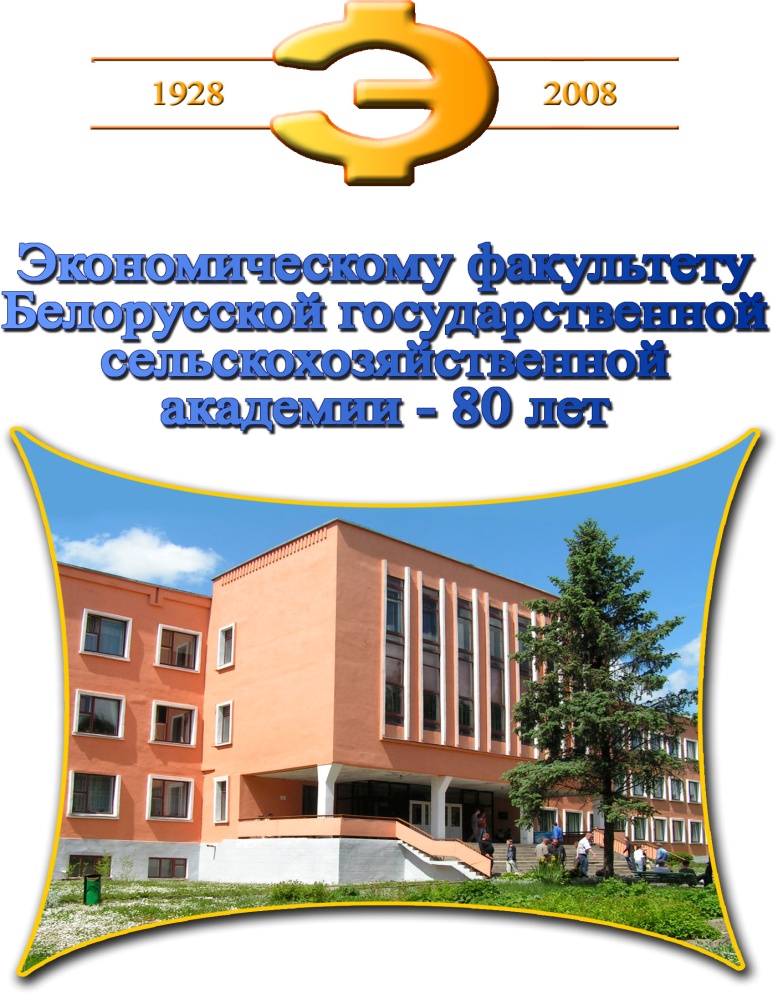  «Актуальные проблемы экономики»Cборник научных трудов студентов, магистрантов экономического факультетаВыпуск 9Часть 1Горки БГСХА2013МИНИСТЕРСТВО СЕЛЬСКОГО ХОЗЯЙСТВА И ПРОДОВОЛЬСТВИЯ РЕСПУБЛИКИ БЕЛАРУСЬГЛАВНОЕ УПРАВЛЕНИЕ ОБРАЗОВАНИЯ,  НАУКИ И КАДРОВУчреждение образования  «БЕЛОРУССКАЯ ГОСУДАРСТВЕННАЯОРДЕНОВ ОКТЯБРЬСКОЙ РЕВОЛЮЦИИИ ТРУДОВОГО КРАСНОГО  ЗНАМЕНИСЕЛЬСКОХОЗЯЙСТВЕННАЯ АКАДЕМИЯ»«Актуальные проблемы экономики»Cборник научных трудов студентов, магистрантов экономического факультетаВыпуск 9Часть 1ГоркиБГСХА 2013УДК 33(063)ББК 65      А43Сборник трудов сверстан и отпечатан с материалов предоставленных на электронных носителях. Статьи приведены в авторской редакции. За достоверность информации, представленной в статьях, ответственность несут авторы статей.Компьютерная верстка Гончаровой Е.В.«Актуальные проблемы экономики»: сборник научных трудов студентов и магистрантов экономического факультета. Выпуск 9.Ч.2 /Гл. редактор А.М. Каган. – Горки: Белорусская государственная сельскохозяйственная академия, 2013. – 467 с.Авторами проведен анализ современного состояния предприятий АПК,  рассмотрены пути повышения эффективности производства и реализации готовой продукции на сельскохозяйственных и перерабатывающих предприятиях, изложены вопросы  развития агроэкотуризма в Республике Беларусь. Рецензенты: Пакуш Л.В., Константинов С.А., доктора экон. наук, профессора; Хроменкова Т.Л., Некрашевич С.И., Колеснев В.И., кандидаты экон. наук., доценты.УДК 33(063)ББК 65        А43© Коллектив авторов, 2013©Учреждение образования«Белорусская государственнаяСельскохозяйственная академия», 2013СОДЕРЖАНИЕУДК [631.16:658.115]:664.92/.94Акмурадова М.А. – студенткаОЦЕНКА ЭКСПОРТНОГО ПОТЕНЦИАЛА МЯСНОГО ПОДКОМПЛЕКСА РЕСПУБЛИКИ БЕЛАРУСЬНаучный руководитель – Буць В.И, к. э.н. доцентРынок мяса относится к числу динамично развивающихся секторов мировой экономики. Низкие цены на продовольствие, урбанизация и рост доходов населения способствовали расширению спроса на мясо, стимулируя тем самым развитие производства и торговли. С середины 80-х годов прошлого века прирост производства составлял 2-2/5 % в год. В начале XXI века ситуация на рынке мяса характеризовалась увеличением потребления и торговли основными его видами. Развитие животноводства в последнее десятилетие происходило под воздействием структурных изменений по таким направлениям, как улучшение генетики и здоровья животных, а также совершенствование организационных и управленческих процессов. Такие изменения являются следствием увеличения международных потоков технологий и инвестиций в мясную перерабатывающую промышленность, особенно на тех рынках, где отмечен высокий рост, или в регионах с низкой стоимостью производства. В настоящее время, согласно оценкам Сельскохозяйственной и продовольственной организации ОНИ (РАО), мировое производство мяса составляет около 270 млн. т, или около 40 кг на душу населения. В разрезе стран разница между максимальным значением данного показателя (Греция - 392 кг) и минимальным (Македония - 15 кг) составляет 377 кг. Высоким этот показатель является у стран Европы, Северной и Южной Америки, а также Австралии.В 2011 г. в системе Минсельхозпрода значительно расширился ассортимент мясных консервов. По оперативным данным, объем их выпуска к уровню 2010 г. увеличился на 14%. Мясных консервов произведено 34 078 туб (в т.ч. без консервов из давальческого сырья – 33 071 туб). В том числе в 2011 г. выпущено 5 468 туб детских консервов, что на 12,1 больше уровня 2010 г. Снизился выпуск мясорастительных детских консервов до 116 туб (темп – 53,2% к 2010 г.), причиной послужила переориентация на выпуск большего объема мясных детских консервов. В структуре производства мясных консервов Республики Беларусь наибольшую долю занимает ОАО «Оршанский МКК» - 47 %, затем идут КПУП «Березовский МКК» - 33 %, ОАО «Слонимский МК» - 11 %, ОАО «Жлобинский МК» - 4 %, ОАО «Слуцкий МК» - 3 %, ОАО «Калинковичский МК» - 2 %.В целом белорусский рынок мяса характеризуется положительными тенденциями увеличения производства скота и птицы, объемов выработки промышленной продукции, расширения ее ассортимента, что самым непосредственным образом отражается на уровне потребления мяса населением.УДК 637.52:004.832.28Акулович А. А. –студенткаВИДЫ СТРАТЕГИЙ МЯСОПЕРЕРАБАТЫВАЮЩИХ ПРЕДПРИЯТИЙ НА СОВРЕМЕННОМ ЭТАПЕНаучный руководитель – ХроменковаТ.Л – к.э.н., доцентСтратегия представляет собой детальный всесторонний комплексный план, предназначенный для того, чтобы обеспечить осуществление миссии организации и достижение ее целей. Стратегия большей частью формулируется и разрабатывается высшим руководством, но ее реализация предусматривает участие всех уровней управления. Роль стратегии в деятельности предприятий - обеспечить четко сформулированную, ясную, желаемую, реалистичную и желаемую конкурентную позицию.Эффективность функционирования мясоперерабатывающих предприятий определяется многими обстоятельствами. Среди них: правильность установления "что, сколько, какого качества и к какому времени производить" с учетом спроса и предложения; выбор оптимальной технологии и организации производства; своевременное и рациональное ресурсное обеспечение; величина основного и оборотного капиталов; формы и методы реализации продукции и т.д. [2].Формирование стратегий предприятиями АПК должно осуществляться на основе фундаментальных принципов, то есть правил реализации стратегий. Известные исследователи в этой области разработали следующие основные принципы: избирательность в связи с ограниченностью ресурсов; научная обоснованность; выполняемость; конкретность и непротиворечивость.Необходимо учитывать риски при реализации стратегий, в частности, влияние природно-климатических условий, биологические особенности животных, динамики потребительского спроса [1].Реализация стратегий мясоперерабатывающих предприятий в Республики Беларусь заключается в улучшении обеспечения населения мясной продукцией. Анализ тенденций развития мясной отрасли страны показывает, что положение в данной сфере не способствует организации производства конечных продуктов ассортименте и объемах, которые были бы достаточны для удовлетворения спроса на внутреннем рынке и стабильного наращивания экспортного потенциала. Вместе с тем перерабатывающие предприятия должны вести целенаправленную работу по наращиванию закупок мяса в сельскохозяйственных предприятиях, личных подсобных и фермерских хозяйствах [3].Также одной из самых важнейших стратегий мясоперерабатывающих предприятия на современном этапе является построение адекватного организационно-экономического механизма управления произведственно-сбытовой деятельностью. Разработка и реализация данного направления является основой устойчивого развития предприятия мясопереработки. Это обусловлено целым рядом причин: обострением конкуренции в отрасли, недостаточным техническим потенциалом, неспособностью соответствовать запросам покупателей и т.д. [4].Управленческие решения в сфере сбыта становятся сегодня одной из самых важных и сложных областей управленческой деятельности, способствующих организации более рационального товародвижения. Как показывает практика, механизмы управления сбытом предприятий развиваются наиболее продуктивно только в структуре оптовых продовольственных рынков. В Беларуси такие системы все еще находятся в стадии формирования и далеко не полностью обеспечивают потребности сбытовой сферы. Задача их скорейшего развития и оптимизации является одной из наиболее актуальных.Успешное развитие внутреннего рынка мяса и мясопродуктов в ближайшей перспективе будет определяться в основном двумя факторами - состоянием животноводства и уровнем доходов населения. Обязательной при этом является защита отечественного товаропроизводителя путем ограничения поставок на продовольственный рынок импортной продукции.[5]Известно, что в экономически развитых странах стратегический подход к управлению предприятием получил достаточно широкое распространение и стал важным фактором создания высокой долгосрочной эффективности и конкурентоспособности. В то же время в Республике Беларусь проблемы стратегического развития предприятий на основе их адаптации к интенсивно изменяющейся внешней среде и условиям жесткой конкуренции являются новыми и малоизученными. Это связано с тем, что переходный характер экономики существенно усиливает неопределенность, риски, непредсказуемость внешней среды. Белорусские мясоперерабатывающие предприятия работают в условиях относительно высокого уровня инфляции, ограниченного спроса, повышенных кредитных ставок, большой зависимости от мировых цен на энергоресурсы, становления и развития конкуренции.Исходя из вышеизложенного, становится очевидным, что существует необходимость разработки стратегии развития мясоперерабатывающих предприятий, учитывающей специфику белорусской экономической практики и опирающейся на передовой опыт зарубежных стран.ЛИТЕРАТУРА1.	Гарипова, Л.В. Классификация конкурентных стратегий предприятия АПК и их формирования / Л.В. Гарипова // Экономика сельскохозяйственных и перерабатывающих предприятий. – 2007. - №6. – С.24.2.	Ждановская, Т. Состояние и проблемы развития мясной промышленности Республики Беларусь/ Т. Ждановская, М. Лазаревич, Н. Ждановская // Белорусская экономика: анализ, прогноз, регулирование. ¬ 2004. ¬ №6. С. 48-53.3.	Организация производства в условиях рынка: материалы научно-практической конференции, посвещенной 75-летию кафедры организации производства в АПК, Горки, 6-7 июня.2003г. / Белорусская государственная сельскохозяйственная академия; редкол.: Т.Л.Хроменкова (отв.ред.) [и др.]. – Горки, 2004. – С. 79 Проблемы экономики: сб.науч.трудов / НАН Беларуси, Институт системных исследований; редкол.: А.М.Каган (гл.ред.) [и др.]. – Минск, 2011. – С. 2274.	Стратегическое планирование // Образовательный сайт Баршамова К.С., Московский государственный индустриальный университет [Электронный ресурс] – 2010. – Режим доступа: http://www.barmashovks.ru/page104/page194/index.html. – Дата доступа: 20.05.12.УДК: 637.5.05 (476.1)Акулович А.А. – студенткаКАЧЕСТВО ПРОДУКЦИИ МЯСОКОМБИНАТОВ МИНСКОЙ ОБЛАСТИНаучный руководитель – Быков В.В. – профессор, к.э.н.В Республике Беларусь качеству выпускаемых товаров отводится значительное место. И интерес руководителей предприятий понятен, ведь в последние годы появилось экономическое обоснование мер, направленных на повышение качества продукции. Кроме того, предприятие стремится завоевать большой сегмент рынка, сделать свой товар достаточно популярным, выйти, наконец, на внешние рынки. В настоящее время предложение намного превышает спрос, поэтому заинтересовать покупателей можно, лишь максимально удовлетворив их потребности, для чего необходимо предложить высокое качество товара. Если до 1987 г. к подобным вопросам обращалось менее 30% всех предприятий, то на сегодняшний день их число увеличилось почти до 70%. [1,с.14-15]Говорить о качестве можно исходя из цены реализации. Как правило, чем выше качество, тем выше цена. Мнение это, конечно, не является стопроцентно верным, но все же доля правды в этом есть. Чтобы создать продукцию лучшего качества необходимо хорошее (в большинстве случаев дорогостоящее) сырье из которого производят продукцию. Оборудование должно быть усовершенствованным, которое бы соответствовало нынешним стандартам, также нельзя не отметить высококвалифицированных специалистов, которые тоже играют важную роль в создании продукции. Все эти, а также и многие другие показатели включаются в себестоимость продукции. Рассмотрим такие мясокомбинаты как ОАО «Слуцкий мясокомбинат»,  МОПТУП "Столбцовский мясокомбинат", УП «Минский мясокомбинат» и ОАО «Борисовский мясокомбинат».Прибыль на одного среднегодового работника мясокомбинатов Минской области: ОАО «Борисовский мясокомбинат» - 22,3 млн.руб; ОАО «Слуцкий мясокомбинат» - 74 млн.руб.; МОПТУП «Столбцовский мясокомбинат» - 81,8 млн.руб.; УП «Минский мясокомбинат» - 3,9 млн.руб.Т а б л и ц а 1. Сравнительный анализ цен на продукцию мясокомбинатов Минской областиПредставленные данные говорят нам о том, что большую прибыль от реализации продукции получают Слуцкий и Столбцовский мясокомбинаты. Это вероятнее всего связано с более низкими ценами на свою продукцию. При этом Борисовский мясокомбинат занимает третье место. Прибыль от реализации на одного среднегодового работника на этом предприятии составляет 22300000 белорусских рублей.Сравним качество продукции ОАО «Борисовского мясокомбината» с другими мясокомбинатами Минской области и проведем эту сравнительную характеристику сопоставляя цены единицы продукции.Приведенные данные показывают, что самого высокого качества по сравнению с другими мясокомбинатами Борисовский мясокомбинат производит варено-копченые колбасные изделия, продукты из шпика и полуфабрикаты в тестовой оболочке. Значения по этим показателям превышают все иные показатели других мясокомбинатов.Высокого качества производятся на исследуемом мясокомбинате  сырокопченые, сыровяленые и  вяленые колбасные изделия. Цена 1 тонной продукции равна 43417 тысяч рублей, это значение превышает только аналогичная цена этой продукции на Минском мясокомбинате. Также сосиски и сардельки лучшего качества по сравнению со Слуцким и Столбцовским  мясокомбинатами, но хуже  производства аналогичной продукции в цехах Минского мясокомбината.Из всего вышеизложенного, можно сделать вывод, что Борисовский мясокомбинат является одним из лучших мясокомбинатов Минской области, да и республики в целом. Он завоевал и продолжает завоевывать награды на родине и за ее пределами. Продукция мясокомбината является брэндом, пользуется спросом потребителей. Все завоеванные награды и любовь потребителей, обусловлены только отменным качеством продукции.ЛИТЕРАТУРАЛамоткина, С.А. Управление качеством товарной продукции: учебное пособие / С.А. Ламоткина, Н.М. Несмелов. – Минск: БГЭУ, 2006. – 141 с.УДК 633.521:338.5 Алейникова М.С. – студентка АНАЛИЗ ОСНОВНЫХ ТЕНДЕНЦИЙ ИЗМЕНЕНИЯПОКАЗАТЕЛЕЙ СЕБЕСТОИМОСТИ ЛЬНОСОЛОМКИНаучный руководитель – Редько Д.В. – ассистент Важным показателем, характеризующим работу предприятий, является себестоимость продукции. От её уровня зависят финансовые результаты деятельности предприятий, темпы расширенного воспроизводства, финансовое состояние субъектов хозяйствования. Анализ себестоимости продукции имеет очень важное значение. Он позволяет выяснить тенденции изменения данного показателя, выполнения плана по его уровню, определить влияние факторов на его прирост, установить резервы и выработать корректирующие меры по использованию возможностей снижения себестоимости продукции.Для исследования формирования себестоимости льносоломки была собрана информация по 100 сельскохозяйственным предприятиям Республики Беларусь за 2011 год. Далее для выяснения влияния основных факторов на себестоимость льносоломки  была построена статистическая группировка (таблица 1).  Для анализа основных тенденций изменения показателей себестоимости льносоломки были выбраны следующие факторы: x1 − фактически убранная площадь льна-долгунца, га; x2 − оплата труда, тыс. руб./ чел.-час; x3 − урожайность, ц/га; x4 −  балл пашни; x5 − расход удобрений, тыс.руб./ц; x6 − удельный вес затрат на ОПФ, %. Т а б л и ц а 1.  Влияние основных факторов на себестоимость льносоломкиИз данных таблицы 1 видно, что в хозяйствах 3-й группы по сравнению с 1-й себестоимость льносоломки  ниже на 83,5%, при меньшей на 6,8% урожайности. Этому способствовало увеличение убранной посевной площади на 18%.  Важным является тот факт, что хозяйства 3-й группы рационально используют минеральные удобрения. Их расход на 63,8% ниже, чем у хозяйств 1-й группы. Далее была построена корреляционная модель,  которая  имеет вид:yx = 2180,4–15,4х1 +2,9х2–27,4х3+16,8х5+47,2х6 , R=0,83, D=68,3%, F=52,96,где x1 - фактически убранная площадь , га; x2 -  оплата труда, тыс.руб/чел-час; x3 - урожайность, ц/га; x5 - расход удобрений, тыс.руб/ц; x6 - удельный вес затрат на ОПФ в структуре затрат, %.КМ имеет устойчивые характеристики. Анализ коэффициентов регрессии показал, что к снижению себестоимости льносоломки на 15,4 и 27,4 тыс.руб./ц соответственно ведёт рост убранной площади (х1) на 1 га и урожайность (х3) на 1 ц/га. К увеличению исследуемого показателя на 2,9 тыс.руб./ц приводит повышение  оплаты труда (х2). К увеличению себестоимости на 16,8 тыс.руб./ц приводит увеличение расхода удобрений на 1 тыс.руб./ц. Также  при увеличении удельного веса затрат на ОПФ на 1 %, себестоимость увеличится на 47,2 тыс.руб./ц.Расчёт коэффициентов эластичности (E1=-0,5; E2=0,3; E3=-0,3; E5=0,5; E6=0,2) показал, что в большей степени на увеличение себестоимости льносоломки оказывает расход удобрений  (E5=0,5). В большей степени на уменьшение себестоимости льносоломки оказывает влияние увеличения посевных площадей (E1=-0,5). Таким образом, для достижения сокращения себестоимости льносоломки в исследуемых предприятиях следует рационализировать расход минеральных удобрений и предпринять меры по концентрации посевных площадей. УДК 633.521:334.716.4(476)Алейникова М.С. – студентка СОСТОЯНИЕ И ПЕРСПЕКТИВЫ РАЗВИТИЯ ЛЬНОЗАВОДОВ БЕЛАРУСИНаучный руководитель – Редько Д.В. – ассистентСегодня в Беларуси возделыванием льна занимаются 158 льносеющих организаций, работают 36 льнозаводов, 5 филиалов, 6 участков и 2 цеха, 5 экспортно-сортировочных баз, 16 льностанций. Выработка льноволокна осуществляется на 67 технологических линиях, среднегодовая мощность которых составляет 55,2 тысячи тонн. На данный момент многими льнозаводами первичная переработка льна (льнотресты) осуществляется с недостаточным выходом льноволокна, что ложится высокими затратами на рубль готовой продукции. Так как, 30 линий по выработке длинного льноволокна из 66 имеют срок эксплуатации свыше 20 лет, еще 5 - свыше 10 лет, 44 линии по выработке короткого льноволокна из 66 - свыше 20 лет, еще 11 - свыше 10 лет, тогда как нормативный срок службы составляет 9 лет. Почти все заводы нуждаются в полном техническом переоснащении и модернизации. Уже сейчас для повышения эффективности первичной переработки льна проводится поэтапная модернизация и техническое переоснащение льноноперерабатывающих организаций современным технологическим оборудованием, обеспечивающим при высоком качестве льнотресты удельный выход длинного льноволокна до 50%. На сегодняшний день оснащенными по последнему слову техники являются Дубровенский, Пружанский, Дятловский и Шкловский заводы с суммарной мощностью 36 тыс.т льноволокна [1].По государственной программе развития льняной отрасли, разработанной согласно указу Президента,  к 2015 году количество  льнозаводов необходимо сократить до 30. Также до 2015 года в стране должно быть модернизировано 18 льнозаводов. На 1 января 2013 года уже технически переоснащены  4 из них.  В 2013 году планируется технически переоснастить 6 льнозаводов с мощностью 60 тыс.т, а в 2014-2015 годах - еще 8 заводов общей мощностью 80 тыс.т. После завершения техперевооружения на Оршанском льнокомбинате в Беларуси будет создан льняной холдинг. Головным предприятием организационной структуры, основанной на взаимных кооперационных отношениях, выбран РУПТП «Оршанский льнокомбинат». Планируется, что в состав холдинга войдут льнозаводы, обладающие высокой культурой переработки, перерабатывающие предприятия легкой промышленности, некоторые швейные предприятия, НИИ льна и один из банков [2].Также, в настоящее время идет разработка концепции общей программы инновационного развития льняного комплекса Союзного государства. По предварительным прогнозам, программа должна заработать в 2015 г.. Утверждение ее концепции запланировано на октябрь—ноябрь 2013-го. При этом рассматривается вопрос создания отраслевого белорусско-российского холдинга. Но прежде чем создать холдинг, льноводы двух стран должны оптимизировать все процессы в отрасли каждый на своей территории. Речь идет о модернизации технологической цепочки производства и переработки льна от поля до прилавка [3].Таким образом, Модернизация льнозаводов приведет к повышению качества льноволокна, увеличению производительности оборудования первичной переработки льна более чем в два раза, снижению затрат на переработке льнотресты, обеспечит выход на устойчивую рентабельную работу льноперерабатывающих организаций. А создание холдинга, предоставляет возможность удешевить конечную продукцию, потому что в холдинге движение продукции от одного потребителя к другому не будет облагаться НДС.ЛИТЕРАТУРА1.  Льнозаводы Беларуси в 2012 году получат на модернизацию кредиты на Br450 млрд. [электронный ресурс].  ─ 2013. Режим доступа: http://www.belta.by. ─ Дата доступа: 01.07.2013.2 . Льняной холдинг появится в Беларуси не раньше 2015 года. [электронный ресурс]. ─ 2013. Режим доступа: http://naviny.by. ─  Дата доступа: 03.07.2013.3. Союзный лен: спасение ситуации — в кооперации.  [электронный ресурс]. ─ 2013. Режим доступа: http://www.belniva.by. ─ Дата доступа: 05.07.2013.УДК 006.071:664.6Алитойть  И.В.– студентка ЭФФЕКТИВНОСТЬ ПРОИЗВОДСТВА ХЛЕБА И ХЛЕБОБУЛОЧНЫХ ИЗДЕЛИЙНаучный руководитель – Чухманова А.Е. – старший преподавательЭкономическая эффективность производства означает его результативность, степень использования ресурсов или отдачу затрат, которая определяется соотношением достигнутых результатов и использованных ресурсов или осуществленных затрат на производство. По данным Департамента по хлебопродуктам, объем средств, вложенных в перерабатывающие предприятия в 2006 – 2011 годах, оценивается в 1,5 трлн. руб. Из них 53 %  за счет собственных источников, 35 % кредитные ресурсы. В результате износ активной части снизился с 75 % до 46 %.Различные виды хлеба и хлебобулочных изделий поставляются на экспорт в близлежащие регионы России. За 9 месяцев 2012 года туда отправилось 2,2 тыс. тонн продукта – на 3,2 млн. долларов США. Это на 65 % больше, чем за такой же период 2011-го. За последние годы на предприятиях департамента заменено 66 % всех печей, при этом существенно сократились энергозатраты. Это в свою очередь благоприятно отражается на ценах.Согласно оперативным статистическим данным, в 2012 году в Беларуси было произведено 569,3 тыс. тонн хлебобулочных изделий, что на 1,5% меньше объемов 2011 года.Департамент по хлебопродуктам Министерства сельского хозяйства и продовольствия (52 хлебопекарных предприятия) произвел 320,1 тыс. тонн хлебобулочных изделий (темп к 2011 году составил 99,3%). Белкоопсоюз (71 хлебозавод) выработал 101,8 тыс. тонн хлебной продукции (98,8%). На долю шести хлебозаводов КУП «Минскхлебпром» пришлось 95,7 тыс. тонн (темп 97,3%). КУП «Хлебозавод №1» г. Минска, вышедший в конце 2011 года из состава КУП «Минскхлебпром», выпустил в прошлом году 11,9 тыс. тонн хлебобулочных изделий (80,1%). На долю прочих производителей пришлось 39,8 тыс. тонн (100,0%).Наибольший рост объемов производства хлебобулочных изделий в 2011 году обеспечили ОАО «Слуцкий хлебозавод» 105,6%, РУП «Борисовхлебпром» 100,7%, РУПП «Могилевхлебпром» 100,5%.По отдельным группам хлебобулочных изделий производство составило: хлеб пшеничный 118,7%, диетические и обогащенные изделия – 117%, бараночные – 116,4%. Сократилась выработка заварных хлебов на 3,9% и составила 138,8 тыс. тонн, или 63,9% в общем объеме производства хлеба, что связано с большими затратами на его производство и, соответственно, высокой себестоимостью. В течение года пользовались покупательским спросом пряничные изделия – произведено 6,0 тыс. тонн пряников, темп 105%, печенья – 3,4 тыс. тонн, темп 111,9%, сладости мучные – 2,5 тыс. тонн, 149,7%.Перед хлебопекарной отраслью департамента по хлебопродуктам стоит задача в 2013 году в полном объеме выполнить мероприятия, предусмотренные отраслевыми программами развития до 2015 года, разнообразить ассортимент, повысить качество и конкурентоспособность продукции, снизить себестоимость и повысить эффективность производства.Белорусский хлебный рынок столкнулся с проблемой перепроизводства и незагруженности оборудования. Нередки случаи, когда приобретенные линии и установки работают лишь на 15 – 30% своей мощности. Стоит задача увеличения экспорта производимой продукции, но ее себестоимость зачастую делает ее неконкурентоспособной за пределами республики. Более того, благодаря проведенным глобальным реконструкциям на крупных хлебопекарных предприятиях в 2009 – 2012 гг., на рынке появилось большое количество однотипной продукции, в первую очередь мучных сладостей, печенья, пряников, сушек. Планируется и в этом году приобретать новое оборудование и производить импортозамещающую и экспортоориентированную продукцию. При этом практически не берется во внимание тот факт, что освоение выпуска даже совершенно нового для рынка продукта не гарантирует его сбыт. Многие маркетинговые службы государственных предприятий не используют современные маркетинговые приемы для продвижения продукции на рынке, отчисления на рекламу осуществляются по остаточному принципу. Важным показателем производства перерабатывающих предприятий является конкурентоспособность. Конкурентоспособность – свойство экономической системы, определяющее перспективы ее будущего динамичного развития. Установлено, что перерабатывающему предприятию целесообразно регулярно проводить мониторинг конкурентоспособности в целях повышения эффективности хозяйственной деятельности.Следовательно, возможность организации конкурировать на определенном товарном рынке непосредственно зависит от конкурентоспособности товара и совокупности экономических свойств, определяемых ресурсами и возможностями предприятия. Эту совокупность можно охарактеризовать как потенциал конкурентоспособности.Таблица 1. Использование конкурентного потенциала предприятиями Департамента по хлебопродуктам Министерства сельского хозяйства и продовольствия Республики БеларусьУстановлено, что для предприятий с высокими использованием конкурентного потенциала наиболее адекватными будут две стратегии инновационного лидерства и экономии на издержках путем максимально полного использования эффекта масштаба производства. Организациям, имеющим средний уровень использования данного потенциала, целесообразно использовать стратегию интеграции. Предприятия с низким уровнем использования конкурентного потенциала должны ориентироваться на стратегию дифференциации, проникать на рынки нетрадиционных видов продукции.В соответствии с программой социально-экономического развития Беларуси до 2015 года ВВП, промышленное производство и реальные доходы населения должны увеличиться более чем в полтора раза. Главной целью такого роста призвано стать техническое перевооружение отраслей, создание эффективной структуры продуктового ассортимента предполагает осуществление на предприятиях рассматриваемой сферы комплекса управленческих и маркетинговых действий, связанных с оценкой как качества продуктов, так и эффективности системы их продвижения к конечным потребителям. Грамотная организация таких мероприятий поспособствует эффективному использованию преимуществ кооперации при производстве, переработке, оптовой и розничной торговле.УДК 336.127Альхименко Т.В. – студенткаРАСПРЕДЕЛЕНИЕ И ПЕРЕРАСПРЕДЕЛЕНИЕ ДОХОДОВВ СОВРЕМЕННОЙ ЭКОНОМИКЕНаучный руководитель – Константинов С.А. – д.э.н.,профессорВведение. В современных условиях неравенство доходов может достигать огромных масштабов и создавать угрозу для политической и экономической стабильности в стране. Именно поэтому практически все развитые страны мира вынуждены постоянно сокращать разрыв в доходах различных групп населения.Цель работы - проанализировать проблему неравенства в распределении доходов населения и определить пути ее решения.Материалы и методика исследования. При написании данной статьи нами были использованы метод научной абстракции, сравнительного анализа, позитивного и нормативного анализа. Нами была изучена литература отечественных авторов, статьи из тематических журналов, а также данные сайтов Министерства Республики Беларусь и статистического комитета.Результаты исследования и их обсуждение. За период с 2008 по 2012г.  темпы роста реальных денежных доходов населения составили, по оценке, 175%. Высокий рост реальных денежных доходов обусловлен ростом заработной платы, социальных трансфертов, развитием потребительского и жилищного кредитования, увеличением выплат населению за этот период процентов по кредитам, введением с 2009г. плоской шкалы подоходного налога [3]. В январе - октябре 2012 г. сохранилась тенденция роста денежных доходов населения: Реальные располагаемые денежные доходы (денежные доходы за вычетом налогов, сборов и взносов, скорректированные на индекс потребительских цен на  товары  и  услуги)  в  январе-сентябре 2012 г.  по  сравнению  с  январем-сентябрем 2011 г.  увеличились  на 16,1% при  прогнозе  роста  на 2012 год на 3-3,5% (рисунок). [3]Денежные доходы в расчете на душу населения в январе-сентябре 2012 г. в целом по республике составили 2 628,6 тыс. рублей в месяц и превысили бюджет прожиточного минимума в 3,3 разОдним из основных показателей в распределении доходов является коэффициент Джини. По состоянию на конец, 2012 г. он составлял 0,256. Тогда как в Норвегии он составляет 0,236 (наименьшая дифференциация), а в Бразилии 0,607(наибольшая дифференциация доходов). Коэффициенты Джини в целом по всей республике составляет 0,34, по Брестской области - 0,43, по Витебской - 0,40, по Гомельской - 0,43, по Гродненской - 0,44, по Могилёвской - 0,43, по Минской - 0,38, по городу Минску - 0,31. То есть наиболее неравномерно распределены доходы в Гродненской области, а наименьшая их степень дифференциации наблюдается в городе Минске. Если же провести сравнения с другими странами, то выясняется, что наиболее равномерно распределены доходы населения в Норвегии, Гренландии и Швеции, а наименее - в странах южной Америки и некоторых странах Африки. Беларусь находится в одном диапазоне коэффициента Джини с Польшей, Казахстаном, Канадой, Литвой, Индией и рядом других стран [1].Один  из "провалов" рынка проявляется  в том, что рынок не гарантирует  право на труд, на доход, на образование, не обеспечивает социальную защиту инвалидов, малоимущих, пенсионеров и некоторых других категорий граждан. В связи с этим возникает необходимость вмешательства государства в сферу распределения доходов и формирования соответствующей системы социального обеспечения нуждающихся. [2, с. 434]. Государственная политика доходов заключается в перераспределении их через госбюджет путем дифференцированного налогообложения различных групп получателей дохода и социальных выплат.Так за январь-сентябрь 2012 г. были выплачены трансферты в сумме 47 172,8  млрд. руб. и составляли 21,1% от всей суммы денежных доходов населения, что на 0,1% больше чем, за аналогичный период прошлого года.Заключение. Анализируя показатели неравенства по Республике можно сказать, что дифференциация доходов населения в стране не слишком велика, или находится на среднем уровне. Это говорит о том, что Республика Беларусь находится в стадии перехода к социально ориентированной экономике рыночного типа. Проводя социальную политику, государство использует такие инструменты, как социальные стандарты, потребительские бюджеты, другие пороговые социальные ограничители. Эта политика включает в себя выплату пенсий, пособий по безработице, стипендий и т.д.ЛИТЕРАТУРАКоэффициент Джини [Электронный ресурс]: материал из Википедии. – Электронная библиотека. – Режим доступа: http://ru.wikipedia.org/wiki/Gini. Дата доступа 29.11.12Курс экономической теории: учебник. 5-е издание /под общ. редакцией проф. М.Н. Чепурина , проф. Е.А. Киселевой. - Киров: «АСА» - 2006. 365с.Национальный статистический комитет Республики Беларусь [электронный ресурс]. Режим доступа: http://belstat.gov.by/homep/ru/menu_navigation/ belarus_in_figures.php. Дата доступа 29.11.12УДК 336.74:336.77(476)Альхименко Т.В. – студенткаРОЛЬ ДЕНЕЖНО-КРЕДИТНОЙ ПОЛИТИКИ В БОРЬБЕ С ПОСЛЕДСТВИЯМИ ФИНАНСОВОГО КРИЗИСА В РЕСПУБЛИКЕ БЕЛАРУСЬНаучный руководитель – Пакуш Л.В. – доктор эк. наукВведение. Финансовый (экономический) кризис 2011 г. в Республике Беларусь – комплекс явлений в экономике страны, вызванный многолетним отрицательным сальдо торгового баланса и издержками элементов административно-командной системы в экономике.Для его ослабления была направлена фискальная, валютная и денежно-кредитная политика. Что касается последней, то на данном этапе Центральный Банк применяет политику «дорогих денег». Используются такие ее инструменты, как операции на открытом рынке, изменение нормы обязательных резервов для коммерческих банков второго порядка и изменение денежной массы в обращении, посредством изменение учетной ставки (ставки рефинансирования).Цель работы: проанализировать эффективность применения жесткой монетарной политики в условиях финансового кризиса.Материалы и методика исследования. При написании данной статьи нами были использованы метод научной абстракции, сравнительного анализа, позитивного и нормативного анализа. Нами была изучена литература отечественных авторов, статьи из тематических журналов, а также данные сайтов Центрального банка Республики Беларусь и статистического комитета.Результаты исследования и их обсуждение. Операции на открытом финансовом рынке. Как заявила в одном из своих интервью глава Национального банка  Надежда Ермакова: «эмиссионная поддержка оказывалась банкам для финансирования ими ряда экономических программ. Банковская система выделяла значительные средства для наращивания экспорта, обеспечения выпуска импортозамещающей и сельскохозяйственной продукции, технического перевооружения и жилищного строительства. В существенной мере кредитная поддержка национальной экономики позволила не допустить спада во время мирового финансово-экономического кризиса». Однако в сложившихся условиях потребовались меры для перехода к ужесточению всей финансовой и денежно-кредитной политики. Поэтому Национальный банк с 1 июня 2011 года прекратил эмиссионное кредитование. В настоящее время рефинансирование банков осуществляется только через стандартные операции регулирования их ликвидности на рыночных условиях и на короткие сроки. [1]Первыми шагами стало поступление средств от размещения еврооблигаций на сумму 800 млн. долларов, проценты по которым будут погашаться дважды в год до 2018 года. С сентября 2011 г. в рамках мер по выходу на единый курс сроки рефинансирования банков посредством двусторонних операций и операций на открытом рынке сокращены до 7 дней. Кроме того, в рамках ужесточения денежно-кредитной политики была приостановлена  поддержка ликвидности банков посредством кредитов  под  залог закладных  (с сентября 2011 г.), постоянно доступных  сделок  СВОП  овернайт (с 19 октября 2011 г.), постоянно доступных кредитов овернайт (с 4 ноября 2011 г.). В результате поддержка ликвидности банков стала осуществляться исключительно двусторонними  операциями  с санкционированием каждой операции со стороны Национального банка. Среднедневной остаток задолженности по операциям поддержания  текущей ликвидности банковской системы за 2011 год составил  2  096,1  млрд.  рублей. Среднедневной остаток средств  банков  по  операциям  изъятия  ликвидности Национального банка за этот же период составил 106,1 млрд. рублей. [2]Учетная ставка. В условиях финансового кризиса политикой Центрального Банка было определено постепенное повышение ставки рефинансирования, что должно было учитывать интересы, как вкладчиков, так и кредитных заемщиков [1]За 2011 год ставка рефинансирования была повышена на 34,5 процентного пункта, до 45 процентов годовых на конец года. При этом ставка по инструментам предоставления ликвидности была увеличена на 54 процентных пункта, до 70 процентов годовых На  этом  фоне  ставка  по  всем  новым  срочным  депозитам  выросла  на 39,7 процентного  пункта,  до  55,3 процента  годовых,  по  новым  рублевым  кредитам, выдаваемых  банками  на  рыночных  условиях, – соответственно  на  37,4 процентного пункта, до 51,1 процента годовых. Такой  рост  ставок  по  рублевым  кредитам  был необходим для замедления кредитования  банками  экономики  в целях  обеспечения стабильной ситуации  в финансовой сфере и экономике в целом. Темпы роста требований банков к физическим лицам  в  годовом  выражении  замедлились  с  163,6  процента  в  январе  2011  г.  до 144,4 процента в декабре 2011 г. [2]Норма обязательных резервов.  Так только в апреле 2012 г., по сравнению с аналогичным периодом за предыдущий год, фонд обязательных резервов возрос практически в 2,5 раза (с 410955 млн.р. до 1015205 млн.р.). Это, прежде всего, связано с тем, что в апреле 2012 г. резко увеличились темпы инфляции, после некоторого замедления в начале года. По данным Национального статистического комитета РБ это произошло не только с потребительскими ценами, но и в промышленности и строительстве[3].Именно снижение инфляции и является приоритетной целью проведения денежно-кредитной политики на 2013 г. Ее темпы планируется снизить до 20%. Планируется, что к концу 2013г. ставка рефинансирования составит 13-15 % годовых (при росте потребительских цен на 12 %).Президентом Республики Беларусь 25 сентября Указом № 419 установлены конкретные цели денежно-кредитной политики, параметры развития банковского сектора страны на 2013 г., определена политика курсообразования – обменный курс белорусского рубля будет формироваться на основе спроса и предложения иностранной валюты. Прогнозируется, что ставка рефинансирования к концу 2013 г. составит 13–15 % годовых (при росте потребительских цен на 12%), требования банков к экономике возрастут на 17–20% и составят 45–46 % к валовому внутреннему продукту.Заключение. Таким образом, ужесточение монетарного регулирования оказало свое влияние на состояние экономики: было прекращено эмиссионное кредитование банков. В настоящее время их рефинансирование осуществляется только через стандартные операции регулирования их ликвидности на рыночных условиях и на короткие сроки. Ставка рефинансирования была повышена на 34,5 процентного пункта, до 45 % годовых. Это привело к тому, что рост требований банков к физическим лицам  в  годовом  выражении  замедлились  с  163,6 %  в  январе 2011  г.  до 144,4 %. Также, для замедления роста инфляции Центральный банк увеличил фонд обязательных резервов  практически в 2,5 раза.ЛИТЕРАТУРАЕрмакова, Н.А. Мы продолжим ужесточение денежно-кредитной политики/ Интервью Н.А Ермаковой// Банковское обозрение. - 2011 г. -№10 С.35-38Финансовая стабильность в Республике Беларусь 2011// Минск. - 2012Национальный статистический комитет Республики Беларусь [электронный ресурс]. Режим доступа: http://belstat.gov.by/homep/ru/menu_navigation/ belarus_in_figures.php. Дата доступа 29.11.12УДК 316.138.21Антонюк Е.Н. – студентСОЦИАЛЬНО-ЭКОНОМИЧЕСКИЕ АСПЕКТЫ КООПЕРАЦИИ Научный руководитель – Шандракова М.Г. – преподавательМеждународное универсальное сложное понятие кооперации имеет как широкую, так и относительно узкую трактовку. В самом широком смысле под кооперацией  наука  подразумевает  в  одном  случае  всеобщее  свойство окружающего  нас мира  с  его  связями  и  отношениями,  в  другом  –  синоним самого человеческого общества, в третьем – основной социальный механизм, созданный  людьми  для  поддержания  общественной  жизни,  либо общественное  взаимодействие,  взаимопомощь,  трудовую  ассоциацию, солидарность [3].  Однако в данной статье кооперация рассматривается, главным образом, как организационно-хозяйственная форма индивидуального воспроизводства в аграрной сфере, т. е. как определенный тип предприятий и их объединений.  Кооперация как одна из форм предпринимательства должна развиваться на основе  ряда  принципов. Кооперативные принципы  представляют собой совокупность организационных, экономических, нравственных и иных основ осуществления кооперативной  деятельности. В них находят отражение изменения в организационной структуре  кооперативных объединений, опыт их  хозяйственной работы, а так же изменения в общественной  и политической  жизни  страны.    В  работах отечественных и зарубежных ученых, посвященных проблемам кооперативного движения, неизменно подчеркивается,  что сельскохозяйственная кооперация имеет свои существенные особенности.  К принципам создания и функционирования кооператива, согласно Закону Республики Беларусь «О сельскохозяйственной  кооперации»  относят следующие положения: – добровольность членства в кооперативе; – взаимопомощь и обеспечение экономической  выгоды  для  членов кооператива; – распределение прибыли и убытков кооператива между его членами с учетом их личного трудового участия или участия в хозяйственной деятельности кооператива; – ограничение участия в хозяйственной деятельности кооператива лиц, не являющихся его членами; – ограничение дивидендов по дополнительным  паям  членов  и  паям ассоциированных членов кооператива; – управление деятельностью  кооператива  на  демократических  началах (один член кооператива – один голос);– доступность информации о деятельности  кооператива  для  всех  его членов.В современных условиях к ним следует добавить следующие уточнения и принципы организации и управления кооперативами: – демократический контроль; – отчисление средств в фонды  развития  для  ведения  расширенного воспроизводства; – общность экономических и социальных целей; – сочетание личной и коллективной заинтересованности [4]. Все  принципы вытекают из главного:  кооперативы всегда  являются объединением  лиц, а  не  капиталов;  их  цель – не  извлечение  прибыли,  а обслуживание  своих  членов. Отсюда  и  принцип  приоритета  интересов членов  кооператива, ограничивающий  участие  не  членов  в  хозяйственной деятельности:  право  на  первоочередное  обслуживание  принадлежит  членам кооператива, и  этому праву  корреспондирует  их обязанность  пользоваться услугами  кооператива в  определенных  объемах. Соответственно  происходит  и распределение  прибыли – прежде  всего  на  нужды  кооператива, а не  на выплату  дивидендов  членам  кооператива. На основании изучения исторического опыта, природы  и  принципов кооперации  в  современных условиях можно дать следующее  определение сельскохозяйственного кооператива –  это  такая  организационная  форма хозяйствования, которая  на  добровольных  началах  соединяет  работников аграрной сферы  на основе  объединения  паевого  капитала  при  личном трудовом участии  работников, функционирует  на  демократических началах; основная задача которой –  удовлетворение потребностей  членов  коллектива за счет увеличения дохода и снижения затрат [3]. Таким образом, основной  природой  кооператива  является удовлетворение  экономических, социальных и культурных потребностей своих членов. Именно это – самоцель для  преобладающего большинства современных кооперативов. Да и ранние  кооперативы создавались как специфические общественные ячейки взаимопомощи и преследовали непосредственное  улучшение  материального  положения  своих  пайщиков. Основной задачей кооперации является непосредственная помощь сельскому хозяйству, обеспечение экономических интересов своих членов и прибыльной работы каждого из них [3]. В Беларуси собственность кооперативов представляет собой разновидность  частной  собственности  юридических  лиц, а  кооперативы  являются одной из форм предпринимательской  деятельности  в  различных отраслях народного хозяйства и  единой системы не образуют, за исключением аграрной сферы, где им придается особое значение и где формируется система сельскохозяйственной кооперации. Сельскохозяйственная кооперация предполагает объединение не только физических, но и юридических лиц, предприятий любых сфер экономики, на межхозяйственной  основе  осуществляющих  различные  виды  совместной деятельности [1].  При явных преимуществах этой формы предпринимательской деятельности, которой является кооперация, она  не  получила  должного развития как в экономике в целом, так и в аграрном секторе, где она исторически была достаточно сильна. Причины недопонимания необходимости и значения кооперации следует искать в современной истории кооперативного движения. Для решения актуальной на современном этапе  проблемы  развития сельскохозяйственной кооперации в Беларуси необходимо изучение  опыта ее развития  в мире, в том числе исторического отечественного опыта. В  заключении, следует еще раз отметить, что кооперация – это уникальная форма совместной деятельности, которая позволяет индивидуальному производителю максимально использовать свои ресурсы и иметь  дополнительную выгоду от  совместно  осуществляемых  операций  на разных стадиях процесса воспроизводства. При этом исключение из понятия кооперации особой роли  личного интереса  является методологическим изъяном традиционного подхода к анализу сущности, стимулов, интересов и целей кооперативного движения.  ЛИТЕРАТУРАГосударственная программа развития сельского хозяйства и регулирования рынков сельскохозяйственной продукции, сырья и продовольствия на 2008–2012 годы //АПК: экономика, управление. 2007.  №9. С. 8–23.Попков А.А. Проблемы кооперации в Республике Беларусь/А.А.Попков //Известия НАНБ. 2012.  №3. С. 5–14.Русак Л.В. Состояние и пути решения проблем развития сельскохозяйственного производства Беларуси /Л.В.Русак // Белорусское сельское хозяйство. 2012. №4. УДК 338.436.33Анфимов Р. А. – студентЭКСПОРТ МОЛОЧНОЙ ПРОДУКЦИИ В РЕСПУБЛИКЕ БЕЛАРУСЬНаучный руководитель – Метрик Л. В. – ст. преподавательРеспублика Беларусь принадлежит к числу ведущих мировых экспортёров молочной продукции. Она входит в первую десятку стран по экспорту молокопродуктов, занимая более 4% (1,8 млн.т. в пересчёте на молоко) на мировом рынке молока и молокопродуктов.Республика Беларусь находится в лидерах по производству молока на душу населения - 681 кг/чел. в 2009 г. и 698 кг/чел. в 2010 г., уступая только странам Океании (700 кг/чел.), а по итогам 2009 г., в списке ведущих мировых экспортеров молокопродуктов в сегменте твердых сыров Беларусь занимала четвертую позицию в мире (7% мирового экспорта), по сухому обезжиренному молоку - пятую позицию (6 %), а по сухому цельному молоку - шестую. Республика Беларусь вошла в тройку мировых лидеров по экспорту сливочного масла с объемом внешних поставок 86 тыс. тонн (2009 г.). По данной позиции республика занимает 9 % от общемирового объема экспорта, уступая только Новой Зеландии (49 %) и ЕС (16 %) и опередив Австралию (84 тыс. тонн в 2009 г.). Основным рынком сбыта белорусской продукции по-прежнему остается Россия, но значительно увеличился объём экспорта в Украину и Казахстан [2]. Роль Республики Беларусь в мировой торговле молочными продуктами можно представить в виде диаграмм.Проанализировав данные рисунка 1, можно сделать вывод о том, что доля Республики Беларусь в мировом объёме торговли молочными продуктами увеличилась в 2010 году по сравнению с 2009 на 0,2%. Молочная промышленность Республики Беларусь достигла такого уровня, когда экспортоориентированная направленность приобретает приоритетное значение. Показателем подтверждающим данный аргумент, является динамика роста доли экспорта в объёме производства молока (таблица 1).Производство и экспорт молока рассмотрено в таблице 1. Проанализировав данные таблицы 1, можно отметить что в период с 2008 по 2010 год наблюдается рост объёмов производства и переработки молока. Экспорт же рос неравномерно - за ростом в 2009 последовал спад в 2010. При этом в 2011 году экспорт молокопродуктов остался примерно на том же уровне, несмотря на снизившиеся объёмы производства и переработки молока.Таблица 1.  Производство и экспорт молока в Республике БеларусьИсточник: [1, 3].Основными производителями и экспортерами молочной продукции в Республике Беларусь являются (в разрезе регионов) [4]:1) в Минской области - 7 молокоперерабатывающих мероприятий (ОАО «Борисовский молочный комбинат», ОАО «Слуцкий сыродельный комбинат» и др.). Они экспортируют свою продукцию в 29 стран (90% в РФ);2) в Гродненской области - Государственное объединение «Гродномясомолпром», включающее ОАО «Молочный мир» (экспорт на 42,3 млн. долл.), ОАО «Беллакт» (один из крупнейших производителей сухих продуктов для детского питания на постсоветском пространстве) и другие;3) в Брестской области - девять предприятий, три из которых являются совместными белорусско-российскими предприятиями - СООО «ЮНИМИЛК Пружаны», СОАО «Ляховичский молочный завод», СОАО «Беловежские сыры». Безусловный лидер - ОАО «Савушкин продукт». 94% продукции этим регионом экспортируется в РФ, оставшаяся часть - в Азербайджан, Молдову, Казахстан, Грузию, Армению, Польшу, Украину;4) в Гомельской области - холдинг «Гомельская мясомолочная компания». Около 80% молочной продукции поставляется в Россию, в последнее время увеличивались поставки в Украину и Казахстан;5) в Витебской области - Государственное объединение «Витебский концерн «Мясо - молочные продукты». Концерн экспортирует продукцию в 39 стран (88% в РФ);6) в Могилевской области - ОАО «Бабушкина крынка» (80% областного рынка готовых молочных продуктов). Основной экспортный рынок - Россия (Смоленск, Брянск, Москва, Санкт-Петербург), Украина, Польша, Германия, Франция. В 2011 году экспорт "Бабушкиной крынки" достиг 104 млн. долларов. В итоге, необходимо отметить, что экспортный потенциал является составной, органической частью национальной экономики. Он представляет собой способность национальной экономики производить продукцию, конкурентоспособную на мировых рынках, и экспортировать ее в достаточных объемах по мировым ценам. Конкурентные позиции отечественных производителей молочной продукции в будущем будут определяться не только глобальными тенденциями развития мирового рынка, но и внутренними факторами, прежде всего проводимой в стране макроэкономической и аграрной политикой.ЛИТЕРАТУРА:1. Мелешеня, А.В., К л и м о в а, М.Л. Место Республики Беларусь в мировом молочном рынке. Тенденции развития / А.В. Мелешеня, М.Л. Климова // РУП «Научно-практический центр НАН Беларуси по механизации сельского хозяйства» [Электронный ресурс]. - Mинск, 2011. - Режим доступа: http://www.pimr.poznan.pl/biul/2011_4_MK.pdf. - Дата доступа: 11.12.2012.2. Молочная отрасль: мировые тенденции и перспективы экспорта / Портал информационной поддержки экспорта [Электронный ресурс]. - Режим доступа: http://www.export.by/?act=news&mode=view&id=32131. - Дата доступа: 08.12.2012.3. Переработка молока в Беларуси (по итогам 2011 г.) / Аграрный сектор Беларуси [Электронный ресурс]. - Режим доступа: http://belagiculture.blogspot.com/2012/04/2011.html. - Дата доступа: 14.12.2012.4. Правительство намерено расширить экспортное русло для «молочных рек» / SolidaritywithBelarus - InformationOffice [Электронный ресурс]. - Режим доступа:http://solidarityby.eu/by/p/pravitelstvo_namereno_rasshirit_eksportnoe_ruslo_dlya_molochnyh_rek_. - Дата доступа: 14.12.2012.УДК УДК 339.187:637.5 (476.2)В. Ю. Арбузова – студенткаОПТИМИЗАЦИЯ АССОРТИМЕНТА ВЫПУСКАИ КАНАЛОВ РЕАЛИЗАЦИИ  ПРОДУКЦИИПРОИЗВОДСТВА ОАО «ГОМЕЛЬСКИЙ МЯСОКОМБИНАТ»Научный руководитель – Л.В. Пакуш – д. э. н., профессор Изменение структуры ассортимента и каналов реализации выпускаемой продукции - один из способов повысить эффективность работы предприятия. Благодаря рациональному распределению ресурсов по ассортиментным позициям ОАО «Гомельский мясокомбинат» может значительно улучшить свои финансовые показатели без дополнительных затрат .Цель организации в области ассортимента и сбыта продукции - формирование реального или прогнозируемого ассортимента, максимально приближающегося к оптимальному, для удовлетворения разнообразных потребностей, и наиболее эффективная система сбыта для получения запланированной прибыли .Таблица 1. Реализация продукции по каналам сбытаМодельная программа развития перерабатывающего предприятия направлена на учет технических, технологических, маркетинговых и финансовых условий. Она включает следующие ограничения задачи: 1) по объему заготавливаемого сырья и максимальному количеству его заготовки; 2) по распределению имеющегося сырья, а также его использованию для производства конечных продуктов; 3) по выпуску изделий с учетом загрузки производственных мощностей; 4) по предельному выпуску однородной группы продуктов цеха переработки; 5) по балансу производства и реализации готовой продукции, а также предельным объемам сбыта.Исходя из полученного решения экономико-математической задачи по ОАО  «Гомельский мясокомбинат», реализация производимой продукции по каналам сбыта представлена в таблице 1.Оптимизация структуры производства и сбыта готовой мясной  продукции имеет огромное значение. Получение оптимальной структуры позволит распределить ограниченные ресурсы так, чтобы получить наилучший результат. В данной задаче смоделирован ассортимент выпускаемой продукции и обоснованы каналы её сбыта по ОАО  «Гомельский мясокомбинат»  с целью получения максимизации прибыли. Для построения ЭММ были выбраны ассортиментные позиции экспортной продукции.  Поскольку для предприятия большое значение имеет реализация продукции на внешние рынки, то по данным расчета для ОАО  «Гомельский мясокомбинат»  будет целесообразным увеличение поставок на внешние рынки колбасных изделий, нефондовых колбас, а также мяса говядины. И в заключении произведём сравнительный анализ финансовых результатов по ОАО  «Гомельский мясокомбинат» по  реализации указанных видов продукции.Т а б л и ц а 2. Показатели экономической эффективности по расчету ЭММПримечание – Источник: составлено автором по результатам исследования.Оптимизация программы развития     предприятия приведет к увеличению прибыли на 14,7%, рентабельность реализованной продукции и продаж продукции  – на +0,6 п.п.  Таким образом, на основании построенной экономико-математической модели получено решение, позволяющее оптимизировать объем производства и реализации мясной продукции с целью получения максимальной экономической прибыли предприятием ОАО  «Гомельский мясокомбинат».УДК 339.187:637.5 (476.2)Арбузова В. Ю. – студенткаСБЫТОВАЯ ПОЛИТИКА ОАО «ГОМЕЛЬСКИЙ МЯСОКОМБИНАТ».Научный руководитель –Пакуш Л.В. –  д. э. н., профессор Организация сбыта в системе предприятия и его управления играет весьма важную роль в том смысле, что осуществляет обратную связь производства с рынком, является источником информации о спросе и потребностях потребителей. Так как основная задача любого предприятия состоит в сбыте продукции, то естественно, что результативность деятельности такого предприятия во многом зависит от эффективности ее сбытовой системы [2].Стратегия сбыта  ОАО «Гомельский	 мясокомбинат»   направлена  на  наращивание доли потребительского  рынка Гомельской области,  укрепление позиций в других областях и увеличение внешнеторгового оборота [1]  На комбинате уделяется внимание не только увеличению выпуска, улучшению качества и расширению ассортимента продукции, но и затрачивается много усилий на то, чтобы выработанная продукция быстрее попала на стол покупателя. Сбыт осуществляется несколькими путями. Первый путь – через свою фирменную сеть (25 торговых точек, принадлежащих мясокомбинату, через которые идет розничная реализация) [1]. Второй способ, когда покупатели дают заявки на мясокомбинат, сами приезжают и покупают продукцию. С 2010 г. покупатели продукции имеют возможность оставлять заявки на продукции в on-line режиме через Web-сайт предприятия, что упрощает процедуру заказа продукции.Третий способ, когда существуют определенные договора с магазинами, которые по мере надобности дают заявки в отдел сбыта, составляется план поставок. Снаряжаются машины, которые снабжаются планами поставки и развозят продукцию по магазинам. В  последние годы активно расширяется собственная торговая сеть. До 30% продукции реализуется через фирменную сеть. В основном сбыт осуществляется в пределах области, также  идет реализация за пределами области и на экспорт. Изучению покупательского спроса продукции способствует развитие фирменной торговой сети комбината. Продавая значительную часть продукции через свои магазины, они намного ускоряют оборот денежных средств, получаемых от реализации. Фирменная сеть обеспечивает комбинату тот контакт с покупателем, без которого невозможно грамотно развивать современное производство и отрабатывать новейшие технологии. За 2012 г. товарооборот фирменной сети ОАО «Гомельский мясокомбинат» составил 107349,8 млн.руб.[1]. На сегодняшний день одна из основных задач торговли – получать прибыль за счет увеличения товарооборота, а не путем завышения торговых наценок.Для привлечения внимания к магазинам ОАО  «Гомельский мясокомбинат» в частности и товарам местной промышленности в целом, силами работников проводятся выставки-продажи. Выставки-продажи проводятся ежемесячно и в обязательном порядке. Тесный контакт с покупателем дает возможность проводить постоянную работу по изучению покупательского спроса, оперативной работе с предприятиями промышленности по совершенствованию, расширению и обновлению ассортимента.Отдел реализации и маркетинга постоянно участвуют в конкурсах «Лучшие товары года», «Лучшие товары Республики Беларусь» и т. д. Высокая оценка качества и вкусовых свойств мясной продукции позволила предприятию не только участвовать в конкурсах, но и завоевать награды на выставках и всевозможных смотрах.Таким образом, грамотно построенная система организации и контроля сбытовой деятельности способна обеспечить конкурентоспособность предприятия. Коммерческий успех предприятия во многом определяется тем, насколько удачно выбраны каналы реализации товаров, формы и методы сбыта, достаточны ли ассортимент и уровень качества предоставляемых услуг, сопровождающих продажу товаров.ЛИТЕРАТУРА1.Отчетность ОАО «Гомельский мясокомбинат» за 2012 г.2.Болт, Г. Практическое руководство по управлению сбытом / Г. Болт. - М.: Инфра-М, 2009, – с.24.УДК 631. 17 (476)Артёменко Е.В. –студенткаТЕОРЕТИЧЕСКИЕ ОСНОВЫ ОРГАНИЗАЦИИ ПРОИЗВОДСТВЕННО-ТЕХНИЧЕСКИХ УСЛУГ В РЕСПУБЛИКЕ БЕЛАРУСЬНаучный руководитель - Могдалёв П.Д. – ассистентПрежде чем дать понятие определению «производственно-техническое обслуживание», сформулируем определения базовых понятий «производственной услуги» и «производственного обслуживания» применительно к аграрной сфере в условиях развития рынка услуг. Производственная услуга - это конкретный вид работ, выполняемый для хозяйствующих субъектов всех форм собственности по их заказам специализированными агросервисными предприятиями или отдельными физическими лицами на основе хозяйственного и коммерческого расчета. Тогда в связи с этим производственное обслуживание - деятельность этих юридических или физических лиц по оказанию производственных услуг сельскохозяйственным организациям, крестьянским (фермерским) хозяйствам и другим потребителям АПК[1]. Отсюда вытекает понятие  производственно-технического обслуживания как совокупности производителей, поставщиков и потребителей производственно-технических ресурсов и услуг, взаимодействие которых должно быть подчинено единой конечной цели - снижению издержек сельскохозяйственного производства и повышению эффективности его функционирования [3].В настоящее время национальное сельское хозяйство устойчиво и динамично развивается. Достигнутые успехи в сельскохозяйственном производстве связаны с постоянной и многоплановой поддержкой государства, привлечением больших объемов инвестиций в аграрную отрасль, внедрением новых технологий как в растениеводстве, так и животноводстве, а также самоотверженному труду работников агропромышленного комплекса, в том числе и организаций агросервиса.Как известно, действующая система производственно-технического обслуживания сельского хозяйства является составной частью Республиканского объединения (РО) «Белагросервис», которое создано Указом Президента Республики Беларусь от 27 января 2003 г. № 40 в результате реорганизации путем слияния следующих организаций: Республиканского унитарного предприятия по материально-техническому снабжению агропромышленного комплекса «Белагроснаб»; Республиканского специализированного объединения «Трест Промбурвод»; Республиканского унитарного предприятия по материально-техническому обеспечению «Белагропромкомплект»; Республиканского объединения по производственно-техническому обслуживанию агропромышленного комплекса «Белагропромтехника» и Республиканского унитарного предприятия по агрохимическому обслуживанию сельского хозяйства «Белсельхозхимия».В соответствии с уставом РО «Белагросервис» основными его задачами является осуществление мер, направленных на проведение единой государственной политики в области энергетики, электрификации, агрохимического обслуживания и водоснабжения организаций сельского хозяйства; обеспечение ремонта, сервисного обслуживания, изготовления сельскохозяйственной и другой техники, энергетического и технологического оборудования.Деятельность РО «Белагросервис» направлена на создание условий для расширения и удешевления услуг, оказываемых сельскохозяйственным организациям, крестьянским (фермерским) хозяйствам и населению республики по поддержанию в работоспособном состоянии имеющихся у них сельскохозяйственной техники и оборудования и выполнению механизированными формированиями кормозаготовительных, уборочных и иных сельскохозяйственных работ [4].На сегодняшний день большой объём работ и услуг оказывается агросервисными предприятиями сельскохозяйственным товаропроизводителям по механизированному производственному обслуживанию, ремонту и техническому сервису машин и оборудования, обеспечению сельскохозяйственных потребителей необходимой сельскохозяйственной техникой. В сфере агросервиса происходят сейчас как трансформационные, так и рыночные процессы, касающиеся повышения эффективности её функционирования [2]. Одним из главных направлений повышения эффективности сельского хозяйства Республики Беларусь является технико-технологическая модернизация и переоснащение машинотракторного парка сельскохозяйственных производителей. Решение данной проблемы заключается не только в простом обеспечении сельскохозяйственных производителей средствами механизации, но даже в большей степени зависит от уровня ремонтно-технического обслуживания машин на протяжении всего периода их эксплуатации.В настоящее время в республике практически создана и функционирует на республиканском, областном и районном уровнях система сервисного обслуживания, включающая поставку, наладку, ремонт и технический сервис сельскохозяйственной техники в гарантийный и послегарантийный периоды, обеспечение запасными частями, подготовку и переподготовку механизаторов и специалистов сельскохозяйственных организаций и агросервисных предприятий.Наряду с повышением качества ремонтных работ к созданию предпосылок для внедрения инновационных технологий ремонта предстоит очень много сделать по техническому переоснащению специализированных станций (центров), пунктов технического обслуживания сельскохозяйственной (в т.ч. энергонасыщенной) техники, животноводческих ферм и зерноочистительно-сушильных комплексов необходимым технологическим и диагностическим оборудованием [4].Таким образом, проведение единой государственной политики в области производственно-технического сервиса АПК - основная задача РО «Белагросервис».В настоящее время в республике функционирует система сервисного обслуживания, включающая поставку, наладку, ремонт и технический сервис сельскохозяйственной техники в гарантийный и послегарантийный периоды, обеспечение запасными частями, подготовку и переподготовку механизаторов и специалистов сельскохозяйственных организаций и агросервисных предприятий.ЛИТЕРАТУРА1.Гусаков, В.Г. Экономика организаций и отраслей агропромышленного комплекса. Книга 2/ В.Г. Гусаков  [и др.] М..:  Минск «Белорусская наука» 2007. С. 7012. Сайганов, А. С.Основные направления перспективного развития системы производственно-технического обслуживания сельского хозяйства Беларуси в рыночных условиях / А.С. Сайганов //Известия Национальной академии наук Беларуси. Серия аграрных наук. - 2012. - № 1. - С. 34–403. Сайганов, А. С. Производственно-техническое обслуживание как экономическая категория и составная часть АПК/ А.С. Сайганов//Известия Национальной академии наук Беларуси. Серия аграрных наук. - 2003. - № 1. - С. 10–15. 4. Проведение единой государственной политики в области агротехнического сервиса АПК [Электронный ресурс]. - 2011. Режим доступа: http://www.belagroservice.by/articles/show/39. Дата доступа: 02.06.2012.УДК 631.115.9:339(476.2)Ахраменко А.В.-студентка ОСНОВНЫЕ НАПРАВЛЕНИЯ УПРАВЛЕНИЯ ПРОИЗВОДСТВЕННО-СБЫТОВОЙ ДЕЯТЕЛЬНОСТИ С ИСПОЛЬЗОВАНИЕМ ЭЛЕМЕНТОВ МАРКЕТИНГА НА ПЛОДООВОЩЕПЕРЕРАБАТЫВАЮЩИХ ПРЕДПРИЯТИЯХ (НА ПРИМЕРЕ ОАО «ЕЛЬСКИЙ КОНСЕРВНЫЙ ЗАВОД»)Научный руководитель – ЧухмановаА.Е. – ст. преподавательСледует различать сбытовую и маркетинговую ориентацию производства. Сутью сбытовой ориентации является то, что разработка новых изделий идёт под началом главного конструктора, производственный процесс возглавляет главный инженер, проблемы экономики решает главный экономист, а отношения с потребителями  находятся в ведении сбытовиков. Порочность или слабость в том, что каждое звено решает свою проблему.Маркетинговая ориентация в отличии от сбытовой, предполагает, что в одних руках под началом маркетинг-директора сосредотачиваются проблемы разработки товаров. Их производство, доведение до покупателя в пользу товаров.Плодоовощеконсервное производство – одна из важнейших отраслей АПК страны, которая обеспечивает равномерное потребление плодоовощной продукции в течение года, улучшает снабжение продуктами питания население страны. Объём производства плодоовощной продукции определяется потребительским спросом, который, в свою очередь, формируется под воздействием предложения консервной продукции на рынке. Исходя из нормативов, среднее потребление продукции в свежем виде на душу населения должно составлять 80 %, а в переработанном виде - 20 %. В США этот показатель составляет 50 %, а в ряде европейских стран превышает 80%. На практике же увеличение предложения в одной форме продукта изменяет потребность в другом виде того же продукта. Увеличение потребления овощей в свежем виде значительно уменьшает потребность в плодоовощной продукции в консервированном виде.ОАО «Ельский консервный завод» производит овощные томатные и фруктовые консервы. За последние пять лет производство овощных консервов увеличилось на 150,2 % (в частности за счет натуральных), фруктовых на 137,4 %, а производство томатных уменьшилось на 34,8 %. В целом производство в натуральном выражении увеличилось на 139,2 %Продукция завода реализуется как на внутренний так и на внешний рынок. За период 2007-2011годов  реализация овощных увеличилась на 66,8 %, в частности на 58,8 % на внутренний рынок, торговым организациям Гомельской области на 98,3 %. Последние три года продукция также реализуется и на экспорт.Реализация томатных значительно уменьшилась - на 21,0 %, в частности Гомельской области на 24,7 %, Минской области - на17,7 %. С другой стороны увеличилась реализация торговым организациям Гомельской области на 160,0 %, также прочим организациям - на 72,6 %. А реализация томатных Могилёвской области в 7 раз. Также с 2010 года томатные реализуются и на экспорт.Реализация фруктовых увеличилась в значительной степени - на 139,7 %, в частности на внутренний рынок - на 138,7 %, Гомельской области - на103,1 %. Также увеличилась реализация торговым организациям Гомельской области в 7 раз, Минской - в 16 раз и Могилёвской в 8 раз. Также в 2010 фруктовые реализуются и на экспорт.В целом реализация консервов увеличилась на 90,2 % в натуральном выражении.Выручка от реализации продукции увеличилась на 232,8 % в 2011 году по отношению к 2007 году. Прирост прибыли составил 296 млн.руб. Рентабельность реализованной продукции в 2011 году по отношению к 2007 увеличилась на 10,5 п.п.Несмотря на достигнутые результаты,  конкуренция среди предприятий переработки плодов и овощей усиливается, снижается также потребительский спрос на консервы из-за изменения потребительских предпочтений в пользу свежих и замороженных плодов, ягод и овощей. В связи с этим роль маркетинга возрастает.Традиционно для осуществления маркетинговых функций на предприятии создается служба маркетинга. Управление производственно-сбытовой деятельностью на ОАО «Ельский консервный завод» осуществляет отдел коммерческой, маркетинговой и юридической работы, а также специалист по сырью и технологии производства. Анализ их работы показал недостаточное применение инструментов маркетинга на предприятии.В результате проведенного SWOT-анализа наиболее сильной стороной ОАО «Ельский консервный завод» является использование прогрессивных технологий производства продукции, наиболее слабой стороной является ослабевающая конкурентная позиция на рынке.В связи с этим с целью нейтрализации вышеуказанных факторов нами предложено введение  в штатное расписание дополнительной единицы –  должности специалиста по маркетингу. Наличие на предприятии данного специалиста позволит существенно сократить издержки предприятия за счет правильных, оперативных и своевременно принимаемых маркетинговых и управленческих решений.На основании маркетинговых исследований нами выявлены потребительские предпочтения потребителей овощной группы продукции и с их учетом нами разработана экономико-математическая модель оптимизации ассортимента и каналов сбыта продукции.Решение поставленной задачи, позволило увеличить эффективность деятельности предприятия. Финансовый анализ показал состоятельность полученного решения, за счет увеличения объёмов производства более прибыльных видов плодоовощной продукции темпы роста выручки от реализации товаров выше темпов роста себестоимости. В результате предприятие получит прибыль в размере 4793,84 млн. руб., что на 199,0 % выше фактического значения. Рентабельность по проекту составляет 57,2 %, что выше факта на 5,9 п.п.Для получения положительного экономического эффекта руководству предприятия следует обратить усиленное внимание на переход к маркетинговой ориентации производственной и сбытовой деятельности.УДК 339.564(100):637.5(476)Бабаныязов М.Б. – студент МЕСТО РЕСПУБЛИКИ БЕЛАРУСЬ В МИРОВОМ ЭКСПОРТЕ МЯСНОЙ ПРОДУКЦИИНаучный руководитель – Гуща А.В. – ассистентМировой рынок мяса является одной из важнейших составных частей глобального продовольственного рынка. Объемы производства мясных продуктов непрерывно увеличиваются в связи с увеличением внутреннего и мирового спроса. Лидирующее место по производству занимает свинина (до 40%), затем следует мясо птицы (29%), 25%  составляет говядина, 5% - баранина.Объем производства мяса в мире в 2011 году составил 244,2 млн.т. К самым крупным производителям мяса в мире по итогам 2011 году принадлежит Китай (около 68,2млн. т), США (41,6 млн. т), Бразилия (25,6 млн. т). Большие объемы мяса производят страны Евросоюза (42,1 млн. т): Германия – 7,8; Франция – 5,5; Испания – 5,3; Италия – 4,1 млн. т. Достаточно резкого изменения конъюнктуры мирового рынка мяса в последние годы не происходило. За последние 10 лет  объем производства и потребления мясной продукции вырос на 20%, а за 40 лет – почти в 3 раза. Несмотря на ряд вспышек эпизоотий животных, быстрый рост цен на сырье, энергоносители и  корма,  отрасль развивалась стабильно в условиях роста потребления, подкрепленного увеличением покупательской способности [2, с.32].По сравнению с 2010 г. объем производства мяса в Беларуси, включая субпродукты первой категории в 2011 г. увеличился на 5,5 %  и составило 786,9 тыс.т.  Из них говядины было произведено 220,1 тыс.т,  телятины – 3,1 тыс. т, свинины – 250,0 тыс.т, мяса птицы 288,6 тыс.т, конины – 0,6 тыс.т, прочих видов мяса  и субпродуктов 1 категории – 24,5 тыс.т.По информации Министерства статистики и анализа Республики Беларусь, объем производства мясных полуфабрикатов в Беларуси в 2011 г. составил 208,6 тыс.т, что на 27,7 % больше уровня 2010 г. Выпуск колбасных изделий за 2011 г. по сравнению с 2010 г. увеличился на 10,5% до 349,9 тыс.т. В том числе выпуск варенных колбас составил 117,0 тыс.т (на 13,9 % больше уровня 2010 года), сосисок и сарделек – 5,2 тыс.т (на 4,8 % больше), полукопченых колбас – 21,0 тыс.т (на 11,1 % больше), сырокопченых, и сыровяленых и вяленных, включая салями колбас – 15,5 тыс.т (на 2,6%  больше), копченостей – 61,1 тыс.т (на 10,5% больше). Прочих колбасных изделий было произведено 60,1 тыс.т (на 13,6% больше уровня 2010 г.).Согласно информации Министерства статистики и анализа Республики Беларусь, производство мясных и мясорастительных консервов в Беларуси в 2011 г. увеличилось на 7,8 % и составило 50,8 млн. условных банок, мясных консервов для детского питания уменьшилось на 22,0% и составило 4734 тыс.условных банок [3].Запасы мяса и субпродуктов на складах предприятий на 1 октября 2010 года составили 19,9 % к среднемесячному объему производства, колбасных изделий – 7,1 %, полуфабрикатов – 21,8 %. Остатки мясных консервов были в 2,6 раза больше среднемесячного объема производства.По информации Министерства статистики и анализа Республики Беларусь, страна в 2011 г. экспортировала мяса и пищевых мясных субпродуктов 229,7 тыс.т (на 12,1 % больше, чем в 2010 г.) на сумму 850,2 млн. долл. США (на 27,5 % больше). Из них Беларусь поставила в страны СНГ 229,5 тыс.т на сумму 850,1 млн.долл. США, в том числе в Россию – 226,5 тыс.т на сумму  838,8 млн.долл. США, в Казахстан – 3,0 тыс.т на сумму 11,3 млн. долл. США, в страны вне СНГ – 0,2 тыс.т на сумму 0,1 млн.долл. США. Т а б л и ц а 1.  Экспорт основных видов мяса и мясопродуктов, тыс.т.В 2011 г. Беларусь экспортировала 100,4 тыс.т мяса говядины, что на 20,0% меньше 2010 г., на сумму 501,1 млн.долл. США (на 8,1% больше),  в том числе в Россию -  98,3 тыс.т , на сумму 491,4 млн. долл. США, в Казахстан – 2,1 тыс.т на сумму  9,8 млн.долл. США.По информации Министерства  статистики и анализа Республики Беларусь поставила в 2011 г. в страны СНГ свинины 51,7 тыс.т  (на 31,8% больше) на сумму 184,1 млн.долл. США (на 54,5% больше), в том числе в Россию – 51,6 тыс.т на сумму 183,7 млн.долл. США.Республика Беларусь в 2011 году экспортировала 75,0 тыс.т мяса птицы, что на 95,3% больше 2010 г., на сумму 158,7 млн.долл. США (на 105,0% больше). Из них в страны СНГ было поставлено 74,9 тыс.т на сумму 158,6 млн.долл. США, в том числе в Россию – 74,1 тыс.т на сумму 157,2 млн.долл. США.По данным Министерства статистики и анализа Республики Беларусь, страна в 2011 г. поставила колбасные изделия на 32,5 тыс.т, что на 24,0% больше, чем в 2010 г. на сумму 99,9 млн. долл. США (на 45,4% больше). Основной объем колбасных изделий Беларусь поставила в Россию – 29,9 тыс.т на сумму 94,3 млн. долл. США, в Украину – 2,5 тыс.т на сумму 5,3 млн. долл. США.Т а б л и ц а 2.  Экспорт мяса и мясопродуктов за январь-сентябрь 2011 – 2012 гг., тыс.т.По сравнению с 2010 г. в 2011 г. Беларусь экспортировала готовые или консервированные продукты из мяса 18,4 тыс.т, что на 41,5% больше,  на сумму 85,2 млн.долл. США (на 51,7% больше). Из них в Россию было поставлено 17,8 тыс.т, на сумму 83,1 млн. долл. США [1, c. 184].По данным Министерства статистики и анализа Республики Беларусь, страна за январь-сентябрь 2012 г. поставила мяса и мясопродуктов 208,0 тыс.т, что на 17,6% больше уровня января-сентября 2011 г.  Из них основной объем мяса и мясопродуктов экспортировался в Россию – 201,3 тыс.т, что на 14,8% больше, чем в январе-сентябре 2011 г., в Казахстан – 6,6 тыс. т, в страны вне СНГ – 0,79 тыс.т [4].Исходя из вышеизложенного, можно сделать вывод, что предприятия мясной промышленности увеличили объем производство мясной продукции на 5,5%. В условиях страны экспорт мясной  продукции зависит от рынков сбыта. Основной объем производимой продукции экспортируется в страны СНГ. Ведущим экспортером из стран СНГ является Россия на долю, которой приходиться около 90% объема экспорта мясной продукции. Предполагается, что в 2012 г. Республика Беларусь экспортирует мясопродуктов на 21% больше уровня предыдущего года. В стоимостном выражении белорусский экспорт продовольствия должен составить 2,5 млрд. долларов США, в т.ч. 1,1 млрд.долларов за счет экспорта мясопродуктов.ЛИТЕРАТУРА1.Внешняя торговля Республики Беларусь: стат.сб. // Нац. стат. комитет РБ. – Минск, 2012. – 399 с. 2.П и л и п у к, А. Конъюнктура мирового рынка мяса: динамика и прогноз развития на долгосрочную перспективу / А. Пилипук, С. Пущаенко // Аграрная экономика – 2012. - №9 – С. 31-40.3.Промышленность Республики Беларусь: стат.сб. // Нац. стат. комитет РБ. – Минск, 2012. – 295с. 4.Статистическое обозрение Беларуси, январь-сентябрь 2012 г: стат. сб. // Нац. стат. комитет РБ. – Минск, 2012. - 133 с.УДК 332.1:005.44 Бадькова А.В. – студентка ПОСЛЕДСТВИЯ ГЛОБАЛИЗАЦИИ ЭКОНОМИКИДЛЯ РЕСПУБЛИКИ БЕЛАРУСЬНаучный руководитель – Китаёва Л.И., к.э.н., доцентГлобализация мировой экономики- это преобразование мирового пространства в единую зону, где свободно перемещаются информация, товары и услуги, капитал, где непринужденно распространяются идеи и беспрепятственно передвигаются их носители, стимулируя развитие современных институтов и отлаживая механизмы их взаимодействия.Глобализация подразумевает образование единого (всеобщего) международного экономического, правового и культурно-информационного пространства. Иными словами, феномен глобализации выходит за чисто экономические рамки и оказывает заметное влияние на все основные сферы общественной деятельности -политику, идеологию, культуру. Он, несомненно, будет играть определяющую роль в мировой экономике XXI в., придавая мощный импульс формированию новой системы международных экономических и политических отношений.Глобализация – объективный процесс формирования, организации, функционирования и развития принципиально новой всемирной, глобальной системы на основе углубляющейся взаимосвязи и взаимозависимости во всех сферах международного сообщества. В новом международном контексте оказалась и Беларусь. В чем проявляется сегодня глобализация, и какое влияние оказывает на безопасность государства. Во-первых, усиливается проницаемость межгосударственных перегородок, которой могут пользоваться деструктивные силы, растет давление на границы со стороны внешней миграции. Во-вторых, растет объем и интенсивность транснациональных притоков капитала рабочей силы, информации и услуг. В-третьих, распространяется западные стандарты потребления, быта и мировосприятия на все районы планеты, включая постсоветское пространство. В-четвертых, растет роль негосударственных субъектов международных отношений вплоть до человеческого фактора, оказывающих влияние и на внутреннюю, и на внешнюю политику государства. Усиливается военно-политические негосударственные структуры.Объем внешней торговли товарами за 2011 г. составил 86 млрд. долларов, увеличившись по сравнению с 2010 г. на 25,8 млрд. долларов или на 43 %. По итогам 2011 г. во внешней торговле товарами укрепляются, наметившиеся в предыдущие месяцы, положительные тенденции. В 2011 году в Республику Беларусь импортировано услуг на сумму 3,2 млрд. долларов. Прирост составил 304,6 млн. долларов или 10,6%. Основной прирост импорта пришелся на строительные (49,2% общего объема прироста или 149,9 млн. долларов) и транспортные (46% или 140 млн. долларов) услуги. Значителен вклад в увеличение импорта деловых услуг (прирост на 60,9 млн. долларов или на 17,9%) и финансовых услуг (21,2 млн. долларов или на 27,8%).Трудность нынешнего развития в том, что наше подключение к мировой экономике поставило перед Беларусью решение двух задач одновременно: индустриального и постиндустриального периодов. Не хватает как экономических возможностей (сказывается "историческое опоздание", обусловленное неудачным процессом либеральной реформы, захватившей все страны бывшего Союза), так и политических, что во многом обусловлено ограниченными возможностями Беларуси на европейской арене. Найти в глобальной мировой экономике свое место, достойное нашего экономического, научного и культурного потенциала, - вот главная задача, которая стоит сегодня перед руководством Республики Беларусь. Наш путь к вхождению в мировое экономическое пространство лежит через активную и тесную экономическую интеграцию в рамках Союзного государства Беларуси и России, Евразийского экономического сообщества и СНГ. Такой подход позволит нам находить полноценное экономическое сотрудничество с крупными региональными коалициями, в которые объединились сильные и богатые государства для защиты своих интересов и которые играют ведущую роль в мировой системе экономических отношений: Евразийский союз (ЕС), Североамериканская зона свободной торговли (НАФТА) и Организация Азиатско-тихоокеанского экономического сотрудничества (АТЭС). УДК 375.29:143Беловец Н. П. - студенткаОбоснование ассортимента выпуска и каналов сбыта продукции колбасного цеха ОАО «Пинский мясокомбинат»Научный руководитель – Гончарова Е.В. – старший преподавательЭкономико-математическая задача разработана с учетом того, что на время прогнозируемого периода предприятие не будет увеличивать свои производственные мощности.  Так как сырье является определяющим фактором деятельности перерабатывающего предприятия, оговорим и то условие, что его поставки будут изменяться приблизительно в таких темпах, как и в предыдущие годы.  Поскольку выпускаемые колбасные изделия являются социально-значимым товарам, то минимальные объемы производства продукции останутся на прежнем уровне.  Целевая функция  –  максимизация прибыли. В постановке задачи использованы факутичкские данные по производству и реализации продукции ОАО «Пинский мясокомбинат» за 2010-2012 годы.Оптимизация структуры ассортимента и производства готовой продукции имеет огромное значение. Получение оптимальной структуры позволит распределить ограниченные ресурсы так, чтобы получить наилучший результат. В данной задаче необходимо смоделировать ассортимент выпускаемой продукции и обосновать объёмы производства ОАО «Пинский мясокомбинат» с целью получения максимума прибыли. Экономико-математическая модель может спланировать деятельность предприятия таким образом, чтобы оно получило максимально возможный экономический эффект от своей деятельности. Основные ограничения ЭМЗ:При условиях:По заготовке сырья, т.е. объемы заготовки сырья данного вида не должны превышать максимального объема заготовок этого сырья.По распределению сырья по направлениям переработки, т.е. количество сырья данного вида у организации равно суммарному объему сырья этого вида, направляемого на различные виды переработки.По производству товаров в ассортименте, т.е. количество товара данного вида равно выходу этого вида товара с единицы сырья, умноженному на объем сырья, направленный на конкретное направление переработки.По производству ассортиментных групп товаров, т.е. суммарное количество товаров, относящихся к одной ассортиментной группе, определяет объем производства товаров данной ассортиментной группы. По предельным объемам производства товаров в ассортименте, т.е. производство товаров конкретного вида, относящихся к данной  ассортиментной группе товаров, должно находиться в пределах от минимального до максимального объема их производства. По использованию мощности перерабатывающего цеха (организации), т.е. суммарное производство товаров данного вида, относящихся к конкретной ассортиментной группе товаров, не должно превышать мощности перерабатывающего цеха (или организации). По связи производства и реализации товаров (ассортиментных групп товаров), т.е. произведенное количество товаров данного вида или ассортиментной группы должно быть реализовано.По сбыту ассортиментных групп товаров, т.е. суммарный объем сбыта товаров, относящихся к одной ассортиментной группе, определяет объем реализации товаров данной ассортиментной группы. По предельным объемам сбыта товаров в разрезе каналов реализации, т.е. объем сбыта товаров данного вида (относящихся к конкретной ассортиментной группе, реализованных по определенному каналу сбыта) должен находиться в пределах от минимального до максимального объема его сбыта.По формированию затрат (труда, переменных затрат, материально-денежных средств, основных производственных фондов), т.е. затраты данного вида в целом по организации формируются из затрат этого вида, необходимых для заготовки  сырья, для его переработки, производства товаров и их сбыта.По стоимости товарной продукции, т.е. стоимость товарной продукции перерабатывающей организации определяется объемами сбыта и ценами реализации товаров, относящихся к конкретным ассортиментным группам, реализованным по различным каналам сбыта.Исходя из полученного решения экономико-математической задачи была обоснована программа развития ОАО «Пинский мясокомбинат», ориентированной на оптимальный ассортимент и объем выпуска продукции в рамках принятия решения по маркетингу. Для запланированного перечня и объема производимой продукции на ОАО «Пинский мясокомбинат  комбинат» необходимо увеличить поставки сырья на предприятие на 2,4 %, в разрезе по говядине и свинине – на 1,7 и 3 %. Загрузка мощностей останется на прежнем уровне, что соответствует 76,7%.Проанализируем, как изменились объёмы производимой продукции по расчёту в разрезе представленного ассортимента (таблица 1).Т а б л и ц а 1. Объёмы выпускаемых колбасных изделий, тОбъемы производства продукции увеличатся, варено-копченых колбас на  29,9 %, полукопченых на 29,8 %, сардельки, сосиски  на 28,7 % и т.д.Изменения в структуре реализации представлено в таблице 2. На основании таблицы 2 реализация вареных колбас увеличится на 30% на экспорт и в другие области и снизится в фирменной торговле (на 30,1 %) и Брестской области (14,8%).Самый высокий рост реализации колбас варено-копченых составит 30,3 % в другие области.Реализация сосисок и сарделек на экспорт увеличится на 29,8 %, в фирменной торговле – на 19 %, в Брестскую и другие области - на 29,9 %. Реализация полукопченых колбас по всем каналам повысится в среднем на 29,8 %. Реализация нефондовых колбасных изделий вырастет на экспорт (на 30,2 %) и в Брестскую область (5,3 %), снизится в фирменной торговле и по другим областям.Т а б л и ц а 2.  Реализация  колбасных изделийВ результате реализации данной программы предприятие  сможет повысить эффективность работы колбасного цеха (Таблица 3). Финансовые показатели деятельности предприятия дают основания считать не только целесообразным, но и необходимым  внедрение новых способов ведения хозяйственной деятельности. Финансовый анализ наглядно показал состоятельность полученного решения, так как в результате его осуществления ОАО «Пинский мясокомбинат»  получит прибыль по колбасным изделиям в размере 86702,6 млн руб., что позволит повысить рентабельность по проекту на 22,5 %.Т а б л и ц а 3. Показатели экономической эффективности колбасного цехаТаким образом, на основании построенной экономико-математической модели получено решение, позволяющее оптимизировать объем производства и ассортимента выпускаемой продукции с целью получения максимальной экономической прибыли предприятием ОАО «Пинский мясокомбинат».Для получения положительного экономического эффекта руководству предприятия следует обратить внимание на ассортимент и объёмы выпускаемой продукции и скорректировать его в соответствии с потребительским спросом. Важно учесть экономический эффект, который предприятие может получить от производства каждого конкретного вида продукции.Необходимость пересмотра производственных планов подтверждается и финансовыми результатами деятельности предприятия. Большое значение для достижения высоких результатов производства имеет качество продукции. Для увеличения реализации продукции необходимо воспользоваться маркетинговыми методами: провести рекламную кампанию, осуществить маркетинговые исследования. Это позволит занять значительную долю рынка молочной продукции как внутри страны, так и за рубежом.Особое внимание предприятию необходимо уделить работе по освоению новых видов продукции, так как запросы покупателей постоянно увеличиваются.Таким образом, на основании построенной экономико-математической модели получено решение, позволяющее оптимизировать объем производства и ассортимента выпускаемой продукции с целью получения максимальной экономической прибыли предприятием ОАО «Пинский мясокомбинат».УДК 373.765:673.453 (476)Беловец Н. П. – студентка Современное состояние, проблемы и перспективы развития мясоперерабатывающих предприятийНаучный руководитель – Гончарова Е.В. – старший преподавательСовременное состояние мясного подкомплекса АПК Республики Беларусь отражает тенденции развития белорусской экономики.На долю мяса и мясопродуктов приходится 30-32 % всех  затрат  на  производство продовольствия в республике. В  структуре  розничного товарооборота мясной продукции принадлежит 11-13 %.  Производственный потенциал мясной отрасли Республики  Беларусь на уровне государств СНГ довольно высок и составляет в общем  объеме, производимого в Содружестве, свыше 6 % – это четвертое место  после  России, Украины  и Казахстана. Однако используется этот потенциал в пределах 55-60%. Основные импортеры республики – Россия (2/3 общего экспорта мяса и  мясопродуктов),  Узбекистан (1/7),  Туркменистан.Общая мощность всех мясоперерабатывающих предприятий составляет 480 тыс. т/год. По всем мясокомбинатам республики переработка скота выросла.Безусловно, негативное влияние на развитие животноводства оказывают несовершенство ценообразования, диспаритет цен на промышленную и сельскохозяйственную продукцию, отсутствие государственной поддержки и другие факторы. Однако большие резервы по наращиванию мясных ресурсов имеют непосредственно сельскохозяйственные предприятия.Для стимулирования поставок скота и птицы на мясокомбинаты в необходимых объёмах, ассортименте и хорошего качества целесообразно, чтобы продукция переработки обеспечивала сельскохозяйственному производителю более высокий доход на единицу совокупных затрат, чем при реализации мяса в непереработанном виде.Важную роль в стимулировании производства высококачественных и конкурентоспособных продуктов питания, в обеспечении их безопасности для здоровья людей играют законодательные меры, в том числе совершенствование государственной стандартизации и сертификации сырья и готовой продукции.Под влиянием изменения потребительского спроса, усложнения производства, конкуренции изменяются характер и цели перерабатывающих предприятий, способы их достижения. В сложившихся условиях производственная функция маркетинговой деятельности мясоперерабатывающих предприятий заключается в выпуске продукции, соответствующей рыночному спросу, применение новых технологий, организации производства новых видов мясопродуктов. Это возможно путём расширения ассортимента, улучшения питательных и вкусовых свойств, улучшения внешнего оформления мясной продукции. При разработке ассортиментной политики должны учитываться рентабельность продукта, потребность рынка, широкий выбор, сезонные тенденции. Мясоперерабатывающая отрасль Республики Беларусь имеет высокий уровень производственного потенциала. Постепенная интеграция в мировую экономическую систему дает возможность выйти на новые рынки сбыта.Положительная динамика в животноводстве расширяет возможности для роста объемов производства продукции, а значит более полной загрузки производственных мощностей. Тем не менее остается ряд проблем, с которыми сталкиваются мясокомбинаты, осуществляя хозяйственную деятельность. Экспортная ориентация деятельности отрасли обуславливает необходимость учитывать изменения в законодательстве стран, в которые вывозится продукция. Также нельзя не отметить отсутствие гибкой и эффективной системы страховой защиты от различных непредвиденных ситуаций.Однако у отрасли существует целый ряд возможностей для дальнейшего совершенствования. Необходимо еще активнее осуществлять процессы привлечения инвестиций в производственную сферу с целью внедрения современных технологий и оборудования, внедрения научной организации труда производства, совершенствования системы материального и морального стимулирования, повышения качества производимой продукции, сокращения различного рода простоев и др., а в итоге увеличения уровня производственного потенциала.Сегодня в Беларуси насчитывается более 100 мясоперерабатывающих предприятий. В мясной промышленности Беларуси накопилось достаточно много вопросов и изменений, как положительных, так и отрицательных. Общемировыми тенденциями стали стабильный рост объемов производства и потребления мяса (297 млн. тонн в 2011 г.), усиление конкуренции и борьбы за рынки сбыта для стран экспортеров, а также снижение динамики прироста (этому способствует рост цен на корма и энергоресурсы, вспышки болезней). Определяющим фактором поведения мясного рынка является динамика цен на зерно. Так в январе-апреле 2012 г. произошёл рост реализации скота и птицы в живом весе 510,4 тыс. тонн, что на 3,1% больше, чем за аналогичный период 2011 г. В 2011 г. на российский рынок поставлялось 99.7 % – мясного экспорта Беларуси.  Но в тоже время за последние 4 месяца наблюдается падение экспорта мясной продукции.Предприятия мясной промышленности Беларуси в январе-ноябре 2011 г. произвели продукции на сумму трлн бел. руб. 117,9 млрд., что на 11,8% больше уровня аналогичного периода 2010 г., объем производства мяса и субпродуктов в Беларуси, включая субпродукты первой категории, в январе-ноябре 2011 г. составил 520,1 тыс. т и увеличился по сравнению с январем-ноябрем 2010 г. на 7,6%. В том числе производство говядины возросло на 2,6% до 182,3 тыс т, свинины – на 4,1% до 156,7 тыс т, мяса птицы – на 18,4% до 165,9 тыс т. Запасы мяса и субпродуктов на складах предприятий на 1 декабря 2011 г. составили 17,7% к среднемесячному объему производства, колбасных изделий – 7,2%, полуфабрикатов – 25,3%, пищевых жиров – 32,3%. Остатки мясных консервов были в 2,7 раза больше среднемесячного объема производства.Состояние потребительского рынка мяса и мясопродуктов в последние годы является следствием положения на сырьевом рынке, для которого характерны рост затрат и снижение эффективности функционирования отраслей животноводства, что приводит к увеличению себестоимости продукции.Производители несут огромные убытки, реализуя на внутреннем рынке мясную продукцию. По данным крупных мясокомбинатов, рентабельность поставок говядины на внутреннем рынке доходит доминус 50 %, отрицательная рентабельность по свинине — 35 %. Причина столь низкой рентабельности – цены на мясную продукцию, которые на внутреннем рынке административным образом сдерживаются. Если проанализировать ситуацию за последние годы, то обращает на себя внимание тот факт, что сегодня производители мясной продукции несут самые большие потери при реализации продукции на внутреннем рынке. В начале 2010 г., весной 2011-го отрицательная рентабельность реализации свинины и говядины на внутреннем рынке была, но не превышала 10 %. Нынешние же показатели рентабельности, о которых говорят в один голос мясокомбинаты, заметно хуже. В республике между мясопереработчиками возникает жесточайшая конкуренция, но она, к сожалению, тоже не может привести к положительным результатам. Правительством поддерживаются ограничения на отпускные цены на мясо, что заставляет предприятия работать с отрицательной рентабельностью до минус 35 % на свинине и минус 47-48 % на говядине.На российском рынке имеется достаточно большая конкуренция. У Беларуси снижается возможность навязывать мясо по высокой цене на этом рынке.Важной задачей на 2011–2015 г.г. в развитии мясоперерабатывающей промышленности должно стать повышение эффективности ее сырьевой базы и прежде всего в части таких видов деятельности, как производство мяса крупного рогатого скота и свиней на основе осуществления комплекса организационно-технологических мероприятий, совершенствования специализации и повышения концентрации производства. Увеличение объемов производства продукции животноводства должно осуществляться на основе эффективных энергосберегающих технологий при широком использовании инновационных подходов и решений как на технологической стадии производства продукции, так и ее последующих стадиях – продвижения и реализации высокими кондициями качества, при оптимальных затратах ресурсов с последовательным укреплением конкурентных позиций на внешних рынках.В соответствии с Государственной программой устойчивого развития села на 2011–2015 г.г. стратегическими задачами животноводческой отрасли является достижение в 2015 г. реализация 2 млн т мяса скота и птицы (в живом весе).Рентабельность продаж свиней на мясо к 2015 г. достигнет 10 %, мяса птицы и яиц – 15 %. Планируется обеспечить безубыточное производство мяса крупного рогатого скота.В основной массе сельхозорганизаций выращивание и откорм КРС является второй отраслью животноводства и сельского хозяйства. В отрасли производится 41- 43 % мяса (в живом весе).Несмотря на большую значимость выращивания и откорма КРС для обеспечения населения страны мясом и мясопродуктами, целесообразности поставки продукции на экспорт, отрасль в преобладающем числе хозяйств (за исключением отдельных субъектов) является крайне убыточной.Вместе с тем исследования показывают что аграрный сектор страны располагает значительными возможностями производства мяса (говядины) за счет выращивания и откорма КРС до высоких кондиций, повышения стимулирования отрасли как на хозяйственном /ровне, так и особенно со стороны государства.По оценкам специалистов, в 2015 г. сельское хозяйство республики в состоянии выйти на объем производства (выращивания) мяса в пределах 740 – 750 тыс. т в живом весе (факт 2010 г. – 597,1 тыс. т). Это будет осуществлено при сохранении нынешней численности поголовья (на 01.01.2011 в сельхозорганизациях насчитывалось 2624,3 тыс. гол.) и его росте в период 2011 – 2015 гг. на 5%, а также получении среднесуточных привесов не менее 750 г на голову (в 2010 г. - 607 г). В данном решении привесы и валовое производство мяса увеличатся по отношению к 2010 г. примерно на 23,6 и 24,8 % соответственно. В расчете на год предусматривается рост 4,5 – 4,7 %, в среднем за 2005-2010 гг. он составлял 6,1 %.Такие виды деятельности, как производство мяса крупного рогатого скота, свиней, а также молока служат сырьевой базой развития специализированных предприятий обрабатывающей промышленности и в значительной мере решают проблему продовольственной безопасности страны, снабжения населения продуктами питания, создания резервов и экспортных фондов.Таким образом, на основе вышеизложенного можно заключить, что дальнейшее увеличение и повышение эффективности производства говядины и свинины, составляющих в основном сырьевую базу для мясоперерабатывающей  промышленности, тесно связаны с ростом уровня интенсификации, углублением специализации и концентрации производства. Перспективное развитие скотоводства и свиноводства предполагает необходимость совершенствования генетического потенциала животных и кормовой базы, снижение себестоимости и удельных затрат кормов. Наряду с новым строительством необходимо также техническое перевооружение ферм и комплексов, применение интенсивных технологий и строгое их соблюдение, повышение качества производимой продукции, широкое внедрение передового опыта организации производства и совершенствование управления им, проведение целенаправленных мер, позволяющих обеспечить производство конкурентоспособной продукции, как на внутреннем, так и внешнем рынках.УДК [338.43:637.1]:620.9(476)Белоусов А.В. – студент СТРУКТУРНЫЙ ПОДХОД К СНИЖЕНИЮ ЭНЕРГОЕМКОСТИ ПРОИЗВОДСТВА ПРОДУКЦИИ НА ПРЕДПРИЯТИЯХ МОЛОЧНОПРОДУКТОВОГО ПОДКОПЛЕКСА АПК РЕСПУБЛИКИ БЕЛАРУСЬНаучный руководитель –Буць В.И. – к.э.н., доцентСостояние  экономики  любых  государств  во  многом  определяется  эффективностью использования топливно-энергетических ресурсов (ТЭР), при этом особую актуальность это приобретает  для  стран,  отрасли  экономики  которых  в  больших  объемах  используют импортируемые энергоресурсы, что в полной мере относиться к Беларуси [1]. Известно, что энергоемкость экономики зависит не только от структуры самой экономики, но и от структуры конечного энергопотребления по видам энергоресурсов. [3]Значительное место молочнопродуктовогоподкомплекса АПК Республики Беларусь определено высокой ценностью его конечной продукции в структуре питания населения страны.Потребление молока и молочной продукции является важной составляющей расходов населения страны в общей структуре потребления продовольственных товаров. Так, в 2011 г. значение этого показателя составило 16,7%; это меньше величины 2010 г. (17,4%) и 2009 г. (17,2%) [2].На молокоперерабатывающих предприятиях АПК страны используются, в основном, пять видов топливно-энергетических ресурсов: дизельное топливо, бензин, электроэнергия, теплоэнергия, газ. Однако все они отличаются по степени эффективности использования.Цель работызаключается в нахождении соотношения потребления различных видов энергоресурсов предприятиями молочнопродуктовогоподкомплекса АПК Беларуси и выработке рекомендаций по снижению энергоемкости производства продукции.Методика исследования заключается в анализе структуры потребления энергоресурсов предприятиями. В работе применялся экономико-статистический метод исследований. Исследование проходило в два этапа. На первом этапе для целей разделения предприятий по критерию эффективности использования энергоресурсов была построена регрессионная модель. Расчеты проводились по данным годовых отчетов за 2011 год по 52 молокоперерабатывающим предприятиям Беларуси.В качестве независимых переменных были выбраны показатели расхода ТЭР (по видам ресурсов; в т.у.т.) на производство миллиона рублей продукции. Результирующим показателем была определена энергоотдача, - как соотношение объема производства продукции ко всей сумме потребленных энергетических ресурсов, млн. руб./т.у.т.В результате расчетов уравнение регрессионной модели приняло следующий вид:y = 88,5 - 1239,9 x1 - 790,2 x2 - 3737,2 x3  - 766,0 x4 – 735,1 x5 ,где y - энергоотдача, млн. руб./т.у.т.; x1 – расход дизельного топлива к объему производства, т.у.т./млн. руб.; x2 – расход бензина к объему производства, т.у.т./млн. руб.; x3 – расход электроэнергии к объему производства, т.у.т./млн. руб.; x4 – расход теплоэнергии к объему производства, т.у.т./млн. руб.; x5 – расход газа к объему производства, т.у.т./млн. руб.Модель является значимой, о чем свидетельствуют показатели адекватности (множественный R=0,86; R2=0,75; F=27). Фактические и расчетные значения результирующего показателя были соотнесены между собой для выявления среднего значения по выборке, после чего вся совокупность была поделена на две группы – «лучшая» и «худшая» - по критерию Yфакт./Yрасч.>1 и Yфакт./Yрасч.<1 соответственно (Yфакт./Yрасч.=К). В «худшей» группе, таким образом, оказалось 37 предприятий, а в «лучшей» – 15. Было установлено, что средняя фактическая энергоотдача для группы (К>1) составляет 43,3 млн. руб./т.у.т., а для группы (К<1) – 30,7.Т а б л и ц а 1. Структура потребления ТЭР молоко-перерабатывающими предприятиями Республики Беларусь, %На втором этапе исследования было выявлено, в каком процентном соотношении, в среднем, используют различные виды ресурсов предприятия обеих групп. Затем была найдена разница между значениями «лучшей» и «худшей» групп по каждому виду ресурсов, которая выступила в качестве резерва повышения энергоотдачи (снижения энергоемкости) производства продукции. Результаты расчетов представлены в таблице 1.Как показывают данные таблицы 1, предприятия двух групп потребляют энергоресурсы в разном соотношении. Предприятия «лучшей» группы используют в большей степени в качестве источника энергии газ (33,06%); затем, в порядке убывания, электроэнергию (28,48%), теплоэнергию (20,44%), дизельное топливо (11,68%), бензин (6,33%). Что касается предприятий «худшей» группы, то для нее характерна следующая структура: газ (37,79%), теплоэнергия (27,17%), электроэнергия (22,55%), дизельное топливо (9,04%), бензин (3,45%).Таким образом, существует резерв снижения энергоемкости работы молокоперерабатывающих предприятий; структура портфеля энергоресурсов на предприятиях менее эффективно их использующих и использующих их более эффективно различна.Для снижения энергоемкости производства продукции предприятиям сферы молокопереработки следует приближать свою структуру энергопотребления к той, которая характерна для предприятий «лучшей» группы; в частности, в большей степени использовать электроэнергию, позволяющую  с высокой точностью управлять процессом энергопотребления и автоматизировать его. [3, с.194]ЛИТЕРАТУРАВозможности использования альтернативных источников энергии в Республике Беларусь // Электронный журнал энергосервисной компании «Экологические системы» [Электронный ресурс]. - Режим доступа: http://esco-ecosys.narod.ru/2012_1/art157.pdf. – Дата доступа: 11.09.2012.Выборочное обследование домашних хозяйств по уровню жизни // Национальный статистический комитет Республики Беларусь [Электронный ресурс]. – Режим доступа: http://belstat.gov.by/homep/ru/indicators/house.php. – Дата доступа: 02.09.2012.Михалевич, А. состояние и перспективы развития энергетики Республики Беларусь // ENERGETIKA. 2009.  T. 55. Nr. 4. P.  193–199УДК [338.43:637.1]:620.9(476)Белоусов А.В. – студентЭКОНОМИЧЕСКОЕ ОБОСНОВАНИЕ РЕЗЕРВОВ СНИЖЕНИЯ ЭНЕРГОЕМКОСТИ ПРОДУКЦИИ МОЛОЧНОПРОДУКТОВОГО ПОДКОМПЛЕКСА АПК РЕСПУБЛИКИ БЕЛАРУСЬНаучный руководитель – Буць В.И., к.э.н., доцентВведение. Согласно Республиканской программе энергосбережения на 2011-2015 гг., стратегической целью деятельности в области энергосбережения на период до 2015 года является снижение энергоемкости ВВП Республики Беларусь на 50 процентов к уровню 2005 года [2]. Достижение поставленной цели будет обеспечено, в том числе, за счет совершенствования организационно-экономической политики энергосбережения и повышения энергоэффективности на всех стадиях производства (преобразования), транспортировки и использования продуктов труда. Повышение энергоэффективности будет обеспечено в первую очередь за счет внедрения новых энергоэффективных технологий во всех отраслях экономики и отдельных технологических процессах.Молочный подкомплекс является одним из важнейших элементов продуктовой структуры аграрно-промышленного комплекса Республики Беларусь. Значительное место продуктового подкомплекса определено высокой ценностью его конечной продукции в структуре питания населения страны [1].Цель работы заключается в выявлении резервов повышения эффективности использования энергетических, производственных и трудовых ресурсов предприятиями молочнопродуктовогоподкомплекса АПК страны.Материалы и методика исследований. По данным за 2011 год 55 молокоперерабатывающих предприятий Беларуси проводились расчеты. В работе применялся экономико-статистический метод исследований.Корреляционно-регрессионный анализ проводился для одной зависимой и трех независимых переменных. Зависимой переменной выступает y- валовая промышленная продукция, млн. руб. В качестве независимых переменных были выбраны: x1- среднегодовая стоимость промышленных производственных фондов, млн. руб.; x2 – энергетические ресурсы в переводе на условное топливо, т; x3- среднесписочная численность промышленного производственного персонала, чел.Результаты исследований и их обсуждение. На основе имеющихся по предприятиям данных был проведен корреляционно-регрессионный анализ. Экономико-статистический анализ осуществлялся с помощью пакета прикладных программ MicrosoftExcel. В результате анализа была получена регрессионная модель следующего вида:y = 39913 + 1,31 x1 + 3,13 x2 + 101,97 x3  .Модель является значимой, о чем свидетельствуют показатели адекватности. Фактические и расчетные значения результирующего показателя были соотнесены между собой для выявления среднего значения по выборке, после чего вся совокупность была поделена на две группы - «лучшая» и «худшая» - по критерию Yфакт./Yрасч.>1 и Yфакт./Yрасч.<1 соответственно (Yфакт./Yрасч.=К). Результаты исследования представлены в таблице 1.В таблице предприятия, включенные в выборку для исследования, группируются и характеризуются по критерию эффективности использования ресурсов. Т а б л и ц а 1. Группировка молочных предприятий по эффективности использования ресурсовДанные таблицы 1 показывают, что лишь 40 % из исследуемых предприятий превосходят среднее значение эффективности использования ресурсов. Для них характерны большие объемы производства продукции (причем, как по фактическим, так и по предсказанным значениям), на них приходится больше промышленных производственных фондов (на 0,71 %), энергетических ресурсов (на 22,22 %), но меньше численности промышленного производственного персонала (на 9,5%). Последний показатель говорит о более высокой производительности труда, характерной для предприятий данной группы.Коэффициент эффективности использования ресурсов для предприятий группы. К>1 более, чем в 2 раза выше (сравнивая средние значения по двум группам).Мероприятия по снижению энергоемкости производства и повышению эффективности работы предприятий включают в себя комплекс мер как технологического, так  и организационно-экономического характера. Эффективный экономический механизм ресурсосбережения призван обеспечить экономию ТЭР на уровне промышленного предприятия в сфере организации производства.Заключение. Можно сделать вывод, что существует значительный резерв роста эффективности использования ресурсов, т. к. большинство предприятий (33, или 60 %) отстают от среднего значения этого показателя по отрасли. На предприятиях с более высоким уровнем использования ресурсного потенциала фактический и расчетный показатели выпуска валовой промышленной продукции выше (на 61,14% и 2,41% соответственно).ЛИТЕРАТУРАВыборочное обследование домашних хозяйств по уровню жизни // Национальный статистический комитет Республики Беларусь [Электронный ресурс]. – Режим доступа: http://belstat.gov.by/homep/ru/indicators/house.php. – Дата доступа: 02.09.2012.Республиканская программа энергосбережения на 2011 – 2015 годы: утв. Постановлением Совета министров Республики Беларусь 24.12.2010 [Электронный ресурс]. – Режим доступа: http://energoeffekt.gov.by/programs/basicdocuments/191-20112015-24122010-1882.html. – Дата доступа: 27.04.2012.УДК 346.261476Бельченко Е. В.– студентка СТАНОВЛЕНИЕ И РАЗВИТИЕ ПРЕДПРИНИМАТЕЛЬСТВА В РЕСПУБЛИКЕ БЕЛАРУСЬНаучный руководитель – Антоненкова Т.Ю., преподавательИсторию развития малого бизнеса в Беларуси можно разделить на несколько этапов. Современный этап (с 2006 г.)  характеризуется тем, что на уровне государства и общества активизация частной инициативы рассматривается  как один из источников экономического роста. Беларусь сейчас на этапе подъема. Приоритет – инновационное развитие [1].Однако, государственные меры по поддержке малого бизнеса осуществляются недостаточно последовательно. Местные органы  не всегда заинтересованы в развитии субъектов малого предпринимательства, хотя они обеспечивают занятость населения, производят продукцию и оказывают услуги, содействуя социально-экономическому развитию районов. Вместе с тем местные органы определяют развитие территорий; принимают решения о размещении производительных сил; регулируют отношения собственности; определяют механизмы воздействия на развитие бизнеса.Кроме того, местные органы власти имеют некоторые рычаги влияния на региональный бизнес-климат через установление местных налогов и сборов.  Еще одним инструментом влияния на развитие предпринимательства является поведение контролирующих органов (длительность проверок и штрафы различаются).О создании в стране благоприятных условий для развития малого бизнеса свидетельствует то, что количество действующих субъектов малого предпринимательства за последние 6 лет увеличилось в 1,5 раза. За последние пять лет вклад субъектов малого бизнеса в ВВП увеличился почти на 14%. За 2008–2010 гг.  численность индивидуальных предпринимателей выросла на 17%. На 1 января 2011 г. в стране было зарегистрировано 231 834 индивидуальных предпринимателей, а на 1 января 2013 г. их уже  насчитывается 232 851.Абсолютное большинство субъектов малого предпринимательства сосредоточено сегодня в Минске – 37,1 %. В Брестской области – 10,5 %,  в Гомельской области – 9,9 %,  в Витебской области – 9,3 %, в Гродненской области – 8,5 %, в Минской области – 16,5 %, в Могилевской области – 8,3 % [2].Беларусь, как известно, взяла курс на вхождение в тридцатку стран с наилучшим деловым климатом. Наша республика заняла 58-ю позицию среди 185 стран в отчете Всемирного банка и Международной финансовой корпорации «Ведение бизнеса-2013». По сравнению с прошлым годом она улучшила свой рейтинг на две позиции. Кроме этого, она попала в топ-10 ведущих стран-реформаторов, достигших значительного улучшения в плане ведения бизнеса с 2005 года, заняв в нем третью позицию.В стране утверждена Программа государственной поддержки малого и среднего предпринимательства в Республике Беларусь на 2013-2015 годы.  Ее целью является создание благоприятных условий для ведения предпринимательской деятельности. К концу 2015 г., к примеру, планируется обеспечить численность занятых в предпринимательском секторе не менее 1,8 млн. человек, а вклад малого и среднего бизнеса в валовой внутренний продукт должен составить не менее 30 %. На поддержку малого бизнеса в Беларуси в 2013 г. планируется направить около 113 миллиардов рублей. Однако, анализируя предпринимательскую среду, можно выделить ряд причин, тормозящих развитие малого предпринимательства. К ним можно отнести неравномерность развития малых  предприятий по регионам республики,  затрудненный доступ к финансовым ресурсам, отсутствие действенных механизмов финансово-кредитного обеспечения.  Для решения сложившихся проблем в сфере предпринимательства в Республике Беларусь разработана Государственная и региональные программы поддержки предпринимательства, образован Белорусский фонд финансовой поддержки предпринимателей [1].Таким образом, сегодня малое и среднее предпринимательство является фундаментом, на котором постепенно строится негосударственный сектор экономики и получают развитие институты рыночной экономики. Данный сектор обеспечивает формирование среднего класса, содействует увеличению числа собственников, являясь при этом гарантом роста доходов граждан, их экономического благосостояния.УДК 633.853.494:636.085.55:658.274(476.5)Беляева А.А. – студенткаСОВЕРШЕНСТВОВАНИЕ ТЕХНОЛОГИИ ПРОИЗВОДСТВА КОМБИКОРМОВ НА ОСНОВЕ ВНЕДРЕНИЯ ОБОРУДОВАНИЯ ПО ПЕРЕРАБОТКЕ РАПСА НА ОАО «ОРШАНСКИЙ КОМБИНАТ ХЛЕБОПРОДУКТОВ» Научный руководитель – Минина Н.Н. – ассистентРентабельное животноводство невозможно без эффективного использования в широких масштабах дешевых кормов, без поиска новых способов снижения затрат в кормлении животных и птицы. Наибольшее влияние на рентабельность производства продуктов животноводства оказывают цены на корма.При написании статьи использовались работы российских ученых. Применялись общенаучные, а также частные методы и приемы исследования: анализа и синтеза, индукции и дедукции, единства количественного и качественного анализа, сравнительного анализа, расчетно-конструктивный и др.В последние годы на крупных фермах в кормлении свиней наибольший удельный вес занимают зерновые и другие концентрированные корма. Скармливание концентратов в больших дозах нарушает процесс пищеварения у животных, но в наибольшей степени отрицательные последствия проявляются у маточного поголовья. При концентратном типе кормления животных для физиологии пищеварения большое значение имеет уровень, состав и структура белковых ингредиентов рационов. Выбор эффективных и одновременно дешевых белковых компонентов для рационов кормления животных является одной из основ высокопродуктивного животноводства. До недавнего времени основными белковыми растительными кормами являлись зерно сои и гороха, соевый и подсолнечный шрот. В последние годы все большее распространение получают продукты переработки рапса[2].Продукты переработки семян рапса отличаются большим содержанием протеина и жира. В семенах рапса – 40–48% жира и 21–33% белка, богатого незаменимыми аминокислотами. По концентрации обменной энергии рапс почти в два раза превосходит многие злаковые и бобовые культуры. Кроме того, в его семенах есть незаменимые жирные кислоты, прежде всего олеиновая и линолевая, которые почти не синтезируются в организме животных.Использование в комбикормах свиней  рапсового жмыха увеличивает живую массу, снижает затраты кормов на единицу прироста и повышает переваримость основных питательных веществ у свиней [1; 3].Жмыхи, получаемые методом прессования, содержат обычно 9% жира. В последние годы были разработаны эффективные способы извлечения жира из семян с помощью растворителей, в результате чего получается шрот, в котором содержится только 1-2% жира. Выход шрота составляет 55-58 % от массы цельных семян с содержанием до 38-45 % белка. По уровню обменной энергии рапсовые шрот и жмых выше, а уровень клетчатки в 2 раза ниже, чем в подсолнечных. Рапсовые белки хорошо сбалансированы по незаменимым аминокислотам[2]. Стоимость рапсового шрота в 5 раз дешевле соевого.У свиней переваримость протеина и усвояемость аминокислот рапсового шрота значительно повышаются при вводе в комбикорма кормовых ферментов. Так, Кирилов М. П. и Кононенко С.И. установили, что обогащение рационов свиней кормовыми ферментами повышает переваримость питательных веществ кормов и, соответственно, интенсивность роста животных на 5-10% при одновременном снижении себестоимости продукции до 20%[2]. В то же время по вкусовым качества рапсовые шроты и жмыхи уступают подсолнечным. Многие исследователи отмечают, что свиньи и птица снижают потребление комбикормов с рапсовыми ингредиентами на 3-5% по сравнению с соевыми [2].Нами разработан инвестиционный проект по внедрению на ОАО «Оршанский комбинат хлебопродуктов»  оборудования по переработке рапса  –  пресс-экструдера ЭК-102/1500. Пресс-экструдер ЭК-105/1500 предназначен для производства растительных масел из семян подсолнечника, рапса, клещевины и других маслосодержащих культур за один проход сырья без предварительной его тепловой обработки. Масло получается методом многократного сжатия и диспергирования сырьевой массы с двухступенчатым отжатием масла в специальных зеерных камерах. Сама тепловая обработка сырья осуществляется непосредственно в пресс-экструдере нагревательными элементами. Сырье перед загрузкой в пресс-экструдер должно быть очищено от механических примесей (камни, почва, металл и т.п.) и иметь оптимальную влажность. Производительность оборудования составляет 300-350 кг/ч.Производительность за год составит:1,5 тонны х 23,5 ч/день х 25 дн./мес.х 12 мес. = 10575 т/год Примерно 30% составляет масло рапсовое (3172,5 т/год), 68% – жмых рапсовый (7191 т/год) и 2% – отходы (211,5 т/год). Проделанные нами расчеты показали, что чистый дисконтированный доход проекта больше нуля, а индекс доходности больше 1, значит, проект может быть принят к реализации. Значительные различия в ценах на сельскохозяйственное сырье (семена рапса) и продукцию промышленной переработки рапса обеспечивают быструю окупаемость проекта.В последний год реализации проекта рентабельность продукции в целом по предприятию составит 23 %, а рентабельность продаж 18%.Несмотря на то, что произошло снижение этих показателей эффективности по сравнению с базовым периодом (2012 годом), это является положительным фактором, поскольку конечной целью предприятия является не получение максимальной рентабельности, а максимум прибыли в целом по предприятию, чего и позволяет достичь реализация указанного проекта.Использование рапсового жмыха собственного производства в качестве одного из компонентов комбикорма для свиней на ОАО «Оршанский комбинат хлебопродуктов» позволит повысить убойные качества свиней, рентабельность их выращивания, а также будет способствовать снижению себестоимости производства комбикормов и росту эффективности деятельности всего предприятия в целом.ЛИТЕРАТУРА1.Кононенко, С.Рапсовый жмых — источник полноценного белка/ С.Кононенко [Электронный ресурс]. –2009-2013, Портал для фермеров  ООО "Селяночка".  – Режим доступа: http://fermer02.ru. – Дата доступа: 05.01.20132.Кундышев, П. П. Рапс в кормлении животных и птицы / П.П.Кундышев, А.С. Кузнецов А.С., А.А.Ветров [Электронный ресурс] . –  2013, Официальный дистрибьютор кормовых добавок  ведущих европейских производителей «FeedlandGroup». – Режим доступа:  www.feedland.ru. – Дата доступа: 12.01.2013.3.Радюхин, Е.В. Повышение убойных качеств свиней при использовании в рационах рапсового жмыха 00-типа / Е.В. Радюхин, С.И. Кононенко [Электронный ресурс]. – 2005-2013, Агропромышленный портал Юга России. – Режим доступа: www.agroyug.ru. – Дата доступа: 15.01.2013.УДК 633.853.494:664.61.7Беляева А.А. – студентка СОВРЕМЕННЫЕ ТЕХНОЛОГИИ ПЕРЕРАБОТКИ РАПСА Научныйруководитель –Минина Н.Н. – ассистентРапс – техническая культура, возделываемая в Республике Беларусь, которая используется для получения продуктов питания (рапсового масла), кормов и технического сырья, используемого на транспорте и в промышленности. По содержанию кормовых единиц и перевариваемому протеину рапс более чем в 2 раза превосходит бобы, горох, кукурузу. В одном килограмме зерна рапса содержится около 2 корм.ед., 190 г перевариваемого белка, 33 г жира. Он не имеет себе равных и по такому показателю, как разнообразие и сбалансированность аминокислот. В 1 кг семян рапса содержится 47-49% жира и 20-22% белка.Необходимость возделывания рапса на зерно обусловлена, с одной стороны, дефицитом растительного масла, кормового белка в животноводстве и, с другой, использованием его в качестве энергетического сырья. Для удовлетворения потребностей населения республики в растительных жирах надо ежегодно производить 120-140 тыс. т растительного масла, где на долю рапсового масла может приходиться 85-90 тыс. т. При соблюдении технологии возделывания озимый и яровой рапс может расти практически во всех областях республики. Успешное выращивание озимого и ярового рапса возможно только при соблюдении технологии возделывания[2].При написании статьи использовались работы отечественных и российских ученых. Применялись общенаучные, а также частные методы и приемы исследования: анализа и синтеза, индукции и дедукции, единства количественного и качественного анализа, сравнительного анализа и др. Технологический процесс переработки рапсовых семян, применяемых на отечественных и зарубежных предприятиях, включает в себя  несколько операций: очистка семян от посторонних примесей, измельчение, влаготермическая обработка, формпрессование, экстракция жмыха, очистка жмыха и мицеллы от растворителей и первичная очистка готового масла.Существует несколько способов подготовки и переработки рапса. Наиболее прогрессивным методом на сегодняшний день считается метод экструзии. Эта технология предусматривает мягкую тепловую обработку с увлажнением рапсовых семян в пропарочно-увлажнительном шнековом транспортере. Благодаря встроенным электрическим нагревателям и форсункам для подачи воды семена рапса по ходу движения в шнеке нагреваются до 90 градусов, при этом увлажняются до уровня влажности 9-10 %. Такая технология позволяет значительно снизить процент перехода продуктов расщепления в масло и увеличить тем самым качество готовой продукции – масла и жмыха. Среднее содержание протеина в жмыхе увеличивается до 35 %,что обеспечивает его высокую пищевую ценность. Применяя процесс экструдирования, можно повысить на 1-2 % выход масла с более низким содержанием серы. В настоящее время переработку рапса в основном осуществляют на крупных маслоэкстракционных заводах. Технология экстракции позволяет получить наиболее приемлемый, в наших условиях выход масла и, соответственно, наименьшую себестоимость. Однако благодаря высокому спросу и развитию новых, наиболее перспективных технологий, рапсовое масло стали производить и на небольших предприятиях с применением обычного способа прессования, с различными методами подготовки семян (прожариванием, влаготермической обработкой, экструдированием).Технология такого производства почти не отличается от переработки других видов масляничных культур и состоит из нескольких  этапов. Сначала семена проходят первичную очистку и магнитную сепарацию для удаления металлических и других посторонних примесей, для этого применяют ситовые сепараторы и магнитные улавливатели. Причем сепаратор первой очистки должен снимать не менее 25% сорных примесей.Следующий этап производства рапса – сушка. При складировании рапса на хранение важно придерживаться норм влажности семян, которая не должна превышать 8%. Для обеспечения таких показателей рапс подвергают сушке в сушилках шахтного типа дымовыми газами при температуре около 120 град., затем семена охлаждают до 30 град и складируют на хранение.Далее высушенные очищенные семена рапса измельчают на пятивальцевых станках в четыре прохода. Качество измельчения должно обеспечивать полное отсутствие в мятке целых зерен. Следующий этап — подготовка мезги. Этот процесс можно осуществить различными способами, например в обычных жаровнях.Наиболее приемлемым способом термической обработки мезги считается такой, который обеспечит кратковременное(не более 40 сек.)тепловое воздействие на рапсовуюмятку.  Это обеспечивается применением вместо жаровен пропарочно-увлажняющих шнеков, в которых мятка нагревается до 80 град. за короткий промежуток времени, и экструдеров,которые обеспечивают быстрый краткосрочный нагрев сырья до 100–105 град., причем после экструдирования остаточная влажность уменьшается до 6–7%, что также положительно влияет на качество конечной продукции. Последний этап переработки рапса – прессование мезги. Для этого используют маслоотжимные прессы различной мощности и конструкции [1; 3; 4].При обычной технологии получения масла сырье подвергается значительному многократному нагреванию. В итоге жмых теряет цвет, иногда в результате перегревания белок разлагается, что снижает его питательную ценность. Технология сухой экструзии устраняет этот недостаток, поскольку сырой продукт находится под воздействием высоких температур очень незначительное время (5-6 секунд). Кроме того, при экструдировании цельного рапса подавляются его антипитательные вещества. Это дает возможность использовать жмых данной культуры в рационах животных без дополнительной тепловой обработки и, таким образом, способствует снижению себестоимости готовой продукции.Экструдированное масло, по сравнению с маслом, полученным по обычной технологии, содержит больше токоферолов, меньше фосфолипидов, хлорофилла, свободных жирных кислот и перекисей и соответственно больший срок хранения. Рапсовое масло,  полученное методом экструзии,легчерафинируется[2;5].Таким образом, на сегодняшний день наиболее перспективной технологией переработки рапса является метод экструзии. Ее применение на ОАО «Оршанский комбинат хлебопродуктов» позволит предприятию совершенствовать технологию производства комбикормов, повысить эффективность своей деятельности, а также внести свой вклад в решение проблемы возрастающей потребности народного хозяйства Республики Беларусь в растительном масле и высокобелковых кормах.ЛИТЕРАТУРА1.Рапс как одна из перспективных культур [Электронный ресурс]. – 2012–2013, ОАО «Брагинагросервис». – Режим доступа: http://brsv.by. – Дата доступа: 13.01.2013.2.Рапс [Электронный ресурс]. – 2013, Википедия – Свободная энциклопедия. – Режим доступа: http://ru.wikipedia.org. – Дата доступа: 16.01.2013.3.Рапс [Электронный ресурс]. – 2007-2013, Информационно справочный портал для работников пищевой отрасли. – Режим доступа:  http://ru.wikipedia.org.– Дата доступа: 12.01.2013.4.Современные технологии переработки рапса[Электронный ресурс]. – 2009–2013, Аграрный бизнес. – Режим доступа: http://biagroferm.ru. – Дата доступа: 15.01.2013.5.Современные технологии переработки рапса [Электронный ресурс]. – 2007-2013, Издательский дом «Отраслевые ведомости». – Режим доступа: www.oilbranch.com. – Дата доступа: 12.01.2013.УДК [339.5(476)]Беляцкая К.В. – студенткаВНЕШНЯЯ ТОРГОВЛЯ РЕСПУБЛИКИ БЕЛАРУСЬ: СОСТОЯНИЕ, ТЕНДЕНЦИИ, ПЕРСПЕКТИВЫНаучный руководитель – Китаева Л.И. – к.э.н., доцентРегулирование экспортно-импортных операций в Республики Беларусь осуществляется в соответствии с нормативно-правовыми актами Республики Беларусь. Основным Законом в данной области является Закон Республики Беларусь от 25.11.2004года № 347-З «О государственном регулировании внешнеторговой деятельности». Закон Республики Беларусь от 03.02.1993 № 2151-ХII «О таможенном тарифе» (в редакции от 13.11.2008 №449-З) устанавливает порядок формирования и применения Таможенного тарифа Республики Беларусь. Основными целями таможенного тарифа являются: рационализация товарной структуры ввоза товаров в Республику Беларусь; поддержание рационального соотношения вывоза и ввоза товаров, валютных доходов и расходов на территории Республики Беларусь; создание условий для прогрессивных изменений в структуре производства и потребления товаров в Республике Беларусь.Основу импорта составляют, энергоресурсы (нефть, природный газ) и сырье, материалы и комплектующее (металлы и изделия из них, сырье для химического производства, части машин), технологическое оборудование.В последнее десятилетие динамика внешней торговли Беларуси характеризуется ростам объемов товарооборота и услуг (табл. 1, 2).Таблица1. Динамика объемов внешней торговли товарами  (млн. долларов США)Беларусь поддерживает торговые отношения более чем со 180 государствами мира.Основным торговым партнером Беларуси является Российская Федерация, на ее долю приходится 35,4% белорусского экспорта и более половины объема импорта. Второе место в товарообороте Беларуси занимает Европейский союз, на долю которого приходится более 38% белорусского экспорта и пятая часть импорта.Белорусский экспорт сложных органических растворителей и разбавителей в страны ЕС в январе-июле 2012 г. составил 2,760 млрд. долларов США, экспорт смазочных материалов – 1,016 млрд.  долларов США.Заметное наращивание поставок растворителей и разбавителей, а также смазочных материаловиз Беларуси в ЕС в действительности представляет собой скрытый экспорт нефтепродуктов с целью минимизации уплачиваемых в российский бюджет экспортных пошлин на нефтепродукты.В данном случае белорусские нефтетрейдеры реэкспортировали российские нефтепродукты без уплаты соответствующих пошлин в российский бюджет. Так, Беларусь в январе-июле 2012 г. беспошлинно импортировала 7,789 млн. т. нефтепродуктов на сумму 4,459 млрд. долл. США, что в 3 раза больше, чем в январе-июле 2011 г. При этом основной объем поставок (99%) осуществлялся из России. Сэкономленные на уплате в российский бюджет средства распределялись между белорусскими и российскими участниками теневой схемы. Таким образом, белорусские нефтетрейдеры вместе с российскими нефтяными компаниями, по сути, создали на территории Беларуси своеобразный «нефтяной» оффшор с целью уклонения от уплаты вывозных таможенных пошлин в российский бюджет. По оценкам, потери российского бюджета в 2011-2012 г. составили более 2 млрд. долл. США. Более 55% от общего объема белорусского экспорта услуг занимают транспортные услуги. Динамика объемов внешней торговли услугами приведена в таблице 2.Таблица 2. Динамика объемов внешней торговли услугами (млн. долларов США)Основными торговыми партнёрами Беларуси в сфере услуг являются ЕС (около половины от объема экспорта) и Россия (четверть экспорта). В соответствии с Указом Президента Республики Беларусь от 25 сентября 2012 г. № 418 «О важнейших параметрах социально-экономического развития Республики Беларусь на 2013 год» прогнозируются темпы роста валового внутреннего продукта на уровне 108,5%, производительности труда по ВВП — 109,3%, экспорта товаров и услуг — 115,2%.Планируется обеспечить соотношение положительного сальдо внешней торговли товарами и услугами к ВВП на уровне 0,7%.УДК 33.054.22:636:519.233.5Бобкова О. Н. – студентка КОРРЕЛЯЦИОННО-РЕГРЕССИОННЫЙ АНАЛИЗ ВЛИЯНИЯ РАЗЛИЧНЫХ ФАКТОРОВ НА ПРИБЫЛЬ, ПОЛУЧЕННУЮ НА ОТКОРМЕ КРС Научный руководитель – Тоболич З.А. – старший преподавательПовышение экономической эффективности мясного скотоводства определяется следующими факторами:– интенсификацией скотоводства и его индустриализацией посредством создания современной материально-технической базы;– созданием прочной кормовой базы, интенсивным кормлением с использованием полнорационных кормовых смесей;– полноценным ветеринарно-зоотехническим обслуживанием поголовья; улучшением качества стада, селекцией в мясном направлении;– внедрением интенсивных технологий производства; – концентрацией поголовья молодняка на крупных фермах и комплексах промышленного типа; – внедрением прогрессивных форм организации труда и стимулированием повышения его производительности; – поиском более выгодных каналов сбыта, переработкой и доработкой сырья на местах с целью оптимизации сроков, объемов реализации и получаемых доходов; – агропромышленнаой интеграцией в производстве мясной продукции.Определяющей для производителей мясной продукции скотоводства должна стать стратегия снижения издержек и повышения качества продукции на основе интенсификации производства и задействования всех внутриотраслевых факторов роста эффективности выращивания и откорма крупного рогатого скота (технических и технологических, ресурсных, организационно-экономических).В нынешней ситуации в повышении интенсивности и эффективности производства особое значение приобретает преобразование системы экономических отношений, обеспечение системы стимулов и экономических интересов, система коммерческого расчета, в основе которой – прибыльное ведение бизнеса.Корреляционно-регрессионный анализ предназначен для изучения корреляционных связей. Он позволяет измерить тесноту связи двух и более числа признаков между собой и определить  аналитическое выражение, описывающее эту связь.Нами исследовано влияние факторных показателей – среднесуточного прироста КРС, себестоимости 1т прироста КРС, расхода кормов на единицу продукции и средней цены реализации – на результативный показатель – прибыль на 1 гол. Таблица 1. Корреляционная матрицаСилу и направление связи между признаками показаны в таблице 1. На основании данных таблицы, можно сделать вывод о том, что наиболее сильная связь прослеживается между прибылью на 1 голову и себестоимостью одной тонны прироста КРС, на которую значительно влияет продуктивность.На втором этапе исследований нами построено  уравнение регрессии. Оно характеризует следующие показатели:1.Коэффециент множественной корреляции (R=0,7) показывает силу влияния учтенных в уравнении факторных признаков на результативный. Чем ближе показатель к единице, тем связь сильнее.  Кроме того, он показывает направление связи. В нашем случаи он со знаком «плюс», что свидетельствует о прямой связи.2. Коэффициент детерминации (R2=0,654) показывает на сколько процентов учтенные в уравнении факторные признаки объясняют  вариацию результативного.3.Критерий Фишера (Fрасч=215, Fтабл=3,5) и t-критерий Стьюдента дают общую оценку правдивости уравнения.Уравнение регрессии имеет следующий вид:У = 0,8+0,03х1-0,18х2-0,01х3+0,16х4(1)где х1– среднесуточный прирост КРС, г;х2 – себестоимость 1 ц прироста, тыс. руб.;х3 – расход кормов;х4 – коэффициент регрессии, средней цены реализации.Значения показателя, стоящего перед х1, х2, х3,х4  показывает на сколько единиц изменится прибыль в расчете на 1 гол. КРС при изменении факторного показателя на единицу.На основании полученного уравнения можно сделать вывод о том, что при увеличении среднесуточного прироста на единицу прибыль на 1 гол. увеличивается на 0,03 тыс. руб/ц; увеличение себестоимости единицы продукции скажется на снижении прибыли на 0,18 тыс. руб/ц; рост расхода кормов приведет к снижению прибыли на 0,01тыс.руб.Таким обрвазим, основным направлением динамичного и эффективного выращивания и откорма крупного рогатого скота на мясо является интенсификация отрасли, обеспечивающая рост продуктивности, снижение затрат и повышение окупаемости ресурсов.УДК 635.032/034:631.1 (476)Богачёв И.Ю.–студентСОВРЕМЕННОЕ СОСТОЯНИЕ И ПЕРСПЕКТИВЫ РАЗВИТИЯ ОВОЩЕЙ ОТКРЫТОГО ГРУНТА В СЕЛЬСКОХОЗЯЙСТВЕННЫХ ОРГАНИЗАЦИЯХ РЕСПУБЛИКИ БЕЛАРУСЬНаучный руководитель– КолмыковА.В.,к. э. н., доцентВ настоящее время производство овощей открытого грунта в Республики Беларусь имеет большое значение, так как призвано удовлетворять потребности населения в диетической продукции, а также в консервированных овощах в течение всего года. В овощной продукции содержатся незаменимые для организма витамины, кислоты, белки и другие минеральные вещества.Эффективность овощеводства в значительной степени зависит от естественных, технологических и организационно-экономических факторов производства.Одной из центральных задач аграрной экономики является повышение эффективности производства овощей. В основе достижения эффективности возделывания овощей лежит как способ производства, так и сбыт продукции [1, c. 8].Основные показатели производства овощей представлены в таблице 1.Таблица 1. Основные показатели овощеводстваСреди рассмотренных показателей за период 2007-2011годов наибольшее изменение претерпела закупочная цена, которая в 2011 году по сравнению с 2007 годом увеличилась в 3 раза, что составило 310,3%.Урожайность овощей в 2011 году по сравнению с 2007 годом увеличилась на 24%, посевные площади овощей в 2011 году по сравнению с 2007 годом также увеличились на 31,3 тыс. га. Однако валовый сбор с 2007 по 2011 год уменьшился на 1023 тысячи тонн и составил 88,3%, это значит, что валовый сбор в 2007 году достиг самого высокого показателя за все годы, представленные в таблице. Данные представленные в  таблице 1.1 позволяют сделать вывод, что несмотря на увеличение урожайности овощей открытого грунта на территории Республики Беларусь, валовый сбор их значительно уменьшился. Этот фактор вместе с увеличением трудоемкости (посевных площадей) привел к большому подорожанию овощной продукции, чтоговорит о неэффективности возделывания овощей открытого грунта на данном этапе.Особенностью возделывания овощей в Республике Беларусьявляетсясезонностьих производства. В конце лета и осенью поступает 70-90 % годовой продукции овощных культур. В основномэкспортируются овощи открытого грунта из Республики Беларусь в Россию.Государственной программой устойчивого развития села на 2011-2015 года утверждаются следующие перспективы развития производства овощей в Республике Беларусь:1. планируется создать 40 крупно-товарных овощеводческих хозяйств производственной мощностью каждого от 2,5 до 10 тыс. тонн овощей для обеспечения населения крупных городов и промышленных центров республики, в том числе в Брестской области – 5 хозяйств, Витебской - 5, Гомельской - 9, Гродненской - 7, Минской - 10 и в Могилевской области - 4 хозяйства, оснастив их специализированной техникой и проведя реконструкцию овощехранилищ;2. обеспечить специализацию 70 сельскохозяйственных организаций на производстве репчатого лука и чеснока, 37 - на производстве овощного гороха с оснащением их необходимой материально-технической базой; довести ежегодные объемы производства лука до 40 тыс. тонн, чеснока - до 200 тонн и овощного гороха - до 11 тыс. тонн, что позволит достичь полного обеспечения этими видами продукции;3. осуществить концентрацию производства и расширить объёмы производства овощей в сельскохозяйственных организациях, увеличить ассортимент возделываемых культур в открытом грунте до 30 видов;4. продолжить оснащение специализированных овощехранилищ технологическими линиями по доработке, предреализационной подготовке овощной продукции в 23 организациях [2].Таким образом, для повышения эффективности возделывания овощей открытого грунта рекомендуются следующие меры:Улучшить условия хранения семян.Производить собственные семена овощей открытого грунта в сельскохозяйственных организациях республики.Рациональное размещение посевов овощных культур на плодородных и орошаемых землях.Создать сырьевые зоны производства овощей для их промышленной переработки.Переход отрасли на новые виды овощей в связи с изменяющимся климатом.Переоснащение хозяйств новой техникой, более высокопроизводительной и энергонасыщенной.Применение высокопродуктивных сортов и гибридов овощных культур.Рациональное использование химических и биологических средств защиты растений от вредителей и болезней.Использование прогрессивных форм организации труда.Сокращение затрат ручного труда при выращивании овощных культур.Совершенствование способов заготовки и реализации овощной продукции[3].ЛИТЕРАТУРААутко, А.А. Современные приоритеты развития овощеводства Беларуси / А.А.Аутко, Г.И.Гануш, А.Г.Белоусов // Белорусское сельское хозяйство. -2004. -№8. -С.8-9.Государственная программа устойчивого развития села на 2011-2015 года// Министерства сельского хозяйства и продовольствия Республики Беларусь [Электронный ресурс]. Режим доступа: http://www.mshp.minsk.by/prog/gosprog_ustrazvitsela2011_2015.pdfГорбатовский, А.В. Резервы повышения эффективности производства овощей в сельхозпредприятиях Беларуси: Рекомендации / Институт аграрной экономики НАН РБ -Мн.:, 2003. –32с.Сельское хозяйство Республики Беларусь: Стат. сборник / Отв. за вып. И.В. Полещук; Министерство статистики и анализа Республики Беларусь. -Минск, 2011. -282с.УДК 338.43:637.1(476)Бойко О. В. – студентПерспективы развития молочной отрасли Республики Беларусь в соответствии с Государственной программой устойчивого развития села  на 2011-2015 гг.Научный руководитель – Сказецкая И. А. – к. э. н., доцентМолочное скотоводство Республики Беларусь занимает ведущее место среди отраслей общественного животноводства. От уровня его развития во многом зависит эффективность сельскохозяйственного производства в целом, так как эта отрасль имеется почти в каждом хозяйстве, а для многих является главной. Современное состояние молочной отрасли в хозяйствах обусловлено многими факторами и причинами экономического, организационного и технологического характера.Молочная отрасль поставляет около 1/3 всей товарной продукции сельского хозяйства. На ее ведение в среднем расходуется 40% кормов и 36% используемых в животноводстве материально-денежных средств. С экономической точки зрения, производство молока является более выгодным по сравнению с другими видами животноводческой продукции. Поэтому молочное скотоводство в республике является приоритетной отраслью.В структуре товарной продукции молочно-продуктового подкомплекса на долю производителей сырья сельскохозяйственных предприятий приходится 78% и перерабатывающих предприятий - 22%. В структуре валовой продукции молокоперерабатывающих предприятий на долю цельномолочной продукции приходится 31%, масла - 59%, сыра - 84%. Молочное скотоводство даёт свыше 25% валовой продукции сельского хозяйства Беларуси. В целом молочно-продуктовый подкомплекс производит 27% конечной продукции АПК. В общем валовом надое молока на внутрихозяйственные нужды используется 15%. Основная часть направляется на промышленную переработку, включая заводскую пастеризацию и разлив для продажи.В 2011 году всеми категориями хозяйств было произведено 6505 тысяч тонн молока, что на 28,3 % выше уровня 1995 года. В 2011году производство молока по сравнению с 2010 годом сократилось на 122 тыс. тонн, что связано ухудшением кормовой базы. В целом по республике с 2005г. по 2011г. производство молока увеличилось на 14,6%. В 2011г. по сравнению с 2010 г. производство молока сократилось в Могилевской области - на 5,8%, в Гомельской области - на 4,4% и в Минской области - на 3,8%.В настоящее время все существующие структурные формирования в сельском хозяйстве являются многоотраслевыми, производящими как животноводческую, так и растениеводческую продукцию. В ближайшей перспективе, даже при достижении стабилизации в экономике, ожидать широкое развитие узкой специализации в молочном скотоводстве неправомерно по причине недостаточного развития материально-технической базы отрасли. Существующие и новые формы хозяйствования в молочном скотоводстве будут функционировать в основном на старых производственных фондах, созданных в прошлые годы в хозяйствах в виде крупных объектов.Современное состояние молочного скотоводства Беларуси значительно отстает от большинства зарубежных стран. Вместе с тем необходимо широко использовать передовой опыт и новейшие технологические и технические достижения. Причем здесь нельзя рассчитывать на быстрое решение проблемы. Отрасль является специфически сложной, консервативной, и ежегодный прирост производства продукции на 1,5-2,0% явился бы очень хорошим показателем.Сейчас повышенное внимание в Беларуси уделяется вопросам качества и безопасности производимой молочной продукции, более 55% которой экспортируется в 39 стран мира, в т.ч. в Венесуэлу, Иран, Афганистан, но наибольшая (90%) доля экспорта приходится на Российскую Федерацию. Государственной программой устойчивого развития села на 2011-2015 гг. в целях повышения продуктивности и конкурентоспособности молочной отрасли планируется: - построить 476 молочно-товарных ферм на 342,5 тыс. скотомест (из расчета 720 коров на ферму);- создать и внедрить в производство специализированный тип молочного скота с продуктивностью коров 10 - 12 тыс. кг и затратами корма 0,8 - 0,9 к.ед. на 1 кг молока; - обеспечить продуктивность молочного скотоводства за счет качественно новых технологий; - выйти в среднем по республике на годовой надой молока 6 тыс. килограммов от коровы; - эффективность производства молока на фермах будет достигнута за счет снижения трудозатрат в 2,2 раза, увеличения производительности труда в 2,1 раза, сокращения расходов кормов на 8,7%, а также улучшения качества молока; - по результатам реализации программы внутренний рынок потребления молочных продуктов будет полностью удовлетворяться за счет собственного производства. В 2015 году 41% молочной продукции предусматривается реализовать на внутреннем рынке, 59% - экспортировать. Экспортные объемы молочной продукции в финансовом выражении возрастут до $2,97млрд. (в 2009 году они составляли $1 млрд.).Таким образом, в молочном скотоводстве наметились положительные тенденции: эффективный рост производства. Для дальнейшего наращивания объемов и эффективности в молочном скотоводстве необходимо проводить:-интенсификацию молочного скотоводства на основе специализации и концентрации производства;-совершенствование селекционно-племенной работы;-создание прочной кормовой базы и полноценного кормления животных;-внедрение комплексной механизации и промышленной энергосберегающей технологии;-снижение себестоимости затрат;-повышение производительности труда;-рост производства более высокого качества молока;-освоение молочного производства и рынка страны зарубежными инвесторами;-снижение сезонности производства продукции.удк [633.1:338.43]:[631.16:658.155]Борисенок О. Г. - студенткаЗначение зерноподуктового подкомплекса и основные пути повышения эффективности производства зернаНаучный руководитель – Журавский А. С.– ассистентОсобое место в структуре АПК Республики Беларусь занимает зернопродуктовыйподкомплекс, который включает отрасли, имеющие тесные экономические и производственные связи, специализирующие на производстве зерна, его переработке, хранении и реализации, а также обеспечивающие зерновую и перерабатывающую отрасли средствами производства и их сервисное обслуживание. Зерновая отрасль является в нем главным звеном, здесь производится свыше 50% объема продукции, она располагает более 60% производственных основных фондов подкомплекса. Зерно и продукты его переработки традиционно входят в рацион питания населения Беларуси, давая практически все необходимые элементы для поддержания нормальной жизнедеятельности организма человека.Производства зерна и продукции его переработки определяют эффективность хозяйствования других подкомплексов, а также межотраслевые пропорции не только в АПК, но и во всей экономике аграрного сектора. Кроме того, устойчивое производство зерна служит важной составной частью для формирования доходной части бюджетов всех уровней за счет поступления налогов от производства, переработки и реализации зерна/Целенаправленное возделывание каждой зерновой культуры с получением зерна требуемых технологических свойств позволяет увеличить выход конечной продукции из единицы сырья, улучшить ее качество, а в итоге – повысить эффективность всего зернопродуктовогоподкомплекса [1].Рост производства зерна - одно из приоритетных направлений аграрного сектора Республики Беларусь, которое должно осуществляться на основе:- дальнейшей его интенсификации, повышения окупаемости затрачиваемых средств и труда как определяющего критерия рыночной экономики.- массового внедрения интенсивных технологий посредством укрепления материально-технической базы, оснащения предприятий высокопроизводительными машинами и орудиями для уборки урожая, его транспортировки, комплексами для сушки и доработки зерна [2].Применение интенсивных технологий позволяет повысить урожайность зерна и включает комплекс мероприятий таких, как размещение посевов по лучшим предшественникам в системе севооборотов; использование высокоурожайных сортов интенсивного типа; обеспечение растений необходимыми элементами питания; дробное применение азотных удобрений; интегрированную систему защиты растений от сорняков, вредителей и болезней; своевременное качественное выполнение всех приемов и операций. Обязательное условие интенсивной технологии-постоянная технологическая колея. Интенсивная технология требует строгого соблюдения всех требований.К преимуществам интенсивных технологий относятся:- возможность многократного прохода машин по посевам для внесения удобрений, регуляторов роста и средств защиты растений без ущерба для почвы;- возможность точного передвижения технических средств, выполняющих сплошную обработку посевов;- точная дозировка удобрений и средств защиты растений и в связи с этим равномерное созревание культур;- уменьшение уплотнения почвы, так как техника движется по полю по технологической колее;- рациональное использование техники;- более высокие рабочие скорости благодаря снижению сопротивления качения на постоянной колее;- повышение урожайности и улучшение качества продукции [3].Совершенствования структуры посевных площадей и состава зерна с целевой функцией обеспечения хлебопекарной, комбикормовой, пивоваренной и спиртовой промышленности в соответствующей зерновой продукции, отраслей животноводства в полноценных концентрированных кормах (комбикормах), где важнейшей составляющей является сбалансированный по белку зернофураж.Увеличение производства высококачественной зерновой продукции требует учета особенностей природно-экономических условий каждого региона республики в целях рационального их использования в интересах повышения эффективности зернового хозяйства [2].На основании выше изложенного, можно сделать вывод о том, что основными путями повышения экономической эффективности производства, переработки и использования продовольственного и фуражного зерна являются: повышение урожайности всех видов зерновых и зернобобовых культур на основе дальнейшей интенсификации отрасли, оптимизация структуры зернового клина и валового производства зерна; создание специализированных сырьевых зон вокруг предприятий, работающих на продовольственном и фуражном зерне; создание научно обоснованной материально-технической базы для выпуска высококачественной конечной продукции подкомплекса при минимальных затратах труда и средств; освоение без- и малоотходных технологий переработки зерна в готовые виды продукции, снижение материалоемкости производства, максимальная ориентация на реконструкцию и модернизацию уже действующих предприятий и минимальная – на новое строительство; развитие прямых связей с поставщиками сырья и потребителями готовой продукции; выбор наиболее выгодных каналов реализации; развитие фирменной торговли и конкуренции на основе функционирования разных форм собственности и предпринимательской деятельности; совершенствование экономического механизма регулирования зернопродуктовогоподкомплекса.Литература1. Г р а к у н, В. Особенности совершенствования инновационного развития зернопродуктовогоподкомплекса / В. Гракун, Н.Соловцов, А. Лопатнюк // Аграрная экономика – 2012. – № 5. –С. 30-36.2. Г о р б а т о в с к и й, А. Экономический анализ и обоснование развития зернового производства в сельском хозяйстве Беларуси / А. Горбатовский, В. Шварацкий, А.Святогор // Аграрная экономика – 2011. – №12. – С. 42-51.3. Л е щ и л о в с к и й, П. В. Экономика предприятий и отраслей АПК : учебник / П. В. Лещиловский, Е. И. Кивейша, В. Г. Гусаков [и др.] ; под ред. П. В. Лещиловский. – Минск – 2001. – С. 358.УДК 631.158:658.012.011.56Бурак В.А. - студент ЭКОНОМИЧЕСКИЕ АСПЕКТЫ ИСПОЛЬЗОВАНИЯ АГРОИНФОРМАЦИОННЫХ СИСТЕМ В АГРОПРОМЫШЛЕННОМ КОМПЛЕКСЕНаучный руководитель  –  Буць В.И. –  к.э.н., доцентСовременные масштабы и темпы внедрения средств автоматизации управления в народном хозяйстве с особой остротой ставит задачу проведения комплексных исследований, связанных с всесторонним изучением и обобщением возникающих при этом проблем как практического, так и теоретического характера.В последние годы возникает концепция распределенных систем управления народным хозяйством, где предусматривается локальная обработка информации. Для реализации идеи распределенного управления необходимо создание для каждого уровня управления и каждой предметной области автоматизированных систем управления (АСУ) на базе профессиональных персональных ЭВМ.Функционирование АСУ может дать численный эффект только при условии правильного распределения функций и нагрузки между человеком и машинными средствами обработки информации, ядром которых является ЭВМ. Лишь тогда АСУ станет средством повышения не только производительности труда и эффективности управления, но и социальной комфортности специалистов.Важной структурной составляющей АСУ на производственных предприятиях являются АРМ как персональное средство планирования, управления, обработки данных и принятия решений. АРМ - это всегда специализированная система, набор технических средств и программного обеспечения, ориентированного на конкретного специалиста - администратора, экономиста, инженера, конструктора, проектанта, архитектора, дизайнера, врача, организатора, исследователя, библиотекаря, музейного работника и множество других.Накопленный опыт показывает, что АСУ, и в её составе АРМ должны отвечать следующим требованиям:– своевременное удовлетворение информационной и вычислительной потребности специалиста;– минимальное время ответа на запросы пользователя;– адаптация к уровню подготовки пользователя и его профессиональным запросам;– простота освоения приемов работы на АРМ и легкость общения, надежность и простота обслуживания;– терпимость по отношению к пользователю;– возможность быстрого обучения пользователя;– возможность работы в составе вычислительной сети.Информационно-аналитические системы строятся на основе оперативных данных, получаемых в режиме реального времени из оперативных систем, автоматизирующих основные виды деятельности организации, а также других доступных источников данных, которые могут понадобиться при принятии стратегических решений. Базовый комплекс информационно-аналитических систем затрагивает всю управленческую вертикаль: корпоративную отчетность, анализ бизнеса, финансово-экономическое и стратегическое планирование.Информационно-аналитические системы являются надстройкой над уже функционирующими на предприятии информационными приложениями, не оказывая особого влияния на их функционирование и не требуя их замены. Ключевой функцией этих систем является аккумулирование данных по всем видам деятельности компании - от состояния складов до финансовой и бухгалтерской отчетности и всевозможных сведений о клиентах и их вкусах.К типовым задачам, решаемым с помощью информационно-аналитических систем, относятся: –составление консолидированной отчетности и предоставление сводной информации о деятельности предприятия (финансовые, производственные и другие показатели, динамика их изменений и тенденции); – анализ деятельности дочерних предприятий, филиалов и подразделений компании (анализ доходности, затрат, выполнения плана); – анализ финансовой деятельности (основные финансовые показатели, тенденции, взаиморасчеты), оптимизация финансовых потоков, реальная оценка себестоимости продукции; – проведение комплексной оценки деятельности предприятия, основанной на постоянном контроле наиболее существенных ее аспектов: финансов, отношений с партнерами и клиентами, внутреннего состояния компании, темпов развития; – анализ сбытовых процессов (маркетинговые компании, составление плана, контроль исполнения распоряжений, расчеты за отгруженную продукцию, прогноз поступления средств, прогноз спроса). Преимущества, получаемые предприятием после внедрения корпоративной информационно-аналитической системы: – наличие у руководителей эффективных инструментов оценки состояния бизнеса на основе единого источника ключевых показателей, поддерживаемого в режиме реального времени; – возможность оценки перспектив развития; – повышение обоснованности принятия управленческих решений; – возможность согласования оперативных планов и бюджетов со стратегическими целями; – расширенные возможности аналитики, предоставленные хранилищем данных, средствами многомерного анализа данных, прогнозирования и моделирования различных ситуаций по принципу «Что, если?»; – расширенные возможности стратегического управления на основе мощных средств анализа и отчётности; –  исключение проблем, связанных с оценкой ситуации на основе показателей, получаемых на основе не интегрированных решений.Таким образом, проанализировав АСУ персоналом ОАО «Белшина», можно сделать вывод, что этасистема представляет собой совокупность программно-аппаратных средств и предназначена для автоматизации работы по управлению кадрами на предприятии. Программа по автоматизации учета персонала в первую очередь  предусматривает ведение личных карточек сотрудников. С использованием личных карточек обычно ведется полный учет данных о сотрудниках, включая переводы и назначения, отпуска, командировки, больничные листы, поощрения, взыскания, льготы, данные об образовании, профессии, сведения о детях, дате и месте рождения, семейном положении и др.В АСУ персоналом  ОАО «Белшина» имеются  возможности по обмену данными с другими системами, а также система позволят экспортировать информацию, например, в программу расчета заработной платы, или передать анкетные данные в Пенсионный фонд по персонифицированному учету.Если несколько специалистов одновременно должны работают с общей информацией по сотрудникам, средства программы предусматривают возможность такого режима эксплуатации с использованием сети персональных компьютеров.Автоматизированная система имеет возможность  печати сформированных документов, в том числе  штатного расписания, отчетов, личных карточек и т.д. Программа  обладает достаточной гибкостью и возможностью адаптации к формам выходных документов, принятым в организациях, которые обращаются за необходимой информацией в отдел кадров ОАО «Белшина».Однако, не смотря на достаточно широкие возможности  АСУ персоналом  ОАО «Белшина», её можно дорабатывать. Например, если в базу данных добавить таблицу Persacc, в которую будет заноситься информация о лицевом счете работника, то эти данные  будут сразу учитываться при  расчете заработной платы, формировании и печати расчетного листка данного человека.УДК 633.853.494Волкова Ю.Н.– студенткаРАПС – ЦЕННАЯ МАСЛИЧНАЯ И БЕЛКОВАЯКУЛЬТУРАНаучный руководитель – Кольчевская О.П., к. э. н., доцентСегодня повышенный интерес к рапсу обусловлен хорошей приспособленностью этого растения к умеренному климату, высокой продуктивностью современных сортов, увеличивающейся потребностью в растительных маслах и высокобелковых кормах.По пищевым и кормовым достоинствам он значительно превосходит многие сельскохозяйственные культуры.Рапс способен формировать высокие урожаи семян и зеленой массы. По некоторым данным урожайность рапса с каждого гектара может составлять до 50-60 ц/га.Растение иногда называют северной оливкой - видимо, потому, что масло, которое получают из его семян, по своим вкусовым и питательным свойствам практически не уступает благородному оливковому. Современный этап возделывания рапса в мире начался с 60-х годов, и это связано с селекционно-генетическими достижениями - улучшением качества семян и продуктов их переработки: масла, шрота и жмыха. В 1974 г. в Канаде был зарегистрирован первый сорт ярового рапса качества «00», т. е. в семенах его содержалось не более 5% эруковой кислоты и низкое (2%) содержание глюкозинолатов. Сегодня есть уже сорт «000» с повышенным содержанием белка и улучшенным жирнокислотным составом масла.А до 60-х годов XX века его использовали исключительно в технических целях - в текстильной и кожевенной промышленности, в мыловарении и в производстве олифы. В пищу его стали употреблять лишь после того, как был найден эффективный способ очистки семян от токсичной эруковой кислоты, которая содержится в них в большом количестве (47–50%).Впрочем, и неочищенное рапсовое по-прежнему пользуется спросом - из него вырабатывается экологически чистое биотопливо, оно применяется в металлургии, машиностроении, химической промышленности.Родиной рапса принято считать Индию. Эту масличную и кормовую культуру там начали возделывать еще в IV веке до н.э.Основными производителями рапса в мире являются страны ЕС-27 (33%), Канада и Китай (по 22%), Индия (11%), Украина (5%). Урожайность рапса в них достигает 30 ц/га.Ценность рапсового масла состоит в том, что, как и оливковое, оно богато полиненасыщенными жирными кислотами. Эти вещества способствуют укреплению стенок сосудов и снижению уровня холестерина в крови. Они предотвращают риск тромбообразования и возникновения ряда других заболеваний, в том числе раковых. В рапсовом масле много линолевой кислоты. Как известно, ее дефицит в организме вызывает сужение сосудов и нарушение кровообращения, что приводит к инсультам и инфаркту миокарда.Самые высокие урожаи рапса собирают в Китае, а из стран Восточной Европы - в Чехии и Польше. Это основная масличная культура в Канаде, где выращивают самые качественные семена. В мировом производстве масличных рапс стоит на третьем месте - после сои и хлопка, опережая подсолнечник. Это объясняется экономической выгодой: гектар рапса дает 1100 кг масла, в то время как подсолнечника - 600 кг, а сои - 290 кг.Из всех видов альтернативного топлива рапс является наиболее востребованным. Рапсовое масло по своим параметрам практически не отличается от дизельного топлива. Кроме того биотопливо на основе рапсового масла намного экологичнее обычного, минерального. В ближайшие 2-3 года Европа планирует использовать до 10% биотоплива.Посевы рапса благоприятно влияют на экологическую обстановку: один гектар леса выделяет до 4 млн. литров кислорода, а посевов рапса около 10,6 млн. литров, что выводит эту культуру на второе место после сахарной свеклы. Также рапс - хороший  медонос. Цветение посевов продолжается 30 и более дней. На урожайных семеноводческих участках с этой культуры можно получать до 195 кг меда с 1 га.Рапс - культура будущего. Из сельскохозяйственной он превращается в культуру стратегическую, позволяющую получать не только продукты питания, корма для животных, но и возобновляемое техническое сырье, широко используемое на транспорте и в промышленности.УДК 637.1:631.145(476)Воронина - Е.А.– студенткаСОВРЕМЕННОЕСОСТОЯНИЕМОЛОЧНОГОПОДКОМПЛЕКСАБЕСПУБЛИКИ БЕЛАРУСЬНаучный руководитель – ЧухмановаА.Е. – ст.преподавательПроизводство и переработка молока являются важнейшей составляющей агропромышленного комплекса Республики Беларусь. Устойчивое обеспечение всех слоев населения качественными молокопродуктами имеет решающее значение В настоящее время молочнопродуктовыйподкомплекс Беларуси - один из лидирующих по объемам производства среди подкомплексов АПК, занятых производством и переработкой сельскохозяйственной, продукции. Основными производителями и поставщиками молока на переработку являются сельскохозяйственные организации, на долю которых приходится 86,5% общего объема производства молока. Производственные мощности молокоперерабатывающих— организаций составляют 6,5 млн т в год. Необходимо отметить, что уровень и эффективность развития молокоперерабатывающих организаций во многом определяется состоянием сырьевой зоны. [1]Основу молокоперерабатывающей отрасли республики сегодня составляют 45 предприятий (в 2005 году их насчитывалось 59). Дальнейшее их развитие осуществляется в рамках Республиканской программы развития молочной отрасли на 2010-2015 годы. [2]Рост заготовок молока, а также внедрение современных технологий производства позволили значительно расширить ассортимент выпускаемой молочной продукции: созданы новые виды твердых сыров с применением заквасочных культур, новые виды детского и диетического питания, обогащенные витаминами, микроэлементами, бифидобактериями.[1]Молочнопродуктовыйподкомплекс Республики Беларусь полностью обеспечивает потребность внутреннего рынка в вырабатываемой продукции, рассчитанной на различные слои населения. Ввоз такой продукции в последние годы осуществлялся исключительно в порядке межгосударственного обмена и составлял 33-86 тыс. т молокопродуктов в пересчете на молоко. Поступает она в нашу страну преимущественна из Российской Федерации. (эк бюллютень)По данным отчета Белстата, в первом квартале текущего года производство сливочного масла, сыра и молочных консервов снизилось относительно аналогичного периода прошлого года. Данная ситуация сложилась преимущественно за счет экспорта твердых сыров, сухого обезжиренного молока, молочных консервов, масла животногоТ а б л и ц а 1. Динамика производства основных видов молочной продукции в натуральном выражении, тыс. т Источник: [4].Ассортимент продукции, выпускаемой предприятиями молочной промышленности, включает в себя более тысячи наименований и ежегодно обновляется на десять процентов. Тридцать видов масла, 190 видов сыров, в том числе 120 — твердых и полутвердых, 60 — плавленых, представлено на рынке. Любители молока могут выбирать его из 30 видов. Кисломолочных продуктов (кефир, простокваша, ряженка, йогурты и т. д.) выпускается более 140 наименований. Большой выбор творога и сырково-творожных изделий — более двухсот. Белорусские производители предлагают столько же видов мороженого, свыше 20 видов сгущенных молочных консервов. [5]Современный уровень развития молочной отрасли позволяет в полном объеме обеспечить молокопродуктами внутренний рынок. В 2011 г. на него было поставлено 45% от общего объема отраслевого производства, за пределами реализовано 55% отечественной молочной  продукции. Фактором, который в данный момент значительно ухудшает финансовое состояние отрасли, является социальная нагрузка на ее структуры. В настоящее время убытки от реализации молочной продукции на внутреннем рынке по предельным ценам в 1,3раза превышают весь объем прибыли по отрасли. Отмеченные в первом полугодии 2012 положительная рентабельность реализации молочных изделий была обеспечена их экспортом, составившим 53% от  общего объема производства. [3]Наша страна продает за рубеж масло животное, сыры и творог, сухое обезжиренное молоко (СОМ), сухое цельное молоко (СЦМ). Активная внешнеэкономическая стратегия последних лет сделала Беларусь крупным участником мирового продовольственного рынкаТ а б л и ц а 2.  Экспорт продукции организациями Минсельхозпрода в 2010-2011 годахРасширение географии  поставок остается актуальной задачей для Беларуси. Однако есть некоторые факторы, препятствующие быстрому решению данной задачи. В настоящее время Беларусь уступает по качеству молока-сырья странам ЕС, которые также являются крупными экспортерами молокопродуктов. Проблемы молочной промышленности,усугубляются состоянием материально-технической базы. В настоящее время по уровню техники и технологий рассматриваемой отрасли Беларусь отстает от высокоразвитых зарубежных стран на 15-20 лет. Износ основных промышленных фондов достигает 40- 45. Обновление основных производственных фондов в организациях осуществляется медленными темпами. Все это, а также отсутствие необходимых средств ставят проблему технического перевооружения производства в ряд важнейших. Для технического и технологического перевооружения производства, обновления и расширения ассортимента в молочной отрасли не хватает финансовых средств. Основными причинами нестабильного финансового положения являются: низкая конкурентоспособность продукции, большие издержки производства, невысокая эффективность научно-исследовательских разработок и их внедрения в производство, низкий уровень финансового менеджмента и маркетинга. Финансовое состояние предприятий в значительной мере определяет структура действующих мощностей и соответственно структура переработки молока, поскольку эффективность производства разных видов продукции различна. [6]ЛИТЕРАТУРА1.С о к о л о в с к а я,Е.В. Молочнопродуктовыйподкомплекс Беларуси на современном этапе/ Е.В. Соколовская//Экономический бюллютень. −2013.− №3. – С. 72.2. Государственная программа устойчивого развития молочной отрасли в 2010-2015 гг: постановление совета министров Республики Беларусь, 27 февраля 2010 года., №1678.3. Ш п а к, Д.В. Повышение конкурентоспособности мясомолочной промышленности РБ/ Д.В. Шпак, А.Г. Пилипук ,О.П Баранова //Аграрная экономика. −2012.− №9. – С. 724. Белстат [Электронный ресурс].- Режим доступа: http://belstat.gov.by/homep/ru/indicators/industry1.php - Дата доступа: 22.05.2013.5. Ш а р е й к о, А.Е. Производство молока высокого качества / А.Е. Шарейко// Белорусское сельское хозяйство. −2010.− №3. – С. 986. К у з н е ц о в, А.Н., Мировой рынок молочной продукции стабилизировался/ А.Н. Кузнецов// Белорусское сельское хозяйство. −2011.− №5. – С. 110УДК 339.137.21:631.145Высоцкая А. В.– студентка.Особенности формирования и оценки конкурентоспособности в аграрной сфереНаучный руководитель – Сказецкая И. А. – к.э.н., доцент.Развитие аграрной сферы на современном этапе характеризуется динамичными процессами увеличения объемов межотраслевого и внутриотраслевого обмена, углубления взаимозависимости сельскохозяйственных рынков и технологий, усиления влияния мировых макроэкономических факторов, что позволяетконкурентоспособным предприятиям АПК и отдельным странам достичь существенных экономических преимуществ.Для Беларуси, отмечают З.М. Ильина и И.В. Мирочицкая, повышение конкурентоспособности продукции агропромышленного комплекса имеет важнейшее значение. Во-первых, ставится задача увеличения производства на экспорт продукции из местного сырья. Во-вторых, необходимо обеспечить импортозамещение ввозимых товаров за счет производства в республике конкурентоспособной, пользующейся спросом на внутреннем рынке продукции.В основе объемов производства и конкурентоспособности всего национального агропромышленного комплекса находится обеспеченность факторами производства и необходимыми ресурсами, но успех конкуренции определяют не столько факторы, сколько уровень их продуктивного использования.Если раньше традиционно на первый план выдвигались выгодное географическое положение, обладание богатыми природными ресурсами и наличие низких цен на основные ресурсы, то в настоящее время приоритет принадлежит таким факторам, как производительность новейших технологий и систем машин, удовлетворенность трудом через формирование и развитие собственности и капитала.Важнейшим инструментом повышения конкурентоспособности является последовательная структурная политика, которая формулируется исходя из природно-климатических условий страны и возможностей модернизации материально-технической базы, определения эффективной специализации отраслей и их сочетания в сельскохозяйственных организациях, что позволяет обеспечить максимальный уровень конкурентоспособности отрасли.Оптимизация структуры АПК и его отраслей должна быть основана на рыночных критериях и отвечать конъюнктуре внутреннего и внешнего рынков (с учетом доходности), специализации производства и реализации продукции на рынке. Опережающее развитие должны получить более доходные отрасли. Ни одна страна в силу ограниченности материальных и интеллектуальных ресурсов не может максимально обеспечить прогресс во всех отраслях сельского хозяйства ипромышленности.Согласно модели экономического развития экономика на первой стадии развития опирается на факторы производства, гарантирующие преимущества по издержкам, на второй стадии - на инвестиции, обеспечивающие эффективность производства, а на третьей - на инновации, создающие уникальную стоимость.До недавнего времени инновации рассматривались как один из факторов конкурентоспособности, однако в современных условиях, как отмечает Г.И. Гануш, рыночная конкуренция - это конкуренция различных степеней практического использования науки, то есть наукоёмкость. Чем выше наукоёмкость производства продукции, тем выше гарантии ее выгодного сбыта.Существует прямая зависимость влияния уровня конкурентоспособности продукции на эффективность производства, поскольку конкурентоспособная продукция в более полной мере удовлетворяет потребности в ней и всегда находит рынок сбыта, обеспечивает постоянную финансовую стабильность предприятия, а также получение им прибыли.Достижение превосходства на аграрном рынке (локальном, региональном) отражает лишь рыночную составляющую конкурентоспособности с присущими для нее индикаторами (полезность, цена, издержки, качественные характеристики, рыночная доля). Одновременно конкурентоспособность выступает как часть воспроизводственного процесса относительно способов и методов хозяйствования на рынке товаров и услуг и оценивается массой прибыли в соотношении с потребленными и используемыми ресурсами.Исследование конкурентоспособности предполагает необходимость определения возможных направлений ее повышения, выбор приоритетных из них, разработку конкретных мероприятий, обеспечивающих рост конкурентоспособности в перспективе. Это позволяет теоретически обоснованно разработать практические рекомендации по укреплению конкурентных позиций, расставить правильно акценты, осуществить эффективный выбор приоритетов повышения конкурентоспособности, что дает возможность сконцентрировать ресурсы на обеспечении важных конкурентных преимуществ.УДК 316.42(476)Габлеева Я.В., Подлужная В.А – студентыОСНОВНЫЕ НАПРАВЛЕНИЯ СОЦИАЛЬНОЙ ПОЛИТИКИ В РЕСПУБЛИКЕ  БЕЛАРУСЬНаучный руководитель – Антоненкова Т.Ю.Социальная политика – это система мер, направленных на достижение социальных целей и результатов, связанных с повышением благосостояния, улучшением качества жизни населения и обеспечением социально-политической стабильности, социального партнерства в обществе.Согласно данным, рассчитываемым ООН, Беларусь занимает самое высокое место среди стран СНГ по индексу человеческого развития. По данным Детского фонда ООН (ЮНИСЕФ) Беларусь принадлежит к числу стран с наименьшим уровнем социального имущественного расслоения. По этому показателю республика входит в группу стран, в которых имущественная дифференциация населения выражена в наименьшей степени. К этой группе стран относятся Германия, Дания, Нидерланды, Норвегия, Словакия, Словения, Украина, Финляндия, Чехия, Швеция, Япония. В других странах восточноевропейского региона и СНГ степень имущественного расслоения населения значительно выше (Грузия, Казахстан, Литва, Латвия, Россия, Польша, Эстония).Целью законодательной базы Республики Беларусь по социальной защите являются недопущение снижения жизненного уровня населения, и прежде всего наименее защищенных категорий (пенсионеров по возрасту, инвалидов, многодетных и неполных семей), повышение эффективности социальных программ и рациональное использование выделяемых государством средств на защиту населения. Основополагающую роль в социальной политике играет закон Республики Беларусь «Об основах государственного социального страхования» (1995 г.), в котором закреплена система государственного социального страхования как основная форма социального обеспечения граждан. В ней определено место пенсий и пособий [2].К базисным для социальной сферы относится также закон «О прожиточном минимуме в Республике Беларусь» (1999 г.), который устанавливает правовую основу для определения прожиточного минимума, его использования при формировании и реализации государственной политики регулирования уровня жизни, а также при осуществлении мер социальной защиты населения. Одной из форм социальной защиты населения является пособие по безработице. Оно гарантируется и регулируется законом «О занятости населения Республики Беларусь». В целях усиления государственной поддержки населения  в 2009 Указом Президента «О государственной адресной социальной помощи» были приняты Положение о порядке предоставления государственной адресной социальной помощи в виде ежемесячного и (или) единовременного социальных пособий и Положение о порядке предоставления государственной адресной социальной помощи в виде социального пособия на оплату технических средств социальной реабилитации.Минимальная заработная плата является минимальным социальным стандартом в области оплаты труда. Дальнейшее ее повышение в Республике Беларусь следует осуществлять по мере роста эффективности производства, имея в виду поэтапное приближение ее размера к бюджету прожиточного минимума, в дальнейшем – к минимальному потребительскому бюджету. Месячная минимальная заработная плата за август 2012 года составляет 1 млн. 104 тыс. 640,  часовая минимальная заработная плата – 6 тыс. 550  .С увеличением минимальной заработной платы, ростом средней заработной платы и среднедушевых денежных доходов предполагается, что доля населения с доходами ниже бюджета прожиточного минимума должна сократиться к 2015 г. вдвое, что соответствует цели Декларации тысячелетия Организации Объединенных Наций, принятой Генеральной Ассамблеей 8 сентября 2000 г.Основной целью социальной политики Республики Беларусь в области пенсионного обеспечения является повышение уровня жизни пенсионеров через создание стабильной, финансово устойчивой пенсионной системы, удовлетворяющей принципам социальной справедливости, способной противостоять будущим демографическим изменения.В соответствии с социально-экономическим курсом Главы государства, Национальной стратегией устойчивого социально-экономического развития Республики Беларусь на период до 2020 г.,Основной целью социально-экономического развития Республики Беларусь на 2011–2015 годы является рост благосостояния и улучшение условий жизни населения на основе совершенствования социально-экономических отношений, инновационного развития и повышения конкурентоспособности национальной экономики.Таким образом, социальная политика – это система мероприятий и взаимоотношений между социальными группами, социальными слоями общества, в центре которых и главная их конечная цель – человек, его благосостояние, социальная защита и социальное развитие, жизнеобеспечение и социальная безопасность населения в целом. Социально-трудовая сфера отражает объект и предмет социальной политики, характеризует степень социального развития, вполне обоснованно отражает единство и взаимообусловленность трудовых и социальных отношений.  	УДК 633.1: 388.43(476)Галацевич В.В.– студентка ОРГАНИЗАЦИЯ ВЗАИМООТНОШЕНИЙ ПРЕДПРИЯТИЙ ЗЕРНОПРОДУКТОВОГО ПОДКОМПЛЕКСАНаучный руководитель –  Кольчевская О.П. – к. э. н., доцент Для народного хозяйства Беларуси обеспечение собственными ресурсами зерна - одно из важнейших условий продовольственной безопасности страны, ее стабильного суверенитета, независимости от диктата экспортеров, внешней экспансии.Благодаря научно-техническому прогрессу при производстве зерна уже не применяется ручной труд: все процессы механизированы, а производительность труда выше, чем у других культур [1].Увеличение производства зерна до необходимых стране объемов может быть осуществлено на основе:- дальнейшей его интенсификации, повышения окупаемости затрачиваемых средств и труда как определяющего критерия рыночной экономики;- массового внедрения интенсивных технологий посредством укрепления материально-технической базы, оснащения предприятий высокопроизводительными машинами и орудиями для уборки урожая, комплексами для сушки и доработки зерна;- совершенствования структуры посевных площадей и состава зерна с целевой функцией обеспечения хлебопекарной, комбикормовой, пивоваренной и спиртовой промышленности в соответствующей зерновой продукции[2].Лидер в производстве зерна - Минская область, где валовой его сбор превысил 2 млн. т. По урожайности зерновых и зернобобовых культур традиционно первое место занимает Гродненская область - 46,8 ц/га [3].В 2011 году в хозяйствах всех категорий производство продукции растениеводства по сравнению с 2010 годом (в сопоставимых ценах) увеличилось на 10%, в организациях, осуществляющих сельскохозяйственную деятельность, – на 18% и в хозяйствах населения – на 2%.Удельный вес продукции растениеводства в общем объеме сельскохозяйственной продукции занимает 56%, в организациях, осуществляющих сельскохозяйственную деятельность, - 43%, в хозяйствах населения – 83%.Урожайность зерновых и зернобобовых культур в организациях, осуществляющих сельскохозяйственную деятельность, получена 32,3 центнера с гектара против 27,6 центнера в 2010 году [4].Основными мероприятиями в условиях республики, обеспечивающими повышение урожайности зерна, являются: - внедрение прогрессивных систем ведения зернового производства с учетом развития общей культуры земледелия; - повышение плодородия почв и на его основе – рост продуктивности всех видов угодий; - оптимизация структуры посевных площадей и зернового клина; - внедрение интенсивных энергосберегающих технологий на всей площади посевов зерновых культур и внедрение высокопродуктивных районированных сортов [2].Вырастить и продать качественное зерно - главная цель производителя. Поэтому важно четко планировать уборку урожая и отслеживать санитарные показатели зерна еще в поле. Рекомендуется минимально сократить время между уборкой и просушкой. Сушка при умеренных температурах обеспечивает техническое качество зерна, хорошо подходящее для всех направлений его дальнейшего использования. Хранение в специально разработанных и правильно эксплуатируемых установках с эффективным охлаждающим вентилированием, предохраняющим зерно от риска какого-либо повреждения в течение нескольких месяцев [5].Развитие зернопродуктовогоподкомплекса предполагает совершенствование экономических взаимоотношений перерабатывающих организаций с поставщиками сырья и потребителями готовой продукции. В связи с этим успешная работа данного полкомплекса зависит от динамичного развития всех отраслей, которые в него входят. Для этого необходимо создание ряда организационно-экономических предпосылок. Важнейшей из них является завершение реформирования всех предприятий, которые осуществляют заготовку, хранение и переработку зерна в целях преобразован и я их в полноправных и взаимозаинтересованных партнеров в создании конечного продукта.Основные элементы, способствующие становлению и совершенствованию экономических взаимоотношений зерноперерабатывающих организаций, могут быть следующие:- формирование и развитие рыночной инфраструктуры, которая смогла бы обеспечить сохранение благоприятных условий для реализации зерна и продуктов его переработки;- либерализация цен на продукцию зерноперерабатывающих организаций с учетом спроса и предложения;- переход на экономические методы государственного регулирования заготовки, хранения и переработки зерна;- ликвидация монополий в производстве, хранении, переработке и сбыте зерна;- создание экономической среды для конкуренции между перерабатывающими организациями;- предоставление экономической самостоятельности всем организациям зернопродуктовогоподкомплекса [2].Реализация этих и других задач позволит лучше организовать взаимовыгодные связи участников зернопродуктовогоподкомплекса в едином экономическом механизме с учетом сохранения их специфических отраслевых особенностей. При этом по мере возрастания экономической самостоятельности субъектов цепочки «производство - заготовка, хранение - переработка - сбыт» их ответственность за конечные результаты хозяйствования будет возрастать, особенно в тех случаях, когда имеется право на выбор структуры производства и направлений реализации готового продукта. ЛИТЕРАТУРАШпаар, Д. Зерновые культуры/ Д. Шпаар [и др.] М.: - Минск «ФУАинформ»,2000. - 678с.Оценка современного состояния и проблем развития АПК Республики Беларусь [Электронный ресурс]. - 2010. Режим доступа: l. Дата доступа: 25.05.2012.Национальный статистический комитет [Электронный ресурс] Режим доступа:. Дата доступа: 02.06.2012.Рену Жан-Поль Качество зерновой кукурузы закладывается в поле / Жан-Поль Рену, К. Готье. // Ежемесячный научно-практический аграрный журнал «Белорусское сельское хозяйство» -2011. - №10. – С. 116.УДК 636.4(476)Галочкина Ю.Н.– студенткаСОВРЕМЕННОЕ СОСТОЯНИЕ СВИНОВОДСТВАВ РЕСПУБЛИКЕ БЕЛАРУСЬНаучный руководитель – Шафранская И.В.– к. э. н., доцентСвиноводство - это традиционная и вторая по значимости отрасль животноводства Беларуси. В общем балансе мяса на долю свинины приходится более 30 %. Поголовье свиней в основном сосредоточено в сельскохозяйственных организациях республики - более 80 %, остальная часть - в хозяйствах населения и фермеров. Характерными особенностями современного свиноводства являются концентрация поголовья на крупных промышленных фермах и комплексах. На 1 января 2012 г. в сельскохозяйственных организациях республики насчитывалось 2947,4 тыс. голов свиней на 107 комплексах по выращиванию и откорму свиней. На этих предприятиях содержится 78 % свиней и произведено в 2011 году 350 тыс. тонн свинины в живом весе, или 85 % от общего производства ее в сельскохозяйственных организациях. Себестоимость производимой продукции в равной степени зависит от стоимости кормов, энерго- и трудозатрат на содержание животных. Практика эксплуатации промышленных комплексов показала их высокую экономическую эффективность. Ведущие комплексы страны достигли прироста живой массы свиней на откорме 640 г, при затратах на 1 ц прироста 4,2- 4,4 ц к. ед. Как показал анализ,  на крупных свиноводческих комплексах экономия общественных издержек производства достигается за счет сосредоточения животных, производственных помещений с комплексной механизацией трудоемких процессов. Промышленная технология производства свинины дает возможность интенсифицировать использование свиноматок, на лучших комплексах достигнуто 2,25 опороса в год. Цикличность технологического производства приводит к сокращению сроков откорма. Более рациональное использование кормов, производственных помещений, механизмов, рабочей силы на промышленных комплексах ведет к структурным сдвигам в себестоимости продукции. Удельный вес заработной платы в себестоимости продукции снижается до 3-5%. Энергоемкость отечественной продукции в силу низкого уровня производственно-технической базы в 2-3 раза превышает аналогичные показатели развитых стран. Поэтому главной задачей предприятий должна стать экономия энергопотребления на основе внедрения энергосберегающих техники и технологий [2].В последние годы в результате проводимых мероприятий по техническому перевооружению производства в состоянии производственно-технической базы произошли позитивные сдвиги. Износ активной части основных промышленно-производственных фондов сократился с 64 до 59,4%, а коэффициент обновления их увеличился с  3 до 4,3 %. Однако проблема технического и технологического переоснащения остается актуальной [1].В условиях недостатка внутренних источников финансирования для реформирования мясной отрасли, важное значение имеют средства иностранных инвесторов, однако они незначительны. Зарубежный и отечественный опыт развития интеграционных процессов свидетельствует о том, что интегрированные структуры, объединяющие в своем составе различные звенья – от производства сельскохозяйственной продукции до ее реализации конечным потребителям, являются более эффективными и приспособленными к условиям рыночной экономики. Однако для широкого развития агропромышленной интеграции необходимо совершенствование законодательно-нормативной базы. Государство может играть важную роль в процессе агропромышленной интеграции, выделяя льготные долгосрочные кредиты на капитальные вложения, технико-технологическое развитие вновь создаваемых агропромышленных формирований на период их становления, совершенствовать налогообложение. С целью успешного продвижения отечественных товаров на мировой рынок необходимо совершенствование системы сертификации в соответствии с международными стандартами ИСО серии 9000. ЛИТЕРАТУРА1. П о п к о в, А.А. Неотложные проблемы агропромышленного комплекса республики / А.А. Попков // Вести Национальной Академии наук Республики Беларусь. – 2009. - №3. - С. 5–14. 2. Ш е й к о, И.П. Основные проблемы и пути развития животноводства / И.П. Шейко // Вести Национальной Академии наук Республики Беларусь. – 2008. – № 1. – С. 70–76.3. Сельское хозяйство РБ: статистический сборник. – Минск - 2011. С. 283.УДК 636.22/.28.084Галочкина Ю.Н. – студентка СОСТОЯНИЕ И РЕЗЕРВЫ ПОВЫШЕНИЯ ЭФФЕКТИВНОСТИ МОЛОЧНОГО СКОТОВОДСТВАНаучный руководитель – Шафранская И.В. – к. э. н, доцент Молочное скотоводство занимает ведущее место среди отраслей общественного животноводства республики. От уровня его развития во многом зависит эффективность сельскохозяйственного производства в целом, так как данная отрасль имеется почти на каждом предприятии, а во многих хозяйствах является главной. В молочном скотоводстве сосредоточено более половины основных фондов, занято около 55 % трудовых ресурсов и потребляется около 38 % кормовых ресурсов, что создает условия для его ускоренного развития по пути интенсификации. Насущная задача в молочном скотоводстве на современном этапе - увеличить объемы производства молока, сохранить сложившуюся специализацию, сократить затраты, особенно кормов, до уровня научно обоснованных норм. Как показал анализ литературных источников, молочное скотоводство в сельскохозяйственных предприятиях на современном этапе и в перспективе должно получить качественно новое содержание - развиваться интенсивно, высокорентабельно и быть экономически выгодным как для хозяйств, так и государства. Для большинства сельскохозяйственных организаций молоко является основным источником поступления финансовых средств и подъема экономики [2]. В сельскохозяйственных организациях сосредоточено 85% поголовья КРС и 82% коров. Здесь производится 4/5 общего объема молока, и только 1/5 приходится на личные подсобные и крестьянские (фермерские) хозяйства [1]. Эффективность производства молока в значительной степени определяется системой и способом содержания коров, генетическим потенциалом отрасли, выбором оптимальных линий технологического оборудования. Повышение эффективности молочного скотоводства предполагает использование достижений научно-технического прогресса, внедрение интенсивных технологий, рациональных форм организации производства, труда и управления[4]. Критический анализ литературных источников показал, что к  основным путям повышения эффективности производства молока относят следующее: 1. Интенсификация молочного скотоводства путем создания современной материально-технической базы. Интенсификация молочного скотоводства имеет свои особенности. Условием интенсификации производства молока является рациональная специализация на основе межхозяйственной кооперации и агропромышленной интеграции. В животноводстве возможна более узкая специализация, чем в растениеводстве, так как производство ряда видов продукции животноводства может быть прямо не связано с землей. 2. Соответствующее ветеринарно-зоотехническое обслуживание. Актуальной остается проблема совершенствования системы ветеринарного обслуживания на селе, укрепления материальной базы организаций ветеринарной медицины [4]. 3. Создание прочной кормовой базы. По данным БелНИИ животноводства, продуктивность коров на 65—70 % определяется уровнем кормления. На основе новейших рекомендаций науки необходимо оптимизировать структуру кормов по технологии приготовления, обосновать применительно к регионам оптимальное сочетание основных их видов - комбикорма, зернофуража, сена, сенажа, силоса и др. 4. Развитие селекционной работы в молочном скотоводстве.Основой повышения эффективности производства молока является интенсивное использование продуктивного скота, что возможно при правильной организации воспроизводства стада. 5. Совершенствования размещения, концентрации и специализации молочного скотоводства. Основным экономическим показателем является структура товарной продукции сельского хозяйства и, прежде всего, удельный вес продукции главной отрасли, В специализированных предприятиях по производству молока удельный вес коров в стаде должен достигать в среднем 60-65 % [3]. 6. Внедрение интенсивных технологий производства молока. 7. Внедрение прогрессивных методов организации труда и систем его оплаты в молочном скотоводстве. Важным фактором эффективной работы сельскохозяйственных предприятий в рыночной экономике является повышение личного интереса руководителей и специалистов в экономических результатах хозяйств. ЛИТЕРАТУРА1.М и с у н о, И. Молочный подкомлекс Республики Беларусь: состояние, проблемы развития / И. Мисуно // Аграрная экономика. - 2009. - №9. – С. 358.2. П е т р о в и ч, Э.А. Молочное скотоводство Беларуси: достижения и приоритетные направления дальнейшего роста эффективности/ Э.А. Петрович // Вестник БГСХА - 2007. - №2. – С. 383.3. Т р о ф и м о в, А.Ф. Современные технологии производства молока/ А.Ф. Трофимов В.Н., Тимошенко А.А., // Музыка. Белорусское сельское хозяйство. - 2007. - №5. – С. 454. Ш а п и р о, С.В Новый год – с новыми задачами/ С. Шапиро //БеларускаяНiва. - 2010. –№2 - С. 25УДК 330.34 (476.1)Галькевич Т.А. – студентка СОСТОЯНИЕ И ПЕРСПЕКТИВЫ РАЗВИТИЯ МИНСКОЙ ОБЛАСТИ НА 2011-2015 г.г.Научный руководитель – Эйсмонт И. Т. – ст. преподавательЦель социально-экономического развития Минской области на 2011–2015 годы – создание благоприятных условий для жизни, работы и отдыха, обеспечивающих гармоничное сочетание интересов личности, общества и государства. Задачами, направленными на достижение поставленной цели, являются создание условий для формирования конкурентной, динамичной и высокотехнологичной экономики, позволяющей обеспечить устойчивое экономичное развитие Минской области, и на этой основе создание условий для повышения уровня и качества жизни населения.За 2006 –2010 годы был достигнут положительный результат развития народнохозяйственного комплекса Минской области и реализация намеченных социально-экономических приоритетов, однако, за эти годы не удалось в полной мере решить ряд проблем. Для экономики Минской области все еще характерны высокая импортоемкость, материалоемкость и энергоемкость выпускаемой продукции, относительно низкая производительность труда. Следствием этого становится недостаточная конкурентоспособность продукции отечественного производства. Снижается эффективность инвестиций и медленными темпами увеличивается объем привлечения в экономику прямых иностранных инвестиций. Слабой остается восприимчивость организаций к инновациям. По-прежнему наблюдается несбалансированность во внешней торговле.Решение указанных проблем и преодоление ограничений экономического роста позволит в 2011–2015 годах обеспечить устойчивые темпы социально-экономического развития Минской области, существенно повысить благосостояние населения. Для достижения поставленной цели предусматривается повышение реальных располагаемых денежных доходов населения в 2015 году к 2010 году за счет роста валового регионального продукта в 1,62–1,67 раза, объемов производства продукции сельского хозяйства в 1,39–1,45 раза, промышленности в 1,6 раза, удельного веса отгруженной инновационной продукции организациями, основным видом экономической деятельности которых является производство промышленной продукции, в общем объеме отгруженной продукции до 12 процентов в 2015 году, инвестиций в основной капитал за пятилетие в 1,91 раза, основная часть которых будет направлена на создание и модернизацию рабочих мест. В течение  2012 года уже достигнуты многие существенные результаты. Валовой региональный продукт Минской области в январе-сентябре текущего года увеличился на 6,2% по сравнению с аналогичным периодом 2011 года. Социально-экономическое развитие Минской области в январе-сентябре нынешнего года характеризуется относительно стабильным функционированием экономики. Объем валового регионального продукта за этот период составил в текущих ценах Br54,4 трлн. и увеличился по сравнению с январем-сентябрем 2011 года в сопоставимых ценах на 6,2%. Прогнозом на 2012 год предусмотрен его рост на 5,3-5,8%. По темпу роста ВРП столичная область находится на втором месте среди регионов республики.  Обеспечение выполнения доведенного темпа роста по ВРП во многом зависит от динамики развития промышленного комплекса области, удельный вес которого в объеме ВРП составляет 43,6%. Положительная динамика в промышленности достигнута за счет роста производства химической продукции на 5%, пищевых продуктов (включая напитки и табак) - на 6,7%, продукции металлургии - на 16,1%. Отмечены  успехи в инновационной деятельности. Доля инновационной продукции в общем объеме отгруженной продукции за девять месяцев текущего года составила 11,8% и за сентябрь увеличилась на 0,1 процентного пункта. Остатки готовой продукции на складах организаций области на 1 октября составили Br3,6 трлн., или 62,7% к среднемесячному объему производства. За девять месяцев нынешнего года произведено импортозамещающей продукции на $247,9 млн. при темпе роста 128,3% к соответствующему периоду прошлого года. Поставлено такой продукции на экспорт на $79,5 млн. при темпе роста 117,8%. Условная экономия валютных средств за счет поставки продукции на внутренний рынок составила $46,5 млн. Значительно тормозит социально-экономическое развитие столичного региона недостаточно активное использование инвестиций. Так, на развитие экономики и социальной сферы Минской области за девять месяцев текущего года использовано почти Br19,9 трлн. инвестиций, или 80,9% к соответствующему периоду 2011-го года (при прогнозе 99-100%).Основными направлениями социально-экономического развития Минской области в 2011-2015 годы будут:-  повышение уровня жизни населения, в том числе на основе развития социальной инфраструктуры;- развитие экономического потенциала на основе внедрения результатов научно-технической деятельности и инновационных процессов;- развитие предпринимательства с целью формирования конкурентной среды, насыщения рынка товарами и услугами;- усиление мотивации к эффективной работе и повышение ответственности работников за результаты и качество своего труда;- формирование эффективной инновационной системы;- совершенствование структуры экономики на основе приоритетного развития ресурсосберегающих, наукоемких и высокотехнологичных производств с высокой долей добавленной стоимости и прогрессивных видов услуг;- активизация инвестиционных процессов и стимулирование притока в страну прямых иностранных инвестиций;- развитие интеграционных связей;- повышение эффективности внешнеэкономической деятельности и обеспечение сбалансированности экономики;- обеспечение энергетической безопасности Республики Беларусь.Также отметим, что перспективы развития Минской области соответствуют республиканским приоритетам в дальнейшем совершенствовании белорусской модели социально - ориентированной рыночной экономики.УДК 633.853.494(476)Гаргун Д.С. – студентСОВРЕМЕННОЕ СОСТОЯНИЕ И ТЕНДЕНЦИИ РАЗВИТИЯ ПРОИЗВОДСТВА РАПСА В СЕЛЬСКОХОЗЯЙСТВЕННЫХ ОРГАНИЗАЦИЯХ РЕСБУЛИКИ БЕЛАРУСЬНаучный руководитель – Колмыков А.В. – к. э. н., доцентВ настоящее время в условиях экспортно-ориентированного развития сельского хозяйства производство рапса имеет стратегическое значение для продовольственной безопасности и народного хозяйства Республики Беларусь. Значительную долю рапсового масла и семян предприятиями реализуется на экспорт различным странам.Рапс – масличная и кормовая сельскохозяйственная культура, ценность которой растет с каждым годом. В зависимости от конкретных природных условий отдельных стран и регионов выращивают яровой (однолетний) или озимый (двулетний) рапс. Рапс широко используется, как масличная культура, так как в семенах рапса содержится 35-50% жира, 19–31% хорошо сбалансированного по аминокислотному составу белка, 5-7% клетчатки. По содержанию жира и сумме жира и белка он превосходит сою, но уступает подсолнечнику и горчице. Рапсовое масло употребляется в пищу и по вкусовым качествам приравнивается к оливковому.Анализ экспорта рапсового масла в страны СНГ и страны вне СНГ показывает, что почти 100% экспортируемого рапсового масла в страны СНГ приходится на Россию. Главными странами экспортерами Беларуси вне СНГ являются: Литва - 35,6%, Дания - 21,3%, Латвия - 18,5% от общего объема экспортируемого рапсового масла.В ходе исследований нами установлено, что объемы экспортируемого масла варьирует по годам. Объем экспортируемого рапсового масла в 2008 г. составлял 21,7 тыс. т, в 2009 г. он вырос почти в 4 раза и составил 81,3 тыс. т, но уже в 2010 г. объем сократился в 1,5 раза. Сокращение объемов экспорта в 2010 г. связано с тем, чтов 2010 г. Беларусь получила значительно меньше маслосемян рапса, чем планировалось, из-за сложных условий перезимовки и аномальной жары (погибло свыше 30% посевов).Вместе с тем, в связи со значительной насыщенностью мирового рынка пищевыми жирами возрастет спрос на непищевое использование рапса в будущем. В последнее время большое внимание уделяется проблеме производства жидкого топлива из растительных источников. Требования Евросоюза по использованию экологически чистого топлива заставляют искать способы его производства. Поэтому биотопливо из рапсового масла становится все более популярным. В настоящее время в Беларуси уже производится дизельное топливо "Б-5", которое содержит 5% биотоплива. По словам председателя концерна, для удовлетворения потребностей республики необходимы 100 тысяч тонн масла рапса, что позволит сэкономить 300 тысяч тонн нефти.Рапс находит применение также в качестве кормовой культуры - используется на зеленую массу, сенаж и травяную муку в чистом виде и в смеси с другими растениями. Кроме того, рапс - хорошая пастбищная культура для свиней и овец, так как он быстро растет и богат белком, в состав которого входит сера. Рапс - зеленое удобрение и отличный медонос - с 1 га посевов пчелы собирают до 90 кг меда.Увеличение производства рапса в Республике Беларусь отвечает современным мировым тенденциям и поэтому необходимо искать резервы повышения эффективности его возделывания.Так, исследования показывают, что посевные площади рапса в 2011 г. по сравнению с в 2005 г. увеличилась на 167 тыс. га или на 130,5%, но по сравнению с 2010 годом уменьшилась на 31 тыс. га или на 9,5% и составила 295 тыс. га.Валовый сбор рапса в 2011 г. составил 379 тыс. тонн - это на 229 тыс. тонн или на 152,7% больше чем в 2005 г. и на 4 тыс. тонн больше чем в 2010 г.Урожайность рапса в 2011 г. по сравнению с 2005 г. увеличилась на 0,5 ц/га, а так же по сравнению с 2010 г. увеличилась на 0,6 ц/га и составила 12,8 ц/га.Изменения посевных площадей рапса с 1990 по 2011 гг. следующие: за 1990-1995 гг. значительных изменений в площади не наблюдалось, и она составляла 48 тыс. га. За период с 1995 г. по 2000 г. площадь увеличилась на 129% и составляла 110 тыс. га. В течение 2000-2005 гг. площадь увеличилась 16,4% и составила 128 тыс. га. За 2005-2010 гг. площадь увеличилась на 117% и составила 326 тыс. га. Начиная с 2010 г. посевная площадь начала уменьшаться, но к 2015 г. за счет углубления специализации в организациях планируется увеличить площадь до 490 тыс. га.Валовый сбор рапса за 1990-2011 гг.изменялся так: за 1990-1995 гг. валовый сбор уменьшился на 165% и составил 29 тыс. тонн, за 1995-2000 гг. увеличился на 181% и составил 73 тыс. тонны, за 2000-2005 гг. увеличился на 106% и составил 150 тыс. тонн, за 2005-2010 гг. увеличился на 150% и составил 375 тыс. тонн. Необходимо отметить, что в 2009 году валовый сбор был рекордным - 611 тыс. тонн, а к 2011 году он значительно 379 тыс. К 2015 году планируется увеличить валовый сбор до 1,1 млн. тонн.Изменения урожайности рапса с 1990 по 2011 гг. таковы: за 1990-1995 гг. урожайность рапса снизилась на 121,5% и составила 6,5 ц/га, за 1995-2000 гг. возросла на 9,2% и составила 7,1%; за 2000-2005 гг. возросла на 73,2% и составила 12,3 ц/га; за 2005-2010 гг. Высшая урожайность наблюдалась в 2008 и 2009 гг. - 18,1 и 18,0 ц/га соответственно, но в 2010 г. она снизилась до 12,2 ц/га. В 2011 г. урожайность составила 12,8 ц/га и к 2015 г. планируется создание с использованием достижений биотехнологии и генной инженерии конкурентоспособных, на уровне мировых стандартов, сортов растений с генетически потенциальной урожайностью 40-45 ц/га.Изучаемые потенциалы сортов рапса, выведенных белорусскими учеными, свидетельствует тому, что их использование позволяет получать урожайность 27-30 ц/га при средних почвенных и климатических условиях и 35 ц/га соответственно - при хороших. В условиях ограниченного роста посевных площадей основной путь увеличения валового сбора семян рапса - повышение его урожайности и качества за счет интенсивной технологии возделывания. Из всего выше перечисленного можно сделать вывод, что рапс является относительно новой культурой для Беларуси и технологии его возделывания не достаточно изучена, отечественными специалистами.Таким образом, для повышения эффективности производства рапса нами предлагается выполнение следующих мероприятий:Строгое соблюдение агротехнических требований по возделыванию рапса.Подбор плодородных почв с хорошей водо- и воздухопроницаемостью.Внедрение новых высокоурожайных сортов рапса («Гермес» – 37,2 ц/га, «Гедемин» – 45 ц/га, «Скиф» – 38,4 ц/га).Использование современной высокопроизводительнойтехники (комбайны:«КЛААС» «ДЖОН-ДИР», «КЕЙС», «ЛИДА-1600», «КЗС-10», «КЗС-1218»).Применение современных сушильных комплексов (СЗК-10, СЗК-15Ж, ЗСК-40Ш, СЗШ-40Ш).Приведенные мероприятия позволяют значительно повысить уровень и эффективность производства рапса в сельскохозяйственных организациях Республики Беларусь.УДК 631.576.331(476) Гарцуева О.В.– студентка Современные тенденции производства зерна в республике беларусьНаучный руководитель – Цеван А.Д. – ассистент Зерно – важнейший стратегический продукт, определяющий стабильное функционирование аграрного рынка и продовольственную безопасность страны.Зерновое производство – главная и решающая основа развития всех отраслей сельского хозяйства, а также многих перерабатывающих отраслей промышленности.Народнохозяйственное значение зерна в огромной степени возрастает в силу таких исключительных качеств зерновых продуктов, как способность в определенных условиях к длительному хранению без существенного изменения их свойств и пищевой ценности, а также высокая транспортабельность. Зерно и получаемые из него продукты питания по сравнению с другими пищевыми средствами наиболее дешевые. Все это исторически определило значение и место зерна и продуктов его переработки в питании – они стали продуктами массового и повседневного потребления человека.[1]В 2011 г. в структуре посевов посевная площадь под зерновыми и зернобобовыми культурами занимает 46%, что составляет 2672 тыс. гектаров. В организациях, осуществляющих сельскохозяйственную деятельность, посевная площадь зерновой группы составила 2516 тыс. гектаров и по сравнению с 2010 годом увеличилась на 4%.В организациях, осуществляющих сельскохозяйственную деятельность, в структуре зерновых расширились площади под посевами кукурузы в 1,7 раза, гречихи - в 1,3 раза, проса - на 18%, пшеницы - на 8%, ячменя - на 1%. При этом сократились посевы под овсом на 6%, тритикале - на 5%. Посевная площадь ржи сохранилась на уровне 2010 года. [2]В таблице 1 рассмотрим данные по урожайности зерновых культур за 2007–2011 гг.Анализируя данные таблицы 1, следует отметить, что в разрезе пяти лет по всем видам зерновых (за исключением кукурузы на зерно и гречихи) наблюдается значительное увеличение урожайности. Так, урожайность ржи увеличилась на 18,1 %, пшеницы - на 5,5%, тритикале - на 6,3%, ячменя - на 23,2%, овса - на 23,5%.Т а б л и ц а 1. Урожайность зерновых и зернобобовых культур (в хозяйствах всех категорий; центнеров с одного гектара)Источник: [2]В 2011 г. в республике в хозяйствах всех категорий собранозерна(в весе после доработки) 8,4 млн. тонн, что на 20% больше, чем в 2010 году, в том числе ворганизациях, осуществляющих сельскохозяйственную деятельность, -7,9 млн. тонн (на 21% больше).За этот период увеличился валовой сбор всех видов зерна в организациях, осуществляющих сельскохозяйственную деятельность. В таблице 2 рассмотрим изменение валовых сборов зерновых за 2007-2011 гг.Данные таблицы 2 показывают, что в 2011 г. по сравнению с 2007 г. валовой сбор зерновых и зернобобовых увеличился на 16,1%, в том числе возросли объемы производства пшеницы на 43,2%, тритикале – на 6,2%, ячменя – на 3,8%. Значительно возросли валовые сборы гречихи, кукурузы на зерно и зернобобовых. Валовые сборы ржи и овса, напротив, заметно сократились.Обобщая все вышеизложенное, можно заключить, что в сельскохозяйственных организациях Республики Беларусь имеются резервы повышения эффективности зерновой отрасли. Этому будут способствовать: применение новых технологий возделывания и уборки зерновых, улучшение организации производства, использование комплексных удобрений и современных средств химизации и др.Т а б л и ц а 2. Валовой сбор зерновых и зернобобовых культур (в хозяйствах всех категорий; тысяч тонн) Источник: [2]Значительный прирост урожайности и валовых сборов зерна, может быть достигнут за счет сокращения потерь при уборке урожая. Как показывает опыт ведущих зернопроизводящих хозяйств, проведение уборки в оптимальные сроки (10–14 дней) позволяет увеличить сохранность урожая на 15–20 %. При недостаточно развитой рыночной инфраструктуре возникают трудности со сбытом продукции, поэтому целесообразно реализовывать не сырье, а продукцию в переработанном виде. Переработка зерна в местах его производства экономически выгодна, так как позволяет рационально использовать всю выращенную продукцию и путем переработки вовлечь ее в товарооборот.Сопоставление реального потребления продовольствия с рациональными нормами и фактического производства зерна с прогнозируемой потребностью в нем показывает, что производство продовольственного зерна по абсолютному объему достаточно для удовлетворения потребности в нем. Однако в его балансе имеется существенный недостаток сильной и твердой пшеницы (потребность удовлетворяется на 30 %) и риса (потребность удовлетворяется на 40 %) [1].ЛИТЕРАТУРА1. И л ь и н а, 3. М. Рынок продовольствия и сырья / 3. М. Ильина, Г В. Сидунова. – Минск, 1997. – 80 с.2. Сельское хозяйство. Статистические данные Национального статистического комитета [Электронный ресурс]. – 2012. – Режим доступа: http://belstat.gov.by/homep/ru/indicators/agriculture.php. – Дата доступа: 12.06.2012.УДК 631.14:633.1(476) Гарцуева О.В. - студентка Функционированиезернового рынкаРеспублики БеларусьНаучный руководитель – Цеван А.Д. - ассистент кафедры организации производства в АПКЗерно является одним из определяющих продуктов, от которого зависит обеспечение хлебом, хлебобулочными и крупяными изделиями и т.д. Оно является важнейшим стратегическим продуктом, во многом определяющим межотраслевые пропорции не только в АПК, но и в народном хозяйстве в целом, а также основным источником доходов товаропроизводителей, позволяющим им в условиях многоотраслевого хозяйствования вести расширенное воспроизводство. Кроме продовольственного направления, зерно представляет большую кормовую ценность. Зерновые отруби с большим содержанием переваримого протеина – хороший корм для всех видов сельскохозяйственных животных. Таким образом, исследование функционирования зернового рынка представляет практический интерес.Важнейшей характеристикой зернового рынка является его организационная структура, разделяющая участников на следующие группы:1)производители (сельскохозяйственные предприятия всех форм собственности);2)первичные покупатели (заготовительные организации, элеваторы, брокерские и дилерские компании, торговые дома, зерноперерабатывающие предприятия);3)конечные покупатели (мукомольные, комбикормовые, спиртовые, крахмалопаточные, пивоваренные и крупяные заводы);4)покупатели зернопродуктов (хлебопекарные предприятия, макаронные и кондитерские фабрики, структуры общепита, животноводческие фермы). [1]Развитие зернового рынка предполагает создание новой модели хозяйствования и изменение экономической политики в области производства, сбыта и использования зерна.Прогнозируемые тенденции мирового рынка позволяют считать, что в перспективе, как и в настоящее время, основу концепции формирования внутреннего рынка зерна Республики Беларусь должно составлять собственное производство.Основные функции национального рынка зерна - обеспечение внутренней сбалансированности экспортно-импортных операций, проведение единой ценовой и инвестиционной политики. [2].Опыт лучших хозяйств страны, получающих урожайность 50 ц зерна с 1 га и более, подтверждает, что достигнуть этого можно только через повышение общей культуры земледелия. Попытки односторонне решить эту проблему через вкладывание средств преимущественно в зерновое поле не имеют перспективы в решении проблемы производства зерна [3].Зерновые культуры в структуре посевов занимают немногим более 50%. Опыт многих хозяйств показывает, что выход на урожайность в среднем по стране на 34-35ц/га – задача реальная. В то же время республика ежегодно испытывает дефицит фуражного зерна, хотя почвенно-климатические условия позволяют производить его достаточное количество. Главным сдерживающим фактором увеличения сборов зерна является несоблюдение технологий выращивания, выбора культуры, сорта, размещения в севообороте, уборки. При этом нередко отступления от рекомендованных наукой технологий происходят по субъективным причинам в силу незнания агрономами биологии культуры, недооценки негативности последствий нарушений агротехники на урожайность культуры.Открытым и актуальным для Беларуси является также вопрос экспорта зерна на мировом рынке.В августе 2010 г. в телепередаче «Актуальное интервью» ведущим было отмечено, что некоторые международные эксперты скептически относятся к экспортным возможностям Беларуси по поставкам зерна на внешний рынок. Существует мнение, что Беларусь пока еще не готова к экспорту зерна - для того, чтобы стать экспортером, необходимо делать существенные вливания в АПК, и белорусское зерно может стать неконкурентоспособным на внешнем рынке, сообщает БЕЛТА.С такой точкой зрения не согласен В. Гусаков,заместитель председателя Президиума НАН Беларуси, доктор экономических наук,профессор. По его словам, зерно относится к ликвидной продукции на мировом рынке. Структура должна быть несколько иная. К примеру, на мировом рынке меньшим спросом пользуются овес, а большим – пшеница, рожь, ячмень, особенно пивоваренный, тритикале. «Поэтому необходимо каждой стране-эспортеру больше производить той продукции, которая пользуется большим спросом на мировом рынке. Это – аксиома», – подчеркнул эксперт [4].В этом направлении белорусским хозяйствам еще надо работать. Многие ученые-экономисты отмечают, что мировой рынок зерна абсолютно не насыщен. Это лишний раз подтверждает существующий рост цен на зерно на мировом рынке. Тем не менее, рынок зерна Республики Беларусь должен регулироваться. Нельзя допускать бесконтрольного вывоза и бесконтрольных продаж. Это и есть поддержание стабильности и сбалансированности. В нашей стране стабильность обеспечена за счет стабильных цен на зерно и поддержки сельхозпроизводителей.По оценкам ФАО, реальные цены на зерно в ближайшие десять лет могут вырасти в среднем на 20 % по сравнению с 2001–2010 гг. На этом фоне сегодня вполне серьезно обсуждается проект, согласно которому государства-участники Евразийского экономического сообщества намерены создать единый рынок продовольствия. Речь идет о возможном создании общего рынка мяса, молока и, разумеется, зерновых. Согласно данным Межгосударственного статистического комитета СНГ, по итогам 2010 года валовой сбор зерновых в странах ЕврАзЭС составил 134 млн. тонн. Больше всего зерновых культур было собрано в России (60,9 млн. тонн). Далее следует Украина (39,2 млн. тонн) и Казахстан (12,2 млн. тонн) [5].По данным Национального статистического комитета Республики Беларусь валовой сбор зерновых по республике в 2010 г. составил 6990 тыс. тонн, в 2011 г. - 8375 тыс. тонн (темп роста 119,8%), что свидетельствует о развитии зерновой отрасли, и, естественно, сказывается на развитии зернового рынка.ЛИТЕРАТУРА1. Д а в и д о в и ч, Н. Рынок зерна: теоретические основы функционирования / Н. Давидович // Аграрная экономика. – 2011. - №8. – С. 53 – 62. 2. И л ь и н а, З.М.бРынки сельскохозяйственного сырья и продовольствия / З.М.Ильина, И.В.Мирочицкая. – Минск: БГЭУ, 2001.3. Ш п а а р, Д. Зерновые культуры (Выращивание, уборка, доработка и использование) / Д. Шпаар [и др.] Под общей редакцией Д.Шпаара. – М.:ИД ООО «DLV АГРОДЕЛО», 2008. – 656с.4. Г у с а к о в, В. Беларусь станет экспортером зерна / В. Гусаков // Актуальное интервью [Электронный ресурс]. – Режим доступа: http://oede.by/item/1348/. – Дата доступа: 12.06.12.5. Л и х о с л а в ц е в, В. Мука нового помола / В. Лихославцев // Рэспублiка. – 10 августа 2011 г. – №150 (5313)УДК 338.43:633.1Гатауллина Д. Р. – студенткаОСНОВНЫЕ ПРОБЛЕМЫ В ЗЕРНОВОЙ ОТРАСЛИБЕЛАРУСИ И ПУТИ ИХ ПРЕОДОЛЕНИЯНаучный руководитель – Кольчевская О. П. –  к.э.н., доцент.Производство зерна занимает особое место среди других отраслей сельского хозяйства. Зерно является незаменимым сырьём для производства хлеба, хлебобулочных  и макаронных изделий, круп. Оно широко используется в качестве фуража. На его основе производятся концкорма, в том числе комбикорма, и продукция животноводства: молоко, мясо, яйцо и др. Зерно используется и в технических целях: для производства спирта, клея и т.д.[3].В настоящее время производство зерна относится к отраслям, имеющим стратегическое значение в экономике. Зерно является важнейшим стратегическим продуктом, во многом определяющим межотраслевые пропорции не только в АПК но и в народном хозяйстве в целом, а также основным источником дохода товаропроизводителей, позволяющим им в условиях межотраслевого хозяйствования вести расширенное воспроизводство. От объема производства зерна в республике зависит импорт этой продукции из других стран и расходы средств из государственного бюджета. Значение производства зерна определяется его особой ролью в формировании продовольственных ресурсов страны [1].Зерновые культуры возделываются во всех районах нашей республики. Они занимают центральное место в отраслевой структуре растениеводства. Под зерновые отводится до 45% пашни. Потребность республики в зерне(с учетом восстановления экспортного потенциала) составляет 9-10 млн.т, в том числе продовольственного – 2 -2,5 млн.т. в массе после доработки.В настоящие время в зерновой отрасли имеются проблемы, к которым относятся:- инфляция и усиление диспаритета цен в товарном обмене между сельским хозяйством и другими отраслями народного хозяйства; в сложившихся обстоятельствах сельскохозяйственные предприятия не в состоянии обновлять машинно-тракторный парк и пополнять оборотные средства (топливо и смазочные материалы, семена, удобрения, ядохимикаты и т.д.);- трудности с реализацией продукции, отсутствие гарантированных рынков сбыта зерна;- слабая оснащенность хозяйств высокопроизводительной техникой, недостаточно эффективное их использование на возделывании и уборке зерновых, а также их изношенность, превышающая 80 %, приводит к тому, что уборка почти в 2 раза превышает оптимальные сроки и приводит к огромным потерям урожая;- монополизм предприятий 3 сферы АПК, в результате чего сельскохозяйственные товаропроизводители не могут влиять на прохождение продукции по цепочке от производителя до потребителя и  полноправно участвовать в формировании и распределении прибыли[3].Основными направлениями решения сложившихся проблем в зерновой отрасли в современных условиях могут быть:- оптимизация режима питания растений путём внесения необходимого количества удобрений строго по нормам и срокам на запрограммированный урожай;- использование высокоурожайных сортов и гибридов зерновых культур, устойчивых к полеганию, болезням и вредителям[5];- применение наиболее рациональных схем размещения растений по лучшим предшественникам в системе севооборотов, позволяющих эффективно использовать землю и технику;- применение интегрированных систем защиты растений от болезней, вредителей и сорняков;- своевременное и качественное выполнение всех технологических приемов на основе комплексной механизации производства[2].- максимальное сокращение затрат времени и расхода топлива на обработке почвы - в условиях недостатка ресурсов, по мнению ряда специалистов, следует смело идти на экономные варианты обработки почвы;- эффективное использование имеющихся в почве запасов питательных веществ - более половины пашни республики имеет содержание фосфора выше 150мг на 1кг почвы;- важнейшим фактором интенсивности и повышения эффективности производства является сортосемена - с внедрением новых сортов урожайность зерновых повышается на 40-50 %, а увеличение количества возделываемых сортов, замена их на новые, отличающиеся лучшими и стабильными показателями, придаст производству зерна устойчивый характер[4].Все указанные методы позволят в значительной мере снизить проблемы, сложившиеся в отрасли, что положительно повлияет на повышение эффективности в данной отрасли.ЛИТЕРАТУРА1. А л т у х о в, А. И. Зерновому рынку необходим приоритет в государственном регулировании /А.И. Алтухов// Зерновое хозяйство. – 2003. – №1. – с. 2–7.2. Д е г т я р е в и ч, И.И. Организация с/х производства: курс лекций для студентов и учащихся учреждений, обеспечивающих получение высшего и среднего спец. образования; под ред. И.И. Дегтяревича. – Минск: Учеб.-метод. центр Минсельхозпрода, 2006. – 144 с3. П а п ц о в А.Г. Уровень и структура государственных расходов на сельское хозяйство в развитых странах. ЦИиТЭИ АПК ВНИИЭСХ. М, 2004. - 23 с..4. С у м о н о в, М.Е. Хлеб – всему голова / М.Е. Сумонов // Белорусское сельское хозяйство - 2005. - №9. – с. 9-125. У р б а н, Э.П. Особенности возделывания озимой ржи / Э.П. Урбан // Белорусское сельское хозяйство - 2005. - №8. – с. 18-23УДК 339.13.012.42:664.7(476.4)Гатауллина Д. Р. – студенткаХАРАКТЕРИСТИКА РЫНКА МУКОМОЛЬНО-КРУПЯНОЙ ПРОДУКЦИИ В РЕСПУБЛИКЕ БЕЛАРУСЬНаучный руководитель – Кольчевская О. П. –  к.э.н., доцент.Зерноперерабатывающая отрасль в Беларуси представлена 40 производителями. Основными игроками мукомольной промышленности являются пятнадцать крупных заводов и несколько небольших частных мельниц, которые помимо производства и реализации своей муки, вынуждены импортировать муку из России и продавать продукцию других белорусских производителей. Все пятнадцать заводов находятся в собственности государства. Их деятельность регулируется Департаментом по хлебопродуктам Минсельхозпрода РБ Мукомольная промышленность в Беларуси представлена пятнадцатью основными производителями (таблица 1). Рынок имеет жесткую региональную структуру, когда в каждом регионе республики расположены несколько производителей муки, которые в основном работают на местном сырье и поставляют продукцию для местного рынка. В большей степени это связано с регулированием со стороны государства (квоты на приобретение муки у местных производителей и т.п.). Существуют также несколько мелких частных мельниц. Однако объем выпуска их продукции не значителен, и на сегодняшний день, они не составляют конкуренцию ОАО «Лидахлебопродукт».К тому же, кроме муки собственного производства они продают и российскую муку.Мука, включая хлебные продукты, относится к продуктам повседневного спроса. Основным потребителем является  население страны. Спрос на муку эластичен для лиц с низким доходом, и не обладает эластичностью в высокодоходных группах населения.Основным потребителем муки являются хлебозаводы, причем за последние время произошло небольшое уменьшение их доли в пользу производства кондитерских изделий и бытового потребления населением.Т а б л и ц а 1. Основные производители мукомольно-крупяной промышленностиВсех покупателей муки можно разделить на три основные группы:Государственные и коллективные предприятия (промышленный сегмент);Частные и унитарные предприятия (промышленный сегмент);Коммерческие фирмы, частные предприниматели (потребительский сегмент)Каждая из вышеперечисленных групп покупателей предъявляет свои требования к потребительским свойствам продукции ОАО «Лидахлебопродукт», которые приводятся в порядке убывания степени важности:наличие товара, качество, ассортимент, количество;наличие товара, цена, условия расчетов, качество;наличие товара, цена, качество.Мука является идентичным продуктом, отличаясь, прежде всего, свойством клейковины, помолом. Качество муки в основном зависит от исходного зерна и технологий его переработки.Основными факторами, влияющими на развитие отрасли, являются следующие:1. Ситуация на зерновом рынке и в мукомольной отрасли соседних стран и в мире.2. Наличие дешевого и качественного сырья внутри страны.3. Степень государственного регулирования.4. Барьеры входа/выхода.5. Уровень конкуренции.6. Цены на железнодорожные перевозки, электроэнергию, гаИспользование муки происходит в следующих сегментах:1.Промышленное использование:- производство хлебобулочных изделий;- производство макаронных изделий;- производство мучных кондитерских изделий;- производство полуфабрикатов (пельмени, детское питание и т.д.)2.Пункты общественного питания (столовые, кафе, рестораны и т.д.)3.Спецпотребители (армия, детские сады, школы и т.д.)4.Бытовое потребление населениемОдним из основных факторов, влияющих на развитие мукомольной отрасли, являются достаточный объем и качество собранного зерна. Но в силу природно-климатических условий, Беларусь не может полностью обеспечить хлебопекарную отрасль пшеничной мукой с высоким содержанием клейковины.Из пшеничной муки Беларусь импортирует преимущественно муку из твердой пшеницы. Именно эта мука обладает высоким содержанием клейковины и необходима для производства макарон и выпечки качественного хлеба Основным импортером пшеничной муки в Беларусь на протяжении последних пяти лет является Россия.Таким образом, на сегодняшний день можно говорить об удовлетворенном спросе в Беларуси на муку пшеничную из мягких сортов и о недостатке пшеничной муки с высоким содержанием клейковины, а также муки из твердых сортов пшеницы.Среди основных тенденций на белорусском рынке можно выделить:-  сверхнормативные запасы муки на складах предприятий;- увеличения доли пшеничной муки высшего сорта в общем объеме производства;- уменьшение доли потребления муки на производство хлебобулочных изделий;- увеличение потребления муки для производства мучных кондитерских изделий;- насыщение рынка фасованной мукиВ настоящее время практически на всех предприятиях отрасли наблюдается постепенное увеличение сверхнормативных запасов готовой продукции. Как следствие, в условиях перенасыщения рынка муки в стране, конкурентная среда характеризуется как потенциально агрессивная.УДК 316.422.001.13Герасименко М. В. – студенткаОЦЕНКА ЭФФЕКТИВНОСТИИННОВАЦИОННЫХ ПРОЕКТОВНаучный руководитель – Сказецкая И. А. – к.э.н., доцентНесмотря на наличие в республике достаточно полной нормативной базы, регулирующей инновационную деятельность, остается актуальной проблема обоснования затрат на выполнение инновационных разработок и прогнозной оценки их эффективности.Действующие документы не содержат необходимых рекомендаций по экономической оценке инновационных проектов с учетом их специфики и неопределенности условий реализации и поэтому оставляют достаточно места субъективному фактору.Единственным способом прогнозной оценки затрат на выполнение НИОКР и инновационных проектов, предусмотренным действующей нормативной базой, является калькуляция сметной стоимости работ по статьям расходов. Ее составление производится в соответствии с общепринятым в министерствах и ведомствах порядком (РД РБ 0210.6-96).Законодательные нормы, распространяющиеся на способы определения цены инновационных проектов, намного более гибкие, чем действующие подзаконные акты в этой области. Применительно к области к важнейшим положениям законодательства относятся:признание неопределенности условий выполнения проектов и связанных с этим риском исполнителя и заказчика;установление, что риск случайной невозможности исполнения договоров на НИОКР может нести заказчик;указание в договоре при его заключении не только твердой, но и приблизительной цены работы или только способа ее определения;возможность разделения цены работы на две части, одна из которых включает издержки исполнителя, а другая – его вознаграждение по результатам работы и право, по крайней мере, на часть сэкономленных средств.Следовательно, действующее законодательство не только не препятствует совершенствованию метода определения прогнозной стоимости инновационных проектов, но и позволяет устанавливать договорную цену с учетом неопределенности условий реализации проекта, учитывая при этом риски разработчика, изготовителя продукции и заказчика.Также оно позволяет распределять экономию средств, получаемую разработчиком в результате принятия более эффективных решений, не снижающих качество продукта-инновации, и доход, получаемый ее изготовителем, с учетом объективной оценки вклада участников инновационных проектов[2, с. 42].В последние годы в зарубежных изданиях все большее внимание уделяется подходам к оценке эффективности деятельности предприятия, активно внедряющего инновации.Среди таких подходов – подход, основанный наопределение того, насколько рентабельным является бизнес с позиции собственников предприятия. Задача определения рентабельности решается путем расчета показателя экономической добавленной стоимости.Одним из важных направлений формализации добавленнойстоимости является формирование инновационных проектов с учетом отдельных показателей (индексов) последней.Показателем эффективности инновационного проекта, направленного на повышение конкурентоспособности выпускаемой продукции, может служить коэффициент, рассчитываемый как:=() / ,                                         (1)  где  и  – добавленная стоимость после и до реализации инновационного проекта соответственно;  – общие затраты на реализацию ИП.Следует отметить, что и числитель, и знаменатель формулы выражается в денежных единицах.С учетом вышеизложенного, формулу (1) можно представить в следующем виде: = ([] – []) / == () / ,                             ( 2)гдеи – выручка после и до реализации ИП соответственно;  и  – себестоимость продукции после и до реализации ИП.Как следует из формулы (2), для увеличения эффективности реализации ИП необходимо, прежде всего, повышать выручку от реализации производимой продукции на величину, большую, чем это потребует увеличение себестоимости (формула (3)). = (∆В - ∆Сс) /                                  (3)Таким образом, с учетом ограниченности финансовых возможностей для модернизации промышленности целесообразным представляется реализация в первую очередь инновационных проектов, для которых предложенный коэффициент имеет наибольшее значение [1, с. 23].ЛИТЕРАТУРАВ о й т о в, И. В. Теоретические основы формализации показателей эконо-мической эффективности: добавленной стоимости и прогнозирования выпуска высококачественной промышленной продукции / И. В. Войтов, М. А. Гатих, В. А. Рыбак // Новости науки и технологий. – 2012. – №4. – С. 21-28.П ш е б е л ь с к а я, Л. Экономическая оценка инновационных проектов / Л. Пшебельская // Наука и инновации. – 2013. – №3. – С. 42-44.УДК 338.439 (476)Герасименко М.В. - студенткаПРОДОВОЛЬСТВЕННАЯ БЕЗОПАСНОСТЬРЕСПУБЛИКИ БЕЛАРУСЬНаучный руководитель – Сказецкая И.А. – к. э. н., доцентГарантия  достаточного продовольственного обеспечения – одна из проблем  международной и  национальной  экономической безопасности, занимающая ведущее место в политике государств.Продовольственная стратегия государств направлена на достижение продовольственной безопасности как важнейшего условия сохранения их суверенитета и  независимости, экономической стабильности и социальной устойчивости. Она заключается в оптимальной для национальных условий комбинации политических, экономических, социальных, культурных, психологических и прочих факторов, ориентированных на более полное снабжение населения продуктами питания, исходя из медицинских норм потребления калорий, аминокислот и микроэлементов.Проблема продовольствия актуальна для всех государств, но уровень и степень ее решения специфичны для каждой страны или группы стран. В одних специфику проблемы определяет хронический дефицит продуктов питания, в других - необходимость качественного улучшения пищевого рациона, в третьих - проблема излишка продуктов, избыточное потребление, болезни населения. Все это означает, что для достижения продовольственной безопасности необходима разработка локальных стратегий формирования и рационального использования продовольственных ресурсов на основе исследования количественных и качественных аспектов потребления с учетом мировых тенденций [1].Для Республики Беларусь продовольственная безопасность является не только условием сохранения суверенитета и независимости государства, но и фактором поддержания конъюнктуры национального и региональных продуктовых рынков. Они обеспечивают достаточный уровень сбалансированного питания населения и эффективное развитие внешнеторговых продовольственных и сырьевых связей, усиливают экспортную ориентацию агропромышленного комплекса.Продовольственная безопасность - экономическая категория, используемая для характеристики состояния рынка продовольствия. Эксперты Продовольственной и сельскохозяйственной организации Объединенных Наций (ФАО) рассматривают ее сущность как гарантию доступности населению продовольствия в объемах, необходимых для обеспечения активного и здорового образа жизни [2].Советом Министров Республики Беларусь от 10 марта 2004 г. № 252 было принято постановление «О концепции национальной продовольственной безопасности Республики Беларусь» [4].Основные критерии оценки продовольственной безопасности:- степень удовлетворения физиологических потребностей в компонентах и энергетическом содержании пищевого рациона;- соответствие пищевого рациона ограничениям по содержанию в продуктах вредных для здоровья веществ;- уровень физической и экономической доступности продовольствия для различных категорий населения предполагает как наличие продовольственных ресурсов, так и достаточность средств на рациональное питание;- степень зависимости продовольственного снабжения страны и ресурсного обеспечения агропромышленного комплекса от импортных поставок;- размеры стратегических и оперативных продовольственных запасов должны соответствовать нормативной потребности в них.Стратегия национальной продовольственной безопасности Беларуси ориентирована на нарастание объемов производства сельскохозяйственной продукции, оптимизацию количественных и качественных параметров ресурсов, на совершенствование структуры потребления продуктов и сбалансированность рациона питания.Признавая приоритет национальной продовольственной безопасности и ее обусловленность определяющей ролью собственного производства в аграрной сфере, необходимо учитывать взаимосвязь и взаимозависимость внутреннего рынка с тенденциями развития мировых продуктовых рынков, влияющих на уровень стабильности национальной продовольственной системы. Это означает, что национальную продовольственную систему следует рассматривать, как способность хозяйствующих субъектов в условиях постоянно изменяющейся внешней среды динамично поддерживать рациональную пропорциональность факторов и темпов развития аграрного производства, достаточного для удовлетворения потребности в продуктах питания, необходимых для жизнеобеспечения населения.На аграрном рынке усиливается ориентация на качество и многофункциональность. Концепция конкурентоспособности постепенно модифицируется в связи с необходимостью учета не только эффективности аграрного производства, но и всей совокупности факторов развития сельской местности как среды обитания. Изменение конъюнктуры мирового рынка обусловит невозможность для ряда зависящих от импорта стран закупить необходимое количество продуктов, что может провоцировать внутренний продовольственный кризис, представляющий особую опасность для государств, прежде всего экспортирующих сырье.Большую задачу для устойчивого роста конкурентоспособности отечественной продукции составляет сквозное повышение качества сельскохозяйственного сырья и готового продовольствия. Качество должно быть постоянным объектом совершенствования, здесь нельзя останавливаться на достигнутом.В зависимости от задач, решаемых для достижения продовольственной безопасности, применяются различные методы оценки, позволяющие выявить состояние продовольственного обеспечения, необходимые объемы продукции, достаточные для обеспечения продовольственной безопасности на основе собственного производства. Баланс ресурсов, достаточных для продовольственной безопасности и оптимального экспорта, по направлениям их формирования и расхода должен находиться в следующих пределах (в энергетических единицах)собственное производство на продовольственные цели - 80-85%, импорт - 15-20% и на экспорт - 15-20%.Учитывая прогнозируемые тенденции мирового рынка, при всем разнообразии путей и механизмов решения продовольственной проблемы, для Республики Беларусь важнейшим направлением будет являться достижение стабильности национального производства на основе инновационного и устойчивого развития сельской территории. Факторами инновационного развития агропродовольственного сектора в целом и продовольственного рынка в частности являются селекционно-генетические, производственно-технологические, организационно-управленческие и экономико-социо-экологические новшества, имеющие свою специфику и обладающие различной силой воздействия на рост производства, снижение издержек, решение экологических проблем и социальное развитие.В республике сохранилась позитивная тенденция обеспечения сбалансированности спроса и предложения на внутреннем рынке сырья и продовольствия в основном за счет собственного производства. Достаточность объемов производства сырья и продовольствия гарантируется реализацией мер, предусмотренных в Государственной программе устойчивого развития села на 2011-2015 годы [3]. В то же время интеграция республики в мировую экономику в условиях глобализации, непосредственная близость к рынкам ЕС, где предложение превышает спрос, обуславливают необходимость реализации более эффективных механизмов повышения конкурентоспособности сельскохозяйственной продукции.ЛИТЕРАТУРАИ л ь и н а, З.М. Рынок продовольствия и сырья: 8. Молоко / З. М. Ильина и [др.]; под ред. чл.-кор. НАН Беларуси, д-ра экон. наук, проф. Ильиной З. М. – 2-е изд., перераб. и доп. – Минск: Ин-т системных исследований в АПК НАН Беларуси, 2009. – 250 с.П о п к о в, А.А. Продовольственная безопасность: современные аспекты / А.А. Попков, З.М. Ильина // Вести НАН Беларуси. – 2008. – №1. – С. 5.Государственная программа устойчивого развития села на 2011-2015 годы. Минск: Беларусь, 2011.Концепция национальной продовольственной безопасности. Минск: Учреждение «Институт аграрной экономики НАН Беларуси», 2004.УДК 637.1:631.16:658.155Говака А.В. –студентка ПОВЫШЕНИЕ ЭФФЕКТИВНОСТИ ПРОИЗВОДСТВА C ИСПОЛЬЗОВАНИЕМ ТЕХНОЛОГИЙ И ИННОВАЦИЙ МОЛОЧНОЙ ПРОДУКЦИИ В РЕСПУБЛИКЕ БЕЛАРУСЬНаучный руководитель – Чаусова С.К., к.э.н., доцентВ перерабатывающей промышленности Беларуси, молочная отрасль имеет доминирующее значение, так как производит важные для населения страны продукты питания. Повышение эффективности молочной отрасли возможно за счёт технического переоснащения предприятий и освоения производства новых видов продукции. Вместе с тем, необходимо принимать во внимание критические технологические и гигиенические факторы, а также качество сырья. Сегодняшние экономические условия и конкуренция диктуют такие требования к перерабатывающим предприятиям, при которых показатели эффективности их работы должны быть высокими, а затраты – минимальными [3].Важнейшим показателем уровня технического развития молочного предприятия является автоматизация. Обеспечивая технологические и экономические преимущества, которые невозможно достичь при традиционной организации производства, автоматизация является основой перспективного развития современной молочной индустрии. Автоматизация измеряет качество труда, упрощая его физически и при этом, делая его более содержательным, предъявляет повышенные требования к уровню технической подготовки персонала, освобождает работников, занятых на трудоёмких и зачастую неквалифицированных работах. Огромное значение имеет повышение уровня автоматизации в молочной промышленности: улучшается качество молочных продуктов, увеличивается эффективность труда, оптимизируется использование производственных ресурсов и т.п.[2].Конечной целью автоматизации производственных процессов на молочных предприятиях является создание полностью автоматизированного производственного сектора, в котором функции работников сводятся к настройке производственного цикла на определённый режим работы, наблюдению за ним, наладке контрольных приборов, механизмов и устройств, профилактическому ремонту и устранению неисправностей[5].Результатом же становится внедренная комплексная автоматизированная система управления производственными процессами, позволяющая:поддерживать заданный технологический режим, обеспечивать высокую точность соблюдения параметров технологий, рецептур, дозировки компонентов;контролировать качество продукции на основных этапах;отслеживать количество и ассортимент продукции, оперативно изменять их; выявлять отклонения, минимизировать потери сырья и материалов: получать в оперативном режиме комплексную информацию о производстве для последующего технико-экономического анализа [4].В развитии промышленности многих стран инновации сыграли значительную роль, обеспечив стратегические преимущества инициаторам процессов модернизации. Анализ инновационной активности отечественных предприятий позволяет сделать вывод о необходимости пересмотра форм и методов управления, применяемых для интенсивного развития науки, техники и общественного производства при возникновении и развитии новых экономических отношений между государством и предприятиями. В таких условиях производители однотипной продукции становятся конкурентами, что в конечном итоге стимулирует инновационное развитие. В целом инновационная деятельность как метод повышения конкурентоспособности продукции находится в Беларуси в стадии развития и осуществляется в условиях дефицита финансовых ресурсов[1]. Это обусловлено разрушением производственно-экономических связей, особенно между производителями и переработчиками молока.Поэтому совершенствование производственно-экономических отношений, наращивание технического потенциала, автоматизацией производственных процессов, использование инноваций обеспечит успешное развитие молокоперерабатывающей промышленности.ЛИТЕРАТУРА1. Г о р а е в а, Т. Инновационная деятельность в молочной промышленности теоритические и практические аспекты / Т. Гораева, В. Шишко // Аграрная экономика. – 2008. – №7(158). – С.33-36.2. К о м ы ш е в А.Л. О совершенствовании системы управления производством молока // Экономика с/х и перерабатывающих предприятий. – 2011. -№10. – С.78-80.3. М а р к о в и ч, А. Слагаемые экономической переработки молока / А. Маркович // Молочный продукт. – 2007. – №2 (15). – С.7-8.4.О развитии молокоперерабатывающей отрасли в РБ // Сельскохозяйственная информация. -2012. – №3. – С.20-21.5. Тенденции автоматизации молочных предприятий (по материалам журнала «Переработка молока») // Молочный продукт. – 2009. –№3 (28). –С.39-40.УДК 631.16:658.155:637.1+339.554Говака А.В. –студенткаЭКОНОМИЧЕСКОЕ ОБОСНОВАНИЕ МЕХАНИЗМА СБЫТА МОЛОЧНОЙ ПРОДУКЦИИ НА ВНУТРЕННЕМ И ВНЕШНЕМ РЫНКАХНаучный руководитель – Чаусова С.К. – к.э.н., доцентРасширение внешнеэкономической деятельности в рыночных условиях хозяйствования ставит перед молочно-продуктовым подкомплексом Республики Беларусь задачи быстрого перехода на новый этап экономического развития, обеспечивающий выход на мировые критерии по конкурентоспособности и эффективности производства.Молочно-продуктовый подкомплекс является одним из важнейших элементов продуктовой структуры агропромышленного комплекса Республики Беларусь, что обусловлено высокой экономической и социальной значимостью продукции данной отрасли для нашей страны.На развитие рынка молока большое влияние оказывает состояние системы сбыта продукции, предоставленная совокупностью взаимозависимых организаций и включающая такие уровни, как производство, переработка молока, уровни оптовой и розничной торговли, конечное потребление.К настоящему времени в Республике Беларусь в отношении молока и молочной продукции сформировались следующие формы сбыта:- продажа предприятиям потребительской кооперации;- продажа заготовительным предприятиям;- реализация на колхозном рынке, - предприятиям государственной торговли и общественного питания;- реализация торгово-закупочным и другим посредническим организациям;- продажа через сеть фирменных магазинов;- реализация готовой продукции на экспорт.Форма организации торговли фасованными молочными продуктами через розничную торговую сеть рассчитана  на более обеспеченные слои населения, готовые оплатить стоимость переработки молока и доставку его в торговую сеть в расфасованном виде. Реализация продукции по прямым связям предусматривает продажу охлаждённого молока крупным хозяйствам, населению на специально выделенных площадках или в арендуемых помещениях и требует подготовки лаборантов широкого профиля для контроля качества. Оптовое звено рынка готовой продукции развито незначительно, исключение составляют сухое молоко и молочные консервы.Перспективной формой реализации цельномолочной продукции является продажа через систему районных и городских молокозаводов по схеме прямых договоров с сельскими товаропроизводителями.В настоящее время Беларусь является одной из ведущих стран по экспорту молочной продукции. Несмотря на то, в конусе прошлого века нарушились многие связи и каналы реализации, в последние годы наблюдается значительное увеличение числа новых связей на уровне предприятий. Для экспорта молочной продукции характерна положительная динамика.По итогам 2010 г. доля Беларуси в общем объеме мирового экспорта молочной продукции составляла 4%. При этом по объему поставок сыров в списке ведущих экспортеров наша страна была на пятом месте (6% мирового экспорта), по сливочному маслу - на третьей позиции (8% соответственно), по сухому обезжиренному молоку - на пятой  (4%), а по сухому цельному молоку занимала шестое место (2%). Кроме того, доля поставок отечественной сыворотки и молочных продуктов на ее основе в общем объеме экспорта этой товарной номенклатуры на мировой рынок составляла 2%.Основной импортер сыров белорусского производства, как и крупнейший импортер молокопродуктов в мире, - Россия. В 2010 г. нашим партнерам по Союзному государству было отправлено более 90% от всего объема экспорта данного вида продукции.Экспорт масла сливочного осуществляется в основном в Россию и Казахстан. Третью позицию в списке импортеров данного вида молочной продукции белорусского производства занимает Украина (4,9 % от общего объема поставок в стоимостном выражении).В 2010 г. 98,7 % объема белорусского СОМ в стоимостном выражении было поставлено в страны СНГ. И здесь основными импортерами являются Россия и Казахстан. Удельная доля поставок в другие страны составила всего 3,2%. Основная доля экспорта в натуральном выражении СЦМ из Беларуси также принадлежит странам Таможенного союза - 65 % объема поставок осуществляется в Россию, и 6,9 % - в Казахстан. Правда, в список самых «покупательных» вошла и Венесуэла с долей импорта в размере 26% в структуре внешних поставок белорусского сухого цельного молока.Основные покупатели белорусского казеина- страны Евросоюза: 92% от общего объема реализации на внешний рынок. Причем на долю Польши в 2010 г. пришлось 44,5%, на долю Германии - 32,6%, Литвы - 8 % от общего объема экспорта в натуральном выражении.Анализ рынка стран-импортёров свидетельствует о том, что объёмы поставок продуктов могут быть значительно увеличены. Однако в силу высокой затратности отечественного производства, постоянства структуры и устойчивой сегментации европейского рынка молока Республики Беларусь пока не может в полном объеме конкурировать с западными производителями. Поэтому приоритетным направлением её экспорта остаётся Российская Федерация.Для эффективной работы на внутреннем и внешнем рынках необходимо осуществить ряд экономических организационно-технических мероприятий, а именно:- повысить качество товаров, совершенствовать формы и методы управления качеством продукции на базе международных стандартов;- организовать целевое товарное производство продукции, предназначенной для экспорта, для чего определить сеть сельскохозяйственных и перерабатывающих предприятий, которым будет оказана поддержка при создании необходимой материально-технической базы;- наладить производство современных видов тары и тароупаковочных материалов;- создать нормативную законодательную базу, предусматривающую чёткое валютное регулирование;- создать разветвлённую маркетинговую службу;- создать новые конкурентоспособные производства;- создать развитую инфраструктуру ярмарочно-выставочной деятельности.Решению поставленных задач должны способствовать углубление сотрудничества стран СНГ в области формирования общественного аграрного рынка и разработка системы его защиты на национальном и наднациональном уровнях. УДК 664.6(476)Гойчик  С. А. – студенткаСОВРЕМЕННОЕ СОСТОЯНИЕ ХЛЕБОПЕКАРНОЙ ПРОМЫШЛЕННОСТИ РЕСПУБЛИКИ БЕЛАРУСЬНаучный руководитель –Ленькова Р. К. – д.э.н., профессорХлеб и продукты хлебопекарной промышленности играют огромную роль в нашей жизни. Хлеб занимает важное место в пищевом  рационе  человека. Он является основным продуктом питания, потребляемым ежедневно. За всю жизнь человек съедает в общей сложности 15 тонн хлеба, причем основная его часть потребляется не отдельно, а заодно с другими продуктами питания.Основу хлебопекарной промышленности Беларуси составляют предприятия Департамента по хлебопродуктам Министерства сельского хозяйства и продовольствия РБ. В настоящее время хлебопекарная промышленность представлена 60 хлебозаводами Департамента по хлебопродуктам Республики Беларусь, 7 столичными хлебозаводами, 78 хлебопекарными предприятиями и 5 мини-пекарнями Белкоопсоюза, а также частными и совместными предприятиями, предприятиями Минпрома, Белорусской железной дороги, МВД, концернов «Белгоспищепром» и «Белнефтехим» и др. Общая мощность хлебозаводов Департамента по хлебопродуктам составляет 4,0 тыс. т в сутки, или 1,3 млн. т в год. В состав хлебозаводов входят 48 кондитерских цехов, мощности которых позволяют вырабатывать в год 40,5 тыс. т кондитерских изделий, 1 макаронный цех мощностью 1,8 тыс. т макаронных изделий в год и 8 цехов по производству безалкогольных напитков мощностью 819 тыс. дал в год.Хлебопекарная отрасль наиболее восприимчива к рыночным изменениям и полностью зависит от колебаний спроса и предложения на этом рынке. Основная задача, стоящая перед отраслью, - обеспечение населения качественной хлебобулочной продукцией в таком ассортименте и количестве, которые бы соответствовали его каждодневным запросам. Потребление хлебобулочных изделий зависит от ряда факторов, основными из которых являются традиции и привычки покупателей, цена, уровень денежных доходов населения, взаимосвязь с потреблением других продуктов питания.Ассортимент хлебопродуктов и мучных изделий, вырабатываемых в республике, насчитывает около полутора тысяч видов. Ежегодно разрабатывается более 670 видов хлебобулочных и 300 видов кондитерских изделий. Разрабатываются технологии производства хлебобулочных и кондитерских изделий с использованием нетрадиционного сырья с целью повышения пищевой ценности изделий и придания им свойства лечебных и профилактических продуктов.Современное состояние хлебопекарной промышленности в Республике Беларусь характеризуется тенденцией снижения объемов производства. Основная причина – низкая конкурентоспособность отдельных видов продукции по качеству, высокая цена по сравнению с ценой продукции, импортируемой из России (в особенности на кондитерские изделия), слабое развитие межрегиональных продовольственных связей, производство продукции без учета требований рынка, нерациональная организация розничной торговли, недостаточное использование производственного потенциала.Государство жестко регулирует деятельность хлебопекарной промышленности: цены на муку, рентабельность производства, распределяет дотации, сырьевые ресурсы. В результате хлебозаводы не имеют возможности и средств приобретать муку высших сортов импортного производства, отличающуюся высоким качеством, что в результате сказывается на качестве продукции. Регулируя ценообразование в хлебопекарной промышленности, государство использует политику сдерживания цен, так как продукция хлебозаводов является социально значимой для населения.Таким образом, хлебобулочные изделия относятся к продуктам первой необходимости, которые в значительной мере удовлетворяют энергетические потребности населения. Они должны иметь высокое качество и доступные для всех покупателей цены. УДК 339.924Голомако А. Н. ,Суханова Н.В. – студентыЕВРОПЕЙСКИЙ СОЮЗ КАК ИНТЕГРАЦИОННОЕ ОБЪЕДИНЕНИЕНаучный руководитель – Антоненкова Т. Ю.В начале XXI в. основой системы взаимоотношений отношений в Европе является Европейский Союз (ЕС). Экономический и политический потенциал самого крупного в мире интеграционного образования позволят твердо заявлять о своих геополитических интересах. На данный момент ЕС объединяет 27 государств с населением 492,387 миллионов человек (2010), которое производит более 23 % объема мирового ВВП (1489 триллионов долларов по ППС на 2010) и занимает 1-е место в мире по этому показателю. ЕС стал одним из ведущих игроков мирового экономического и политического пространства. По численности населения ЕС превосходит США, Россию, Японию, Бразилию, хотя и уступает Китаю и Индии. По территории 27 государств ЕС (12 440 кв. км) уступают только России (17 098 кв. км) .Расширение позволило ЕС стать самой крупной интегрированной экономикой в мире, по объему ВВП превосходящей США (14 720 миллиардов долларов). Так же позволило увеличить отрыв от Японии (4 338 миллиардов долларов) и быстрорастущих экономик Китая (9 872 миллиардов долларов), Индии (4 046 миллиардов долларов). ЕС – крупнейший экспортер (1 952 триллионов долларов) и самый большой импортер товаров и услуг (1 690 триллионов долларов), важнейший торговый партнер Китая, Индии, России. На территории ЕС расположены крупнейшие финансовые центры мира [2.]. Создание трех европейских сообществ Европейского  объединения угля и стали (ЕОУС) в 1951 г., Европейского экономического Сообщества и Европейского сообщества по атомной энергии в 1957 г. заложили основу интеграции. Франция, Германия, Нидерланды, Бельгия, Люксембург и Италия стали первыми государствами, осознавшими выгоды от нового вида сотрудничества. Идея создания наднациональных органов, на которых лежит большая часть полномочий по экономическому сотрудничеству, создание единого экономического пространства, где свободно передвигаются товары, услуги, капиталы и трудовые ресурсы, а значит, отсутствуют таможенные барьеры, проводится общая таможенная политика по отношению к третьим странам, – была неприемлемой для большинства европейских стран в середине 1950-х гг. Большинство стран придерживалось конфедеративного подхода к сотрудничеству, основанного на принципах меж государственного согласия, с сохранением суверенитета стран-участниц. В 1960 г. Австрия, Исландия, Лихтенштейн, Норвегия, Финляндия, Швейцария и Швеция последовали по этому пути, создав Европейскую ассоциацию свободной торговли. Развитие событий показало, что это не самая эффективная форма взаимодействия в Европе. ЕС превратился в основной институт сотрудничества европейских стран по наиболее актуальным проблемам развития региона: экономическим, политическим, экологическим, социальным, гуманитарным. Все более значимую роль ЕС начинает играть и в военно-политическом сотрудничестве, где до сих пор доминировали НАТО и США. Совместными усилиями страны Евросоюза пытаются решить две наиболее острые проблемы, стоящие перед каждой из европейских стран: обеспечения стабильного экспорта ресурсов на европейский рынок и стабилизации демографической ситуации в странах, связанной со старением населения и быстро увеличивающимся потоком мигрантов из других регионов мира .Исключительно важное место во внешних связях ЕС занимают такие ведущие страны, как США и Япония. Торговые связи Европейского Союза с США основываются на Декларации от 1990 г., согласно которой стороны создают условия, основанные на принципах наилучшего благоприятствования торговые войны. Однако все они находят мирное разрешение. Торговые отношения ЕС с Японией осложняются рядом обстоятельств, а именно отсутствием четкой договоренности по некоторым видам продукции, как, например, реализация автомобилей и электроники. ЕС воспринимается не только как крупное интеграционное  экономическое образование, а как самостоятельный участник военно-политических, экономических, социальных и гуманитарных процессов, происходящих в мире.С вступлением в силу Маастрихтского договора на территории всех государств – членов ЕС был создан единый рынок. С 1994 г. вступило в силу соглашение о Европейском экономическом пространстве (ЕЭП) между членами ЕС и государствами-участниками Европейской ассоциации свободной торговли (ЕАСТ). С 1999 г. начал функционировать Валютный и Экономический союз (EconomicandMonetaryUnion, EMU), одной из наиболее явных черт которого является введение единой валюты – евро, на данный момент ее используют 17 государств ЕС. В ВТО экономика ЕС представлена в качестве единой организации.Экономический и валютный союз. Достаточно стабильную позицию в мировой финансовой системе занимает единая европейская валюта – евро. На данный момент в шенгенскую зону входят 25 стран: из 27стран ЕС в зону не входят Великобритания, Ирландия, Румыния, Болгария и Кипр. Из государств, не являющихся членами ЕС, на себя шенгенские обязательства взяли: Исландия. Норвегия, Швейцария. В ближайшее время планируется вступление Лихтенштейна, возможно Румынии.Анализируя место Европейского Союза в мировом сообществе и те связи, которые он имеет со многими странами и регионами земного шара, можно сказать, что Европейский Союз, как плод объединения европейских стран, может служить прекрасной моделью для многих стран и регионов, желающих начать процесс интеграции.Установив разнообразные связи со многими странами и      регионами земного шара, ЕС закладывает прочный фундамент процесса мировой интеграции и глобализации. Интегрированная Европа берет вопросы обороны и безопасности в собственные руки и собирается играть видную роль в мировой политике.УДК 339.372.6:005.591.1 (476.4)Гончарова А.А.– магистранткаОптимизация структуры ассортимента товаров и товарных запасов в розничной торговой сети Горецкого райпоНаучный руководитель – Каган А.М.. –  д. э. н., профессорВ современных условиях в торговой деятельности присутствует определенная ограниченность товарных ресурсов. Следует отметить, что происходят изменения структуры потребления населения продуктами. Поэтому решение такой проблемы, как оптимизация структуры ассортимента товаров по их реализации розничными магазинами на основе экономико-математической модели является необходимостью для повышения эффективности их деятельности. Нами разработана экономико-математическая модель оптимизации ассортимента товаров и товарных запасов розничной торговой сети Горецкого районного потребительского общества.Размерность данной модели m × n = 98×63.Требуется  найти максимум прибыли: Fmax=x43-x42При условиях:1. По использования торговых площадей в розничной торговле:;2. По использованию трудовых ресурсов в розничной торговле: 3. По видам издержек обращения:∑ ∑dirs ∙ xrs ≤ Di, iєI3;rєRsєR4. По количеству ассортиментного объема продажи товаров:~Mrs ≤ xrs ≤ Mrs, r є R, s є S;5. По объему товарооборота розничной торговой сети:6.  По объему валового дохода розничной торговой сети:Индексация:r, R ─ номер и множество видов товарных групп;s, S ─ номер и множество видов товаров, реализуемых в магазине;i, I1 ─ номер и множество видов имеющихся торговых площадей;i ,I2 ─ номер и множество видов трудовых ресурсов;i, I3 ─ номер и множество видов издержек обращения;Неизвестные величины:Ai - размер торговых площадей i-го вида;xrs - объем продажи s товара r товарной группы;Известные величины:birs -затраты труда i-го вида при реализации единицы товара вида S товарной группы r;airs - норма площади i-го вида необходимой для продажи единицы товаров S-вида товарной группы r;Bi - общее количество труда вида i;dirs -норматив i-го вида издержек обращения в денежном выражении при продаже единицы вида s товара из товарной группы r;Di - предельно допустимый объем издержек обращения в плановый период;Mrs, Mrs- минимальный и максимальный объем продажи s вида товара товарной группы r.По результатам решения задачи установлен ассортимент товаров розничной сети Горецкого районного потребительского общества, обеспечивающий объемные параметры развития, а также позволяющий удовлетворить платежеспособный спрос населения. Горецкое райпо осуществляет реализацию товаров, при этом обеспечивает качественное обслуживание жителей города. Объем реализации товарных групп представлен в таблице 1.Т а б л и ц а  1. Объем реализации товарных группВыполненные расчеты показывают, что в результате осуществления проекта будет увеличена реализация практически всех групп товаров от 0,7% - макаронные изделия  до 22% - фрукты. Такие товары, как маргариновая продукция, майонезная продукция, сахар, пиво, консервы будут продаваться на уровне факта 2011г. Это вызвано нестабильностью потребительского спроса и экономическим фактором.Анализ показывает, что товарные запасы имеют тенденцию сокращаться. Однако по таким товарам как рыба, сахар, макаронные изделия, водка и ликеро-водочная продукция, безалкогольные напитки, масло животное, минеральная вода, сыр имеют значительный рост. Это вызвано нестабильностью цен и ажиотажем потребительского спроса.Т а б л и ц а  2. Финансовые показатели Горецкого райпоТаким образом расчеты показывают, что валовой доход райпо возрастет на 12,1 %, прибыль ─ на 31,2 % соответственно, уровень рентабельности составит 0.4 п.п.ЛитератураК о л е с н е в, В.И. Экономико-математические методы и модели в коммерческой деятельности предприятий АПК: учеб.пособие для студентов высших сельскохозяйственных учебных заведений по специальности «Коммерческая деятельность» / В. И. Колеснев. //– Минск: ИВЦ Минфина - 2009. – С. 264УДК 658.511:637.1/.3(476.4)Гончарова Т.В. – студенткаАНАЛИЗ СРЕДЫ ОАО «МСТИСЛАВСКИЙ МАСЛОДЕЛЬНО-СЫРОДЕЛЬНЫЙ ЗАВОД» НА ОСНОВЕ МОДЕЛИКОНСАЛТИНГОВОЙ ГРУППЫНаучный руководитель – Хроменкова Т.Л. – к.э.н.   Стратегический анализ внешней и внутренней среды — важнейший этап разработки успешной долгосрочной программы развития организации. Для успешного развития бизнеса важно не только определить цели, но и выбрать, отраженный в наборе взаимосвязанных стратегий, образ действий, который гарантирует наиболее эффективный путь их достижения.   Одним видом оценки конкурентоспособности предприятия является изучение жизненного цикла производимой им продукции, на основе построения матрицы Бостонской консалтинговой группы (далее БКГ). В соответствии с ним, товар в своем развитии проходит 4 стадии:Выход на рынок (товар – «проблема»)Рост (товар – «звезда»)Зрелость (товар – «дойная корова»)Спад (товар – «собака») В соответствии с этим можно выделить 4 группы рынков товара, соответствующим различным приоритетным стратегическим целям и финансовым потребностям:– «Проблемы» (быстрый рост/малая доля): товары могутоказаться очень перспективными, поскольку рынок расширяется, но требует значительных средств для поддержания роста.–  «Звезды»(быстрый рост/высокая доля): рыночные лидеры, приносят значительную прибыль благодаря своей конкурентоспособности, но также нуждаются в финансировании для поддержания высокой доли динамического рынка.–  «Дойные коровы»(медленный рост/высокая доля): товары, способные принести больше прибыли, чем необходимо для поддержания их роста, являются основным источником финансовых средств для диверсификации и научных исследований.–  «Собаки» (медленный рост/малая доля): продукты, которые находятся в невыгодном положении по издержкам и не имеют возможности роста. Матрица имеет следующий вид:Матрица Бостонской группы помогает выполнять 2 функции:Принятие решений о намеченных позициях на рынкеРаспределение стратегических средств между различными зонами хозяйствования в будущем.Основные виды используемых стратегий для каждого вида товара представлены в таблице 1.Т а б л и ц а 1. Рекомендации матрицы бостонской группыОбъектом исследования данной статьи будет является ОАО «Мстиславский маслодельно-сыродельный завод». Для построения матрицы консалтинговой группы необходимо знать динамику производства и реализации продукции по годам.Т а б л и ц а 2. Динамика производства продукции, т.   Из данной таблицы видно, что в отчетном периоде по сравнению с 2009 г. наблюдается значительное увеличение объемов производства по таким видам продукции как масло сливочное – 42,5%, сыры плавленые  - 66,6%, сыры твердые – 22,5% цельное молоко – 14,4%, сухое обезжиренное молоко – 107,4%. Однако имеются виды продукции со значительным снижением объемов: сыворотка сухая молочная, молочный сахар, заменитель цельного молока. Т а б л и ц а 3. Динамика реализации продукции, млн. руб.В 2011 г. по сравнению с 2009 г. наблюдается рост объемов реализации по некоторым видам продукции (масло сливочное, сыры плавленые, сыры твердые, цельное молоко, сухое обезжиренное молоко, нежирная продукция) и снижение объемов (молочный сахар, сыры мягкие, казеин технический, заменитель цельного молока).В соответствии с классификацией БКГ продукция ОАО «Мстиславсикй маслодельно-сыродельный завод» расположится в матрице в следующем порядке:К группе «Проблемы» можно отнести сыры твердые, сыры плавленые, к «Звездам» можно отнести сливочное масло, к группе  «Дойные коровы» - молоко, а также кисломолочная продукция, к группе «Собаки» отнесем сыворотку сухую молочную, молочный сахар, так в последние годы существуют трудности с их реализацией.Таким образом, модель Бостонской консалтинговой группы позволяет провести анализ среды предприятия и выявить какая из выпускаемой продукции является перспективной, а какая нет. Построение матрицы бостонской группы показывает   направления развитии компании, распределение стратегических средств между различными зонами хозяйствования в будущем, а также принятие решений о намеченных позициях на рынке.УДК 658.5:631.145Гончарова Т.В. – студенткаВИДЫ СТРАТЕГИЙ РАЗВИТИЯ ПРЕДПРИЯТИЙАГРОПРОМЫШЛЕННОГО КОМПЛЕКСАНаучный руководитель – Хроменкова Т.Л. – к.э.н., доцентСтратегия –  основополагающий стержень в управлении предприятием, которая должна обеспечивать устойчивый экономический рост и развитие предприятия, повышение конкурентоспособности производимой им продукции и оказываемых услуг.Условно организационные стратегии могут быть разделены на две группы:– стратегия функционирования;– стратегия развития.Стратегия функционирования полностью связана с поведением организации на рынке. По мнению американского исследователя  М.     Портера можно выделить три основных их варианта:1.	Лидерства в низких издержках,2.	Дифференциации,3.	Фокусирования.Стратегия лидерства в низких издержках встречается чаще всего. Она ориентирует организацию на получение дополнительной прибыли за счет экономии на постоянных затратах, образующейся в результате максимизации объемов продаж, отказа от дорогостоящих программ и проектов и завоевание на основе снижения цен новых рынков. Такая стратегия эффективна, если ценовая конкуренция является главной, выпускаемый продукт стандартен или однороден, используется всеми одинаковым способом; мало возможностей диверсификации; покупатели в основном крупные и им сложно переключиться с одного продавца на другого.Суть стратегии дифференциации состоит в концентрации организацией усилий в нескольких приоритетных направлениях, где она пытается достичь превосходства над другими за счет уникальности в том или ином аспекте. Вариантов такой стратегии множество. Дифференциация специфична для каждой отрасли и может касаться разнообразия продукции, ее качества, дополнительных услуг, условий производства. Она обычно связана со значительными затратами, и будет успешной только в том случае, если прибыль их покроет, поэтому предыдущая стратегия полностью не отбрасывается.Стратегия фокусирования основывается на выборе какого-то из сегментов отраслевого рынка и достижение на нем безусловных конкурентных  преимуществ путем реализации одним из двух описанных выше способов. Однако эти преимущества можно потерять вследствие высоких затрат, недостаточной дифференциации деятельности или продукта, а также проникновения в этот сегмент конкурентов.Помимо перечисленных, Портер выделяет портфельную стратегию, предполагающую ориентацию на производство и реализацию широкого ассортимента товаров, находящихся на разных стадиях жизненного цикла для обеспечения стабильных доходов в любой момент. Она основывается на приобретении в новых отраслях объектов для инвестирования свободных  средств, заполнения пробелов в производственной цепочке и укрепления существующих позиций; выходе из неперспективных отраслей; продаже неиспользуемого имущества и пр.Если стратегия функционирования в первую очередь связана с деятельностью организации на рынке, то стратегия развития в качестве объекта имеет ее потенциал и конкурентные преимущества. В настоящее время принято говорить о четырех видах этой стратегии:1.	Роста,2.	Умеренного роста,3.	Сокращения,4.	Комбинирования.Стратегия роста присуща прежде всего молодым организациям независимо от сферы деятельности, стремящимся в кратчайшие сроки занять лидирующие позиции, либо тем, кто находится на «острие» научно-технического прогресса. Им свойственны постоянные и высокие темпы увеличения масштабов деятельности, измеряемые десятками процентов в год. Эта стратегия обеспечивает наращивание конкурентных преимуществ фирмы и ее подразделений за счет активного внедрения на рынки, диверсификации производственной деятельности, осуществления постоянных нововведений.Стратегия умеренного роста (внутреннего и внешнего) присуща организациям, твердо стоящим на ногах и действующим в традиционных сферах, например в автомобилестроении. Здесь имеет место продвижение вперед по большинству направлений, но замедленными темпами — в несколько процентов в год. Быстрый рост в данном случае уже не нужен, и даже опасен, поскольку в случае наступления неожиданных сложных ситуаций значительная инерционность может затруднить своевременную переориентацию, а следовательно, осложнить преодоление кризиса.Необходимость следовать стратегии сокращения масштабов деятельности или дезинвестирования, возникает в периоды перестройки организации, когда нужно произвести ее «санацию», избавиться от всего устаревшего. Она имеет цель обеспечить конкурентные преимущества на стагнирующих рынках для фирм и их подразделений, продукция которых обладает невысокой конкурентоспособностью.Но чаще всего на практике имеет место комбинированная или селективная стратегия, включающая в себя в том или ином соотношении элементы предыдущих. В ее рамках одни подразделения или рыночные сегменты организации развиваются быстро; другие — умеренно; третьи — стабилизируются; четвертые — сокращают масштабы своей деятельности. В итоге, в зависимости от конкретного сочетания данных подходов, будет иметь место общий рост, общая стабилизация или общее сокращение потенциала и масштабов деятельности.Стратегии могут различаться также по своему характеру. В этом отношении можно выделить три вида стратегий:1.	наступательную,2.	наступательно-оборонительную (стратегию стабилизации)3.	оборонительную (стратегию выживания).Наступательная стратегия чаще всего реализуется через процессы диверсификации производства, его кооперации или интенсификации рынка.Диверсификация производства может быть вертикальной, предполагающей внедрение в сферу деятельности поставщиков или потребителей, то есть, в предыдущее и последующее звенья большой технологической цепи, и горизонтальной, связанной с проникновением в смежные отрасли с целью усиления экономической устойчивости организации.Диверсификация осуществляется в форме прямого или портфельного инвестирования, а также кооперации. Прямое инвестирование состоит в строительстве или реконструкции реальных производственных объектов; портфельное - в приобретении пакетов акций соответствующих фирм с целью дополнения существующего производственного потенциала; вхождения в новую отрасль, общего увеличения активов.Кооперация сегодня чаще всего происходит в форме соглашений о техническом обучении и помощи в освоении производства; совместных исследованиях, разработках, производстве или сборке; о лицензировании и «ноу-хау»; об организации совместных предприятий. Интенсификация рынка может заключаться в его развитии, географической и иной экспансии.Наступательная стратегия сложна в реализации, связана с риском и оправдана лишь при точном выборе ниши, что позво¬ляет совершить прорыв в узкой сфере, преодолев барьер высоких расходов и в течение 2-3 лет удерживать лидирующие позиции.Наступательно-оборонительная стратегия реализуется в условиях перестройки деятельности организации, когда необходимо исправлять ее пошатнувшееся положение. Здесь осуществляется маневр ресурсами путем ухода из неперспективных, неприбыльных сфер, продажи непрофильных предприятий и одновременно модернизации и расширения существующего производства, совершенствования выпускаемой продукции и услуг. В основном она финансируются за счет средств, полученных от экономии, рационализации и т.п.В условиях оборонительной стратегии имеет место перестройка всех сфер деятельности организации на основе жесткой централизации управления ею. Обычно наступательный характер имеют стратегии роста и умеренного роста; наступательно-оборонительный — комбинированная стратегия; чисто оборонительный — стратегия сокращения деятельности.В результате выше изложенного можно разделить все перерабатывающие предприятия по виду используемой ими стратегии. К примеру возьмем наиболее крупных представителей молокоперерабатывающей промышленности Республики Беларусь ОАО «Савушкин продукт»и ОАО «Бабушкина крынка»,а также для сравнения с ними более мелкий представитель данной отрасли - ОАО «Мстиславский маслодельно-сыродельный завод».Для этих трех предприятий характерны как сходства, так и различия. Общим для них будет являться их миссия или цель создания, а именно – выпуск качественной и безопасной для здоровья людей продукции, удовлетворяющей требованиям и растущим ожиданиям потребителей, позволяющий обеспечить организации стабильную прибыль и рост благосостояния каждого сотрудника.Также сходства будут иметь и стратегические цели предприятий, основными из которых будут являться:–наращивание объемов производства и ассортимента молочной продукции за счет привлечения и переработки дополнительного объема сырья и расширение рынков сбыта по реализации продукции за пределами области и республики;–увеличение загрузки производственных мощностей;–изменение структуры выпускаемой продукции в пользу более товароемких и рентабельных видов продукции;– продление сроков годности продукции;– повышение качества выпускаемой продукции;–целенаправленная и постоянная работа по сокращению энергозатрат и других издержек производства–развитие и совершенствование работы службы маркетинга;–решение социальных проблем трудового коллектива;– обеспечение стабильной рентабельной работы организации и др.Однако в итоге применяемые стратегии будут различны. Это, в первую очередь, зависит от размеров организации, масштабов производства и реализации. Так, для ОАО «Савушкин продукт» и ОАО «Бабушкина крынка» будет характерна стратегия функционирования, так как данные предприятия являются лидерами на рынках продаж молочной продукции Республики Беларусь, они имеют стабильную   прибыль, их деятельность в большей степени не подвластна рискам и является рентабельной. Для ОАО «Мстиславский маслодельно-сыродельный завод» будет характерна стратегия дифференциации и умеренного роста. Это связано в первую очередь с тем, что данное предприятие является развивающимся, у него достаточно мелкие объемы производства и получаемая прибыль, а также оно имеет значительное число более крупных конкурентов в данной отрасли.УДК 637.5:339.1Гранит Е.В. – студентка СОВРЕМЕННОЕ СОСТОЯНИЕ МИРОВОГО РЫНКАМЯСА И МЯСОПРОДУКТОВНаучный руководитель – Метрик Л.В. – старший преподавательАктуальность проблем функционирования мирового рынка продуктов питания, и рынка мяса в частности, обусловлена одной из наиболее острых современных проблем глобальной экономики - продовольственной проблемой, выражающейся в физиологически недостаточном потреблении продуктов питания в ряде регионов мира.[2]Рынок мяса и мясопродуктов – один из наиболее политизированных рынков, развитие которого в значительной степени определяет ключевые аспекты экономической стратегии страны. По масштабам необходимости государственного участия в его стимулировании и регулировании он опережает  рынки других видов продовольствия.Самыми крупными мировыми производителями мяса являются Китай, страны ЕС и США, где соответственно производится 24, 17 и 16 % мирового объема. В настоящее время основной рост мирового производства мяса происходит за счет развивающихся стран. На их долю приходится более 50 % пророста мирового производства мяса. Среднедушевое потребление мяса в мире в настоящее время составляет более 35 кг. Структура потребления мясной продукции весьма отличается в различных странах мира. В США на первом месте находится говядина (37,5 % от общего количества), мясо птицы составляет 35,5 %, свинина - 26,5 %, баранина - 0,5%. В Европе в общем объеме потребления говядина занимает 24 %, свинина - 49 %, мясо птицы - 22 % и баранина -5 %. В Бразилии на долю говядины приходится 50 %, мяса птицы - 35 % и свинины - 15 %. Что обусловило структуру производства мяса.В структуре мирового производства мяса наибольший удельный вес принадлежит свинине: в последние годы он составляет 39 %. На долю говядины приходится 25 %, мяса птицы - 29 %, баранины и козлятины - 5 %, прочих видов мяса - около 2 %. Основными покупателями свинины на мировом рынке являются Япония (2 млн. т) и страны СНГ (1 млн. т).[3]Увеличение населения планеты и экономическое развитие обусловливают стабильный рост объемов производства свинины, говядины и мяса птиц. В организации мирового производства мяса свинина занимает лидирующие позиции — 39,1 %. На мясо птицы приходится 29,3 %, говядину - 25,0 %, баранину - 4,8 %, прочие сорта - 1,8 %. Цены на мировом рынке зависят от множества факторов, включая, качество, условия поставки, поэтому часто колеблются. Основные страны-экспортёры мировой торговли говядиной и телятиной – это Австралия, Новая Зеландия (около 25 % объёма поставок) и Бразилия, Уругвай, Аргентина, Европейский Союз и США. Основные импортёры - Япония, Корея, Иран и Египет. Основную долю на рынке мировом свинины (5095,3 тыс. т.) экспортирует Европа — 74,1 %. Главные позиции в экспорте у Дании (951 тыс. т или 18,7 %) и Нидерландов (635 тыс. т или 12,5 %). Остальные страны порознь взятые продают меньше, чем 500 тыс. т. Их часть в мировом экспорте составляет менее 10 %. Основной экспорт баранины и ягнятины обеспечивают Новая Зеландия и Австралия. Основная часть экспорта за ЕС и США. Современный рынок мяса характеризуется относительно небольшими изменениями спроса и предложения. На конъюнктуру мирового рынка мяса влияют изменения в географии и динамике производства, снижение спроса, неопределенность цен, ограничения торговли, вызванные заболеваниями животных (птичий грипп, коровье бешенство, ящур), отсутствие четких закономерностей политики основных стран-экспортеров, а также колебания спроса на определенные сорта мяса. [4]Т а б л и ц а – Ведущие экспортёры мяса в мире (2010 год)Традиционно объем торговли мясом составляет примерно 7 % от мирового производства мяса. В настоящее время почти 55 % экспорта на мировом рынке мяса обеспечивается за счет развитых стран. Только на долю таких государств, как ЕС, США и Канада приходится 43 % (ЕС - (11,2 %), США - (25,7 %), Канада - (6,6 %)). Общий рост экономики во всем мире создал условия для повышения спроса. В настоящее время потребление мяса в мире на душу населения составляет около 42 кг, при этом в развитых странах – более 82, в развивающихся – около 30 кг в год на человека. Больше всех мяса потребляют жители Соединенных штатов Америки – 120 кг на человека в год. [5]В 2011 году по производству мяса (в убойном весе) на душу населения в странах СНГ лидирующее место занимает Беларусь (108 кг), далее Казахстан (57 кг), Россия (52 кг) и Украина (47 кг).[6]Рынок мяса и мясной продукции  как важнейший сегмент продовольственного рынка представляет особую сферу проявления экономических отношений между производителями и потребителями мяса и продуктов его переработки и согласования их экономических интересов. Основой этих отношений, с одной стороны, является предложение мясного сырья и продуктов его переработки, с другой – спрос на них. Регуляторами производства мяса являются платежеспособный спрос населения на мясные продукты и потребность мясоперерабатывающих предприятий в сырье. Современное состояние и развитие аграрного сектора Республики Беларусь находятся под сильным воздействием внешней среды, которой присущи неопределенность, динамизм и непредсказуемость. Поэтому выработка стратегических направлений развития внешнеэкономической деятельности в сфере аграрного производства приобретает особенную значимость и актуальность. ЛИТЕРАТУРАFAOSTAT – Agriculture [Электронный ресурс]. – 2012. – Режим доступа: http://www.fao.orq/corp/statistecs/site/339/default.aspx. - Дата доступа 25.10.2012А л и е в Х.А. Современное состояние и конкурентоспособность мясной промышленности // Управление экономическими системами [Электронный ресурс]- Режим доступа: uecs.ru/index.php?option=com_flexicontent&view=items&-.Дата доступа 25.10.2012И л ь и н а, 3.М. Рынок мяса и мясной продукции / Ильина 3.М., Гончаров В.Д., Енчик Л.Т., Куртин В.Г. // Учебное пособие.- Минск, 2008г.- С. 27-38Индустриальный анализ рынка мяса: ценовые тенденции и прогнозы, мировая торговля [Электронный ресурс]. – 2012. – Режим доступа:http://forexaw.com/NEWs/TowarSblPbe/Products/Meat_Market - Дата доступа 04.11.2012Конъюнктурарынкамясаимясопродуктов [Электронный ресурс]. – 2012. – Режим доступа: http://www.coolreferat.com - Дата доступа 28.10.2012Официальная статистика [Электронный ресурс]. – 2012. – Режим доступа: http://www.belstat.qov.by. – Дата доступа 04.11.2012УДК 637.13(476)Гречная Е. – студенткаЭФФЕКТИВНОСТЬ ПРОИЗВОДСТВА МОЛОЧНЫХКОНСЕРВОВ В РЕСПУБЛИКЕ БЕЛАРУСЬНаучный руководитель – Тоболич З.А. - ст. преподавательПроизводство молочных консервов в республике динамично развивается. По сравнению с 2005 г. выпуск молочных консервов увеличился более чем в 2 раза и составил 295 млн. усл. банок (табл. 1). Наиболее крупными производителями молочных консервов являются ОАО «Рогачевский молочно-консервный комбинат» (44,0% доля рынка), ОАО «Глубокский молочный комбинат» (32,6%).Т а б л и ц а 1.  Динамика производства молочных консервов в Республике БеларусьКрупнейшим производителем молочных консервов в Беларуси является ОАО «Рогачевский молочный комбинат». В 2011 году предприятие реализовало молочных консервов на сумму 471 млрд. руб., прибыль от реализации составила 102,4 млрд. руб., уровень рентабельности 28,7%. Предприятие осуществляет реализацию молочных консервов в Кыргызстан, Украину, Казахстан, Азербайджан, Грузию, Армению, Туркменистан, Молдову. Зарубежные поставки составили 75% от производимого объёма продукции. На предприятии установлено новое оборудование по расфасовке сгущенного молока в упаковку типа «дой-пак». Осуществлён запуск итальянской линии по расфасовке и упаковке молочных консервов с сахаром и фасовочно-упаковочной линии по производству концентрированного молока. В 2011 г. на предприятии внедрена система управления качеством и безопасностью производства и хранения консервов молочных сгущенных и концентрированных НАССР.ОАО «Глубокский молочно-консервный комбинат» в 2011 г. реализовало молочных консервов на сумму 332,7 млрд. руб. Рентабельность реализации молочных консервов на данном предприятии несколько ниже, чем в ОАО «Рогачевский молочно-консервный комбинат» и составляет 13,4%, масштабы реализации на 25,8% меньше.В Республике Беларусь большие объемы реализации сгущенных молочных консервов с сахаром приходятся на ОАО «Рогачевский молочно-консервный комбинат» и «Глубокский молочно-консервный комбинат». Выпуск этой продукции налажен и в ОАО «Любанский сыродельный завод», в небольших объемах - в ОАО «Березовский сыродельный комбинат» и ОАО «Клецкая крыначка». За последние 10 лет ассортимент сгущенных молочных консервов с сахаром существенно вырос, и, несмотря на лидирующие позиции классических продуктов, новые виды сгущенных молочных консервов с сахаром находят своего потребителя и набирают популярность.Т а б л и ц а 2.  Эффективность реализации молочных консервовПо мнению экспертов Global Industry Analysts, развитие отрасли по производству сгущенного молока и сливок приведет к росту потребления рассматриваемой продукции и к 2015 г. составит 186,3 млрд. долл. США. Наблюдается развитие этой отрасли в странах Ближнего Востока, Азии, Африки и Латинской Америки, при этом в странах Азии эта отрасль является одной из быстроразвивающихся. Согласно прогнозам Global Industry Analysts, растущий спрос на молоко и молочные продукты в этих регионах будет удовлетворяться, в основном, за счет импортной продукции. Также росту потребления сгущенного молока и сливок способствуют эмиграционные процессы в странах Африки и Ближнего Востока, т.е. в тех регионах, которые ранее не являлись традиционными рынками для этого вида продукции.С учетом того, что расширение сотрудничества со странами Ближнего Востока, Азии и Африки остается важным направлением белорусского внешнеполитического курса, можно ожидать активизации торгово-экономического сотрудничества с государствами указанных регионов и более активного освоения новых рынков белорусскими предприятиями. Тем не менее, при выходе на региональные рынки белорусские компании столкнутся с конкуренцией, как с крупными корпорациями (FrislandCampina, Nestle), так и с местными производителями (National Food Industries Co. Ltd, Hayal Saeed Anam & Co. Ltd, Etika Dairies Sdn Bhd идр). Наиболее перспективным для белорусских производителей из стран СНГ представляется рынок стран Центральной Азии. Имея недостаточные производственные мощности в молочной отрасли и при этом высокий спрос на молочную продукцию, в том числе сгущенное молоко и сливки, этот регион может быть привлекателен для потенциальных экспортеров.УДК.339.13:637.1(100) «2012»Гриб А. А-студенткаАНАЛИЗ МИРОВОГО РЫНКА МОЛОЧНОЙ ПРОДУКЦИИ  ЗА 2012 ГОД И ЕГО СОВРЕМЕННОЕ СОСТОЯНИЕНаучный руководитель -  Метрик Л. В, старший преподавательПереработка молока в продукцию с длительным сроком хранения сильно зависит от конъюнктуры рынка, которая определяется крупнейшими странами-экспортерами. Производство молока значительно увеличилось в Новой Зеландии, где превышение в годовом исчислении достигло 9%. В Австрии, несмотря на сильные  дожди  и наводнения в 2012 г, от которых пострадало 200 ферм, производство молока постоянно растёт. Рост поставок зафиксирован также в Нидерландах, Германии, Австрии, Дании. Для компании Fonterra, производящей около 7% ВВП Новой Зеландии и контролирующей около 1/3 мирового молочного экспорта, приоритетными являются рынки Юго-Восточной Азии, а также Китая, Северной Африки.Поставки молока продолжают увеличиваться в США. В феврале 2013 года производство молока в 23 штатах выросло на 8,3% по сравнению с 2012 годом. Численность молочных коров на фермах в США в феврале 2012 года увеличилась за год на 102 тыс. до 8,5 млн. голов.[6]По данным отчета Американского Комитета по экспорту молочной продукции, общая стоимость экспорта молочной продукции из США на мировые рынки в 2011 году составила 4,82 млрд. долл. США что приблизительно на 30% больше по сравнению с 2010 г. и на 1 млрд. долл. США больше предыдущего рекорда, установленного в 2008 г.[6]По данным американских аналитиков, объем производства молока в США в 2011г. составил 196,2 млрд. фунтов. В Азии объем потребления молочных продуктов на душу населения ниже, чем в США и других западных странах, но этот показатель будет расти. Растущий спрос на молоко и молочные продукты будет удовлетворяться в основном за счет импортной продукции. Потребности в молоке во Вьетнаме на 78%, в Корее - на 37% и в Индонезии на 75% удовлетворяются за счет импорта.[3]Основными производителями молока  в ЕС являются Франция, Германия, Ирландия, Польша, Великобритания и Австрия. В 2015 г. ЕС отменит квотирование производства молока. По прогнозам, такая тенденция приведет к тому, что в ЕС дополнительно будет импортироваться 3,6 млн. молока. Эту нишу могут занять Новая Зеландия и Австрия. Предприниматели из Марокко и Германии договорились о начале экспорта верблюжьего молока из стран Северной Африки в Европу. Бизнесмены построят  в Марокко новый молокоперерабатывающий завод, который будет производить товары для европейских потребителей. Первая партия молока будет поставлена в Европу в середине 2013 г. В марте 2012 г. потребительские цены на молочные изделия в среднем по ЕС повысились на 0,9%. Существеннее всего по сравнению с предыдущим годом они увеличились в Чешской Республике (8,3%) на Кипре(6%), в Словакии (5,9%).[8]Согласно договоренностям между Республикой Беларусь и Российской Федерацией с 1 апреля 2012 г. доведены до минимума поставки из Беларуси на российский рынок сухого цельного молока и сухой молочной сыворотки. Данная мера вводится в начале так называемого периода «большого молока», когда в России наблюдается сезонный рост производства молочной продукции.[2]За январь-март 2012 года производство молока в Украине выросло на 3,2% по сравнению с соответствующим периодом 2011г. и составило 2063,8 тыс. тонн.[5]В марте 2012 года во всех регионах Казахстана произведено 330,8 тыс. тонн молока. По сравнению с прошлым годом этот показатель вырос на 90,7 тыс. тонн. Увеличение объемов производства молока отмечено во многих областях Республики Казахстан.[1]В странах Восточной Европы и СНГ удельный вес переработки молока на фермах довольно значительный. И если переработка молока в мелких хозяйствах в перспективе возможно будет сокращаться, то на сравнительно крупных сельскохозяйственных предприятиях, которые пережили реформы от коллективной или государственной собственности до частной, предпринимаются усилия для сохранения переработки в самом хозяйстве, включая поиски и организацию специфических каналов распределения. Предприятиям молочной промышленности приходится конкурировать с ними не только в сбыте, но и в возможностях поставок сырого молока.[7]Крупнейшие игроки отрасли ежегодно наращивают производство и осваивают новые рынки: Fonterra запустила крупные молочные фермы в Китае, Nestle вступила в партнерство с местными сельскохозяйственными органами в Марокко, Danone развивает кооперативные молочные фермы в Украине и Турции, и даже американская Coca-Cola решила подзаработать на популярности молочных продуктов создав инновационный напиток на основе молока PowerCore.Так, согласно информации немецкого научно-исследовательского центра IFCN, кооператив Fonterra стал крупнейшим переработчиком молока на мировом рынке по итогам 2012 года. На своих мощностях компания переработала около 21,6 млн. тонн молока.Второе место занимает американский фермерский союз DairyFarmersofAmerica. Его результат — 17,1 млн. тонн молока. Замыкает тройку лидеров французская компания Lactalis (Parmalat), крупнейший в Европе производитель молочной продукции и сыров, в 2012 год компания переработала 15 млн. тонн молока. ТОП 15 крупнейших молочных компаний мира в 2012 году1. Fonterra (Новая Зеландия): объем переработанного молока — 21,6 млн. тонн; выручка — 16,4 млр. ддолл.Новозеландский молочный гигант Fonterra основан в 2001 году. Широко известные бренды компании: Anchor (масло и молоко), Mainland (сырная продукция), TipTop (мороженое), йогурты Yoghurt-2-Go, Calciyum, DeWinkel, FreshandFruity, Metchnikoff, и другие бренды.2. DFA (Dairy Farmers of America) (США): объем переработанного молока — 17,1 млн. тонн; выручка — 13 млрд. долл.DFA является крупнейшим молочным союзом в США. Кооператив объединяет около 15 тыс. фермеров в 48 американских штатах. Основные бренды: BordenCheese (сыр), CacheValleyCheese (сыр), Kemps и Guida"sDairy (молоко), Keller"sCreameryButter (масло).3. Lactalis (Франция):объем переработанного молока — 15 млн. тонн;  выручка — 16,9 млрд. долл.Международный французский частный молочный концерн, основанный в 1933 году семьей Бенье. Штаб-квартира расположена во Франции в городе Лаваль. Присутствует в 148 странах мира, является лидирующей компанией по выпуску сыра в Европе. Основные бренды: ТМ President (молоко и масло), Galbani (сыр), Sorrento (сыр), Precious (сыр).[9]Оптовые цены на масло на европейском рынке упали примерно на 23% в первые шесть месяцев 2012 года, но остались выше уровня интервенционной цены в ЕС. В июне 2012 года время интервенционные запасы масла в Европейском Союзе были близки к нулю, запасы сливочного масла по схеме помощи частным производителям "PrivateStorageAidScheme" выросли на 37 % до 91 000 тонн в течение 12 месяцев до июня 2012 года. Европейский союз использует схему помощи "PrivateStorageAidScheme", которая субсидирует частные хранения сливочного масла, чтобы удалить излишки масла на внутреннем рынке в весенне-летний период и выпустить их на рынки зимой, когда поставки сокращаются. Хранение, как правило, осуществляется с 1 марта по 15 августа. Производство молока в США, по прогнозам, сократится на 1,4 % в 2013 году до 90,2 млн. тонн после прогноза роста на 2 % в 2012 году. Прогнозируемое повышение цен на зерно и снижение цен на молоко в США, как ожидается, приведет к снижению рентабельности в молочном секторе.В июне 2012 года соотношение цены молока и стоимости кормов в США, в среднем, составило около 1,38, пунктов, снизившись на 26 % по сравнению с ноябрем 2011 года, и ниже коэффициента в 1,48, зарегистрированного в середине 2009 года, когда американское молочное стадо стало демонстрировать первые признаки сокращения.Несмотря на ожидаемое сокращение численности молочных коров, продолжение роста надоев молока, частично компенсирует воздействие сокращения поголовья на американское молочное производство.С учетом более ли менее благоприятных сезонных условий, производство молока в Новой Зеландии, останется относительно неизменным в 2012-13 годах (с июня по май маркетингового года) на уровне 19,6 млн. литров. В то время, как поголовье новозеландского молочного стада, выросло на 2,3% средние надои, несколько снизились в 2012г. В 2011-12 производства молока в Новой Зеландии увеличилось на 10 % на фоне благоприятных сезонных условий и прироста на 3 % поголовья национального молочного стада.Импорт молочных порошковых продуктов в Юго-Восточную Азию также, растёт в 2012-13 годах, а индонезийский импорт, уже увеличился на 10 % в 2012г. до 240 000 тонн.[4]В последние два года Индия стала больше полагаются на импортные молочные продукты, увеличив импорт сухого обезжиренного молока на 65%, до 30 000 тонн, в 2011 году. Тем не менее, с наращиванием внутренних запасов обезжиренного сухого молока в первые шесть месяцев 2012 года, правительство Индии отменило запрет на экспорт сухого обезжиренного молока в июне 2012 года, что позволило оправить на экспорт до 60 000 тонн данного продукта во второй половине 2012 года. [4]Россия является значительным импортером молочной продукции. В 2011 году она импортировала 340 000 тонн сыра и 116 000 тонн масла, что эквивалентно примерно 44 % и 35 % от общего объема внутреннего потребления. Объем производства молока в России остается относительно неизменным на протяжении последнего десятилетия, а рост внутреннего потребления молочных продуктов удовлетворялись за счет увеличения импорта. В 2013 году импорт сливочного масла на русский рынок, как ожидается, будет ниже, в результате прогноза на рост местного производства молока. [4]Объемы экспорта сыров и сухого обезжиренного молока, по прогнозам, увеличатся на 4 %и 3 % в 2013 году, до 168 000 тонн и 146 000 тонн, соответственно. Так же необходимо отметить, что по прогнозам экспертов, к 2017 г. общая стоимость мирового  молочного рынка возрастёт до 505 млрд. долларов.[4]ЛИТЕРАТУРА1. Агентство Республики Казахстан по статистике [Электронный ресурс].-2012.- Режим доступа:http:/stat.kz.-Дата доступа: 11.06.20122. Интернет-портал Министерства сельского хозяйства Российской Федерации [Электронный ресурс]/ФГУП «ГВЦ Минсельхоза России».М.,2012.- Режим доступа: http://	mcx.ru.- Дата доступа: 16.06.20123. Коньюнктура мирового, европейского и внутреннего рынка сельскохозяйственной продукции и продовольствия//Институт системных исследований в АПК Национальной академии наук Беларуси; редкол.; В.Ф.Каропив [и др.]. - Минск,2012.-95с.4. Мировые тенденции на молочном рынке [Электронный ресурс]. – Режим доступа [http://carbofood.ru/novosti-rynka-moloka/ -2012– Дата доступа:25.05.2012 5. Министерство аграрной  политики Украины [Электронный ресурс]/Министерство аграрной политики Украины.-Киев,2012.- Режим доступа: http://minagro.gov.ua.- Дата доступа: 13.06.20126. Министерство сельского хозяйства США  [Электронный ресурс]. -Вашингтон,2012.- Режим доступа: http://www.usda.gov.- Дата доступа: 16.05.20127. Мелещеня, А. Анализ тенденций развития мирового рынка молока / А.Мелещеня, М.Климова // Белорусское сельское хозяйство – 2010. – №5. – С. 40-44.8. Статистическое бюро Европейского союза [Электронный ресурс]. - Брюссель,2012.- Режим доступа: http://epp.eurostat.ec/eupora.ec.eurora.eu.- Дата доступа: 16.05.20129.  Топ 15 крупнейших молочных компаний мира в 2012 году [Электронный ресурс]. - Режим доступа:http://ubr.ua/market/agricultural-Дата доступа:25.05.2012 УДК .339.9:637.1Гриб А.А.-студенткаСОВЕРШЕНСТВОВАНИЕ ВНЕШНЕЭКОНОМИЧЕСКОЙ ДЕЯТЕЛЬНОСТИ МОЛОКОПЕРЕРАБАТЫВАЮЩИХ ПРЕДПРИЯТИЙНаучный руководитель - Метрик Л.В, старший преподаватель	Оптимизация структуры производства и сбыта готовой продукции имеет огромное значение. Получение оптимальной структуры позволит получить наилучший результат хозяйственной деятельности. В данной задаче необходимо смоделировать объёмы выпускаемой продукции и обосновать каналы её сбыта в ОАО «Молочные горки» с целью получения максимума прибыли. Расчёты будут производиться по фактическим данным за 2010 – 2012года на перспективу до 2014 года.На молочном заводе планируется производить следующие виды продукции: масло животное, сыр жирный, цельное молоко, кефир, сметану, творог жирный, нежирную продукцию, казеин.Реализация производимой продукции имеет четыре направления сбыта: фирменная торговля, в переделах района и области, по каналам внутри  республики, на экспорт.Выполнив расчетную часть работы, было получено оптимальное решение поставленной задачи.Изменения в объемах производства отражены в таблице 1.Т а б л и ц а 1. Объемы и структура производства продукцииИз анализа данных таблицы 1 можно сделать вывод о том, что объемы производства увеличиваются в большей степени по молоку, казеину на 23%, а также творогу на 25%. Исходя из этого, можно сделать вывод, что эти виды продукции, производимые предприятием,  являются наиболее прибыльными.  Исходя из того, что объемы производства на предприятии изменяются, следовательно, изменяются и объемы реализации этой продукции по каналам сбыта (таблицы 2-9).Т а б л и ц а 2. Реализации масла животногоИз данных таблицы 2 можно сделать вывод о том, что наиболее выгодно реализовывать масло животное на экспорт, а также по каналам сбыта внутри республики.Т а б л и ц а 3.  Реализации сыра жирногоИз данных таблицы 3 видно, что не выгодно реализовывать сыр жирный  внутри республики(62,5%), а эффективнее его продавать за рубеж(114,0%)Т а б л и ц а 4. Реализация молокаДанные таблицы 4 свидетельствуют, что объем реализации молока в пределах района и области вырос на 67,3%, а общий объем реализации увеличился на 23%.Т а б л и ц а 5.  Реализация кефираДанные таблицы 5 показывают, что объем реализации кефира в пределах района и области вырос на 25,6%Т а б л и ц а 6. Реализация сметаныДанные таблицы 6 показывают, что объем реализации сметаны в пределах района и области вырос на 18,3%, что свидетельствует о большей прибыли с этого рынка.Т а б л и ц а 7.  Реализация творогаДанные таблицы 7 свидетельствуют о том, что объем реализации творога  вырос на 10% в фирменной торговле, а также увеличился в 5,8 раз в пределах района и области, а также общий объем производства творога увеличился на 25%.Таблица 8.  Реализация нежирной продукцииДанные таблицы 8 показывают, что объем реализации нежирной продукции вырос на 13,1% в пределах района и области.Таблица 9.  Реализация казеинаДанные таблицы 9 показывают, что объем реализации казеина вырос на 23% ,как наиболее рентабельного вида продукции.В заключение необходимо провести сравнительный анализ финансовых результатов (таблица 10).Таблица 10. Финансовые результатыЦелью данной задачи являлось увеличение предприятием прибыли от реализации продукции. Так фактическое значение по данному показателю составило 11020,5 млн. руб. В результате решения задачи, расчетное значение данного показателя составило 14966 млн. руб. Таким образом, расчетное значение превышает фактическое на 3945,5 млн. руб. или на 33,5%,т.е. рентабельность реализации увеличится на 1,7п.п. и составит 7,4%.Финансовый результат, который дает нам решение поставленной задачи, указывает о целесообразности его применения на практике.УДК 631.158:658.35Гударьян М.С., магистрантПОНЯТИЕ ТРУДОВЫХ РЕСУРСОВ И ПОКАЗАТЕЛИОЦЕНКИ ИХ ДВИЖЕНИЯНаучный руководитель – Константинов С.А. –  д. э. н., профессорТрудовые ресурсы представляют собой трудоспособную часть населения страны, которая в силу психофизиологических и интеллектуальных качеств способна производить материальные блага или услуги. К трудовым ресурсам относятся люди как занятые в экономике, так и не занятые, но способные трудиться [1].Состав населения по компонентам представлена следующим образом: 1) трудоспособное:  рабочая сила и  выбывшие из состава рабочей силы;2) нетрудоспособное;В настоящее время в соответствии с трудовым законодательством Республики Беларусь нижней границей трудоспособного возраста считается 16 лет, а верхней, определяемой правом на получение пенсии 55 лет для женщин и 60 лет для мужчин. Однако для некоторых видов профессиональной деятельности, связанных с высокими психофизиологическими нагрузками на организм человека, пенсионная планка заметно ниже на 5-10, а то и более лет [2].Понятие «трудовые ресурсы» используется для характеристики трудоспособного населения в масштабах всей страны, региона, отрасли экономики предприятия, либо в рамках какой-либо профессиональной группы.Основная цель анализа труда – оценить качество трудовых ресурсов организации, эффективность системы мотивации труда и в целом эффективность управления персоналом. В современных условиях хозяйствования мало ответить на вопрос, как выполнено задание трудовым коллективом. Необходимо прежде всего выяснить, какие изменения труда произошли в процессе производства по сравнению с заданием. Эти изменения могут носить двоякий характер: положительный и отрицательный [3].Прирост численности работников характеризует динамику численности персонала, при сопоставлении с темпом прироста объёма производства в натуральных единицах дает возможность оценить обоснованность роста численности.Коэффициент общего оборота (Коо)-отношение суммарного числа принятых и выбывших работников за отчетный период к среднесписочной численности работников:Коо = (Чп + Чу) : Чс,                                         (1)где Чп – численность принятых работников; Чу – численность уволенных работников; Чс – среднесписочная численность работников.Коэффициент оборота по приему (Коп) – отношение числа принятых работников к среднесписочной численности работников:Коп = Чп : Чс                                                                       (2)Коэффициент оборота по выбытию(Ков) – отношение числа выбывших работников к среднесписочной численности работников:Ков = Чу : Чс                                                                    (3)Коэффициент текучести кадров (Ктк) – отношение числа уволенных (по собственному желанию и за нарушение трудовой дисциплины и др.) к среднесписочной численности работников:Ктк = Чун : Ч                                         (4)где Чун – численность уволенных работников.Коэффициент текучести кадров позволяет косвенно оценить качество управления персоналом, при высоких значениях коэффициента, качество управления персоналом можно оценивать как низкое.Коэффициент восполнения работников(Кв) – отношение численности принятых работников к численности выбывших работников:Кв = Чп : Чу                                         (5)Коэффициент постоянства персонала (Кп) – отношение численности работников, отработавших весь год, к среднесписочной численности работников:Кп = Чог : Чс                                          (6)где Чог – численность работников, отработавших весь год.Анализируя рассчитанные значения показателей движения персонала, необходимо оценивать, как меняется квалификация персонала, которое может быть оценено возрастом, стажем работы, уровнем специальной подготовки, образования и другими показателями. При повышении качества персонала, можно положительно оценивать показатели его движения. Повышение производительности труда – объективный экономический закон развития человеческого общества. Важно подчеркнуть, что возможность превращения потенциальной производительной силы труда в реальную производительность труда зависит от производственных отношений, а также воздействия юридических и политических институтов[4].На основании всего вышесказанного сделаны следующие выводы. Трудовые ресурсы представляют собой трудоспособную часть населения страны, которая в силу психофизиологических и интеллектуальных качеств способна производить материальные блага или услуги. Основными показателями, характеризующими движение трудовых ресурсов, являются: коэффициент общего оборота (Коо), коэффициент оборота по приёму (Коп), коэффициент оборота по выбытию (Ков), коэффициент текучести кадров (Ктк), коэффициент восполнения работников (Кв), коэффициент постоянства персонала (Кп). ЛИТЕРАТУРА1. А г а л а е в а, С.Н. Совершенствование кадров: сегодня и завтра / С.Н. Агалаева // Аграрная экономика - 2007. – С. 115.2.Б у т ц е в а, Г.И. Влияние кадровых решений на эффективность управления предприятиями/ Г.И. Бутцева, В.Г. Горшков //  Финансы и статистика - 2008. – №10. – С. 1103.Г и л я р о в с к а я, Л.Г Население Республики Беларусь / Л. Г. Гиляровская // – Минск: Министерство статистики и анализа Республики Беларусь. – 2003. – С. 114.4.Г о л у б е в, А.В. Внутренние резервы повышении эффективности сельскохозяйственного производства / А.В. Голубев, Р.В. Мухамеджанов. // Белорусское  сельское  хозяйство, – 2003. – №6. – С. 74-79.УДК 661.2 (476)Гударьян М.С.  –  магистрантФАКТОРЫ ЭФФЕКТИВНОСТИ ИСПОЛЬЗОВАНИЯ ТРУДОВЫХ РЕСУРСОВНаучный руководитель  – -Константинов С.А., д. э. н., профессорЭффективность использования трудовых ресурсов предприятия характеризует производительность труда, которая определяется количеством продукции, произведенной в единицу рабочего времени, или затратами рабочего времени на производство единицы продукции либо выполненной работы. Производительность труда в широком понимании – это способность конкретного работника производить продукцию и оказывать услуги [1].К основным фактором, влияющим на производительность труда относятся:наличие рынка сбыта продукции;уровень использования кадрового потенциала;уровень техники и технологии;качество менеджмента.Наличие рынка сбыта продукции подразумевает возможности предприятия в реализации своей продукции на рынке, изменение структуры ассортимента продукции, наличие перспектив для развития и наращивания продукции.Уровень использования кадрового потенциала характеризует профессионально-квалификационный и образовательный состав и структуру кадров, уровень исполнительской дисциплины, социально-психологический климат в коллективе, степень соответствия систем материального и морального стимулирования потребностям персонала предприятия.Уровень техники и технологии связан с модернизацией оборудования, заменой морально устаревшего оборудования новым, более производительным, повышением уровня механизации и автоматизации производства, внедрением новых прогрессивных технологий, использованием новых видов сырья, прогрессивных материалов и других методов [2]. Под качеством менеджмента подразумевается организация управления предприятием, в том числе: организационная структура и системы управления производством, управленческие процедуры и технологии их осуществления, степень автоматизации системы управления, стиль руководства, уровень организации труда.Факторы, влияющие на производительную силу труда, разнообразны. Важным этапом аналитической работы на предприятии является поиск путей для повышения производительности труда, которые можно классифицировать следующим образом:- внедрение новых видов оборудования и технологических процессов;- улучшение потребительских свойств товаров; - механизация учетных и вычислительных работ; - повышение уровня специализации производства;- снижение трудоемкости производства; - увеличение удельного веса новой продукции.Многие из них действуют на протяжении всего развития человеческого общества, однако значение отдельных факторов, определяющих производительную силу труда, меняется на разных этапах. При использовании нормированного рабочего времени выработка определяется в нормо-часах, на отдельных рабочих местах, в бригадах, на участках, а также в цехах при выпуске разнородной и не завершенной производством продукции, которую нельзя измерить ни в натуральном, ни в денежном выражении.Важным этапом аналитической работы на предприятии является поиск резервов производительности труда, разработка организационно-технических мероприятий по реализации этих резервов и непосредственное внедрение этих мероприятий. Под резервами роста производительности трудапонимаются не использованные еще возможности экономии затрат труда [1].В отечественной практике получила распространение следующая классификация резервов повышения производительности труда:1) повышение технического уровня производства;2) улучшение организации производства и труда;3) повышение квалификации работников;4) структурные изменения в производстве.В последнее время администрации предприятий  и кадровые службы пришли к выводу,  что  аттестация персонала – является составной частью программы улучшения использования трудовых ресурсов на предприятии. Целью аттестации является оценка эффективности выполнения руководителями и специалистами своих должностных обязанностей.Определение рабочего времени по Трудовому кодексу Республики Беларусь (КЗоТ) свидетельствует о том, что рабочее время, во-первых, закрепляет мерутруда работника по выполнению им своих трудовых обязанностей в общем процессе работы организации и, во-вторых, предоставляет работнику возможность иметь свободное время для отдыха, питания, восстановления работоспособности, укрепления здоровья и иных его личных потребностей. Выполнение этих целей запрещает в качестве общего правилаувеличивать продолжительность рабочего времени по сравнению с установленной нормой. Это возможно лишь в исключительных случаях, предусмотренных законом.Под режимом рабочего времени понимается действующий у нанимателя порядок распределения продолжительности рабочего времени на протяжении суток (режим рабочего дня), недели (режим рабочей недели) и других календарных периодов (ст. 123 КЗоТ).Выбор нанимателем того или иного режима рабочего времени производится в целях обеспечения нормального функционирования организации, выполнения стоящих перед ней задач обусловливается особенностями как производства в целом, так и труда отдельных категорий работников, организационными формами, характером выполняемых видов работ в различных сферах деятельности, имеющейся и необходимой численности работников, а также другими экономическими и социальными причинами.Эффективность использования нестандартных режимов рабочего времени зависит от многих условий и прежде всего от специфики производства. В большей мере эти режимы получили применение как в отраслях, так и ворганизациях с неравномерной деятельностью, загрузкой производства [2]. На основании всего вышесказанного сделаны следующие выводы. Эффективность использования трудовых ресурсов предприятия характеризует производительность труда. Косновным фактором, формирующим производительность труда относятся: размеры рынка сбыта продукции, уровень использования кадрового потенциала, уровень техники и технологии, качество менеджмента. Основными резервами повышения производительности труда являются: повышение технического уровня производства, улучшение организации производства и труда, повышение квалификации работников, структурные изменения в производстве. ЛИТЕРАТУРА1. П о л у з а р о в, К.В. Мониторинг рынка рабочей силы Республики Беларусь / К.В. Полузаров// М.: Дизайн ПРО, – 2009. – С. 211.2. П о ш е н и н а, А. Мотивация свободным временем / А. Пошенина. // Аграрнаяэкономика – М.: Дело. 2008. – №1. – С. 117.УДК 677.1:633.521Гудыно И.Н. - студент ОСНОВНЫЕ ПУТИ ПОВЫШЕНИЯ ЭФФЕКТИВНОСТИ ПРОИЗВОДСТВА ЛЬНАНаучный руководитель – Сказецкая И.А. –  к.э.н., доцентЛьноводство в Беларуси - это одна из проблемных отраслей растениеводства страны, поскольку является глубоко убыточной не обеспечивающей предусмотренных Государственной программой возрождения и развития села результатов. В отрасли накопилось много проблем, которые требуют кардинального пересмотра путей их решения. Перспективы развития льняного подкомплекса тесно связаны с эффективностью его технического обеспечения.В настоящее время в мире стабильно растет спрос на натуральное сырье. Наличие данной тенденции должно стать ориентиром для ускоренного развития льноводства – отрасли, производящей изделия из натуральных волокон.Стратегической целью развития отрасли на ближайшую перспективу является повышение качества продукции, а также рентабельная реализация последней всеми отраслевыми структурами на внутреннем и внешнем рынках.Добиться этого можно лишь путем вывода отрасли на современный технологический уровень. Для достижения этой цели предусматривается осуществление мер по двум направлениям: техническому переоснащению предприятий и совершенствованию организации производстваПервым условием эффективной первичной переработки льна на волокно является повышение качества (номера) тресты. Отрицательно влияет на качество льнотресты использование малоэффективной техники.Для этого в подведомственных организациях Министерства сельского хозяйства и продовольствия Республики Беларусь и Национальной академии наук Беларуси налажено производство специализированной самоходной техники для уборки льна - теребилок, оборачивателей, очесывателей и пресс-подборщиков. Однако обеспеченность составляет в среднем 30-40 %. Вторым направлением повышения эффективности первичной переработки льна должно стать техническое переоснащение льнозаводов, осуществляемое путем ввода в эксплуатацию высокопроизводительных линий зарубежного производства.Основные производственные мощности льнозаводов по выработке льноволокна - линии российского изготовления, которые имеют производительность по пропуску тресты не более 650 кг/ч, низкий удельный вес выработки длинного льноволокна, не адаптированы к переработке льнотресты, заготовленной рулонным способом. Для повышения эффективности переработки льнотресты на Дубровенском и Дворецком льнозаводах установлены импортные линии бельгийской фирмы «Vandommele», на Пружанском льнозаводе — оборудование по выработке длинного льноволокна фирмы «Де Портере».Так, использование бельгийской линии по производству длинного волокна «VanDommeleEngineering», установленной в ОАО «Дубровенский льнозавод»,позволило снизить издержки на производство единицы продукции при одновременном росте производительности труда и качества продукции.Западноевропейские перерабатывающие предприятия для выхода на технологический режим и обеспечения проектной мощности используют льнотресту номером не ниже 1,25. Используемая в настоящее время льноуборочная техника не обеспечивает требования, которые предъявляются к перерабатываемой тресте на данных импортных линиях. Для устранения этого несоответствия на отечественных предприятиях организуется совместное с западноевропейскими фирмами производство самоходной льноуборочной техники.Кардинально меняется ситуация на мировом рынке льна. Усиливается конкуренция со стороны производителей льнопродукции из стран Восточной Европы, России и Китая. В закупке белорусской льнопродукции заинтересованы Голландия, Франция, Бельгия, которые сами являются производителями льноволокна.В 2011 году сортовой состав посевов льна-долгунца в Беларуси был представлен 32 сортами, из них лишь восемь занимают значительные площади. Для проведения производственных испытаний, оценки структуры сортового состава отечественной и иностранной селекции, разработки новых сортов отечественной селекции, обеспечивающих высокий выход льноволокна, устойчивость к полеганию, болезням и природно-климатическим условиям, целесообразно часть посевов засевать семенами иностранной селекции, дающими высокий выход льноволокна и адаптированными к природно-климатическим условиям Республики Беларусь.Необходимо выходить на мировой рынок не с сырьем, а с готовой продукцией. В то же время одежный ассортимент тканей в общей производственной программе Оршанского льнокомбината составляет не более 7 %. В структуре тканей, используемых предприятиями швейной отрасли Беларуси, удельный вес оршанских льняных тканей составляет менее одного процента. Это свидетельствует о том, что РУПТП «Оршанский льнокомбинат» должен проводить модернизацию и техническое переоснащение. Оборудование, установленное на льнокомбинате, не способно производить современные ткани, в то время как в Китае из льноволокна разных номеров, в том числе короткого, производится готовая продукция. Установка нового технологического оборудования позволит наладить производство смесовых пряж из короткого льноволокна с добавлением от 20 до 70 % других волокон, таких как хлопок, вискоза, акрил, полиэфир. Это даст возможность выпускать в республике льносодержащие ткани и трикотажные полотна с высокими потребительскими свойствами. Ввод оборудования для производства тяжелых тканей позволит наладить выпуск тканей технического и специального назначения, а также тканей для пошива одежды типа «джине». Таким образом, наряду с увеличением объемов переработки короткого льноволокна, повысится рациональность его использования.Установка нового оборудования позволит внедрить современные технологии производства, устранить несопряженность на отдельных участках технологического процесса, увеличить объемы перерабатываемого льноволокна, повысив к 2015 году загрузку производственных мощностей по пряже и суровым тканям до 90—92 %, снизить материалоемкость, энергоемкость производства, улучшить потребительские свойства изделий, разнообразить и обновить ассортимент, повысить конкурентоспособность льняной продукции.УДК 677.1:633.521Гудыно И.Н.– студент ПРОБЛЕМЫ ЛЬНОВОДСТВА И ПУТИ ИХ РЕШЕНИЯНаучный руководитель – Сказецкая И.А. –  к.э.н., доцентЛен стал традиционной культурой в Белоруссии благодаря его уникальным потребительским качествам, постоянному спросу внутри страны и за ее пределами, а также оптимальным сочетаниям почвенно-климатических условий его возделывания.Чтобы сохранить приоритеты в льноводстве, сделать его прибыльным требуется придерживаться единой стратегии отрасли, маркетинга и сбыта продукции. На государственном уровне должен быть принят комплекс неотложных организационно-экономических и законодательных мер  развития льноводства, включающих как стимулирование производства и внутреннего спроса, так и ориентацию на экспорт готовой продукции.Необходима научно обоснованная концепция развития и функционирования отрасли, учитывающая потребности внутреннего рынка и экспорта льнопродукции с учетом конъюнктуры мирового рынка. Основой этой концепции должна стать разработка организационно-экономического механизма управления стратегией и тактикой развития льняного комплекса. Целью льноводства должны быть не только отраслевые интересы, но в первую очередь национальные интересы Беларуси. Необходимо установить приоритеты развития финансовой и бюджетной политики и в отношении этой отрасли.Основными проблемными вопросами в секторе переработки льна являются:Низкое качество льиосырья, поступающего на предприятия от льносеющих организаций. За последние пять лет средневзвешенный сортономер заготовленной тресты не превышал 1,00 и колебался от 0,86 до 0,98. Для обеспечения высокого удельного выхода общего и, в первую очередь, наиболее ценного по качеству, длинного трепаного волокна требуется заготовка тресты со средневзвешеннымсортономером не ниже 1,40-1,50.В стране очень мало производится длинного льноволокна 13 и 14 номеров. Отсутствует волокно номеров 15 и 16. Средний номер вырабатываемого длинного волокна не соответствует требованиям госзаказа для поставки его на РУПТП «Оршанский льнокомбинат», которому требуется средний номер длинного льноволокна не менее 11,50. Уровень использования производственных мощностей не превышает 74,6%. Более половины льнозаводов имеют загрузку производственных мощностей менее 50%.Отсутствие и слабая технологическая подготовка инженерно-технологических специалистов по первичной обработке на льноперерабатывающих предприятиях.Недостаток современных хранилищ льносырья на большинстве льноперерабатывающих предприятий страны.Известно, что грамотное использование технических и технологических возможностей нового льноперерабатывающего оборудования позволит значительно повысить рентабельность первичной обработки льна за счет повышения выхода длинного трепаного волокна на 10-15%, улучшения качества на 1,5-2,0 номера и производительности при переработке тресты на 20-25%.Согласно поручению Президента Республики Беларусь на ОАО «Дубровенский льнозавод» Витебской области установлена импортнаяльноперерабатывающая линия«VanDommele». В последующем целесообразно организовать производство аналогичного отечественного оборудования. По техническим характеристикамданное льноперерабатывающее оборудование позволяет обеспечить производительность при переработке тресты до 2,0-2,5 т/ч, что в 2-3 раза превышает производительность российского оборудования. Усовершенствованные технологические процессы мятья и трепания на действующем оборудовании позволяют сохранить в виде длинного волокна большую часть волокнистых веществ, а в конечном итоге увеличить удельный вес вырабатываемого высококачественного длинного трепаного льноволокнадо 60%, что в 1,3-1,5 раза выше по сравнению с применяемой технологией.Основными направлениями совершенствования технологического процесса производства льноволокна в Республике Беларусь на 2011-2015 гг. являются модернизация отдельных машин (слоеформирующих, мяльных, трясильных), замена механических приводов на транзисторные преобразователи частоты вращения асинхронных двигателей; внедрение средств механизации (телескопических погрузчиков-манипуляторов иразмотчиков рулонов).На основе научно-практического опыта разрабатывается единый технологический комплекс машин для уборки и первичной обработки льна. Основной его задачей является сохранение прочности льноволокна за счет приготовления, заготовки и механической обработки тресты с более низким показателем отделяемости в сравнении с принятым в настоящее время подействующему стандарту.Переход на использование новых технологических процессов и оборудования при переработке льна, применяемых в зарубежной практике, позволит решить следующие задачи:- полностью завершить технологический комплекс переработки тресты, заготовленной в крупногабаритные паковки (рулоны);- применить раздельную технологию уборки льна с очесом семенных коробочек на предприятиях по первичной обработке льна в технологической линии выработки льноволокна. Будет значительно увеличено исходное качество заготавливаемого льносырья (тресты и семян);- снизить себестоимость производства льноволокна за счет повышения производительности технологической линии по пропуску тресты;- не допускать перележки тресты при ее приготовлении с учетом технологических возможностей новых машин и оборудования.Таким образом, анализ и оценка ситуации на предприятиях по первичной переработке льнопродукции свидетельствует о том, что они нуждаются в кардинальной замене и модернизации технологического оборудования.Переход на новые перспективные технологии переработки льнопродукции позволит существенно снизить материальные и трудовые затраты, повысить эффективность производства и расширить номенклатуру изготовляемых изделий из льна.При строгом соблюдении всех технологических регламентов по возделыванию культура льна рентабельна при урожайности волокна 10 ц/га, семян - 5 ц/га, номер льнотресты - 1,00, номер льноволокна - 10,0. Для рентабельного ведения отрасли необходима специализация (не более 300 хозяйств с площадью не менее 160-200 га) с формированием и применением необходимой системы машин для возделывания и уборки.Тем не менее, реализация льнопродукции в виде сырья (волокно - также сырье) для республики невыгодна, т.к. дотируется зарубежный потребитель. Подводя итог можно сказать, что для эффективного ведения отрасли необходимо расширение емкости внутреннего рынка, увеличение мощностей действующих предприятий или создание новых производств.УДК  438.43:439.137.3Данилова  Т.М. –студенткаПОДХОДЫ К ИССЛЕДОВАНИЮ КОНКУРЕНТОСПОСОБНОСТИ ОТРАСЛЕВОГО УРОВНЯНаучный руководитель – Шандракова М.Г., преподавательДля Республики Беларусь, как и для других стран бывшего Советского Союза, проблема конкурентоспособности относительно новая. Белорусская экономика впервые столкнулась с ней 20 лет назад, получив возможность выхода на мировой рынок и вместе с тем новых конкурентов, привыкших работать в условиях жесткой конкуренции. До этого в экономике СССР понятие конкурентоспособности использовалось лишь для товаров, продаваемых на внешних рынках, а внутри страны оперировали понятием экономической эффективности, однако с преобразованием национальной экономики в открытую проблема конкурентоспособности вышла на первый план. Так как в плановой экономике эффективность определялась планомерной организацией общественного производства и отражала упрощенные принципы хозяйствования того времени, неприемлемые в рыночных условиях — приоритет производства при второстепенном развитии так называемой "непроизводственной" сферы (торговля, финансы, социальная сфера) [1]. Однако и в развитых странах эту проблему нельзя назвать хорошо разработанной. Большинство исследований западных экономистов на эту тему носят описательный характер и не позволяют прогнозировать ситуацию. Недостаточно разработана проблема конкурентоспособности отраслевого или мезо-уровня. Не существует системы показателей для ее определения, поэтому ее невозможно правильно оценить и, следовательно, ею невозможно управлять. В то же время именно конкурентоспособность отрасли в настоящее время выходит в разряд наиболее актуальных экономических проблем. За последние десятилетия в отношениях мировой торговли произошли важные изменения. Доли рынка Японии и других азиатских стран увеличились за счет других стран. В то же время во многих европейских странах отличают замедление экономического роста и увеличение безработицы. Эти изменения обусловили повышение интереса экономистов и политиков к факторам, влияющим на конкурентоспособность страны и отдельных отраслей, ведь речь идет о глобальной экономической конкуренции за право каждой страны занять достойное место в системе мирового хозяйства. Анализ же результатов современных исследований свидетельствует о том, что проблему конкурентоспособности страны сменила проблема отраслевой конкурентоспособности [1].До недавнего времени источники международной конкурентоспособности искали в конкурентных преимуществах, присущих стране в целом. В течение большей части прошлого столетия в теоретических и эмпирических исследованиях отношений торговли доминировала парадигма факторных пропорций или теория Хекшера-Олина. Согласно этой теории, сравнительное преимущество определяется неравномерным распределением между странами различных (немобильных) факторов производства. Этим авторы теории и объясняли специализацию стран на производстве определенных товаров.Во второй половине XX в. ученые обратили внимание на то, что факторы, влияющие на конкурентоспособность, изменяются с течением времени. С формированием теорий технологического отрыва и жизненного цикла товара на первый план в исследованиях вопросов международной торговли вышла технология. Теория Познера основывалась на идее, что созданные людьми различия в технологических возможностях стран стимулируют торговлю. Вернон и Хирш предположили, что конкурентные позиции отрасли изменяются со временем. Предполагалось, что богатые страны (Север) специализируются на ранних стадиях жизненного цикла товара, в которых наибольшее значение имеют нововведения. Тем не менее, с развитием отрасли Север будет превзойден имитирующим Югом (развивающимися странами), использующим преимущества по издержкам. Однако исследователи по-прежнему изучали конкурентоспособности на двух уровнях: макро- и микро-, несмотря на поразительные свидетельства географической концентрации инноваций и конкурентного успеха во многих отраслях, будь то автомобилестроение в Германии, бытовая электроника в Японии или фармацевтическая продукция в Швейцарии.М. Портер одним из первых высказал мнение о том, что термин "конкурентоспособная страна" не имеет большого самостоятельного значения для процветания государства, так как его главная цель в экономике — обеспечить гражданам высокий (и повышающийся) уровень жизни. А конкурентоспособность национальной экономики обеспечивают конкретные предприятия, производящие товары и услуги. Исходя из положения о том, что основной формой конкуренции на международном рынке является конкуренция фирм, а не стран, он поставил задачу выявить те свойства страны, которые в наибольшей степени содействуют успеху национальных фирм в международной конкуренции. С другой стороны, в условиях жесткой конкуренции на мировом рынке успеха отдельного предприятия недостаточно, чтобы обеспечить конкурентоспособность страны. Предприятие с уникальной технологией может совершить прорыв, но удерживать конкурентное преимущество в дальнейшем возможно, лишь имея надежных национальных поставщиков и сильных конкурентов. В настоящее время на мировом рынке конкурируют кластеры и отрасли. С точки зрения М. Портера, изучая конкуренцию, следует рассматривать отрасли и комплексы отраслей, связанных отношениями по вертикали и горизонтали. В отрасли создаются конкурентные преимущества, а национальная экономика состоит из системы комплексов, чьи характеристики и источники конкурентных преимуществ (или слабостей) отражают состояние экономики. Конкуренция, по Портеру, является генератором конкурентных преимуществ и определяется взаимодействием пяти основных сил:потенциальной конкуренцией (угрозой проникновения новых конкурентов); внутриотраслевой конкуренцией (между действующими компаниями);межотраслевой конкуренцией (угрозой появления на рынке товаров-субститутов); возможностями покупателей;возможностями поставщиков.Каждая отрасль уникальна и имеет только ей присущую структуру: количество поставщиков и потребителей, производителей в отрасли; объемы рынка и др. При этом силу конкуренции ограничивают входные и выходные отраслевые барьеры. Поэтому важное значение имеют особенности отрасли. Нововведения (инновации) М. Портер также рассматривает в качестве источника новых способов конкуренции, обеспечивающих конкурентное преимущество. При этом к нововведениям относятся и результаты НИОКР, и совершенствования организационной структуры.Труд М. Портера считается классическим, однако необходимо отметить его описательный характер. В нем описаны история и современное состояние объектов конкурентоспособности развитых стран, что позволяет использовать его лишь в качестве справочного материала при исследовании проблемы конкурентоспособности в странах с переходной экономикой, где инфраструктура и экономические отношения находятся в стадии формирования [2].ЛИТЕРАТУРА1.Г е л в а н о в с к и й, М. Конкурентоспособность в микро-, мезо- и макроуровневом измерениях / М. Гелвановский., В. Жуковская, И. Трофимова// Рос. экон. журн. 2000. № 3.– С.18-20.2.В о р о б ь е в а  Л. В. Теории конкуренции и современные факторы конкурентоспособности. Мн., 2002.–С.47УДК 339.137Данилюк А. В. – студент ТЕОРЕТИЧЕСКИЕ АСПЕКТЫ ОЦЕНКИКОНКУРЕНТОСПОСОБНОСТИ ПРЕДПРИЯТИЯНаучный руководитель – Пакуш Л.В. – д. э. н., профессорКонкурентоспособность как многоплановая экономическая категория может рассматриваться в нескольких аспектах, между которыми существует тесная взаимосвязь – конкурентоспособность страны, конкурентоспособность товаропроизводителя и конкурентоспособность товара. Например, конкурентоспособность предприятия не является его имманентным качеством, поскольку предприятие функционирует в системе макро- и микросреды, сформировавшейся в рамках национальной экономики, следовательно, конкурентоспособность предприятия, с одной стороны зависит от конкурентоспособности национальной экономики в целом, а с другой, определяет ее. В условиях отечественной экономики этот термин точнее отражает следующее определение: «конкурентоспособность предприятия – комплексная сравнительная характеристика, отражающая степень преимуществ совокупности оценочных показателей деятельности предприятия, которые определяют его успех на определенном рынке за определенный промежуток времени относительно совокупности показателей конкурентов» [1].Заинтересованность предприятий в результатах своей деятельности усиливает необходимость повышения конкурентоспособности выпускаемой продукции, что требует совершенствования работы всех служб и подразделений хозяйствующего субъекта. Конкурентоспособность выступает важнейшим фактором обеспечения безопасности объекта, т. е. его выживания в условиях рынка и его последующего эффективного развития.Конкурентоспособность предприятия – это его способность добиваться своих целей в условиях рынка, на котором с аналогичными целями действуют другие участники. В конечном счете она означает умение и возможность производить конкурентоспособный товар (услугу).Для того, чтобы стать конкурентоспособным предприятием, необходимо:1. Обеспечить конкурентоспособность выпускаемой продукции в целевых сегментах рынка. Под конкурентоспособностью товара подразумевается оцененное потребителем свойство объекта превосходить в определенный момент по качественным и ценовым характеристикам аналоги в конкретном сегменте рынка без ущерба для производителя.2. Поднять потенциал конкурентоспособности предприятия, а, следовательно, и его подразделений, до уровня мировых производителей в данной отрасли. Этот показатель характеризует возможность успешной организации в будущем. Успех в текущей деятельности не гарантирует светлое будущее.3. Установить свое место в рыночной среде - необходимый шаг в управлении конкурентоспособностью предприятия, что в свою очередь позволит решить вопрос оценки ранга своего предприятия среди конкурентов [2].Для целей управления конкурентоспособностью необходимо наличие объективного инструмента ее оценки. Важным этапом, поэтому является разработка надежного, объективного метода измерения конкурентоспособности предприятий. Ошибка в выборе метода измерения может привести к принятию ошибочных управленческих решений.В настоящее время в Республике Беларусь общепринятой методики оценки конкурентоспособности организаций нет.Большинство методов оценки конкурентоспособности организаций основаны на применении различных коэффициентов для анализа производственной деятельности, финансового положения, эффективности инвестиций.Анализ структуры показателей конкурентоспособности организаций показывает, что зачастую в роли оценочных показателей выбираются финансовые показатели. Однако на практике часты случаи, когда предприятия, имеющие вполне нормальные финансовые показатели, становились банкротами. Кроме того, информативность сведений бухгалтерского и управленческого учета желает лучшего. Показатели должны отражать эффективность использования материальных, трудовых, финансовых, информационных ресурсов и функциональных аспектов деятельности компании.Таким образом, можно подвести итог, что конкурентоспособность предприятия означает: во-первых, соответствие качества и ассортимента товаров запросам потребителей, во-вторых, наличие преимуществ по сравнению с предприятиями-конкурентами, в-третьих, возможность выстоять в конкуренции, сохраняя эти преимущества в течение длительного времени.ЛИТЕРАТУРА1. П а н а р и н а, Е. Н. Методика комплексной оценки конкурентоспособности предприятия / Е. Н. Панарина // Маркетинг. – 2004.– № 3 – С. 31 – 38.2. Информационное обеспечение управления конкурентоспособностью // Конкурентоспособность продукции [Электронный ресурс]. – Режим доступа: http://www.inventech.ru/lib/predpr/predpr0042.УДК 631.158:658.310.826(476.1)Дарашевич А.Н. – студенткаОЦЕНКА ЭФФЕКТИВНОСТИ УПРАВЛЕНИЯ ПЕРСОНАЛОМ В СЕЛЬСКОХОЗЯЙСТВЕННЫХ ОРГАНИЗАЦИЯХ КОПЫЛЬСКОГО РАЙОНАНаучный руководитель – Быков В.В. –  к.э.н., профессор Возросшая роль управления в условиях рыночной экономики, предполагающих экономическую свободу и полную ответственность за результаты, ведет к вовлечению в сферу управления дополнительных ресурсов (трудовых, финансовых, материальных). Для собственника предприятия важно не только расходование ресурсов на управление, но и то, как управление создает стратегические преимущества предприятию на рынке, усиливает конкурентоспособность, поддерживает общественную значимость предприятия.Важное место в повышении эффективности производства занимают организационно-экономические факторы и прежде всего развитие и совершенствование рациональных форм организации производства, методов управления.Рациональная организация производства направлена на повышение производительности труда и снижение издержек производства. Достигается это путем применения современных методов решения проблем и принятия решений, внедрение проектного планирования и управления, стратегического планирования продукта и рынка, инновационного управления, компьютеризации процессов управления.Эффективность аппарата управления проявляется непосредственно на управлении персоналом. Показатели оценки системы управления персоналом служат как для формулировки цели деятельности изучаемой структуры, так и для определения степени ее достижения. Управление персоналом эффективно настолько, насколько успешно работники организации используют свой потенциал  для реализации стоящих перед ним задач.Для оценки каждой из сфер деятельности сельскохозяйственной организации (производственной, финансовой и социально-экономической) следует использовать соответствующий перечень показателей. В частности, уровень полученной прибыли и величина среднемесячной заработной платы  характеризуют эффективность производственной и социально-экономической деятельности структуры, выражая результаты внутрихозяйственных отношений.Предложенные показатели можно использовать для сравнительной оценки эффективности системы управления персоналом, как группы, так и отдельного хозяйства. Эффективная система управления персоналом ориентирована на устойчивое развитие, дающее организации возможность функционировать в долгосрочной перспективе. Концептуально экономическую устойчивость сельскохозяйственной организации следует рассматривать как важнейшее неотъемлемое качество производственного процесса постоянно и динамично развивающейся системы, адаптирующейся к условиям изменяющейся среды. В деле обеспечения развития система управления персоналом имеет важное значение.Среди ученых, которые занимаются проблемами управления, распространено мнение, что деятельность руководителя не может оцениваться только по каким-то субъективным критериям. Подлинным основанием для выводов служит конечный результат труда всего персонала, органически объединяющий итоги деятельности и руководителя и сотрудников [1].Способность сельскохозяйственных предприятий удовлетворять интересы акционеров (собственников) в получении прибыли, персонала- в оплате труда, администрации района - в полной своевременной выплате налогов, покупателей в - в стабильных поставках, а партнеров в своевременной оплате поставленных ресурсов, послужила нам базой для оценки деятельности 7 наиболее успешных хозяйств Копыльского района Минской области. В таблице 1 сведены результаты оценки эффективности управления персоналом названных организаций.Т а б л и ц а 1. Методика оценки эффективности управления персоналом в сельскохозяйственных организациях Копыльского района Минской области (на 1.01.2012)Данные таблицы 1 показывают, что на 1.01.2012 наиболее функционировали ОАО «Пионер-Агро» - наше исследуемое хозяйство, МОУСХП «Докторовичи», ОАО «Копыльское», ОАО «Старица-Агро». Указанные предприятия практически по всем показателям, характеризующим степень удовлетворения экономических интересов контактных групп (государства, собственников, поставщиков, персонала, руководителей), имели более высокие показатели и, следовательно, объективно являлись наиболее устойчивыми сельскохозяйственными производителями Копыльского района. Это позволяет признать методику управления персоналом данных организаций достаточно эффективной. Анализ показателей, характеризующий уровень эффективности использования основных видов ресурсов (земли, труда, капитала), дает основания предполагать, что и в среднесрочной перспективе эти организации будут функционировать устойчиво. Предлагаемую методику оценки эффективности системы управления персоналом в сельскохозяйственных организациях можно считать достаточно объективной. Это подтверждается фактическими и статистическими данными первичного финансового учёта, используемыми в расчетах, и свидетельствует о возможности применения данной методики в практической деятельности. Её объективность подтверждают результаты апробации при расчёте рейтинга сельскохозяйственных организаций Копыльского района на основании степени эффективности системы управления персоналом.Предложенная методика позволяет в сжатые сроки провести комплексную оценку эффективности системы управления персоналом сельхозорганизаций  для определения перспектив ее развития. Её применение позволит руководителям современно принимать управленческие решения по вопросам производственно-хозяйственной деятельности, устанавливать причины возникновения рисков и проблем, а также разрабатывать конкретные меры по их устранению. Методика может быть использована в качестве инструмента стратегического планирования, а также средства оценки эффективности управления сельскохозяйственными организациями [2].Для оценки каждой из сфер деятельности сельскохозяйственной организации (производственной, финансовой и социально-экономической) следует использовать соответствующий перечень показателей. В частности, уровень полученной прибыли и величина среднемесячной заработной платы  характеризуют эффективность производственной и социально-экономической деятельности структуры, выражая результаты внутрихозяйственных отношений.Эти показатели можно использовать для сравнительной оценки эффективности системы управления персоналом как группы, так и отдельного хозяйства [1].Комплексный характер мер, направленных на повышение экономической эффективности сельскохозяйственных организаций, требует на нынешнем этапе корректировки практически всех направлений деятельности АПК. Важнейшие из них, что составляют целостную систему организационно-технологических мероприятий, подлежащих безусловной реализации, рассмотрены на совещании в Министерстве сельского хозяйства и продовольствия с участием главы государства и поддержаны им. Главная их сущность - глубокая модернизация сельскохозяйственного производства, предусматривающая выход в недалекой перспективе на 60 тысяч долларов на одного работающего.В качестве основного критерия оценки работы сельскохозяйственных организаций и регионов предлагается ввести объективный экономический показатель — прибыль в расчете на 1 балло-гектар кадастровой оценки сельскохозяйственных угодий с корректировкой на объективные условия ее формирования (например, присоединение убыточных хозяйств). Это позволит создать механизм экономической оценки результатов хозяйствования на земле, ориентирующий сельхозпроизводителей на укрепление экономики, побуждающий наращивать производство сельскохозяйственной продукции исключительно на инновационной основе посредством использования рекомендуемых наукой и передовой практикой наиболее экономически выгодных организационных, технических и технологических подходов [3].Таким образом, для реализации этого направления необходимо выработать согласованную позицию на всех уровнях управления отраслью с учетом мирового опыта и интересов производителей.Главные критерии, по которым должен оцениваться руководители и специалисты, - эффективность хозяйствования, размер полученной прибыли и показатель рентабельности производства.ЛИТЕРАТУРА1. П а ш к е в и ч, О.А., Методика оценки эффективности системы управления персоналом/О.А. Пашкевич// Аграрная экономика.- 2008.-№7.- С.27-32.2. П а ш к е в и ч, О.А, Управление персоналом в с.х. организациях: теория и практика /О.А. Пашкевич; под ред. В.Г. Гусакова.- Минск:// Система исследований в АПК Беларуси - 2011. – С. 186.3. З а я ц, Л. Мотивация прибылью / Заяц Л.// «Белорусская нива» №202- 2012. – 9 ноября.УДК 633.1: 388.43(476)Дедкова В.С. – студентка ИНВЕСТИЦИОННАЯ ДЕЯТЕЛЬНОСЬ АГРОПРОМЫШЛЕНОГО КОМПЛЕКСА В РБНаучный руководитель - Рудаков М.Ф. – к. э. н., доцентАгропромышленный комплекс Республики Беларусь - на пути стабилизации и подъема производства. Экономический спад, который продолжался долгое время, охватил все отрасли и сферы аграрного комплекса и приобрел черты устойчивого характера. В результате отдельные механизмы и элементы из временных превратились в постоянные, представляя собой новое качество экономических отношений, построенных на симбиозе административных и рыночных методов.Важнейшим направлением государственной экономической политики нашей страны является создание благоприятного инвестиционного климата для привлечения и эффективного использования иностранных инвестиций.Беларусь предлагает потенциальным инвесторам такие свои основные преимущества, как выгодное географическое расположение в центре Европы, благоприятные природно–климатические условия, политическую и социальную стабильность, макроэкономическую стабилизацию, квалифицированные и относительно дешевые трудовые ресурсы, высокий научно–технический и промышленный потенциал, емкий внутренний рынок, законодательное и организационное обеспечение инвестиционного процесса [1].Состояние реального сектора экономики не позволяет без сторонних инвестиций надеяться на улучшение качественных и количественных параметров производимой конкурентоспособной эффективной продукции. В связи с этим возрастает значение зарубежных инвестиций. Значительное недоиспользование производственного потенциала, наличие дешевой квалифицированной рабочей силы в республике предоставляет зарубежным инвесторам возможность рассчитывать на потенциальные выгоды при переносе производства того или иного товара. Но при условии получения гарантии, сохранности вложенных средств. На трехлетний период все налоги с последующим 50 % налогообложением при условии выпуска ими импортозаменяющей продукции или реализацией ее внутри республики - технического назначения ввозимую для нужд предприятий, производящих импортозаменяющие товары.В течение ближайших пяти лет агропромышленный комплекс Беларуси призван стать значимым источником валютных поступлений в государственный бюджет. Объем экспортных поставок отечественной сельхозпродукции планируется увеличить с $ 2,2 млрд (по итогам 2010 г.) до $ 7 млрд (к 2016 г.). Стимулировать спрос на отечественные продукты питания должны благоприятная конъюнктура внешнего рынка и повышение конкурентоспособности отечественных товаров. На это рассчитана модернизация сельскохозяйственного производства и развитие материально-технической базы. Заинтересованность в реализации соответствующих инвестиционных программ в Беларуси проявляют иностранные инвесторы, так, например, в конце ноября 2010 г. на базе Дзержинской птицефабрики был введен в эксплуатацию комплекс по выращиванию цыплят-бройлеров мощностью 12 тыс. тонн мяса птицы в год. В его возведении были использованы технологии израильской компании AgriGo. Объем инвестиций в реализацию проекта составил 4 млн евро. В течение первого полугодия 2011 г. с участием компании должна завершиться реконструкция 1-й Минской птицефабрики. Здесь будет создан современный комплекс, рассчитанный на 600 тыс. штук несушек. Компания AgriGo также финансирует строительство свинокомплекса на 24 тыс. голов скота в год в СПК «Заболотский» (Любанский р-н Минской обл.), который планируется ввести в эксплуатацию до конца текущего года. Объем финансирования трех проектов в целом исчисляется суммой в 27 млн евро [2].По предварительным расчетам, инвестиции составят 1,5 млрд. евро. Они будут направлены в первую очередь на реконструкцию и переоснащение молочно-товарных ферм и животноводческих комплексов, обновление машинно-тракторного парка хозяйств. Замминистра отметила, что отрасль животноводства становится приоритетной в белорусском агропромышленном комплексе. До конца пятилетки будет реконструировано 1372 молочно-товарные фермы, на которых планируется производить 90% валового объема молока в Беларуси, а также 101 комплекс по откорму крупного рогатого скота и 107 комплексов по откорму свиней [3].ЛИТЕРАТУРА1. Инвестиционная деятельность АПК Республики Беларусь [Электронный   ресурс] Режим   доступа:http://www.president.gov.by/press29506.html. Дата доступа: 25.05.20122. Инвестиции в АПК РБ [Электронный  ресурс]. Режим  доступа:. http://export.by/resources/izdaniya_i_publikacii/belarus_—_izrail_investicii_v_apk_—_zalog_ Дата доступа: 02.06.20123. Инвестиционная деятельность в АПК в РБ [Электронный  ресурс] Режим  доступа: http://naviny.by/rubrics/economic/2006/11/17/ic_news_11. Дата доступа: 02.06.2012УДК 631.158:568.35В.С. Дедкова студентка 3 курсаКОНКУРЕНТОСПОСОБНОСТЬ: ПОНЯТИЕ, КРИТЕРИИ, ПОКАЗАТЕЛИНаучный руководительМ.Ф.Рудаков –  к. э. н., доцентВ условиях высокой насыщенности товарных рынков, превышения на них предложения над спросом, каждый товар (и стоящие за ним товаропроизводитель и продавец) вынужден вести жестокую борьбу за предпочтения  потребителя.Понимание того, что скрывается за словом «конкурентоспособность» еще не устоялось. Оценка справочной, нормативно-технической и методической литературы показывает, что в ней конкурентоспособность рассматривается с общих позиций. Большинство публикаций объединяет подход к конкурентоспособности как характеристике возможности сбыта товара в условиях конкуренции. Такое определение не раскрывает сущность рассматриваемой категории, констатируя и без того очевидную  зависимость сбыта от конкурентоспособности.Чтобы выявить сущность категории «конкурентоспособность» продукции прежде всего необходимо учитывать, что она в условиях рыночной экономики, должна рассматриваться с точки зрения потребителей. [1]Любой рынок, независимо от его конкретного вида, базируется на трех основных элементах: цене, спросе и предложении, конкуренции.Наибольшее признание среди товаров, предназначенных для удовлетворения данной общественной потребности, получает тот, который более полно ей соответствует по сравнению с товарами-конкурентами. Это и выделяет его из общей товарной массы, обеспечивает успех в конкурентной борьбе, другими словами, позволяет говорить, что  товар был конкурентоспособен.Товар с низким качеством может быть конкурентоспособен при соответствующей цене, но при отсутствии какого-либо свойства он потеряет привлекательность вообще. Например, отсутствие вспышки у фотоаппарата практически невозможно скомпенсировать снижением цены [2].Таким образом, затраты потребителя на удовлетворение его потребности посредством данного товара состоят (складываются) из двух статей:- расходов на покупку (продажная цена)- расходов, связанных с затратами на эксплуатацию изделия в период срока его службы (ремонт, уход, технологическое обслуживание, покупка запасных частей, энергопотребление и др.) В целом же общая сумма этих расходов выступает для потребителя в качестве цены удовлетворения потребности (цены потребления).Таким образом, конкурентоспособность можно определить как комплексную характеристику товара, определяющую его предпочтение на рынке по сравнению с аналогичными изделиями-конкурентами как по степени соответствия конкретной общественной потребности, так и по затратам на его удовлетворение, которое обеспечивает возможность реализации этого товара в определенный момент времени на конкретном рынке. Отсюда следует, что конкурентоспособность обуславливается качественными и стоимостными особенностями товара, которые учитываются покупателем согласно их непосредственной значимости для удовлетворения потребностей. [3]В Республике Беларусь разработана и в июне 2003 г. Президиумом Совета Министров принята Программа структурной перестройки и повышения конкурентоспособности экономики, действующая до 2015 г. В целом Программа представляет собой целевой комплекс мер, предназначенных обеспечить своевременный поворот социально-экономической политики белорусского государства к новым внешним и внутренним реалиям. Программа направлена на более эффективное использование факторов, обеспечивающих рост конкурентоспособности экономики преимущественно на макроуровне. Разработка и реализация рассматриваемой Программы важна вследствие того, что сводный индекс уровня конкурентоспособности Беларуси пока еще ниже российского, не говоря о западных странах, и составляет 0,564 (для сравнения: России -- 0,678; Польши -- 0,633; Нидерландов -- 1,145) согласно рейтингу стран по сводному индексу уровня конкурентоспособности, индексу развития человеческого потенциала и производства реального ВВП на душу населения. [4]Для более полного и глубокого изучения конкурентоспособности необходимо выделить критерии и показатели конкурентоспособности предприятия .Первый критерий - это эффективность производственной деятельности предприятия. Оценка конкурентоспособности предприятия по данному критерию предполагает рассмотрение таких групп показателей, как: эффективность управления производственным процессом;  экономичность производственных затрат; рациональность использования основных фондов; совершенство технологии изготовления товара, организацию труда на производстве.Второй критерий конкурентоспособности предприятия - финансовое состояние предприятия. Оценка финансового состояния предприятия предполагает рассмотрение показателей, объединенных в следующие группы: а) показатели имущественного положения; б) показатели ликвидности и платежеспособности предприятия; в) показатели финансовой устойчивости; г) показатели деловой активности; д) показатели финансовых результатов деятельности предприятия;Третий критерий конкурентоспособности предприятии - эффективность организации сбыта и продвижение товара. Данный критерий характеризуется следующими показателями: - коэффициент затоваренности готовой продукцией; - рентабельность продаж; - коэффициент загрузки производственных мощностей; - эффективность рекламы.Четвёртый критерий конкурентоспособности предприятия - конкурентоспособность продукции. При рассмотрении данного критерия используются следующие показатели: - качество продукции; - цена продукции; - упаковка; - доля рынка.Пятый критерий конкурентоспособности предприятия - его деловая активность. Данный критерий характеризуется следующими показателями: - надёжность поставщиков; - быстрота реакции на заказы; - объёмы поставки сырья; - инвестиционная привлекательность.[5].Таким образом, под конкурентоспособностью продукции следует понимать комплексную характеристику его возможности и вероятности быть проданной на конкурентном рынке в определенные сроки при наличии на рынке аналогичных товаров-конкурентов.ЛИТЕРАТУРАС ы ц к о В.Е., М и к л у ш о в М.Н., М о и с е е  в а Т.М.,Управление ассортиментом. Комплексная оценка качества и конкурентоспособности товаров с применением ЭВМ: Учеб.пособие. Гомель:ГКИ, 2003.40с.К о в а л е в, А. И. Маркетинговый анализ / Ковалев, А. И., Войленко, В. В. - М.: Центр экономики и маркетинга, 2006. – 231 с.Все о маркетинге: Сборник материалов для руководителей предприятий, экономической и коммерческой служб: М.: Азимут – центр.2001.336сЭлектронный источник  http://revolution.allbest.ru/marketing/00246159_0.htmlМ о р г а н, Р.Л. Искусство продавать: как стать профессионалом / Морган, Р.Л. - М.: КОНСЭКО, 2007. – 387 сУДК 332.72Денисенко О.Л. – студентка 1 курсаЗЕМЛЯ В СИСТЕМЕ ФАКТОРОВ СЕЛЬСКОХОЗЯЙСТВЕННОГО ПРОИЗВОДСТВАНаучный руководитель – Шандракова М.Г. – преподавательАграрная экономика весьма тесно связана со свойствами и качествами земли. Земля как производственный фактор является пространственным базисом размещения производства, материальным условием его существования и источником необходимых природных ресурсов. Поэтому в этой сфере земля определяет направления, объемы, затраты и эффективность производства. В триединстве основных факторов рыночной экономики «труд-капитал-земля», земля в сфере сельскохозяйственного производства занимает центральное место. Природная  основа функционирования  земли предполагает, что на состояние и эффективность ее использования значительное воздействие оказывает как влияние внешних  природных и антропогенных факторов, так и внутренние природные  процессы изменения земли.В процессе функционирования земля постоянно контактирует с  другими средствами производства и от этих взаимодействий ее потребительские свойства и стоимость претерпевают значительные  изменения. Все средства производства по степени связи с землей можно разбить на три группы.Наиболее тесно и близко с функционированием земли связаны  средства, неразрывно связанные с землей, и их функционирование взаимозависимо от использования окружающих земель. Эффективность функционирования земли и этих средств производства взаимосвязано. К ним относятся дороги, лесные полосы, каналы, некоторые другие виды сооружений. Так, например, дорога с хорошим  покрытием, удобно расположенная, позволяет снизить себестоимость продукции растениеводства, и наоборот, высокопродуктивные угодья делают ее функционирование более интенсивным, приносящим меньше издержек производства.Вторая группа средств производства являются орудиями труда по отношению к земле (орудия, механизмы, вещества). Они изменяют свойства земли, делают ее пригодной для использования. Качество орудий труда обуславливает степень и эффективность их  воздействия на свойства земли, поэтому при воздействии на землю  существует значительная специализация этих орудий труда или их  рабочих органов. Вместе с тем качество земли в значительной степени определяет производительность машин, агрегатов. Возникающие противоречия между эффектом от использования земли и эффектом от использования технических средств разрешаются обеспечением более высокого эффекта в целом всего производства. Третья группа средств производства связана с землей только как с пространственно-операционным базисом (транспортные средства). Они имеют направленность на другие предметы труда, их производительность не связана непосредственно с качеством земли.Две первые группы средств производства объединяет то, что  эффект их функционирования тесно связан с качеством земли. Из  этого вытекает важное методическое положение, что общий эффект  от функционирования земли лежит не только в сфере ее использования, но и в сфере использования других средств производства. Поэтому организация использования земли, помимо обеспечения  главной  задачи  производства, создает условия высокоэффективного использования других средств производства, связанных с землей.Вычленение в этом случае отдельного эффекта организации использования земли из общего эффекта организации производства и  использования земельно-имущественного комплекса сложно и для хозяйствующего субъекта не всегда нужно, но оно чрезвычайно важно при планировании инвестиций для реализации землеустроительных решений.Таким образом, роль земли, ее свойств и связанного с ней имущества в развитии сельского хозяйства страны очень высока и является определяющим фактором, что в свою очередь позволяет осуществлять активное управления сельскохозяйственным производством посредством регулирования земельных отношений и землепользованием.УДК 339.564: 637.1(476)Долгая Т.И – студенткаЭКСПОРТ МОЛОЧНОЙ ПРОДУКЦИИ В БЕЛАРУСИНаучный руководитель – Чухманова А.Е. – ст. преподавательПредприятия молочной промышленности являются одним из важнейших элементов продуктовой структуры аграрнопромышленного комплекса Республики Беларусь. Огромная роль этих предприятий определяется высокой ценностью его конечной продукции в структуре питания населения республики. Молоко и молочные продукты в общем объеме производства пищевой промышленности занимают примерно 27 % [1]. В Республики Беларусь  на душу населения производится молока в 2,8 раза больше, чем в странах ЕС [6].Внутренняя потребность страны в молоке и молочных продуктах составляет 4,5 млн. тонн, а с учетом экспортной ориентации –7-8 млн. тонн. Следует отметить, что в Республике Беларусь упор делается на натуральность продуктов. Крупные предприятия практически отказались от производства молочной продукции с добавлением растительных жиров, ограничено также использование различного рода консервантов. Наша продукция имеет высокие показатели качества, большой популярностью пользуется за пределами республики [1].В результате сегодня в структуре белорусского экспорта молочная продукция уверенно держит третье место после нефтепродуктов и калийных удобрений, занимая долю в 3,9 % [4].О значимости республики на мировой арене говорит и тот факт, что если еще 5-6 лет в глобальных исследованиях молочного рынка Бела-русь либо не фигурировала вообще, либо была представлена фрагментарно, то теперь ей уделяют пристальное внимание, изучая как крупного экспортера и, соответственно, конкурента[2].В целом же за последние три года Беларусь сумела стать одним из основных поставщиком молочной продукции на мировые рынки. По экспорту масла доля Беларуси в мировом объеме достигла 8 %, сыров – 5-6 % [4]. По данным Национального статистического комитета Республики Беларусь, в 2012 году молочная продукция обеспечила 4% товарного экспорта Беларуси, что в денежном выражении составляет 1,8 млрд. долларов США (больше дают лишь нефтепродукты, калийные удобрения и черная металлургия)[3]. При этом в количественном выражении объемы экспорта 2012 года в 5,1 раз превысили  показатель за 2011 год[9]. По данным министерства, в 2012 году значительно расширилась сеть поставок продукции за счет экспорта молочной сыворотки во Вьетнам, Катар, Нигерию, Сирию, Пакистан, Литву и Латвию. На данный момент продукция отгружается более чем в 50 стран[5]. Республиканская программа развития молочной отрасли на 2010-2015 годы предусматривает увеличение экспорта молока и молокопродуктов в 2,2 раза, в том числе сыров-в 1.6 раза, СОМ-в 2,3 раза, сухого цельного молока- в 3.3 раза. Цель амбициозная, но вполне достижимая и обосновывается динамичным развитием производственной базы молочной отрасли. В 2012 году наблюдался рост на 5.9% по сравнению с 2011 годом.При сохранении  таких темпов в последующие годы, что совершенно реально, в 2015 году производство молока и молочных продуктов в Беларуси достигнет 9-10 млн.тонн. Бурный рост экспорта происходит не в ущерб внутреннему потреблению. Потребность населения республики в молоке удовлетворяется полностью. В общей сложности производится 1200 наименований молочной продукции. Около 90%  всех экспортных поставок приходится на российский рынок,  остальная часть – на рынки Казахстана, Украины, других стран СНГ.В страны Евросоюза поставляются лишь отдельные продукты, например 92% отечественного казеина [2].Двузначными темпами растут поставки молочной продукции  в Россию из Беларуси. Импорт питьевого молока, по данным Национального союза производителей молока, за три квартала 2012 года подскочил на 68,7 % по сравнению с тем же периодом 2011 года (до 217,6 тыс. тонн), СОМ — на 43 % (до 49,8 тыс. тонн), сухой сыворотки –  на 51,3 % (до 47,9 тыс. тонн), сливочного масла– на 22,2 % (до 62,4 тыс. тонн). Представители Министерства сельского хозяйства и продовольствия Беларуси сообщили, что из Беларуси в Россию в 2013 году планируется поставить 4,11 млн. тонн молока и молочной продукции [7].Столь активная работа на российском направлении экономически  оправдана.За первые два месяца 2013 года экспорт молочной продукции из Беларуси  в Россию, в зависимости от вида, вырос на 20–25 %. Самый большой прирост экспорта пришёлся на сухое, сгущенное молоко и сливки - на 48%, до 36000 тонн [8]. Но однополярность экспорта таит в себе и значительные риски. Есть целый ряд объективных причин, которые могут привести к вытеснению белорусских молочных продуктов с рынка страны-соседки. Во-первых, в связи с выходом России в торговле молочными продуктами на более высокий ценовой тренд темпы роста потребления здесь заметно снизились.Во-вторых, успешно развивается национальная молочная отрасль. Существует мнение, что уже к 2016 году Россия сможет заместить 4 млн.тонн белорусского молока.В-третьих, после вступления России в ВТО здесь стоит ожидать появления новых игроков, в первую очередь- крупных европейских компаний с известными брендами, имеющих огромный опыт в маркетинговых исследованиях, изучении потребительского спроса и, соответственно, в выстраивании отношений с розничными сетями.Задача диверсификации направлений экспорта молочной продукции, выхода на рынки стран дальнего зарубежья приобретает для Беларуси чрезвычайно актуальный характер. По информации министра сельского хозяйства и продовольствия Леонида Зайца, около 1 млн.тонн молочных продуктов планируется экспортировать в ЕС и такие страны, как Венесуэла, Иран, страны Африки[2]. В настоящие время, по статистике, в Беларуси функционируют около 5000 молочно-товарных ферм. На 1470 из них, где содержатся  около 308-310 тыс.коров и производится свыше22% молока, применяется устаревшая , неэффективная и затратная технология , которая основана на привязном содержании скота с доением в переносные ведра на линейных доильных установках[2]. В 2010-2015 годах планируется  строительство 711, реконструкцию 1843 молочнотоварных ферм, строительство, реконструкцию и модернизацию 2846 помещений для содержания молодняка крупного рогатого скота, строительство, реконструкцию и модернизацию производств в 35 молокоперерабатывающих организациях[10].Молочная промышленность Республики Беларусь достигла уровня,  когда экспортоориентированная направленность приобретает приоритет и в этой связи производственная деятельность молокоперерабатывающих предприятий направлена на создание мощного индустриального комплекса, способного конкурировать на мировом рынке как по цене, так и по качеству, завоёвывая новые рынки для молочной продукции [1].Экспорт молочной продукции в 2013 году планируется увеличить до 63% (в 2012 году планировалось 59%)[5].ЛИТЕРАТУРА1.Научный поиск молодежи XXI века. Материалы XII междунар. науч. конф. 28-30 ноября 2011г. / Редкол. А. П. Курдеко (гл. ред.), А. А. Горновский (отв. Ред.). Горки, 2012. 277с. 2.К ы с с а, И.С. Куда текут молочные реки / И.С Кысса // Наше сельское хозяйство. 2013.  №2. С. 10-15.3.Г л а д к и й, А.Что будет дальше с молочными реками / А. Гладкий // Деловая газета [Электронный ресурс]. 2013. Режим доступа:http://bdg.by/analytics/639.html.  Дата доступа: 28.05.2013.4. Беларусь накормит свой сырьевой придаток //Белорусский партизан [Электронный ресурс].2013.Режим доступа:Режим доступа:http://www.belaruspartisan.org/m/economic/228309/.  Дата доступа:28.05.2013.5.Планы по расширению экспорта сельскохозяйственной продукции на 2013 год [Электронный ресурс]. 2013. Режим доступа: http://finatica.by/news/27395-plani-po-rasshireniju-jeksporta-selskohozjajstvennoj-produkcii-na-2013-god. Дата доступа: 28.05.2013.6. Ш а г а й д а, Н. Беларусь: ориентация на экспорт / Н.Шагайда // Экономическая политика.[Электронный ресурс]. 2013. Режим доступа: http://www.ecpol.ru/index.php/2012-04-05-13-42-46/2012-04-05-13-43-37/548-belarus-orientatsiya-na-eksport. Дата доступа: 28.05.2013.7.К у з ь м е н к о, А.Новое руководство Минсельхоза не справляется с белорусским импортом / А.Кузьменко //РБК daily [Электронный ресурс].2012. Режим доступа:http://www.rbcdaily.ru/market/562949985304459. Дата доступа: 28.05.2013.8.Россия:импорт молочной продукции растет//Агро преспектива [Электронный ресурс]. 2013. Режим доступа:http://www.agroperspectiva.com/ru/news/109175. Дата доступа: 27.05.2013.9. С е р ж а н о в и ч, А. Белорусский экспорт столкнется с трудностями / А. Сержанович // BEL.BIZ [Электронный ресурс]. 2012. Режим доступа:http://economics.bel.biz/articles/molochnyj_eksport_stolknetsya_s_trudnostyami/. Дата доступа:28.05.2013.10.О мерах по реализации Республиканской программы развития молочной отрасли в 2010–2015 годах: постановление Совета Министров Респ. Беларусь, 12 ноябр. 2010г., № 1678// Нац. правовой Интернет-портал РБ [Электронный ресурс]. Режим доступа:http://pravo.by/main.aspx?guid=3871&p0=C21001678&p2={NRPA}. Дата доступа:29.05.2013.УДК 338.436.33:001.895 (476)Дубинец А.В., студентОСОБЕННОСТИ ИННОВАЦИОННОГО РАЗВИТИЯ АПК РЕСПУБЛИКИ БЕЛАРУСЬНаучный руководитель – Сказецкая И. А. – к. э. н., доцентИнновационная деятельность – это стержень всего процесса воспроизводства и быстрая ликвидация многих проблем в развитии народного хозяйства.Состояние инновационной деятельности в любом государстве является важнейшим индикатором развития общества и его экономики. В настоящее время инновационная политика в развитых странах является составной частью государственной социально-экономической политики. Она позволяет решать задачи перестройки экономики, непрерывного обновления технической и технологической базы производства, выпуска конкурентоспособной продукции, является связующим звеном между сферой «чистой» науки и задачами производства.Переход на инновационный путь развития для белорусской экономики сегодня очень важен, поскольку она в силу объективных причин все больше интегрируется в европейские и мировые процессы. При этом повышение ее конкурентоспособности возможно лишь при условии целенаправленной разработки и формирования национальной инновационной системы с ориентацией на мировые тенденции в инновационной сфере при обязательном учете собственных особенностей и интересов.Инновационная политика призвана обеспечить увеличение валового внутреннего продукта страны за счет освоения производства принципиально новых видов продукции и технологий, а также расширения рынков сбыта отечественных товаров.Традиционно в национальных экономиках выделяют три сектора: 1) сельскохозяйственный сектор, 2) промышленный сектор, 3) сектор услуг. В Республике Беларусь ВВП по секторам экономики распределяется следующим образом: 13 % ВВП формируется в сельскохозяйственном секторе, 42% ВВП – в промышленном секторе и 45 % ВВП –  в секторе услуг (согласно НСУР РБ до 2020 года прогнозируется провести структурную трансформацию национальной экономики Республики Беларусь в следующем направлении: 7% ВВП должно формироваться в сельскохозяйственном секторе, 28% ВВП - в промышленном секторе и 65% ВВП должно создаваться в секторе услуг, с учетом роста производства по всем секторам национальной экономики). Уже в 2010 году отраслевая структура ВВП сформировалась следующим образом: промышленность - 26,8%, сельское хозяйство - 7,5%, строительство - 11,0%, транспорт и связь - 9,5%, торговля и общественное питание - 11,1%, чистые налоги на продукты - 12,8%, прочие отрасли - 21,3%. Из этих цифр следует, что доля сельского хозяйства в объеме производимого страной ВВП снижается.Существенное влияние на изменение производимой отечественным АПК продукции оказало сокращение количества работников, занятых в сельскохозяйственном производстве. Так, если в 2000 г. средняя численность работников сельского хозяйства составляла 14,1% от общего числа, то в 2010 г. она уменьшилась до 9,7%. Также на сокращение доли АПК в общем объеме ВВП повлияло уменьшение финансирования как со стороны государства, так и иностранные инвестиции были незначительными; износ средств механизации достиг почти 80%.Анализ произошедших изменений позволяет сделать вывод о том, что сельское хозяйство по-прежнему будет обеспечивать страну необходимыми объемами продуктов питания и играть роль сырьевой базы для перерабатывающей промышленности. Но при этом оно утратит прежнюю роль в производстве ВВП.Но инновационное развитие сельского хозяйства как и экономики в целом в настоящее время - бесспорный приоритет. Поэтому, чтобы не отстать от мировых экономических процессов и наравне конкурировать с ведущими зарубежными экспортерами и импортерами сельскохозяйственной продукции и готового продовольствия, белорусский АПК также должен быстро идти по пути инновационного развития и осваивать признанные в мире методы и средства конкуренции. Вместе с тем, если оценивать современное состояние и результаты белорусской аграрной экономики, можно без преувеличения сказать, что агропромышленное производство страны находится только на начальном этапе комплексного инновационного развития. Начало сквозного системного инновационного развития положила Государственная программа возрождения и развития села на 2005-2010 годы, которая поставила цель и задачи поднять показатели сельского хозяйства республики на уровень показателей развитых стран.За время реализации государственной программы на развитие АПК направлено 27 трлн. бел.руб. бюджетных средств. Создан 1481 агрогородок, построено 84 тыс. жилых домов (квартир) общей площадью 8,6 млн. кв.м. Реконструкцию и техническое переоснащение прошли 1477 молочных ферм, 213 комплексов по выращиванию и откорму свиней и КРС, 60 птицефабрик. Сельхозорганизациям поставлено 18693 трактора, 11776 комбайнов, 9084 машины для внесения удобрений и т.д. К моменту начала реализации государственной программы  годовое сальдо внешней торговли продовольствием было отрицательным (-$55,2 млн.). По итогам 2010 года Беларусь имеет положительное сальдо внешней торговли ($1,3млрд.). По итогам реализации этой программы следует, что она выполнена.Таким образом, инновационное возрождение и развитие АПК не прекратится в связи с продолжением финансирования и принятием Государственной программы Устойчивого развития села на 2011-2015 годы.УДК 005. 31: 658Дыба Т.А. – студентка SWOT-АНАЛИЗ КАК МЕТОД ОЦЕНКИ СРЕДЫ ДЕЯТЕЛЬНОСТИ ОРГАНИЗАЦИИНаучный руководитель – Велейшикова Е.В., ассистент Любое планирование, в том числе и стратегическое, начинается с всестороннего изучения рыночной ситуации, в которой работает организация, и оценки типов возможностей и угроз, с которыми она может столкнуться. Отправной точкой для подобного обзора служит SWOT-анализ, один из самых распространенных видов анализа в стратегическом менеджменте. SWOT-анализ – один из самых распространенных видов анализа в маркетинге и стратегическом управлении, позволяющий выявлять и структурировать сильные и слабые стороны фирмы, а также потенциальные возможности и угрозы [3].Метод SWOT-анализа позволяет анализировать среду деятельности организации, так как в ней постоянно протекают динамичные процессы изменений, что-то постоянно исчезает, а что-то постоянно появляется. Одна часть этих процессов открывает для организации новые возможности и создает для нее благоприятные условия. Другая же часть, наоборот, создает дополнительные трудности и ограничения.Благодаря своей концептуальной простоте метод SWOT-анализа  стал легко применимым для менеджеров и столь же подверженным неправильному применению. Для его проведения не требуются ни обширные базы данных, ни формальная подготовка. Тем не менее, присущая анализу простота может привести к поспешным и бессмысленным выводам, полным неопределенных и двусмысленных понятий.На основе сравнения внутренней силы и слабости своей организации с возможностями и угрозами, которые исходят от рынка, делается вывод о том, в каком направлении организация должна развивать свой бизнес. С помощью SWOT-анализа можно установить линии связи между силой и слабостью, которые присущи организации, а также  внешними возможностями и угрозами [4].Результатом SWOT-анализа является итоговая матрица, которая служит основой для принятия стратегических решений.C математической точки зрения матрица SWOT представляет собой таблицу размерностью n × m, где n – множество факторов внутренней среды (сильные и слабые стороны), а m – множество факторов внешней среды (возможности и угрозы) [3].Сильные стороныслужат той базой, на которую организация должна опираться в конкурентной борьбе и которую она должна стремиться укреплять и расширять. Слабые стороны – это предмет самого пристального внимания со стороны руководства организации, которое должно делать все возможное для того, чтобы избавиться от них [2].Под сильными и слабыми сторонами могут скрываться самые разнообразные аспекты деятельности организации. Для того чтобы сформулировать перечень слабых и сильных сторон, необходимо рассмотреть внутреннюю среду предприятия как совокупность сфер ее деятельности. Угрозы  представляют собой отрицательные тенденции и явления во внешней среде, которые при отсутствии соответствующей реакции со стороны организации могут привести к значительному снижению эффективности ее функционирования.Возможности – это положительные тенденции и явления во внешней среде, использование которых может привести к значительному увеличению объема продаж и размеров получаемой прибыли [4].Возможности и угрозы находятся вне зоны контроля организации. Таким образом, они могут рассматриваться как внешние, относящиеся к элементам рыночной среды. Анализ среды, который к данному моменту уже должен быть проведен, может послужить отличной отправной точкой для этой части SWOT-анализа.  SWOT-анализ проводится в 4 этапа. На первом этапе определяется списокслабых и сильных сторон организации, а также возможностей и угроз. При его составлении можно использовать примерный набор характеристик, предлагаемый специалистами в области стратегического менеджмента [1].После составления списка слабых и сильных сторон, а также возможностей и угроз, может оказаться, что перечисленное их количество значительно больше, не очень содержательно и не очень репрезентативно. Во избежание этого на втором этапе проводится оценка всех факторов, входящих в каждую из четырех частей этого списка.Факторы внешней и внутренней среды организации оцениваются по нескольким направлениям: сильные стороны – по степени влияния на деятельность фирмы (Аi) и вероятности использования (рi); слабые стороны – по возможным последствиям (Аi) и вероятности проявления в процессе деятельности (рi); возможности – по степени влияния на деятельность фирмы (Аj) и вероятности появления во внешней среде (рj);угрозы – по возможным последствиям от их реализации (Аj) и вероятности появления во внешней среде (рj) [2].Функциональные аспекты стратегии организации разрабатываются на основании анализа каждого парного сочетания «сила / слабость», «возможность / угроза» [3]. На каждом из полей итоговой матрицы необходимо рассмотреть все возможные комбинации и выделить те, которые должны быть обязательно учтены при разработке стратегии развития организации.В отношении тех пар, которые были выбраны с поля SO, следует разработать стратегию по использованию сильных сторон организации для того, чтобы получить отдачу от возможностей, которые появились во внешней среде. Для тех пар, которые оказались на поле WO, стратегия должна быть построена таким образом, чтобы за счет появившихся возможностей попытаться преодолеть имеющиеся в организации слабости. Если пара находится на поле ST, то стратегия должна предполагать использование силы организации для устранения угрозы. Для пар, находящихся  на поле WT, организация должна разработать такую стратегию, которая позволила бы ей избавиться от слабостей, а также попытаться предотвратить нависшие над ней угрозы [5].Существует ряд общих правил, которыми следует руководствоваться при проведении SWOT-анализа.Необходимо тщательно определить сферу каждого SWOT-анализа;Сильные и слабые стороны могут считаться таковыми лишь в том случае, если так их воспринимают покупатели;Необходимо использовать объективную и разностороннюю входную информацию;Следует избегать пространных и двусмысленных заявлений;Очень важно понять различия между элементами SWOT: силами, слабостями, возможностями и угрозами [3].ЛИТЕРАТУРАЗ у б, А.Т. Стратегический менеджмент. Теория и практика: учеб.пособие для вузов / А.Т. Зуб. 2-е изд., испр. и доп. – М.: Аспект Пресс. – 2004 – 415 с.П а р а х и н а, В.Н. Стратегический    менеджмент: учебник / В.Н.Парахина, Л.С. Максименко, С.В. Панасенко. – М.: КНОРУС. – 2005 – 496 с.Р е д ь к о, В.Н. Менеджмент. SWOT – анализ: методические указания для проведения практических занятий. / Белорусская  государственная  сельскохозяйственная  академия // В.Н. Редько, Е.В. Велейшикова. – Горки. – 2011 – 19 с.Т е л е ж н и к о в, В.И. Менеджмент: учеб.пособие / В.И. Тележников; под. ред.     д-ра экон. наук, проф. Н.П. Беляцкого. – Минск: БГЭУ. – 2008 – 509 с.Ф а т х у т д и н о в, Р.А. Стратегический менеджмент: учебник. / Р.А. Фатхутдинов. – М.: Дело. – 2004 – 448 с.	УДК 338: 664.6 (476)Дыба Т.А – студентка ОСОБЕННОСТИ РАЗВИТИЯ ХЛЕБОПЕКАРНОЙ ОТРАСЛИ РЕСПУБЛИКИ БЕЛАРУСЬНаучный руководитель – Велейшикова Е.В. –  ассистент Хлебопекарная промышленность – одна из ведущих отраслей пищевой промышленности Республики Беларусь. В силу своей социальной значимости эта отрасль во всех странах является достаточно стабильной и развивающейся. Хлеб является не только одним из основных продуктов питания, но и объектом социальной политики государства. В настоящее время крупнейшими производителями хлеба в республике являются: Департамент  по хлебопродуктам Министерства сельского хозяйства и продовольствия Республики Беларусь, удельный вес объёмов производства в 2011 году которого составил 56 %; КУП «Минскхлебпром» – 19 %, Белкоопсоюз – 18 %, на долю прочих производителей приходится около 7 % [4].Значительный вклад в общий объём производства хлебобулочных изделий в последнее время вносят частные производители, в первую очередь гипер- и супермаркеты, количество которых растёт как в столице, так и в областных районных центрах [3].Потребление хлебной продукции за последние годы характеризуется стабильным снижением, и составило в 2010 году 86 кг/год на душу населения, тогда как  в 2005 году уровень потребления составлял 96 кг/год [6]. Таким образом, фактический объём потребления хлебопродуктов в 2010 году оказался на 19 кг ниже нормы, принятой в настоящее время в Беларуси.Наблюдается падение объёмов производства хлеба и хлебобулочной продукции в натуральном выражении. Так, в 2010 году было произведено 579 тыс. тонн хлеба и хлебобулочных изделий, что на 2,8 % ниже уровня 2009 года и на 12,5 % ниже уровня 2005 года [6].К основным причинам падения объёмов производства и потребления хлебной продукции можно отнести рост цены на хлеб (средняя цена на хлеб из муки пшеничной высшего сорта составила в 2010 году 2999 бел.руб. за килограмм, что на 99,4 % выше уровня 2005 года [6]); сокращение численности населения страны (в 2010 году она составила 9481 тыс. чел., что на 1,5 % ниже уровня 2005 года [6]); в силу удорожания хлеб перестали использовать на корм скоту и птице. Отсутствие статистических сведений о выпуске и реализации хлеба частными производителями, которые  в среднем выпускают и реализуют в день от 1 до 3,5 тонны хлебобулочных изделий [4], также оказывает влияние на показатели работы хлебопекарной промышленности по республике в целом.Об увеличении объёмов производства хлеба и хлебобулочной продукции в стоимостном выражении свидетельствуют следующие цифры: общий объём розничного товарооборота в 2010 году увеличился на 14,0 % по сравнению с 2009 годом и составил 1558455 млн. руб. [6].Хлебопекарная отрасль восприимчива к рыночным изменениям и полностью зависит от колебаний спроса и предложения на этом рынке. Основная задача, стоящая перед отраслью, – обеспечение населения качественной хлебобулочной продукцией в таком количестве и ассортименте, которые бы соответствовали его каждодневным запросам [5].Важным аспектом производства и потребления хлеба является динамика пропорций между такими его группами как «резаный» и «нерезаный». В последние годы значительно увеличился объём реализации «резаного» хлеба по отношению к «нерезаному» [1]. Также нужно отметить, что увеличился объём реализации упакованного хлеба. Важность упаковки хлеба на сегодняшний день очевидна: защита от грязи и инфекций, которым может подвергнуться хлеб в процессе транспортировки и выкладки в торговых залах; упаковка обеспечивает более привлекательный внешний вид и самое главное – продлевает сроки хранения продукции.Ввод новых мощностей осуществляется недостаточно быстрыми темпами, так как предприятия  не располагают необходимым количеством собственных инвестиционных средств [5]. Так, ввод в действие производственных мощностей по производству хлебобулочных изделий за счет строительства новых и реконструкции действующих организаций в 2010 году составил 2,0 тонны в сутки, что ниже уровня 2005 года (6,0 тонны в сутки) и значительно ниже уровня 2009 года (24,4 тонны в сутки) [6].Таким образом, можно выделить ряд тенденций работы хлебопекарной отрасли Республики Беларусь:Падение объёмов производства и потребления хлеба и хлебобулочной продукции в натуральном выражении;Увеличение объёмов производства хлеба и хлебобулочной продукции в стоимостном выражении;Изменение структуры выпускаемой продукции за счёт увеличения выработки изделий, пользующихся повышенным спросом населения;Увеличение доли нарезанного и упакованного хлеба, хлебобулочных изделий торговой марки и определённых брендов.Низкие темпы структурно-технологической модернизации и обновления основных производственных фондов у предприятий хлебопекарной отрасли.Современный период развития белорусской экономики характеризуется усилением инфляционных процессов: девальвация белорусского рубля привела к  росту цен на сырьё, топливно-энергетические ресурсы и другие составляющие себестоимости хлебобулочных изделий. В условиях жесткого государственного регулирования цен на социально значимые виды продукции, в том числе и хлебобулочные, рентабельность многих предприятий отрасли значительно сократилась.В данной связи основным направлением обеспечения стабильной работы предприятий, по нашему мнению, должно стать расширение и обновление ассортимента производимой ими продукции. Сегодня потребление хлеба следует рассматривать как элемент здорового питания. Следовательно, растёт спрос на хлебобулочные изделия улучшенных вкусовых качеств, обогащённых, диетических и диабетических изделий. Предприятия могут повысить эффективность деятельности за счет увеличения выпуска диетических диабетических изделий лечебного и профилактического значения, а также хлебцов, замороженного теста, сухарей и бараночных изделий и т.д.ЛИТЕРАТУРАИ г н а т о в и ч, С. Три года перманентной революции / С. Игнатович // Продовольственный рынок. – 2009 – №1. – С. 8.К л ы ш н и к о в а, И. Тенденции и перспективы развития отрасли хлебопродуктов в Республике Беларусь / И. Клышникова // Агроэкономика. – 2004 – №4 – С. 34 – 35.О в с я н н и к о в а, Л. События и факты: Хлебные итоги – 2010 / Л. Овсянникова // Хлебопёк – 2011 – №2. – С. 4-8.О в с я н н и к о в а, Л. События и факты: Хлебопечение Беларуси – 2011 / Л. Овсянникова //  Хлебопёк. – 2012 – №1. – С. 4-8.П а к у ш, Л. Особенности функционирования хлебопекарной отрасли и их влияние на уровень инвестиционной привлекательности / Л. Пакуш // Аграрная экономика. – 2010 – №4. – С. 36-40.Статистический ежегодник Республики Беларусь, 2011 / Нац. стат. ком. Респ. Беларусь. – Мн.: РУП «Информационно-вычислительный центр Нац. стат. ком. Респ. Беларусь», 2011. – 633 с.УДК 159. 923Дыба Т.А. – студентка ТИПОЛОГИЯ ЛИЧНОСТИНаучный руководитель – Быков В.В. –  профессорТемперамент – это индивидуально-психологическая особенность личности, которая проявляется в степени эмоциональной возбудимости, в скорости и энергии протекания психических процессов, в скорости и выразительности движений, мимики и жестов, а также в особенностях смены настроений [2]. Следует учитывать, что темперамент мало подвержен изменениям под влиянием среды и воспитания. Это врождённое качество личности. Свойства темперамента могут как благоприятствовать, так и противодействовать формированию определённых черт личности. В настоящее время общепринятой является точка зрения равноценности темперамента, так как каждый из них имеет положительные и отрицательные черты.Различают четыре типа темперамента:Холерики - подвижны, возбудимы, вспыльчивы, агрессивны и прямолинейны в отношении с людьми, энергичны в деятельности.Сангвиники - энергичны, быстры, жизнерадостны, общительны, сравнительно легко реагируют на жизненные трудности и неудачи.Флегматики - уравновешенны, спокойны, медлительны, невозмутимы, испытывают сложности, когда нужно быстро переключить внимание с одного вида деятельности на другой.Меланхолики - чувствительны к невзгодам, замкнуты, застенчивы, робки, быстро утомляются, склонны к грусти, переживаниям и глубоко впечатлительны [2].В одной из групп экономического факультета проводились занятия в форме индивидуального тестирования студентов, в результате чего каждый студент определил, какой тип темперамента свойственен ему в большей или меньшей степени (табл. 1). Т а б л и ц а 1. Результаты индивидуального тестирования студентовАнализ табл. 1 показал, что степень проявления типа темперамента более 40 % имеется только у двух человек в группе. При этом необходимо отметить, что доминирует у них сангвинический тип темперамента. Холерический тип темперамента выражен достаточно ярко у семи человек, сангвинический – у одиннадцати, флегматический – у шести, меланхолический – у трёх. Также необходимо отметить, что сангвинический тип темперамента ни у одного студента в группе не выражен в малой степени.Акцентуация характера представляет собой чрезмерную выраженность отдельных черт характера и их сочетаний, предъявляющих крайние варианты нормы, а при определённых обстоятельствах способных привести к конфликтам и нервным срывам [1].Выделяют следующие основные типы акцентуации характера:Гиперактивный (гипертимичность). Человек очень энергичен, самостоятелен, стремится к лидерству, риску, авантюрам.Дистимичный (дистимичность). У этого типа людей наблюдается постоянно пониженное настроение, грусть, замкнутость, немногословие, пессимистичность.Циклоидный (циклотичность). Акцентуация характера проявляется в циклически сменяющихся периодах подъёма и спада настроения.Эмотивный (эмоциональность). Этот человек чрезмерно чувствителен, раним и глубоко переживает малейшие неприятности.Демонстративный (демонстративность). Человек стремится быть в центре внимания и добивается своей цели любой ценой.Возбудимый (возбудимость). У этих людей повышенная раздражительность, несдержанность, угрюмость, занудливость.Застревающий (застревание). Эти люди не могут забыть обид и «сводят счёты» со своими обидчиками.Педантичный (педантичность). У этих людей выражена занудливость в виде «переживания» подробностей, на службе они способны замучить посетителей формальными требованиями.Тревожный (тревожность). Эти люди постоянно опасаются за себя и своих близких, долго переживают неудачу и сомневаются в правильности своих действий.Экзальтированный (экзальтированность). Люди с таким типом акцентуации  имеют очень изменчивое настроение, словоохотливость, повышенную отвлекаемость на внешние события.Интровертированный (интровертированность). Эти люди характеризуются малой общительностью, замкнутостью.Конформный (конформность). Эти люди обладают высокой общительностью, словоохотливостью до болтливости [1].Результаты опроса студентов той же группы показали, что явная акцентуация экзальтированного типа наблюдается у семи человек, гипертимного типа – у трёх человек, циклотимического и эмотивного типа – также у трёх человек в группе (табл.2).Т а б л и ц а 2. Результаты опроса студентов, направленного на выявление акцентуации характераВ результате исследования выяснилось, что наблюдается зависимость между холерическим типом темперамента и застревающим и гипертимным типом акцентуации характера (табл. 3).Т а б л и ц а 3.  Матрица коэффициентов парной корреляцииРезультативным признаком является холерический тип темперамента, факторными – застревающий и гипертимный тип акцентуации характера. Связь между факторными признаками является прямой средней, а связь между холерическим типом темперамента и застревающим типом акцентуации характера является прямой сильной. Также необходимо отметить, что результативный признак находится в прямой средней зависимости от гипертимного типа характера.ЛИТЕРАТУРАБ ы к о в, В.В. Организационное поведение. Диагностика характерологических особенностей личности: задания и методические указания. / Белорусская государственная сельскохозяйственная академия; сост. В.В. Быков. – Горки. – 2010. – 28 с.Б ы к о в, В.В. Организационное поведение. Менеджмент. Типология личности: задания и методические указания. / Белорусская государственная сельскохозяйственная академия; сост. В.В. Быков. – Горки. – 2010. – 32 с.УДК 658:637.1(476)Дыско А.Г. – студентПРОБЛЕМЫ И ПЕРСПЕКТИВЫ МОЛОКОПЕРЕРАБАТЫВАЮЩИХ ПРЕДПРИЯТИЙ РЕСПУБЛИКИ БЕЛАРУСЬНаучный руководитель – Редько Д.К. – ст. преподавательАгропромышленный комплекс Республики Беларусь является самым крупным межотраслевым формированием, объединяющим 9 отраслей народного хозяйства страны. Важное место в АПК страны занимает молочный подкомплекс, составляющей которого является молочное скотоводство как главный поставщик сырья для перерабатывающих предприятий. В настоящее время в республике производство молока осуществляют 1582 сельскохозяйственные и иные организации. Молочная отрасль Беларуси имеет доминирующее значение в перерабатывающей промышленности, так как производит самые важные для населения страны продукты питания. По данным Министерства здравоохранения Республики Беларусь, от общего веса продуктового набора потребительской корзины жителей наибольший вес (44%) приходится на долю молока и молочных продуктов.Молоко по пищевым достоинствам занимает первое место среди всех животноводческих продуктов. Потребление молочных продуктов нельзя исключить или существенно сократить. Научно обоснованная норма потребления молока и молокопродуктов составляет 380 кг на душу населения в год, из них цельного молока - 120 кг; обезжиренного - 6,8; творога - 8; сыра - 6,6; сметаны - 5,8; сливочного масла - 6 кг. На протяжении последних 10 лет потребление было ниже рекомендованного уровня.Развитие рыночных отношений в молочной промышленности осуществляется по определенным закономерностям и особенностям. Это объясняется уникальным положением подкомплекса, которое заключается в том, что молочно-продуктовый подкомплекс является производителем социально значимых молочных продуктов. Процесс производства в подкомплексе характеризуется непрерывностью, его приостановка даже на короткое время может привести к полному разрушению биологического цикла развития животных. Молочный подкомплекс включает в себя: молочное скотоводство; кормопроизводство; молочную и маслосыродельную промышленность; производственную инфраструктуру; реализацию молока и молочных продуктов; социальную инфраструктуру.Наиболее характерными признаками развитого молочного рынка являются: удовлетворенный спрос на молоко и молочные продукты, активизация спроса у потребителей, гибкость системы экономических отношений в цепочке «производство - переработка - потребление», сочетание невмешательства государства в хозяйственную деятельность субъектов молочного рынка с его регулированием на региональном, межрегиональном и национальном уровнях, наличие адекватной рыночным условиям нормативно-правовой базы, опирающейся на комплексную взаимоувязанную систему правовых, экономических, организационных и административных мер.Т а б л и ц а 1. Экспорт молочных продуктов в страны Таможенного союза[1]В настоящее время повышенное внимание в Беларуси уделяется вопросам качества и безопасности производимой молочной продукции, т.к. более 55 % которой экспортируется 39 стран мира, в т. ч. в Венесуэлу, Иран, Афганистан. Молоко и молочная продукция поставляется в страны таможенного союза, но более всего (90 %) составляют поставки в Россию.Предприятия Минсельхозпрода по итогам января-октября 2011 года увеличили производство и реализацию основных видов молочной продукции на внутреннем рынке. Заявки торговых организаций республики на поставки этой продукции выполняются.Так, по итогам десяти месяцев выпущено 1 млн. 296 тыс.т цельномолочной продукции (107,8% к соответствующему периоду 2010 года), 89 тыс.т животного масла (104,3%), 123 тыс.т жирных сыров (102,3%).Помимо экспорта молока и молочной продукции Беларусь её импотрирует, что отражено в таблице 2.Т а б л и ц а 2. Импорт молока и молочной продукции [1]Молокоперерабатывающие предприятия Минсельхозпрода за январь-октябрь текущего года поставили молока и молокопродуктов в пересчете на молоко на внутренний рынок более 2 млн.т (111% к аналогичному прошлогоднему периоду), в том числе животного масла 27,8 тыс.т (109%), жирных сыров - 42,8 тыс.т (113%), цельномолочной продукции - 1 млн. 78 тыс.т (111%), молочных консервов - 30,8 руб (127%).В целом ассортимент производимых организациями Минсельхозпрода молочных продуктов насчитывает более 1500 наименований. Ряд учёных отмечает следующие основные проблемы молокоперерабатывающей отрасли:1. Низкое качество поставляемойв переработку продукции  (жирность молока меньше 3,6 %).2. Диспаретет цен.3. Несовершенная система взаиморасчётов между поставщиками сырья – сельскохозяйственными производителями и перерабатывающими предприятиями.4. Устаревшее оборудование молочных заводов и комбинатов.Перспективным направлением в молочной промышленности является расширение ассортимента цельномолочной продукции головными  организациями, а также наращивание производства сыра. Это позволит сократить производство масла животного, которое не обеспечивает окупаемость экспортных поставок.В соответствии с перспективами развития АПК республики на 2011-2015 годы в молочной промышленности планируется довести к 2015 году оббьем переработки до 7365 тыс.тонн. Намечается реконструкция 5 сыродельных предприятий с приростом мощностей 30 тысяч.тонн сыра в год, рост объемов производства сухого цельного и сухого обезжиренного молока за счёт загрузки действующих мощностей, а также создание новых 6 молочных комбинатов, где организуется переработка кислых видов молока [2].ЛИТЕРАТУРА1.Национальный статистический комитет Республики Беларусь / Беларусь в цифрах [Электронный ресурс]. - 2012. Режим доступа: http://www.belstat.gov.by. - Дата доступа: 25.05.2012.2.Белорусская нива / Перспективы развития АПК республики на 2011-2015 годы [Электронный ресурс]. - 2012. Режим доступа: http://www.belniva.by. - Дата доступа: 25.05.2012.УДК 339:633.1Ермаков А.Н. - студентАнализ производства и реализации зерна в ЧСУП «Заболотье 2010»Научный руководитель – гончарова е.в. –  ст. преподавательПроизводство и реализация зерна играет ключевую роль в развитии экономики хозяйства.Именно зерновые и предопределяют устойчивое финансовое состояние предприятия, о чем и свидетельствуют данные таблицы 1.Т а б л и ц а 1.  Производство и реализация зерна в ЧСУП «Заболотье 2010»За анализируемый период валовое производство зерна в хозяйстве увеличилось на 15,2 %, что позволило повысить объем его реализации. Денежная выручка от реализации зерна в 2011 г. увеличилась в 2,8 раз % по сравнению с 2007 г. но и сумма  убытков также возрасла . Однако столь значительный колебание указанных показателей в основном связан с инфляционными процессами в экономике страны. Удельный вес зерновых в структуре денежной выручки за анализируемый период колебался в пределах 11,7 % до 19,9 % и в целом имеет тенденцию к увеличению. А вот удельный вес убытков от реализации зерна достиг в 2011 г. 31,8 %. Динамика урожайности зерновых представлена в таблице 2.Т а б л и ц а 2. Урожайность зерновых культурв ЧСУП «Заболотье 2010», ц/гаАнализ данных таблицы 2. показывает, что в целом урожайность зерновых в хозяйстве  не высокая и при этом колеблется. При этом урожайность яровых значительно выше, чем озимых. Однако следует отметить, что за анализируемый период урожайность зернобобовых возросла на 9,1 %, в то время как урожайность озимых возросла на 36,5%, а  яровых снизилась на 18,8%.Более высокая урожайность озимых в анализируемый период и предопределила структуру посевов зерновых  динамика которой представлена в таблице 3.Т а б л и ц а 3. Размер и структура посевных площадей зерновых культурПрежде всего, следует отметить тенденцию к увеличению  посевных площадей под зерновые, которые за анализируемый период увеличились на 118 га или 11 % .По причине увеличения концентрации производства зерновых в ЧСУП «Заболотье 2010»наблюдается снижение трудовых затрат. (Таблица 4)Т а б л и ц а 4. Затраты труда на 1ц  зерновыхЗа 2011-2007 г.г. трудоемкость возделывания зерновых уменьшилась на 45,0%, в том числе яровых на 74,8%, зернобобовых на 67,6%,  . Однако увеличилась трудоемкость озимых на 50,6%.Низкая рентабельность производства зерна в хозяйстве определяется не только низкими закупочными ценами, но и относительно высокой  себестоимостью 1ц зерна (таблица 5).Т а б л и ц а5. Структура себестоимости одного центнера зернаАнализируя данные таблицы 5, прежде всего следует отметить, что рост себестоимости единицы продукции в первую очередь связан с инфляционными процессами и в целом себестоимость 1ц зерна в хозяйстве в 2009 г. была значительно ниже. Определенный интерес представляет также и анализ структуры себестоимости по статьям затрат. За анализируемый период в структуре себестоимости произошли значительные изменения: удельный вес стоимости удобрений увеличился на 15,4 пункта, работы и услуги на 6,3; затраты по организации производства и управлению на 7,9. Уменьшилась  доля прочих прямых затрат и оплаты труда с начислениями на 19,8 и 12  пунктов соответственно. Удельный вес остальных статей затрат незначительно колебался. Несмотря на рост урожайности, валового производства зерновых себестоимость производства увеличилась в 4,4 раз, а выручка только в 3,8 раз, убыток от реализации в 2011 г.  составил 182 млн руб., что на 44 % меньше, чем в 2010 г.УДК [631.16:658.155]:633.1(476.2)Ермаков А.Н. –  студентвлияния факторов на эффективность производства зерна в Гомельской областиНаучный руководитель – гончарова е.в. –  старший преподавательОдним из важнейших объективных факторов, влияющих на эффективность производства зерна, является качество почв. Рассмотрим как влияют отдельные факторы на эффективность производства зерна в хозяйствах Гомельской областина примере Рогачевского и Жлобинского районов. Выбор хозяйств данных районов обосновывается тем, что они находятся в одной климатической зоне и имеют приблизительно одинаковое плодородие земель. Одним из важнейших факторов, влияющих на эффективность производства зерна, является урожайность. Определяющими урожайность факторами являются: качество почвы, количество вносимых удобрений, сорт, технология возделывания, средства защиты растений.  Рассмотрим влияние данного фактора на эффективность производства зерна в таблице 1.В результате проведенной простой группировки можно отметить положительное влияние роста урожайности на эффективность производства зерна: несмотря на увеличение затрат на 1 га себестоимость производства 1 ц снижается на 7 %. В хозяйствах третьей группы, урожайность составляет 56,6 ц/га, что на 78,5 % выше, чем в хозяйствах первой группы – 31,74 ц/га. Анализируя полученные данные можно отметить, что с увеличением урожайности зерновых значительно уменьшается  стоимость удобрений и средств защиты растений – на 46,6 %, Также необходимо отметить, в хозяйствах  третьей группы больше площадь зерновых на 6,3%,  себестоимость  на 29,6%, чем в хозяйствах первой группы. Наблюдается увеличение оплаты труда в хозяйствах третьей группы  на 32,1% при увеличении  затрат труда на 47,7%. Т а б л и ц а 1.  Влияние урожайности на эффективность производства зернаУрожайность зерновых в ЧСУП «Заболотье 2010» 33.0 ц/га, что позволяет хозяйству принадлежать к II группе, при этом в ЧСУП «Заболотье 2010» наблюдается более высокий балл плодородия, прямые затраты труда,  затраты на удобрения и средства защиты растений, уровень рентабельности, чем в хозяйствах данной группы. Анализ данных таблицы 2. позволяет сделать вывод, что концентрация производства в исследуемой совокупности сопровождается увеличением затрат в расчете на единицу отрасли.В среднем по исследуемой совокупности хозяйств  площадь зерновых составляет 2222,4 га, в среднем в хозяйствах третьей группы – 3282,9 га, что в 2,6 раза больше, чем в хозяйствах первой группы. В хозяйствах третьей группы по отношению к первой увеличились  затраты труда - на 2,4 %. Увеличение площади зерновых  оказывает негативное влияние на увеличение расхода ресурсов в расчете на единицу продукции: затраты на удобрения, себестоимость в третьей группе  значительно увеличились по сравнению с первой на 40,8% и 10,2% соответственно. При этом наблюдается положительное влияние данного показателя на увеличение урожайности зерновых на 9,3%.Т а б л и ц а 2. Влияние площади  посева зерновых культур на эффективность производства зернаДля выявления влияния основных факторов на эффективность производства зерна  проведем корреляционно-регрессионный анализ.В многофакторную корреляционную модель будут включены факторы, которые наиболее существенно влияют на себестоимость 1 ц зерна:  – Урожайность зерновых, ц/га; – Фактически убранная площадь, га; – Прямые затраты труда, чел.час/ц;  – Оплата труда с начислениями, тыс. руб/ чел. час; – Удобрения и средства защиты растений, тыс.руб./ц; Для аналитического выражения связи результативного признака (урожайности) с факторными исследовалась линейная регрессия. После обработки исходной информации, исключения факторов, несущественных по t-статистики было получено уравнение следующего вида:R=0,330;  D=0,109; F=4,95Анализируя данные уравнения можно отметить, что себестоимость зерна увеличится на 0,007 тыс.руб/ц  при увеличении площади  посева на 1 га и  увеличится на 0,025 тыс.руб./ц при увеличении затрат труда на 1 чел.час./ц, на 0,010 тыс. руб./ц при увеличении оплаты труда на 1 тыс.руб./чел.час. При росте затрат по содержанию основных средств,  на удобрения на 1 тыс.руб./ц  себестоимость уменьшится на 0,254 тыс. руб./ц. Коэффициент множественной корреляции R, отражающий меру совместного положительного или отрицательного взаимодействия 5 факторов на урожайность зерновых  составил 0,330. Величина этого коэффициента позволяет утверждать, что  связь между результативным и факторными показателями сильная.Полученный коэффициент множественной детерминации (R2=0,109) свидетельствует о том, что изменения уровня урожайности на 109 % объясняется комплексной вариацией избранных положительно и отрицательно влияющие факторов. Значение критерия Фишера (4,95) свидетельствует о статистической значимости построенного уравнения регрессии. Таким образом, результаты проведенного анализа позволяют выявить неиспользованные резервы снижения себестоимости, а также проанализировать изменения себестоимости зерновых в зависимости от возможного регулирования каждого фактора в отдельности и в комплексе. В ЧСУП «Заболотье 2010»  имеются резервы повышения эффективности производства зерновых культур  в ЧСУП «Заболотье 2010», среди которых можно выделить:1) выполнение полевых работ в оптимальные сроки. Опоздание с посевом на две недели грозит потерей 25-30 % урожая зерна;2) использование хорошего предшественника – это еще, по меньшей мере, плюс 20 прироста урожая;3) максимальное сокращение затрат времени и расхода топлива на обработке почвы;4) эффективное использование имеющихся в почве запасов питательных веществ;5) внедрение новых сортов.Таким образом, дальнейший рост урожайности и валовых сборов зерна в ЧСУП «Заболотье 2010» требует повышения интенсивности зернового производства. Учитывая ведущую роль плодородия земли, необходимо быстрее устранить допущенное снижение искусственного плодородия пашни, сокращение применения минеральных и органических удобрений.УДК 631.158:658.32Ермаченко В.В. – студенткаОПЛАТА ТРУДА РАБОТНИКОВ В ПРЕДПРИЯТИЯХ АПКНаучный руководитель – Артёменко А.М. – к.э.н., доцентОсобенности оплаты труда работников в сельском хозяйстве определены Рекомендациями, утвержденными постановлением Министерства сельского хозяйства и продовольствия Республики Беларусь от 30 ноября 2010г. №86 и согласованными с Министерством труда и социальной защиты населения Республики Беларусь.Сельскохозяйственным предприятиям предоставлены широкие возможности в организации труда и заработной платы. Основной принцип - прямая зависимость заработной платы от конечных результатов трудовой деятельности коллективов.Важнейшим средством материального стимулирования является правильная организация заработной платы. Оплата труда должна осуществляться не по потенциальной мере труда, а по реальному практическому вкладу. Распределение по труду побуждает каждого повышать квалификацию, увеличивать производительность труда, дисциплинирует, позволяет сочетать личные интересы с общественными.Под системой материального стимулирования понимается совокупность экономических рычагов, с помощью которых государство или предпринимательская структура воздействуют на интересы участников производства в нужном для них направлении.Принципы материального стимулирования работников заключаются в следующем: это стимулирование высокой производительности труда работников; мотивация наемного работника к эффективному и качественному труду.Важнейшими инструментами материального стимулирования являются доплаты, надбавки к заработной плате, компенсации, премирование.На предприятии должна осуществляться разработка эффективной системы материального вознаграждения за труд применительно к конкретным условиям хозяйствования и отдельным работникам. Стимулирование труда может быть эффективным лишь тогда, когда его организация отвечает целому ряду требований, важнейшими из которых являются комплексность, гласность, гибкость и оперативность, участие трудящихся в организации стимулирования, простота и доступность для понимания, материальная ответственность за недостаточно качественное выполнение работ и недоработки.Заработная плата представляет собой основную часть трудового вознаграждения, имеющую материальную форму (денежную либо натуральную) и обладающую большим или меньшим постоянством. Заработная плата в настоящее время, и в ближайшие годы остается для подавляющего числа работников основным источником доходов, а значит она и в перспективе будет наиболее мощным стимулом повышения результативности труда и производства в целом.Номинальная начисленная среднемесячная заработная плата за 2002-2011 годыпредставлена в таблице 1.Т а б л и ц а  1. Номинальная начисленная среднемесячная заработная плата (тысяч белорусских рублей)Из приведённой таблицы следует вывод, что заработная плата в народном и сельском хозяйствах увеличивается по годам: в народном хозяйстве в период с 2005 по 2011 год она увеличилась на 409,7 %, и на 465,0 % в сельском хозяйстве. Таким образом приведённая в таблице разница между заработной платой в сельском и народном хозяйствах показывает, что разрыв между ними с каждым годом уменьшается. Прирост зарплаты по годам в народном и сельском хозяйствах в среднем составляет 205тыс. руб. и 150тыс.руб. соответственно. Из этого видно, что темп роста заработной платы в народном хозяйстве выше почти в 1,5 раза.УДК 63.001.573:631.172Ермоленко С.В. студенткаМЕТОДЫ ПЛАНИРОВАНИЯ ХОЗЯЙСТВЕННОЙДЕЯТЕЛЬНОСТИ ПРЕДПРИЯТИЙ АПКНаучный руководитель Рудаков М.Ф. –  к.э н., доцентПланирование – это определение системы целей функционирования и развития организации, а также путей и средств их достижения. Любая организация не может обходиться без планирования, так как необходимо принимать управленческие решения относительно: распределения ресурсов, координации деятельности между отдельными подразделениями, координации с внешней средой (рынком), создания эффективной внутренней структуры, контроля за деятельностью.Планирование обеспечивает своевременность решений, позволяет избегать поспешности в решениях, устанавливает четкую цель и ясный способ ее реализации, а также даст возможность контролировать ситуацию.Планирование базируется на данных прошлых периодов деятельности, но целью планирования является деятельность предприятия в перспективе и контроль  над этим процессом. Поэтому надежность планирования зависит от точности и правильности информации.К таким методам относятся расчетно-конструктивный метод и экономико-математическое моделирование.Расчетно-конструктивный метод применяется для определения оптимального размера предприятия. Суть его состоит в следующем. Путем статистического и монографического методов отбирают передовое хозяйство с рациональными размерами земельных угодий. На его примере разрабатывают рациональную производственную и организационную структуру на перспективу. Она включает обоснование специализации и сочетание отраслей, количество и размеры подразделений, их размещение по территории, перспективные объемы и уровень сельскохозяйственного производства.При установлении количественной связи между размерами хозяйства по площади угодий и результатами деятельности, а также для вариантных расчетов и проверки выводов, полученных с помощью других методов, может быть использован математический метод.Расчетно-конструктивный метод позволяет на основе изучения и анализа исходной информации составлять проекты, прогнозы и рекомендации на перспективу.Основными этапами расчетно-конструктивного метода являются: сбор и накопление нужной информации и научный анализ социально - экономических процессов.Второй рассматриваемый метод – экономико-математическое моделирование. На современном этапе роль экономико-математических расчетов неизбежно расширяется с распространением новых персональных компьютеров, разработкой модельного и программного обеспечения, что в конечном итоге позволяет провести научно обоснованный экономический анализ, дать сбалансированную программу развития сложных систем и подкомплексов в АПК.Основы экономико-математического моделирования, т.е. количественного описания наиболее важных, существенных сторон функционирования производственных и других объектов, разработаны В.С.Немчиновым.Теоретические основы экономико-математического моделирования в агропромышленном комплексе разработаны М.Е. Браславцем, Р.Г. Кравченко, Э.Н.Крылатых, И.Г.Поповым и др.При разработке экономико-математических моделей принимают во внимание наиболее значимые, существенные характеристики управляемых систем, а детали второстепенного характера допускаются. Экономико-математическая модель представляет собой концентрированное выражение наиболее существенных взаимосвязей и закономерностей поведения управляемой системы в математической форме.Таким образом, весьма важно включить в модель факторы, оказывающие основное влияние на производство, но не менее важно опустить те из них, которые играют второстепенную роль в данном процессе и не оказывают на него существенного влияния.В зависимости от характера моделируемых объектов и процессов структура может быть различной. В то же время имеются общие элементы, которые можно выделить.Базовая модель включает следующие элементы: исходные значения ресурсов; переменные величины, значения которых должны определяться в результате моделирования; технико-экономические коэффициенты и нормативы, необходимые для отображения закономерных взаимосвязей ресурсов с выходными показателями; условия (ограничения), описывающие характер и логику взаимосвязей в модели; критерий оптимальности, определяющий качество функционирования исследуемой системы.Экономико-математический анализ представляет собой заключительный этап математического моделирования экономических процессов. Он позволяет осуществить более глубокую проверку соответствия модели процессу, надежности оптимального решения.Анализ позволяет сделать важные выводы и обобщения, так как оптимизация плана строится на достаточно строгих теоретических положениях математического программирования. Он не исключает и не заменяет традиционного анализа оптимальных планов, позволяющего оценить приемлемость их с экономических позиций.Таким образом, расчетно-конструктивный метод,  заключается в разработке нескольких вариантов показателей плана и выбора для них наилучшего для конкретных условий производства, а экономико-математические методы - методы к которым относится метод математической статистики и экономико-математического моделирования.УДК 63.001.573:631.172Ермоленко С.В. студентка ПРИМЕНЕНИЕ ЭКОНОМИКО-МАТЕМАТИЧЕСКОГО МОДЕЛИРОВАНИЯ И РАСЧЕТНО-КОНСТРУКТИВНОГО МЕТОДА ПРИ ПЛАНИРОВАНИИ ХОЗЯЙСТВЕННОЙ ДЕЯТЕЛЬНОСТИ (НА ПРИМЕРЕ ОАО «БАРСЕЕВО» ЛИОЗНЕНСКОГО РАЙОНА ВИТЕБСКОЙ ОБЛАСТИ)Научный руководительМ.Ф. Рудаков –  к.э.н., доцентПри прогнозировании производственно-хозяйственной деятельности субъекта хозяйствования широко используются различные методы. На примере ОАО «Барсеево» рассмотрены два метода планирования: расчетно-конструктивный метод и метод экономико-математического моделирования.Для определения эффективности мероприятий, сравним планируемые результаты производственной деятельности сельскохозяйственного предприятия, полученные по двум рассмотренным методам с фактическими данными.Анализируя полученные расчеты, можно сделать вывод о том, что  в перспективе увеличивается урожайность, как по расчетно-конструктивному методу, так и по ЭММ. Однако, рассмотрев результаты методов по отношению к факту, можно сказать, что более реальные показатели рассчитаны экономико-математическим методом. Например, если рассмотреть урожайность зерновых, то по расчетно-конструктивному методу она составляет 31 ц/га (167,6 % к факту), по ЭММ 24,2 ц/га (130,8 %). 24,2 ц/га – более реальная урожайность зерновых для данного предприятия с фактическим показателем 18,5 ц/га. Результат ЭММ к результату расчетно-конструктивного метода по зерновым составляет 78,1 %. Так же и по остальным культурам, реальными являются данные по ЭММАнализируя данные по животноводству, можно сделать вывод о том, что в перспективе также увеличивается показатели, как по расчетно-конструктивному методу, так и по ЭММ. По первому методу (ЭММ) поголовье коров увеличилось на 30 %, поголовье молодняка на 15 %, удой на корову на 0,1 %, среднесуточный привес КРС на 22,1 %. По второму методу (расчетно-конструктивному) на 72,4 %, 78,9%, 4,6 %, 1,2 % соответственно. Животноводческая отрасль рентабельна, поэтому результаты обоих методов являются оптимальными. В заключение анализа были рассчитаны показатели эффективности использования ресурсов. Данные расчетов приведены в таблице.Плотность поголовья крупного рогатого скота на 100 га сельхозугодий составит 58 головы по расчетно-конструктивному методу, что на 16% выше фактических показателей за 2012 год и 56 головы по расчетам ЭММ, что на 11,7% выше факта.Аналогичный показатель по поголовью коров составит соответственно  17 голов или 141,7% к фактическому уровню по расчетно-конструктивному методу, и 15 голов или 124,0% к факту по расчетам ЭММ.Т а б л и ц а  1. Основные показатели эффективности использования ресурсовПланируемое производство молока будут выше на 54,5% фактического уровня по расчетно-конструктивному методу, и выше на 50,1 по ЭММ.  Прирост КРС на 100 га сельхозугодий увеличатся на 56,7% по расчетно-конструктивному методу, и на 8% по экономико-математическому методу. На перспективу на 100 га пашни по расчетно-конструктивному методу будет производиться 1840,7 ц зерна, что составляет 188,3% к фактически достигнутого уровня, и 1452,0 ц зерна или 148,6% по расчетам ЭММ.Таким образом, планируемая структура производства дает возможность значительно увеличить уровень производства практически всех видов сельскохозяйственной продукции как используя расчетно-конструктивный метод, так при использовании экономико-математической модели.УДК 336.74Жаглей С. М. –  студент ДЕНЬГИ В РЫНОЧНОЙ ЭКОНОМИКИНаучный руководитель – Китаёва Л.И. –  к.э.н., доцентДеньги существуют и действуют там, где хозяйственная жизнь осуществляется посредством движения товаров. Экономическое понятие «товар» подразумевает любой продукт, участие которого в хозяйственной жизни совершается посредством купли-продажи. Для того чтобы какой-либо продукт стал товаром, он должен отвечать следующим условиям: должен производиться не для собственного потребления, а для продажи; должен удовлетворять определенным потребностям, то есть обладать полезностью; причем товар должен быть полезным для покупателя, что находит свое подтверждение в факте купли-продажи; должен обладать стоимостью. Только совокупность всех этих трех условий делает продукт товаром. Появление товаров и развитие товарного обращения повлекло за собой появление и развитие денег. Движущей силой развития денег служит прогресс товарных отношений. С экономической точки зрения деньги можно определить как средство выражения стоимости товаров, меру стоимости, всеобщий эквивалент множества стоимостей товаров.Функции денег – это работа, которую они выполняют. В теории денег выделяют следующие их функции: мера стоимости, средство обращения, средство платежа, средство накопления и мировые деньги. Видом денег называется подразделение денег по природно-функциональному признаку. Экономисты-денежники предлагают различные классификации видов и форм денег. К примеру, достаточно широкое распространение получило деление денег на: товарные, металлические, бумажно-кредитные и электронные. Более современное выделение трех основных видов денег: товарные  деньги, полноценные деньги, неразменные (на золото) деньги. В свою очередь, в рамках вида денег выделяются денежные формы. Формой денег называется внешнее выражение определенного вида денег. Так, например, современные кредитные деньги имеют несколько форм воплощения: бумажные, депозитные, электронные деньги.На сегодняшний день главной особенностью денежной массы в Беларуси является то, что около 50% ее составляет доллар и другая иностранная валюта, а сохраняющаяся высокая степень интеграции иностранной валюты, приводит к использованию валютного курса в качестве критерия оценки эффективности хозяйственной деятельности национальной экономики и средства тезаврации населением и фирмами, далекими от внешнего рынка.Денежно-кредитная политика Республики Беларусь в 2011 году направлена на формирование условий стабильного экономического развития Республики Беларусь, выполнение показателей социально-экономического развития страны и повышение благосостояния населения, прежде всего, путем обеспечения устойчивости белорусского рубля, в том числе его покупательной способности и курса по отношению к иностранным валютам; развития и укрепления банковской системы; повышения надежности и безопасности функционирования. В настоящее время денежно-кредитная система (ДКС) нашей страны относится к типу среднеразвитых и характеризуется относительно небольшим финансовым потенциалом. Для наращивания финансового потенциала и повышения степени устойчивости ДКС Республики Беларусь необходимо осуществление институциональных преобразований во всей экономике.В Беларуси в 2011 году зафиксирована самая высокая инфляция за последние десять лет - 208%. Беларусь является лидером среди стран СНГ и Европы по темпам инфляции. Крупнейшие аудиторские компании мира признали экономику страны гиперинфляционной. Максимальный показатель инфляции за последние десять лет пришелся на 2000 год, когда цены выросли на 107,5%, минимальный рост цен был достигнут в 2006 году - 6,6%.Юридическая основа денежной системы Республики Беларусь заложена в Законе «О Национальном банке Республики Беларусь». Денежно-кредитная политика Республики Беларусь в 2011 году направлена на формирование условий стабильного экономического развития Республики Беларусь, выполнение показателей социально-экономического развития страны и повышение благосостояния населения, прежде всего, путем обеспечения устойчивости белорусского рубля, в том числе его покупательной способности и курса по отношению к иностранным валютам; развития и укрепления банковской системы; повышения надежности и безопасности функционирования платежной системы.УДК 316.46Жданович С.А. –  студентаМетодика определения лидерских качествНаучный руководитель –  Быков В.В. –  к.э.н., профессорМетодика предназначена для самостоятельного определения  своих лидерских качеств.В качестве примера приводим  результаты тестирования оператора машинного доения и зам начальника отдела сбыта (табл.1).Т а б л и ц а 1. Анализ результатов тестированияПо результатам тестирования мы выявили что,  у оператора машинного доения качества лидера выражены слабо. Так как по результат тестирования у него сумма баллов составило 22 балла из 50 баллов возможных. А у зам. начальника по сбыту качества лидера выражены средне, т. к. у него сумма баллов по тестированию составила 34 балла из 50 баллов.Для того чтобы эти  руководители  добились высоких лидерских качеств, им необходимо развивать следующие качества:Видение цели Необходимо изучать биографии известных людей и успешных людей, читать новые и классические мотивационные книги по ведению бизнеса, общаться с людьми, которые обладают развитыми лидерскими навыками. Формулировать какую-то цель на каждый день, и наблюдать за тем, насколько она была точной и эффективны ли были принятые для ее достижения меры. Постепенно ставьте перед собой все более отдаленные личные цели.Способность принимать решения Для того, чтобы отточить свои  навыки принятия решений необходимо, начинать принимать решения в тех областях, где отказ или неудача не станет критичной для вашей уверенности в себе. Если решение окажется неправильным, извлеките для себя урок и двигайтесь дальше.Принятие риска Для того, чтобы научиться идти на риск, необходимо, анализировать ситуацию, перечисляя достоинства и недостатки каждого варианта, а затем назначить каждому выбору рейтинг факторов риска от одного до пяти. Далее следует определить вероятность того, что каждый вариант будет происходить именно так, как вы задумали. Все это поможет вам определиться, на какой риск вы готовы пойти и какой вариант захотите предпочесть.Совет: не следует ожидать совершенства. Никто не может постоянно выигрывать. Совершая ошибки, лидеры растут.Мотивация других Для того чтобы начать мотивировать людей:  надо изучить потребности, которые могут мотивировать людей к действию. Только обратить внимание на то, что одинаковый результат мотивирует не каждого человека. Внимательно слушать других, чтобы узнать, что ими движет.Совет: мотивировать сотрудников, только убедившись, что каждый из них понимает, как его работа способствует достижению общей цели.Умение создать команду Необходимо улучшить свои навыки образования команды: избегать предвзятых ответов на каждый вопрос. Сконцентрироваться  на оценивании различных точек зрения в ходе дискуссий, вместо того, чтобы пытаться доказать свою точку зрения. Учится видеть и использовать лучшие качества остальных членов команды.Стремление к самопознанию Для  расширения своего самопознания, необходимо анализировать свои действия и их последствия. Спрашивать мнение других о том, что вам стоило бы сделать, чтобы улучшить свои качества руководителя.Совет: целесообразности вести дневник, в который записывать наиболее значимые события и инциденты, оглянуться назад и проанализировать, что было сделано хорошо, а что можно было  бы сделать и лучше.7. Сохранение целостности личности - активно искать обратную связь с друзьями, коллегами, даже с подчиненными. Это поможет более четко определить свои ценности и меру своей ответственности, и поможет проверить, насколько ваши представления о цели и о вашей роли в коллективе совпадают с представлениями об этом других людей.8. Работа над собой на протяжении всей жизниДля расширения своих знаний, необходимо,  повышать свои профессиональные качества, общайтесь с коллегами для обмена новыми идеями и вдохновением, перенимать опыт более опытных лидеров, читать  книги по теории управления людьми.Совет: Мудрые лидеры ищут партнеров, которые могли бы дополнить их собственные слабые стороны.9. Эффективное общение Для повышения эффективного общения: следует  практиковать  активное слушание и изучать невербальные сигналы тела. «Читайте между строк» во время разговора, особенно при работе с ведомыми членами группы или с подчиненными, которые могут быть иногда не заинтересованы в том, чтобы сказать все, о чем они думают. Излагать наиболее важную информацию, несколько повторяясь, но при этом каждый раз преподнося ее по-разному – чтобы каждый мог хорошо понять, о чем идет речь. Просить слушателей повторить сказанное, чтобы убедиться, что им полностью понятен предмет разговора.10. Активная помощь другим в достижении успеха. Грамотный лидер дает возможность остальным полностью реализовать свой потенциал, понимая, что тем самым только укрепит команду и принесет пользу организации.УДК 331.105.22:005.32Жданович С.А. – студентМетодика самооценки руководителем стиля управленияНаучный руководитель –Быков В.В. –  к.э.н., профессорМетодика предназначена для самостоятельного определения руководителем степени развития своих профессиональных качеств в ситуациях управленческой деятельности.В качестве примера приводим результаты самооценки начальника цеха механизации ( табл.1).Т а б л и ц а 1. Результаты самооценкиПодчеркнутые цифры  означает совпадение с номером ответа - утверждений.Для более полной характеристики индивидуального стиля управления и последующего его совершенствования можно руководствоваться данными, приведенными в таблице 2.Т а б л и ц а 2. Характеристика степени выраженности управленияИсходя из результатов теста и данных таблиц можно сделать вывод, что руководитель цеха механизации обладает демократическим  стилем управления с элементами авторитарного и редкими вкраплениями либерального стилей управления. Демократический стиль имеет высокую степень выраженности – 18 баллов из 20 баллов, в то время, когда авторитарный и либеральный – 11 и 6 баллов соответственно. Этот лидер умеет координировать и направлять деятельность коллектива, развивает инициативу и новые методы работы. Он оказывает моральную поддержку сотрудникам, справедлив и тактичен в профессиональных спорах, предупреждает конфликты и создает доброжелательную атмосферу в коллективе.В результате исследования установлено, что данный руководитель имеет расположенность к демократическому стилю управления. Поддерживает инициативу работников, способствует тому, чтобы подчиненные работали самостоятельно; контролируя результат, всегда замечает положительную сторону работы. Решая служебные задачи вместе с работниками УП АК «Ждановичи», старается создать хорошие отношения в коллективе и всегда обращается с подчиненными вежливо. Умеет настоятельно воздействовать на подчиненных, таким образом, что им хочется не подвести своего руководителя и выполнить задание с достоинствам. При этом давление с его стороны абсолютно незаметно. Все это способствует поддержанию хорошего психологического климата в коллективе. Срочные вопросы стремиться решать сам.УДК 330.322.21 (476)Жданович С.А. – студенткаИнвестиции в основной капитал в Республике БеларусьНаучный руководитель – Журавский А.С. – старший преподавательИнвестиционная модель развития региональной экономики предполагает повышение качества учёта и анализа инвестиций в основной капитал. Показатель инвестиций в основной капитал и его анализ должны адекватно отражать процессы, происходящие в социально - экономическом развитии. Причём анализ инвестиционного процесса на любом уровне (хозяйствующий субъект - регион - страна) подразумевает не только рассмотрение абсолютных значений показателей, их динамики и структуры, но и оценку эффективности инвестиций - соизмерение ресурсов, направленных в инвестиции с экономическими и социальными результатами. Статистикой производится не только отраслевой учёт объёмов инвестиций в основной капитал, но и учёт воспроизводственной структуры инвестиций, а также инвестиций в основной капитал по видам основных фондов. Учитываются инвестиции в основной капитал по объектам производственного и непроизводственного назначения.В январе - апреле 2012 г. использовано 32,7  трлн. рублей инвестиций в основной капитал, что в сопоставимых ценах составляет 84,2% к уровню января – апреля 2011 г.За  этот период строительно-монтажные работы выполнены на 16,3 трлн. рублей, что в сопоставимых ценах на 14,9 %  меньше, чем в январе – апреле 2011 г.Т а б л и ц а 1. Выполнение прогноза по инвестициями в основной капитал по областям и г. Минска характеризуется даннымиВ январе – апреле 2012 г. инвестиции на приобретение машин, оборудования, транспортных средств составило 13,5  трлн. руб., или 41,2 % общего объема инвестиций и 80,5% к уровню января- апреля 2011 г. На долю импортных машин, оборудования, транспортных средств приходится 58% этих инвестиций. Из импортного оборудования 27,1 % приобретено на территории Республики Беларусь.Таким образом, выполнение прогноза по привлечению инвестициям в основной капитал не выполнен в текущим году. Это ведет к замедлению темпов модернизации существующего производства, а также значительно затруднит открытие новых производств.УДК 346.543.1Жданович С.А. – студенткаОценка инвестиционной  привлекательности предприятияНаучный руководитель – Журавский А.С. – старший преподавательПри рассмотрении потенциальных источников ресурсов необходимо учитывать полезность инвестиций для каждого субъекта инвестиционного процесса, тогда выбор источника финансирования зависит от того, насколько инвестиционно привлекательной выглядит предприятие в глазах потенциальных инвесторов, и от того насколько заинтересовано предприятие в данном способе инвестирования.Последовательность анализа слагаемых инвестиционной привлекательности предприятий базируется на системном подходе, отражающем закономерности взаимосвязей частей в целом, их иерархию и субординацию. Системная последовательность слагаемых инвестиционной привлекательности предприятий определяется движением от частного к общему, от функционально-ресурсной направленности производства к его организационной и воспроизводственной структурам.Таким образом, все слагаемые инвестиционной привлекательности рассматриваются как закономерные части целого. Последовательность слагаемых выстроена также с учетом мнения экспертов - представителей инвестиционных институтов и экономических служб различных предприятий. Принимается во внимание и субъективный фактор, так как в каждом отдельном случае определенную роль в выборе приоритетов инвестирования играет психология отдельного инвестора.Таким образом, из принципа системности вытекает принцип приоритетов. В практике хозяйствования самым приоритетным слагаемым считается финансовая привлекательность предприятия, так как именно она характеризует возможность получения максимальной прибыли от инвестиций при минимизации затрат на ресурсы.Методологический этап оценки инвестиционной привлекательности предприятия заключается в группировке показателей по обобщающим критериям. Сначала проводится анализ финансового положения предприятия как основополагающего аспекта инвестиционной привлекательности по пяти направлениям:- анализ имущественного положения предприятия, - анализ ликвидности и платежеспособности, - анализ финансовой устойчивости, - анализ деловой активности и рентабельности предприятия. Необходимо отметить, что в настоящее время существуют различные подходы к анализу и оценке финансового состояния предприятий и их экономической устойчивости. За рубежом разработана система оценки деятельности фирм, основанная на показательной отчетности по результатам проверки их финансовой деятельности независимой аудиторской фирмой. В отечественной практике в последнее время наиболее часто для оценки инвестиционной привлекательности используются: экспресс-анализ финансового состояния и детализированный анализ финансового состояния предприятия.Инновационная привлекательность предприятия - это эффект от среднесрочных и долгосрочных инвестиций в нововведения на предприятии. Экологическая привлекательность предприятия определяется экологической привлекательностью производимой продукции и применяемых технологий, которая регулируется правовыми нормами и стандартами.На первом этапе экспресс-анализа устанавливается целесообразность анализа финансовой отчетности. На втором - оценка работы в отчетном периоде (на основе ознакомления с пояснительной запиской к балансу), определение тенденций к изменению основных показателей деятельности, а также качественных изменений в имущественном и финансовом положении предприятия.Производственный потенциал предприятия оказывает прямое воздействие на эффективность бизнеса. Как правило, принято оценивать финансовое состояние и имеющийся капитал предприятия, однако следует подчеркнуть, что капитал работает только после перехода в производственную форму, превращаясь в основные фонды, оборотные производственные средства, сырье и материалы, незавершенное производство, расходы будущих периодов, нематериальные активы.Количественная оценка этих вложений капитала возможна практически для любого предприятия. Существует другая часть производственного потенциала, достоверно выразить которую в денежной форме не представляется возможным. В нее входят кадровая составляющая, уровень организации труда и уровень организации производства, без которых производственного потенциала предприятия, вообще говоря, не существует, так как основные фонды, оборотные производственные средства и нематериальные активы сами по себе работать не могут.Таким образом, на наш взгляд комплексная оценка инвестиционной привлекательности на основе системного подхода дает наиболее полно информацию инвестору по возможности вложений инвестиций.УДК [631.16:658.155]:636.4(476.7)Жук Ю.В. - студенткаОСНОВНЫЕ НАПРАВЛЕНИЯ ПОВЫШЕНИЯ ЭКОНОМИЧЕСКОЙ ЭФФЕКТИВНОСТИ ПРОИЗВОДСТВА И РЕАЛИЗАЦИИ  СВИНИНЫ В СЕЛЬСКОХОЗЯЙСТВЕННЫХ ПРЕДПРИЯТИЯХ БРЕСТСКОЙ ОБЛАСТИНаучный руководитель – Гончарова Е.В. –  старший преподавательНа современном уровне развития аграрной экономики первостепенную значимость приобретает проблема стабилизации и повышения эффективности сельскохозяйственного производства.Стратегической задачей сельского хозяйства нашей республики является производство важнейших продуктов питания для обеспечения потребности населения республики  и реализации на экспорт для приобретения взамен энергоресурсов и других  материально-технических средств, не производимых предприятиями страны. Республика Беларусь располагает самыми благоприятными природно-климатическими, географическими, экологическими, экономическими условиями для развития ведущих отраслей животноводства. Свиноводство имеет большое значение как наиболее скороспелая и плодовитая отрасль животноводства. Ее конечной продукцией являются мясо и сало для питания населения, а также кожа, щетина и другое сырье для легкой промышленности.Потребность в свинине для удовлетворения внутреннего спроса населения страны и реализации ее на внешний рынок определяется в размере 400-450 тыс. т в убойной массе, фактическое производство последних лет - на треть ниже. В настоящее время в мясном балансе республики свинина занимает более 45 % при положительной тенденции роста данного показателя.Значение показателя себестоимости продукции в условиях рыночной экономики возрастает. Себестоимость выступает в качестве основного показателя эффективности производства. Её снижение является важнейшим резервом улучшения деятельности хозяйств. Целью данной статьи является анализ экономической эффективности свиноводства, определение влияния факторов на себестоимость, выработка практических рекомендаций.В качестве объектов исследований избраны сельскохозяйственные предприятия Брестской области.Источниками исходной информации явились данные годовых отчетов сельхозпредприятийТ а б л и ц а 1. Влияние факторов на себестоимость  выращивания и  откорма  свиней в сельскохозяйственных предприятияхРезультаты исследований показали, что с увеличением среднесуточного прироста значительно снижается себестоимость  единицы  прироста; аналогичное влияние оказывает увеличение оплаты труда при одновременном снижении затрат труда в расчете на голову, повышение доли концентратов в рационе и увеличение поголовья свиней.Для установления количественной зависимости между факторами, влияющими на сеюестоимость производства проведен корреляционно-регрессионный анализ. В многофакторную модель включены следующие факторы:  – среднесуточный прирост,грамм;  – затраты труда, чел.-ч./гол.;  – оплата труда,тыс.руб./чел.-ч.;  – расход корма на 1 гол.,ц к.ед.;  – доля концентратов в рационе,%; - поголовье свиней, гол. В результате расчетов было получено уравнение регрессии следующего вида:Из уравнения видно, что наиболее существенное влияние на себестоимость продукции оказывает уровень кормления. Рост расхода кормов на голову, ц к.ед. ведет к снижению себестоимости на 218,2, что объясняется более быстрыми темпами прироста продуктивности к росту затрат.Коэффициент множественной корреляции () равен 0,77, что свидетельствует о наличии тесной взаимосвязи между выбранными факторами и результативным показателем. Коэффициент детерминации () равен 0,59, следовательно,  изменение результативного признака на 59% объясняется вариацией избранных факторов.Критерий Фишера (F) равен , это говорит о том, что построенная модель количественно выражает изучаемую закономерность и может быть использована для анализа. Для сопоставимости влияния  факторных показателей были рассчитаны  – коэффициенты, которые показывают на какую часть стандартного отклонения изменяется зависимая переменная с изменением фактора хj  на величину своего стандартного отклонения. Результаты расчетов:, , ,=0,018.Итак, в наибольшей степени к снижению себестоимости прироста свиней ведет увеличение расхода кормов на 1 гол. ц к.ед   ). Подводя итог проведенным исследованиям, можно выделить следующие пути повышения эффективного производства и свинины:Увеличение среднесуточных привесов за счет использования более качественных и питательных кормов, продуктивных пород животных, механизации производства;Снижение себестоимости единицы продукции в первую очередь за счёт повышения продуктивности;Увеличение производительности труда и снижение затрат труда на голову, что можно обеспечить полной автоматизацией и механизацией производства.УДК 636.4(476)Жук Ю.В. - студенткаОСНОВНЫЕ ТЕНДЕНЦИИ РАЗВИТИЯ СВИНОВОДСТВА В БЕЛАРУСИНаучный руководитель – Гончарова Е.В. –  старший преподаватель Свиноводство является традиционной для Беларуси отраслью сельского хозяйства с достаточно высоким уровнем развития. В общем балансе мяса на долю свинины приходится более 30%. Поголовье свиней в основном сосредоточено в сельскохозяйственных организациях республики более 80%, остальная часть в хозяйствах населения и фермеров. В основном производство свинины переведено на промышленную основу и осуществляется на 107 комплексах по выращиванию и откорму свиней. В настоящее время в республике производится 400 тыс.т свинины, т.е. 32% от мясного баланса, что соответствует среднеевропейскому уровню её производства на душу населения и в 3-4 раза превышает аналогичные показатели России и Украины. Крупнейший импортёр свинины в мире - Россия. Её импорт составляет 800 тыс. тонн. Больше всех мяса потребляют жители США-120 кг на человека в год, хотя по суммарному производству американцы вторые, после китайцев. В странах ЕС в среднем потребляют порядка 87 кг на душу населения, в странах Восточной Европы- не более 79 кг. Каждый украинец съедает 41 кг, каждый россиянин-40 кг. Самыми крупными производителями мяса в мире эксперты называют Китай (около 82 млн.тонн), США (более41 млн.тонн),Бразилию (около20 млн.тонн).Большие объёмы мяса производят Германия, Мексика, Франция, Испания. В Беларуси за последние 15 лет объём производства увеличился на 47 % и составил по итогам 2010 года 971 тысячу тонн в убойном весе, в 2011 году этот показатель увеличился на 3,1 %.  В Республике Беларусь в среднем на одного жителя потребляется менее 30 килограммов свинины. Душевое потребление свинины в Дании составляет около 77 килограммов, в Испании – 64, в Германии – 57 килограммов. В Республике Беларусь в среднем на одного жителя потребляется менее 30 килограммов свинины.В настоящее время одной из важнейших задач агропромышленного комплекса Республики Беларусь является увеличение производства мяса, в решении которой свиноводческой отрасли принадлежит особая роль. В сравнении с другими видами животных для свиней характерны такие качества, как скороспелость, многоплодие, высокая окупаемость кормов. В связи с этим свинина традиционно занимает ведущее место в мясном балансе республики, на свинину приходится около 40% в структуре мясной продукции.Территориально свиноводство в республике распространено повсеместно. Более 60 % поголовья свиней сосредоточено в хозяйствах общественного сектора. В каждом административном районе имеется несколько сельскохозяйственных предприятий, занимающихся выращиванием и откормом свиней для товарных целей.Наибольшей концентрацией и более высокой эффективностью производства свинины характеризуются Брестская и Гродненская области, где на 100 га пашни приходится 40-45 и 50-55 голов свиней соответственно, выше продуктивность и ниже себестоимость прироста живой массы выращиваемого и откармливаемого молодняка. В меньшей степени свиноводство развито на Витебщине и Могилевщине. Плотность поголовья свиней на сельскохозяйственных предприятиях этих областей составляет от 20 до 30 голов на 100 га пашни. В Беларуси создано и функционирует около 110 крупных свиноводческих комплексов, которые рассчитаны на выращивание и откорм 12, 24, 54, 108 тыс. голов в год. Здесь сконцентрировано 1,5—1,6 млн голов свиней, или 65-70 % к общему поголовью, содержащемуся на сельскохозяйственных предприятиях, и производится 170-180 тыс. т мяса, или 75-80 %.Специализированные свиноводческие предприятия республики представлены:- репродукторными фермами по выращиванию поросят;-откормочными свиноводческими комплексами, фермами, предприятиями, занимающимися откормом поросят, поступающих с репродукторных ферм;-свиноводческими комплексами, предприятиями и фермами с законченным циклом производства;-племенными фермами и хозяйствами, главной задачей которых являются получение и выращивание племенных животных для маточного стада ферм и предприятий, занимающихся товарным производством свинины. Последнее время все большее распространение получают предприятия с заключительным циклом воспроизводства.За период реализации Государственной программы возрождения и развития села на 2005–2010 годы на комплексах реконструировано и технически переоснащено около 600 тыс. скотомест, или 30 процентов от их наличия. Выращивание свинины на комплексах за этот период увеличилось на 35 процентов.Целью Республиканской программы до 2015 года является увеличение объемов производства свинины и повышение эффективности работы отрасли свиноводства, а также обеспечение стабильного снабжения населения и перерабатывающей промышленности высококачественной свининой отечественного производства при устойчивом развитии рынка.Основные направления научных исследований данной программы:- создание пород и синтетических линий свиней с энергией роста 800–900 граммов, выходом мяса 62–64 процента, затратами корма 3 и менее кормовых единиц;- разработка и внедрение энерго- и ресурсосберегающих, экологически безопасных технологий, машин и оборудования для промышленного свиноводства, обеспечивающих повышение производительности труда в 1,3–1,5 раза, уменьшение материальных и энергетических ресурсов на 20–25 процентов;- подготовка и повышение квалификации кадров для работы на специализированных промышленных комплексахПланируется в течение 2011–2015 г.г. построить 72 новых комплекса по выращиванию свиней с законченным циклом производства и 38 репродукторных цехов на действующих комплексах, 5 племенных заводов по разведению свиней мясных пород мировой селекции и 6 племенных репродукторов первого порядка. При освоении мощностей построенных комплексов в 2015 году будет дополнительно получено 163 тыс. тонн свинины и в целом на комплексах – более 617 тыс. тонн.Т а б л и ц а 1. Численность основных видов скота в Республике Беларусь,  тыс. головНа 1 января 2011 г. в хозяйствах всех категорий численность крупного рогатого скота составила 4,2 млн голов, в том числе коров – 1,5 млн. голов, свиней – 3,9 млн голов. Поголовье свиней 0,3 млн голов меньше, чем крупного рогатого скота.Общее производство свинины в сельскохозяйственных организациях к 2015 г. достигнет 630 тыс. тонн, а при полном освоении мощностей новых комплексов к 2018 году – до 650 тыс. тонн (при удельном весе производства свинины на комплексах 97–98 %).Продуктивный потенциал используемых в республике помесей и гибридов достаточно высок. Предусматривается в 2015 году получить 5–5,5 млн. голов гибридного молодняка. При этом на промышленных комплексах использовать двух-, трех - и четырехпородное скрещивание.Удельный вес помесного и гибридного молодняка от всего получаемого приплода к 2015 году составит 89 %.Следует отметить, что рост численности скота и птицы в республике обеспечен главным образом за счет увеличения поголовья в организациях, осуществляющих сельскохозяйственную деятельность. Так, за 2010 г. поголовье крупного рогатого скота увеличилось на 44 тыс. голов (на 1,1%), коров – на 66,4 тыс. голов (на 5,4%). Численность свиней возросла на 130,6 тыс. голов (на 4,6%).УДК 330.59:159.9(476)Зарифи А.М.– студентка УРОВЕНЬ И КАЧЕСТВО ЖИЗНИ В РЕСПУБЛИКЕ БЕЛАРУСЬНаучный руководитель – Антоненкова Т.Ю.Определение и вычисление основных показателей уровня и качества жизни имеет не только теоретическое значение, но также практическую значимость. Анализируя основные показатели уровня жизни, государство определяет направления проводимой социально-экономической политики, устанавливает ориентиры и приоритеты своей деятельности. Сведение полученных данных за несколько лет позволяет увидеть динамику основных показателей и выяснить, что было причиной роста или снижения уровня жизни, и в будущем не допустить ошибок.Для Республики Беларусь проблема повышения уровня жизни стоит особенно остро. Вследствие перехода от командно-административной экономики к рыночным отношениям появились такие проблемы, как безработица, имущественное расслоение, бедность многочисленных слоёв населения и многие другие. В такой период государство должно проводить особенно активную политику по поддержке уязвимых слоёв населения. Уровень жизни – это экономическая категория и социальный стандарт, характеризующий степень удовлетворения физических и социальных потребностей людей. Основными компонентами стандарта уровня жизни являются: здоровье, питание, жилищные условия, доходы населения, домашнее имущество, платные услуги и т.д.Уровень жизни определяется содержанием таких величин, как прожиточный минимум и «потребительская корзина».Прожиточный минимум – это размер денежного дохода, обеспечивающий удовлетворение минимально допустимых потребностей[1, c.139-140].Бюджет прожиточного минимума в Беларуси на сегодняшний день для трудоспособного населения составляет 1 074 680 рублей, для пенсионеров – 803 370 рублей, для студентов – 975 200 рублей.«Потребительская корзина» включает в себя научно обоснованный набор продовольственных и непродовольственных товаров и услуг, обеспечивающих удовлетворение конкретных функциональных потребностей человека. На продукты питания, в среднем, житель РБ тратит 55,7% от прожиточного минимума, на предметы гардероба – 21,1%, на бытовые и транспортные услуги – 5%, на предметы первой необходимости, санитарии и лекарства – 2,6%, жилищно-коммунальные услуги – 8,5 %.В общем виде уровень жизни определяется по средней продолжительности жизни населения(в РБ продолжительность жизни мужчин составляет 66,6 лет, женщин – 77,6 лет), величине безработицы, структуре личных потребительских расходов и потребление основных продуктов питания в калориях.По рекомендации ООН, уровень жизни измеряется системой показателей, которая классифицируют по следующим группам: демографические; санитарно-гигиенические условия жизни; потребление продуктов питания; жилищные условия; образование и культура; условия труда и занятость; доходы и расходы населения; индексы потребительских цен; наличие транспортных средств; организация отдыха; социальное обеспечение; права человека[1, c.140]. Беларусь заняла 65-е место среди 187 стран по индексу человеческого развития в докладе Программы развития ООН 2011 года.Говоря о заработной плате, следует отметить, что номинальная начисленная среднемесячная заработная плата работников Республики Беларусь в январе – апреле 2013 г. составила 4 618,6 тыс. рублей. Реальная заработная плата (заработная плата, рассчитанная с учетом роста потребительских цен на товары и услуги) в январе – апреле 2013 г. по сравнению с январем – апрелем 2012 г. увеличилась на 22,9%.Однако финансовый кризисв Беларуси привёл к девальвации национальной валюты. Начиная 1990 по 2012г, Беларусь является мировым лидером по уровню девальвации национальной валюты и составляет –56%. Кризис 2011 г существенно отразился на уровне доходов населения. В январе-сентябре 2011 г. общий объем денежных доходов населения по сравнению с январем-сентябрем 2010 г. увеличился на 44,4%. А базовая инфляция, как сообщает Национальный статистический комитет Беларуси, за 11 месяцев 2011 года составила 113,6%. Базовый индекс потребительских цен в ноябре 2011 г. по сравнению с октябрем 2011 г. составил 106%, с декабрем 2010 г. - 213,6%. Это самый высокий показатель в Европе и СНГ. В мае 2013 г. по сравнению с апрелем 2013 годаданный показатель составил 100,6%, с декабрем 2012 года – 105%[2].Общий уровень безработицы в стране падает. На конец апреля 2013 г.  этот показатель составил 0,6% от экономически активного населения (на конец апреля 2012 г. – 0,7%).В период с 1995 по 2010 годы наблюдалась положительная динамика в пенсионной системе и системе социальной защиты населения. Только в период с 2005 по 2010 годы размер реальной месячной пенсии увеличился в 1,6 раза.В 54 высших учебных заведениях республики на начало 2012-2013 учебного года обучалось 428,4 тыс. студентов, что на 11,9% больше, чем на начало 2005/2006 учебного года. В расчете на 10 тыс. человек населения численность студентов составляет 453 человека. В 2012 году в учреждения высшего образования принято 88,1 тыс. человек. Специалистами с высшим образованием стали 84,6 тыс. выпускников, что на 57,8% больше, чем в 2005 году.Анализируя численность населения  Республики Беларусь, отметим, что на 1 мая 2013 года данный показатель составил 9 459,1 тыс. человек и по сравнению с началом текущего года сократился на 4,7 тыс. человек. В январе-апреле 2013 года в республике родилось 37 158 детей, что на 2 102 больше, чем в январе-апреле 2012 года, умерло – 45 048 человек, или на 1 882 человека больше. Естественная убыль населения составила 7 890 человек[2].В системе здравоохранения развиваются основные медико-демографические процессы, осуществляющие техническое переоснащение отрасли, реализовываются энергосберегающие мероприятия Существует значительное количество пособий и других видов выплат недееспособным лицам, многодетным семьям и другим нуждающимся слоям населения.В настоящее время происходит реформирование системы пенсионного обеспечения и социальных выплат, что должно привести к повышению эффективности.Правительство Республики Беларусь проводит активную социальную политику, главные цели которой – обеспечить стабильный рост уровня и качества жизни населения и создать условия для человеческого потенциала.Таким образом, можно утверждать, что в Республики Беларусь наблюдается постоянное повышение уровня и качества жизни.ЛИТЕРАТУРА1 Макроэкономика: ответы на экзаменационные вопросы / Н.М. Зубко, И.М. Каллаур. – 3-е изд.- Минск : Тетра-Системс, 2012. – 192 с.2 . Официальный сайт Национального статистического комитета [Электронный ресурс] – Режим доступа: http://belstat.gov.by–  Дата доступа: 21.05.2013.УДК 664.3.34:633.853.494Иванова О.В. – студентка ТЕХНОЛОГИЯ ПЕРЕРАБОТКИ РАПСАНаучный руководитель – Тищенко Т.Н– к. э. н., доцентПереработка семян рапса с целью получения высококачественного масла связана с определенными трудностями. Семена рапса плохо отдают масло из-за маленького размера клеток. Эту особенность и специфический химический состав учитывают при разработке технологий переработки рапса [3].Технологический процесс переработки рапсовых семян, применяемых на отечественных и зарубежных предприятиях, включает в себя несколько операций (ниже представлена схема):Очистка семян. Семена рапса после взвешивания и магнитной сепарации проходят первую очистку, которая проводится перед сушкой для удаления минерального и органического сора. Вторую очистку производят после сушки для удаления оставшихся в семенах примесей [1].Р и с  у н о к 1.  Схема переработки рапсаСушка семян. Сушка товарного рапса производится сушильными установками различных конструкций и типов путем активной вентиляции как обычным, так и подогретым воздухом. По окончании сушки семена подвергают обязательному охлаждению.Измельчение семян. Очищенные семена рапса с влажностью до 8% измельчают на пятивальцевых станках через четыре прохода.Подготовка мезги. При подготовке мятки к прессованиюв жаровнях по общепринятому технологическому режиму глюкозид рапса глюконопин под влиянием ферментов миросульфатазы, тиогкозидазы и воды расщепляется на глюкозу, кротониловое масло, бисульфат калия и другие вещества, содержащие серу.Прессование мезги.Для использования всей мощности пресса по производительности и глубине отжима масла без ухудшения его качества необходимо поддерживать непрерывное и равномерное поступление мезги в пресс.Первичная очистка масла. Масло с прессов собирается и направляется на фузоловушку, а далее фильтруется.Рапсовое масло, предназначенное для пищевых целей и производства продуктов из него, подвергают рафинации, дезодорации и гидрированию [2].ЛИТЕРАТУРА1. Долговец, А.П. Ресурсосбережение сельскохозяйственных технологий: справочное пособие / А.П. Долговец. – Минск: Вышэйшая школа. – 2011 г. – С. 329.2. Ежиков, Е.В. Пищевая промышленность Беларуси: учебное пособие. / Е.В. Ежиков. – Минск: Издательский дом «Зоря». – 2009 г. – С. 101.3. Лисицын, А.Н. Биологические особенности сортов рапса и физиологические ценности жмыхов и шротов / А.Н. Лисицын, С.Ф. Быкова, Е.К. Давиденко // Масложировая промышленность – 2008 г. - №6. – С. 37-39.УДК 631.145:323.1(476)Ивкина Ю.А. ,студентка,ПРЕСПЕКТИВЫ РАЗВИТИЯ АПК РЕСПУБЛИКИ БЕЛАРУСЬ НА 2011-2015 ГОДАНаучный руководитель -  Гончарова Е.В.– старший преподаватель Развитие сельского хозяйства и смежных отраслей экономики, составляющих в совокупности аграрный комплекс Беларуси, можно охарактеризовать как рыночное с высокой степенью целенаправленного государственного регулирования, обеспечивающего стабильное функционирование рынков сельскохозяйственного сырья, продовольствия и производственных ресурсов; определяющего критерии национальной продовольственной безопасности, которая достигнута за счет собственного потенциала агропромышленного комплекса Беларуси.В республике успешно завершилась  Государственная программа возрождения и развития села на 2005-2010 годы. Достигнуты параметры абсолютного большинства и её позиции как в производственной, так и в социальной сферах развития АПК. Полностью обеспечена продовольственная безопасность государства, более 2 млрд. долларов США составляет аграрный экспорт. По производству основных видов сельскохозяйственной продукции в расчёте на человека Беларусь занимает первое место среди стран СНГ. Успешно решаются социальные проблемы сельского населения. Созданная инфраструктура отрасли и наработанные механизмы хозяйствования на земле позволяют ставить в настоящее время задачи по переводу агропромышленного производства страны на новый, более динамичный уровень развития. Эту цель и предусматривает разработанный проект очередной программы экономического и социального развития АПК на 2011-2015 годы, который обсуждается в правительстве, республиканских министерствах и ведомствах с участием руководителей и специалистов областного уровня.Производственный раздел программы имеет экономическую направленность, предусматривает высокий уровень использования природных ресурсов страны и снижения удельных затрат на всех этапах производства и переработки продукции, повышение её потребительских качеств и конкурентоспособности на внутреннем и мировых рынках. Поэтому в целях придания реального приоритета экономическим показателям в качестве основных критериев оценки работы сельскохозяйственных организаций и регионов в программный период предполагается принять показатели эффективности, в основе которых лежат размеры выручки и прибыли с учётом условий хозяйствования: бальная оценка сельскохозяйственных угодий, наличие животноводческих комплексов, созданных на средства государства; присоединение убыточных сельскохозяйственных организаций и уровень их финансовых обязательств; объём полученных безвозвратных государственных инвестиций и другие объективные факторы. Это позволит создать эффективный механизм объективной оценки результатов хозяйствования на земле.Намечается повысить уровень экономической эффективности использования в сельскохозяйственном производстве средств государственной поддержки. Предлагается ввести порядок, при котором бы ее процент в расходной части консолидированного бюджета соответствовал проценту сельского хозяйства в валовом внутреннем продукте страны.Считаем необходимым не включать в объем государственной поддержки сельского хозяйства бюджетные расходы на развитие социальной инфраструктуры села; поддержание и повышение плодородия земель (по статьям — мелиорация, известкование, внесение органики, рекультивация земель, подвергшихся радиоактивному загрязнению и др.); ведение племенной работы, ветеринарное дело и противоэпизоотию, селекцию и семеноводство; организацию крупных защитных мероприятий в растениеводстве, ликвидацию и снижение последствий аварии на Чернобыльской АЭС; закупку продукции для государственных нужд.Предлагается следующая схема государственной поддержки субъектов агропромышленного комплекса:инновационная, научно-техническая и научная деятельность в сфере агропромышленного производства;финансирование отраслевых и государственных программ, целевых мероприятий, реализация которых обеспечивает рост конкурентоспособности продукции, развитие технико-технологической базы производства;поддержание доходности сельскохозяйственного производства на уровне средней по экономике для обеспечения межотраслевого паритета; выравнивание доходов сельскохозяйственных товаропроизводителей в связи с различиями, обусловленными дифференциацией почвенно-климатических и экономических условий хозяйствования;подготовка и повышение квалификации кадров для агропромышленного комплекса, предоставление консультационной помощи;информационное обеспечение и маркетинговое обслуживание;обеспечение стабильности аграрного рынка, включая формирование и использование государственных стабилизационных фондов сельскохозяйственной продукции, развитие системы страхования и другие меры развития сельского хозяйства, системы переработки и сбыта сельскохозяйственной продукции.Основной объем средств государственной поддержки направить непосредственно организациям агропромышленного комплекса во взаимосвязи с объемами реализации продукции нормативного качества и условиями хозяйствования.В программе предусмотрена оптимизация условий для частной предпринимательской деятельности в сфере АПК, в первую очередь посредством введения заявительного порядка регистрации частных форм предпринимательской деятельности на селе, стимулирования привлечения частных инвестиций всех форм в развитие агропромышленного производства для создания как самостоятельных частных структур, так и для формирования совместных форм хозяйствования, защищая при этом интересы отечественных государственных и кооперативных организаций.Для оптимизации размещения агропромышленного производства по зонам и регионам cтраны, повышения эффективности использования почвенно-климатического потенциала предложены:научно-обоснованные схемы специализации агропромышленного производства;целевые региональные системы земледелия;перечень и объемы мероприятий по повышению уровня внесения органических, минеральных и известковых удобрений, использованию высокоэффективных средств защиты растений, совершенствованию семеноводства;комплекс мер по восстановлению мелиоративных систем и их эффективному функционированию;отмечен приоритет животноводства, в первую очередь скотоводства, ориентируясь на высокий потенциал травяных ресурсов республики; В скотоводстве намечено:– создать и внедрить в производство специализированный тип молочного скота с продуктивностью коров 10 —12 тыс. кг и затратами корма 0,8 — 0,9 к.ед. на 1 кг молока;– сосредоточить производство молока в специализированных сельскохозяйственных организациях, провести реконструкцию и строительство новых ферм на 650—700 тыс. скотомест, выйти в среднем по республике на годовой надой молока 6 тыс. килограммов от коровы;– обеспечить продуктивность молочного скотоводства за счет качественно новых технологий, основанных на снижении удельных затрат ресурсов (в большей мере труда и кормов), комплексной механизации основных технологических процессов: содержания животных в условиях контролируемого микроклимата, эффективного приготовления и скармливания кормов, удаления и утилизации навоза, доения и охлаждения молока и т.– довести к 2015 году численность чистопородных мясных коров до 10 тыс. голов, производство говядины от скота мясных пород и его помесей до 20 тыс. тонн, повысив среднесуточные привесы на выращивании и откорме до 1200 – 1300 г и снизив затраты кормов до 7,5 – 8,0 к.ед.Для обеспечения производства 500 – 550 тыс. тонн свинины намечается построить не менее 70 новых свиноводческих комплексов мощностью каждого 24  –  30 тыс. голов выращивания и откорма в год, усовершенствовать породный состав свиней, обеспечив среднесуточные привесы на выращивании и откорме 650 – 700 граммов, создать сеть репродукторных племенных свиноводческих ферм.Намечается обеспечить прирост производства 250 тыс. тонн мяса бройлеров за счет модернизации существующих птицефабрик, строительства новых бройлерных птицефабрик на 30 млн. голов, а также внедрения прогрессивных технологий производства и повышения среднесуточных приростов до 64 граммов.В соответствии с программой получит дальнейшее развитие рыбоводство, где объем производства товарной рыбы в республике намечается довести до 22,7 тыс.В разделе по развитию земледелия важная роль отводится повышению продуктивности мелиорированных земель посредством инновационных подходов в эксплуатации мелиоративных систем. Предусмотрено обеспечить к 2015 году оптимальный водный режим для сельскохозяйственных растений на площади около 2,8 млн. га, довести продуктивность этих земель до уровня 6 — 7 тонн кормовых единиц с гектара, создать не менее 500 тыс. га высокопродуктивных многокомпонентных пастбищ. Кроме того, за счет выполнения мелиоративных работ предусматривается ввести в сельскохозяйственное использование новые земли на площади 22,6 тыс. га.Для повышения плодородия почв планируется внести к 2015 году органических удобрений не менее 50 млн. тонн (12 тонн на гектар пашни) и почти 2 млн. тонн действующего вещества минеральных удобрений при соотношении азотных, фосфорных и калийных 1:0,4:1,1. Проводить ежегодное известкование на площади не менее 474 тыс. гектаров сельскохозяйственных угодий. Программой предусмотрено увеличить к 2015 году мощность Гомельского химического завода по производству фосфорсодержащих удобрений до 320 тыс. тонн действующего вещества, увеличить на нем объемы выпуска комплексных удобрений в объеме полной потребности под сахарную свеклу, пивоваренный ячмень, картофель, гречиху и пшеницу, всего 420 тыс.тонн в физическом весе.Предусмотрено также накопить в пахотном слое почвы не менее 75 тыс. тонн биологического азота посредством расширения посевов многолетних бобовых трав до 400 тыс. гектаров, бобово-злаковых трав до 350 тыс. гектаров и зернобобовых культур до 350 тыс. гектаров.В целях существенного роста продукции растениеводства, помимо мероприятий по повышению плодородия почвы, большое значение придается внедрению зональных систем земледелия, базирующихся на возделывании новейших сортов сельскохозяйственных культур, преимущественно отечественной селекции,и использованию прогрессивных энергоресурсоэкономных технологий.Зерновые культуры будут представлены высокоурожайными сортами и гибридами, обеспечивающими в производстве к 2015 году в среднем по стране урожайность зерна пшеницы в 4,3 т/га, тритикале  –  4,2, ржи  –  3,9, ячменя  –  4,1 , овса  –  4 т/га. По проведенным расчетам в структуре валового сбора зерна в 2015 году пшеница составит 2236 тыс. тонн; тритикале  –  1890 тыс. тонн; ячмень  – 2214 тыс. тонн; рожь  –  1560 тыс. тонн; кукуруза  –  1000 тыс. тонн; зернобобовые — 1000 тыс. тонн.Ставится целью обеспечить ежегодное производство суперэлиты зерновых и зернобобовых культур в объеме 5300 тонн и элитных семян  –  52 тыс. тонн, что полностью обеспечит потребности райсемхозов. В сырьевых зонах Гомельской и Брестской областей намечено обеспечить производство семян гибридов кукурузы первого поколения в количестве около 25 тыс. тонн, соответственно увеличив мощности по доработке семян в Гомельской и Брестской областях.В республике постоянно актуальна проблема семян многолетних трав. Поэтому намечается специализировать на производстве элиты и 1 репродукции семян многолетних трав 30 сельскохозяйственных предприятий с оснащением их необходимой материально-технической базой; довести производство семян трав до объема полного обеспечения.С учетом животноводческой специализации аграрной отрасли большое значение придается оптимизации кормопроизводства. В этих целях намечается:– создать стабильную кормовую базу в объеме нормативной потребности под планируемые объемы производства животноводческой продукции с образованием 20 проц. страхового фонда;– стабилизировать посевную площадь многолетних трав на пашне на уровне 850 тыс. га (20 проц. от пашни), довести в их структуре долю бобовых и бобово-злаковых до 90 проц., используя в качестве бобового компонента на легких почвах лядвенц, эспарцет и донник; определить посевную площадь кукурузы на силос в размере 530 – 550 тыс. гектаров;– стабилизировать посевную площадь многолетних трав на пашне на уровне 850 тыс. га (20 проц. от пашни), довести в их структуре долю бобовых и бобово-злаковых до 90 проц., используя в качестве бобового компонента на легких почвах лядвенц, эспарцет и донник; – заготовить сенаж и силос из травяных кормов с упаковкой в полимерные материалы (рукава, пленка) до 50 проц. от общих объемов.По мере повышения культуры питания населения возрастает спрос на высококачественные плоды и овощи. Решения этой проблемы требуют и задачи импортозамещения. Поэтому намечается увеличение среднегодового производства плодов и ягод к концу 2015 г. до 1 млн. тонн, в том числе в сельхозорганизациях до 300 тыс. тонн, а также увеличение среднегодового производства овощей к концу 2015 г. до 2,5 млн. тонн.Предусмотрено довести ежегодный экспорт овощной продукции до 100 тыс. тонн, сократив до минимума импортные поставки овощей, кроме их видов, производство которых в условиях республики экономически не целесообразно по природно-климатическим условиям. Важным элементом интенсивных технологий возделывания всех сельскохозяйственных культур является их защита от вредоносных объектов: болезней, вредителей, сорняков. Усовершенствовать этот процесс намечается в первую очередь посредством укрепления материальной базы. Требуется обеспечить полную потребность хозяйств в опрыскивателях типа «Роса-05» и иметь в каждом районе не менее 2 опрыскивателей с высоким клиренсом для обработки высокостебельных культур, реализовать мероприятия по производству к 2015 году отечественных средств защиты растений в объеме не менее 90 процентов от общей потребности растениеводства.Намечено освоить производство новых видов продовольственной продукции функционального назначения, расширить производство полуфабрикатов высокой степени готовности в асептической упаковке, при этом обеспечить беспрепятственный доступ пользующихся спросом новых видов продукции во все регионы республики и их торговые организации.В молочной промышленности планируется довести к 2015 году объем переработки до 7365 тыс.тонн. Намечается реконструкция 5 сыродельных предприятий с приростом мощностей 30 тысяч тонн сыра в год, рост объемов производства сухого цельного и сухого обезжиренного молока за счет загрузки действующих мощностей, а также создания новых в 6 молочных комбинатах, организуется переработка кислых видов сыворотки.В первые программные годы намечается провести углубленную модернизацию мясной промышленности. В первую очередь будут созданы современные мощности по убою скота из расчета 1 – 2 предприятия на область, поэтапно переведя все остальные в разряд мясоперерабатывающих (без убоя скота).Техническое и технологическое переоснащение мясной отрасли планируется реализовать посредством модернизации цехов по убою и переработке сельскохозяйственных животных с применением новейших отечественных и зарубежных технологических линий, обеспечивающих высокий выход конечной продукции с единицы сырья, улучшенный товарный вид мяса, его качество и увеличение сроков годности. На этой основе обеспечить производство мяса и субпродуктов 1 категории в количестве 667 тыс. тонн, колбасных изделий  –  188 тыс., полуфабрикатов  –  60 тыс. тонн, мясных консервов  –  37 миллионов условных банок.В сахарной отрасли намечается повысить эффективность действующих сахарных заводов и их сырьевых зон за счет урожайности сахарной свеклы и довести ее валовой сбор к 2015 г. до 6 млн. тонн для производства 830 тыс. тонн сахара.В масложировой отрасли требуется обеспечить производство рапсового масла 360 – 380 тыс. тонн в год. К 2015 г. планируется увеличение производственных мощностей крупных организаций по переработке семян масличных культур до 1100 тыс. тонн в год.В картофелеперерабатывающей отрасли предполагается полностью перейти на современные виды продукции: продовольственный очищенный картофель в вакуумной упаковке, продовольственный мытый подсушенный картофель, замороженные картофелепродукты, сушеные полуфабрикаты, модифицированные крахмалы для технических целей, пищевой промышленности и нужд медицины.При успешной реализации Государственной программы, сельское хозяйство Беларуси должно выйти на самоокупаемость и бездотационное существование, что позволит поддерживать продовольственную безопасность страны.УДК 330.142.211Ильянова Е.С. – магистрантИЗНОС И АМОРТИЗАЦИЯ ОСНОВНОГО КАПИТАЛАНаучный руководитель – Гридюшко А.Н. – к.э.н., доцентОсновными источниками покрытия затрат, связанных с обновлением основного капитала, являются собственные средства предприятия. Они накапливаются в течение всего срока службы основного капитала в виде амортизационных отчислений. А именно, износ основных средств возмещается путём постепенного включения их стоимости в виде амортизационных отчислений в издержки производства.Износ бывает физический и моральный.Физический износ наступает в связи с механическим изнашиванием оборудования, конструктивных элементов, зданий и сооружений, являющимся результатом их эксплуатации, а также происходит под воздействием различных внешних природных факторов (влияние атмосферных осадков, температуры, влажности). Следовательно, независимо от того, используются или нет основные средства, они подвергаются физическому износу. Его степень зависит от интенсивности, сроков и условий эксплуатации основных средств, их качества.Моральный износ - это обесценивание основных средств, происходящее в результате научно-технического прогресса. Таким образом, амортизация – это денежное возмещение износа основных средств и нематериальных активов путём включения части их стоимости в затраты на выпускаемую продукцию. Амортизация есть денежное выражение их физического и морального износа. Она осуществляется в целях полной замены средств труда при их выбытии. Сумма амортизационных отчислений зависит от стоимости основных средств и нематериальных активов и норм амортизации. Период начисления амортизации зависит от срока полезного использования средств труда, который определяется нормативным сроком службы.Срок службы – период, в течение которого объект основных средств или нематериальных активов сохраняет свои потребительские свойства. Нормативный срок службы устанавливается правовыми актами или на основе технической документации (технического паспорта на машины, механизмы, оборудования) и других документов. Нормы амортизации устанавливаются предприятиями самостоятельно в соответствии с диапазонными сроками полезного использования. Начисление амортизации производится с первого числа месяца следующего за месяцем ввода объекта в эксплуатацию. На предприятиях амортизационные отчисления ежемесячно начисляются и включаются в себестоимость продукции. Амортизационная политика предполагает выбор методов амортизации для различных групп или конкретных инвентарных единиц основных фондов. Существует три метода амортизации – линейный, нелинейный и производительный.Линейный способ заключается в равномерном (по годам) начислении амортизации в течение всего нормативного срока службы или срока полезного использования объекта основных средств или нематериальных активов. Нормы начисления амортизации в первом году и каждом из последующих сроков эксплуатации объекта совпадают. Линейный способ начисления амортизации очень прост в применении, однако он не учитывает неравномерности износа капитала в отдельные периоды времени, не способствует в должной мере активизации инновационного процесса на предприятии. Медленное перенесение стоимости основных средств на стоимость готовой продукции, что характерно для линейного способа, ограничивает собственные финансовые ресурсы предприятия, необходимые для обновления оборудования. Нелинейный способ заключается в неравномерном (по годам) начислении амортизации в течение срока полезного использования объекта. Он применяется для активной части основных средств (рабочих и силовых машин и механизмов, оборудования, вычислительной техники, транспортных средств) и не распространяется на машины, оборудование, транспортные средства, которые имеют срок нормативной службы до 3-х лет, легковые автомобили.При нелинейном способе годовая сумма амортизационных отчислений рассчитывается  тремя методами: метод суммы чисел лет и обратный сумме чисел лет, метод уменьшаемого остатка  с коэффициентом ускорения до 2,5 раза.Производительный способ начисления амортизации объекта основных средств и нематериальных активов заключается в начислении амортизации исходя из балансовой стоимости объекта и отношения натуральных показателей объёма продукции, выпущенной в текущем периоде к прогнозируемому объёму выпуска за весь срок эксплуатации объекта. Амортизационный механизм для конкретного товаропроизводителя должен обеспечивать восстановление не только основных фондов, но и прогрессивный уровень производства продукции.УДК 631.16:658.152.5Ильянова Е.С. – магистрантРОЛЬ И МЕСТО ОСНОВНОГО КАПИТАЛА В СЕЛЬСКОХОЗЯЙСТВЕННОМ ПРОИЗВОДСТВЕНаучный руководитель – Гридюшко А.Н. –  к.э.н., доцентВ самом общем виде капитал - это материальные и финансовые средства предприятия, а также интеллектуальные разработки и предпринимательские способности - нематериальные средства, которые создают условия для производства и участвуют в процессе производства с целью получения прибыли. Капитал предприятия характеризует общую стоимость средств в денежной, материальной и нематериальной формах, инвестированных в формирование его активов. Внешне капитал выступает в средствах производства (постоянный капитал), в деньгах (денежный капитал), в людях (переменный капитал), в товарах (товарный капитал). Взгляды экономистов на капитал разнообразны, но все они едины в одном: капитал ассоциируется с его возможностью приносить доход, с необходимостью эффективного его использования.Капитал организации подразделяется на основной и оборотный.Под основным капиталом надо понимать определенную совокупную стоимость, которую имеет в своем распоряжении организация и направляет ее на получение экономической выгоды, удовлетворение своих экономических интересов. Поскольку сельскохозяйственные предприятия имею основной своей целью получение прибыли, то их основные средства производства могут быть отнесены к основному капиталу.Основной капитал участвует многократно в производственном процессе и переносит свою стоимость на готовый продукт частями, постепенно. Состояние основного капитала характеризует уровень технической оснащенности предприятия. Анализ состава и движения основных фондов, а также эффективности их использования характеризует уровень технического развития организации.Основной капитал представляет собой средства труда, которые многократно используются в хозяйственном процессе, не изменяя при этом свою вещественно-натуральную форму.Состав основного капитала – совокупность образующих его элементов: зданий сооружений, передаточных устройств, машин и оборудования, транспортных средств, вычислительной техники. К основному капиталу также относятся нематериальные активы, долгосрочные финансовые вложения, капитальное строительство, доходные вложения в материальные ценности.Как правило, основные фонды занимают наибольший удельный вес в капитале предприятия.Основные фонды – это совокупность производственных, материально  – вещественных ценностей, которые действуют в процессе производства в течение длительного периода времени, сохраняют при этом на протяжении всего длительного периода  натурально – вещественную форму и переносят их стоимость на продукцию по частям по мере износа в виде амортизационных отчислений.Основные фонды  –  это решающий фактор развития экономики страны, всех отраслей агропромышленного комплекса. От  степени обеспеченности ими в значительной мере зависит эффективность агропромышленного производства. Основные фонды являются основой увеличения валового внутреннего продукта, объемов продукции предприятий, благоустройства населения. Так, если сельскохозяйственное предприятие слабо обеспечено основными фондами, то оно не может в оптимальные агротехнические сроки выполнить важнейшие технологические работы, во многих операциях используется ручной труд, что увеличивает производственные затраты на единицу продукции.[1] Они определяют уровень развития материально – технической базы агропромышленных предприятий, фондовооруженность труда, его квалификацию и производительность во всех отраслях АПК.Капитал является одной из главных составляющих производства. Без него невозможна производственная и коммерческая деятельность.Таким образом, главная задача на предприятии сводится к тому, чтобы не допускать чрезмерного старения основных производственных фондов, так как от этого зависит уровень качества продукции, производительность труда и прибыль предприятия.ЛИТЕРАТУРАГусаков, В.Г. Экономика организаций и отраслей агропромышленного комплекса / В.Г. Гусаков // Белорусская  наука. – Минск - 2007. – с.340-341.УДК 631.145:665.334.9Ильянова Е.С. – студенткаМАСЛОЖИРОВАЯ ОТРАСЛЬ – ВАЖНАЯ  ЧАСТЬ ОТЕЧЕСТВЕННОГО АПКНаучный руководитель – Дыдышко Н.В. –  ст. преподавательРапс для Беларуси является культурой с высоким экспортным потенциалом. Рост спроса мирового рынка на растительное масло как пищевых целей, так и для производства биотоплива, по мнению специалистов, должен привести к значительному расширению посевных площадей под рапс [1]. В связи с этим цветущие рапсовые поля  в скором будущем могут стать символом Республики Беларусь и будут приносить значимый доход людям, работающим на земле. В ближайшие годы площади под посевами рапса еще больше возрастут, и есть все возможности выйти на объем в миллион тонн. Однако для качественной переработки маслосемян не хватает мощностей [2].Неудивительно, что столь перспективной масличной культуре уделяют пристальное внимание в Беларуси. В структуре посевных площадей она занимает уже более 10 процентов. Так, нынче под рапс отведут около 450 тысяч гектаров площади, используя в основном озимые сорта, и почти стопроцентно белорусской селекции. Закупочная цена на них увеличена в 2011 году на четверть. Предполагается, что благодаря принятым Правительством ценовым мерам и при урожайности не менее 17 центнеров с гектара рентабельность рапса будет в размере 25 процентов.Половина необходимого сырья поставлена в прошлом году на крупнейшее предприятие отрасли — Витебский маслоэкстракционный завод. Действительно, для такой требовательной и капризной культуры, как рапс, прошедший год был нелегким. Из 450 тысяч гектаров вымерзло более 200 тысяч, и республика недосчиталась почти половины запланированного урожая. Секреты успешной перезимовки этой культуры белорусским аграриям пока не поддаются. Завершилась, так и не достигнув желаемого результата — выхода на ежегодное производство 1 миллиона тонн маслосемян, — Программа развития масложировой отрасли на 2007—2010 годы. Теперь на тот же рубеж требует выйти Государственная программа устойчивого развития села на 2011—2015 годы.На начало 2011 года производственные мощности отечественных маслодобывающих предприятий оценивались в 861,7 тыс,т, а уровень их загрузки составлял 50,8%[3].Данные представлены в таблице1 .Т а б л и ц а 1. Загрузка производственных мощностей по переработке семян масличных культурРынок растительного масла в Беларуси формируют отечественное и импортируемое сырье, а также продукты из него. Большая часть (70,2%) произведенного в стране масла перерабатывается. Из этого количества 53,8 % направляется на выработку пищевой продукции, до 35 % идет на технические цели. В 2010 году организациями отрасли было переработано 438 тыс.т семян масличных культур в том числе 434,2 тыс. т. рапса. Ими произведено 160,6 тыс. т.  растительного масла (в том числе 159,8 тыс. т. рапсового), а также 267  тыс.т.  шрота (жмыха). Данные представлены в таблице 2..Т а б л и ц а 2. Производство растительного масла в Республике Беларусь в динамики лет, тыс. тВ 2010 г. в структуре общего произведенного растительного масла рапсовое масло составило 99,5 %, подсолнечное – 0,2%, льняное – 0,2% и прочее  - 0,1%.Масложировая отрасль является важной частью отечественного АПК. В данной связи ее развитие стало одной из приоритетных задач государственного руководства, стремящегося обеспечить продовольственную безопасность страны и конкурентоспособность аграрного комплекса Беларуси.  ЛИТЕРАТУРАРусакович, С.Ф. Рапс – перспективная высокорентабельная культура/ С.Ф. Русакович // Белорусское сельское хозяйство.- 2005. - №5. - С.12-13.Шевко, А.Джек – пот на рапсе /А. Шевко//Белорусская нива. – 2012. - №34. – С.7.Пилипук,А. Масложировой подкомплекс Беларуси: анализ и перспективы развития/А. Пилипук // Аграрная экономика.-2011.-№9.-С.38-45.УДК 63.001.573:635.853.494(476.4)Ильянова Е.С. – студенткаПУТИ ПОВЫШЕНИЯ ЭКОНОМИЧЕСКОЙ ЭФФЕКТИВНОСТИ ПРОИЗВОДСТВА РАПСА В СПК «ОВСЯНКА» ГОРЕЦКОГО РАЙОНАНаучный руководитель – Дыдышко Н.В. – ст. преподавательЭкономико-математическая модель оптимизации и сочетания отраслей в СПК «Овсянка»  позволит определить  оптимальную специализацию и сочетание отраслей хозяйства, обеспечивающие наиболее рациональное использование ресурсов, выполнение государственных заказов по продаже продукции, и оптимального производственного результата в соответствии с принятым критерием оптимальности (в данном случае - максимальная стоимость товарной продукции).Программа развития отрасли зависит от совокупности ресурсов, технологий производства, взаимосвязи этих элементов. Важнейшим ресурсом является труд. Однако в связи с сезонностью производства целесообразно ввести ограничение по использованию труда в напряженный период.В силу множества требований размер отдельных отраслей чаще всего ограничивается сверху и снизу, лучше всего, когда размер отрасли зависит от какого-либо фактора производства.Пропорциональность между растениеводством и животноводством выражается через ограничения по балансу кормов, оптимизации рационов, структуре кормопроизводства, возможности покупки и обмена кормов, привлечения труда со стороны.Специфика заключается в том, что, как правило, использование данной модели осуществляется для анализа и с целью расчета экономических и производственных показателей сельхозпредприятия на перспективу.Расчеты производились с целью обоснования программы развития предприятия на три года (2011 – 2013).После построения структурной экономико-математической модели была получена целевая функция.Целевая функция: – стоимость товарной продукции от единицы отрасли j;xj– размер отрасли j; – стоимость товарной продукции рыночного фонда от единицы отрасли j;xi– количество привлеченного труда i;xh– количество покупных кормов h, которые одновременно являются видами продукции i; – себестоимость (цена) единицы корма h;J – номер сельскохозяйственных культур и отраслей;J0 – множество сельскохозяйственных культур и отраслей;i– номер ограничений, видов земельных угодий, труда, питательных веществ, видов продукции;I4 – множество видов товарной продукции;I6 – множество видов товарной продукции, по которым вводится рыночный фонд, I6 I4h – номер вида корма;Н0 – множество видов кормов;Н1 – множество покупных кормов, Н1 Но;Для того, чтобы провести анализ решения необходимо обосновать, рассчитать исходную информацию модели оптимизации специализации и сочетания отраслей СПК « Овсянка», составить ограничения и занести их в матрицу. Затем, при получении оптимального решения  выводим решение и составляем таблицы. По таблицам проводим анализ,  сравниванием фактические данные с расчетными  данными.Т а б л и ц а 1. Основные показатели уровня производстваВ результате, площадь пашни и сенокосов осталась на прежнем уровне. Это говорит о том, что земельные ресурсы в СПК «Овсянка» используются рационально. После анализа размера и структуры посевных площадей, необходимо отметить, что, для того чтобы получить максимальную стоимость товарной продукции,  рекомендуется увеличить посевные площади  озимых и яровых зерновых на 62,3 и 36,2 % соответственно, а площадь посева зернобобовых сократить на 3,5 %. Следует сократить площадь  посева льна на 46,1%. Для получения максимальной стоимости товарной продукции, следует увеличить площади посева рапса и кукурузы на 34,1 и 9,7% соответственно.Для получения максимальной стоимости товарной продукции рационально будет увеличить поголовье коров на 30 %, поголовье КРС оставить неизменным, также оставить неизменным  поголовье основных свиноматок, а поголовье свиней на откорме увеличить на 29%. По объемам реализации товарной продукции можно сказать, что реализация увеличилась  по всем видам товарной продукции. Из данных таблицы , можно сделать вывод, что производство молока, говядины и товарной продукции  на 100 га сельхозугодий увеличилось  на 46,3, 63,6 и 71,3 % соответственно. Производство на 100 га пашни зерна, рапса и свинины также увеличилось соответственно на 42,8 , 53 и 29%. Производство товарной продукции на 1 чел.-ч., тыс. руб. увеличилось на 54,3 % и составило 28,65 тыс. руб.После проведения анализа решения, мы видим, что все предполагаемые мероприятия (оптимизация посевных площадей и поголовья животных, разработка наилучших рационов и др.) эффективно влияют на развитие СПК «Овсянка», т.к. стоимость товарной продукции увеличилась на  72,8% и составила 23796,1 млн.руб. Все рекомендуемые мероприятия позволяют добиться  положительной тенденции в производстве всех видов товарной продукции.УДК [330.56:336.153.2]Исмаилова Я. Х. – студенткаФИСКАЛЬНАЯ ПОЛИТИКА РЕСПУБЛИКИ БЕЛАРУСЬНаучный руководитель –  Китаёва Л.И. – к. э .н., доцент Появление государства вызывает к жизни такие финансовые категории, как налоги, расходы, бюджет; обосновывает необходимость проведения фискальной (бюджетно-налоговой) политики.Бюджетная система Республики Беларусь включает республиканский (бюджет правительства) и местные (территориальные) бюджеты как самостоятельные части.По форме, методам изъятия и содержанию все доходы делятся на налоговые и неналоговые. Ежегодно основные параметры бюджетного регулирования определяются законодательно. Так, к примеру, Закон Республики Беларусь от 30 декабря 2011 г. № 331-З «О республиканском бюджете на 2012 год» принят Палатой представителей 19 декабря 2011 года и одобрен Советом Республики 20 декабря 2011 года. В нем содержатся основные параметры бюджета республики: в статье 1 утвержден республиканский бюджет на 2012 год по расходам в сумме 92 771 972 225 тыс. руб. исходя из прогнозируемого объема доходов в сумме 92 771 972 225 тыс. руб.; установлен предельный размер дефицита республиканского бюджета на 2012 г. в сумме 0 (ноль) рублей.Исследования показали, что в 2009-2010 годах доходы бюджета уменьшились, как и расходы, по сравнению с 2008 годом. С нашей точки зрения, данное обстоятельство было вызвано экономическим кризисом (см. табл. 1).Т а б л и ц а 1. Динамика доходов и расходов Республики Беларусь, млрд. руб.Структура государственного бюджета (его доходов и расходов) в каждой стране имеет свои особенности. Они обусловлены, главным образом, характером административной системы, структурными особенностями экономики, развитием оборонных отраслей, численностью армии и др.Расходы бюджетовопределяются программами социально-экономического развития республики и соответствующей административно-территориальной единицы и осуществляются по направлениям и в размерах, установленных законодательством Республики Беларусь и решениями местных органов власти.Налоговые доходы в республиканском бюджете в 2008 году составляли 67%, в местных бюджетах – 33%. Соответственно, в 2011 году – 60,7% и 39,3%. Наблюдается перераспределение налоговых доходов между бюджетами разных уровней.За 2011 год наибольшая доля в налоговых доходах приходится на налоги на товары и на акцизы, налог на добавленную стоимость и налоги за использование природных ресурсов. Их удельный вес составлял в 2011 году (по плану) 82,9%. Налоги на доходы и прибыль составляли в республиканском бюджете 5,1%, налоги на товары и услуги – 46,3%; доходы от внешнеэкономической деятельности – 28,2% от общей величины плановых доходов.Структура расходов республиканского бюджета в 2011 году представлена в таблице 2.Т а б л и ц а 2. Структура расходов республиканского бюджета Республики Беларусь, в процентах Основная часть расходов на экономику и социальную сферу приходится на республиканский бюджет и его динамика в области расходов на национальную экономику, охрану окружающей среды, развитие социальной сферы достаточно значима.Таким образом, основная часть доходов консолидированного бюджета Республики Беларусь приходится на налоговые платежи  (свыше 80%). Расходы бюджета направляются на различные цели, но приоритет отдается развитию национальной экономики и социальной сфере. УДК 338.436.33(476.1) Кадлубович А.О.– студенткаОРГАНИЗАЦИОННО-ХОЗЯЙСТВЕННАЯ СТРУКТУРА АГРОХОЛДИНГА НА ПРИМЕРЕ ОАО «АГРОКОМБИНАТ «ДЗЕРЖИНСКИЙ»Научный руководитель – Тоболич З.А. –  ст. преподавательРазвитие агропромышленной интеграции является существенным фактором, оказывающим влияние на эффективность функционирования сельскохозяйственных и перерабатывающих предприятий и повышение их финансово-экономической устойчивости. Наиболее успешными формами кооперации и интеграции в аграрной сфере являются кооперативно-интеграционные структуры, созданные на базе одного юридического лица и кооперативно-интеграционные структуры  в форме агрохолдингов. Агрохолдинг – это группа юридических лиц, осуществляющая сельскохозяйственную деятельность и деятельность по реализации сельхозпродукции. В свою очередь, холдинг – совокупность материнской (управляющей) компании и контролируемых ею дочерних предприятий.  Появление холдинговых объединений в различных отраслях отвечает современным тенденциям развития мирового хозяйства. Аграрный сектор отечественной экономики не является исключением. Именно в АПК созданы и успешно функционируют десятки отраслевых холдингов. Одним из типичных представителей  агрохолдинга является ОАО «Агрокомбинат «Дзержинский». ОАО «Агрокомбинат «Дзержинский» – крупный интегрированный агропромышленный холдинг. Он создан путем взаимовыгодного присоединения к бройлерной птицефабрике неэффективно работающих хозяйств района. Площадь предприятия увеличилась до 14500 гектаров сельскохозяйственных угодий. Это позволило укрепить собственную кормовую базу, за счет чего уменьшить себестоимость мяса птицы. Кроме того на агрокомбинате создали замкнутый цикл производства мяса птицы: от получения собственного инкубационного яйца до реализации готовой продукции в своей торговой сети, производство комбикормов, премиксов, белкововитаминных добавок. Филиалы агрокомбината занимаются молочным скотоводством,  выращиванием прудовой рыбы, имеется свой агротуристический центр «Станьково».  Оценка эффективности деятельности филиалов, занимающихся производством сельскохозяйственной продукции, и их удельного веса в выручке от реализации продукции, предствлена таблицей 1.Т а б л и ц а 1. Эффективность произщводства продукции ОАО «Агрокомбинат «Дзержинский» Как видно из данных таблицы 1, 70 % всей выручки предприятия поступает от реализации мяса птицы и мясопродуктов, прибыль получена в размере 91,459 млрд. руб., рентабельность составляет 27,6 %.Молоко производится на филиалах агрокомбината, выручка от его реализации составляет 46 млрд. руб., прибыль – более 13,8 млрд. руб., рентабельность 43,1%.В целом по результатам года агрохолдингом получена чистая прибыль в размере 107,5 млрд. руб., уровень рентабельности составил 22,5 %, рентабельность активов 12,7 %, коэффициент текущей ликвидности 2,11. Таким образом, ОАО «Агрокомбинат «Дзержинкий» – высокоэффективное и финансово устойчивое предприятие. Все структурные подразделения агрокомбината «Дзержинский», обновив собственную техническую базу и производственные технологии за счет средств головного предприятия и заемных ресурсов, вышли на рентабельную работу. УДК 637.51Кадлубович А.О. – студентка 2 курсаСОВРЕМЕННОЕ СОСТОЯНИЕ И ПЕРСПЕКТИВЫ МЯСОПЕРЕРАБАТЫВАЮЩЕЙ ОТРАСЛИНаучный руководитель – Тоболич З.А. –  старший преподавательМясоперерабатывающая отрасль Республики Беларусь имеет высокий уровень производственного потенциала. Постепенная интеграция в мировую экономическую систему дает возможность выйти на новые рынки сбыта. Положительная динамика в животноводстве расширяет возможности для роста объемов производства продукции, а значит более полной загрузки производственных мощностей. Т а б л и ц а 1. Результаты переработки мяса и экспорта в Республике Беларусь, тыс. тоннВ 2010 г. экспорт сельскохозяйственной продукции составил 3379,4 млн. долларов, в т.ч. экспорт  мяса и пищевых мясных продуктов  - 666,1 млн. долларов или 19,7 % экспорта сельскохозяйственной продукции, из них экспорт говядины составил 465,6 млн. долларов (13,8%), свинины – 119 млн. долларов (3,5 %). Кроме того, экспорт готовой продукции из мяса и рыбы в структуре экспорта сельскохозяйственной продукции составил 6,5 %. В 2011 г. в мясной промышленности Беларуси произведено продукции в денежном выражении на 13,1% больше по сравнению с уровнем 2010 г.. Производство колбасных изделий возросло на 7%, в том числе производство вареных колбас составило около 80 тыс.т, сосисок и сарделек – около 62 тыс.т. Было произведено полукопченых колбас 13 тыс. т (на 9,7% больше 2010 г.), сырокопченых и сыровяленых колбас – около 13 тыс. т (на 12,7% больше 2010 г.), копченостей – 39 тыс. т (на 14,4% больше 2010 г.), варено‐копченых колбас – около 135 тыс. т (на 20,1 % больше 2010 г.). Выпуск прочих видов колбасных изделий увеличился на 8,1% до 29 тыс.т.В 2011 г. на перерабатывающие предприятия поступило 611,3 тыс.т скота или 90,2 % запланированного. За 2011 г. мясокомбинатами ввезено по импорту 47,4 тысяч тонн свинины или 94,6 % от выделенных квот, и 2,4 тысяч тонн мяса птицы (69 %). За счет этого дополнительно получено продукции на 103,2 млн. долл. США. Выход товарной продукции из одной тонны скота составил 2072,6 долл. США, что на 3,1% больше по сравнению с прошлым годом.В 2011 г. на экспорт было реализовано 51,7 тыс. т свинины и 75 тыс. т мяса птицы, что на 33,2% и 95,3% соответственно выше уровня 2010 г.В 2012 г. производство мяса увеличилось к уровню предыдущего года на 9,8%, к уровню 2000 г. – в 2,6 раза и составило 912 тыс. тонн. Экспорт говядины составил 106,9 тыс. т, что вдвое больше уровня 2005 г.Сложившаяся конъюнктура рынка была благоприятной для предприятий, занимающихся переработкой мяса, что позволило им укрепить свои конкурентные преимущества.В последнее время в стране значительно систематизирована работа по оптимизации экспортно-импортных операций, расширению объемов экспортных поставок и пересмотру размеров необоснованного импорта. Расширение экспорта – закономерная цель любой развивающейся экономики и Беларусь не исключение.Производство на мясокомбинатах в 2015 г. мяса и субпродуктов I категории составит 433,4 тыс. тонн, колбасных изделий – 190 тыс. тонн, полуфабрикатов – 60 тыс. тонн, мясных консервов – 38 млн. условных банок за счет реализации сельскохозяйственными организациями 1322 тыс. тонн скота на убой (в живом весе) и обеспечения отгрузки не менее 75 % этого объема на мясокомбинаты.Беларусь поставила задачи в предстоящей пятилетке более чем в 2 раза нарастить экспортный потенциал сельскохозяйственной продукции и готового продовольствия, сформировать сальдо внешнеторгового баланса, которое позволило бы развивать национальный АПК на принципах самофинансирования и привлекать из-за рубежа новейшие достижения в области технологии производства, переработки и сбыта агропродукции. В целом объемы экспорта надо довести до уровня 7,5-8,0 млрд. долларов, размеры импорта уменьшить в 2 раза, а положительное сальдо довести 4 млрд. долларов. Экспорт мяса и мясопродуктов планируется увеличить в 2,9 раза и довести в 2015 году в стоимостном выражении до 1,8 млрд. долларов США. Предусматривается увеличить в натуральном выражении объемы экспорта свинины – в 3 раза (до 115 тыс. тонн), мяса птицы – в 2,6 раза (до 100 тыс. тонн), говядины – в 1,8 раза (до 225 тыс. тонн).УДК 637.1:339.137(476.4)Казакевич Д. Н. – студентОЦЕНКА КОНКУРЕНТОСПОСОБНОСТИ МОЛОКОПЕРЕРАБАТЫВАЮЩИХ ПРЕДПРИЯТИЙ МОГИЛЕВСКОЙ ОБЛАСТИНаучный руководитель – Тоболич З.А. –   ст. преподаватель Основными направлениями деятельности предприятий молочной отрасли на 2011-2015 г.г. являются повышение экономической эффективности на основе производства конкурентоспособной продукции, внедрение интенсивных энерго- и ресурсосберегающих технологий производства, формирование гибкой структуры сбыта молочной продукции, повышение конкурентоспособности как на внутреннем, так и на внешних рынках.Конкурентоспособность предприятия можно определить как возможность эффективной производственной деятельности и ее практической прибыльной реализации в условиях конкурентного рынка, т.е. конкурентоспособность предприятия – это его итоги производственно-хозяйственной деятельности, а также способность реагировать на изменение конъюнктуры рынка. Конкурентоспособность предприятия можно определить и как способность выпускать конкурентоспособную продукцию, ее преимущества по отношению к группе предприятий, относящихся к одной отрасли, либо предприятий, выпускающих аналогичные товары. Для оценки конкурентоспособности предприятий молочной промышленности Могилевской области за 2011 г. нами были отобраны следующие показатели: - доля рынка, %; - чистая прибыль, млн. руб., - рентабельность собственного капитала, %; - рентабельность продаж, %;  удельный вес экспорта в реализации, %. Присутствие на внешних рынках (долю экспорта в выручке) мы определили на основании показателей годового отчета «выручка в валюте» и «выручка от реализации продукции всего»; для характеристики финансового состояния использовали коэффициент текущей ликвидности.Показатели для оценки конкурентоспособности представлены в таблице 1.Для  оценки конкурентоспособности предприятия использовался балловый метод. Каждому из вышеперечисленных показателей были выставлены баллы от 1 до 5. Наименьшее значение – 1– соответствует наилучшему показателю. Таким образом, предприятие, набравшее наименьшую сумму баллов, будет наиболее конкурентоспособным.Наибольший удельный вес молочного рынка области принадлежит ОАО «Бабушкина крынка» – 55,7 %. Это же предприятие имеет и наибольшую сумму прибыли – 46535 млн. руб., второе место – 22602 млн. руб. – у ОАО «Мстиславский маслодельно-сыродельный завод». По уровню рентабельности продаж лидирующую позицию занимает ОАО «Мстиславский МСЗ», где она составила 19,1 %, остальные предприятия имеют ее значение на 11,5-13,5 п.п. меньше. У всех молокоперерабатывающих предприятий области, кроме ОАО «Шкловский маслодельный завод», высока доля экспортной продукции в выручке.У ОАО «Бабушкина крынка» в 2011 г. 62,3% выручки от реализации продукции поступило в иностранной валюте, у остальных предприятий – более 40 %, у ОАО «Шкловский маслодельный завод» всего 4,8 %.Т а б л и ц а 1.  Оценка конкурентоспособности молокоперерабатывающих предприятий Могилевской области за 2011 г.Таким образом, по сумме баллов наиболее конкурентоспособными молокоперерабатывающими предприятиями Могилевской области являются ОАО «Мстиславский маслодельно- сыродельный завод» и ОАО «Бабушкина крынка».К сильным сторонам ОАО «Мстиславский маслодельно- сыродельный завод» относятся низкие цены, постоянно улучшающееся качество продукции и расширение ассортимента.Сильными сторонами ОАО «Бабушкина крынка» являются мобильность производства и современные технологии, широкий ассортиментный ряд, наличие магазинов фирменной торговли.К числу основных конкурентов молокоперерабатывающих предприятий Могилевской области относится и ОАО «Савушкин продукт», сильными сторонами которого являются высокое качество продукции и использование оригинальных рецептур, наличие товаропроводящей сети, рекламная политика.Таким образом, оценка конкурентоспособности молокоперерабатывающих предприятий необходима для оценки того положения, в котором в данный момент находится предприятие внутри отрасли, а также для принятия управленческих решений с целью достижения более весомых конкурентных преимуществ.УДК 637.521:346.546(476.5+476.4)Казакевич И.А. – студенткаОЦЕНКА КОНКУРЕНТОСПОСОБОНОСТИ МЯСОПЕРЕРАБАТЫВАЮЩИХ КОМБИНАТОВ ВИТЕБСКОЙ И МОГИЛЕВСКОЙ ОБЛАСТЕЙНаучный руководитель – Тоболич З. А. – старший преподавательКонкурентоспособность перерабатывающих предприятий формируется под воздействием комплекса внешних и внутренних факторов. Она связана как с наличием материальных, трудовых и финансовых ресурсов, так и с инновационными способностями субъектов хозяйствования, эффективностью менеджмента и маркетинга, разработанной и проводимой стратегией развития. В основе конкурентоспособности предприятий АПК находятся достижение и удержание значительной доли рынка, сосредоточение внимания на высокорентабельных продуктах, имеющих устойчивые  конкурентные преимущества. Конкурентоспособность предприятия можно определить как возможность эффективной производственной деятельности и ее прибыльной реализации, т.е. по итогам производственно-хозяйственной деятельности, а также способность реагировать на изменение конъюнктуры рынка. Конкурентоспособность предприятия можно определить и как способность выпускать конкурентоспособную продукцию, ее преимущества по отношению к группе предприятий, относящихся к одной отрасли, либо предприятий, выпускающих аналогичные товары. Оценка конкурентоспособности мясоперерабатывающих предприятий необходима как для констатации того положения, в котором в данный момент находится предприятие внутри отрасли, так и – что более важно – для управления различными ее параметрами с целью достижения более весомых конкурентных преимуществ. Кроме того, оценка конкурентоспособности предприятий позволяет выявить внутриотраслевых лидеров, которые могут стать ведущими предприятиями в межотраслевом кластере.Нами выполнена оценка конкурентоспособности мясокомбинатов Витебской и Могилевской областей по итогам деятельности 2011 г.При расчете конкурентоспособности использовались следующие показатели: выручка от реализации продукции в расчете на 1 руб. основных фондов, руб.; рентабельность собственного капитала, %; рентабельность реализованной продукции, %; доля рынка, %; удельный вес экспортной продукции в выручке от реализации, %; коэффициент текущей ликвидности; коэффициент финансовой независимости; коэффициент платежеспособности.Для оценки конкурентоспособности нами использовался балловый метод. Предприятие за наилучший показатель получает 1 балл, соответственно предприятие с наиболее низким показателем – 7. Таким образом, суммировав по всем предложенным оценочным показателям набранные баллы, можно дать оценку конкурентоспособности предприятия.Согласно выполненным расчетам, наиболее конкурентоспособное предприятие среди 7 мясокомбинатов Витебской и Могилевской областей – ОАО «Могилевский мясокомбинат», имеющий наилучшие финансовые показатели, рентабельность собственного капитала 15,8%, рентабельность продукции 13,1 %, удельный вес экспорта в объеме реализации составляет 36,5 %. Общая сумма баллов – 13.Вторым по конкурентоспособности является ОАО «Витебский мясокомбинат», имеющий наилучшие результаты по показателю фондоотдачи (4,2); рентабельность собственного капитала (19,3 %); рентабельность реализованной продукции (11,8 %); наибольшую долю на рынке (29,4%); достаточно весомую долю экспорта (28,9 % всей реализованной продукции) и неплохие финансовые результаты. Общая сумма баллов составляет 17.Т а б л и ц а 1. Показатели экономической и финансовой деятельности мясокомбинатов Витебской и Могилевской областей в 2011 г.Третьим предприятием по конкурентоспособности является ОАО «Глубокский мясокомбинат», у которого достаточно высокие экономические и финансовые показатели, на экспорт отправлено 33,2% реализованной продукции.Наихудшие показатели – у ОАО «Оршанский мясоконсервный комбинат» и у небольшого по мощности КУП «Поставский мясокомбинат». ОАО «Оршанский мясоконсервный комбинат» имеет низкий экспорт продукции, наименьшую рентабельность, и несоответствующую его возможностям долю рынка.Таким образом, для улучшения конкурентоспособности этих предприятий им необходимо улучшать финансовое состояние, снижать себестоимость продукции, повышать ее качество, расширять экспортные поставки, проводить активную маркетинговую политику.УДК [63+338.436.33]:330.322Какшинцев К.А. –  студент НАПРАВЛЕНИЯ ИНВЕСТИРОВАНИЯСЕЛЬСКОГО ХОЗЯЙСТВА И АПКНаучный руководитель – Антоненкова Т.Ю.В рыночных условиях хозяйствования оценка целесообразности инвестиций приобретает важное значение в сельском хозяйстве. Инвестиции отличаются крупными размерами сумм, которые необходимы для строительства производственных объектов или для приобретения техники [1]. Особенностью капитальных вложений в сельское хозяйство является то, что эффект от них проявляется не сразу, в отличие от текущих вложений, а после их освоения и ввода в эксплуатацию. На инвестиции в сельском хозяйстве в рыночных условиях оказывают влияние ряд факторов. На одни из них товаропроизводитель может воздействовать (урожайность сельскохозяйственных культур и продуктивность скота; выбор объекта первоочередных инвестиций; специализация и концентрация производства; технология производства основных видов продукции сельского хозяйства и т.д.), а другие обусловлены внешними условиями и не зависят от предпринимателя (цены на сельскохозяйственную продукцию и продукцию промышленного производства; процентная ставка на кредит; налоговые ставки на прибыль; сезонность производства сельскохозяйственной продукции; мировые цены на продукцию и т.д.)[2].Инвестиции в сельское хозяйство Беларуси в 2012 г. составили около 3,5 трлн бел руб., что на 37 % превышает прошлогодний уровень. Основными источниками средств являются республиканский фонд поддержки сельхозпроизводителей и льготные кредиты банков. За прошедший год сельхозпроизводители приобрели 1,5 тысячи зерноуборочных комбайнов и около 2 тысяч новых автомобилей.Успешно реализуется в Шклове (Могилевская обл.) совместный проект крупнейшей в России компании по переработке молока «Юнимилк» и Шкловского маслодельного завода. Совместное предприятие «Юнимилк Шклов», созданное в августе 2009 года, уже достигло экспортной мощности 200 т. в сутки, или более 70 тыс. т в год. К октябрю 2011 года планируется достичь экспортного потенциала предприятия в Шклове в объеме 450-500 т. в сутки, или 160-170 тыс.т. в год с экспортной выручкой 70-80 млн. долл. США. «Юнимилк Шклов» дает импульс развитию сельского хозяйства во всем Шкловском районе. В течение года здесь появятся около 10 крупных животноводческих комплексов.Разработана и реализуется государственная программа «Лен», целью которой является модернизация отрасли, увеличение производства льна, повышение качества и степени его переработки. Открываются широкие возможности для иностранных инвестиций в предприятия молочной отрасли, по выращиванию и переработке льна. Внедрению новых европейских технологий выращивания льна и его переработки способствует сотрудничество белорусских производителей с французской компанией «Вандербильт». В настоящее время лен занимает около 70 тысяч гектар сельскохозяйственных земель. Это больше, чем в какой-либо другой стране [3]. Привлекательной для инвестиций является программа развития птицеводства на 2011-2015 годы. В нее включились и западные страны (Германия, Сирия, Россия). Новейшие немецкие технологии позволят получать от 630 тыс. кур-несушек 180 млн./яиц в год.В рамках программы развития птицеводства планируется построить завод по производству кормов мощностью до 20 тыс. т., предприятие по глубокой переработке яиц и выпуску белка, желтка, сухого белка, кормовой муки из яичной скорлупы. Предусматривается техническое переоснащение, строительство и перепрофилирование помещений, строительство новых цехов, реконструкция и техническое переоснащение цехов переработки мяса птицы. Поголовье птицы к 2015 году увеличится в стране до 134 млн., производство яиц – до 2,7 млрд. штук [1].Значительные успехи достигнуты белорусскими учеными и аграриями в производстве кукурузы. Это направление, наряду с возделыванием, хранением и переработкой картофеля, определено как одно из самых важных на ближайшие годы.Таким образом, сельское хозяйство является традиционной отраслью белорусской экономики. Его развитию в республике придается особое значение. Следует отметить, что современный агропромышленный комплекс полностью обеспечивает продовольственную безопасность страны и имеет значительный экспортный потенциал, который ежегодно увеличивается благодаря государственной поддержке и активной инвестиционной деятельности, о чем свидетельствую выше представленные данные.ЛИТЕРАТУРА:Лутохина Э.А. Макроэкономика: уч. пособие для студентов спец. эк. ВУЗов / под ред. Лутохиной / Минск: ИВУ Минфина 2005. –  стр. 57-64Лемешевский И.М. «Макроэкономика»: уч. пособие для студентов спец. эк. ВУЗов / И.М. Лемешевский / Минск: ООО «ФУАинформ» 2004. –   стр.182-203Инвестиции в сельское хозяйство Беларуси[Электронный ресурс]. Режим доступа: http://www.agrobel.by/ru/node/2099 – Дата доступа: 01.12.2012.Официальный сайт Национального статистического комитета Республики Беларусь [Электронный ресурс].  Режим доступа: http://belstat.gov.by/–  Дата доступа: 01.12.2012.УДК 336.27Каленикова Г.Н. - студентка 2 курсаГОСУДАРСТВЕННЫЙ ДОЛГ И БЮДЖЕТНЫЙ ДЕФИЦИТНаучный руководитель – Китаёва Л.И. –  к.э.н., доцентС проблемой дефицита бюджета сталкиваются в настоящее время большинство стран мира, в том числе и Республика Беларусь. Дефицит бюджета является индикатором состояния экономики, а в условиях сложившейся экономической ситуации особенно важно поддерживать стабильность национальной экономики, обеспечивать ее экономическую безопасность.Бюджетный дефицит складывается из оценки величины доходов и расходов бюджета. Согласно закону Республики Беларусь от 30 декабря 2011 г. № 331-З «О республиканском бюджете на 2012 год» было принято решение утвердить республиканский бюджет на 2012 г. по расходам в сумме 92 773,9 млн. рублей исходя из прогнозируемого объема доходов в сумме 92773,9 млн.рублей; установить предельный размер дефицита республиканского бюджета на 2012 г. в сумме 0 рублей.Исходя из того, что республиканский бюджет в 2012 г. будет сформирован без дефицита, можно выделить главные задачи для сектора государственных финансов: сбалансированность расходов бюджетов всех уровней с их доходами; гарантированное исполнение финансовых обязательств бюджета перед внешними и внутренними кредиторами; наращивание золотовалютных резервов страны за счет моратория на использование доходов от приватизации госсобственности; повышение инвестиционной привлекательности республики посредством радикального изменения политики налогообложения прибыли от предпринимательской деятельности; сохранение качества бюджетных услуг и социальная защита уязвимых категорий населения; кредитование госпрограмм в объемах, не создающих рисков для макрофинансовой сбалансированности и под контролем правительства.Бюджетный дефицит, в свою очередь, вызывает рост государственного долга.Проблема внешнего долга стала крайне актуальной после глобального экономического кризиса, преодоление которого во многих странах сопровождалось значительным наращиванием внешнего долга. К тому же кризис значительно изменил структуру мировой экономики, лишив ее основ роста, действовавших до кризиса. В таких условиях с учетом выросшей осторожности инвесторов уровень допустимого с точки зрения финансовой устойчивости внешнего долга стран с развивающейся экономикой значительно снизился. По оценкам экономистов К. Рогоффа (профессора Гарварда) и К. Райнхарт (старший научный сотрудник Института мировой экономики Петерсона), представленным в 2010 г., предельный уровень внешнего долга, после которого его наращивание ведет к замедлению роста, составляет 60 %. Беларусь долгие годы сохраняла уровень внешней задолженности существенно ниже порогового значения. Однако ситуация начала меняться в 2007 г., когда Беларусь обратилась за межправительственным кредитом к Российской Федерации. С тех пор валовой внешний долг Беларуси вырос в разы и к концу 2010 г. превысил 50 % от ВВП (см. рис.).На фоне резкого обесценивания белорусского рубля в 2011 г., уровень долга, номинированного в иностранной валюте, вырос до 62,3% от ВВП. Государственный долг по состоянию на  01.01.2012 г. составил 113,428 млн. долл. США. Он включает внутренний государственный долг (70%) – 79399,6 млн. долларов США и внешний государственный долг (30%) – 34028,4 млн. долл. США. При этом необходимо учитывать, что внешний госдолг в 2012 году не должен превысить 24,2% ВВП против 24,4% ВВП в 2011 г.. Пороговое значение показателя внешнего госдолга, как и ранее, установлено на уровне 25% ВВП. По прогнозу Минэкономики, внутренний госдолг в 2012 г. не превысит 1,9% ВВП против 1,8% ВВП в 2011 г. при пороговом значении не более 20% ВВП.Управление государственным долгом осуществляется  при помощи следующих методов: рефинансирование, реструктуризация, конверсия, консолидация.Для финансирования расходов, превышающих реальные доходы, необходимо изыскивать дополнительные финансовые ресурсы. В связи с этим встаёт вопрос об источниках покрытия бюджетного дефицита, к которым относятся:повышение налоговых ставок, долговое финансирование, кредиты национального банка, отсрочка платежей правительства, секвестирование бюджета, монетаризация бюджетного дефицита,кредиты международных финансовых организаций,кредиты правительств иностранных государств, долговое финансирование.УДК 330.55(476)Карасёва М.И.– студентка3 курса  ОБРАЗОВАНИЕ ВАЛОВОГО ВНУТРЕННЕГО ПРОДУКТА РЕСПУБЛИКИ БЕЛАРУСЬ НА СОВРЕМЕННОМ ЭТАПАНаучный руководитель –  Буць В.И. –   к.э.н., доцентВаловой внутренний продукт (англ. Gross Domestic Product), общепринятое сокращение — ВВП (англ. GDP) — макроэкономический показатель, отражающий рыночную стоимость всех конечных товаров и услуг (то есть предназначенных для непосредственного употребления), произведённых за год во всех отраслях экономики на территории государства для потребления, экспорта и накопления, вне зависимости от национальной принадлежности использованных факторов производства. Впервые это понятие было предложено в 1934 году Саймоном Кузнецом.Выделяют номинальный и реальный ВВП (англ. nominal and real GDP). Номинальный (абсолютный) ВВП выражен в текущих ценах данного года. Реальный (с поправкой на инфляцию) — выражен в ценах предыдущего или любого другого базового года. В реальном ВВП учитывается, в какой степени рост ВВП определяется реальным ростом производства, а не ростом цен. Отношение номинального ВВП к реальному называется дефлятором ВВП. Фактический ВВП — это ВВП при неполной занятости, который отражает реализованные возможности экономики. Потенциальный ВВП — это ВВП при полной занятости, он отражает потенциальные возможности экономики. Последние могут быть намного выше реальных. Разница между фактическим и потенциальным ВВП называется разрывом ВВП.ВВП страны может быть выражен как в национальной валюте, и при необходимости справочно пересчитан по биржевому курсу в иностранную валюту, так и может быть представлен по паритету покупательной способности (ППС) (для более точных международных сравнений). Сегодня так называемая «рыночная стоимость» не может считаться определённой или стабильной величиной, следовательно ВВП и прочие подобные понятия и категории являются просто некой общепринятой абстракцией.Проследим динамику изменения ВВП в таблице 1.Т а б л и ц а 1 – Динамика ВВП за 1995 – 2012годыПродолжение таблицы 1.По результатам первой оценки валового внутреннего продукта Республики Беларусь (РБ) 2013 г. объем валового внутреннего продукта в январе-феврале 2013 г. составил в текущих ценах 81,5 трлн. рублей и увеличился по сравнению с январем-февралем 2012 г. В сопоставимых ценах на 4,4%. Прогнозом на 2013 год в соответствии с Указом Президента РБ от 25 сентября 2012 г. № 418 предусмотрен его рост на 8,5%. литератураВаловой внутренний продукт / Википедия свободная энциклопедия [Электронный ресурс]. – 2013. – Режим доступа: http://ru.wikipedia.org/wiki/ Валовой_внутренний_продукт. – Дата доступа: 02.06.2013.Годовые данные ВВП / Национальный статистический комитет  Республики Беларусь [Электронный ресурс]. – 2013. – Режим доступа: http://belstat.gov.by/homep/ru/indicators/gross.php. – Дата доступа: 02.06.2013.УДК 331.101.64(476)Карасёва М.И.– студентка 3 курса  ПРОИЗВОДИТЕЛЬНОСТЬ ОБЩЕСТВЕННОГО ТРУДА В РЕСПУБЛИКЕ БЕЛАРУСЬНаучный руководитель –  Буць В.И. –  к.э.н., доцентПроизводительность общественного труда (ПОТ) служит интегральным измерителем экономической эффективности общественного производства. Данный показатель рассчитывается как отношение реального валового внутреннего продукта (ВВП) к численности занятых в экономике:Реальный ВВП – это текущий ВВП, выраженный в денежных единицах базового года. Он равен отношению номинального ВВП в текущих ценах и дефлятора ВВП, характеризующего рост уровня цен за период времени от базового года до текущего. Трудоемкость ВВП – это отношение численности занятых в экономике и реального ВВП. Данный показатель является величиной, обратной производительности общественного труда:Важным является постоянное изучение производительности труда. В виду нестабильности цен, для этого широко используются сопоставимые цены и темпы роста производительности труда, которые традиционно соотносятся с темпами роста заработной платы. Данную динамику вы можете наблюдать на рисунке 1.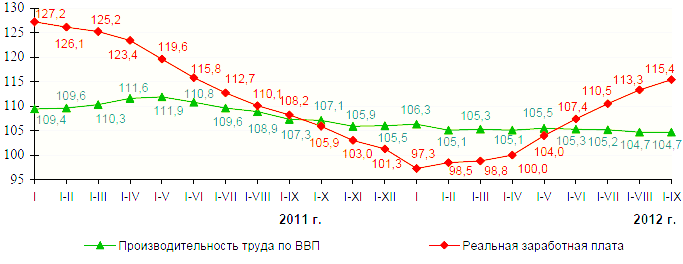 Р и с у н о к 1 – Производительность труда по ВВП В % к соответствующему периоду предыдущего годаВ условиях современной Беларуси значимым показателем является продукция, производимая на одного работника или живой труд (ВДС).Сравнительная характеристика производительности труда по ВДСи реальной заработной платы за январь-сентябрь 2012 г. приведена в таблице 1.Т а б л и ц а 1. Сравнительная характеристика производительности труда по ВДС и реальной заработной платыВ целом в промышленности Беларуси рост производительности труда за январь—сентябрь составил 9,5%, рост реальной зарплаты — 17,6%.  За данный период во всех ведомствах темпы роста производительности труда отстают от темпов роста реальной зарплаты: в Минпроме (106,8% против 119,1%), Минсельхозпроде (103,3% против 114,7%), Минстройархитектуры (102,4% против 119,6%), Минздраве (108,9% против 116,3%), концернах «Белнефтехим» (120,1% против 120,7%), «Беллегпром» (105,9% против 120%), «Беллесбумпром» (105,6% против 116,1%), «Белгоспищепром» (95,6% против 112,9%).В Беларуси в 2013 г. темпы роста производительности труда должны составить 109,3 %, а реальной заработной платы - 107,1 %. Об этом сообщил первый заместитель министра труда и социальной защиты Петр Грушник на online конференции на сайтах БЕЛТА и министерства. Что касается динамики в соотношении этих двух показателей, то она следующая: за 2011 г. темпы роста производительности труда по ВВП составляли 105,5 %, темпы роста реальной заработной платы - 101,3 %, за январь-ноябрь нынешнего года - соответственно 104 % и 120,6 %.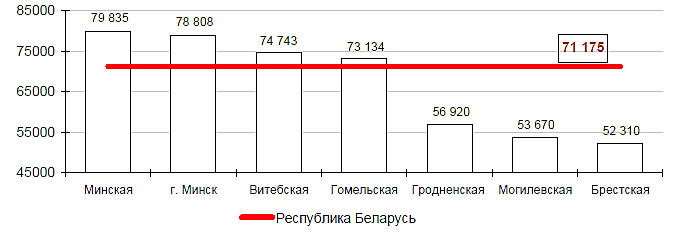 Р и с у н о к 2. ВДС на одного занятого за январь-сентябрь 2012 г. тыс. руб.В 2013 г. темпы роста производительности труда по ВВП должны составить 109,3%. По прогнозу министерства экономики, темпы роста реальной заработной платы в 2013 г. должны быть 107,1 %.ЛИТЕРАТУРАПроизводительность труда / Национальный статистический комитет Республики Беларусь [Электронный ресурс]. – 2013. – Режим доступа: http://belstat.gov.by/homep/ru/indicators/doclad/2013_2/04.pdf.  –  Дата доступа: 02.06.2013.Производительность труда / Экономика труда [Электронный ресурс]. – 2013. – Режим доступа:  http://www.bastion53.com/labor-economics-t4r3part6.html. – Дата доступа: 02.06.2013.Рост производительности труда в Беларуси отстает от роста реальной зарплаты / новости @mail.ru[Электронный ресурс]. – 2013. – Режим доступа: http://news.mail.ru/inworld/belorussia/economics /11110770 /. – Дата доступа: 02.06.2013.В Беларуси в 2013 г. темпы роста производительности труда составят 109,3 %, реальной зарплаты - 107,1 % / Новости Беларуси Белорусское телеграфное агентство [Электронный ресурс]. – 2013. – Режим доступа: http://www.belta.by/ru/all_news/society /V-Belarusi-v-2013-godu-tempy-rosta-proizvoditelnosti-truda-sostavjat-1093-realnoj-zarplaty --1071_i_619695.html. – Дата доступа:  02.06.2013.УДК 658Кириченко М.В. – студент 2 курсаЭФФЕКТИВНОСТЬ ПРОИЗВОДСТВА; ЕЕ ПОКАЗАТЕЛИ И ФАКТОРЫНаучный руководитель –  Китаёва Л.И. – к.э.н., доцентВ условиях рыночной экономики перед руководством любой компании постоянно возникает проблема повышения эффективности ее деятельности. Лишь высокая эффективность, может обеспечить конкурентоспособность предприятия, а вследствие этого - и коммерческий успех. В настоящее время наблюдается изменение значимости отдельных показателей эффективности и все более актуальным становится вопрос обеспечения устойчивого развития организации как в долгосрочной, так и в краткосрочной перспективе.Данный факт обусловлен наличием внешней среды и такими ее характеристиками, как нестабильность, динамичность, сложность, изменчивость. Главная задача организации в этом случае не просто обеспечивать заданные параметры развития, а как можно скорее адаптироваться к меняющимся условиям. Организация должна незамедлительно реагировать и гибко подстраиваться под любые изменения, что также обуславливает параметры ее устойчивого развития; В настоящее время не существует общепринятой оценки устойчивости функционирования организации не только на уровне самой организации, но и в системе национальной экономики. Разработана и широко используется в хозяйственной практике только оценка финансовой устойчивости организации. Но успешное функционирование организации не складывается из одного аспекта. Устойчивость - это комплексная категория, которая включает все составляющие, т.е. качественное развитие каждой стороны (материально-технической, организационно-экономической, социальной, экологической и др.) ведет к устойчивому развития на уровне всей организации.Соответственно, каждая составляющая общей устойчивости организации обеспечивается системой показателей. К примеру, производственная может включать: соотношение темпов роста производимой и реализуемой продукции, темпов роста объемов выпуска и темпов роста затрат, темпов роста численности персонала и фондовооруженности труда и др. Следует отметить, что в достижении соотношения желаемых темпов роста необходимо оценить показатели экономической эффективности использования производственных ресурсов: фондоотдачи, фондовооруженности, уровня накопленной амортизации, производительности труда, оборачиваемости оборотных средств и др. Показатели маркетинговой составляющей включают, с нашей точки зрения, долю реализованной продукции в произведенной, долю новой и инновационной продукции, долю рынка. Финансовая устойчивость оценивается стандартными показателями финансового состояния, платежеспособности и ликвидности.Основными компонентами устойчивого развития, принятыми на международном уровне в оценке глобального развития, являются социальная, экономическая и экологическая составляющие (сферы), соответствующие им виды деятельности и направления политики, обеспечивающие их стабильное и взаимоподдерживающее движение.Для оценки степени соответствия устойчивости развития организации желаемым параметрам, рекомендуется использовать систему параметров соответствия, которая позволит определить соотношение достигнутого и желаемого в развитии. Ими могут стать характеристики абсолютной устойчивости, приемлемой, неустойчивого и кризисного развития.Устойчивость организации достигается в процессе стратегического и оперативного управления. Ее составляющими являются:- производственная устойчивость, котораядает представление о наличии производственных ресурсов: современного оборудования, квалифицированных специалистов, оборотных средств и их эффективного взаимодействия по выполнению всех функций организации; - финансовая  устойчивость; определяется стабильным превышением доходов над расходами, обеспечением свободного маневрирования финансовыми ресурсами путем эффективного их использования, что способствует бесперебойному процессу производства и реализации продукции;- организационно-экономическая устойчивость, котораяхарактеризуется применяемой организационной структурой фирмы, ее гибкостью и адекватностью производственной структуре, уровнем организации производства и труда персонала;- социальная устойчивость,которая предполагаетстепень социальной защищенности персонала организации и проявляется в виде соответствующего ожиданиям работников уровня заработной платы и «социального пакета»;- инновационная устойчивость характеризует способность организации к внедрению новых технологий, способов организации производства, к выпуску новых видов продукции, работ и услуг;- инвестиционная устойчивость обеспечивает превышение денежных притоков над денежными оттоками и обеспечивает организацию необходимыми средствами для развития инвестиционной деятельности и роста стоимости её бизнеса. УДК 331.108.53:631.145(476.5)Кисляк Е.О. – студенткаОРГАНИЗАЦИЯ МАТЕРИАЛЬНОГО СТИМУЛИРОВАНИЯ ТРУДА В СПК «ЛАРИНОВКА» ОРШАНСКОГО РАЙОНАНаучный руководитель – Каган С.А.   к. э. н., доцентМатериальное стимулирование труда работников является важнейшей составной частью процесса рыночного механизма. Трудно переоценить его роль в повышении трудовой активности работника, результативности производства в сельскохозяйственной организации. Выбор форм и систем оплаты труда нередко диктуют особенности сельскохозяйственного производства.Отношение человека к труду, его поведение в процессе труда, производства и реализации продукции во многом зависят от того, как организовано материальное стимулирование.Для руководителя оно выступает мощным рычагом управления. Что же касается персонала, то на него оказывают воздействие несколько факторов: собственно деньги, позволяющие получать от жизни определенные блага, фактор оценки деятельности, заставляющий поддерживать определенное качество работы, и фактор социальной значимости – как в своем коллективе, так и в различных общественных кругах.Формирование необходимых мотиваций и стимулов эффективного труда в условиях рыночной экономики предполагает пересмотр или значительное уточнение существовавших до настоящего времени принципов и подходов к построению системы стимулирования. Они должны быть направлены на превращение наемного работника в заинтересованного товаропроизводителя, собственника произведенной продукции и используемых ресурсов.В настоящее время на каждом предприятии с учетом формы собственности и конкретных условий хозяйствования необходима разработка системы материального стимулирования работников. В связи с этим на предприятиях используются самые разнообразные подходы к ее организации.В контексте вышеизложенного можно рассмотреть систему материального стимулирования в СПК «Лариновка» Оршанского района Витебской области. В хозяйстве за последние годы установился достаточно высокий уровень оплаты труда по сравнению с другими сельскохозяйственными организациями района.Так, начисленная среднемесячная заработная плата в СПК «Лариновка» в 2011 году составила 1994,4 тысяч рублей, что на 27,5% выше среднего уровня в целом по району.Динамика структуры стимулирующих выплат представлена в таблице.Т а б л и ц а. Динамика структуры стимулирующих выплат в СПК «Лариновка», %В течении рассматриваемого периода наибольший удельный вес структуре стимулирующих выплат занимала оплата труда в денежной форме, так если в 2009 г. – 94,3%, то в 2011 уже - 96,2%. Хотя  в хозяйстве и используется такая составляющая материального стимулирования, как премии, и ее удельный вес возрастает, но он не достигает и 4%. В то же время структура премий меняется, так если в 2009 году это были прочие премии, то в 2010 и 2011 г.г. это премии, выплачиваемые за счет средств специального назначения и целевых поступлений, единовременные поощрения суммы чистой прибыли, выплачиваемые членам трудового коллектива. В хозяйстве практически не уделяется внимание выплатам, имеющие социально-бытовой характер, их удельный вес в течении всего рассматриваемого периода снижается и в 2011 году составляет 0,3%. За период с 2009 г. по 2011 г. в хозяйстве не выплачивались дивиденды, и отсутствовала такая составляющая стимулирования труда как оплата труда в натуральной форме.На основании вышеизложенного можно сделать заключение, что в хозяйстве материальное стимулирование труда осуществляется в основном с помощью оплаты труда в денежной форме. В то же время только с помощью премий возможно стимулирование производственной деятельности. В хозяйстве также отсутствует такая составляющая материального стимулирования как доходы от собственности.Таким образом, в данном хозяйстве требуется разработка такой системы материального стимулирования труда, которая увязывала бы уровень доходов работников с конечными результатами деятельности предприятия.УДК635.21(476)Ковалёва Н.В. – студентка 2 курсаПРОБЛЕМЫ КАРТОФЕЛЕВОДСТВА И ПУТИ ИХ РЕШЕНИЯ В РЕСПУБЛИКЕ БЕЛАРУСЬНаучный руководитель – Хроменкова Т.Л. –  к.э.н., доцентВ мировом масштабе картофелю придается огромное значение в решении продовольственной безопасности. Генеральная Ассамблея ООН объявила 2008 г. Международным годом картофеля по трем причинам: во-первых, картофель во все времена выступал первой сельскохозяйственной культурой для голодающих; во-вторых, картофель очень полезен для здоровья; в-третьих, среди основных культур картофель наиболее эффективно использует природные ресурсы. Беларусь один из основных производителей картофеля в мире и занимает первое место по его производству на душу населения. Выращиванием картофеля занимаются практически все сельскохозяйственные организации и население. Картофельное поле республики в 2009 г. составило свыше 400 тыс. га. В сельскохозяйственных организациях и фермерских (крестьянских хозяйствах) картофель занимает свыше 50 тыс. га. В личных подсобных хозяйствах свыше 340 тыс. га. Валовое производство картофеля в хозяйствах всех категорий находится на уровне 8,0 млн. тонн[3].По назначению сорта картофеля подразделяются на столовые и технические. В столовой группе выделяются сорта, пригодные к промышленной переработке на картофелепродукты, и ранние столовые сорта. Учитывая интерес производства к выращиванию более скороспелых сортов, при селекции позднеспелых (среднепоздних, поздних) предусматривается принцип комбинирования данного признака с конкретной целевой направленностью использования урожая (пригодность к промпереработке, высокое содержание крахмала и т. д.) или наличие высокого адаптивного потенциала, как устойчивость к картофельной нематоде, фитофторозу, засухе и др. В селекцию на энергосбережение входит создание сортов всех групп спелости с ранним и интенсивным накоплением урожая, что уменьшает кратность фунгицидных обработок, позволяет проводить уборку в оптимальные сроки.[2,c.75]Выделим ряд проблем развития картофелеводства в РБ:- низкий уровень товарности.- высокий уровень затрат труда и энергии при производстве.- смещение производства в сторону личных подсобных хозяйств.- низкий уровень механизации.- недостатки в работе семенных предприятий.- низкий уровень переработки.- узкий ассортимент.В настоящее время выращиванием картофелем занимаются свыше 1000 белорусских сельхозпредприятий, средний размер картофельного поля – 35 га, в специализированных хозяйствах — 100–200 га. С 2011 года в Беларуси появились картофельныеполя в 400–800 гектаров.[4]В Республике Беларусь разработана Государственная программа развития картофелеводства и овощеводства на 2010-2015 гг., которая  предусматривает: стабилизацию площади посадки картофеля в сельскохозяйственных и других организациях на уровне 67тыс. гектаров; получение в среднем по республике урожайности картофеля 300 центнеров с гектара; концентрацию производства картофеля в крупнотоварных организациях, что составит более 80 процентов всего производства в сельскохозяйственных и других организациях.  Позволит ежегодно (начиная с 2016 года) осуществлять посадку картофеля в товарных посадках семенами не ниже элитных; производить картофель различного целевого назначения в сельскохозяйственных и других организациях в объеме не менее 2 млн. тонн. Планируется создать новые высокотехнологичные производства переработки картофеля и сократить импорт в республику продуктов из картофеля , обеспечить в полном объеме (194,2тыс. тонн) производство технических сортов картофеля для промышленной переработки, обеспечить создание в каждой области интеграционных комплексов по производству, хранению, переработке и реализации картофеля, продуктов его переработки, обеспечить реализацию картофеля на экспорт в объеме не менее 1 млн. тонн.[5]Основными составляющими урожая являются: сорт, качественные семена и технология, позволяющие максимально реализовать потенциал сорта и выйти на требуемые параметры целевого использования урожая [1,c.75].Учитывая вышеизложенное, в республике необходимо осуществлять ряд мер по дальнейшему развитию картофелеводства:- основной объем выращивания картофеля целесообразно сконцентрировать в специализированных крупнотоварных сельскохозяйственных предприятиях, что даст возможность эффективно использовать дорогостоящую технику, материалы и трудовые ресурсы;- расширить ассортимент высококачественных сортов картофеля разных групп спелости с комплексной устойчивостью к наиболее вредным патогенам и различным использованием урожая;- усовершенствовать технологии выращивания картофеля на основе использования эффективных технических средств и защитных мероприятий, в достаточном количестве использовать органические и минеральные удобрения, что позволит повысить урожайность и качество продукции;- построить новые и провести реконструкцию имеющихся картофелеперерабатывающих предприятий с использованием ресурсосберегающих высокоэффективных экологически безопасных технологий. Расширить ассортимент продуктов переработки картофеля высокого качества.Литература1. Бусел, И.П. Экономика и организация сельскохозяйственного производства: учебник / И.П. Бусел // – Минск: Высш. Школа - 2007. – С. 198.2. Гозулов, А.И. Статистика сельского хозяйства: учеб.пособие / А.И. Газулов // – Минск: Дикта, 2005 г. – 368с.3. Сельское хозяйство РБ [Электронный ресурс] – 2011. Режим доступа: http://www.coolreferat.com/Сельское_хозяйство_РБ.  Дата доступа: 28.06.2012.4. Наша идея [Электронный ресурс]  2012.  Режим доступа: http://www.nashaideya.com/pictures/journal/09-2011/Potato_dayinSula. Дата доступа: 28.06.2012.5. Постановление Совета Министров Республики Беларусь «О Государственной комплексной программе развития картофелеводства, овощеводства и плодоводства в 2011 – 2015 годах от 31 декабря 2010 г. № 1926УДК 339.564:637.1Ковальчук К.П. – студентка 2 курсаСОВРЕМЕННОЕ СОСТОЯНИЕ И ПЕРСПЕКТИВЫ РАЗВИТИЯ ЭКСПОРТНОГО ПОТЕЦИАЛА В МОЛОЧНОЙ ОТРАСЛИНаучный руководитель – Журавский А.С., ст. преподавательВ Республики Беларусь животноводство является ведущей отраслью сельского хозяйства. Кроме этого, она наиболее рационально сочетается с производством зерна, сахарной свеклы, картофеля, овощей, плодов и ягод. Следует отметить, что молочные продукты, наряду с продукцией птицеводства, картофелем и овощами, можно отнести к группе аграрной продукции с высоким экспортным потенциалом [2, c.11].Агропромышленный комплекс Республики Беларусь в прошедшей пятилетке обеспечил внутреннее потребление продовольствия на уровне в среднем близком к рекомендуемым медицинским нормам  и поставил на экспорт в 2010 г. продовольствия и сельскохозяйственного сырья свыше 3,0 млрд. долларов США. За исследуемый период развитие отечественного АПК определяется 17 программами. Основные задачи и цели по производству молока определены Республиканской программой развития молочной отрасли на 2011 – 2015 г.г. Программой развития молочной отрасли предусматривается продолжение строительства начатого в ушедшей пятилетке, современных молочно-товарных ферм и реконструкция ныне работающих, так в 2011 – 2015 г.г.  предлагается построить 875 новых и произвести реконструкцию 1360 действующих ферм.Поскольку производство значительно превышает внутренний спрос по ряду основных видов молочной продукции (в т. ч. по сыру), Беларусь является одним из лидирующих экспортеров в мире. Главным направлением экспорта является Россия − один из крупнейших импортеров молочной продукции в мире. В среднем около  94% экспорта молочной продукции в Беларуси приходится на Россию. В 2005–2007 гг. значительную часть производимой молочной продукции (30% и более) Беларусь экспортировала. В 2009 г. доля экспорта в общем объеме производства снизилась до 48% (с 60% в 2008 году). Это обусловлено противоречиями в согласовании условий поставки молочных продуктов в Россию. Так как этот вопрос был урегулирован, в 2010 году был зафиксирован существенный рост экспорта в стоимостном выражении. В 2011 году экспорт молочной продукции достиг 2,12 млрд. долл. США. В стоимостном выражении в 2010г. экспорт молочной продукции составил около 1500 млн. долл. США, темп прироста вырос по сравнению с 2009г. с −10% до +59%. В период с 2005 по 2010 годы экспорт молочных продуктов вырос с 474,1 млн. долл. США до 1500 млн. долл. США, то есть практически утроился.Т а б л и ц а 1. Прогноз производства и реализации основных видов молочной продукции в Республике Беларусь в 2012 г., тыс. тоннСтруктура экспорта молочной продукции: 1,90% - пахта, йогурт, кефир; 3,00% – молочная сыворотка и продукты из натуральных компонентов молока; 6,80% – молоко и сливки несгущеные; 18,20% – сливочное масло и прочие жиры и масла, изготовленные из молока; 34,40% – молоко и сливки сгущеные; 35,60% – сыр и творог.Республиканской программой развития молочной отрасли в 2010-2015 гг. предусматривается дальнейший рост производства молока и молочных продуктов: объем годового производства молока к концу 2015 года составит 10 млн. тонн (таблица 1). При этом каждый дополнительно произведенный килограмм молока в виде молочных продуктов будет поставляться на экспорт. Это обосновывает необходимость поиска белорусскими перерабатывающими предприятиями новых рынков сбыта своей продукции.Но с ростом экспорта одновременно наблюдается снижение потребления молока и молочных продуктов в расчете на душу населения в целом по республике. При этом уровень потребления молочных продуктов не достигает рекомендуемого медициной нормативного уровня (393 кг/чел. в год) [1].Следует отметить, что изучение параметров белорусского экспорта позволяет подтвердить правильность значения внешнеторгового потенциала молочной продукции. Отмеченный в последние три года рост доли молочных продуктов является результатом нескольких факторов: некоторым снижением потребления населением Беларуси относительно дорогих видов молочной продукции, достаточно конкурентным соотношением «цена – качество», а также сокращением спроса на товары других групп. Но необходимо также принять во внимание тот факт, что в современных условиях очевидной становится необходимость создания полноценной рыночной системы молочного производства, подразумевающей создание комплекса, охватывающего производителей, переработчиков, торговлю и потребление на одинаковых для всех принципах: равенства дохода на вложенный капитал, свободы выбора товаров, партнёров и каналов продвижения товаров, свободного доступа к рыночной информации.ЛИТЕРАТУРААнализ товарной политики и сбытовой инфраструктуры производителей молочной продукции – Режим доступа: http://science.crimea.edu/zapiski/djvu_econom/2011/econ_3_2011_007/volontsevich.pdf. – Дата доступа: 01.06.201Гончарова, С.Экономические аспекты формирования рынка молочных продуктов Беларуси / С. Гончарова // Агроэкономика – 2002. –  № 8. – С.11 – 15.УДК 339.564 (476)Ковальчук К.П.– студентка 2 курсаЭКСПОРТНЫЕ ПРЕИМУЩЕСТВА ПРОДУКЦИИ РЕСПУБЛИКИ БЕЛАРУСЬ НА МИРОСОМ РЫНКЕНаучный руководитель – Журавский А.С. –  ст. преподавательРеспублика Беларусь относится к числу малых индустриальных стран с ограниченными природными ресурсами и небольшой  емкостью внутреннего рынка. В связи с этим активная внешнеэкономическая деятельность приобретает приоритетное значение и во многом определяет общий характер развития хозяйственного комплекса. Одним из важнейших условий экономического роста становится расширение экспортного потенциала, с которым связаны валютные поступления, необходимые для структурной перестройки экономики и модернизации производства. Развитие внешнеэкономических связей и повышение их эффективности считаются приоритетными направлениями национальной экономической политики.Особенности промышленного комплекса Республики Беларусь, ее географическое положение и исторические связи определили высокую степень открытости экономики республики, ее ориентированность на внешние рынки. Объем экспорта товаров составляет около 50% валового внутреннего продукта страны, импорта – около 60%.В последнее десятилетие динамика внешней торговли Республики Беларусь характеризуется стремительным ростом объемов товарооборота. Это обусловлено как ростом экономического, так и научно-технического потенциала (таблица 1).Т а б л и ц а 1. Динамика объемов внешней торговли товарами Республики Беларусь ( млн. долл США)Номенклатура экспортной продукции характеризуется разнообразием и насчитывает свыше 1000 наименований. К числу важнейших экспортных товаров республики относятся калийные и азотные удобрения, нефтепродукты, прокат стали, грузовые автомобили, тракторы, химические волокна и нити, шины, металлокорд, капролактам, мебель, холодильники и морозильники, древесина и изделия из нее, одежда, обувь, молочная и мясная продукция, сахар.Отрицательное сальдо внешней торговли товарами частично компенсируется положительным результатом торговли услугами (таблица 2).Т а б л и ц а 2. Динамика объёмов внешней торговли товарами Республики Беларусь (млн. долл США)Основной статьей экспорта являются автомобильные, железнодорожные, воздушные, морские перевозки и услуги трубопровода. На них приходится около 70 процентов экспорта услуг.Также к основным экспортным позициям относятся туристические услуги, услуги связи, компьютерные и информационные, строительные услуги. В настоящее время эти сферы услуг республики активно развиваются и имеют существенный потенциал для роста [1].Товарная структура экспорта Республики Беларусь в 2011 г. составила ( в процентах к итогу):- 6,1 – черные и цветные металлы;- 9,6 – продовольственные товары и сельскохозяйственное сырьё;- 18,1 - машины, оборудование и транспортные средства;- 21,5 - продукция химической промышленности, каучук;- 36,0 - минеральные продукты;- 8,7 – прочая продукция.Объем внешней торговли товарами за 2011 г. составил 86 млрд. долларов, увеличившись по сравнению с 2010 г. на 25,8 млрд . долларов или на 43 % [2].Развитие экспорта – одно из приоритетных направлений внешнеэкономической деятельности Белоруссии. Завоевание новых рынков сбыта требует от отечественных производителей больших усилий, современных подходов, создания условий для доставки товаров буквально каждому потребителю. Достижения белорусских предприятий в увеличении своего экспортного потенциала очевидны как на рынках СНГ, так и на рынках дальнего зарубежья, что подтверждено ростом стоимости белорусского экспорта. Пытаясь отыскать экспортную нишу на внешнем рынке, отечественные предприятия сталкиваются с жестокой конкуренцией. Следовательно, в настоящее время роль государства как в плане поддержки экспортоориентированных производств, так и в определении условий конкуренции на внутреннем рынке очень важна. Государство, являясь одним из наиболее мощных экономических субъектов, с одной стороны, призвано стать гарантом некоммерческих рисков иностранного капитала, с другой – защитить внутренние экономические интересы.ЛИТЕРАТУРАВнешняя торговля Беларуси // Министерство иностранных дел Республики Беларусь [Электронный ресурс]. – 2007 – 2011 - Режим доступа http://www.mfa.gov.by/export. – Дата доступа: 29.05.2012.Годовые данные. Внешняя торговля // Национальный статистический комитет [Электронный ресурс]. – 1998 – 2012 . Режим доступа: http://belstat.gov.by/homep/ru/indicators/ftrade1.php. - Дата доступа: 13.16.2012.УДК 631.115.1Ковгареня О., студентка 4 курсаАНАЛИЗ УРОВНЯ МЕХАНИЗАЦИИ РАБОТЫ ПРОИЗВОДСТВА МОЛОКА НА МТФ В ОАО «АСВИЦА»Научный руководитель – Гончарова Е.В. – старший преподавательВ настоящее время в молочном скотоводстве республики преобладает привязной способ содержания коров с необходимостью выполнения многочисленных ручных операций (раздача кормов, уборка навоза и т.п.). Анализ структуры затрат при такой технологии показывает, что из 8,5 минут, затрачиваемых на обслуживание одной коровы, более половины уходит на операции, не связанные непосредственно с доением.Для доения используются морально устаревшие установки линейного типа в молокопровод или переносные ведра. Молоко перемещают по трубопроводу длиной как минимум 50 м. Для его промывки требуется 40 л моющего раствора подогретого до 60°. Удержать требуемую температуру моющего раствора, циркулирующего по 140 метровому контуру практически невозможно.Доение в стойловом помещении, большая протяженность коммуникаций, наличие вертикальных участков, большое количество соединений, хранение в резервуарах-охладителях открытого типа приводят к значительным потерям ценных компонентов молока, увеличению его бактериальной обсемененности.Принимая во внимание среднее время обслуживания одной коровы и регламентированную правилами машинного доения длительность одной дойки получаем, что доярка может качественно выдоить не более 30 коров.Вместе с тем, как показали проведенные нами в ряде хозяйств эргономические исследования, затраты времени не отражают всей фактической нагрузки на персонал. Более точными показателями являются затраты энергии на выполнение той или иной работы и ее интенсивность.В таблице 3.1 отражена энергоемкость ручных операций при различных способах содержания коров.При оценке трудоемкости процессов по затратам физической энергии наибольшую нагрузку персонал получает при привязном содержании на раздаче кормов - 19,24 кДж/мин и при доении - 9,29 кДж/мин. Показатель по доению выше, чем при привязном содержании на 11 %.Анализ структуры затрат подсказывает одно из перспективных направлений модернизации привязного содержания.Т а б л и ц а 1. Затраты энергии на выполнение ручных операций при различных способах содержанияИз таблицы 1. следует, что основную физическую нагрузку, определяющую трудоемкость работы, персонал получает при привязном содержании (погрузка и транспортировка кормов и подстилки, уборка навоза).Т а б л и ц а 2. Энергетическая нагруженность доярки, ВтПерепланировка коровников под мобильную уборку навоза и раздачу кормов универсальным агрегатом (например измельчитель- смеситель- и кормораздатчик Marmix) позволяет на 50% сократить удельный расход топлива и освободить операторов машинного доения от выполнения неквалифицированных операций по раздаче кормов и очистке стойл.УДК 330.115:631.155Ковгареня О., студентка 4 курсаОПТИМИЗАЦИЯ ОСНОВНЫХ ПАРАМЕТРОВ РАЗВИТИЯ ЖИВОТНОВОДСТВА В ОАО «АСВИЦА» СТАРОДОРОЖСКОГО РАЙОНАНаучный руководитель – Гончарова Е.В. –   старший преподавательВ системе моделей оптимального планирования сельского хозяйства на уровне предприятия центральное место занимает модель оптимизации производственно-отраслевой структуры. Она дает возможность определять основные параметры развития производства для текущего и перспективного планирования, может использоваться для анализа сложившейся структуры производства, позволяющего выявить более целесообразные пути использования ресурсов и возможности увеличения объёмов производства продукции, опираясь на фактические данные за предшествующие годы.Планируемая  продуктивности сельскохозяйственных животных рассчитана в зависимости от фактической на начало планового периода, приращения урожайности зерновых культур как мерила развития кормовой базы:		                       (1)где  – соответственно перспективная и средняя фактическая продуктивность коров, молодняка и ее значение на начало планового периода; – продолжительность планового периода; – приращение урожайности зерновых культур; – коэффициент регрессии.Надой молока на среднегодовую корову составит, ц: ц/гол.Среднесуточный привес молодняка КРС, г: г,Среднесуточный прирост свиней, г: г.Расход  кормовых  на производство 1 ц продукции животноводства определяется следующими корреляционными моделями:молоко: где    – надой молока за год, ц.привес КРС: где   – среднесуточный привес, кг.привес свиней:.где   – среднесуточный привес, кг.Затраты труда на 1 голову рассчитаны исходя из средних фактических затрат труда по хозяйству и перспективной продуктивности животного. Затраты труда на 1 голову в напряжённый период рассчитываются нормативному соотношению.  В результате решения ЭМЗ, было получено оптимальное решение, которое предусматривает, что при неизменных площадях сельскохозяйственных угодий, целесообразно уменьшить запасы годового труда на 2,6 %, труда в напряженный период – до 35,8 %, нецелесообразно привлекать труд со стороны.Согласно полученному оптимальному решению предполагается увеличить поголовье коров  на 210 голов или 25 %. Это связано с увеличением объемов реализации продукции молочного скотоводства, что повлечет за собой высокую прибыль. Поголовье молодняка крупнорогатого скота  и свиней  остается стабильным (1394 и 826 гол.), так как выращивание и откорм этих животных является нерентабельным в последние годы. Можно сказать, что хозяйство в состоянии обеспечить кормами все поголовье скота.Т а б л и ц а 1. Основные показатели уровня производства животноводстваОсновной целью сельскохозяйственного производства является реализация продукции и получения прибыли для того, чтобы можно было не только погасить  затраты на производство продукции, но и для дальнейшего расширения производства ОАО.  Уровень производства молока возрос на 42,1 %, говядины – на 19,9, свинины на 12,2 %. Производство товарной продукции на 1 чел.-ч. возрастёт в 1,3 раза,  что свидетельствует о  повышении производительности труда и более эффективном использовании ресурсов. Предлагаемые мероприятия позволят предприятию получить прибыль в размере 3150,1 млн. руб.  Опережающий рост выручки по сравнению с ростом издержек на производство молока  позволит предприятию довести уровень рентабельности молока до 3,1 %.УДК 635.21:631.5(476)Ковш Е.И. – студент 5 курса  ПРОБЛЕМЫ И СОСТОЯНИЕ КАРТОФЕЛЕВОДСТВА В УСЛОВИЯХ РЕСПУБЛИКИ БЕЛАРУСЬНаучный руководитель – Соколова Е.К. –  к. с/х. н., доцент.Рынок картофеля Беларуси как структурное звено продуктовых рынков имеет специфические особенности, определяемые низкой товарностью и недостаточной развитостью прямого спроса.Республика отличается высоким уровнем производства картофеля, валовые сборы которого стабильно составляют 8-10 млн. т. На душу населения его производится около тонны, что является одним из самых высоких показателей в мире. Вместе с тем, при относительной стабильности и высоком уровне производства, формирование рынка картофеля по ряду причин остается проблематичным.Картофелеводство имеет чётко выраженную тенденцию экстенсивного характера, которая динамично нарастает с конца 80-х годов. Проявляется это, в первую очередь, в низкой урожайности и высоких затратах как живого, так и овеществлённого труда на единицу продукции.На современном этапе развития отрасли картофелеводства в Республике Беларусь возник ряд проблем:- проблема сбыта произведенной продукции;- высокая себестоимость картофеля;- слабая база для хранения картофеля;- трудности с транспортировкой продукции;- низкая урожайность картофеля и ненадлежащее качество продукции по сравнению с другими европейскими странами;- недостаточный уровень переработки картофеля на продукты питания, крахмал, спирт.Однако Беларусь по-прежнему остается одним из лидеров в производстве картофеля и располагает благоприятными почвенно-климатическими условиями для его производства.  После зерновых эта культура в РБ занимает второе место по площади.Культура возделывается практически повсеместно, однако размещено производство картофеля по территории республики неравномерно. Основная часть посевов культуры  в 2011 году сосредоточена в Минской области 30%, Брестской – 15%, Гомельской – 23% и Гродненской—12%.В Беларуси возделывается более 35 сортов картофеля, в том числе и с высоким содержанием крахмала, а также пригодных для производства чипсов, салатов, картофельного пюре. Рассмотрим производства картофеля в Республике Беларусь в таблице 1:Таблица 1. Динамика производства картофеля в БеларусиВысокорентабельное товарное производство в отрасли возможно осуществить только при значительном повышении урожайности, нижний предел которой – 200 ц/га. Из таблицы 1 видно, что средняя урожайность картофеля по республике за 2011 г. находится на достаточно высоком уровне. Пороги экономической целесообразности производства картофеля, как показывают расчёты, начинают закладываться на уровне 120 – 140 ц/га.Но с каждым годом множество хозяйств все чаще отказываются от посадок картофеля или сокращают площади, занятые под культуру, т. к. выращивание его является убыточным.Что касается урожайности, то с 2000 г. наблюдалась тенденция уменьшения. Так, в 2000 г. она составила 146 ц/га, в 2007 году-144 ц/га. И лишь в 2008 году урожайность картофеля несколько увеличилась (до 189 ц/га), в 2009 г. она составила 146 ц/га, в 2011 г. 184 ц/га.Падение урожайности культуры и снижение механизации производственных процессов в картофелеводстве привели к росту затрат труда на единицу продукции. Инфляционные процессы в финансово-денежной системе, диспаритет цен на сельскохозяйственную и промышленную продукцию в пользу последней способствовали резкому удорожанию производства продукции в сельском хозяйстве в целом и отрасли картофелеводства – в частности.Высокорентабельное товарное производство в отрасли возможно только при значительном повышении урожайности, нижний предел которой 200 ц/га. Необходимая прибыль, обеспечивающая эффективность продукции, начинает формироваться при стабильной урожайности клубней 200…250 ц/га. Поэтому основой дальнейшего развития отрасли картофелеводства является повышение общей культуры земледелия, внедрение научных достижений в производство, соблюдение передовой технологии возделывания картофеля и организации труда работников.Таким образом, можно выделить следующие основные направления повышения эффективности производства картофеля:селекция новых сортов, совершенствование системы семеноводства;разработка новых, более прогрессивных технологий выращивания картофеля за счет специализации и концентрации производства;повышение уровня технической оснащенности хозяйств, увеличение выхода продукции, товарности картофеля, а также улучшение качества производимого картофеля;улучшение условий хранения продукции;решение проблемы с транспортировкой картофеля.УДК 631.115:635.21(476.7)Ковш Е.И. – студент 5 курсаЭФФЕКТИВНОСТЬ ПРОИЗВОДСТВА КАРТОФЕЛЯ В СЕЛЬСКОХОЗЯЙСТВЕННЫХ ПРЕДПРИЯТИЯХ БРЕСТСКОЙ ОБЛАСТИНаучный руководитель – Соколова Е.К.– к. с/х. н., доцент.Картофель является одной из важнейших сельскохозяйственных культур, это важнейший источник питания человека и кормления животных,поэтому получение высоких и устойчивых урожаев с хорошим качеством получаемой продукции и минимальной экологической нагрузкой на почву – одна из важнейших задач сельскохозяйственного производства. Однако, в последние годы картофелеводство, включая его материально-техническую базу, проходит сложный период своего развития. Для него характерно сокращение посевных площадей, валовых сборов при одновременном удельном росте затрат труда, удобрений, семян и снижении уровня рентабельности. Данная проблема является весьма актуальной, поэтому необходим глубокий и детальный анализ условий, в которых сейчас находится отрасль.Картофелеводство имеет чётко выраженную тенденцию экстенсивного характера, которая динамично нарастает с конца 80-х годов. Проявляется это, в первую очередь, в низкой урожайности и высоких затратах как живого, так и овеществлённого труда на единицу продукции.На современном этапе развития отрасли картофелеводства в Республике Беларусь возник ряд проблем:- проблема сбыта произведенной продукции;- высокая себестоимость картофеля;- слабая база для хранения картофеля;- трудности с транспортировкой продукции;- низкая урожайность картофеля и ненадлежащее качество продукции по сравнению с другими европейскими странами;- недостаточный уровень переработки картофеля на продукты питания, крахмал, спирт.Однако Беларусь по-прежнему остается одним из лидеров в производстве картофеля и располагает благоприятными почвенно-климатическими условиями для его производства.  После зерновых эта культура в РБ занимает второе место по площади. Культура возделывается практически повсеместно, однако размещено производство картофеля по территории республики неравномерно. Основная часть посевов культуры  в 2011 г.сосредоточена в Минской области 30%, Брестской – 15 %, Гомельской – 23 % и Гродненской—12 %.Целью данной статьи является анализ экономической эффективности производства картофеля и выработка практических рекомендаций по повышению ее эффективности.В качестве объектов исследования избраны сельскохозяйственные предприятия Брестской области. Источниками исходной информации явились данные годовых отчетов сельхозпредприятий.Для выявления путей повышения производства картофеля воспользуемся методом группировок. Группировка – процесс образования однородных групп по существенным признаком с последующим их изучением. Группировку проведем по хозяйствам Брестской области. Для группировки было выбрано 118 хозяйств, но после проверки хозяйств на закон нормального распределения и правило трех сигм для дальнейшей работы осталось 102 хозяйства.Т а б л и ц а 1.  Влияние урожайности на экономические показателиПри проведении первой группировки в качестве группировочного признака взяли урожайность ц/га. В многофакторную модель включили следующие факторы: Х1 – производственные затраты труда на 1 га посева, тыс.руб., Х2 – прямые затраты труда на 1 га, тыс. руб., Х3 – балл пашни, Y – урожайность картофеля, ц/га. Данные по данной группировке представлены в таблице 1.После обработки исходных данных на ЭВМ было получено уравнение регрессии следующего вида: Ух= 4,5+0,14х1+0,05х2+0,13х3;Коэффициент множественной корреляции R = 0,51 говорит о достаточно высоком влиянии учтенных в уравнении факторных признаков на результативный. Коэффициент детерминации R2 = 0,25, что свидетельствует об изменении урожайности на 25% вариацией избранных факторов.Таким образо  СПК «Огаревичи» относится к третьей группе и его урожайность составляет 216,6 ц/га, с увеличением урожайности картофеля снижается  себестоимость его производства и повышается рентабельность.УДК 631.554:631.1Козырева  М.С. – студентка 5 курсаОРГАНИЗАЦИЯ РАБОЧИХ ПРОЦЕССОВ НА УБОРКЕ  ЗЕРНАНаучный руководитель – Минина Н.Н.– ассистентВ соответствии с Государственной программой устойчивого развития села на 2011–2015 годы, на перспективу в Беларуси планируется использование высокоурожайных сортов и гибридов зерновых культур, обеспечивающих к 2015 г. в среднем по стране урожайность зерновых культур 43 ц/га. Для обеспечения выполнения в научно обоснованные сроки работ в растениеводстве в 2015 г. должен быть создан парк зерноуборочных комбайнов 12,5–13,5 тыс. единиц, в том числе с пропускной способностью до 8 кг/с – 25%, 8–10 кг/с – 40, 10–12 кг/с – 20, свыше 12 кг/с – 15 % [1, с.12, 15].На перспективу в РУП «Учхоз БГСХА» нами была запланирована урожайность зерновых культур 65 ц/га и кукурузы на зерно 100 ц/га. В связи с этим предлагается приобрести зерноуборочный комбайн «Мега-208». Данный выбор обусловлен тем, что достижение высоких показателей урожайности требует использования высокопроизводительной уборочной техники, позволяющей в сжатые сроки осуществлять уборку. Кроме того, по сравнению с иными рассмотренными нами моделями  комбайнов (Е-257, Дон-1500 Б, МФ-40 РС, Кейс-ИХ-АФ-2188 и др.), комбайн «Мега-208» обеспечивает высокое качество получаемого зерна, сокращение его потерь и экономию топлива.Для написания статьи применялись абстрактно-логический и расчетно-конструктивный методы исследований.Уборка является завершающим этапом длительной и напряженной работы по выращиванию урожая. Это подведение итога работ, поэтому операция уборки – наиболее ответственная среди других производственных процессов и операций.Причинами увеличения потерь в ходе уборки могут быть неправильный выбор способа уборки, затягивание ее сроков вследствие недостатка уборочной техники или неудовлетворительной ее подготовки к работе и использования, неправильные регулировки рабочих органов и других сборочных единиц жаток и комбайнов.Прямое комбайнирование следует начинать, когда 95% зерна достигает полной спелости. Раздельную уборку надо начинать в фазе восковой спелости зерна. Раздельная уборка позволяет начинать косовицу на 5–12 дней раньше полной спелости зерна, снижает потери от осыпания, увеличивает сбор зерна на 8–15%. При этом производительность жатвенных агрегатов на косовице в валок в среднем на один агрегат выше в 1,6–1,9 раза.  До 80–90% кондиционированного зерна поступает из бункера на зерно-пункт, что сокращает трудоемкость послеуборочной обработки; создаются благоприятные возможности немедленной уборки незерновой части урожая.Прямое комбайнирование также имеет преимущества. Прямым комбайнированием убирают редкие, чистые низкорослые хлеба; достигшие состояния полной спелости ввиду жаркой погоды или суховеев; уборка таких массивов раздельным способом недопустима по причине огромных потерь. Ровные хлеба средней высотой не ниже 50–60 см, густотой не менее 250–280 стеблей на 1 м2, не достигшие конца восковой спелости, а также сильно засоренные, следует убирать только раздельно. Однако если по погодным условиям срок пребывания хлебной массы в валке может превысить 4–5 дней (при прогнозе затяжных дождей), то хлеб не следует убирать раздельно. Хлебные массивы, имеющие большую разноярусность или достигшие к моменту уборки конца восковой спелости, убирают прямым комбайнированием.Для лучшего использования зерноуборочных комбайнов необходимо обеспечить их работу подачей хлебной массы, близкой к пропускной способности молотилки [2, с.119-134].На больших массивах следует применять групповой метод работы агрегатов, при котором каждому агрегату отводится отдельный загон на общем убираемом массиве. Групповое использование агрегатов позволяет быстрее завершить уборку, более производительно использовать транспортные средства, уменьшить количество разгрузочных площадок и токов, а также создает наилучшие условия для технического обслуживания машин, обмена опытом и освоения передовых производственных приемов.Проведенные организационно-экономические расчеты уборочных процессов показывают, что оптимальное соотношение площадей посева пшеницы, убираемых раздельным способом и прямым комбайнированием, для РУП «Учхоз БГСХА» на перспективу составляет 540 и 2160 га. При уборке кукурузы на зерно применяется только прямое комбайнирование.Общий темп кошения в валки пшеницы равен 135 га/смену. Рабочая скорость движения комбайна «Мега-208» составит 5,2 км/ч на уборке пшеницы и 7,7 км/ч – на уборке кукурузы на зерно. Количество хлебной массы, поступающей в комбайн в единицу времени, – 430,8 ц/ч для пшеницы и 972 ц/ч для кукурузы на зерно.Путь, проходимый комбайном до заполнения бункера, равен 946 м на уборке пшеницы и 656 м – кукурузы на зерно.При разгрузке бункера комбайна в транспортное средство на ходу следующие транспортные единицы должны подъезжать для приемки зерна к уборочному агрегату через каждые 0,44 ч для зерновых и 0,19 ч для кукурузы.Для уборки поля в 135 га за один день потребуется 22 автомобиля (на уборке зерновых) и 20 автомобилей (на уборке кукурузы на зерно).Значение проведенных нами организационно–экономических расчетов уборочных процессов заключается в следующем. Использование комбайнов с высокой пропускной способностью дает возможность проводить уборку урожая в оптимальные сроки даже в экстремальных погодных условиях, уменьшить потери зерна. Правильный выбор способа уборки позволяет уменьшить потребность в технике и напряженность периода уборки, повысить качество зерна, ускорить проведение последующих технологических операций.ЛИТЕРАТУРА1. Государственная программа устойчивого развития села на 2011–2015 годы / Утверждена Указом Президента Республики Беларусь № 342 от 01.08.2011. – Минск: Министерство сельского хозяйство и продовольствия Республики Беларусь, 2011. – 76 с.2. Завора, В.А. Основы технологии и расчета мобильных процессов растениеводства: учеб.пособие / В.А. Завора, В.И. Толокольников, С.Н.Васильев. – Барнаул: Изд-во АГАУ, 2008. – С. 263.УДК 633.1:631.3:004.051Козырева М.С. – студентка 5 курсаОСНОВНЫЕ ПУТИ ПОВЫШЕНИЯ ЭФФЕКТИВНОСТИ ПРОЗВОДСТВА ЗЕРНАНаучный руководитель – Минина Н.Н. –   ассистентИмея высокую рентабельность, зерновое хозяйство оказывает влияние на получение прибыли и финансовое состояние всего сельского хозяйства. Поэтому важное значение имеет определение путей выхода зернового подкомплекса на интенсивное производство.Для написания статьи применялись абстрактно-логический и статистико-экономический методы исследований.Высокие показатели урожайности зерновых достигаются за счет реализации следующих мероприятий.Использование средств защиты растений. Относительно низкие показателисолнечной радиации и повышенный уровень осадков в вегетативный период, а вследствие этого и высокая влажность воздуха при пониженной мощности приходящего ультрафиолетового излучения создают среду, более благоприятную, чем в соседних странах, для развития вредоносных объектов в растениеводстве, что в наибольшей мере лимитирует продуктивность отрасли [1, c.156]. При этом, например, протравливание семян позволяет избежать передачи семенной инфекции возбудителей болезней и повысить полевую всхожесть семян, особенно если в период посева складываются неблагоприятные погодные условия.Применение грамотных севооборотов. В нечерноземной зоне этому фактору отводится особая роль, поскольку таким образом  эффективно прерываются инфекционные цепи, а растения взаимно дополняют друг друга положительными факторами [1, c.156].Нерациональная структура севооборота  ведет к удорожанию защитных мероприятий, недобору урожая и увеличению себестоимости растениеводческой, а через корма – и животноводческой продукции до уровня выше цен ее реализации.В Республике Беларусь более половины зерновых культур высевается по плохим и недопустимым предшественникам (распаханные луговые и пастбищные угодья, многолетние злаковые травы на пашне), что ведет к распространению корневых и прикорневых гнилей, а также болезней, поражающих вегетативные органы растений. Посевы зерновых культур уже со всходов поражаются болезнями листового аппарата[1, c.401].По данным НПЦ по земледелию НАН Беларуси, при посеве пшеницы, тритикале и ячменя после зерновых культур и злаковых многолетних трав недобор урожая зерна даже на фоне интенсивных защитных мероприятий составляет 17–20 %, или6–7 ц/гапри сложившейся средней урожайности по республике. Кроме того, по расчетам НИИ защиты растений НАН Беларуси, при нарушении севооборотных требований затраты на защитные мероприятия возрастают при посеве зерновых повторно – на 30,а после злаковых многолетних трав – на 60 долларов США на 1 га по сравнению с посевом после хороших предшественников [2, c.64].Использование высокоурожайных сортов. Наиболее высокая урожайность в РУП «Учхоз БГСХА» отмечена по следующим сортам: озимой пшеницы –Сиюта (67,3 ц/га), озимой ржи – Модерато (70,8 ц/га). Здесь выращиваются такие сорта яровой пшеницы, как Рассвет, Банти, Тома; овса –Заповет, Богач, Вандровник; ячменя – скороспелый сорт (Тюрингия), кормовой (Бацька); среднепоздние сортапивоваренного ячменя – Атаман, Талер, Сталы.При проведении сева особое внимание должно уделяться формированию семенного ложа, соблюдению сроков посева, выбору оптимальной нормы высева и глубины заделки семян. Оптимальный срок сева яровых зерновых культур наступает с момента высыхания верхнего (0–10 см) слоя почвы до умеренного влажного состояния и устойчивого его прогревания до 5–6 град. В течение 7–12 последующих дней у большинства зерновых культур урожайность не снижается. Дальнейшее промедление со сроком посева на каждые сутки приводит к потере урожайности до 1 ц/га. При выращивании на торфяных почвах даже в условиях, когда яровые зерновые весной подвергаются заморозкам, ранний сев обеспечивает наиболее высокий урожай. При ранних сроках растения овса формируют более мощную корневую систему, лучше кустятся, уходят от повреждения шведской мухой и образуют большее количество продуктивных стеблей.Оптимальная норма высева ячменя и овса 3–3,5, яровой пшеницы 4–4,5, тритикале 4,5–5, овса – 5-5,5 млн. всхожих семян/ га.Чем менее благоприятные условия складываются для получения всходов и формирования урожая, тем больше норма высева. Увеличивать норму высева более чем на 15 % не рекомендуется.Полностью компенсировать неблагоприятное воздействие внешних факторов оптимизацией нормы высева семян нельзя. Важную роль играет качество семян. Посев семенами II класса ведет к перерасходу семян на 5-10% от нормы высева по сравнению с посевом семенами I класса, снижению всхожести семян и уменьшению урожайности на 20-25%.Глубина заделки семян яровоготритикалесоставляет 3 – 4 см. На торфяных почвах глубина заделки семян яровых зерновых культур также равна 3–4 см. Наиболее эффективным и быстродействующим фактором, способствующим повышению качества урожая растениеводческой продукции, являются удобрения.Основная доза азотных, фосфорные и калийные удобрения под яровые зерновые вносятся в расчетных дозах,  на планируемую урожайность заделывать их следует на глубину 10 – 12 см.Оптимальные дозы азотных удобрений под яровые зерновые культуры составляют 70 – 90 кг/га д. в. Разовое внесение всей доли азота в годы с достаточным увлажнением почв, как правило, вызывает полегание растений. Поэтому, если расчетные дозы превышают 60 кг/га д. в., то их нужно вносить дробно 60 кг/га д. в. азота до посева, а остальную часть – в фазу начала выхода в трубку.На хорошо окультуренных почвах с высоким содержанием подвижных форм фосфора и калия при планировании урожайности зерна более 60 ц/га дозу азотных удобрений можно увеличивать до 120 – 130 кгд. в. /га и вносить 20 – 30 кгд. в. /га дополнительно при появлении флагового листа. Однако при этом обязательно нужно  применятьретарданты (синтетические регуляторы роста разной химической природы, подавляющие рост стеблей и побегов и придающие растениям устойчивость к полеганию) [3, с. 62].Органические удобрения - источник питательных веществ для растений, они обогащают почву гумусом, улучшают ее биологическую активность и физические свойства, защищают от подкисления, что невозможно при внесении одних минеральных удобрений.Для защиты посевов от сорняков в основном используютсямеханические обработки(лущение, культивации), такжеприменяются химические средства (гербициды).Важную роль также играют сокращение количества агротехнических приемов на основе их совмещения в комбинированных агрегатах, поточное выполнение операций в рамках отдельных технологических стадий, сокращение потерь при уборке зерна.Ежегодный недобор зерна в республике, по оценке экспертов, составляет четвертую часть амбарного урожая [4].Повышение обеспеченности зерном собственного производства предполагает совершенствование структуры посева зерновых культур с учетом удовлетворения потребности по направлениям использования. ЛИТЕРАТУРА1. Гусаков, В.Г. Экономика организаций и отраслей агропромышленного комплекса. В 2 кн. Кн. 2 / В.Г. Гусаков [и др.]; под общ.ред. В.Г. Гусакова. – Минск:// Белорусская .наука - 2007. – С. 707.2. Кадыров, М. Как правильно посеять яровые? / М.Кадыров, К.Шашко // Белорусское сельское хозяйство. – 2011 – № 4. – С.20.3. Петров, А.А. О комплексе мероприятий по увеличению валового сбора зерна / А. П.Петров // Аграрная экономика. – 2006. – С. 65–70.4. Предприятия хлебопродуктов заготовили 244,6 тыс. т. ячменя [Электронный ресурс]. – Режим доступа: www.prodinfo.by. –Дата доступа: 02.04.2012 г.УДК 330.115:631.155Коледа Д.С. – студент МОДЕЛИРОВАНИЕ ПРОГРАММЫ РАЗВИТИЯ ОАО «ЗАДРОВЬЕ»  ОРШАНСКОГО РАЙОНАНаучный руководитель – Гончарова Е.В., старший преподавательНа современном уровне развития аграрной экономики первостепенную значимость приобретает проблема стабилизации и повышения эффективности сельскохозяйственного производства.Экономическая эффективность сельскохозяйственного производства означает в самом общем виде результативность производственного процесса, соотношение между достигнутыми результатами и затратами живого и овеществленного труда, отражающими в свою очередь степень совершенства производственных ресурсов и эффективность их использования. Успешное решение задач, стоящих перед сельским хозяйством, возможно лишь на основе повышения экономической эффективности производства.Объектом исследования дипломного проекта явился ОАО «Задровье» Оршанского района Витебской области.  ОАО «Задровье» имеет молочно-мясное направление  с развитым зерноводством. Землепользование хозяйства, по состоянию на 2012 г., составляет 2342 га, в том числе площадь пашни 1133 га, распаханность – 59 %. Для обоснования параметров развития ОАО «Задровье» на перспективу использована система корреляционных моделей и экономико-математическая модель оптимизации программы развития сельскохозяйственного предприятия.Оптимальная программа развития ОАО «Задровье», обоснованная с помощью экономико-математического моделирования предусматривает следующие мероприятия:– оптимизацию параметров специализации и сочетания отраслей предприятия с учётом полного использования земельных ресурсов;–   уменьшение  посевных площадей  зерновых культур на 20,0 %;–  увеличить площадь льна на 30,0 %, рапса- 5 % ;–  возделывать пожнивные на 33,6 га;–  внедрить  схема зеленого конвейера с целью бесперебойного, равномерного обеспечения животных зеленым кормом, при этом задействованы полностью пастбища. Точная потребность в зелёной массе составит 113183,4 ц, причём, имеются избытки, которые используем для дополнительного производства сена и сенажа;–  рост продуктивности  коров на 8,5 %, поголовье молодняка крупного рогатого скота, по всем половозрастным группам, рекомендуется оставить на прежнем уровне;–  увеличение покупки высокопитательных и сбалансированных кормов;–  оптимизацию рационов кормления животных, за счёт их насыщения питательными кормами,  с целью исключения перерасхода питательных веществ на голову животного, что позволит снизить стоимость одной кормовой единицы и рациона в целом; –  обоснование структуры рациона кормления животных и оптимизацию уровня их кормления, позволяющих обеспечить запланированный уровень продуктивности животных;–  увеличение реализации продукции растениеводства и животноводства по всем видам;–  предусмотреть увеличение удельного веса продукции животноводства на 4,6 п.п. в структуре товарной продукции и довести стоимость товарной продукции.;– увеличить прибыль на 215,2 млн. руб. и получить рентабельность по проекту  +13,7%.УДК [631.155.2:658.8]:637.5(476)Кононова И.В.– студентка 3 курсаВОЗМОЖНОСТИ СОВЕРШЕНСТВОВАНИЯ ПРОИЗВОДСТВЕННО-СБЫТОВОЙ ДЕЯТЕЛЬНОСТИ МЯСОПЕРЕРАБАТЫВАЮЩИХ ПРЕДПРИЯТИЙ РЕСПУБЛИКИ БЕЛАРУСЬНаучный руководитель – Кольчевская О.П. –   к. э. н., доцентМясная промышленность - ведущая отрасль пищевой промышленности.Её значение в АПК обусловлено, прежде всего,ролью в обеспечении населения продуктами питания, содержащими животные белки. В общем объеме производства среди отраслей пищевой промышленности удельный вес мясной составляет 28,9 % (в фактических ценах по данным 2011 г.) [4,с.24].В рыночных условиях мясоперерабатывающие предприятия агропромышленного комплекса представляют собой сложную экономическую систему, продукция которых предназначена как для удовлетворения внутренних потребностей государства, так и для поставок на импорт. [1,с.98] В современный условиях мясоперерабатывающие предприятия должны заниматься разработкой новой продукции, внедрять инновационную и ассортиментную политику.[2,с.97]В целом инновационная деятельность представляет собой процесс по стратегическому маркетингу, НИОКР, организационно-технологической подготовке производства, производству и оформлению новшеств, их внедрению и коммерческой реализации на рынке с целью получения прибыли, распространению в другие сферы [1,с.95].В перспективе научные исследования следует ориентировать на создание продуктов питания, обеспечивающих профилактику заболеваний, укрепления здоровья и повышение продолжительности жизни людей. Дальнейшее развитие должно получить производство полуфабрикатов, быстрозамороженных мясных блюд для использования в экологически неблагоприятных зонах, мясных продуктов в вакуумной упаковке, а также комбинированных мясных продуктов, сочетающих белки растительного и животного происхождения. Перспективным представляется использование биотехнологий в колбасном производстве. Широкое развитие получит производство мясопродуктов с радиопротекторными свойствами [4,с.25].Приоритетными направлениями в развитии технологий и создании новых продуктов на 2011 – 2015 гг. в мясной промышленности являются:- разработка технологий, освоение производства и использование полнофункциональных мясных ингредиентов, обеспечивающих формирование цветовых, вкусовых, ароматических характеристик и структурообразование мясных продуктов;- внедрение упаковок с заданными защитными и технологическими свойствами с целью устранения потерь в процессе производства, транспортировки, хранения сырья и готовой продукции, а также увеличения сроков реализации мясопродуктов с сохранением их пищевой ценности;- разработка технологий производства и новых видов мясных продуктов специального назначения с целью устранения дефицита животного белка и растительных жиров, микронутриентов (витаминов, минеральных веществ, полиненасыщенных жирных кислот и др.), обеспечения сбалансированности рациона по основным пищевым веществам и энергии;В целях повышения эффективности сбыта предусматривается активизация работы действующих и создание на кооперативной основе на уровне областей либо республики новых организационных структур, целенаправленно занимающихся поиском рынков сбыта, мониторингом внутреннего и мирового рынков, формированием спроса па продукцию посредством рекламы и другими направлениями, способствующими сбыту продукции отечественных товаропроизводителей.[3,с.37]В настоящее время одним из условий успешного функционирования для мясоперерабатывающих предприятий становится маркетинг, экономический смысл которого заключается в создании конкурентоспособной продукции, успешном продвижении продукции на рынки, удовлетворении потребностей покупателей, ускорении отдачи инвестиций, обеспечении прибыльности производства и реализации продукции.Однако маркетинговая деятельность в мясной промышленности Республики Беларусь на данном этапе не получила должного развития. На практике большинство субъектов хозяйствования отрасли лишь переименовали отделы сбыта в отделы маркетинга, не изменив при этом содержание их деятельности и функции работников. Предприятия мясной промышленности по-прежнему в большинстве случаев не производят именно ту продукцию, которая нужна потребителю, слабо реагируют на возникновение новых потребностей [1,с.98-99].Таким образом, в Республике Беларусь элементы маркетинга в той или иной мере применяются, однако отсутствует комплексный подход, нет четкой постановки экономически обоснованных долгосрочных целей, недостаточно его материально-техническое обеспечение. Рациональное использование принципов и основ маркетинга в мясной промышленности сопряжено также с трудностями организационного, технического и психологического характера.Эффективность деятельности мясоперерабатывающих организаций мясной промышленности может быть существенно повышена за счет увеличения в объеме производства доли высокодоходных видов продукции, при условии, что определены наименования востребованной потребителями продукции, определены перспективные рынки и выработана концепция продукции на них.ЛИТЕРАТРА1. Колеснева, В.П. Исследование конкурентных позиций организации мясоперерабатывающей промышленности // Белорусский экономический журнал. – 2005-№3. С.95-100.2. Кондратенко, И.И. Совершенствование маркетинговой деятельности в лёгкой промышленности // Экономический бюллетень НИЭИ Министерства экономики Республики Беларусь - №1 - 2008 г. С.123-1253. Лазаревич, М.И. Состояние и проблемы развития мясной промышленности РБ //Белорусская экономика: анализ, прогноз, регулирование. – 2004 - №6. С.48-53.4. Савицкая, Г.В. Экономический анализ: Учеб./ Г.В. Савицкая - 2-е изд., испр. и доп. - М.: Новое издание - 2006. - 678 с.5. Статистический ежегодник Республики Беларусь. 2011:стат. сб. / Национальный статистический комитет Республики Беларусь; редкол.: В.И. Зиновский [ и др.]. – Минск, 2011. – 617с.УДК 637.25.Коробанова У.И. – студентка 4 курсаКАЧЕСТВО КАК ФАКТОР КОНКУРЕНТОСПОСОБНОСТИНаучный руководитель –Некрашевич С.И. –   к.э.н., доцентКачество продукции — совокупность свойств продукции, обусловливающих ее пригодность удовлетворять определенные потребности в соответствии с ее назначением.Согласно международному стандарту ИСО 8402.1994, качество определяется как совокупность характеристик объекта, относящихся к его способности удовлетворять установленные или предполагаемые потребности.Свойство продукции представляет собой объективную особенность продукции, которая может проявляться при ее создании, эксплуатации или потреблении. Свойства продукции выражаются показателями качества, т.е. количественными характеристиками одного или нескольких свойств продукции, образующих качество и рассматриваемых применительно к определенным условиям ее создания и эксплуатации или потребления.Конкурентоспособность продукции – сложная категория, объединяющая совокупность факторов, формируемых различными видами деятельности на предприятии, важнейшим из которых являются качество, сервисное и техническое обслуживание, цена потребления и инновационная деятельность (новизна и технический уровень продукции и процессов).[1]По данным статистики, технический уровень и качество товара для определения его конкурентоспособности имеют приоритетное значение. Цена товара также является мощным средством конкурентной борьбы на рынке. Однако в последнее время ведущие компании практически не прибегают к открытой ценовой войне. Она активно используется лишь как инструмент проникновения на новые рынки сбыта. В условиях сложившегося рынка конкурентоспособность товаров на 70-80 % зависит от их качества. В силу этого понятия «конкурентоспособность продукции» и «качество продукции» являются взаимозависимыми: с одной стороны, качество продукции определяет ее конкурентоспособность, а с другой – только  конкурентоспособный товар может считаться качественным.Под конкурентоспособностью продукции (товара) принято понимать ее способность отвечать требованиям целевого рынка этого вида товара.Оценка конкурентоспособности конкретной продукции производится на основе ее сопоставления с соответствующей продукцией других производителей (конкурентов). Интегральный показатель конкурентоспособности определяется отношением полезного эффекта от использования продукции к цене ее потребления. В качестве полезного эффекта обычно принимаются показатели качества и характеристики продукции.Уровень конкурентоспособности определяется отношением показателей конкурентоспособности оцениваемой продукции и продукции конкурента (конкурентов). Если это отношение больше единицы, то продукция конкурентоспособна, если меньше – нет. За базовую продукцию при оценке принимают обычно идеальную потребительскую модель продукции или соответствующую модель производителя – лидера отрасли по рассматриваемому виду продукции. В такой оценке, наряду с объективностью конкретных показателей качества и цены продукции, часто присутствует элемент субъективизма, связанный с тем, что значимость рассматриваемых показателей (характеристик) определяется экспертно. Кроме того, сама совокупность сравниваемых характеристик также может выбираться с определенной долей субъективизма.Характеристики качества прямо пропорциональны показателям конкурентоспособности. Структура оценки показателей конкурентоспособности определяется на основе сложившейся практики в конкретной отрасли с учетом ее особенностей и специфики целевого рынка.Цена товара неразрывно связана с его качеством и прямо пропорциональна его уровню. При оценке уровня конкурентоспособности продукции необходимо предварительно определить соответствие конкурирующей продукции нормативно-правовым документам. В противном случае такие оценки являются несостоятельными. Связь конкурентоспособности продукции и прибыли от ее продаж имеет зависимость, которая должна учитывать периоды создания, производства и сбыта продукции, объемы ожидаемых продаж и их отношение к общей емкости рынка, уровень конкурентоспособности продукции, число видов продукции конкурентов, показатели имиджа предприятия и его конкурентов, отношение «спрос – предложение» и другие факторы.[2]Как итог следует отметить, что качество и цена продукции являются важными, но не единственными факторами обеспечения конкурентной позиции предприятия на рынке, поэтому для достижения успеха недостаточно ограничиться оценкой уровня конкурентоспособности продукции до выхода ее на рынок. Необходимо активно влиять на ситуацию на рынке, включая приобретение имиджа, стимулирование спроса, решение вопросов кредитования покупателей и расширения сбытовой сети и другие активные действия. Вместе с тем необходимо помнить, что качество продукции является главным фактором, формирующим конкурентные преимущества предприятия в отрасли и на рынке.ЛИТЕРАТУРА1. Квитко, А.В. Управление качеством : учеб.пособие / А.В. Квитко;Московский государственный университет экономики, статистики и информатики. – М., 2005. – 183 с.2. Мишин, В.М. Управление качеством : учебное пособие: 2-е изд., перераб. и доп.  / В.М. Мишин. – Юнити-Дана, 2005. – 463 с.УДК 637.25.Коробанова У.И. – студентка 4 курса КАЧЕСТВО ПРОДУКЦИИ ОАО «КЛИМОВИЧСКИЙ КОМБИНАТ ХЛЕБОПРОДУКТОВ»Научный руководитель – Некрашевич С.И. –   к.э.н., доцентОАО «Климовичский комбинат хлебопродуктов» производит широкий ассортимент продукции: муку пшеничную сортовую, муку ржаную сортовую, крупу манную муку из зерна тритикале, крупку пшеничную, а также комбикорма для всех половозрастных групп животных и птицы, белково – витаминно – минеральные добавки.Вся вырабатываемая продукция соответствует действующей нормативной документации. Контроль качества сырья и продукции осуществляется в соответствии с требованиями нормативных документов по утвержденным схемам контроля в аккредитованной производственно – технологической лаборатории комбината.Производство комбикормов обеспечивается на современном технологическом оборудовании с использованием передовых технологических приемов. В состав комбикормов вводятся жидкие компоненты (жир, растительное масло, ферментные препараты), что позволяет повысить их питательную ценность и усвояемость животными.[1]Высокое качество при широком ассортименте в соответствии с запросами потребителей – это то, что будет отличать продукцию ОАО «Климовичский КХП» на рынке товаров.Девиз - «Благополучие и процветание организации — через качество продукции без ущерба здоровью персонала и окружающей среде»Цели в области качества, экологии и охраны труда:- Обеспечивать соответствие системы менеджмента качества, охраны окружающей среды и охраны труда требованиям СТБ ISO 9001, СТБ ИСО 14001 и СТБ 18001;- Обеспечивать постоянное повышение результативности системы менеджмента качества и эффективности систем управления окружающей средой и охраной труда;- Обеспечение выпуска продукции, соответствующей требованиям технических нормативных правовых актов, удовлетворяющей требованиям потребителей и на этой основе существенное улучшение делового авторитета организации и материальных условий его работников;- Проводить постоянную деятельность по предотвращению загрязнения окружающей среды;- Обеспечение успеха предприятия, сохранения здоровья, работоспособности всех работников и создания здоровых и безопасных условий труда.По данным Министерства статистики и анализа Республики Беларусь о численности населения и среднедушевом потреблении фактическая емкость рынка муки в Могилевской области составляет около 82 тысяч тонн в год.В Могилевской области в 2011 году муку производили 3 предприятия: ОАО «Бобруйский комбинат хлебопродуктов», ОАО «Климовичский комбинат хлебопродуктов», ОАО «Могилевхлебопродукт». Однако кроме них существуют еще частные компании, деятельность которых сводится к импорту больших оптовых партий муки в ассортименте и их расфасовке на территории Республики Беларусь и зарубежные предприятия, которые импортируют свою продукцию.В 2011 году предприятия Департамента по хлебопродуктам Могилевской области произвели более 79 тысяч тонн муки. Кроме «местного» ассортимента на рынке Могилевской области присутствует продукция Минского, Лидского и Барановичского комбинатов хлебопродуктов. Их доля на рынке примерно составляет 10%. Оставшиеся 8% – это импорт и продукция частных компаний.ОАО «Климовичский КХП» вырабатывает комбикорма для птиц, свиней, кроликов, рыб, КРС, БМВД. Цены у Климовичского комбината средние по области и среди предприятий Департамента по хлебопродуктам. Кроме производителей Могилевской области на рынке присутствуют комбикорма российского производства, которые реализуют индивидуальные предприниматели.Т а б л и ц а 1.  Цены на аналогичную продукцию предприятий–конкурентов на 2011 год по Республике Беларусь, тыс. руб/тИсходя из данных, изложенных в таблице 1, на комбинате действует гибкая система цен, вследствие чего цены на нашу продукцию ниже, чем на аналогичную продукцию некоторых предприятий конкурентов.[2]Руководство вовлекает всех сотрудников предприятия в процесс постоянного улучшения системы управления качеством и интегрированной системы менеджмента по охране труда и экологии, от руководителя до рабочего.ЛИТЕРАТУРА1. Агропромышленный комплекс Республики Беларусь [Электронный ресурс]. – 2011. Режим доступа: http://www.agrobel.by/ – Дата доступа:15.01.20132. ОАО «Климовичский комбинат хлебопродуктов» [Электронный ресурс]. – 2011. Режим доступа: http://klimkhp.by – Дата доступа:15.01.2013УДК  339.137.21Королёва Д.А. – студенткаОЦЕНКА СОВРЕМЕННЫХ НАУЧНЫХ ПОДХОДОВ К КОНКУРЕНТОСПОСОБНОСТИ И ТОВАРНОЙ ПОЛИТИКЕ ПРЕДПРИЯТИЯ НА ВНЕШНЕМ РЫНКЕНаучный руководитель – Буць В.И.–  к. э. н., доцент На основе проведенного анализа, выявлено, что товар и товарная политика, являясь основными инструментами международного маркетинга, играют важную роль в осуществлении ВЭД. На наш взгляд, сущность товарной политики заключается в обеспечении соответствия предлагаемых товаров требованиям внешних рынков. Фирма может проводить политику диверсификации или стандартизации, предлагая разные или одинаковые условия поставки и продажи товаров на внешних рынках. Исходя из анализа практики ВЭД предприятий РБ, большое внимание в товарной политике уделяется качеству и конкурентоспособности товара. И.Л. Акулич определяет качество как совокупность свойств объекта, относящееся к его способности удовлетворять установленные и предполагаемые потребности. Под конкурентоспособностью товара понимают совокупность потребительских свойств и стоимостных характеристик товара, а также его преимущества перед товарами других производителей.Конкурентоспособность является относительным понятием, т.е. товар, конкурентоспособный в одной стране, может не являться таким в другой стране[4;1, с.236]. Международная конкурентоспособность позволяет анализировать экономическую ситуацию в стране, отдельного экспортера и его товар. М.Э. Сейфуллаева в книге «Международный маркетинг» описывает факторы, которые выделяют английские экономисты в качестве определяющих конкурентоспособность. К таким показателям относят: ценовые показатели, сравнительную стоимость, сравнительную прибыльность [5, с.167-168].  Считаем, что товарная политика тесно переплетается с ценовой политикой, которая, в свою очередь, подвержена изменениям в результате колебания курсов валют, инфляции, государственного регулирования цен и политики государства по отношению к иностранным фирмам, осуществляющим свою деятельность на территории страны. Согласно изучению источников, наиболее благоприятную позицию по отношению к экспорту будет иметь страна, в которой повышение цен происходит в меньшей степени при условии качественного товара и маркетинговых составляющих конкурентоспособности фирмы.При анализе конкурентоспособности необходимо учитывать издержки производства продукции, уровень и характер спроса, качество экспортируемой продукции, курс национальной валюты.Национальная валюта влияет на экспорт и импорт в зависимости от проводимой валютной политики. Так, ревальвация вызывает ухудшение конкурентных условий фирм, поступающие на импорт товары становятся более дешевыми по отношению к отечественным. Девальвация способствует удешевлению местной продукции по сравнению с зарубежной, что повышает уровень конкурентоспособности наших товаров, а с другой  стороны, девальвация приводит к удорожанию импортируемого сырья и материалов, издержки национальных производителей увеличиваются и цены на продукцию растут[2].Согласно исследованиям, проведенным В. Комковым, и предложенной им модели отраслевой девальвации белорусского рубля, некоторые отрасли выигрывают от девальвации, в то время как другие проигрывают. Так, проанализировав увеличение производственного потребления при уменьшении валютного курса белорусского рубля на 1 % при условии, что стоимость импортируемых товаров и услуг изменяется пропорционально увеличению курса иностранной валюты,им было установлено, что отрицательный эффект девальвация вызывает на отрасли сельского и лесного хозяйства, пищевой промышленности, строительства, теплоэнергетики, торговли и общественного питания, отрасли сферы услуг.  Негативные последствия вызваны зависимостью от импортных поставок, превосходящей импортный потенциал[3].Таким образом, суть товарной политики на внешнем рынке заключается в экспорте товаров с высокой добавленной стоимостью; конкурентоспособность товара зависит от качества и издержек; при наличии устойчивых поставок сырья предприятия АПК могут увеличить долю местного сырья, что благоприятно отразиться на достижении конкурентоспособности товаров.ЛИТЕРАТУРА1. Акулич,И.Л. Международный маркетинг: учебное пособие/ И. Л. Акулич. - Мн: Выш.шк., 2006. – 544с.2.Кейнс, Дж.М. Общая теория занятости, процента и денег: избранное / Дж. М. Кейнс; науч. ред. П. Н. Клюкин; пер. с англ.: Е. В. Виноградова [и др.]. - М. : Эксмо, 2007. - 958 с.3. Комков, В. Экономические последствия девальвации белорусского рубля/ В. Комков.// Банкаускi веснiк, – 2009. –№19 – с.13-174.Портер, М. Международная конкуренция: Конкурентные преимущества стран / Портер М.; ред. В. Д. Щетинин. - М.: Международные отношения, 1993. - 896с.5.Сейфуллаева, М.Э.  Международный маркетинг: учебник / М. Э. Сейфуллаева. - М.: ЮНИТИ, 2004. - 319 с.УДК 339.1 (476.5)Котикова О.А.– студентка 5 курсаОРГАНИЗАЦИЯ ФИРМЕННОЙ ТОРГОВЛИ В ГП СГЦ «ЗАДНЕПРОВСКИЙ»Научный руководитель – Чухманова А.Е. –   ст. преподавательПереход к рыночной экономике вызывает необходимость кардинальных изменений в деятельности всех отраслей народного хозяйства Республики Беларусь. Особую значимость приобретает формирование адекватной рыночной модели хозяйственного механизма сферы обращения и услуг, которая предполагает активное использование трудовых ресурсов, с помощью которых могут успешно выполняться социально-экономические функции торговли.Особое место в системе торгового обслуживания занимает фирменная торговля, которая получила дальнейшее развитие с выходом Указа Президента РБ №113 от 20.03.96г. «О развитии фирменной торговли». В нашей республике фирменная торговля занимает значительный удельный вес и в целом развита очень неплохо.  Также фирменная сеть имеет устойчивую тенденцию к расширению.Проведя анализ  организации работы фирменной торговли на примере ГП «СГЦ «Заднепровский», можно отметить, что предприятие занимает достаточно устойчивую позицию на рынке. ГП «СГЦ «Заднепровский» на протяжении более чем 20 лет обеспечивает мясом  жителей республики. Для осуществления розничной торговли продукцией собственного производства в состав предприятия в качестве структурных подразделений входят 8 магазинов, 8  ларьков, 5 торговых мест и одна автолавка, которые  и составляют сеть фирменной торговли ГП «СГЦ «Заднепровский». Основным рынком ГП «СГЦ «Заднепровский» территориально является город Орша и Оршанский район.Рабочие места продавцов в фирменных магазинах ГП СГЦ «Заднепровский» оснащены необходимыми видами оборудования:-основное технологическое оборудование (кассовые аппараты, весовое оборудование, показывающее одновременно массу, цену и стоимость товаров);- вспомогательное оборудование (холодильные витрины,  транспортные средства);- технологическая оснастка (мерные кружки, мясорубки, ножницы, ножи);- рабочая документация (стандарты, ТУ, положения, инструкции);- средства безопасности (спецодежда, противопожарные средства);- средства освещения, связи, сигнализации, отопления.Более 50% производимой свинины перерабатывается в собственных цехах предприятия и реализуется через фирменную торговую сеть. Ассортиментный перечень насчитывает сегодня более 100 наименований мясных полуфабрикатов и готовой продукции. Это вареные, варено-копченые, полукопченые и копченые колбасы, а также различные мясные копчености, ливерные и кровяные зельцы. Оставшаяся часть продукции поступает в счет выполнения госзаказа на Оршанский и Минский мясокомбинаты, Витебский и Минский хладокомбинаты, а также направляется на экспорт.Удобное расположение торговых точек, а также увеличение ассортимента выпускаемой продукции оказывает существенное влияние на деятельность фирменной торговли.Основные показатели работы фирменной торговли ГП СГЦ «Заднепровский» представлены в таблице 1. Анализ таблицы показывает, что за последние три года увеличился товарооборот. Данная ситуация может быть результатом как внутренних, так и внешних факторов. Если рассматривать фирменную торговлю в разрезе трех направлений (районная фирменная торговля, городская фирменная торговля, фирменная торговля в г.Горки), то можно заметить, что  наиболее развита фирменная торговля в г.Орша , что является результатом того, что в городе открыто больше всего торговых точек, которые действуют уже довольно продолжительное время: не только магазины, но и ларьки, тогда как в других направлениях открыты только магазины.В последние годы фирменная торговля приобретает всё больший размах, в связи с чем данная тема является актуальной в настоящее время.В условиях перехода к рыночной экономике, а тем более при полном функционировании рыночных отношений особую актуальность приобретает вопрос о повышении эффективности фирменной торговли. Поэтому её развитие во многом зависит от применения совершенной технологии, рационального использования торговых площадей, оснащения магазинов современным, высокопроизводительным торговым оборудованием.Т а б л и ц а 1.  Показатели работы фирменной торговлиОсновная цель фирменной торговли (кроме изучения и прогнозирования спроса, активной рекламы) заключается в обеспечении бесперебойности продвижения продукции на рынок. Поэтому скорость реализации товаров является важнейшим критерием эффективности торговли.Переход экономики к более рыночным отношениям требует и от производителей широкой финансовой самостоятельности, возможности осуществления ими различных финансовых, сбытовых, производственных маневров для наибольшего соответствия потребностям покупателя.Таким образом, при соблюдении всех этих условий фирменная торговля должна достичь оптимального уровня развития, при котором она поможет предприятиям выйти на внутренний и внешний рынки и успешно реализовывать свою продукцию.УДК 631.145:636.4 (476.5)Котикова О.А. – студентка 5 курсаСОВРЕМЕННОЕ СОСТОЯНИЕ СВИНОВОДСТВА В ГП СГЦ «ЗАДНЕПРОВСКИЙ»Научный руководитель – Чухманова А.Е.– ст. преподавательРынок мяса относится к числу динамично развивающихся секторов мировой экономики. В масштабах мирового производства мяса наиболее распространена свинина (37 %), мяса птицы (33 %), говядина (22 %) и баранина (3 %). В настоящее время, согласно данным маркетингового исследования мирового рынка свинины, объем производства свинины в мире составляет  более 100 млн. т в убойном весе. Лучшие показатели роста производства этого вида мясной продукции демонстрируют Китай, Евросоюз, США. В Республике Беларусь свиноводческая отрасль на 2011 г. насчитывала 3887 тыс. голов [3, с.151].В целях роста объёмов производства свинины, стабильного снабжения ею населения и перерабатывающей промышленности, правительство страны утвердило новую программу реконструкции, технического переоснащения и строительства комплексов по выращиванию свиней, в соответствии с которой в 2011-2015 г.г. предстоит возвести 72 новых комплекса по выращиванию свиней, 38 репродукторных цехов, а также 5 племенных заводов по разведению свиней мясных пород мировой селекции и 6 племенных репродукторов первого порядка. Кроме того, будут созданы новые породы.  Реализация программы позволит произвести в 2015 г. 617 тыс. т свиней в живом весе. Развитие рынка мясной продукции и живого скота связано с формированием рыночных отношений. Инфраструктура мясного рынка в наиболее рациональной форме представляется в виде специализированного мясного оптового рынка и прямых связей мясокомбинатов с производителями сельскохозяйственной продукции. Неплохим вариантом выступает приобретение комбинатами акций крупных животноводческих комплексов по производству свинины, участие своими средствами в их модернизации и расширении [2, с.35].Анализируя состояние рынка колбасных изделий в г. Орша, можно без особых сомнений сказать, что он характеризуется постоянным ростом цен и незначительным снижением спроса, особенно в отношении варено-копчёных, сырокопчёных колбас, салями и копчёностей. Одним из поставщиков мясопродукции на рынок г. Орша является ГП СГЦ «Заднепровский». Поступают на рынок мясопродуктов импортные колбасные изделия. Основным их поставщиком является Россия. Однако импортная продукция не обладает достаточно хорошими вкусовыми и питательными качествами, и поэтому потребители стремятся покупать мясопродукты отечественного производства. В рыночных условиях наряду с высокоэффективным производством не менее важным является выгодная реализация продукции. Для условий последних лет высокоэффективным является организация убоя, хранения и переработки свиней на местах и реализации мяса в переработанном виде.В таблице 1 приведены  показатели работы перерабатывающего цеха  ГП «СГЦ «Заднепровский», в котором производят около 3000 кг готовой продукции в смену.Т а б л и ц а 1.  Показатели работы перерабатывающего цехаДанные таблицы 1 свидетельствуют о том, что в 2011 г. по сравнению с 2010 г.увеличился объём забитых свиней в живом весе на 5 %, при более рациональном использовании  сырья.Положительным является и тот факт, что в 2011 г. увеличился и выход мяса свиней на 16 %, что свидетельствует о более рациональном рационе кормления.Внастоящее время одним из условий успешного функционирования для мясоперерабатывающих предприятий становится маркетинг, экономический смысл которого заключается в создании конкурентоспособной продукции, успешном продвижении продукции на рынки, удовлетворении потребностей покупателей и обеспечение прибыльности производства и реализации продукции.Маркетинговая стратегия деятельности предприятия на региональном рынке должна быть направлена на: формирование благоприятного отношения потребителей к деятельности предприятия и стимулирование желания покупать его продукцию; более полное и качественное удовлетворение запросов потребителей; увеличение рыночной доли за  счет вытеснения с регионального мясного рынка мясопродукции, завозимой из других регионов  и мяса низкого качества местного производства, продаваемого на районных рынках. В Республике Беларусь элементы маркетинга в той или иной мере применяются, однако отсутствует комплексный подход. Рациональное использование принципов и основ маркетинга  в мясной промышленности сопряжено также с трудностями организационного, технического и психологического характера.Маркетинговой службе предприятия необходимо иметь полную информацию о конкурентах, проводить анализ предпочтений потребителей, работы по улучшению качества мясной продукции, а также заниматься организацией производства новых видов мясной продукции, её рекламой, изучением спроса на продукцию и регионов её реализации, исследованием колебания спроса. Для того, чтобы маркетинг в мясной промышленности мог эффективно функционировать, требуется также наличие достоверной информации для проведения маркетинговых исследований.Таким образом, развитие мясной промышленности обусловлено потребительским спросом на продукцию и зависит от его роста, обеспечить который в перспективе можно за счёт увеличения покупательной способности населения, повышения конкурентоспособности производимой продукции, а также путём расширения её сбыта на внешних рынках. Большую роль в этом должна сыграть активизация маркетинговой деятельности [1, с.15].ЛИТЕРАТУРАГусаков, В.Г. Организация маркетинга и бизнеса в аграрной сфере / В.Г. Гусаков [и др.] – Минск. БелНИИ аграрной экономики -  2000. – С. 232.Ильина, З.М. Рынок продовольствия и сырья: Мясо/ З.М. Ильина [и др.]; под ред. З.М. Ильиной. – 3-е изд., переработка и доп. – Минск: Институт системных исследований в АПК Беларуси - 2009. – С.200.Статистический сборник «Сельское хозяйство РБ» / И.В.Полещук [и др.]; под ред. И.В.Полещук – Минск - 2011. – С. 282.УДК 658:664.12(476)Коховец Т.С. – студентка 3 курса Развитие свеклосахарного производства в Республике БеларусьНаучный руководитель - Колмыков А.В. –   к.э.н., доцентВ настоящее время сахарная промышленность является одним из приоритетных направлений социально-экономического развития Республики Беларусь, обеспечивающим продовольственную безопасность страны, способствующим развитию сельскохозяйственного производства.Свеклосахарное производство – одна из тех отраслей агропромышленного комплекса Беларуси, уровень развития которой в значительной степени определяет состояние  экономики и активность формирования отечественного рынка сахара. Свекла является одной из наиболее трудоемкой и материалоемкой культурой. На га посевов свеклы затраты труда в 11-13 раз, а материально-денежные – в 6-8 раз больше, чем на гектар зерновых культур. Внутренняя потребность республики в сахаре составляет около 360 тыс. т. С учетом того, что ежегодно производится более 700 тыс. т.Основным сырьем для промышленного производства сахара (сахарозы) являются сахарная свекла и сахарный тростник. Из 120–124 млн. тонн мирового производства сахара в год около 60 % вырабатывается из сахарного тростника, 40 % – из сахарной свеклы. Сахар - это высокоочищенный легкоусвояемый углевод, особенно сахар рафинад. Никакой биологической ценности, кроме  калорий, сахар не представляет. Каждые 100 г. сахара содержат 409,2 ккал. В Республике Беларусь на душу населения потребляется 34 кг сахара в год, что сравнимо с соответствующими показателями в странах Запада (США – 28 кг, Франция – 36 кг, Нидерланды – 39 кг, Великобритания – 32 кг, Финляндия – 34 кг).В Республике Беларусь сахар производится главным образом из сахарной свеклы и часть – из закупаемого тростникового сахара-сырца. Наряду с сахарной свеклой на сахарных заводах перерабатывается также импортируемый сахар-сырец, с целью более полной загрузки производственных мощностей.По нормативному чистому доходу благоприятными для выращивания сахарной свеклы в республике являются около 85 % почв. В разрезе областей наилучшими землями для свеклосеяния обладают Минская и Гродненская области, соответственно 90 и 91,5% пахотных земель. В целом почвенно-климатические условия республики позволяют при высокой агротехнике и обеспечении технологий, достаточном количестве внесения органических и минеральных удобрений получать высокие урожаи сахарной свеклы.Промышленным свеклосеянием в  республике занимаются свыше 500 сельскохозяйственных предприятий в 49 районах Брестской, Гродненской и Минской областей. Имеющиеся  гибриды и разработанные технологии позволяют получать  в среднем  урожайность сахарной свеклы 350-400 ц/га с содержанием сахара в корнях до 17,0 – 17,5 % и заводским выходом до 13,5 %.Общая производственная мощность организаций сахарной промышленности по переработке сахарной свеклы на 1 января 2011 г. составила 28 тыс. тонн в сутки.С учетом прогнозируемого увеличения объема производства сахарной свеклы урожая 2011 года до 4200 тыс. тонн, а урожая 2015 года - до 5500 тыс. тонн Государственной программой предусматривается дальнейшее наращивание производственных мощностей по переработке сахарной свеклы организаций сахарной промышленности.Свеклосахарный завод – это крупное, хорошо оснащенное техникой предприятие. Процесс переработки сахарной свеклы в сахар-песок – непрерывный технологический процесс, который ведется без остановки в выходные и праздничные дни, так как заполнение и освобождение трубопроводов и оборудования от продуктов (сиропов, промоев, патоки) занимает более двух суток. Остановка технологического оборудования приводит к потере 50 т сахарозы. При существующей в республике средней производственной мощности на одном сахарном заводе в сутки перерабатывают около 2,5–3 тыс. тонн свеклы. Свеклосахарные заводы работают сезонно: начинают 20–25 сентября, заканчивают в декабре или первом квартале следующего года. В сентябре и октябре заводы перерабатывают корнеплоды свеклы, поступающие непосредственно с полей. В остальные месяцы года используют свеклу с призаводского склада или свеклоприемных пунктов.Производство сахара из свеклы в республике осуществляют четыре предприятия: Скидельский и Городейский сахарные комбинаты, Жабинковский сахарный завод, Слуцкий сахарорафинадный комбинат, являющиеся акционерными обществами открытого типа. Производственные мощности переработки сахарной свеклы в сутки по предприятиям следующие: ОАО «Городейский сахарный комбинат» на 1 января 2011 г. –   7 тыс. тонн в сутки. Жабинковский сахарный завод и Скидельский сахарный комбинат – по 3,0 тыс. тонн, Слуцкий сахарорафинадный комбинат – 3,3 тыс. тонн.Благоприятные почвенно-климатические условия для развития свекловодства имеются в сельскохозяйственных предприятиях Гродненской области. Здесь получают самые высокие урожаи сахарных корнеплодов и производят около одной трети всего объема для сахарной промышленности. Сельскохозяйственные предприятия Гродненской области, занимающиеся производством сахарной свеклы, составляют сырьевую зону Скидельского сахарного комбината. Они производят больше сырья, чем может переработать комбинат. Поэтому данная сырьевая зона частично поставляет свою продукцию наГродненский сахарный и Слуцкий сахарорафинадный комбинаты. В отдельные годы сырье из Гродненской области перевозится на Жабинковский сахарный завод. Свекловодческие предприятия Брестской области обеспечивают сырьем Жабинковский сахарный завод. В этом регионе для возделывания сахарной свеклы существуют благоприятные климатические условия, но хуже почвенные по сравнению с Гродненской областью. Для организации приемки и хранения сахарной свеклы создано и функционирует 17 свеклоприемных пунктов. Средний радиус доставки свеклы на сахарные заводы республики составляет 96,5 км, в том числе по Городейскому - 127 км, Жабинковскому - 111, Скидельскому - 50 и Слуцкому - 96 км при оптимальном радиусе доставки 25 км.Предприятия оснащены оборудованием, позволяющим использовать в качестве сырья как свеклу, так и сахар-сырец. Производственный цикл начинается с середины сентября (в период начала копки свеклы) и продолжается от 80 до 140 суток в разные годы (оптимальный показатель 90-100 суток). Параллельно, начиная с января и до сезона переработки свеклы, подключаются линии по переработке тростникового сахара-сырца.В целом действующие производственные мощности составляют около 12 тыс. тонн переработки свеклы в сутки. По данным национального статистического комитета республики, валовой сбор сахарной свеклы в Беларуси в 2011 году составил 4485 тыс. тонн, по сравнению с 2010 годом 3773 тыс. тонн. Удельный вес посевов сахарной свеклы в структуре посевных площадей в республике находится на протяжении последних лет на уровне 0,8–0,9 %.Таким образом из вышеизложенного можно сделать вывод, что свеклосахарная отрасль в нашей республике развита хорошо, об этом также свидетельствуют данные: предприятия Беларуси в 2011 г. произвели 985 тыс. 501 т сахара-песка, что на 20,8%  больше по сравнению с 2010 г. В соответствии с планами развития сахарной отрасли на 2011-2015 годы, в республике планируется увеличить общую производственную мощность по переработке сахарной свеклы до 42 тыс. тонн в сутки. По данным Национального статистического комитета Республики Беларусь, запасы сахара на 1 января 2012 г. составили  315,2 тыс. тонн. Сахарная промышленность Республики Беларуси является экспортоориентированной: около 50% произведенной в стране продукции поставляется в зарубежные страны, поставки осуществляются в Киргизию, Казахстан, Украину, Туркменистан, Азербайджан, Узбекистан, Таджикистан, Грузию, а также в Афганистан и Монголию. В 2011 году с территории Республики Беларусь было экспортировано 191 тыс.тонн белого сахара, только на территорию Российской Федерации. УДК 331.5(476)Кохтенкова И. Г. – студенткаСОСТОЯНИЕ РЫНКА ТРУДА В РЕСПУБЛИКЕ БЕЛАРУСЬНаучный руководитель –АнтоненковаТ.Ю.Рынок труда – наиболее сложный элемент рыночной экономики. Здесь не только переплетаются интересы работника и работодателя, но иотражаются все социально-экономические явления, происходящие в обществе. От того, насколько успешно функционирует экономика, в какой фазе экономического цикла она находится, каково поведение основных субъектов рынка (работника и работодателя), зависит спрос на рабочую силу и ее предложение, а соответственно – уровень и структура занятости, незанятости и безработицы[1].Особенностью рынка труда и его механизма является то, что объектом купли-продажи на нем является право на использование рабочей силы, знаний, квалификации и способностей к трудовому процессу.Спрос на рабочую силу в условиях свободной конкуренции формируется под влиянием двух основных показателей: реальной заработной платы и стоимости предельного продукта труда (продукта труда, произведенного последним нанятым работником). Предложение труда прямо зависит от уровня оплаты труда: чем выше зарплата, тем выше уровень предложения рабочей силы [1].В январе-июне 2012 г. в органы по труду, занятости и социальной защиты обратилось за содействием в трудоустройстве 149,9 тыс. человек (96,2% от уровня 2011 года), из которых 92,9 тыс. человек зарегистрированы в качестве безработных (97% от уровня 2011 года). С учетом 45,9 тыс. граждан, состоящих на учете на 1 января 2012 г., всего нуждалось в трудоустройстве 195,8 тыс. человек, из них 121,1 тыс. безработных[2].Уровень зарегистрированной безработицы на конец июня 2012 г. составил 0,6 % к численности экономически активного населения (в 2011 году – 0,7 %). При этом рынок труда ориентирован на рабочие профессии, которые составили 80,4% от общего количества, заявленных нанимателями вакансий (80,8% в 2011 году). В г. Минске вакансий в восемь раз больше, чем безработных[2].На 01.07.2012 из 130 регионов республики в 117 регионах уровень безработицы составил 1% и менее, в 13 регионах – от 1,1 до 1,2%. Самый высокий уровень безработицы – 1,2% зарегистрирован в Ганцевичском и Лоевском районах, самый низкий – 0,2 % в  Минском  и Смолевичском районах.Спрос на рабочую силу, по сравнению с прошлым годом, увеличился. На 01.07.2012 в органы по труду, занятости и социальной защите поступили сведения о наличии 66,6 тыс. вакансий, что составило 105,5 % к уровню 2011 года.Напряженность на рынке труда варьирует от 0,1 безработного на 1 вакансию в г. Минске до0,7 безработного на 1 вакансию в Брестской и Гомельской областях.На 1 июля 2012 г. более половины всех состоящих на учете безработных – мужчины (50,9%), молодежь в возрасте 16 -29 лет составляет (37,1%)[2].В январе-июне 2012 г. регистрация безработных, особо нуждающихся в социальной защите и не способных на равных условиях конкурировать на рынке труда (инвалидов, детей-сирот, родителей в многодетны и неполных семьях и др.) составила 19,6 % от общей численности зарегистрированных безработных (в январе-июне 2011 году – 19,8 %) [2].На конец июня 2012 г. средняя продолжительность безработицы снизилась на 0,2 месяца и составила  3,7 месяца против 3,9 месяца в 2011 году. Численность занятых в экономике в январе – июне 2012 г. составила 4574,1 тыс. человек [2].Таким образом, из представленных данных видно, что с каждым годом проблемы рынка труда РБ снижаются. Уровень безработных снижается, что свидетельствует о спросе на рабочую силу. Уровень образованных растет, а значит и трудоустройство молодых специалистов не составитв будущем большого труда. На данный момент более 50% состоящих на учете безработных составляю мужчины, молодежь в возрасте 16 -29 лет составляет более 37 % [2],это свидетельствует о том, что занятость на данный момент не велика, но с каждым годом возрастает. Следует также учитывать, что неофициальный уровень безработицы значительно превышает официальные данные.Рынок труда – важная часть любой экономической системы, поскольку его состояние в значительной степени определяет темпы экономического роста этой системы. В то же время рынок труда является ключевым элементом социально-экономической политики, проводимой властными структурами.ЛИТЕРАТУРАНациональный правовой портал Республики Беларусь [Электронный ресурс]. Режим доступа: http://www.pravo.by/ – Дата доступа: 01.12.2012.Официальный сайт Национального статистического комитета Республики Беларусь [Электронный ресурс]. Режим доступа: http://belstat.gov.by/– Дата доступа: 01.12.2012.УДК 346.42(476)Кочмарук А.Г. – студенткаМОДЕЛЬ  СОЦИАЛЬНО-ЭКОНОМИЧЕСКОГО РАЗВИТИЯ РЕСПУБЛИКИ БЕЛАРУСЬНаучный руководитель  –   Сказецкая И. А. –  к. э. н., доцентМодель экономического развития Республики Беларусь характеризуется как модель с  социально ориентированной  рыночной экономикой, постепенным, эволюционным переходом от плановой экономики к рыночным.Белорусская социально-экономическая модель основана на сильном государственном регулировании экономики и социальной сферы, сохранении в руках государства значительной доли собственности, совершенствовании механизма перераспределения доходов, за счёт которого обеспечивается развитие государственного сектора экономики и осуществляется социальная защита и поддержка многих категорий населения.Р и с у н о к  1. Особенности белорусской модели социально-экономического развитияБеларусь существенно продвинулась по пути создания инновационной экономики. На 1 августа 2010 г. создано 105 новых производств, модернизировано и реконструировано 255 действующих предприятий, внедрено 359 новых технологий. Освоен выпуск многих видов импортозамещающей продукции. В настоящее время республика экспортирует бесшовные горячекатаные трубы, железнодорожные вагоны, автобусы, зерноуборочные комбайны, полированное стекло, микроволновые печи, автоматические стиральные машины.Предварительная оценка выполнения основных показателей Программы социально–экономического развития Республики Беларусь на 2006  –   2010 годы свидетельствует, что по большинству из них прогнозные параметры достигнуты.Важнейшими задачами  обеспечения устойчивого развития Беларуси является подход на инновационный путь развития, реализация общесистемных преобразований экономики и общества:- в области совершенствования государственности;- в области общественного развития;- в области экономики- в области экологии-  в  области развития  культуры и нравственностиГлавная цель - рост благосостояния и улучшение условий жизни населения на основе совершенствования социально–экономических отношений, инновационного развития и повышения конкурентоспособности национальной экономики.Ее реализация предусматривает повышение реальных располагаемых денежных доходов населения в 2015 г. к уровню 2010 г. в 1,7 - 1,76 раза на основе обеспечения роста ВВП - в 1,62 - 1,68 раза, производительности труда - в 1,63 - 1,68 раза, объемов промышленного производства - в 1,54 - 1,6 раза, сельского хозяйства -в 1,39 - 1,45 раза, удельного веса отгруженной инновационной продукции организациями, основным видом деятельности которых является производство промышленной продукции, в общем объеме отгруженной продукции до 20 - 21 %в 2015 году, инвестиций в основной капитал за пятилетие - в 1,9 - 1,97 раза, основная часть которых будет направлена на создание и модернизацию более одного миллиона рабочих мест.Развитие белорусской экономики находит своё отражение в идеологии белорусского государства. Её главные ориентиры, стратегические направления и приоритеты воплощены в таких программных документах как: Национальная стратегия устойчивого развития РБ до 2020 г.; Концепция социально-экономического развития РБ до 2015 г.. Главная задача социальной политики - это обеспечение благоприятных условий для развития всех общественных групп, гармоничного взаимодействия между ними, достижение баланса их интересов. Такая деятельность способствует достижению стабильности в обществе.Белорусская модель гарантирует высокий уровень благосостояния добросовестно работающим членам общества, достойное социальное обеспечение для нетрудоспособных, престарелых и инвалидов. Она базируется на принципах конституционных гарантий, прав и свобод граждан, свободы предпринимательства и добросовестной конкуренции выбора профессии и места работы, равенство форм собственности, гарантии её неприкосновенности и использования в интересах личности и общества, обеспечение взаимоувязки благосостояния работника и результатов его труда, социального партнёрства между государством, профсоюзами и союзами предпринимателей. Помимо этих, типичных для развития стран с рыночной экономикой черт и принципов, белорусская модель включает специфические черты, отражающие историю страны, традиции народа, его менталитет с преобладание таких черт, как коллективизм и взаимопомощь, социальная справедливость. Она исключает такие составляющее как эгоцентризм, эксплуатация чужого труда, обвальная безработица, резкая социальная дифференциация населения по доходам.ЛИТЕРАТУРА1. Советская Беларусь. Основные положения Программы социально-экономического развития Республики Беларусь на 2011-2015 гг. [Электронный ресурс]: Режим доступа: http://lawsb.by. Дата доступа: 15.11.20112. Пыко, В. Т. Белорусская экономическая модель: производственный аспект / В.Т. Пыко // Вестник БГЭУ – 2007 - №2 - С. 17-26.3. Соколова, Г. Белорусская модель инновационного развития: социально-экономические проблемы реализации. / Г. Соколова // Общество и экономика - 2007. - №7. - С. 148-166.УДК 637.33:339.332Крагель И.И. студентка 2 курсаАНАЛИЗ ПРОИЗВОДСТВЕННОЙ И СБЫТОВОЙ ДЕЯТЕЛЬНОСТИ ОАО «БЕРЕЗОВСКОГО СЫРОДЕЛЬНОГО         КОМБИНАТА»Научный руководитель –  Колеснёв В.И. к.э.н., доцентИстория ОАО «Березовский сыродельный комбинат» берет начало с августа 1944 года, когда был создан и начал свою работу районный маслопром. В состав маслопрома входили: Березовский головной маслозавод, Песковский, Сигневичский и Селецкий низовые маслозаводы. Заготовка молока, масла и жирозаменителей производилась от населения и единоличных хозяйств.В июле 1994 года сыродельный комбинат решением Брестоблгосимущество №65 от 7 июля 1994 года преобразован в открытое акционерное общество ОАО «Березовский сыродельный комбинат».После окончания Великой Отечественной войны завод выпускал продукцию в основном для местного населения. Объем реализации продукции в 1946 году достиг 30 тысяч рублей. Численность промышленного персонала составляла 25 человек. Оборудование состояло из нескольких ручных сепараторов, и ручной деревянной маслобойки. Ассортимент выпускаемой продукции насчитывал три вида: масло сливочное, молочная продукция и творог. Завод рос и реконструировался каждое десятилетие. В 1957 г. был построен  паромеханизированный маслодельный завод с переработкой 30 тонн молока в смену, но в связи с увеличением закупок молока и возрастающими потребностями населения в молочных продуктах назрела необходимость расширения производственных мощностей. В 1965-1967 г. был построен маслодельно-сыродельный завод мощностью 50 тонн переработки молока в смену, что позволило расширить ассортимент продукции. Было освоено производство сыра "Российского", масла, сметаны, кисломолочной продукции.Высокие темпы прироста заготовок молока, постоянно возрастающая потребность населения в молочных продуктах и целесообразность комплексной переработки сырья на пищевые цели вызвали необходимость реконструкции маслосырзавода.  В 1986 г. в эксплуатацию была сдана первая линия производства Березовского комбината мощностью 280 тонн молока в смену. Основной продукцией предприятия стал твердый сыр. В сыродельном цехе появилась новинка – венгерский комплект оборудования с формовочными аппаратами и туннельными прессами для суточного производства 20-ти тонн твердых сычужных сыров.Кроме того, комбинат был оснащен современным оборудованием для комплексной переработки сырья – ультрафильтрационной установкой датской фирмы «Пасилак», позволяющей перерабатывать 100–150 тонн сыворотки в сутки.  В настоящее время Березовский сыродельный комбинат вырабатывает более 160 видов продукции (твердые сыры, масло, сыр плавленый, цельномолочная продукция, мороженое, сухое обезжиренное молоко, казеин технический, заменитель цельного молока).В 2006 г. приобретена и задействована в работу новая автоматизированная линия по производству твердых сычужных сыров датской фирмы «Дамров» производительностью 20 тонн продукта в смену, что позволит увеличить выпуск сыров, расширить ассортимент выпускаемой продукции и улучшить качество выпускаемых сыров. Мощность комбината в настоящее время – переработка 800 тонн молока в сутки.Освоено производство новых сыров: «Сливочный» и «Никитинский» 50 % жирности, «Сметанковый» и «Монарх», а также «Мраморный» и «Дуплет» 45 % жирности. Качество сыров неоднократно отмечалось призовыми местами на всевозможных выставках и конкурсах.ОАО «Березовский сыродельный комбинат» выпускает такие традиционные виды сливочного масла, как «Сладкосливочное», «Любительское», «Крестьянское», хорошо знакомые старшему поколению. За последнее время освоен выпуск новых видов сливочного масла «Берестье легкое», «Берестье луговое» и «Берестье столовое» с пониженным содержанием жира, которые вырабатываются исключительно из сливок коровьего молока. Другие виды масла «Солнышко» и «Беловежское нежное», относятся к категории сливочно-растительного масла. В этих видах масла часть молочного жира заменена на растительный, что позволяет отнести эти виды к диетическим продуктам. Такие потребительские свойства, как нежная пластичная консистенция, приятный сливочный вкус и аромат, позволили этим видам масла завоевать симпатию покупателей. Масло фасуется в фольгу кашированную.Молоко – ценный продукт питания, в котором находятся все необходимые для организма человека вещества: жир, белки, углеводы, соли минеральных и органических кислот, микроэлементы, витамины. Молоко пастеризованное вырабатывается с различным содержанием жира – 1,5%; 3,2%; 3,5%; 6,0%, молоко «Вкусное» 3,6%. Кисломолочные напитки представлены широким ассортиментом: активил кисломолочный, активил сладкий с ароматом, активил «Фрутис» с фруктовыми наполнителями, активил «Спорт-Актив» с фруктовыми наполнителями, продукт ацидофильно-йогуртный «Iogi», продукт йогуртный с бифидобактериями «Идеал», напиток йогуртный «Окей» с различными фруктовыми наполнителями и расфасовываются в полиэтиленовую бутылку по 500 и 250 гр.Кефир вырабатывается 1,0%; 2,5%; 3,2%, 3,5% жирности и фасуется в полиэтиленовые пакеты емкостью 1л, продукт кисломолочный 3,0 % биокефир «Бодрость».Сметану 15 % и 25 % жирности расфасовывают в стаканчики по 200 г, полиэтиленовые пакеты по 500 гр, сметану «Славянская» 28% жирности в полиэтиленовые пакеты по 500 гр.Творог – белковый продукт, главный поставщик кальция для человеческого организма. Производится на предприятии с различным содержанием жира 2 %, 5 %, расфасовывается в кашированную фольгу по 250 г., а творог 9 %, 10 % и нежирный расфасовывается в линкавер по 200 и 250 г. Ассортимент творожных изделий более разнообразный:- крем творожный 5% жирности с ванилином,- десерт творожный для сластен 8-ой жирности с наполнителями;- сырки творожные жирностью 8,0% с изюмом, ванилином,- масса творожная «Московская» 20% жирности,- сырки глазированные 26% «Белорусские», 20% жирности с ванилином,арахисом, маком; 12% жирности с какао; 11%  жирности с фруктовыми наполнителями.Выбранная предприятием стратегия направлена на укрепление своей позиции на уже освоенных рынках и дальнейший рост за счет освоения завоевание новых рынков. Основным внутренним рынком сбыта является Брестская область. Внешний рынок сбыта представлен Российской Федерацией.  Основными экспортными товарами является продукция с длительными сроками реализации – это твердые сыры,  масло животное, жирный творог, казеин, сухие продукты.ОАО «Березовский сыродельный комбинат» последовательно проводит стратегию внедрения новых технологий молочного производства и развития системы менеджмента качества. За последние годы предприятие сумело завоевать признание в Республике Беларусь за счет стабильного качества и широкого ассортимента выпускаемой продукции. Производство абсолютно новой продукции не планируется. Ассортиментная политика будет формироваться исходя из результатов изучения предпочтений и вкусов различных потребителей, тенденций изменения спроса.Основной тенденцией в изменении ассортимента молочной продукции, выпускаемой ОАО «Березовский сыродельный комбинат» на планируемый период будет наращивание выпуска всех видов продукции.Производственной программой предусмотрен рост объемов выпуска в сопоставимых ценах в размере 114 %. Производственная программа полностью обеспечена материальными и трудовыми ресурсами. В прогнозном периоде планируется заготовить 223150 тонн молочного сырья.2008 г. – запуск линии упаковки нарезанного сыра и автоматов по производству сыра плавленого «Презент». В сентябре 2011 г. приобретено СПК «Земледелец» (вошел в состав сельскохозяйственного филиала «Луч»), а также запущена вторая автоматизированная линия по выпуску сыров твёрдых, производительностью 40 тонн сыра в сутки. Прибыль  от реализации продукции, работ и услуг в 2010 г. составляла 2608 млн.руб. Ожидается, что за планируемый период она снизится, что следует рассматривать как отрицательный момент, и на конец декабря 2011 г. составит 414 млн.руб.Выручка от реализации продукции увеличится с 245422 млн.руб. в 2010 г.  до 344219 млн.руб. в 2011 г..Миссия ОАО «Березовский сыродельный комбинат» заключается в удовлетворении покупательского спроса в высококачественной молочной продукции. Основными стратегическими целями предприятия являются: удовлетворение потребителей, обеспечение стабильной и эффективной работы предприятия, удовлетворение социальных и экономических интересов членов трудового коллектива и акционеров.ОАО «Березовский сыродельный комбинат» первое в республике предприятие, которое в 2012 г. получило сертификат соответствия системы менеджмента безопасности пищевых продуктов на соответствие требованиям международного стандарта FSSC 22000. И он своевременен, так как Постоянный комитет Европейского союза по пищевой цепи и здоровью животных с 01. 07. 2012 года разрешил поставку молочных продуктов из Березы в страны Евросоюза.Благодаря системному подходу к обеспечению качества и безопасности пищевых продуктов, конкурентоспособности предприятие признано лауреатом Премии Правительства Республики Беларусь, лауреатом Премии Брестского облисполкома, лауреатом конкурса Лучшие товары Республики Беларусь, Лучшие товары Республики Беларусь на рынке Российской Федерации и других конкурсов качества.УДК 637.3 (476)Крагель И.И. –   студентка 2 курсаСОВРЕМЕННОЕ СОСТОЯНИЕ, ПРОБЛЕМЫ И ПЕРСПЕКТИВЫ РАЗВИТИЯ СЫРОДЕЛЬНОЙ ПРОМЫШЛЕННОСТИ РЕСПУБЛИКИ БЕЛАРУСЬНаучный руководитель – Колеснёв В.И.  к. э. н., доцентПроизводство сыров, наравне с остальными видами молочной продукции, является традиционным для Республики Беларусь. На выпуске твердых сыров специализируются около 30 предприятий. Новые виды сыров в Беларуси разрабатываются либо на самих предприятиях, что позволяет держать выгодную для производителя цену на рынке, либо в Белорусском научно-исследовательском и конструкторско-технологическом институте мясной и молочной промышленности. Закваски белорусские сыроделы закупают в основном в России в Институте маслоделия и сыроделия, который раньше был всесоюзным. А молокосвертывающие ферменты поставляются Московским заводом сычужных ферментов. Есть возможность также использовать европейские молокосвертывающие ферменты (из Дании, Голландии и других стран) - их поставляют в Беларусь различные фирмы-посредники.Начиная с 1991 г., валовые надои молока стали снижаться, и соответственно уменьшился объем производства сыров. Выйти из кризиса белорусским сыроделам удалось только в 1996 г., когда вновь наметился рост производства--до 28,5 тыс. т.На сегодняшний день тенденция роста производства сыров в Республике Беларусь сохраняется. В 2011 г. объем производства жирных сыров по сравнению с уровнем 2010 г. увеличился на 10% и составил 156 тыс. т.Сыр является высококалорийным (2000-4000 ккал/кг) и биологически полноценным пищевым продуктом. Пищевая ценность сыра обусловлена высокой концентрацией в нем молочного белка и жира, наличием необходимых человеческому организму свободных аминокислот, минеральных солей, микроэлементов и витаминов.Все представленные на рынке сыры можно разделить на три группы: основную, сыры среднего ценового диапазона и элитную.Основная доля потребления приходится на четыре позиции: «Российский», «Пошехонский», «Костромской» и «Голландский». Сыры данной группы в настоящее время наиболее популярны среди населения Беларуси.Сыры среднего ценового диапазона существенно ниже спроса на сыры основной группы, так как они более дорогие. К этой группе относятся польские сыры («Радамер», «Сливочный»), немецкие и голландские («Маасдам», «Тильзит»), шведские и финские («Натура», «Ольтермани»). Минский Гормолзавод № 2 освоил выпуск сыра «Столичный» (прототип знаменитого «Маасдам»).Элитная группа включает дорогие французские или итальянские сыры, а также отдельные сорта из Испании, Швейцарии, Голландии. Это, как правило, мягкие сыры и сыры с плесенью. Их покупают не регулярно, а время от времени. В качестве примера можно привести следующие марки сыров с плесенью  –   «Рокфор», «Дор Блю». Данные сыры считаются дорогими и относятся к продуктам для особых случаев.Экспорт белорусских сыров происходит в основном в Россию. В 2010 г. поставки в этом направлении достигли объема в 98,6 тыс. тонн на сумму 336,5 млн. долл. США. При этом, в январе-мае 2011 г. экспортировано 35,5 тыс. тонн продукции на сумму 159,5 млн. долл. США, что относительно аналогичного периода в 2010 г. составляет 146,3% в стоимостном выражении и 98,4% — в физическом. Кроме того, Республика Беларусь поставляла рассматриваемую продукцию в Азербайджан, Армению, Италию, Канаду, Молдову и Украину.В настоящее время сыродельным предприятиям приходится прилагать существенные усилия, чтобы реализовать производимые сыры по достойной цене. Эта проблема вызвана, прежде всего, тем, что сыродельные предприятия в Беларуси производят ограниченный ассортимент сыров, преимущественно твердых, с одинаковыми названиями. Ситуация сильно осложняется поставками на рынок России крупных партий аналогичных сыров из Украины, а также сыров местных производителей. В результате на рынке создается избыток предложения в ограниченном секторе потребления, что приводит к снижению закупочной цены на данные виды сыров и, как следствие, низкой прибыльности или даже невозможности для предприятия окупить свои расходы. В Беларуси разработана и реализуется Государственная программа возрождения и развития села на 2010-2015 гг. В соответствии с Программой за этот период планируется осуществить реконструкцию и оснащение современным технологическим оборудованием свыше 1000 молочно-товарных ферм. При этом предусматривается внедрение систем идентификации зоотехнического и ветеринарного компьютерного учета и индивидуального кормления коров, переход на высокопроизводительные, кормо- и энергосберегающие технологии содержания сельскохозяйственных животных.Из сыродельных предприятий в республике крупнейшими производителями основных видов сыров является Брестская область (на ее долю приходится треть вырабатываемых сыров) и Гродненская (около 25 %).
Программа предусматривает пять основных направлений.1. Дальнейшая оптимизация производственных мощностей и численности молокоперерабатывающих организаций. Оптимизация числа предприятий осуществляется путем присоединения небольших предприятий с более крупным в качестве структурных подразделений с последующей специализацией.2. Техническое перевооружение предприятий. При этом определены три основныенаправления:1) обновление действующих и создание дополнительных мощностей по производству твердых сыров;2) модернизация цехов по производству сухого обезжиренного молока;3) переоснащение цехов по производству цельномолочной продукции.В процессе техперевооружения предусматривается внедрение автоматических линий по производству разных видов продукции, современного фасовочного оборудования.3. Совершенствование структуры переработки молока. К 2010 г., за счет совершенствования структуры производственных мощностей и рационального использования сырья, планируется изменить структуру переработки молока следующим образом: на масло  –   29 %, сыры  –   30 %, цельномолочную продукцию  –   26 %, прочие  –   15 %.4. Совершенствование системы реализации продукции. В условиях насыщения рынка молочной продукцией первоочередная роль отводится совершенствованию маркетинговой деятельности, созданию новых организационных структур, целенаправленно занимающихся мониторингом внутреннего и мирового рынков.5. Научно-техническое обеспечение, которое предусматривает комплексное решение научно-исследовательских, технологических и опытно-конструкторских задач по основным направлениям работы отрасли. Основные источники финансирования Программы  –   банковские кредиты и собственные средства предприятий.УДК 631.172Криволап И.А. – студент 4 курсаИНВЕСТИЦИОННАЯ ДЕЯТЕЛЬНОСТЬ В АПКНаучный руководитель – Рудаков М.Ф. – к.э.н., доцентАграрно-промышленный комплекс (АПК) — совокупность отраслей народного хозяйства, связанных между собой экономическими отношениями по поводу производства, распределения, обмена, переработки и потребления сельскохозяйственной продукции.АПК Беларуси является крупной межотраслевой подсистемой, объединяющей 9 отраслей народного хозяйства — сельское хозяйство, пищевая промышленность, молочная, мясная, комбикормовая, легкая (в части переработки сельскохозяйственного сырья), тракторное машиностроение, строительство, материально-техническое обеспечение и агросервис. В АПК производится 27% валовой продукции.В настоящее время данная сфера испытывает проблемы, характерные для экономики в целом. Главной проблемой является снижение фондообеспеченности сельскохозяйственных предприятий специальной техникой и техникой общего назначения вследствие недостаточности у них собственных средств для осуществления инвестиций. В течение последних лет процент готовности техники к весенне-полевым и уборочным работам не превышал 75%. Вследствие этого велики потери при производстве продукции.Особенностями, предопределяющими сельское хозяйство как приоритетную отрасль национальной экономики, являются:медленная оборачиваемость капитала, сезонность производства растениеводства и большинства видов продукции животноводства, длительность производственного периода, высокий удельный вес незавершенного производства;особое положение сельскохозяйственных предприятий, зачастую выступающих в качестве единственного работодателя для жителей села и выполняющих важные социальные функции в отношении сельского населения, включая пенсионеров;сложность создания альтернативных видов деятельности, особенно в отдаленных местностях;недопустимость выведения продуктивных земель из сельскохозяйственного производства в случае банкротства хозяйства.Инвестиционная деятельность является важнейшей составляющей развития любой отрасли народного хозяйства, в том числе и АПК.В агропромышленном комплексе к важнейшим инвестиционным проектам относятся:углубление специализации сельскохозяйственного производства (развитие животноводства, картофелеводства и льноводства);интенсификация производства, техническое и технологическое переоснащение отраслей АПК с целью снижения себестоимости продукции и повышения ее качества; совершенствование государственной поддержки и реформирование сельскохозяйственных организаций в соответствии с Государственной программой возрождения и развития села на 2010—2015 гг.Наиболее важные инвестиционные проекты будут поддерживаться государством за счет бюджетного финансирования на конкурсной и возвратной основах. Основным источником финансирования (более половины общего объема инвестиций) станут средства предприятий и организаций, в том числе кредиты банков. Собственные средства предприятий и организаций, которые формируются за счет прибыли и амортизации, составят около трети общего объема инвестиций.Глава белорусского правительства Михаил Мясникович обратил внимание на то, что инвестиционные проекты должны окупаться за 3 года, самое большое за 5 лет. Но опыт последних семи лет показывает, что поставленные задачи не реализуются на деле. Так, в промышленность за 7 лет было вложено инвестиций на 31,5 миллиарда долларов, при этом добавленной стоимости получено лишь на 19,2 миллиарда долларов.Заместитель премьер-министра подчеркнул, что Беларуси установлен параметр, согласно которому до 2016 года мера государственной поддержки должна составлять 16% от общего производства сельхозпродукции. "На сегодня мы имеем 12,3%, "желтая корзина" - около 11%. Работа по снижению ведется целенаправленно, и мы выйдем на эти параметры. Достигнуть 10-процентного объема господдержки АПК в 2015 году реально, а около 7-8% в 2015 году будет составлять "желтая корзина" Беларуси". На модернизацию сельхозорганизаций Беларуси до 2015 года планируется направить Br64 трлн.ЛИТЕРАТУРАБугаев, В.П. Инновации, инвестиции, эффективность: пособие/ В.П. Бугаев. –Гомель: УО «Бел ГУТ», 2005. – С. 139 Гусаков, В.Г. Экономика организаций и отраслей АПК. В 2 кн. Кн. 2 / В.Г. Гусаков [и др.]; под общ. ред. акад. В.Г. Гусакова. – Минск: Белорусская наука, 2007. – С. 323-331Гончаров, В.И. Управление инвестициями: учеб.-метод. Комплекс/ В.И. Гончаров, В.Я. Стариков. –  Минск: институт управления, 2007. –  С. 160УДК 631.172Криволап И.А. – студент 4 курсаПЕРСПЕКТИВЫ РАЗВИТИЯ ИНВЕСТИЦИОННОЙ ДЕЯТЕЛЬНОСТИ В КСУП «ОСТАШКОВИЧИ» СВЕТЛОГОРСКОГО РАЙОНАНаучный руководитель – Рудаков М.Ф. – к.э.н., доцентИнвестиционная деятельность является важнейшей составляющей процесса хозяйствования. Для КСУП «Осташковичи». С целью технико-экономического обоснования целесообразности инвестирования был разработан бизнес-план инвестиционного проекта.Разработка инвестиционного проекта по покупке и установке зерносушильного комплекса «ЛИДАРАЙ» КЗСВ–40 в КСУП «Осташковичи» вызвана достижением следующих целей: – необходимость повышения эффективности экономической деятельности КСУП «Осташковичи»;– уменьшение потерь зерна при сушке.Зерносушильный комплекс КЗСВ–40 позволит сделать производство зерна более экономичным, сократить сроки сушки данной культуры, снизить расход энергоресурсов  и в целом будет содействовать развитию КСУП «Осташковичи». Общие инвестиционные затраты по инвестиционному проекту (сумма инвестиций в основной капитал с учетом налога на добавленную стоимость и затрат под прирост чистого оборотного капитала) составляют в ценах 2012 г. – 3460 млн. руб. Для реализации проекта планируется привлечь дополнительные средства:– кредит в размере 2952,00  млн. руб. (срок погашения – 74 месяцев по ставке за кредит 30%); – собственные средства в размере 508 млн. руб. Разработка данного инвестиционного проекта ставит перед собой следующие задачи: 1) внедрение современной зерносушилки для сушки зерновых, масличных и зернобобовых культур;2) повышение производственных показателей;3) экономия финансовых затрат;4) экономия энергоресурсов.Производственный план разрабатывается на срок реализации проекта (горизонт расчета).Исходя расчётов объем выручки от реализации продукции к 2023 году составит 57937,97 млн. руб., в том числе НДС – 5295,25  млн.руб. Объем выручки от реализации зерна возрастет до 2333,19 млн. руб. Реализовывать всю продукцию планируется на внутреннем рынке.Инвестиционные издержки определяются как сумма основного капитала (капитальные затраты) и чистого оборотного капитала. При этом основной капитал представляет собой ресурсы, требуемые для сооружения и оснащения предприятия, а чистый оборотный капитал соответствует ресурсам, необходимым для полной или частичной его эксплуатации.В соответствии с Правилами по разработке бизнес-планов инвестиционных проектов были определены следующие показатели:•  общие инвестиционные затраты по проекту (сумма инвестиций в основной капитал) с учетом налога на добавленную стоимость составляют 5904 млн. руб. •  стоимость инвестиционного проекта (сумма инвестиций в основной капитал по проекту без учета НДС) определена в размере 4920 млн. руб.В результате реализации проекта прогнозируется рост прибыли за счет следующих факторов:рост производства и реализации продукции;снижение себестоимости;снижение потерь при доработке и очистке;увеличение физического веса зерна;увеличение производительности труда.Начало осуществления проекта – декабрь 2013 года. Горизонт расчета принят равным 10 лет.Результаты показывают, что прогнозируемая деятельность предприятия будет прибыльной – чистая прибыль к 2023 году достигнет 33483 млн. руб. Чистый доход составит 36348,4 млн. руб. Показатели эффективности проекта представлены в таблице.Т а б л и ц а 1.  Показатели эффективности проектаПростой срок окупаемости по проекту составит 4 года 10 мес. , динамический срок – 9 лет 11 мес. , при ставке дисконтирования, равной 27,5%.По годам реализации проекта накопительный остаток денежных средств в каждом периоде остается положительным, что говорит о финансовой осуществимости проекта.Свободные денежные средства планируется направить на реализацию дальнейших проектов развития предприятия.Таким образом, реализация данного инвестиционного проекта является экономически выгодным и целесообразным.УДК 637. 1: 336. 76 (476)Кузьмич А.Ф. – студентка 3 курсаОСОБЕННОСТИ РЫНКА МОЛОКАРЕСПУБЛИКИ БЕЛАРУСЬНаучный руководитель – Сивцов В.П. – старший преподавательРынок молока представляет собой систему экономических отношений между всеми субъектами молочного подкомплекса (производителями сырья и конечной продукции, предприятиями инфраструктуры и т.д.) и конечными потребителями, которые через акт купли-продажи реализует право собственности на товары, присущие данному рынку. Это означает, что рынок молока, в котором процессы обмена являются основополагающими, охватывает в равной мере производство, распределение, потребление; имеет не только прямую, но и обратную связь с процессом производства и при определении государством основных моментов и направлений его функционирования обладает способностью к саморегулированию.С позиций соотношения спроса и предложения рынок молока и молочных продуктов можно рассматривать в целом, а также в макро- и микроструктуре. Совокупная величина платежеспособного спроса на молочные продукты, с одной стороны, и соответствующие ему совокупное предложение - с другой характеризуют состояние рынка молока и молочных продуктов в целом.Соотношение спроса и предложения по товарным группам (сыр, кисломолочная продукция) соответствует макроструктуре рынка.Микроструктура рынка отражает экономические интересы непосредственных потребителей и производителей на уровне предприятий, сельскохозяйственных фермерских хозяйств, предприятий маслосыродельной и молочной промышленности, отдельных производителей и их групп.Основными параметрами формирования рынка молочных ресурсов в РБ в настоящее время выступают: темпы разгосударствления и приватизации; мера государственного контроля над отраслями, входящими в молочный подкомплекс; защита отечественного рынка молока; сфера действия свободных цен.Сбалансированность спроса и предложения на внутреннем рынке молока и молочных продуктов на современном этапе определяется наращиванием объемов производства, повышением эффективности функционирования всех отраслей продуктового подкомплекса, а также совершенствованием экономического механизма, регулирующего их взаимоотношения. В качестве исходной базы при определении оптимального уровня собственного производства молока и молочных продуктов правомерно ориентироваться на уровень душевого производства (максимальный вариант) или медицинские нормы потребления (минимальный вариант)[1].Производство молока в 2012 году составило 6767 тыс.т. Производство молока на душу населения – 687 литра. Потребляется в РБ на человека – 250 л. На внутреннем рынке Беларуси реализуется около 45% производимых в стране молокопродуктов.Производство молока на душу населения в Республике Беларусь в 2,8 раза больше, чем в странах Европейского союза, и в 8,4 раза — чем в мире в целом [3].По итогам 2011 года, на РБ приходился 1% мирового производства молока (6,5 млн.т) и 8% торговли молочными продуктами. В пересчете на экспорт было поставлено 3,8 млн.т разнообразной продукции. Выручка составила 2,12 млрд. $ США. По объему поставок молочных продуктов на внешние рынки Беларусь опередила даже Аргентину, которая всегда принадлежала к числу крупных производителей молока. Около 90% всех экспортных поставок приходится на российский рынок, остальная часть – на рынки Казахстана, Украины, других стран СНГ. В страны Евросоюза поставляются лишь отдельные продукты, например 92% отечественного казеина.Но есть ряд объективных  причин, которые могут привести  к вытеснению белорусских молочных продуктов с рынка РФ.Во – первых, в связи с выходом России в торговле молочными продуктами на более высокий ценовой тренд темпы роста потребления заметно снизились.Во – вторых, успешно развивается национальная молочная отрасль. Принятая недавно программа развития АПК РФ предусматривает, что обеспеченность собственным молоком увеличится с 79 % в 2011 г. до 90,2 % к 2020 г. и уже к 2016 г. Россия сможет заместить 4 млн. т белорусского молока.В – третьих, после вступления России во ВТО стоит ожидать появления новых игроков, в первую очередь – крупных европейских компаний с известными брендами [2]. Выход на мировой рынок требует разработки и осуществления соответствующей стратегии молочного скотоводства. Это предполагает изучение внутренних и внешних рынков, требований к продукции, ее ассортименту, качеству, фасовке, упаковке, ценам и т.д.; учет возможностей и тактики потенциальных конкурентов.В Республике Беларусь утверждена   Республиканская   программа  развития молочной  отрасли в 2010-2015 годах  постановлением   Совета  Министров от 12 ноября 2010 года №1678. Цель программы – увеличить валовое производство молока в 2015 г. до 10 млн.т. Это позволит удовлетворить запросы населения в молочной продукции по медицинским нормам, а также использовать его для выпуска молочных продуктов с целью реализации их на экспорт. Продуктами вывоза могут быть молоко консервированное, сухое, продукты детского питания, масло, твердые сыры, казеин. С экономической точки зрения более выгодна переработка молока для изготовления тех продуктов, в которых оно используется полностью или почти полностью (молочных консервов, сыров). Эта молочная продукция и будет основной при реализации за пределы республики.Выполнение поставленных задач может быть достигнуто при проведении комплекса организационных и технологических мероприятий по завершению поэтапной специализации сельскохозяйственных и иных организаций и переходу на промышленные, интенсивные технологии производства молока. Это возможно при условии реконструкции существующих и строительства новых молочнотоварных ферм с использованием современного оборудования, дающего возможность максимально механизировать и автоматизировать основные технологические процессы производства в целях повышения его экономической эффективности и производительности труда. В свою очередь это влечет за собой необходимость пересмотра подходов к организации селекционно-племенной работы, кормопроизводства, экологической безопасности [1].Таким образом, первостепенная задача в молочном скотоводстве  — это остановить спад производства, сохранить сложившуюся специализацию, сократить затраты, особенно кормов, до уровня научно обоснованных норм. Наряду с увеличением объемов животноводческой продукции стоит задача повышения ее конкурентоспособности путем сокращения затрат на единицу продукта, а также поиска стабильных рынков сбыта.ЛИТЕРАТУРА1. Анализ рынка молока РБ [Электронный ресурс], 2011.–Режим доступа: http://allbest.ru/.–Дата доступа: 18.03.2013.2. Кысса, И.С. Куда текут молочные реки / И.С. Кысса // Наше сельское хозяйство, 2013 - № 2.- С. 10 – 19.3. Основные показатели  молока [Электронный ресурс], 2012.–Режим доступа: http://belstat.gov.by/homep/php.–Дата доступа: 18.03.2013.УДК [338.43:633.521]:[631.155.2:658.8]Кукса В.А. – студентка 3 курсаОсновные направления повышения эффективности предприятий льняного подкомлекса Республики БеларусьНаучный руковадитель – Шалаева С.А. –   ассистентВ 2010 г. лен-долгунец возделывался в стране в 208 льносеющих предприятиях на площади 67,9 тыс. га, в т. ч. по Брестской области - 5,7, Витебской - 23,2, Гомельской - 6,0, Гродненской - 8,5, Минской - 14,0 и Могилевской - 10,5 тыс. га. При этом на арендуемых в сельхозорганизациях землях механизированными отрядами льнозаводов лен выращивался на площади 45,2 тыс. га (66,0 % всей посевной площади).На механизированный отряд льнозавода в среднем прихо-дилось 922 га, а Дубровенский и Пружанский льнозаводы возделы-вали лен на площади  1500 - 1800 га соответственно, что заметно осложняло проведение работ по формированию урожая и его уборке в оптимальные агротехнические сроки.Кроме того, отечественные сорта льна-долгунца при соблюдении технологии возделывания конкурентоспособны с зарубежными, обеспечивают высокую потенциальную урожайность волокна (25 ц/га и более), семян (8-12 ц/га), содержание волокна в тресте на уровне 32-40 %.Доля новых отечественных сортов (Блакіт, Василек, Пралеска, Борец, Алей, Заказ, Ритм, Ярок и др.) в посевных площадях льна-долгунца составляет 20 %. Она ежегодно повышается, но недостаточными темпами, в основном за счет перевыполнения плана производства семян маточной элиты научными учреждениями Республики Беларусь.В связи с появлением новых сортов льна-долгунца, развитием их семеноводства и вытеснением из производства старых сортов (Вита, Весна, Дашковский, Е-68, Лира, Нива, Згода, К-65, Прамень, Могилевский) сортовая структура посевов в республике будет меняться.Усовершенствованная в РУП «Институт льна» методика первичного семеноводства льна позволяет к 2012 г. полностью перейти на использование новых отечественных сортов, успешно конкурирующих с лучшими европейскими.В 2010 г. исключены из посева сорта Весна, Лето, Старт, Нива, Лира, Дашковский, Е-68, Сюрприз, Форт, Прамень и уменьшить посевные площади сортов Вита, Лира, Лаура, Могилевский и др. до 65-68 % посевов льна. В то же время расширяют посевную площадь под новыми сортами Блакiт, Василек, Борец, Пралеска, Алей, Заказ, Ритм, Ярок, Ива и др. Необходимо довести до 32-35 %, используя для этих целей семена не ниже 3-й репродукции.Для проведения сева 2010 г. заготовлено, по оперативным данным, 7,6 тыс. т семян. Если исключить из этого объема семена 4-й и 5-й репродукций, остается 6,2 тыс. т, что позволит провести сев на площади не менее 56 тыс. га.В целях ускоренного внедрения в производство новых сортов льна-долгунца и получения семян высокого качества необходимо:- строго соблюдать технологию возделывания семеновод-ческих посевов (рекомендуемые пониженные, 10-12 млн шт. на 1 га, нормы высева семян в элитных посевах, обязательное двукратное применение фунгицидов и др.);- укрепить материально-техническую базу научно-исследо-вательских учреждений льносеменоводческих станций с сетью элитхозов для производства необходимых объемов элитных семян (маточной элиты, суперэлиты и элиты);- установить семеноводческим организациям надбавки к закупочным ценам на семена (от маточной элиты 1-го года до элиты) с коэффициентом 1,8-1,4 соответственно для компенсации недобора денежной выручки за реализацию льнотресты с данных категорий посевов.Разработанная РУП «Научно-практический центр НАН Беларуси по земледелию» и РУП «Научно-практический центра НАН Беларуси по механизации сельского хозяйства» технология производства льнопродукции позволяет получать 12,0-16,0 ц/га волокна и 6,0—8,0 ц/га семян при рентабельности – 25-30 %. Технология включает использование комплексных целевых минеральных удобрений, микроудобрений, средств защиты, системы машин и механизмов европейского уровня для выращивания льна, расстила соломки, производства и уборки льнотресты.Технологический регламент требует уборки созревшей льносоломки за 10-12 дней (календарный срок начала уборки - 8-10 августа). После чего наступает одревеснение или лигнификация, волокно теряет вес, цвет и основные прядильные качества. При соблюдении нормальных сроков уборки массовая вылежка тресты заканчивается во 2-й декаде сентября, после чего и начинается ее реализация. В производстве же разработанная наукой технология соблюдается только до начала уборки, а затраченные на выращивание соломки средства (по данным ЦСУ за 2010 г. - 800,0 тыс. руб./га) обесцениваются в результате поздней уборки выращенного урожая.Эта практика повторилась и в 2011 г., когда, по данным ЦСУ, на 30 октября лен был убран на 86,4 % уборочной площади, а в Витебской области - на 76,0 %.Включение в работу нескольких двухпоточных самоходных теребилок ТСЛ-2,4 показало пятикратное превосходство по производительности и качеству уборки в сравнении с комбайном ЛК-4А. Однако вследствие их малочисленности заметного влияния на ход уборки они не оказали, вытеребив 5 тыс. га наиболее полеглого льна.По данным РУП «НПЦ НАН Беларуси по механизации сельского хозяйства» недостаток комбайнов в 2010 г. составил 198 штук, обеспеченность оборачивателями лент - 37,7 %, пресс-подборщиками - 63,5 %, погрузчиками рулонов - 25,3 %. При условии выполнения планов производства этой техники промышленными предприятиями полная обеспеченность льноуборочной техникой отрасли наступит только в 2012 г..В условиях существующей организации производства соломки и тресты льнозаводы вынуждены ежегодно арендовать у сельхозпредприятий пахотные угодья для посева льна. Такая практика, как показывает опыт последних лет, малоэффективна, поскольку основное средство производства - земля не принадлежит производителям, используется вне системы севооборотов. В целях упорядочения сложившейся ситуации считаем целесообразным вывести льноводство из льнозаводов и сельхозпредприятий, которые терпят ежегодные убытки вследствие низких урожаев, недостатка техники, отсутствия специализации, и одновременно наращивать производство льнопродукции в хозяйствах с высокой рентабельностью этой культуры. Льнозаводы могут в летний период работать как МТС, помогая хозяйствам соответствующей сложной дорогостоящей техникой. Учитывая, что в настоящее время льнозаводы производят около 69 % льнотресты, процесс этот должен идти постепенно, без ущерба для производства.Перерабатывающий сектор в льноводческом подкомплексе представлен 49 предприятиями, на которых установлены 68 льноперерабатывающих линий МТА суммарной мощностью 60 тыс. т льноволокна в год и 2 импортные линии Van Dommele engineering.Основными проблемными вопросами при переработке льна являются: низкое качество льносырья, малый выход длинного льноволокна 13 и 14 номеров, отсутствие волокна номеров 15 и 16; низкий уровень использования производственных мощностей льнозаводов (менее 70-75 %); недостаток и слабая технологическая подготовка инженерно-технических специалистов по первичной обработке на льноперерабатывающих предприятиях; нехватка современных хранилищ льносырья на большинстве льноперерабатывающих предприятий страны.Грамотное использование технических и технологических возможностей нового льноперерабатывающего оборудования позволит значительно повысить рентабельность первичной обработки льна за счет повышения производительности при переработке высококачественной тресты и существенного снижения издержек при переработке.В соответствии со стратегией развития льняного подкомплекса до 2012 г. задание по производству льноволокна на 2010 г. составляет 35 тыс. т, в т. ч. 26 тыс. т - для нужд РУПТП «Оршанский льнокомбинат» (8 тыс. т длинного - средним номером не ниже 11,50 и 18 тыс. т - короткого). Для выполнения намеченной цели по расчетам Минсельхозпрода Республики Беларусь необходимо иметь 40-45 тыс. га уборочных площадей льна-долгунца при урожайности 8 ц/га.Выполнение вышеуказанной задачи позволит оптимизировать количество льнозаводов до 22 и сформировать для них оптимальные сырьевые зоны по возделыванию льна-долгунца. Деятельность остальных льнозаводов целесообразно направить на производство льносырья, а некоторым (4-5) придать статус сельскохозяйственных предприятий. На 10-ти наиболее успешно работающих льнозаводах целесообразно провести полное технологическое обновление на основе импортных высокопроизводительных льноперерабатывающих линий, которые в последующем следует производить на отечественных станкостроительных предприятиях. На 12 других льнозаводах следует осуществить техническую модернизацию действующих линий МТА по переработке сырья.Переход на использование новых технологических процессов и оборудования при переработке льна позволит решить следующие задачи:–   полностью завершить технологический комплекс переработки тресты, заготовленной в крупногабаритные паковки (рулоны);–   производить очес семенных коробочек на предприятиях по первичной обработке льна в технологической линии получения льноволокна, что позволит значительно увеличить исходное качество льносырья (тресты);–   улучшить качество и снизить себестоимость производства льноволокна за счет повышения производительности технологической линии.Совершенствование организационной структуры в льняном подкомплексеВ связи с отсутствием в Беларуси единого централизованного органа по управлению льноводческим подкомплексом РУП «Институт льноводства» предлагает создать открытое акционерное общество «Белорусская льняная компания», в которое войдут РУПТП «Оршанский льнокомбинат», льнозаводы, льносемстанции, швейные и торговые предприятия. Его основными задачами станут:–   обеспечение эффективного управления льняным подкомплексом;–   разработка и освоение производства новых видов конкурентоспособной льняной продукции, в том числе путем объединения финансово-экономических и других ресурсов организаций, входящих в его состав, и хозяйственных обществ, акции которых, находящиеся в собственности Республики Беларусь и административно-территориальных единиц, будут переданы в управление данному обществу;–   развитие научно-технического и производственного потенциалов подчиненных организаций;–   совершенствование системы реализации льняной продукции на внутреннем и внешнем рынках.Убыток от реализации продукции (работ, услуг) льнозаводов в 2010 г. составил 21,5 млрд руб., а уровень рентабельности реализованной продукции - минус 22,5 %.Количество убыточных льнозаводов в 2011 г. в сравнении с соответствующим периодом 2010 г. возросло с 27 до 31.Анализ производства льнотресты в 2009—2011 гг. показывает, что только при урожайности 3 т/га и среднем сортономере выше 0,90 оно рентабельно. С целью повышения рентабельности производства тресты до уровня 20 - 22 % при урожайности 3 т/га и среднем сортономере 1,00 в 2011 г. была увеличена закупочная цена с 450 до 532 тыс. руб./т, или на 18 %.Для рентабельной работы льнозаводов необходимо:  –  повысить урожайность тресты до 4,3 - 4,5 т/га (13-14 ц/га волокна), а качество ее до сортономера 1,25;–  проводить модернизацию и обновление действующих линий по первичной обработке тресты;–   максимально сокращать затраты при выращивании и переработке льна;–   расширять производство новых видов продукции из собственного сырья и отходов переработки.Оршанский льнокомбинат должен развивать производство cyпepсовременных готовых изделий расширенного ассортимента под самый высокий потребительский спрос.Предложения по повышению эффективности функционирования льняного подкомплексаАнализируя развитие льняного подкомплекса в Республике Беларусь за пять последних лет, можно сделать вывод о том, что основными приоритетными направлениями его развития на 2010—2012 и последующие годы должны стать:1. Повсеместное использование предприятиями современной технологии производства льнопродукции при полном ее обеспечении необходимыми современными техническими средствами, что позволит получать тресту сортономером 1,75 и выше и урожай волокна 10-12 ц/га.2. Ускоренное размножение новых высокопродуктивных и высоковолокнистых сортов льна-долгунца за счет хорошо налаженной системы производства оригинальных и элитных семян.3. Модернизация и технико-технологическое обновление льнозаводов с выходом на максимальную производительность новых импортных технологических линий.4. Создание интегрированной организационно-хозяйственной структуры «Белорусская льняная компания» в виде холдинга или концерна.5. Совершенствование и разработка новых технологий углубленной переработки льноволокна, производство принципиально новых ленсодержащих изделий - как в чистом виде, так и в смесовых вариантах с другими волокнами. Необходимо расширение сети реализации льносодержащих изделий как внутри страны, так и с выходом на зарубежные рынки текстильной продукции.6. Расширение производства масличного льна для использования его продукции в пищевой, лечебно-медицинской практике, в кормлении сельскохозяйственных животных, технических целях.УДК 677.11(476)Кукса В.А. – студентка 3 курсаСовременное состояние, проблемы и перспективы развития льноперерабатывающих предприятий в Республики БеларусьНаучный руковадитель – Шалаева С.А. –  ассистентВ настоящее время льноводческая отрасль и производство продукции из льна в Беларуси могут и должны быть конкурентоспособными. В связи с чем правительство разработало комплексный бизнес-план развития льняной отрасли Беларуси в 2011–2015 годах. В соответствии с ним урожайность льнотресты (льняной соломы) планируется повысить с 24,4 центнера с гектара в 2010 году до 36 – в нынешнем году, доведя к 2015 году до 44 центнеров. Всего льнотресты в 2015 году планируется выращивать до 236,2 тысячи тонн, что позволит обеспечить рентабельность ее производства на уровне почти 45%. Ожидается, что объем производства льноволокна на льнозаводах будет обеспечен на уровне 60 тысяч тонн в год.Техническое перевооружение Оршанского льнокомбината – крупнейшего предприятия в РБ, к 2016 году позволит получать бытовых тканей с повышенными потребительскими свойствами в 1,5 раза больше по сравнению с 2010 годом, объем производства швейных изделий увеличится почти в два раза – с 987 тысяч штук в 2010 году до 1750 тысяч в 2016 году, изделий из пряжи котонизированного льноволокна – в 1,3 раза. В целом объем переработки льноволокна в 2015 году составит без малого 23 тысячи тонн, в том числе 8 тысяч тонн – длинного. Согласно бизнес-плану, в 2011–2015 годах на техническое переоснащение отрасли предусматривалось направить 1,9 триллиона белорусских рублей, из которых около 480 миллиардов – на модернизацию Оршанского льнокомбината и около 1,5 триллиона – на переосна-щение льносеющих сельскохозяйственных организаций и льнозаво-дов. Однако, в связи с возникшими в последнее время трудностями с привлечением внешних заимствований планы по финансированию проекта модернизации Оршанского льнокомбината были несколько скорректированы. Техперевооружение будет осуществляться за счет валютной выручки самого предприятия.В Беларуси возделыванием льна занимаются около 160 льносеющих организаций, функционирует 36 льнозаводов, 5 филиалов, 6 участков и 2 цеха, 5 экспортно-сортировочных баз и 16 льносемстанций. Однако безусловное лидерство в отрасли принадлежит Оршанскому льнокомбинату. Предприятие было  образовано в 1930 году, все эти годы активно развивалось. Сегодня комбинат выпускает в год более 30 миллионов погонных метров готовых тканей:  разнообразное столовое белье – скатерти, салфет-ки, полотенца и их комплекты; постельное белье – простыни, наво-лочки, пододеяльники и комплекты; полульняные покрывала. В последнее время активно развивается производство тканей для одежды и самой одежды. Только в республике работают более 120 фирменных магазинов и секций предприятия.2011  год стал примечателен для флагмана отрасли тем, что по его результатам льнокомбинат вышел на безубыточную работу. В 2011 году хорошая тенденция не только сохранилась, но и усилилась: по итогам первого полугодия рентабельность продаж составила около 13,5 %. При этом темп роста экспорта за полугодие составил около 167 %, а валютной выручки – на уровне 188 %.Среди главных причин успеха руководство предприятия выделяет в первую очередь две. Первая – это техперевооружение, за три последних года в него инвестировано около 30 миллиардов рублей. Причем проект предполагает не только замену оборудова-ния для производства тканей, но и выход на производство готовых изделий с самым высоким удельным весом добавленной стоимости. Вторая составляющая успеха в том, что производители льноволокна начали поставлять на предприятие сырье более высокого качества. «А это как минимум 60 % успеха продаж», – считает директор Оршанского комбината. Правительство ставит перед собой задачу выйти на переработку длинного и короткого льноволокна на уровне соотношения 50/50 к 2015 году, а уже в 2012 году планируется получить длинного льноволокна 22–24 тысяч тонн, что закроет не только потребности льнокомбината, но и обеспечит экспорт льнопродукции. Выращивание льна в Европе сокращается, а спрос на натуральные льняные ткани растет из-за их экологической чистоты, они становятся все более популярными и модными. Спрос есть даже на короткое льноволокно, так как в мире все меньше компаний занимаются его производством. И белорусские льноводы обязаны этим воспользоваться.В прошлом году положительное сальдо внешней торговли Оршанского льнокомбината составило 25 миллионов долларов. К 2013 году в Беларуси планируется сформировать льняной холдинг. Головной организацией будущего холдинга станет Оршанский льнокомбинат. Помимо него в структуру войдут еще 29 предприятий, в том числе 22 льнозавода, Институт льна, а также льносемстанции. Предприятия, которые не попадут в холдинговую структуру, планируется реструктуризировать и переспециализировать, чтобы работающие там люди не остались на улице. Помимо этого, в ближайшем будущем в Беларуси планируется запустить четыре новые линии по производству льняного масла, спрос на которое постоянно растет. Необходимое для этого оборудование уже закуплено. Основная задача, которая стоит сегодня перед льняной отраслью, – это техпереоснащение. Серьезная модернизация затронет 12–15 льнозаводов, помимо Оршанского комбината. Не менее десяти из них будет оборудовано по европейским стандартам. В Гродненской, Брестской и Витебской областях с использованием современных технологий три льнозавода уже модернизированы. Новые линии планируется использовать с загрузкой в три смены, что позволит увеличить объемы производства льнопродукции, повысить ее качество. Вывести все льнозаводы на безубыточную работу запланировано к 2014 году.Перспективы создания в Беларуси льняного холдинга высоко оценивается. Льняной холдинг есть смысл создавать только в случае выхода на выпуск высококачественных текстильных изделий. Основные усилия организаций льноотрасли должны концентрироваться на получении готовых изделий с высокой добавленной стоимостью, а это высококачественные, тонкие, немнущиеся ткани. Интерес к белорусской льняной отрасли демонстрирует и ряд зарубежных стран, в частности Бельгия, Япония и Франция. Например, бельгийские инвесторы планируют вложить средства в переработку в Беларуси короткого льноволокна с перспективой выхода на выпуск широкой гаммы качественной продукции из него. А крупная французская компания предлагает свою новую технологию и оборудование и в дальнейшем услуги по реализации переработанного короткого льноволокна.УДК 658.114.45:006.071Кулеш  К.В. – студентка 3 курсаДЕЯТЕЛЬНОСТЬ ОАО «БЕЛАРУСЬКАЛИЙ» В СОСТАВЕ ЗАО «БЕЛОРУССКОЙ КАЛИЙНОЙ КОМПАНИИ»Научный руководитель – Тоболич З.А. –  старший преподавательОткрытое акционерное общество «Беларуськалий» (ОАО «Беларуськалий») является чистым монополистом на внутреннем рынке и одним из крупнейших производителей и поставщиков калийных минеральных удобрений в СНГ и мире, т.е. олигополистом.Продукция (калийные удобрения) Открытого акционерного общества «Беларуськалий» поставляется в Европу, Восточную Азию, страны Средиземноморья, Южную Африку, Индию, Китай, Южную и Северную Америку – всего в более чем 50 стран. В среднем, экспорт составляет 80% от выпускаемой продукции предприятия.Основные торговые порты, через которые идёт продукция ОАО «Беларуськалий», расположены на Балтийском (Вентспилс и Клайпеда) и Чёрном (Николаев) морях.С 2005 года поставки минеральных калийных удобрений на мировые рынки осуществляется через ЗАО «Белорусская калийная компания». При этом акционерам принадлежало по 50% акций компании.В мае 2008 года состав акционеров изменился, и акции БКК распределились следующим образом: «Уралкалий» – 50%, «Беларуськалий» – 45% и государственное объединение «Белорусская железная дорога» – 5%.Основной целью совместной работы предприятий в рамках единой торговой компании является удовлетворение спроса потребителей на калийные удобрения, оптимизация структуры экспортных поставок и сохранение стабильности на мировом рынке минеральных удобрений.БКК предлагает своим клиентам следующие продукты: стандартный хлорид калия (белый и розовый), гранулированный хлорид калия (белый и розовый), все технические (содержание K2O не менее 62%) и сельскохозяйственные разновидности (содержание K2O не менее 60%).В 2012 году БКК поставила на экспорт около 13,5 млн тонн калийных удобрений производства ОАО «Беларуськалий» и ОАО «Уралкалий». Общая выручка акционеров компании превысила 5,6 млрд долларов США. Средняя экспортная цена на белорусские калийные удобрения увеличилась в 2012 году до 727 долларов за тонну с 713 долларов за тонну в 2011 году.ЗАО «Белорусская калийная компания» заключило контракт с компанией Indian Potash Ltd (IPL) – крупнейшим индийским импортером минеральных удобрений на поставку хлористого калия в 2013 г. и с компаниями Sinochem и CNAMPGC – крупнейшими китайскими импортерами минеральных удобрений.На внутренний рынок поступает в среднем около 20% калийных удобрений. Реализации товара ОАО «Беларуськалий» в Республике Беларусь производится на основе таких документов как:– декларация об уровне отпускных цен на калийные удобрения, производимые ОАО «Беларуськалий» и реализуемые производителям сельскохозяйственной продукции РБ;– прейскуранты цен.ОАО «Беларуськалий» давно закрепил за собой репутацию производителя качественной продукции. На будущую перспективу предприятие ставит перед собой задачу по поддержанию достигнутых рубежей по качеству выпускаемой продукции, снижению материальных затрат на производства и расширению номенклатуры продукции за счёт расширения ассортимента продукции.ЛИТЕРАТУРА1.Официальный сайт Белорусскай Калийной Компании (БКК) [Электронный ресурс] Режим доступа: http://www.belpc.by/presscenter/news/108.html  Дата доступа: 27.05.2013 г.2.Официальный сайт ОАО «Беларуськалий» [Электронный ресурс] Режим доступа: http://www.kali.by/russian/min_equip.html  Дата доступа: 27.05.2013 г.3.Официальный сайт Республики Беларусь/ Проект плана приватизации (статья,   12.03.2011 г.) [Электронный ресурс] Режим доступа: http://www.belarus.by/ru/press-center/news/v-proekt-plana-privatizatsii-na-2011-2013-gody-v-belarusi-vkljucheny-244-aktsionernyx-obschestva_i_2107.html Дата доступа: 27.05.2013 гУДК 658.114.45:006.071Кулеш  К.В. – студентка 3 курсаРАЗВИТИЕ И ФУНКЦИОНИРОВАНИЕ ОТКРЫТЫХ АКЦИОНЕРНЫХ ОБЩЕСТВ В РЕСПУБЛИКЕ БЕЛАРУСЬНаучный руководитель – Тоболич З.А. –   старший преподавательШироко распространённой формой предпринимательства в современных условиях являются акционерные общества. Большинство их создано путём приватизации государственных предприятий. ОАО представляет собой вид предпринимательского объединения, где отсутствует правовая связь между участниками общества, а имеется лишь выделенное и объединённое ими имущество.Открытое акционерное общество – юридическое лицо, созданное по соглашению юридическими лицами и (или) гражданами путём объединения их имущества с целью осуществления хозяйственной деятельности.Статья 65 Закона Республики Беларусь «О хозяйственных обществах» определяет акционерное общество – хозяйственное общество, уставный фонд которого разделен на определенное число акций.Из таблицы 1 следует отметить, что количество ЗАО снизалось в 2012 г. (I полугодия) по сравнению с 2010 г. и составило 2381, а вот количество ОАО имеет тенденцию увеличения и в 2012 г. составило 2387.Общее количество акционерных обществ увеличивается каждый год. Прослеживается тенденция увеличения открытых акционерных обществ и снижения закрытых акционерных обществ.Т а б л и ц а 1. Количество акционерных обществ в Республике БеларусьОбщий объем эмиссии акций акционерных обществ по состоянию на 1 июля 2012 года увеличился по сравнению с 1 июля 2011 г. на 53,8% и составил 106,312 трлн. BYR. Из них 93,379 трлн. BYR составила эмиссия акций ОАО, 12,933 трлн. BYR – ЗАО.В январе 2012 г. исполнился год с начала свободных торгов акциями открытых акционерных обществ на Белорусской валютно-фондовой бирже, и уже можно подвести некоторые итоги.Особого роста активности не наблюдается, но цены акций некоторых ОАО за год значительно выросли в цене. По данным БВФБ, суммарный объем торгов акциями в январе 2012 года составил 17,44 млрд. BYR, что превысило результат января 2011 года всего на 30,4%. В проект плана приватизации в Беларуси на 2011-2013 годы включены 244 акционерных общества.План формировался на основании предложений отраслевых министерств и концернов. Он разбит на годы: в план на 2011 год включено 180 АО, акции которых планируются для продажи, на 2012 год – 48 АО, на 2013 год – 16 АО. На сегодняшний день утверждена программа развития рынка ценных бумаг РБ на 2011-2015 гг. Постановление Совета Министров Республики Беларусь, Национального банка Республики Беларусь от 12.04.2011 N 482/10 "О Программе развития рынка ценных бумаг Республики Беларусь на 2011-2015 гг." Главная цель программы – создание условий для повышения уровня ликвидности, прозрачности, надежности и эффективности рынка ценных бумаг как составной части финансового рынка в Республике Беларусь.Акционерные общества, являющиеся основной формой организации современных крупных предприятий и организаций во всем мире, представляют собой наиболее совершенный правовой механизм по организации экономики на основе объединения имущества частных лиц, корпораций различного вида и иных органов.ЛИТЕРАТУРАСайт Министерства финансов Республики Беларусь / Департамент ценных бумаг. Ответы на вопросы по состоянию на 01.03.2012 г. [Электронный ресурс] Режим доступа: http://www.minfin.gov.by/rmenu/departament/otveti/ Дата доступа: 27.05.2013 г.Экономика / Акции белорусских ОАО обеспечили в 2012 г. доход до 400-500 % (статья,   16.02.2012 г.) [Электронный ресурс] Режим доступа: http://udf.by/news/economic/55459-akcii-belorusskih-oao-obespechili-v-2012-godu-dohod-do-400-500.html Дата доступа: 27.05.2013 г.Экономика / Объем эмиссии акций акционерных обществ в Беларуси ( статья, 20.01.2012 г.) [Электронный ресурс] Режим доступа: (http://udf.by/news/economic/66353-obem-emissii-akciy-akcionernyh-obschestv-belarusi-prevysil-100-trln.html) Дата доступа: 27.05.2013 г.УДК 636.2/28.034(476)Куралович Т.В.– студентка 3 курсаРАЗВИТИЕ И ПОВЫШЕНИЕ ЭКОНОМИЧЕСКОЙ ЭФФЕКТИВНОСТИ МОЛОЧНОГО СКОТОВОДСТВА В РБНаучный руководитель   –  Артеменко А.М. –   к.э.н., доцентМолоко и продукты его переработки в Республике Беларусь являются главными товарами как внутреннего, так и внешнего рынка. Практически все сельскохозяйственные предприятия занимаются производством молока, так как природно-климатические, географические и экономические условия Беларуси благоприятны для развития молочного скотоводства. Развитие молочного скотоводства является целесообразным, так как в сельскохозяйственном секторе в расположении имеется значительное количество естественных лугов и окультуренных кормовых угодий. Еще одним преимуществом развития молочного скотоводства является  то, что КРС в наибольшей степени (в отличии от других животных) приспособлен к потреблению травянистых кормов, а преимущество использования таких кормов является предпосылкой более экономического развития отрасли.Значимость этой отрасли определена высокой ценностью её конечного продукта в структуре питания населения республики, так как молоко является источником полезных веществ широкого сектора действия в рационе человека. Потребление молочных продуктов нельзя исключить или существенно сократить.Наряду с обеспечением населения республики  молочной продукцией молочный подкомплекс Беларуси является основным поставщиком молодняка для доращивания и откорма КРС, молока для свиноводства, органических удобрений для растениеводства. Однако, в развитии молочной отрасли имеются многочисленные проблемы: в ряде хозяйств очень низкая продуктивность коров, большие затраты кормов и труда на производство единицы продукции, производство молока является убыточной отраслью.Поэтому необходима разработка путей повышения экономической эффективности  молочного скотоводства. К ним относятся:- развитие селекционной работы в молочном направлении. Высокоэффективные породы скота молочного направления являются основополагающим фактором интенсификации молочного подкомплекса. В настоящее время по различным причинам (а главное -- из-за отсутствия финансовых средств) хозяйства не осуществляют замену малопродуктивных коров потенциально высокопродуктивными нетелями, что снижает удельный вес поголовья. Выход из создавшегося положения – усиление племенной работы. Поэтому в молочном скотоводстве предстоит осуществить комплекс специальных селекционно-биотехнологических приемов и методов по ускоренному созданию в белорусской черно-пестрой породе специализированного молочного типа скота с генетическим потенциалом 1  –  12 тыс. килограммов молока от коровы в год (в селекционных стадах - не менее 15  –   16 тыс. килограммов) при затратах корма на 1 кг молока на уровне 0,7 - 0,8 кормовой единицы, что на 25 - 30% меньше существующих показателей, и получению на этой основе конкурентоспособной молочной продукции для внутреннего и внешнего рынков. При этом если для создания высокопродуктивного молочного скота необходимо получить 3  –   4 поколения (15 - 20 лет) животных, то ставится задача ускорить этот процесс в 1,5 – 2 раза.Использование высочайшего генетического потенциала позволит посредством крупномасштабной селекции  комплектовать племенными телками и быками госплемпредприятия и племенные хозяйства республики, что позволит к 2015 году иметь не менее 600 тыс. коров нового типа (не менее 80% всего поголовья молочного скота в республике) с потенциальной продуктивностью не менее 15 тыс. кг молока от коровы;- создание удобных помещений для содержания скота, и механизация и автоматизация трудоемких процессов. Это достигается путем реконструкции помещений (ферм, комплексов). В последние годы в республике проводится реформирование и техническое перевооружение молочной отрасли, по специальной программе строится 118 крупных современных животноводческих ферм. В республике взят курс на строительство, модернизацию и техническое переоснащение 1372 - х молочно-товарных ферм. Опыт эксплуатации 300 таких ферм показал, что трудозатраты на производство 1 ц молока снижаются до 1,2-1,5 чел-ч, расход кормов до 90-93 к.ед., совокупные энергозатраты - до 55 - 65 кг условного топлива и увеличивается нагрузка на одного оператора до 120 и более голов. В итоге себестоимость продукции снижается на 30%. Эти работы по реконструкции, модернизации, а также по совершенствованию технологии доения, улучшению санитарной обработки доильно-молочного оборудования, дезинфекции вымени коров, контроля физиологического состояния молочной железы, первичного охлаждения и очистки молока, а также его транспортировки, создают дополнительные возможности для производства молока высокого качества. - создание прочной кормовой базы. Необходимо обеспечить полноценные рационы для каждого вида и половозрастной группы скота на определенном этапе содержания и развитии, чтобы достичь максимальной продуктивности при нормальных затратах кормов на единицу продукции. К сожалению, сегодня в большинстве хозяйств рационы не сбалансированы. Широкое применение кукурузного силоса позволило увеличить надои, однако по-прежнему остро стоит проблема белка, что, в конечном счете, сказывается на качестве молока. Кроме того, несбалансированные корма часто являются причиной заболеваний животных. Ученые знают, каким должен быть оптимальный рацион: 30–32 % кукурузного силоса, 30–32 % травяных кормов, до 40 % концентратов. Для того, чтобы обеспечить высокие удои, травяные корма следует сделать обязательным компонентом рациона. Энергетика этих кормов должна находиться на уровне не менее 10,5–11 МДж. Получить корма такой ценности можно, только убирая травы в оптимальные сроки.- должно быть организовано соответствующее ветеринарно-зоотехническое обслуживание. Республике следует выйти к 2015 году на производство собственных ветеринарных препаратов до 80% их общей потребности, повсеместно внедрить современные компьютерные системы ветеринарного учета КРС, перейти на высокопроизводительные кормо- и энергосберегающие технологии содержания животных, создав при этом высокие санитарно-гигиенические условия. ; - совершенствования размещения, концентрации и специализации молочного скотоводства. Планомерное осуществление специализации, дальнейшая концентрация производства на основе межхозяйственной кооперации, как правило, сопровождаются ростом экономической эффективности, снижением себестоимости продукции и повышением производительности труда. Опыт и практика показывают, что в условиях современной машинной технологии наибольший эффект достигается на комплексах и фермах с поголовьем 400, 800 и 1200 коров. В перспективе молочное скотоводство должно развиваться по пути создания специализированных комплексов с индустриальными методами и промышленной технологией производства молока, мелкие фермы следует передать крестьянско-фермерским хозяйствам на условиях арендного и семейного подряда.УДК 331.222(476)Курачева А.П. – студентка 2 курсаАНАЛИЗ ОПЛАТЫ ТРУДА РАБОТНИКОВ В РЕСПУБЛИКЕ БЕЛАРУСЬНаучный руководитель – Некрашевич С.И. –   к. э. н., доцентСтабилизационные процессы в экономике Республики Беларусь в 2005 – 2010 гг. позволили обеспечить рост реальной заработной платы во всех отраслях экономики. Вместе с тем, в настоящее время зарплата не отражает полной стоимости рабочей силы. Поэтому, целью дальнейшего совершенствования оплаты труда является кардинальное повышение ее размера.Минимальная заработная плата (МЗП) – это нижняя граница оплаты труда работника. Международная организация труда, призванная устанавливать трудовые стандарты и следить за их выполнением, видит функцию МЗП в том, что она:обеспечивает гарантии минимального дохода низкооплачиваемых работников;предотвращает эксплуатацию работников;может служить эталоном для отдельных работодателей и работников для определения уровня зарплаты.Главная задача МЗП заключается в том, чтобы определить самый низкий допустимый размер заработной платы. Понятно, что чем богаче страна, чем выше доходы ее бюджета, тем больше может быть установленная в данной стране МЗП.Минимальная заработная плата рассчитывается за работу в нормальных условиях при выполнении установленной (месячной или часовой) нормы труда [3, с. 177].24 мая 2011 г. в Беларуси проведена 56-процентная девальвация белорусского рубля. В связи с этим размер МЗП в долларовом эквиваленте снизился до уровня января 2008 г. и составил 93,3 долларов США.В августе 2011 г. процентное соотношение МЗП к текущему размеру бюджета прожиточного составило 155 %.  До повышения МЗП 1 ноября 2010 года это соотношение составляло 94 %. C 1 августа 2011 года бюджет прожиточного минимума увеличился на 99 100 бел.руб., а МЗП составила 687 370 бел. руб. Часовая МЗП  - 4050 бел. руб.С учетом индексации МЗП работников в сентябре 2011 года составила 778 500 бел. руб. месяц и 4 590 в час [2].По статистическим данным, реальная заработная плата (рассчитанная с учетом роста потребительских цен на товары и услуги) в январе-сентябре 2011 г. по сравнению с январем-сентябрем 2010-го увеличилась на 8,2 %, в сентябре по сравнению с августом текущего года - уменьшилась на 0,2 %.Т а б л и ц а.  Средняя зарплата в 2011 г. в бел.руб. и в долларах СШАВ Беларуси номинальная начисленная среднемесячная заработная плата работников в сентябре 2011г. достигла 2260,1 бел.руб.и увеличилась по сравнению с августом на 13,4%, или на 267,8 бел. руб.В промышленности средняя зарплата в сентябре составила 2541бел.руб., в строительстве - 2380,9 бел. руб., на транспорте и в связи - 2323,9 бел. руб., в сельском хозяйстве, охоте и лесном хозяйстве - 1539,2 бел. руб.[1].Таким образом, заработная плата в Республике Беларусь стремительно растет вверх. Минимальная зарплата за последние 10 лет увеличилась и на начало  2011 году она составила 778 500 рублей в месяц и 4590 рублей в час. Что касается среднемесячной заработной платы, то путем сравнивания данных 2005 года с данными текущего года, следует, что показатель заработной платы изменился с469 400 бел.руб., до 1 992 310 бел. руб., то есть увеличился на 235%. Заработная плата работников сельского хозяйства за последние 10 лет увеличилась более чем в 20 раз и в 2011 году она достигла отметки в 815182 бел.руб. Эти показатели говорят, о стремительных темпах развития сельского хозяйства нашей страны.ЛИТЕРАТУРАМоя зарплата [Электронный ресурс] / Среднемесячная заработная плата в РБ. – Режим доступа: http://mojazarplata.by/main/srednjaja-zarplata. Дата доступа 3.11.2011 г.Национальный статистический комитет Республики Беларусь [Электронный ресурс] / Регионы Беларуси в цифрах. – Режим доступа:  http://belstat.gov.by/ homep/ru/indicators/regions_current_data/regions_current_data.php Дата доступа 29 октября 2011 г.Сидорович, А.В. Курс экономической теории: учебное пособие для студентов экономической специальности/ А.В. Сидорович[ и др.]; под ред. А.В. Сидорович, 2-е издание. – М.: МГУ им. М.В. Ломоносова. Издательство «Дело и сервис». - 2008. – С.836.УДК 331.23(476)Курачева А.П. – студентка 2 курсаОСНОВНЫЕ ФОРМЫ ОПЛАТЫ ТРУДА В РЕСПУБЛИКЕ БЕЛАРУСЬНаучный руководитель – Некрашевич С.И. –   к.э.н., доцентОтношение человека к труду, его поведение в процессе труда, производства и реализации продукции во многом зависят от того, как организовано материальное стимулирование. Под системой стимулирования понимают набор средств и мер, направленных на достижение высоких конечных результатов на основе использования материальных интересов.Система стимулирования включает:- материальное вознаграждение (заработная плата, прибыль);- материальные нефинансовые вознаграждения (комфортные условия труда, нетравматичность производства, характер руководителя, возможность получить гибкий график работы и т.п.);- моральные поощрения.Важнейшим средством материального стимулирования и основным источником удовлетворения потребностей трудящихся является оплата труда. Это основная форма возмещения затрат по воспроизводству рабочей силы на сельскохозяйственных предприятиях.Заработная плата – это основная часть средств, направляемых на потребление, представляющая собой долю дохода (чистую продукцию), зависящую от конечных результатов работы коллектива и распределяющуюся между работниками в соответствии с количеством и качеством затраченного труда, реальным трудовым вкладом каждого и размером вложенного капитала [2, c. 462 – 465]. На предприятиях применяются следующие формы заработной платы: сдельная, повременная и контрактная.Сдельная форма оплаты труда – оплата труда в соответствии с количеством и качеством изготовленной продукции или выполненной работы по сдельной расценке. Определение сдельной расценки происходит путем деления тарифной ставки на норму выработки. Повременная форма оплаты труда предусматривает оплату труда исходя из установленных должностных окладов или тарифных ставок с учетом фактически отработанного времени. При этой форме заработной платы затраты рабочего времени выступают как затраты труда.Повременная форма оплаты труда подразделяется на системы: простую и повременно-премиальную. При простой заработок начисляется по присвоенной ему тарифной ставке (окладу) за фактически отработанное время, а при повременно-премиальной – дополнительно выплачивается премия. Однако кроме данных систем существуют следующие повременные системы оплаты труда:система контролируемой выработки;система нарастающих поощрительных доплат;система стимулирования выполнения нормативных показателей;система оплаты труда на базе Единой тарифной сетки (ЕТС).Подробнее хотелось бы остановиться на системе оплаты труда на базе ЕТС. Она базируется на единых принципах оплаты по его количеству и качеству для всех категорий работников, что усиливает справедливость оплаты труда.Практическим измерителем количества затрачиваемого труда является продолжительность рабочего времени, а тарифная ставка является основным средством учета качества труда.В ЕТС работников Республики Беларусь дифференциация тарифных ставок по разрядам работ производится по сложности работ и предполагает осуществить принцип равного заработка за равносложный труд средней интенсивности, независимо от сферы приложения. Однако ЕТС не учитывает индивидуальной величины интенсивности труда и невосприимчива к фактическим результатам труда.Основными составляющими тарифной системы являются:–  тарифная сетка, дифференцирующая оплату труда с учетом разряда работы;–  тарифная ставка 1-го разряда – определяет абсолютный размер простейшего труда в единицу времени;–  тарифно-квалификационные справочники, подразделяющие виды труда на группы согласно их сложности [3].Контрактная форма, как разновидность повременной формы оплаты труда, применяется, в основном, для специалистов либо управленческого персонала.Изучение мотивов трудовой деятельности и определение стимулов для обеспечения результативного труда имеют важнейшее значение в управлении персоналом. Следует учитывать, что мотивы индивидуумов со временем изменяются, прежние могут отойти на второй план, а их место займут совершенно новые мотивы. В соответствии с этим целесообразно придать гибкость и динамичность системам мотивации и стимулирования труда [1, с. 155].Таким образом, успех любой организации  во многом зависит от того, насколько полно и точно было проанализировано реальное состояние дел. Экономические реформы предполагают утверждение таких условий хозяйствования, при которых работники получают реальную возможность проявить свою инициативу и чтобы эти условия пробудили у них интерес к трудовой деятельности. Нельзя экономить на заработной плате хорошим работникам. Одной преданности организации недостаточно для продолжительной работы в ней. Низшие потребности также обязательно должны быть удовлетворены, особенно, когда они связаны с такими высшими потребностями, как уважение и признание, которые в настоящее время базируются на размере оклада.ЛИТЕРАТУРА1.Мескон, М. Основы менеджмента: учебное пособие / М. Мескон [и др.] ; под общ.ред. М. Альберта, Ф. Ходоури.  Минск: Новое знание - 2009. – С. 570.2.Соболева, М. Разработка системы материального стимулирования персонал / М. Соболева – Минск -  2004.  - -№4., С, 419.3. Экономика Беларуси [Электронный ресурс] / Единая тарифная сетка. Режим доступа: http://hrm.by/hr-terminyi-na-bukvu-e/edinaya-tarifnaya-setka-2.html. Дата доступа 12.11.2011 г.УДК 631.14:633.1:004.051(476.2)Курилец С.Ю. – студентка 3 курсаАНАЛИЗ ЭФФЕКТИВНОСТИ ПРОИЗВОДСТВА ЗЕРНАВХОЗЯЙСТВАХГОМЕЛЬСКОЙ ОБЛАСТИНаучный руководитель  – Тищенко Т.Н. – к. э. н., доцентЗерновая отрасль, по стратегической и социально-экономической значимости, размерам вовлекаемых в нее трудовых, материальных и финансовых ресурсов, является важнейшей в аграрной сфере. Уровень производства зерна позволяет судить об эффективности функциониро-вания агропромышленного комплекса и его отраслей, уровне жизни населения, экономическом потенциале государства. Проблема само-обеспечения зерном в объёме государственных потребностей страны всегда была стратегической задачей любого государства, которое обеспечивает себе экономическую самостоятельность. Повышение эффективности сельского хозяйства - одна из самых актуальных и важнейших проблем, успешное решение которой является условием надежного снабжения страны сельскохозяйственными продуктами.Влияние отдельных факторов на эффективность производства зерна в республике рассмотрим на примере 175 хозяйств Гомельской области. Выбор хозяйств данной области обосновывается тем, что они находятся в одной климатической зоне и имеют приблизительно одинаковое плодородие земель.Для того чтобы определить влияние факторов на результативные показатели работы отрасли необходимо построить группировки , а для количественной оценки эффективности влияния факторов на результат необходимо провести корреляционно-регрессионный анализ. Урожайность также один из важнейших объективных факторов, влияющих на эффективность производства зерна. Урожайность пред-ставляет собой весовое выражение высоты плодородия почв и зависит от многих факторов. Определяющими факторами являются: качество почвы, количество вносимых удобрений, сорт, технология возделыва-ния, средства защиты растений. С повышением уровня агротехники, внедрением интенсивных тех-нологий, рациональной организации производства уменьшается влия-ние природных факторов на урожайность культур.Т а б л и ц а 1. Влияние урожайности на эффективность производства зернаДанные табл.1 свидетельствуют, что с увеличением урожайности зерна повышаются затраты на удобрения, средства защиты растений на 59,3%.Затраты труда, чел. – ч. на  1 га зерновых увеличились на 58,2 %, но вот сократились затраты на 1 ц зерновых, тыс. руб. на 15,2%.Немаловажным из факторов, влияющих на урожайность зерна, и на эффективность производства, является внесение удобрений и средств защиты растений (табл.2).Как видно из данных табл.2, при увеличении затрат на удобрения и средства защиты растений в расчете на 1 га 172,2 % наблюдается рост урожайности на 27,4 %.Т а б л и ц а 2. Влияние удобрений и средств защиты растений на эффективность производства зернаКроме метода статистических группировок, для более полного анализа, использовали корреляционно-регрессионный анализ влияния основных факторов на эффективность производства зерна. Влияние перечисленных факторов было исследовано на примере 175 хозяйств Гомельской области. Для аналитического выражения связи результативного признака с факторными использовалась линейная регрессия.При анализе влияния основных факторов урожайности (У) используем следующие показатели:Х1 – затраты удобрений на 1га зерновых, тыс. руб./га;Х2 – необходимое количество затрат труда на 1 га зерновых, тыс. чел.- ч/ц;Х3 – затраты зерновых, тыс. руб./цХ4 – всего затрат на 1га зерновых, тыс.  руб./га. Х5 – балл пашни, баллов.После обработки исходной информации было получено уравнение следующего вида:У=22,9+0,002Х1+0,02Х2-0,38Х3 +0,02Х4  -0,004Х5Анализируя данные уравнения можно отметить, что на изменение урожайности на 1 ц/га  пашни уменьшилось на 0, 004 балла, затраты на  1га зерновых снизились на 0,38 тыс. руб./ц, затраты труда на 1га зерновых увеличились  на 0,02 чел.-ч/га, затраты удобрений на 1га зерновых увеличились на 0,002 тыс. руб./га. Сумма затрат на 1га зерновых увеличилась на 0,02 тыс. руб./га. Неученые факторы оказывают влияние на 22,9 единиц.Коэффициент множественной корреляции R составил 0,97, что го-ворит о довольно существенной связи. Полученный коэффициент де-терминации R2 = 0,94%, свидетельствует, что изменение урожайности на 94% объясняется комплексной вариацией избранных положительно и отрицательно влияющих факторов. Критерий Фишера равен 23,3 – выше табличного (1,5) и указывает на то, что данное уравнение статистически значимо.Таким образом, результаты проведённого анализа позволяют вы-явить резервы повышения урожайности при производстве зерна, прогнозировать его в зависимости от сложившейся ситуации.УДК 631.14:633.1:005.216.1(476)Курилец С.Ю. – студентка 3 курса 7 группыФАКТОРЫ,ОПРЕДЕЛЯЮЩИЕ ЭФФЕКТИВНОСТЬ ПРОИЗВОДСТВА ЗЕРНА В РЕСПУБЛИКЕ БЕЛАРУСЬНаучный руководитель –Тищенко Т.Н. – к.э.н., доцентОпыт развитых стран показывает, что потребность в зерне может быть обеспечена только на основе внедрения в производство достижений научно-технического прогресса (НТП). Процесс зернового производства состоит из значительно отличающихся этапов, что предопределяет большое многообра-зие факторов НТП в данной отрасли.Исследования показали, что в зерновом производстве необходимо учитывать элементы производственного потенциала, которые включают в себя также такие основные группы факторов НТП как технологические, технические, биологические, экологические, организационно-экономические и правовые.Сбалансированность главных факторов производства в количественном и качественном отношении имеет важное значение для полного и эффективного их использования. Технологические факторы НТП являются главными, так как под ту или иную технологию возделывания зерновых культур с заданными показателями необходимо подобрать или создать определённый сорт (биологический фактор) и соответствующие технические средства (технический фактор). Игнорирование положения о приоритетности технологического фактора приводит к тому, что в хозяйствах используются упрощенные технологии производства зерна, что ведет к снижению его продуктивности, качественных показателей и неэффективному использованию биоклиматического потен-циала региона. Основными направлениями технологических факторов НТП при производстве зерна являются совершенствование существующих и создание новых ресурсосберегающих, почвозащитных технологий возделывания зерновых культур. Новые и усовершенствованные технологии должны базироваться на машинах действующей системы при их реконструкции и приспособлении к работе в соответствии с требованиями биологизации земледелия. Основой энерго- и почвосберегающей технологии возделывания озимых колосовых культур на основе минимальной обработки почвы является применение усовершенствованной бороны БДТМ-3 и комбинированного почвообрабатывающего посевного агрегата ППА-3,6, позволяющих за один проход выполнять весь процесс подготовки почвы и посев.Технические факторы НТП охватывают следующие направления: совершенствование существующих и создание новых типов машин; механизацию и автоматизацию зерновой отрасли; внедрение новой техники и освоение новых источников энергии. За годы аграрных реформ резко ухудшилась обеспеченность сельских товаропроизводителей техникой в связи со снижение покупательной способности хозяйств. Поэтому одной из главных мер по выводу зернового производства из кризиса является создание машинно-технических станций (МТС) на основе лизинговых отношений, затраты на их организацию во много раз меньше, при инвестировании сельхоз товаропроизводителей. При этом следует использовать отечественную технику, так как, несмотря на высокую надежность и производительность импортной, экономическая эффективность её использования значительно ниже, чем отечественной. Главная причина этого – высокая стоимость ввозимой техники (в 4  – 5 раз больше), которая обусловливает рост себестоимости производства зерна. Следует также отметить, что при организации МТС значительно повышаются профессионализм механизаторов, производительность техники, улучшаются её сервисное обслуживание и ремонт.[1]Биологические факторы НТП заключаются в совершенствовании процессов роста, развития и продуцирования зерновых культур. Данные факторы реализуются путем создания новых сортов и гибридов; улучшение системы семеноводства, предусматривающей своевременные сортосмену и сортообновление; внедрения современных методов селекции на основе биотехнологии, генетики, генной инженерии, использования транс генных растений; биологической защиты сельхозкультур и других направлений. Анализ положения в первичном и промышленном семеноводстве показывает, что его развитие возможно лишь при оптимальном сочетании государственной поддержки селекционных учреждений, хозяйств-производителей сортовых семян с развитием рыночных договорных отношений между патентообладателями и потребителями семян.Экологические факторы НТП представляют собой конкретные направления охраны окружающей среды, в том числе земель, в целях его максимального сохранения и организации производства высококачественного экологически чистого зерна. Недооценка экологических факторов НТП в сельском хозяйстве уже привела к целому ряду негативных последствий, развитию эрозионных процессов и значительному снижению эффективности использования земли. Организационно-экономические факторы НТП предполагают организацию производства научной продукции в соответствии с требованиями потребителей; реализацию республиканских целевых и отраслевых научно-технических программ; формирование новых организационных форм научно-технической деятельности; повышение эффективности зернового производства за счет НТП; создание условий для развития научно-технической сферы и непосредственно зернового производства; оказание всесторонней помощи производителям зерна в освоении достижений НТП. В настоящее время все еще не создан эффективный организационно-экономический механизм управления НТП в зерновой отрасли, побуждающей потребителя использовать, а разработчиков создавать научно-технические проекты. [1]В республике сложились весьма трудные условия для внедрения высокоинтенсивных технологий из-за отсутствия денег на обновление основных фондов, приобретение семян высших репродукций, средств индивидуальной защиты растений, минеральных удобрений и т.д. Поэтому необходим альтернативный поиск снижение энергетических затрат. Для решения этой проблемы важно идти по пути реализации механизма низкозатратных технологий.Интенсивная технология предусматривает:оптимизацию пищевого режима растений путем внесения необходимого количества   удобрений,   строго   по   нормам   и   срокам   на запрограммированный урожай;использование высокоурожайных сортов и гибридов зерновых культур, устойчивых к полеганию, болезням и вредителям;применение наиболее рациональных схем размещения растений по лучшим предшественникам в системе севооборотов, позволяющие эффективно использовать землю и технику;сокращение количества агротехнических приемов на основе их совмещения в комбинированных агрегатах (предпосевная обработка почвы, посев и внесение удобрений);поточное выполнение операций в рамках отдельных технологических стадий (уборка урожая, очистка полей от соломы);применение интегрированных систем защиты растений от болезней, вредителей и сорняков;своевременное и качественное выполнение всех технических приемов на основе комплексной механизации производства;рациональное   использование   материальных,  трудовых  и   финансовых ресурсов [2].Интенсификация в условиях республики - это основной источник доходов, которые раньше почти на 50 % формировались за счет субсидий государства, а теперь должны создаваться за счет интенсивных факторов и рыночного сбыта. Она должна обеспечивать опережающий рост окупаемости инвестиций и затрат продукции. ЛИТЕРАТУРА1. Государственный реестр сортов и древесно-кустарниковых пород./ Отв. ред. A.M. Старовойтов. Мн., 2004. – 121с.2. Конспект экономиста [Электронный ресурс]. – Режим доступа: http://konspekts.ru/ekonomika-2/ekonomika-apk/puti-povysheniya-effektivnosti-zernovogo-xozyajstva/ - Дата доступа: 28.05.2013.УДК 631.173Лагунова В.В. – студентка 4 курсаСОВРЕМЕННОЕ СОСТОЯНИЕ И ПЕРСПЕКТИВЫ РАЗВИТИЯ МОЛОЧНОГО СКОТОВОДСТВА В БЕЛАРУСИНаучный руководитель – Гончарова Е.В. –   старший преподавательОсновным  средством  производства  в  молочном  скотоводстве выступает основное стадо коров, выполняющее как производственную, как и воспроизводственную функции. Дойное  стадо  потребляет  36 %  всех  видов  кормов,  расходуемых  в животноводстве,  в  том  числе  24 %  концентрированных.  В  Беларуси  за последние пять лет наблюдалась устойчивая тенденция роста производства и потребления кормовых ресурсов. Рассмотрим динамику поголовья коров по всем областям Республики Беларусь (таблица 1).Т а б л и ц а 1. Поголовье коров по областям (в хозяйствах всех категорий  на начало года, тыс. гол)По данным таблицы 1 видно, что с каждым годом  в республике наблюдается увеличение численности поголовья коров. Так в 2012 году по сравнению с 2010 годом поголовье увеличилось на 32 тыс. гол. Наибольшее увеличение в Гродненской области (на 19 тыс. гол), а сокращение произошло в Минской и Могилевской областях. Максимально полно уровень развития молочной отрасли характеризует динамика производства молока (как в стране, так и в регионах).Рассмотрим динамику производства молока по отдельным категориям хозяйств (таблица 2).Т а б л и ц а 2.  Производство молока по категориям хозяйств, тыс. тАнализируя данные таблицы 2 можно  отметить, что за анализируемый период наблюдается увеличение производства молока в основном за счёт его роста в сельскохозяйственных организациях. Фермерские хозяйства увеличили производство молока на 56 %, что на 7,9 тыс. т больше, чем в базисном году. А хозяйства населения увеличили производство молока на 8,3 %, что связано с увеличением поголовья коров. Хозяйства всех категорий увеличили производство молока на 2%.Следует обратить внимание на то, что наращивание объёмов производства молочного сырья должно идти не за счёт увеличения поголовья коров, а преимущественно путём всемерного роста продуктивности животных. (таблица 3)Т а б л и ц а 3. Средний удой молока от коровы в хозяйствах всех категорий, кгИз таблицы 3 видно, что за анализируемый период удой молока в среднем по республике увеличился на 1,8 %. В сельскохозяйственных предприятиях увеличился на 10,8 %. Необходимо также отметить, что Республика Беларусь занимает 1 место в СНГ и 4 место в Европе (после Дании, Ирландии и Нидерландов) в производстве молока на душу населения. Основная масса молока поступает от сельскохозяйственных предприятий (около 80 %). Однако наблюдается снижение фактического потребления молока и молочных продуктов в пересчёте на молоко.В республике с каждым годом производится всё больше молока в расчёте на душу населения. Так в 2012 году этот показатель составил 715 кг на человека, что на 17 кг больше чем  в 2010 году. Динамика мирового производства молока характеризуется долгосрочной тенденцией роста, хотя в последние 5-6 лет отмечается замедление его темпов в связи с сокращением количества мелких хозяйств, засухи и снижения доходов от продаж. Поэтому Беларусь имеет выгодные позиции по расширению внешних рынков сбыта. В свое время по ряду показателей молочная отрасль Беларуси значительно опережала экономически развитые страны. Так, в 1995 г. в республике на душу населения производилось 497 кг молока в год, в то время как в США – 221 кг, Франции – 449 кг, Италии – 214 кг. В последние годы отечественный молочный подкомплекс немного улучшил свои прежние позиции. В 2012 г. производство молока на душу населения в год составило 715 кг. Это самый большой показатель среди стран ближнего зарубежья. Как развивается процесс интенсификации и эффективности в молочном скотоводстве показывают данные таблицы 4. Т а б л и ц а 4.  Динамика важнейших показателей интенсификации и эффективности молочного скотоводства в сельскохозяйственных организациях Минсельхозпрода Республики Беларусь в период 2010-2012 гг.Приведенные в таблице 4 данные указывают на тенденцию роста затрат денежных средств и материальных ресурсов, направляемых в молочную отрасль. Так, совокупные вложения, аккумулируемые в интегральном показателе «материально-денежные средства» в 2012 г. в сравнении с 2010 г. возросли в масштабе отрасли на 87%. Причем увеличение абсолютных и удельных затрат прослеживается в каждом последующем году по отношению к предыдущему. Это характерно, по существу. Для всех составляющих интенсификацию факторов и ресурсов. Повышение продуктивности позитивно сказалось на сокращении затрат труда на единицу производимого молока, что, безусловно, также связано с усилением материальной заинтересованности работников, повышением уровня оплаты их труда. К сожалению, постоянный рост себестоимости продукции, находящийся в зависимости от ежегодного удорожания приобретаемых материально-технических ресурсов и к тому же – не всегда их рационального использования, неотрегулированность закупочных цен и других финансово-экономических механизмов не позволяет субъектам хозяйствования иметь требуемые накопления для самофинансирования отрасли, развития на основе расширенного воспроизводства.Повышение эффективности молочной отрасли требует примерно равного получения молока в расчете на корову на протяжении всего года, т.е. как в летний, так и в зимний периоды. Вместе с тем в Беларуси больше молока производится в весенне-летний сезон, что находится во взаимосвязи с природными особенностями регионов, в частности, районов и хозяйств, расположенных в южной и юго-западной частях республики, характеризующихся более продолжительным вегетационным периодом и возможностью более удлиненного срока использования пастбищного корма.Объективно сезонность производства молока определяется не только факторами кормления, содержания животных и постановкой зоотехнической работы. Она зависит и от экономической системы в регионе, ценообразования на малокосырье и мотивации производителей молока. Вместе с тем в настоящее время между предприятиями молочного подкомплекса АПК республики практически отсутствует практика согласования интересов.Очевидно, что для повышения сортности молока необходимо все фермы и комплексы оснастить холодильными установками, специализированной аппаратурой для сохранности качества молока, лабораторным оборудованием для контроля и более полной оценки его качества. А также обустроить всю инфраструктуру ферм и комплексов, дороги и подъезды к ним, своевременно производить вывоз молока на перерабатывающие и торговые предприятия, детские учреждения и, безусловно, материально заинтересовать работников отрасли в достижении высоких показателей производства.УДК 631.173Лагунова В.В. – студентка 4 курсаЭКСПОРТ МОЛОЧНЫХ ПРОДУКТОВ БЕЛАРУСИНаучный руководитель – Гончарова Е.В. –  старший преподавательНа протяжении последних лет Беларусь постоянно входит в пятерку ведущих стран — экспортеров молочных продуктов в мире. По итогам 2012 г. ее доля в общем объеме мирового экспорта молочной продукции составляла 4  %. При этом по объему поставок сыров в списке ведущих экспортеров наша страна была на пятом месте  (6 % мирового экспорта), по сливочному маслу — на третьей позиции (8 % соответственно), по сухому обезжиренному молоку — на пятой (4 %), а по сухому цельному молоку занимала шестое место (2%). Кроме того, доля поставок отечественной сыворотки и молочных продуктов на ее основе в общем объеме экспорта этой товарной номенклатуры на мировой рынок составляла 2 %. [3]Необходимо отметить, что при объеме производства молока в стране в размере 0,9 % от мирового на внешние рынки в виде молокопродуктов Беларусь поставляет более 57 % от объема его производства. Основными импортерами белорусской молочной продукции являются страны СНГ. В первую очередь Россия и Казахстан. В эти страны поставляется практически весь объем белорусских сыров, сливочного масла, сухого обезжиренного молока, творога, йогуртов и другой молочной продукции. Исключением из правил является только белорусский казеин, основные покупатели которого — страны Евросоюза. По итогам 2012 г. сюда было поставлено 92 % всего объема экспорта этой продукции.Около 90% всего объема внешних поставок сосредоточено на российском рынке. В ближайшей перспективе Россия останется  приоритетным рынком для белорусской молочной продукции. Однако для укрепления здесь своих позиций отечественныммолокопереработчикам предстоит приложить немало усилий.Главная проблема, с которой столкнулись сегодня белорусские производители, это неблагоприятное изменение ценовой конъюнктуры российского рынка. В настоящее время наблюдается стабильный рост производства молока во многих регионах мира — как в странах-экспортерах, так и странах-импортерах. В том числе в России. На рынке сформировалось предложение, превышающее спрос. В результате  наблюдается  снижение цен на молокопродукты. Этому способствует и постепенный рост объема складских запасов. С другой стороны, рост закупочных цен на сырое молоко в связи с ростом цен на корма и горюче-смазочные материалы ограничивает увеличение рентабельности продаж белорусской молочной продукции.По мнению специалистов Института мясо-молочной промышленности Беларуси, не способствуют повышению конкурентоспособности белорусских молочных предприятий их разрозненность, отсутствие глубокой специализации производства. В итоге ассортимент продукции отечественныхмолокопереработчиков дублируется. Из-за несогласованной системы продаж  они теснят другу друга на рынке, в том числе и на российском. В то же время наличие специализации привело бы к углубленной переработке сырья, а значит, получению дополнительной добавленной стоимости вне зависимости от конъюнктуры цен на рынке сбыта. Именно такой подход характерен для выпуска той или иной молочной продукции в Европе. К примеру, тех же видов сыров в различных регионах Франции. [2]У белорусских предприятий имеются сложности с выходом на  розничные сети РФ, слабо развитбрендинг, а также уделяется недостаточно внимания изменениям на рынке. Есть вопросы по упаковке продукции, изучению потребительского спроса. Совершенствовать эти процессы при осуществлении внешнеэкономической деятельности белорусским молокопереработчикам необходимо уже в ближайшее время с учетом ожидаемого усиления конкуренции на российском рынке.В условиях борьбы за сырьевые зоны и компании, необходимости наращивания производственных мощностей и повышения степени влияния на конъюнктуру рынка  целесообразно объединение финансовых потоков, человеческих и информационных ресурсов отдельно взятых небольших предприятий и грамотное управление ими. Подобную возможность предоставляет такая бизнес-структура, как холдинг, в котором управляющая компания влияет на входящие в него другие компании как на центры доходов и расходов преимущественно посредством финансовых инструментов.Созданием холдинговых структур в Беларуси активно занимаются последние два года. За указанный период в этом направлении достигнуты определенные результаты.Примеры создания холдинговых структур уже есть и в молочной отрасли Беларуси. К примеру, это холдинг «Гомельская мясо-молочная компания». Через год, после создания уже стали видны положительные результаты проведенной работы. Во-первых, это оптимизация сырьевых потоков. Теперь они направляются с одного завода на другой на производство более рентабельной продукции, что дает существенный экономический эффект.В ближайшее время будет создан холдинг «Могилевская молочная компания» на базе  ОАО «Бабушкина крынка». В холдинг объединятся ОАО «Бабушкино подворье», ОАО «Быховмолоко», куда входят четыре филиала и прежние семь структур предприятия, а также сырный цех в Белыничах. Все вышеперечисленные предприятия включены в состав «Бабушкиной крынки» как цеха или филиалы. Кроме того, есть решение о присоединении к холдингу ОАО «Осиповичский молочный комбинат». На его базе планируется создать особую промышленно-технологическую структуру с производствами в Глуске, Бобруйске, Осиповичах и Кличеве.В результате в  Могилёвской области будет создана молочная компания с объемом переработки сырья в 1 млн т в год, или 78 % от объема молока, производимого в Могилевской области, а также выпускающая более 300 наименований молочной продукции. Сырьевой зоной создаваемого холдинга станут 17 из 21 района области, а трудовые ресурсы составят 3 тыс. человек. [1]По мнению экспертов, для повышения конкурентоспособности отечественной продукции необходимо также улучшать качество сырья, в том числе повышать содержание белка и жира. По этим показателям отечественная продукция уступает ведущим европейским производителям. К примеру, Финляндии, Швеции, Дании и другим государствам ЕС, а также Новой Зеландии, Австралии. Между тем от этих показателей зависит выход товарной продукции с тонны сырья, а в итоге — и объем выручки за реализованную продукцию, и рентабельность производства. ЛИТЕРАТУРА1. Экономическая оценка современного состояния и развития молочного скотоводства Республики Беларусь/А.Г. Горбатовский[и др.]//  Журнал Аграрная экономика. – 2013. – №1. – с. 58.2. Петрович, Э.А. Молочное скотоводство Беларуси: достижения и приоритетные направления дальнейшего роста эффективности / Э.А. Петрович // Вестник БГСХА. – 2007. – №2.– С.51-52.3. Сайт Национального статистического комитета Республики Беларусь// [Электронный ресурс]. 2013. – Режим доступа: http://www.belstat.gov.by. – Дата доступа: 12.02.2013.УДК 339.1:631Лазерко М. – студентОПТИМИЗАЦИЯ ПРОИЗВОДСТВА И РЕАЛИЗАЦИИ ВЫПУСКАЕМОЙ ПРОДУКЦИИ УП «БОРИСОВСКИЙ КОМБИНАТ ХЛЕБОПРОДУКТОВ» ОАО «МИНСКОБЛХЛЕБОПРОДУКТОВ»Научный руководитель – Гончарова Е.В. – старший преподавательЗерноперерабатывающая  промышленность –  одна из ведущих отраслей народного хозяйства Беларуси. Она вырабатывает муку и крупы, а также комбикорма. Перерабатывающие заводы и комбинаты занимают интегрирующее положение в экономической системе АПК, внутренняя и внешняя среда которой подвергается на нынешнем этапе постоянным изменениям. УП «Борисовский комбинат хлебопродуктов» является одним из крупнейших производителей муки и комбикормов в Минской области.Предметом деятельности УП «Борисовский комбинат хлебопродуктов» является переработка зерна, производство муки и комбикормов  и их реализация через оптовые, розничные предприятия и собственную торговую сеть. Основная цель деятельности комбината – хозяйственная деятельность, направленная на извлечение прибыли. Основной задачей комбината является удовлетворение спроса на мукомольную продукцию населения. Осуществляет деятельность в соответствии с законодательством Республики Беларусь.Предприятие в достаточной степени обеспечено трудовыми ресурсами. Численность трудового коллектива за исследуемый период ежегодно изменялась и в 2012 году составила 786 человек. В настоящее время в состав УП «Борисовский комбинат хлебопродуктов» входят: мельница сортового помола; мельница переменного помола; комбикормовый завод производительностью 300,0 тонн в сутки; два элеватора для зерна емкостью 82,0 тыс. тонн; цех расфасовки (в январе 2004 г. установлено новое оборудование) производительностью 8-10 тонн фасованной продукции в смену; склад бестарного хранения муки емкостью 1,1 тыс. тонн; производственно-техническая лаборатория; ремонтно-механический цех; энергетический цех; ремонтно-строительный участок; тароремонтная мастерская.Зерно для производства муки, комбикормов приобретается  в хозяйствах Минской области по ценам, утвержденным Минсельхозпродом  и согласованным с Министерством экономики. УП «Борисовский комбинат хлебопродуктов» производит пшеничную муку высшего, первого и второго сортов, ржаную обдирную, ржаную сеяную, ржаную обойную, муку для оладий, муку для блинов, комбикорма для всех видов животных, корм для собак.Большая часть продукции УП «Борисовский комбинат хлебопродуктов» реализуется в Минской области (92,6 % от общего объема реализации), что объясняется местоположением предприятия. Доля экспорт продукции УП «Борисовский комбинат хлебопродуктов»  составляет 4,25 % от общего объема реализации. В результате решения экономико-математической задачи оптимизации ассортимента выпуска и каналов сбыта конечной продукции УП «Борисовский комбинат хлебопродуктов было получено оптимальное решение,  которое предусматривает увеличение поступления сырья на предприятие.В связи с запланированным увеличением поставок сырья, объем производимой на предприятие продукции также возрастет (таблица 1).Т а б л и ц а 1. Производство продукции на перспективуУвеличение объемов производства продукции наблюдается: по муке пшеничной высшего сорта – на 8,6 %, по муке пшеничной первого сорта – на 9,3 %, по муке ржаной обдирной – 5,2 %, по муке ржаной сеяной – на 4,8 %, по комбикорму для свиней – на 15,4 %,по комбикорму для КРС – на 7,7 % по комбикорму для птицы – на 20 %. Производство всех остальных видов продукции останется на фактическом уровне. Это связано с тем, что на исследуемых рынках сбыта, это самые востребованные продукты потребления, так как они совмещают в себе оптимальное соотношение цены и качества.В результате решения  изменилась структура реализации следующих видов продукции:- мука пшеничная высшего сорта увеличила реализацию хлебпромам и облпотребсоюзам на 9,1 %, однако по другим каналам сбыта наблюдается снижение на 9,1 %;- мука пшеничная первого сорта увеличила реализацию хлебпромам, облпотребсоюзам, в розничной продаже и предприятиям хлебопродуктов на 9,1 %, однако по реализации на Боримак наблюдается снижение на 9,1 %;- мука пшеничная второго сорта – сократила свою реализацию на 9,1 % по всем каналам сбыта;- мука ржаная обдирная сократила объем реализации по отношению к хлебпромам, облпотребсоюзам, филиалу Боримак, но увеличила ее потребление в розничной продаже и прочим каналам сбыта;- мука ржаная сеяная – сократила свою реализацию хлебпромам, облпотребсоюзам, филиалу Боримак на 9,1 %, но увеличила объемы в розничной продаже и прочим каналам сбыта;- производство муки ржаной обойной сократилось на 9,1 %.В результате  увеличения объемов производства и реализации продукции наблюдается улучшение финансовых результатов работы ОАО «Борисовского комбината хлебопродуктов».(таблица2)Т а б л и ц а 2. Финансовые результаты работы предприятияПосле проведенных мероприятий вследствие увеличения производства продукции, выручка от реализации продукции увеличилась на 24,2 %, себестоимость реализованной продукции – на 35,8 %, а прибыль от реализации продукции на предприятии увеличилась в 2,44 раза, при этом уровень рентабельности возрос на 0,73 п.-п.При правильной организации поставки сырья, оптимизации каналов сбыта и правильной организации производства, ОАО «Борисовский комбинат хлебопродуктов» может добиться повышения рентабельности на 0,73 п.п., что составит 12,9 %. Расчетная выручка от реализации увеличиться на 145319 млн. руб., или на 24,2 % по отношению к фактической. Себестоимость реализованной продукции увеличится на 174308 млн. руб., что составит 35,8 %. Вследствие чего прибыль от реализации продукции составит 85508 млн. руб.Итак, УП «Борисовский комбинат хлебопродуктов»для повышения эффективности своей деятельности должно акцентировать усилия на совершенствовании производства и сбыта готовой продукции.УДК 339.1:631Лазерко М.С. – студентОПТИМИЗАЦИЯ РЕЦЕПТУРЫ ОТДЕЛЬНЫХ ВИДОВ КОМБИКОРМОВНаучный руководитель – Гончарова Е.В. –  старший преподавательВ современном понятии высококачественный комбикорм это, во-первых, комбикорм нетоксичный; во-вторых, имеющий питательную ценность, соответствующую потребностям животных; в-третьих, это комбикорм однородный, характеризующийся постоянством содержания питательных веществ в любой единице массы или объема. Задача составления рецепта комбикорма ставится следующим образом: из имеющихся ресурсов сырья необходимо составить рецепт комбикорма, удовлетворяющий заданным требованиям по его питательной ценности и химическому составу. Питательность комбикорма и объем партии, питательность сырья и его количество, нормы ввода сырья в комбикорма выступают в качестве ограничения.На основе информации и структурной экономико-математической модели были составлены развернутые экономико-математические модели оптимизации рецепта для различных видом животных и птицы. В результате их решения с помощью пакета линейного программирования LPX 88 были получены оптимальные решения.Для анализа полученного решения проведем сравнение результатов с фактическими данными в таблице 1.Т а б л и ц а 1. Состав комбикорма для птицы, кгАнализ данных таблицы 1 показывает, что  несмотря на незначительные изменения массы ввода компонентов в рецепт перспективная питательность рациона составляет 0,973 ц к.ед. на 1 ц, что на 0,4 % больше, чем фактическая. Одновременно стоимость рецепта снижается на 1,6 % и составляет 416,8 тыс. руб. за 1 ц.Анализ данных таблицы 2  показывает, что  рекомендуется увеличить в комбикорме для крупного рогатого скота на выращивании и откорме  содержание следующих ингредиентов:: зерносмесь – на 1,4 кг; отруби пшеничные – на 0,8 кг; мел – на 0,1 кг; соль – на 0,02 кг. Несмотря на незначительные изменения массы ввода компонентов в рецепт перспективная питательность рациона составляет 1,068 ц к.ед. на 1 ц, что на 0,6 % больше, чем фактическая. Одновременно стоимость рецепта снижается на 0,4 % и составляет 620,4 тыс. руб. за 1 ц.Т а б л и ц а 2. Состав комбикорма для крупного рогатого скотаТ а б л и ц а 3. Состав комбикорма для свинейАнализ данных таблицы 3 показывает, что  на изменения массы ввода компонентов в рецепт перспективная питательность рациона составляет 1,079 ц к.ед. на 1 ц, что на 0,3 % выше, чем фактическая. Одновременно стоимость рецепта снижается на 2,3 % и составляет 295,3 тыс. руб. за 1 ц.Таким образом, делаем выводы, что при более рациональном распределении компонентов рецептуре комбикорма можно получить более питательный продукт, а именно повышение питательности комбикорма для птицы свиней и КРС возрастет соответственно на 0,4 %, 0,3 %, 0,6 %. И добиваемся снижения стоимости рецепта комбикорма для птицы, свиней и КРС соответственно на 1,6 %, 2,3 % и 0,4 %.УДК 564.138:567Ларионова А.В. –  студентка КАДРОВАЯ ПОЛИТИКА В АПКНаучный руководитель - Пакуш Л.В. – д. э. н., профессорВведение Государственная кадровая политика Республики Беларусь – одно из приоритетных направлений деятельности государства по координации мероприятий, проводимых в целях развития и совершенствования всего трудового потенциала страны. Она ориентируется на социальное регулирование, охватывающее все общество и общественные отношения, оказывает влияние на установление приоритетов социальных ценностей и общественные устремления в профессиональной сфере.Цель работы.Дать развернутую характеристику состояния кадровой политики в сфере АПК и перспективы ее развития.Материалы и методика. Реализация государственных задач кадровой политики в АПК на 2005-2010 гг. дала определенные результаты. Так в сельскохозяйственных организациях республики после двухлетней отработки продолжают работать 44 % специалистов с высшим и 45 % процентов со средним специальным образованием, что выше данного показателя 2008 г. на 10 %.Обеспечивается устойчивая динамика роста образовательного уровня руководителей и специалистов, занятых в сельскохозяйственной отрасли. Так, количество руководителей, имеющих высшее образование, по сравнению с 2006 г. возросло на 3 %. За указанный период на 2% повысился образовательный уровень главных специалистов.Также по состоянию на 01.12.2010 в сельскохозяйственных организациях республики работает свыше 62,8 тыс. руководящих работников и специалистов (95% от потребности), что на 1 % выше обеспеченности в 2007-2009 гг. Однако на протяжении последних 5 лет сохраняется 2 % вакантных должностей руководителей. Не удалось также сократить и количество вакантных должностей главных специалистов, которое составляет 7 %.Важно обеспечить и дальнейшее улучшение показателей в кадровой сфере. Так целью программы кадровой политики на 2011-2015 гт. является обеспечение агропромышленного комплекса компетентными кадрами, способными организовать высокопроизводительное, эффективное и ресурсосберегающее производство в условиях инновационного развития АПК.Стратегическими направлениями развития кадрового потенциала АПК являются:Повышение профессионального уровня кадров (Переподготовка и повышение квалификации, стажировки на базе высокоэффективных сельскохозяйственных производств);Обновление кадрового состава (подбор и формирование резерва руководителей, мониторинг эффективности отбора и резерва)Прогнозирование потребности в трудовых аспектах (прогнозирование ежегодной потребности в кадрах с учет развивающейся отрасли)Организационное обеспечение кадрового развития (Взаимодействие Министерства, облсельхозпродов, учебных заведений по подготовке и использованию кадров, реализации мероприятий программы)Информационное обеспечение кадрового развития (использование ИС «Кадры АПК», Ведение банка данных «Молодой специалист»).Основными источниками финансирования программных мероприятий являются средства республиканского и местных бюджетов, а также средства, получаемые от приносящей доходы деятельности, средства организаций и других инвесторов.Распределение финансовых средств на выполнение мероприятий по объемам и источникам приведено в таблице 1.Т а б л и ц а 1. Объемы и источники финансирования подготовки кадров агропромышленного комплекса на 2011-2015 годыРезультаты. Таким образом, реализация Программы позволит:повысить уровень обеспеченности кадрами организаций АПК;сократить количество вакантных руководящих должностей;уменьшить отток квалифицированных кадров из сельской местности;обеспечить приток молодежи в сельскую местность, прежде всего за счет возвращения сельской молодежи, получившей образование и профессиональную подготовку;продолжить целенаправленную работу по повышению образовательного уровня управленческих кадров, занятых в сельскохозяйственном производстве;увеличить к 2015 г. долю:а)	руководителей сельскохозяйственных организаций, имеющих
(получающих) высшее образование до 100 %;б)	специалистов сельскохозяйственных организаций, имеющих
(получающих) высшее образование до 75 %;в)	квалифицированных руководителей и специалистов органи-
заций АПК в экономически активной возрастной категории до
31 года с 24% до 30%.г)	повысить качество подготовки специалистов и оптимизиро-
вать сроки их адаптации в профессиональной деятельности.Заключение. Государственная кадровая политика Республики Беларусь направлена на формирование дееспособных трудовых коллективов, целесообразное и рациональное использование трудовых ресурсов страны, включает разработку общих принципов работы с людьми, их воспитание, обучение, общеобразовательную, специальную профессиональную подготовку, переподготовку, повышение квалификации.УДК [336.143:336.27]Манченко Е. – студенткаБЮДЖЕТНЫЙ ДЕФИЦИТ И ГОСУДАРСТВЕННЫЙ ДОЛГНаучный руководитель – Китаёва Л.И – к.э.н., доцентБольшое внимание в последние годы уделяется дефициту бюджета и растущему государственному долгу. На  основании закона Республики Беларусь  «О бюджете Республики Беларусь на 2012  год» от 30 декабря 2011 г. № 331-З, был установлен республиканский бюджет на 2012 г. по расходам в сумме 92771972225 тыс. руб. исходя из прогнозируемого объема доходов в сумме 92771972225 тыс. руб., предельный размер бюджетного дефицита на 2012 год был установлен  в размере 0 (ноль) руб.Что же касается прогнозных данных на 2013 г., то здесь доходы республиканского бюджета должны составить 121720312608 тыс. руб., а расходы – 121720312608 тыс. руб. Предельный размер дефицита республиканского бюджета на 2013 г.  планируется в сумме 0 (ноль) руб. Финансирование дефицита республиканского бюджета планируется осуществлять за счет внутренних (12587575708 тыс. руб.) и внешних (-12587575708 тыс. руб.) источников.На основании таблицы 1 можно видеть, что, не смотря на то, что хотя и планировался дефицит бюджета, с 2007 по 2008 и с 2011 по сентябрь 2012 года бюджет государства был исполнен с профицитом. Т а б л и ц а 1. Консолидированный бюджет Республики Беларусь за 2007-2012 гг., млрд. бел. руб.В 2009 и 2010 г.г., не смотря на рост доходов и расходов по сравнению с плановыми показателями, бюджет был исполнен с дефицитом значительно ниже запланированного (на 1841,7 млрд. руб.). В 2010 году реальный дефицит превысил планируемый на 1525,6 млрд. руб., но в результате не превысил установленного показателя в 2-3 % от ВВП.Внутренний государственный долг по состоянию на 1 марта 2013 года составил 26,3 трлн. руб., увеличившись с начала 2013 года на 0,5 трлн. руб.Увеличение внутреннего государственного долга в 2013 г. обусловлено эмиссией государственных облигаций, размещением валютных государственных облигаций для физических лиц и ростом курса доллара США. В 2013 году привлечено 486,5 млн. долл. США (в т.ч. четвертый транш кредита АКФ ЕврАзЭС в размере 440 млн. долл. США) и осуществлено плановое погашение внешнего государственного долга на сумму 236,4 млн. долл. США (в т.ч. выполнение обязательств перед МВФ по кредиту «стэнд-бай» – 183,6 млн. долл. и перед Российской Федерации на сумму 37,5 млн. долл. США).Внешний государственный долг по состоянию на 1 января 2013 года составил 12,0 млрд. долларов, увеличившись за 2012 г. на 209,9 млн. долларов США Увеличение внешнего государственного долга в 2013 году в основном обусловлено привлечением кредитов МБРР, АКФ ЕврАзЭС и банков Китая (таблица 2). Т а б л и ц а 2. Внешний государственный долг Республики Беларусь, (млн. долл. США)Следует отметить, что назрела пора проводить в белорусской экономике преобразования. Это как нельзя кстати подтверждает структура внешнего долга, в которой преобладают «кредиты и займы» с одной стороны и «торговые кредиты» с другой. А вот на другие инструменты денежного рынка такие, как, например, облигации, векселя, счета и депозиты, приходится около 3 % совокупного внешнего долга. Приватизация с участием иностранного капитала позволит привлечь необходимые ресурсы для выравнивания сальдо торгового баланса и обслуживания внешнего долга.Республика Беларусь относится к группе стран со средним уровнем задолженности. Безопасный размер  этого показателя – 20 %. УДК 351.862.8 (476) Манченко К.О. - студенткаЗАРУБЕЖНЫЙ ОПЫТ СОЦИАЛЬНОЙ ЗАЩИТЫ НАСЕЛЕНИЯ И ВОЗМОЖНОСТИ ЕГО ИСПОЛЬЗОВАНИЯ В РЕСПУБЛИКЕ БЕЛАРУСЬ.Научный руководитель – Пакуш Л.В. - доктор эк. наук, профессорОдной из важнейших составляющих государственного регулирования социальных процессов и социальной политики является социальная защита населения. Социальная защита - это комплекс целенаправленных конкретных мероприятий экономического, правового и организационного характера для поддержания наиболее уязвимых слоев населения. Необходимость в социальной защите возникает, если человек оказывается под воздействием социальных рисков. К числу признанных социальных рисков в мировой практике относят: болезнь, материнство, содержание детей, инвалидность, старость, безработицу, потерю кормильца, трудовое увечье или профессиональное заболевание.Основными целями социальной защиты населения являются:а)	оказание материальной помощи населению в экстремальных условиях;б)	доведение совокупного дохода семьи до прожиточного минимума;в)	содействие адаптации социально уязвимых групп населения к условиям рыночной экономики.Методы социальной защиты означают конкретные способы её проведения, и на практике являются достаточно разнообразными. Это объясняется разнообразием социальных рисков и масштабов, в которых они проявляют себя. Основными методами, используемыми для социальной защиты, являются:а)	социальная помощь, осуществляемая на безвозмездных либо льготных условиях при трудном материальном положении в условиях социального риска (инвалиды, многодетные семьи и т.д.);б)	социальная поддержка — способ защиты тех, чьи доходы оказались ниже прожиточного минимума;в)	социальное страхование как система предоставления финансовой помощи за счёт взносов обязательного или добровольного порядка и в зависимости от их размера.В странах Европейского Союза доминируют четыре основные модели социальной защиты^сонтинентальная, англосаксонская, скандинавская и южно¬европейская.Континентальная модель (модель Бисмарка) устанавливает жесткую связь между уровнем социальной защиты и длительностью профессиональной деятельности. В основе этой модели заложен принцип профессиональной солидарности, предусматривающий существование страховых фондов, управляемых на паритетных началах наемными работниками и предпринимателями.Англосаксонская модель (модель Бевериджа), используемая в Европе Великобританией и Ирландией, радикально отличается от немецкой. В отличие от континентальной, эта модель включает в себя социальное страхование с достаточно низкими социальными выплатами и социальную помощь, которая в этой системе играет доминирующую роль.Скандинавская модель социальной защиты характерна для Дании, Швеции и Финляндии. Социальная защита в ней понимается как законное право гражданина.Отличительной чертой этой модели является широкий охват различных социальных рисков и жизненных ситуаций, которые требуют поддержки общества. Получение социальных услуг и выплат, как правило, гарантируется всем жителям страны и не обусловливается занятостью и уплатой страховых взносов.Южно-европейская модель социальной защиты представлена в Италии,В Республике Беларусь социальная политика является одним из важных приоритетов государственной политики. Она базируется на следующих принципах:а)	принцип социальной справедливости – проводится мероприятия по отношению к молодежи, старому поколению, пострадавшим от ЧАЭС и тд.;б)	принцип преемственности – сохранность высокоразвитой образовательной системы.Важной ролью в развитии социальной политики Республики Беларусь является минимальные государственные стандарты: снабжение продовольствием население, коммуникациями, теплом, транспортом, бытовыми услугами и тд.В 2012 г. государство увеличивало пенсию четыре раза. Последнее увеличение было первого ноября 2012 г.  По данным Белстата, средняя зарплата за третий квартал составила 4.037.686 руб., на 14,7 % выше средней заработной платы работников за второй квартал 2012 г. В результате перерасчета пенсий в ноябре 2012 г. средняя пенсия по возрасту увеличится на 14,1 % и составит 1 964 3 тыс. рублей.Постановлением Совета Министров был утвержден бюджет прожиточного минимума в среднем йа душу населения с ноября 2012 г. составил 880 030 бел. руб..Для трудоспособного населения бюджет прожиточного минимума был установлен в размере 963 130 бел. руб., для пенсионеров 727 250 бел. руб., для детей в возрасте до 3 лет - 749 950 бел. руб , для детей в возрасте от 3 до 6 лет -916 310 бел. руб., для детей в возрасте от 6 до 18 лет – 994 850 бел. руб., для детей-студентов – 884 100 бел. руб..В Республике Беларуси насчитывается 25,6 тыс. детей-инвалидов в возрасте до 18 лет. Государство им тоже оказывает поддержку, а так же приемным семьям. Государственное пособие по уходу за ребенком-инвалидом в возрасте до 18 лет выросло в 2012 г. с 65 % до 100% бюджета прожиточного минимума в среднем на душу населения. Программа также предусматривает развитие системы социального патроната семей, в которых «рождается ребенок-инвалид». Планируется, что таким семьям будут оказывать разноплановую помощь, причем, не дожидаясь какой-либо трудной жизненной ситуации. Это консультации психолога, материальная поддержка, при необходимости — медицинская, юридическая и т. д.Рассмотрев систему социальной защиты зарубежных стран, возможны следующие мероприятия по улучшению социальной защиты в Республике Беларусь:а)	увеличить трудовую реабилитацию инвалидов и стимулировать их к занятости;б)	привлечение молодежи к обслуживанию нетрудоспособного слоя населения, т.е. волонтерская деятельность;в)	повышение качества инфраструктуры социальной защиты населения;г)	проводить политику преодоления бедности;д)	повысить уровень жизни населения.Таким образом, социальная политика является одной из важнейших функций любого государства, направленной на соблюдение основных социальных прав человека и обеспечение достойного уровня жизни населения.УДК 351.862.8 (476) Мойсевич А. Ю.– студентка 4 курсАНАЛИЗ РЫНКА МОЛОЧНОЙ ПРОДУКЦИИ  БЕЛАРУСИНаучный руководитель – Гончарова Е.В. – старший преподавательВ свое время по ряду показателей молочная отрасль Беларуси значительно опережала экономически развитые страны. Так, в 1995 г. в республике на душу населения производилось 497 кг молока в год, в то время как в США – 221 кг, Франции – 449 кг, Италии – 214 кг. В последние годы отечественный молочный подкомплекс немного улучшил свои прежние позиции. В 2012 г. производство молока на душу населения в год составило 715 кг. Это самый большой показатель среди стран ближнего зарубежья.  Потребление молока  в 2012 г. составило 218 кг на человека, что на 15 кг меньше, чем в 2010 г..Учитывая уровень платежеспособности населения и отсутствие дефицита молочной продукции в республике, можно сделать вывод, что причиной снижения потребления является изменение рациона питания. В немалой степени на ситуации сказывается и бесконтрольная реклама различных напитков и продуктов, не отвечающих требованиям национальной кухни и рационального питания. В связи с этим необходима как действенная пропаганда рационального питания – основы здорового образа жизни, так и система мер на государственном уровне, способствующая расширению ассортимента молочной продукции.Внутренний рынок молока республики имеет следующую специфику:1) наличие на первичном рынке большого числа контрагентов (предприятия, крестьяне, фермеры и другие частные предприниматели);2) короткий срок хранения первичной продукции (молоко), универсальный характер ее использования (в свежем виде, первичная переработки, потребление разнообразных молокопродуктов и вторичной продукции);3) повсеместный характер производства, переработки и реализации молочной продукции и приоритеты локальных рынков.На внутреннем рынке, исходя из его возможностей и недостаточной платежеспособности населения, наблюдается относительно стабильный спрос на молоко и молочные продукты. Для удовлетворения его по всем направлениям использования, а также экспортной ориентации отрасли, производство молока необходимо обеспечить на уровне 6-7 млн т при внутриреспубликанской потребности 4,5 млн т. При этом выпуск цельномолочной продукции в перерасчете на молоко должен составить 1,0- 1,6 млн. т, консервов 80-100 тыс. туб., масла животного 78-90 тыс. т, жирных сыров 34-44 тыс. т.Начальный этап перехода к рынку характеризуется сокращением объемов производства молочных продуктов. Рациональное использование вторичных сырьевых ресурсов молочной промышленности является существенным резервом увеличения объема выпуска молочных продуктов и повышения эффективности производства. После переработки тонны молока в среднем остается около 600 кг обезжиренного молока и 190 кг молочной сыворотки. В молочной сыворотке остаются почти полностью молочный сахар, сывороточные белки, большая часть минеральных веществ.Необходимым условием повышения конкурентоспособности продукции является улучшение качества сырья, поступающего на промышленную переработку. Молоко высшего сорта, из которого можно произвести конкурентоспособную продукцию, составляет только половину объемов закупок. Зачастую на переработку поступает молоко механически загрязненное, содержащее недопустимое количество микроорганизмов. В отношении молока и молочной продукции к настоящему времени в Республике Беларусь сформировались следующие формы сбыта: продажа заготовительным предприятиям; предприятиям потребительской кооперации; реализация на рынке, предприятиям торговли и питания; продажа через сеть фирменных магазинов; реализация закупочным, другим посредническим организациям; реализация готовой продукции на экспорт.На рынке молока практически исчезло посредническое звено, которое было представлено молокосборными пунктами, осуществлявшими прием и доставку на переработку больших партий сырья. Молоко поступает на переработку напрямую.Форма организации торговли фасованными молочными продуктами через розничную торговую сеть напрямую рассчитана на повышение качества продукции. В последние годы, таким образом, реализуется 90 % цельномолочной продукции, масло животного – 57 %, сыров жирных – 48 %. Реализация продукции по прямым связям предусматривает продажу охлажденного молока крупными коллективными хозяйствами населению на специально выделенных площадках или в арендуемых помещениях и требует подготовки лаборантов широкого профиля для контроля качестваОптовое звено рынка готовой продукции сократилось, исключение составляют сухое молоко и молочные консервы. Перспективной формой реализации цельномолочной продукции является продажа через систему районных и городских молокозаводов по схеме прямых договоров с товаропроизводителями .Самый важный рынок молочной продукции - внутренний, емкость которого 60 – 65 % произведенной продукции. Из внешних наиболее значимыми являются российский рынок и других стран СНГ. Экспорт молочной продукции характеризуется практически положительной динамикой. Так в 2012 г. увеличился экспорт молока и сливок на 5,2 % и сыра и творога на 19,9 % по сравнению спредыдущем годом. Также в 2012 г. возросли поставки сыров в Россию в 1,2 раза по сравнению с прошлым годом. Основным импортером для нашей республики являются Россия, Украина и Литва. Объем импорта по сравнению с предшествующим годом в 2012 г. снизился на 366 тыс. т, что составляет 16,3 % [5, с.24].Так как Республика Беларусь обладает экспортным потенциалом животноводческих продуктов, то рассмотрим экспорт молока и молочной продукции (таблица 1).В настоящее время повышенное внимание в Беларуси уделяется вопросам качества и безопасности производимой молочной продукции, более 55 % которой экспортируется в 39 стран мира, в том числе в Венесуэлу, Иран, Афганистан, но более всего (90 %) составляют поставки в Россию.Т а б л и ц а 1. Экспорт молока и молочной продукции (тыс. т) Из данных  таблицы 1. видно, что экспорт молока и молочной продукции в период с 2000 по 2012 годы увеличился на 438,4 тыс. т, причём в страны СНГ в 2012 г. было поставлено 495,8 тыс. т, что составляет 94,4 % от всех поставок молока и молочной продукции. Из стран СНГ лидирующее место отводится России. Здесь поставки в 2012 г. составили 436 тыс. т, что составляет 87,9 % от всего экспортированного молока и молочной продукции в страны СНГ и 83% от общего экспорта данной продукции. Наибольшее снижение поставок молока и молочной продукции за анализируемый период наблюдается в Польшу, Литву и Японию (соответственно на 11,8, 4,4 и 0,1 тыс. т). Приоритетным направлением экспорта остается Россия. Незначительное количество белорусской продукции на рынках российских регионов объясняется отсутствием разветвленной товаропроводящей сети. При создании торговых домов в регионах России предусматривается обязательное участие в составе учредителей товаропроизводителей с обеих сторон, а также банков и других кредитно-финансовых структур, страховых компаний. Целесообразно отработать новые подходы в сфере торговли с Россией. Одним из подходов может быть создание крупных оптовых рынков по продаже белорусской продукции в регионах, используя возможности белорусских землячеств.По мнению Т. Л. Цолбан, Н. В. Щур, более динамичному развитию молочного подкомплекса АПК способствовал бы экспорт молока и молочных продуктов в размере 1,5-2,0 млн. т в пересчете на молоко. Главное направление экспорта - страны СНГ. Правомерно ожидать увеличения вывоза молочных продуктов в Россию на весь объем сокращения поставок этих продуктов из государств Балтии. При наличии хороших посредников, повышении качества упаковки и рекламы возможен экспорт не только в СНГ, но и страны с развитой экономикой.Импортировать в республику целесообразно лишь ассортиментный минимум молочных продуктов (сыры, детское питание и другое). Главными импортерами молока и молочной продукции являются Туркменистан, Россия, Узбекистан и Азербайджан (доля каждого государства составляет от 15 до 20 % в общем объёме импорта). Т а б л и ц а  2 – Импорт молока и сливок в Республику Беларусь, тысяч тоннИз таблицы 2 видно, что импорт молочной продукции  в 2012 г. по сравнению с 2010 г. сократился почти в 3 раза.Так как молочный подкомплекс АПК Республики Беларусь ориентируется на экспорт, проблема снижения себестоимости молока приобретает на современном этапе развития экономики особую актуальность. Анализ и оценка факторов, определяющих уровень себестоимости производства молока, позволяет своевременно выявлять резервы её снижения с целью повышения конкурентоспособности продукции на внутреннем и внешнем рынках.Выход на мировой рынок требует разработки и осуществления соответствующей стратегии молочного производства. Это предполагает изучение внутренних и внешних рынков, требований к продукции, её ассортименту, качеству, фасовке, упаковке, ценам и т. д., а также учёт возможностей и тактики потенциальных конкурентов. УДК 339.1:631Мойсевич А. Ю.– студентка 4 курсМОДЕЛИРОВАНИЕ ПРОГРАММЫ РАЗВИТИЯ ЖИВОТНОВОДЧЕСКИХ ОТРАСЛЕЙ В ЧСУП «ЗАБОЛОТЬЕ-2010»Научный руководитель – Гончарова Е.В. –  старший преподавательЖивотноводство является одной из важных и сложных отраслей сельского хозяйства. Оно дает ценные продукты питания, кожевенное сырье, органическое удобрение. Мясо, молоко и мясопродукты являются неотъемлемыми элементами структуры стратегической продовольственной безопасности нашей страны. Но в развитии отрасли существуют определенные проблемы, такие как: низкая продуктивность коров, высокие затраты на производство продукции животноводства, низкий уровень рентабельности производства продукции, а также безынициативность работников отрасли.В последнее время наблюдается резкий спад производства продукции животноводства, эта отрасль для сельскохозяйственных предприятий является убыточной. В  связи с этим вывод отрасли из кризиса, повышение эффективности производства мяса в настоящее время является актуальной проблемой.Подобная ситуация наблюдается и в ЧСУП «Заболотье-2010» Рогачевского района Гомельской области. Основное производственное направление хозяйства – молочно-мясное с развитым производством зерна. В структуре товарной продукции молоко занимает 54,4 %, мясо – 18 %.Наблюдается увеличение численности поголовья коров, которое в 2012 году составило 2098 голов, что в 2,6 раз выше уровня 2008 года, также увеличение численности поголовья крупного рогатого скота, которое в 2012 году составило 3553 голов, что на 98 % выше, чем в 2008 году. Это увеличение произошло за счет реорганизации предприятия  2012 году. Плотность крупного рогатого скота и коров на 100 га сельхозугодий в ЧСУП «Заболотье 2010» соответственно составляет 32 головы и 19 голов. В 2012 году достигнут высокий среднесуточный прирост молодняка КРС – 717 г, что на 30 % выше, чем в 2008 году. Удой молока на одну голову составил в 2012 г. 5367 кг, что выше на 2 % уровня 2008 года. В результате, прибыль, полученная от реализации зерна, картофеля, молока, перекрывают убытки от реализации других видов продукции, что выводит хозяйство на положительный результат. На основе экономико-математического моделирования была разработана оптимальная программа развития животноводства в ЧСУП «Заболотье-2010» Рогачевского района, благодаря чему возможно было бы улучшить ситуацию в хозяйстве. В результате проделанной работы выяснилось, что при имеющихся ресурсах ЧСУП «Заболотье-2010» может вести эффективное производство. Планируется увеличить поголовье  коров на  4,2 %, при  этом поголовье молодняка крупного рогатого скота рекомендуется оставить стабильным по сравнению с  2012 г. Получен оптимальный рацион для коров и для молодняка крупного рогатого скота, так как питательных веществ расходуем меньше, а продуктивность выше.Предлагаемые мероприятия позволят увеличить объемы реализации сельскохозяйственной продукции. Так, объем реализации животноводческой продукции возрастет: по молоку – на 10,3 %, по говядине – на 45,4 %. В целом в сопоставимых ценах 2012 года расчетный объем реализации продукции возрастет на 18,5 %. Наибольшую выручку принесет реализация продукции животноводства (19,9 %).Оптимизация структуры посевных площадей, рост урожайности сельскохозяйственных культур, обоснование сбалансированных по кормовой единице и перевариваемому протеину рационов кормления животных, увеличение их поголовья и продуктивности позволят сельскохозяйственным организациям увеличить уровень производства сельскохозяйственной продукции.Предлагаемые мероприятия позволят предприятию получить прибыль в размере 6287,6  млн. руб. Опережающий рост выручки по сравнению с ростом издержек на производство продукции позволит предприятию довести уровень рентабельности до 15,5 %.Подводя итоги всего выше сказанного, отметим, что хозяйство в настоящее время находится в достаточно сложном финансово-экономическом положении. И это, не смотря на достигнутые, достаточно высокие, производственные показатели. Именно поэтому в настоящее время крайне важно изыскивать и использовать резервы повышения продуктивности сельскохозяйственных животных, и урожайность сельскохозяйственных культур.Для хозяйства экономически целесообразно осуществить работу по использованию выявленных резервов на следующих уровнях:- повышение уровня кормления за счет внутренних ресурсов путем улучшения организации труда на кормозаготовках и приобретения единицы кормоуборочной техники;- улучшение организации труда и условий содержания животных путем повышения уровня организации труда животноводов, обслуживающихмолочное стадо коров. Для полного использования резерва необходимо провести реконструкцию некоторых животноводческих помещений;- изменение системы премирования работников сельского хозяйства позволит повысить эффективность системы материального стимулирования труда и оптимизировать структуру фонда заработной платы. Также будет способствовать росту производства продукции и производительности труда.УДК 330.55(476)Мосиевская П.В.  – студентка ВВП РЕСПУБЛИКИ БЕЛАРУСЬНаучный руководитель – Антоненкова Т.Ю.В стране ежедневно производятся товары и оказываются различные виды услуг. Таким способом образуется система, каждый элемент который связан с другими её компонентами. Всё, что имеется на данный момент времени в данной стране и есть потенциал страны. Показателем, измеряющим этот потенциал, является ВВП. Он помогает обозначить период экономики страны (спад или подъём), её состояние, эффективность, устойчивость, сравнить с экономическим ростом других стран. ВВП на душу населения указывает, на каком уровне находятся социальные проблемы, которые в последнее время стоят особенно остро почти перед каждой страной. Валовой внутренний продукт представляет собой конечный результат производственной деятельности резидентных единиц-производителей в течение данного периода времени и исчисляется в рыночных ценах. Анализируя объем ВВП по годам следует отметить, чтов 2009 г. объем внутреннего валового продукта в сопоставимых ценах вырос на 0,2 % по сравнению с 2008 г. и составил Br136,8 трлн.ВВП в 2010 г. вырос на 7,6 % и составил в текущих ценах 163 трлн. Данный показатель в 2011 году возрос в сопоставимых ценах на 5,3% к уровню 2010 года и составил Br274,3 трлн.В 2011 г. использовано Br90,8 трлн инвестиций в основной капитал, что в сопоставимых ценах составляет 113,3 % к уровню 2010 г.. В целом за 2011 г. введено в эксплуатацию 5 млн 487 тыс.кв.м общей площади жилья за счет всех источников финансирования, что составляет 82,8 % к уровню 2010 г..Валовой внутренний продукт Беларуси в 2012 г. вырос в реальном выражении по сравнению с 2011 г. на 1,5%.ВВП на 2012 г. составил Br527385 млрд.; на душу населения – Br55724 тыс.Т а б л и ц а 1. Список стран мира, расположенных в соответствиис величиной валового внутреннего продуктана 2012 годПримечание – Источник: [собственная разработка на основе источника 1]В итоге, к 2012 г. ситуация по сравнению с 2009 г.одом улучшилась. ВВП растет с каждым годом, но, как видно из таблицы 1, Беларусь пока занимает 37 место из 182 стран.За I квартал 2013 г. ВВП Белоруссии вырос на 3,5 %.Беларусь занимала шестое место среди стран Содружества по приросту ВВП в январе-сентябре 2007 г. По уровню роста ВВП Беларусь обогнали Азербайджан (27,1 %), Армения (13,2 %), Узбекистан (9,8 %), Россия (8,6 %) и Кыргызстан (8,5 %). Хуже показатели в Украине – 7,3 % и Таджикистане – 7.1 %. Прирост промышленного производства в январе-сентябре в Беларуси составил 8,2% – это четвертый результат среди стран. По данному показателю Беларусь уступила Азербайджану (27 %), Узбекистану (11,9 %) и Украине (10,7 %). В Таджикистане прирост составил 7,7 %, России – 6,6 %, Кыргызстане – 6,5 %, Казахстане – 4,7 %, Армении – 2,1 %, Молдове – 0,6 %. В среднем по СНГ рост промышленного производства находится на уровне 7 %.Поскольку в Республике Беларусь рост ВВП стал доминирующей целью, должны быть приложены все усилия к тому, чтобы за счет промежуточной продукции и другими средствами добиться роста более 5%. Искусственное стимулирование роста ВВП в республике может негативно сказаться на росте отрицательного сальдо торгового баланса: придётся закупать много товаров промежуточного импорта.При этом нет никаких гарантий в сбыте произведенной продукции на внешних рынках, основным из которых является российский. Россия также является основным поставщиком сырья в республику: в настоящее время практически полностью потребности республики в газе, нефти и других видах сырья обеспечиваются Российской Федерацией, она же является основным кредитором белорусской экономики. Существует два варианта стимулирования экономики:девальвация при относительно высокой процентной ставке, снижение стоимости ресурсов при относительно устойчивом курсе.В первом случае выгоду получают отечественные производители. Во втором случае наоборот, выгоду получают население и импортеры в ущерб отечественным производителям.Руководство Беларуси в настоящее время приняло второй путь. Учитывая, что объявлено о планах дальнейшего ее роста (в валютном эквиваленте),  руководство страны и далее будет придерживаться указанной стратегии. В итоге, по состоянию на 2013 год, привлеченные с 2007 года ресурсы не дали особого эффекта, что говорит о том, чтоне изменив логику экономического развития системы и структуру расходования денежных средств, любые найденные ресурсы ждет та же учесть.Для обеспечения роста экономики Беларуси необходимо обеспечивать рост инвестиций и оборотных средств. Повышать конкурентоспособность реального сектора помимо технологий можно девальвируя свою валюту или снижая стоимость ресурсов. В идеале нужно и то, и другое. Именно так сейчас и стимулируют свои экономики развитые государства.ЛИТЕРАТУРА1. Официальный сайт Национального статистического комитета [Электронный ресурс] – Режим доступа: http://ecouniver.com–  Дата доступа: 23.05.2013.2. Косов, Н.Основы макроэкономического анализа : учебное пособие / Косов, Н.С. Тамбов : Изд-во Тамб. гос. техн. ун-та, 2007.УДК 338.436Муравьева М. А. – студентВИДЫ ИНТЕГРИРОВАННЫХ ФОРМИРОВАНИЙНаучный руководитель – Хроменкова Т. Л. – к. э. н., доцент.Одна из задач АПК Республики Беларусь в настоящее время – формирование специализированных аграрно-промышленных объединений.Характерной особенностью создаваемых объединений является централизация функций регулирования сквозного производства, а также комбинация производства, переработки, реализации и обслуживания всех отдельно взятых предприятий в единой специализированной структуре.В республике возможно создание следующих видов интегрированных формирований: финансово-промышленная группа (ФПГ), холдинг, концерн, хозяйственная группа, ассоциация.Финансово-промышленная группа (ФПГ) – объединение юридических лиц (участников группы), осуществляющих хозяйственную деятельность на основе договора о создании ФПГ (АПФГ – агропромышленная финансовая группа, ориентированная на агропромышленное производство с условием собственного финансового обеспечения). Финансово-промышленная группа создается в целях экономической интеграции ее участников для реализации инвестиционных проектов и программ, направленных на повышение конкурентоспособности продукции (работ, услуг) и расширение рынка их сбыта, повышение эффективности производства, создание новых рабочих мест. Участие предприятия более чем в одной финансово-промышленной группе не допускается. ФПГ не является юридическим лицом. Высший орган координации финансово-промышленной группы – совет управляющих, который включает представителей всех её участников. Через финансово-промышленную группу осуществляются меры государственной поддержки входящих в неё предприятий посредством:- предоставления финансовой поддержки для реализации проектов и программ;- предоставления государственных гарантий для привлечения разного рода инвестиций;- предоставления права самостоятельно определять сроки амортизации оборудования и накопления амортизационных отчислений [2, с. 279].Под холдингом понимается юридическое лицо любой организационно-правовой формы, в состав имущества которого входят или в управлении которого находятся доли (акции) в имуществе иных юридических лиц, обеспечивающие ему право принятия или отклонения решений их органов управления. Целью создания холдинга является консолидация контрольного пакета акций, укрепление призводственных связей и обеспечение структурной целостности отрасли, внедрение рыночных методов управления приватизированными предприятиями.Создание холдинга в АПК возможно путём:- реорганизации предприятия (объединения) с выделением из его состава структурных подразделений (единиц) в качестве юридически самостоятельных субъектов хозяйствования;- образования юридического лица с передачей ему долей, принадлежащих государству в имуществе субъектов хозяйствования.Холдинги могут быть созданы в отраслях, имеющих высокий удельный вес акционированных предприятий, на первом этапе посредством передачи или продажи, а впоследствии только посредством продажи части акций предприятий [2, с. 265].Концерн – объединение коммерческих организаций, в состав которого входят предприятия республиканской собственности – сельскохозяйственные, перерабатывающие, промышленные, финансовые и торговые предприятия и организации, научно-исследовательские учреждения, учебные центры, обеспечивающие деятельность многоотраслевого комплекса. Концерн создается с целью проведения единой экономической и хозяйственной политики в определённой отрасли для обеспечения повышения эффективности ее работы.В целях повышения эффективности производства, установления рациональных экономических и технологических связей, привлечения дополнительных инвестиций целесообразно создание объединений в форме хозяйственных групп.Хозяйственная группа представляет собой совокупность юридических лиц, согласованно осуществляющих предпринимательскую деятельность в соответствии с заключенным между ними договором о создании хозяйственной группы.Взаимоотношения между участниками строятся по одному из следующих вариантов:а) участнику группы (обычно головной организации) принадлежит доля в имуществе каждого из иных участников группы или другие допускаемые законодательством права таким образом, что эта доля или эти права обеспечивают головной организации возможность принятия или отклонения решений в управленческом органе каждого участника хозяйственной группы;б) один участник группы (доверительный управляющий) осуществляет доверительное управление имуществом иных участников группы (вверителей) на основании договора доверительного управления имуществом;в) каждый из участников группы входит в состав высшего органа управления иных участников группы, но не может единолично обеспечить принятие или отклонение решений этого органа;г) участники группы совместно принимают решения по координации своей предпринимательской деятельности [1, с. 59].Ассоциация (союз) представляет собой объединение коммерческих организаций, создаваемое в целях координации их предпринимательской деятельности, а также представления и защиты общих имущественных интересов.Ассоциация является некоммерческой организацией. Однако она может осуществлять предпринимательскую деятельность в той мере, которая необходима ей для достижения целей, предусмотренных учредительными документами. В ином случае такая ассоциация преобразуется в хозяйственное общество или товарищество [3, с. 30].Осуществление аграрной реформы в республике вызвало необходимость переосмысления принципиальных вопросов теории кооперации и интеграции и практики кооперативного движения. Требуются новые, опирающиеся на мировой опыт, подходы к определению места и роли кооперации и интеграции в экономической системе хозяйствования и социальных процессах. Нужно решительно отойти от традиционного, одностороннего понимания и использования кооперации и интеграции преимущественно с позиций упрощения управления трудом и производством. Возрождение кооперативного движения в сельском хозяйстве стало сегодня важной общеэкономической задачей становления и эффективного функционирования рыночной экономики.В настоящее время в республике проходят только первые стадии становления рыночной концепции сельскохозяйственной кооперации и интеграции.ЛИТЕРАТУРА1. Запольский, М.И. Кооперация и интеграция в агропромышленном комплексе: учебное пособие / М.И. Запольский; Нац. акад. наук Беларуси, Ин-т систем.исслед. В АПК. Минск: Беларус. навука, 2011. – 347 с.2. Мильнер, Б.З. Теория организации: учебник / Б. З. Мильнер. – 2-е изд. Москва: ИНФРА-М, 1999. – 480 с.3. Эффективность кооперативно-интеграционных отношений в сфере агропромышленного производства. Теория, методология, практика / М.И.Запольский; под.ред. В.Г.Гусакова. – Минск: Ин-т системных исследований в АПК НАН Беларуси, 2010. – 256с. УДК 338.436(100)Муравьева М. А. – студентМИРОВОЙ ОПЫТ ФУНКЦИОНИРОВАНИЯ ИНТЕГРАЦИОННЫХ ФОРМИРОВАНИЙНаучный руководитель – Хроменкова Т. Л. –  к. э. н., доцент.Организация агропромышленного производства на основе кооперации и интеграции имеет приоритетное значение для сельскохозяйственной отрасли разных стран, развитие экономики которых основывается на консолидации и взаимодействии возможностей разных групп това¬ропроизводителей, отраслей и сфер хозяйствования, то есть на принципах внутриотраслевой и межотраслевой кооперации. Деятельность сельскохозяйственных товаропроизводителей в развитых странах базируется (с учетом национальных особенностей) на различных формах и типах кооперации.Опыт развития кооперации и интеграции в зарубежных странах свидетельствует о том, что названные структуры, объединяющие в своем составе различные звенья (от производства сельскохозяйственной продукции до ее реализации конечным потребителям), являются более эффективными и приспособленными к условиям рыночной экономики, характеризуются большим разнообразием по организационно-правовым формам, составу участников, видам деятельности, формам собственности.Управление в зарубежных агропромышленных формированиях осу¬ществляется в соответствии с их организационными формами. Т а б л и ц а 1. Сравнительный анализ интегрированных агропромышленных объединений развитых странВ настоящее время наблюдаются новые тенденции в развитии кооперативно-интеграционных систем в аграрной сфере США, где появляются принципиально новые разновидности фермерских кооперативов («кооперативы нового поколения»), возрождаются торговая потребительская кооперация, кооперативные общины, расширяется кредитная кооперация [2, c. 67].Во Франции интеграционные процессы охватывают в первую очередь отрасли, относящиеся к продовольственной системе, то есть сельское хозяйство, пищевую промышленность и сферу реализации продовольствия. Отличительной особенностью развития интеграционных процессов здесь является значительная степень государственного регулирования и иного вмешательства органов управления в эти процессы. Основными интеграторами в сфере сельского хозяйства и производства продовольственных товаров являются крупные несельскохозяйственные фирмы, что позволяет им производить более половины всей продовольственной продукции в стране. Широкое развитие получили кооперативы по совместному использованию дорогостоящих основных средств (тракторов, комбайнов, оросительных систем, погребов для хранения вина и др.), а также бойни, выполняющие забой и разделку свиней и птицы. [5, c. 13].В Великобритании, также большую роль играют кооперативы, особенно снабженческо-сбытовые. Здесь существуют заводы по производству удобрений, а также комбикормовые заводы на кооперативной основе. Анализ показывает, что особое место в британской фермерской кооперации занимают кооперативы по совместному использованию сельскохозяйственной техники. Контрактная форма интеграционных связей наиболее характерна в Великобритании в производстве и сбыте фруктов и овощей для консервирования и замораживания, а также в производстве яиц и птицы. В пищевой промышленности лидируют в основном крупные индустриальные фирмы [4, c. 358].В странах Северной Европы (Швеция, Дания, Норвегия, Финляндия) преобладающее участие в интеграционном процессе занимают сельскохозяйственные кооперативы. Через систему сельскохозяйственных кооперативов здесь реализуется до 80 % продукции фермеров. Рассматривая страны Восточной Европы, необходимо отметить, что основное развитие агропромышленная интеграция получила в 1970-х годах. Например, в Венгрии наибольшее значение для поддержания вертикальной интеграции придается холдингам акционерного типа, управление в которых осуществляется на корпоративной основе. Отличительной особенностью объединительных процессов здесь является придание статуса интегратора предприятиям перерабатывающей промышленности [1, c. 27].В таких странах, как Дания, Голландия, Швейцария, Бельгия, Люксембург и др. действует всего лишь несколько крупнейших молочных и мясных компаний (чаще всего по 2 – 3 в стране), куда входят практически все производители молока и мяса. Такие компании, при наличии мощнейшего специального автотранспорта, по установленному графику и маршруту забирают у производителей сырья их продукцию для последующей переработки и продажи через сеть своих суперсовременных предприятий и маркетов. По такому пути сейчас ускоренно идут многие развитые страны.Значительное развитие кооперативные отношения получают в странах Балтии, которые после вступления в Евросоюз осознали важность и перспективность данного направления для эффективного функционирования национальной аграрной экономики.В странах бывшего СССР в настоящее время быстрыми темпами идет формирование крупнейших продовольственных компаний и корпораций. Их развитие связано с общим возрождением и подъемом национальных экономик этих государств. Крупнотоварные объединения формируются по целевым конечным критериям получения высококачественного и доступного по стоимости продовольствия под потребительский спрос и с целью освоения и захвата новых рынков сбыта [3, c. 398].Анализ показывает, что в последние годы широкое распространение получает международное стратегическое партнерство, или альянсы между ТНК с целью объединить научный потенциал, ускорить процесс внедрения в производство результатов НИОКР, снизить их стоимость и разделить риски освоения производства и сбыта новой сложной наукоемкой агропромышленной продукции. Одновременно с этим многие головные компании ТНК контролируют и направляют деятельность своих зарубежных филиалов, учитывая особенности их национальных рынков. Следовать этому международные компании вынуждены из-за социокультурных и природных различий, торговых (технических) барьеров, возводимых некоторыми принимающими странами, и их требований о закупках на местном рынке компонентов для готовой продукции, выпускаемой зарубежными филиалами ТНК. Такая линия поведения характерна в первую очередь для крупнейших корпораций, специализирующихся на производстве пищевых продуктов.ЛИТЕРАТУРА1. Коган, М.Ю. Особенности аграрной политики стран Восточной Европы в условиях перехода к рыночным отношениям: обзор информации / М.Ю. Коган. – Москва: ВНИИТЭП, 1996. – 40 с.2. Котов, И.С. Кооперативное движение США / И.С. Котов. – Гомель: Белорусский торгово-экономический университет потребительской кооперации, 2002. – 256 с.3. Мовсесян, А.Г. Интеграция банковского и промышленного капитала: современные мировые тенденции и проблемы развития в России / А.Г. Мовсесян. – Москва: Финансы и статистика, 1997. – 444 с.4. Ткач, А.В. Сельскохозяйственная кооперация: учеб.пособие / А.В. Ткач. – Москва: ИТК. «Дашков и К», 2002. – 304 с.5. Чаянов А.В. Основные идеи и формы организации сельскохозяйст-венной кооперации. – Москва: Наука, 1991. – 409.УДК 658.29:664.668(476.4)Муравьева М. А. – студентОАО «МОГИЛЕВХЛЕБОПРОДУКТ» – КООПЕРАТИВНО-ИНТЕГРАЦИОННАЯ СТРУКТУРА МОГИЛЕВСКОЙ ОБЛАСТИНаучный руководитель – Хроменкова Т. Л. – к. э. н., доцент.Интеграционный процесс в АПК направлен на создание структур, связанных технологическим процессом производства готового продукта, включающим производство сельскохозяйственной продукции, ее переработку и доведение до конечного потребителя через товаропроводящую сеть. В настоящее время в республике уже функционирует ряд крупных аграрных кооперативно–интеграционных структур, как многоотраслевых (ОАО «Агрокомбинат «Дзержинский», СПК «Снов»), так и специализированных (РУП «Совхоз-комбинат «Заря») [1, с. 6].Существующие и возможные формы и виды кооперативно-интеграционных структур весьма разнообразны. Вопрос о виде и организационном устройстве кооперативно-интеграционной структуры может быть решен только в процессе ее создания и функционирования. Основополагающим условием является соблюдение основных принципов создания и деятельности кооперативно-интеграционных структур – обеспечение законченного цикла «производство – переработка – сбыт готовой продукции», а также самофинансирование и самообеспечение. Для создания кооперативно-интеграционных структур могут применяться все возможные механизмы в рамках законодательства, предоставлены льготы для организаций-интеграторов. Учитывая стоящую перед агропромышленным комплексом цель по обеспечению конкурентоспособного производства и на его основе устойчивого развития, успешная деятельность кооперативно-интеграционных структур имеет большое значение и процесс формирования таких объединений должен продолжаться. Важнейшей задачей в данной сфере в настоящее время является создание мощных республиканских компаний, структурно объединяющих предприятия АПК, с целью выхода Республики Беларуси на внешние рынки.Создание ОАО «Могилевхлебопродукт» было обусловлено сложной экономической ситуацией сельскохозяйственных и перерабатывающих предприятий. Чтобы поддерживать производство на свиноводческих комплексах «Огневское» Славгородского и «Светлый» Чериковского районов, птицефабрике «Елец» Могилевского района, государство вынуждено было из бюджета выделять огромные средства. Когда появилось предприятие-интегратор дотации прекратились. Кооперативно-интеграционная структура ОАО «Могилевхлебопродукт» объединяет предприятия зернопереработки и сельского хозяйства, связанные замкнутым циклом производства готового продукта с его последующей реализацией через объекты фирменной торговой сети и на экспорт. Основной целью функционирования кооперативно-интеграционной структуры явилось создание единой продуктовой цепочки «производство комбикормов – выращивание свиней – убой свиней – переработка – реализация конечного продукта в фирменной торговой сети». Функционирование кооперативно-интеграционной структуры ОАО «Могилевхлебопродукт» имеет следующие положительные моменты: сокращение непроизводительных издержек, рост концентрации производства, повышение качества продукции, техническое и технологическое переоснащение.Кооперативно-интеграционная структура ОАО «Могилевхлебопродукт» включает в себя сельскохозяйственное производство, которое представлено:1) ЧПТУП «Птицефабрикой «Елец», присоединенной в 2005 году (по Указу Президента Республики Беларусь от 19.03.2004 г. № 138), площадь сельхозугодий которой составляет 260 га, в т. ч. пашни 218 га. 2) ЧПТУП «Агрокомплекс «Огневское», присоединенном 16 ноября 2007 году, площадь сельхозугодий которого составляет 278 га, в т. ч. пашни 236 га.3) ЧПТУП «Агрокомплекс «Светлый» (ОАО «Совхоз комбинат «Светлый»), присоединенном в 2009 году, площадь сельхозугодий которого составляет 7034 га, в т. ч. пашни 5697 га.Так же ОАО «Могилевхлебопродукт» в своей кооперативно-интеграционной структуре имеет следующие предприятия переработки:–  комбикормовый цех с производственные мощности 115 тыс. тонн/год и планируемым объем производства в год 114 тыс. тонн;–  элеваторы и склады для приемки, хранения зерна, комбикормов, муки, крупы, сортовых семян с общей емкостью – 275 тыс. тонн. Кроме г. Могилев производственные участки расположены в Быхове и Чаусах, кроме того ЧПТУП «Горецкий элеватор» в г. Горки;–  цех по переработке маслосемян рапса мощность 32,0 тыс. тонн в год;–  цех по убою с производственными мощностями 3 тонны в сутки;–  цех по мясопереработке с производственными мощностями 1 тонна в сутки, производящий копчено-колбасные изделия и полуфабрикаты из свинины.Реализация готовой продукции в кооперитивно-интеграционной структуре ОАО «Могилевхлебопродукт» осуществляется через свои фирменные магазины, УТПП «Зернотехнология» и иные торговые структуры на внешних и внутренних рынках. Развитие и углубление кооперативно-интеграционных процессов в агропромышленном комплексе Беларуси в современных условиях позволяют:–  объединить усилия субъектов хозяйствования по выполнению определенных функций, осуществить концентрацию средств на приоритетных направлениях производства, переработки и сбыта продукции;–   рационально и эффективно использовать земельные, трудовые и материально-технические ресурсы за счет снижения их расходов в единой технологической цепи;–   расширить возможности внедрения достижений научно-техни-ческого прогресса, передовых технологий в сельском хозяйстве и перерабатывающих отраслях, применения высокопроизводительной техники, высококвалифицированного труда;–  применять передовые методы организации производства, моти-вации труда;–  эффективнее использовать производственный потенциал сельс-кого хозяйства;–  повышать эффективность приобретения материально-техничес-ких ресурсов, переработки и сбыта произведенной продукции;–  обеспечивать создание лучших производственных и социальных условий для работников;–   повысить эффективность использования производственной и социальной инфраструктуры;–   обеспечить взаимный интерес участников в получении общего максимального конечного результата в технологической цепи «производство – сбыт».ЛИТЕРАТУРА1.Эффективность кооперативно-интеграционных отношений в сфере агропромышленного производства. Теория, методология, практика / М.И.Запольский; под.ред. В.Г.Гусакова. – Минск: Ин-т системных исследований в АПК НАН Беларуси, 2010. – 256 с.УДК631.531.02:633.11Невар Н.А. – студентка 3 курсаРАЗВИТИЕ СЕМЕНОВОДСТВА ЗЕРНОВЫХ КУЛЬТУРНаучный руководитель –Редько Д.В. – ассистентДля успешного наращивания производства сельскохозяйственной продукции необходимо своевременно проводить сортосмену и сортообновление, а также использовать высококачественный посевной материал. Именно в этих целях в 2011 г. была принята Программа развития семеноводства зерновых и зернобобовых культур.Эффективная работа в рамках Программы позволит расширить сортовой ассортимент зерновых и зернобобовых культур. И произойдет это благодаря внедрению новых высокоурожайных сортов, сохранению видовой и сортовой чистоты.Также планируется, что за счет потенциала сортов на 10 –  15 % повысится урожайность зерновых и зернобобовых культур.Кроме того, будет создан фонд семенного материала зерновых культур высокопродуктивных районированных и перспективных сортов отечественной и зарубежной селекции.Сегодня производством элитных семян в области занимаются 17 элитхозов. В прошлом году в их состав включены СЗАО «Горы» и СПК «Овсянка» Горецкого района.За 2010 — 2011 г.г. по области районированы 26 новых сортов зерновых, 9 — зернобобовых. По ним организовано семеноводство в РУП «Могилевская областная сельскохозяйственная опытная станция НАН Беларуси» и элитопроизводящих хозяйствах области. Кроме того, оформлена заявка в РО «Белсемена» на предоставление оригинальных семян для размножения. Большая часть сортов районирования 2010 г.а возделывается в производственных условиях.Под урожай 2012 г. Могилевской областной сельскохозяйственной опытной станцией НАН Беларуси произведено 39,75 тонны оригинальных семян яровых зерновых и зернобобовых культур.Для реализации под урожай текущего года в элитхозах заготовлено 9237 тонн элитных семян зерновых и зернобобовых культур, или 126 % к заданию.[1]Наиболее дешевый и эффективный путь развития отрасли растениеводства - создание и внедрение в производство высокопродуктивных сортов сельскохозяйственных культур. В настоящее время в развитых государствах вклад селекции и семеноводства в формирование прироста урожая достигает 50 - 80 %, что наряду с наращиванием объемов производства сельскохозяйственной продукции гарантирует и высокую окупаемость затрат.Некоторые проблемы и пути решения семеноводства зерновых культур приведены в таблице 1.Т а б л и ц а 1. Проблемы и пути решения семеноводстваОсобая значимость селекции и семеноводства на современном этапе обусловлены повышением спроса на семена сортов пшеницы с высоким содержанием клейковины и обладающих высокими хлебопекарными качествами, пивоваренных сортов ячменя.В настоящее время вклад селекции и семеноводства в формирование прибавки урожая предполагает его увеличение на 15 - 20 процентов.[2]ЛИТЕРАТУРАПрограмма развития семеноводства зерновых и зернобобовых культур в Могилевской области на 2011 — 2015 годы // Министерство сельского хозяйства и продовольствия Республики Беларусь [Электронный ресурс], 2012. –Режим доступа: http://mshp.minsk.by/programs/b05296a6fb2cd475.html - Дата доступа:11.03.13.Программе развития селекции и семеноводства зерновых, зернобобовых, технических и кормовых культур в 2008 - 2013 годах // постановление совета министров республики беларусь 29 апреля 2008 г. N 625.УДК631.145:633.11Невар Н.А. – студентка 3 курсаСОВРЕМЕННОЕ РАЗВИТИЕ ЗЕРНОВЫХ ПОДКОМПЛЕКСОВНаучный руководитель – Редько Д.В. – ассистентНа современном уровне развития зернового подкомплекса в экономике первостепенную значимость приобретает проблема стабилизации и повышения эффективности производства зерна.Экономическая эффективность производства зерна – это  результативность производственного процесса, соотношение между достигнутыми результатами и затратами живого и овеществленного труда, отражающими в свою очередь степень совершенства производственных ресурсов и эффективность их использования. Успешное решение задач, стоящих перед зерновыми подкомплексами, возможно лишь на основе повышения экономической эффективности производства.Производство зерна занимает особое место среди других отраслей растениеводства. Зерно является основой питания человека, потому что это не только хлеб и широкий ассортимент мучных изделий, но и источник производства молока, мяса, яиц и других продуктов, т. к. концентрированные корма являются составной частью для рациона кормления животных и птицы. От его производства зависти и специализация отдельных районов на возделывании технических, зерновых культур, так как  при недостатке как продовольственного, так и фуражного зерна в первую очередь расширяют посевные площади именно под культурами зерновой группы.Народнохозяйственное значение зерна в огромной степени возрастает в силу таких исключительных качеств зерновых продуктов, как способность в определенных условиях к длительному хранению без существенного изменения их свойств и пищевой ценности, а также высокая транспортабельность. Зерно и получаемые из него продукты питания по сравнению с другими пищевыми средствами наиболее дешевые. Все это исторически определило значение и место зерна и продуктов его переработки в питании – они стали продуктами массового и повседневного потребления человека.К стабилизации и повышению экономической эффективности зернового хозяйства будет способствовать дальнейшая интенсификация производства, один из главных факторов которой – совершенствование технологии возделывания зерновых культур. [1]Современные технологии предлагают:– оптимизацию пищевого режима растений путем внесения удобрений в точном соответствии с технологическими нормами и сроками, что гарантирует получение запрограммированного уровня;– использование высокоурожайных сортов и гибридов зерновых культур, устойчивых к полеганию, болезням и вредителям;– применение оптимальных схем размещения растений по лучшим предшественникам в севооборотах, позволяющих эффективно использовать землю и технику;– сокращение количества агротехнических приемов на основе их совмещения в комбинированных агрегатах;–  поточное выполнение операций в рамках отдельных технологических стадий;– применение интегрированных систем защиты растений от болезней, вредителей и сорняков;– своевременное и качественное выполнение всех технологических приемов на основе комплексной механизации производства.[3]Повышение эффективности зерновых подкомплексов определяется как комплексная программа устойчивого существенного изменения на основе ускоренного развития научно-технического процесса, рационального использования всех элементов производительных сил. Для повышения эффективности работы предприятия первостепенное значение имеет выявление увеличения объемов производства и реализации зерновых культур, снижения себестоимости продукции, увеличение прибыли и повышения рентабельности.Сущность повышения экономической эффективности сводится к тому, чтобы относительно, в расчете на единицу продукции зерновых сократить затраты и тем самым при данном размере ресурсов (трудовых, материальных, финансовых) увеличить прибыль предприятия.Исходя из сущности повышения экономической эффективности зерновых культур, ее критерием на уровне предприятия является максимизация прибыли на единицу используемых производственных ресурсов. На уровне национального хозяйства критерием эффективности производства является максимизация национального дохода на единицу потребляемых ресурсов.Повышение эффективности производства зерновых имеет важное значение для экономики каждого хозяйственного субъекта. Это объясняется тем, что снижение себестоимости единицы продукции зерновых культур ведет к повышению эффективности производства зерновых подкомплексов и тем самым создает предпосылки для обеспечения ее конкурентоспособности. Рост конкурентоспособности продукции зерновых способствует увеличению объема продаж и на этой основе росту прибыли предприятия. В свою очередь, обеспечиваются большие возможности накопления, что способствует расширению и совершенствованию зерновых подкомплексов и служит предпосылкой для дальнейшего повышения эффективности производства.Таким образом, повышение эффективности производства и реализации зерновых культур оказывается многосторонним, комплексное влияние на экономику предприятия, обеспечивая его доходность и устойчивый экономический рост. [2]ЛИТЕРАТУРАКурило, Д. НЭП для белорусского села./ Д.Курило// Экономика Беларуси, 2012. - №1. – С. 94.Лихтар, А. Условия функционирования зернопродуктового подкомплекса / А. Лихтар// Агроэкономика, 2004. - № 9 – С. 38 – 40.Пути повышения эффективности зернового хозяйства /Конспект экономиста [Электронный ресурс], 2009. – Режим доступа: http://www.konspekts.ru/ekonomika-2/sovremennoe-sostoyanie-zernovogo-xozyajstva-v-rb/ - Дата доступа: 10.06.12.УДК 331.108.26:338.24Секацкая А.В.– студентка 3 курсаМОТИВАЦИЯ УПРАВЛЕНЧЕСКОГО ТРУДА ПРИ ПРОИЗВОДСТВЕ ПРОДУКЦИИНаучный руководитель – Некрашевич С.И. –  к.эн., доцентЛюбой руководитель организации на своем опыте знает, что для долговременного успеха в бизнесе важнейшим является желание сотрудников организации трудиться производительно, с полной отдачей сил. Что для этого нужно сделать? Какие условия труда создать, какое денежное вознаграждение платить работникам? Как поощрять и стимулировать эффективный труд персонала.Все эти вопросы относятся к системе управления трудовой мотивацией работников.Очевидно, что люди, работая по найму в организации, трудятся, чтобы получить, прежде всего, материальное вознаграждение. Поэтому система оплаты труда в любой организации должна быть направлена на то, чтобы поощрять производительность, творчество, исполнительность и инициативу работников, все те качества, которые приводят к эффективному труду и достижению стратегических целей организации.Соединение материальных интересов и целей организации позволяют привлекать и удерживать квалифицированный персонал, контролировать и управлять затратами на рабочую силу, выдерживая оптимальное количество работников.Всем этим целям и служат внутрифирменные системы стимулирования и мотивации персонала, которые должны разрабатываться в организации.Создание системы оплаты и стимулирования труда для любой организации это очень специфический и сложный процесс, требующий профессионального понимания сущности трудовой мотивации, знаний и опыта разработки, применения методов вознаграждения персонала.В рыночной экономике центральное место в отношениях «работник - организация» занимает обмен результатов труда наемного работника на совокупность всех видов вознаграждения, которые предоставляются предприятием.Разработка системы мотивации и стимулирования персонала выступает как одна из важнейших стратегических задач в управлении человеческими ресурсами, что определяет актуальность исследований в этой области.В современных условиях персонал становится ключевым фактором повышения качества и производительности труда. Роль персонала в создании добавленной стоимости неуклонно увеличивается, что связано с изменениями условий конкуренции.Организации, которые достигли устойчивого и среднеотраслевого уровня рентабельности, неизбежно должны изменить вектор своих усилий и, прежде всего, в сфере управления персоналом. По оценкам мировых экспертов именно персоналу будет принадлежать ключевая роль в достижении стабильного успеха организации.С развитием общества по мере снижения значимости внеэкономических мер принуждения к труду, а с течением времени и экономических мер принуждения, растет значимость мотивационного менеджмента. Одновременно растет трансформация теорий мотивации и стимулирования.Жизненная необходимость разработки и внедрения новой системы мотивационного менеджмента обусловливается следующими обстоятельствами:Персонал является важнейшим ресурсом, обеспечивающим реализацию стратегий организации. При разработке корпоративных стратегий наряду с финансовыми, производственными ресурсами организации, а также факторами ее рыночного окружения, необходимо учитывать, состояние и перспективы трудовых ресурсов.Персонал организацииявляется главным субъектом всех бизнес-процессов организации. Поэтому построение бизнес-процессов и соответствующих регламентов требует тщательного определения форматов участия персонала в разработке, реализации, контроле и анализе эффективности бизнес-процессов. Успех же любых организационных инноваций определяется степенью заинтересованности персонала в осуществляемых реформах.Очень часто руководитель, чтобы повысить трудовую дисциплину, отдачу сотрудников начинает манипулировать двумя рычагами: изменение заработной платы и увольнение «проблемных» сотрудников с последующим наймом новых. Иногда ситуация меняется, но в большинстве случаев через определенный период времени проблема мотивации персонала становится актуальной вновь.Можно успокоить себя тем, что «здесь им слишком хорошо платят, никуда они не денутся». Но, к сожалению, практика показывает, что этого не происходит. Причина заключается в отсутствии комплексного профессионального подхода к работе с персоналом. Ведь проблема стимулирования и мотивации труда не существует сама по себе, в отрыве от других проблем предприятия. Следовательно, и решить ее невозможно, не выяснив, причин. Провести оценку и диагностику организации, то есть понять, с каким участком предприятия нужно работать. Ведь для того чтобы действие имело эффект, оно должно быть целенаправленным. Пытаясь мотивировать людей исходя из своего видения ситуации, руководитель действует по стандарту «я знаю, чего вы хотите». Довольно часто это срабатывает. Против повышения зарплаты никто обычно не возражает. Но, к сожалению, на этом этапе пока не все руководители могут похвастаться мотивационным пакетом, разработанным исходя из потребностей конкретной организации. Мотивационный пакет предприятия - это ряд мер, направленных на увеличение влияния мотивирующих факторов и снижение влияния демотивирующих.Под мотивирующими факторами понимаются факторы, положительно сказывающиеся на эффективности работы персонала, под демотивирующими - факторы, сказывающиеся отрицательно. Очень важно выявить эти факторы.Таким образом, проведенные нами исследования показывают, что залогом эффективного труда сотрудников является максимально возможное совпадение их индивидуальных мотивов и целей с мотивами и целями как того коллектива, в котором он работает, так и руководства предприятием. Очевидно, что полное совпадение этих трех мотивировок невозможно в силу исходного противоречия основных задач нанимателя (получить от работника максимум при минимуме затрат) и наемного сотрудника (наоборот). Однако правильная система мотивирования сотрудников позволяет максимально сблизить их цели.ЛИТЕРАТУРАО.В. Злывко/ Специфика мотивации персонала в современных условиях / Фундаментальные исследования. 2009. № S3. С. 60-62.Т.Андреева, Е. Юртайкин / Почему уходят лучшие: проблема демотивации персонала // Менеджмент сегодня. 2008. № 5. С. 57-58УДК  631.14:636.5:339.13Секацкая А.В.– студентка 3 курсаПОВЫШЕНИЕ КОНКУРЕНТОСПОСОБНОСТИ  ПРОДУКЦИИ НА ПРИМЕРЕ ФИЛИАЛА «СЕРВОЛЮКС АГРО» СЗАО «СЕРВОЛЮКС»Научный руководитель – Некрашевич С.И. – к.э.н., доцентПроблема повышения уровня конкурентоспособности и эффективности отечественных предприятий в условиях дальнейшего развития экономики связана, в первую очередь, с разработкой системы управления конкурентоспособностью и эффективностью. Эффективность предприятия определяется отношением результата к затратам, обеспечивавших его применение. Завоевание и удержание конкурентных преимуществ – ключевые факторы успеха предприятия в конкурентной борьбе. Особенной остроты эта проблема достигает в условиях усиления интенсивности конкуренции на отдельных рынках, где от производителей продукции и услуг необходимо постоянно отслеживать изменения спроса, стоимости сырьевых источников, а вопрос рентабельности активов прямо зависит от степени использования новейших подходов в сфере стратегического маркетинга.Под конкуренцией понимается экономическое соревнование производителей одинаковых товаров на рынке при помощи как можно большего числа покупателей и получения благодаря этому максимальной прибыли.Анализ конкурентоспособности фирмы на рынке допускает определение факторов, которые влияют на отношения покупателей к фирме и ее продукции и как результат – смена части рынка фирмы. Все факторы конкурентоспособности можно разделить на внешние и внутренние (рисунок 1).Фирмы, предают большое значение анализу своих сильных и слабых сторон для оценивания реальных возможностей в конкурентной борьбе и разработке мероприятий и средств, за счет которых фирма могла повысить конкурентоспособность и обеспечить свой успех. В процессе маркетинговых исследований для оценивании конкурентоспособности используют количественные показатели, которые свидетельствуют о степени стабильности фирмы, способности выпускать продукцию в оптимальном объеме и которые пользуется спросом, и кроме этого, обеспечивают фирме получение намеченных и стабильных результатов.Спектр данных показателей должен охватывать: эффективность производственно-сбыточной деятельности; эффективность капитальных вложений, резерв снижения затрат производства.Филиал «Серволюкс Агро» является птицефабрикой бройлерного направления. История предприятия начинается с момента сотрудничества СЗАО «Серволюкс» с Могилевской бройлерной птицефабрикой (МБПФ) в 2002 г.За короткий период птицефабрика смогла добиться значительного увеличения производства мяса птицы не только за счет наращивания объемов производства, но и за счет существенного улучшения качественных показателей. Текущие показатели 2012 года составляют: среднесуточный привес –  61 г, расход корма –  1,71 центнера кормовых единиц на 1 центнер привеса, сохранность поголовья –  95 %.Сегодня «Серволюкс Агро» конкурирует с основными производителями мяса птицы не только в республике, но и в странах ближнего зарубежья. Предприятие оснащено новым современным оборудованием зарубежного производства. В птицеводческих помещениях для содержания цыплят –  бройлеров технологические процессы кормления, поения, вентиляции и обогрева управляются при помощи компьютера в автоматическом режиме. Бройлерный цех включает в себя 20 птичников напольного и клеточного содержания цыплят-бройлеров, где используется оборудование ведущих европейских и отечественных производителей: CHORE-TIME (системы поения и кормления, Нидерланды), Fancom (вентиляционное оборудование, Нидерланды), FARMER AUTOMATIC (системы клеточного содержания бройлеров, Германия). Модернизация производственно-технической базы предприятия позволила выйти на совершенно иной уровень качества и объемов выпуска продукции. «Серволюкс Агро» — высокоэффективное, рентабельное предприятие мощностью 36 000 тонн в год. В дальнейших планах является увеличение производства продукции до 50 000 тонн в 2013 году.Итак, для повышения конкурентоспособности предприятия необходимо выбрать стратегию конкурентных преимуществ и обеспечить реализацию этой стратегии.Конкурентная стратегия фирмы, а так же повышение конкурентоспособности – одна с обязательных условий победы в конкурентной борьбе. Важно окончить колличественную оценку конкурентоспособности и эффективности организации приведения маркетенговой стратегии предприятия в соответствие с микросредой, учитывать специфику разработки смтратегии мелких, больших, специализованых и других фирм, а так же развитие конкурентных отношений между предприятиями в Беларусии на современном этапе.
ЛИТЕРАТУРА1. Благов,    В. Маркетинговый менеджмент: учебное пособие. / 3 изд.  К: Знание, 2004. – 354с.2.Персональный сайт «Петруха.by» [Электронный ресурс].–2010.– Режим доступа: http://www.petruha.by./ru/content/main/firm_trade/?petruhaby=fd047c36ae1b132553de7818f8fbb120 –Дата доступа: 27.06.2011.УДК  338.43:635.1/.8(476)М.В. Старостина – студентка 3 курсаНАРОДНОХОЗЯЙСТВЕННОЕ ЗНАЧЕНИЕ ОВОЩЕВОДСТВА В РЕСПУБЛИКЕ БЕЛАРУСЬНаучный руководитель –И.В. Шафранская– , к.э.н доцентОвощепродуктовый подкомплекс относится к разветвлённым межотраслевым структурным звеньям народного хозяйства. Овощеводство делится на две части:овощеводство открытого грунта; овощеводство закрытого (защищенного) грунта.В овощеводстве открытого грунта можно выделить производство товарных овощей в полевых условиях с применением высокопроизводительных машин и выращивание овощей на огородах с преимущественным применением ручного труда.Овощеводство защищенного грунта ведется в крупных тепличных комбинатах, являющихся предприятиями промышленного типа, в малогабаритных простейших теплицах и укрытиях, ориентированных в основном на применение ручного труда и элементарных орудий. [2]В овощеводстве защищенного грунта искусственно создают требуемый микроклимат и почвенные условия, что позволяет выращивать овощи в зимние месяцы и ранней весной. Рациональное сочетание возделывания овощей в открытом и закрытом грунте, правильное их хранение позволяют организовать круглогодовое снабжение овощами потребителей. [3]Социально – экономическая роль овощеводства заключается, главным образом в том, что оно является одним из основных источников продовольственных ресурсов. Овощеводство поставляет растительные продукты, обладающие ценными питательными и целебными свойствами, имеющие большое значение для обеспечения полноценного питания людей. Особая ценность овощей как продуктов питания определяется высоким содержанием практически всех видов витаминов, питательных веществ и микроэлементов.Социальная значимость овощеводства в конкретных условиях Беларуси усиливается уникальной способностью многих овощей (репа, брюква, свекла, морковь, капуста, тыква и др.) выводить из организма радионуклиды и тяжелые металлы. В неблагоприятной экологической ситуации повышенному потреблению овощной продукции отводится важнейшая оздоровительная функция. Социальная роль овощеводства выражается и в том, что оно является поставщиком относительно дешевых (по стоимости) продуктов питания. По сравнению с другими продуктами (мясо, рыба) уровень розничных цен на овощи наиболее адекватен покупательным возможностям массового потребителя. К тому же многие люди могут обеспечивать себя овощами, путем выращивания их на приусадебных участках. [2]Овощеводство – одна из самых трудоемких и капиталоемких отраслей народного хозяйства. Для возделывания овощных культур расходуется большое количество труда и средств. [3]Согласно Государственной программе развития овощеводства в 2011 – 2015 годах, задачами по развитию овощеводства являются:- обеспечение в полном объеме потребности Республики Беларусь в овощах высокого качества и продуктах их переработки, повышение эффективности и конкурентоспособности отрасли овощеводства:- обеспечение производства овощей в сельскохозяйственных организациях и крестьянских (фермерских) хозяйствах в объеме 537 тыс. тонн;- укрепление материально-технической базы крупнотоварных овощеводческих организаций, крестьянских (фермерских) хозяйств, а также перерабатывающих организаций за счет технического оснащения современной сельскохозяйственной техникой и оборудованием;- строительство, реконструкция и модернизация специализированных овощехранилищ с установкой оборудования микроклимата, послеуборочной и предреализационной подготовки овощей;- ежегодное производство семян и посадочного материала сортов и гибридов отечественной селекции в объеме не менее 3 тыс. тонн;- создание в каждой области по 1 – 2 интеграционных комплекса по производству, хранению и реализации овощей;- научное обеспечение отрасли овощеводства в 2011 – 2013 годах согласно приложению 44, предусматривающее разработку технологий выращивания новых интродуцированных сортов и гибридов овощных культур, обладающих высокими потребительскими качествами, передачу их в систему государственного сортоиспытания.Реализация мероприятий по развитию овощеводства настоящей Государственной программы позволит в 2015 году:- стабилизировать объемы производства овощей в сельскохозяйственных и других организациях на уровне 537 тыс. тонн;- повысить в среднем по республике урожайность овощных культур на 25 – 40 процентов в зависимости от видов возделываемых культур;- сконцентрировать производство овощей в крупнотоварных организациях, что составит около 60 процентов всего производства в сельскохозяйственных и других организациях;- обеспечить круглогодовое снабжение населения республики высококачественной овощной продукцией в свежем и переработанном виде в широком ассортименте; - снизить импорт овощей в республику в межсезонный период на 50 и более процентов;- обеспечить предприятия промышленной переработки овощным сырьем высокого качества в требуемых объемах и ассортименте; - расширить ассортимент выращиваемых овощных культур в сельскохозяйственных организациях и крестьянских (фермерских) хозяйствах до 25 – 30 видов;- снизить затраты труда на выращивание, уборку и предреализационную подготовку овощей на 20 – 30 %; - обеспечить создание в каждой области 1 – 2 интеграционных комплексов по производству, хранению, реализации овощей, продуктов их переработки;- обеспечить реализацию овощей на экспорт в объеме не менее 90 тыс. тонн, включая овощи защищенного грунта в объеме 20 тыс. тонн. [1]ЛИТЕРАТУРАГосударственная комплексная программа развития овощеводства на 2011 – 2015 годы. [Электронный ресурс]. Режим доступа: http://mshp.minsk.by/programms/ed65fa463097e67e.html. Дата доступа: 15.06.2013Экономика предприятий и отраслей АПК: Учебник / Под ред. П.В. Лещиловского, Л.Ф. Догиля, В.С. Тонковича. – Мн.: БГЭУ, 2001. – 575 с.Экономика сельского хозяйства / И.А. Минаков, Л.А. Сабетова, Н.И. Куликов и др.; Под ред. И.А. Минакова. – М.: Колос, 2004. – 328 с.УДК 435.836.132Тельпук Н. А. – студентка 3 курсаСОВРЕМЕННОЕ СОСТОЯНИЕ МЯСНОГО СКОТОВОДСТВА В РЕСПУБЛИКЕ БЕЛАРУСЬНаучный руководитель – Колмыков А. В.– старший преподавательДля Беларуси высокоразвитое животноводство является основой обеспечения продовольственной безопасности страны, так как в этой отрасли производится более 60% стоимости валовой продукции сельского хозяйства и от ее эффективной работы во многом зависит экономическое благополучие большинства сельскохозяйственных организаций Беларуси.Развитие мясного скотоводства в Республике Беларусь будет целесообразным вследствие потребления крупным рогатым скотом больших объемов грубых и сочных кормов, значительным количеством которых располагает сельское хозяйство страны. Производство говядины (по сравнению с другими видами мяса) имеет следующие преимущества: - значительно меньший расход концентрированных кормов на выращивание и откорм крупного рогатого скота (более чем в 2 раза, чем при выращивании свиней) позволяет развивать отрасль в условиях ограниченного производства зерна, а также иметь превосходство в издержках по статье «Корма», так как в результате себестоимость 1 т к. ед. для крупного рогатого скота в 1,8-2,5 раза ниже, чем для птицы и свиней; - капиталоемкость помещений для выращивания и откорма круп-ного рогатого скота ниже, чем в других подотраслях животноводства; - при содержании крупного рогатого скота в 1,2-1,4 раза ниже за-траты на профилактическое и ветеринарное обслуживание, выше устойчивость к заболеваниям и инфекциям.Несмотря на столь существенный перечень преимуществ крупного рогатого скота перед другими видами животных, производители говядины утрачивают свои ведущие позиции. Негативные явления переходного периода, отразившиеся на состоянии АПК, в полной мере коснулись и данной отрасли, приведя к спаду производства и сокращению поголовья крупного рогатого скота.Сельское хозяйство Беларуси располагает значительными возможностями производства говядины за счет интенсивного и эффективного выращивания и откорма крупного рогатого скота. Оптимальный удельный вес говядины в общем объеме потребляемого мяса должен составлять около 45% (в абсолютном выражении - 648 тыс. т в живом весе или около 376 тыс. т в убойном).Исследуя настоящую проблематику можно с обоснованной определенностью утверждать, что аграрный сектор располагает значительными возможностями производства мяса за счет говядины. Главным фактором-аргументом при этом является всесторонняя интенсификация отрасли.[14]В настоящее время 40 % фермерских хозяйств, функционирующих в Беларуси, не содержат молодняка крупного рогатого скота, 16 % из них откармливают 1 голову, 26 % — 2-3, и только 18 % имеют в своем хозяйстве более 3 голов на выращивании и откорме. Поэтому доля говядины в структуре выручки от реализации продукции фермерскими хозяйствами невысока — 8 % (удельный вес всей животноводческой продукции в выручке от продаж не превышает 19 %).На животноводческих комплексах республики содержится 9-12 % поголовья скота и производится 10-12 % говядины. Функционирование крупных организаций на протяжении ряда лет подтвердило целесообразность их создания и экономическую эффективность.Откормом КРС в республике занимается 1491 сельскохозяйственная организация.В 2011 г. ими выращено 607,2 тыс. т крупного рогатого скота, среднесуточные привесы составили 613 г.Особое внимание в последние годы уделяем разведению специализированного мясного скота, в 251 сельскохозяйственной организации созданы отдельные фермы для выращивания скота абердин-ангусской, лимузинской, герефордской и шаролезской мясных пород.Работа по организации воспроизводства поголовья в 2011 г. позволила задействовать в мясном скотоводстве 102,8 тыс. голов, что на 15,8 тыс. больше, чем в 2010 г. Для комплектования племенных предприятий чистопородным маточным поголовьем в 2011 г. закуплено по импорту 674 головы, в том числе 34 быка-производителя. Кроме того, организациям, занимающимся разведением мясного скота, реализовано около 900 чистопородных и помесных телок для дальнейшего воспроизводства и наращивания поголовья.Крупный рогатый скот содержится практически на всех сельскохозяйственных предприятиях и размещен по территории республики относительно равномерно. Максимальная плотность поголовья характерна для Брестской области (более 60 голов в расчете на 100 га сельхозугодий), минимальная — для Могилевской (42-45 гол.). Рост концентрации молочного поголовья наблюдается по мере приближения к городам и перерабатывающим организациям, что связано с низкой транспортабельностью и небольшими сроками хранения молока. Животноводческие комплексы по выращиванию и откорму молодняка размещены преимущественно в хозяйствах с наиболее благоприятными условиями кормопроизводства, которые имеют значительные площади естественных кормовых угодий и дополнительные источники дешевых кормов.В Республике Беларусь численность скота и птицы по категориям хозяйств (на начало года тыс. гол.) составила:Т а б л и ц а 1. Численность скота  по категориям хозяйств (на начало года тыс. гол.)Благодаря целенаправленной работе проводимой государством по развитию сельского хозяйства в 2012 г. в агропромышленном комплексе достигнут серьезный результат. Итоги работы за 2012 г. свидетельствуют об устойчивой тенденции роста в животноводстве и земледелии. В хозяйствах всех категорий производство сельскохозяйственной продукции в текущих ценах составило 100,8 трлн. руб., что имеет тенденцию увеличения по сравнению с 2011 г. в сопоставимых ценах на 6,1 % против 4-5 % по прогнозу в соответствии с Указом Президента РБ от 20 декабря 2011 г. № 590.В сельскохозяйственных организациях и крестьянских фермерских хозяйствах обьем продукции увеличился на 7,4 %, в том числе в животноводстве 7,7 %.УДК 435.836.132Тельпук Н. А. – студентка 3 курсаКОРРЕЛЯЦИОННО-РЕГРЕССИОННЫЙ АНАЛИЗ ВЛИЯНИЯ РАЗЛИЧНЫХ ФАКТОРОВ НА ПРИБЫЛЬ В СКОТОВОДСТВЕНаучный руководитель – Тоболич З.А. – старший преподавательЖивотноводство является важной отраслью сельского хозяйства. Агропромышленная политика направлена на то, чтобы сделать ее высокоэффективной и конкурентоспособной, существенно повысить надежность обеспечения страны продукцией животноводства, улучшить ее качество. В Республике Беларусь скотоводство выступает одной из важнейших отраслей животноводства. В 2011 г.  всего реализовано на убой 1464 тыс. скота и птицы, доля реализации КРС – 35,3 % (516,2 тыс. т).  Сельскохозяйственные организации реализуют 93,7 % КРС на мясо, крестьянские (фермерские) хозяйства – 0,2 %.Объем производства продукции животноводства зависит от продуктивности сельскохозяйственных животных. Одним из факторов эффективного откорма  КРС является концентрация поголовья на откормочных комплексах, где результаты выше, чем в обычных хозяйствах и среднесуточные приросты составляют 1000 гр и более. Функционирование крупных организаций на протяжении ряда лет подтвердило целесообразность их создания и экономическую эффективность. Нами был произведем корреляционно-регрессионный анализ  влияния  различных факторов на прибыль в расчете на 1 голову КРС.Факторными показателями нами определены: среднесуточный прирост, г; трудоемкость, чел-час/ц; себестоимость 1т прироста КРС.; расход кормов на единицу продукции и средняя цена реализации 1 ц КРС.Силу и направление связи между признаками показаны в таблице 1.Т а б л и ц а 1. Корреляционная матрица Анализируя данные таблицы 1, можно сделать вывод, что связь с результативным показателем сильная с себестоимостью 1 т, а у остальных показателей  связь средняя. На втором этапе исследований было построено уравнение регрессии. Оно характеризует следующие показатели:1.Коэффециент множественной корреляции (R=0,9) показывает силу влияния учтенных в уравнении факторных признаков на результативный. 2. Коэффициент детерминации (R2=0,878) показывает на сколько процентов учтенные в уравнении факторные признаки объясняют  вариацию результативного.3.Критерий Фишера (Fрасч=314,6, Fтабл=2,26) и t-критерий Стьюдента дают общую оценку правдивости уравнения.Уравнение регрессии имеет следующий вид:У = 0,2+0,04х1-0,001х2-0,15х3-0,02х4+0,14х5Коэффициенты регрессии показывают, на сколько единиц изменится прибыль при изменении  х1– среднесуточного прироста;  х2 – трудоемкости; х3 –себестоимости 1 ц прироста КРС на 1 тыс. руб.; х4 – расхода кормов;   х5 – средней цены реализации. Из данного уравнения видно, что при увеличении среднесуточного прироста на единицу прибыль на 1 гол. увеличится на 0,04 тыс. руб/ц; увеличение себестоимости единицы продукции скажется на снижении прибыли на 0,15 тыс. руб/ц; рост расхода кормов приведет к росту себестомости и снижению прибыли на 0,02 тыс.руб. в расчете на 1 гол.Стратегическим направлением развития животноводства является  его интенсификация путем перевода отрасли (включая кормопроизводство) на современную индустриальную основу, перехода на прогрессивные технологии, в основе которых лежат достижения науки и передовой практики (прежде всего – биотехнологии), компьютеризация и информатизация. Все это будет способствовать росту продуктивности КРС на откорме, снижению затрат и росту прибыли.УДК 546.123:783.1.234 (476)Федулин С.В., студентСОВРЕМЕННОЕ СОСТОЯНИЕ ОРГАНИЗАЦИИ ПРОИЗВОДСТВА ХЛЕБОПРОДУКТОВ В РЕСПУБЛИКЕ БЕЛАРУСЬНаучный руководитель – Колмыков А.В. – к.э.н., доцентСоциальную значимость хлеба определяют традиции и привычки населения страны, относительно низкая себестоимость в сравнении с другими продуктами питания, его доступность для всех групп населения, разнообразный ассортимент. Вследствие этого основной задачей, стоящей перед отраслью, является обеспечение населения качественной хлебобулочной продукцией в таком ассортименте и количестве, которые соответствовали бы его каждодневным запросам.Наметившаяся в последние годы тенденция снижения потребления хлеба и хлебобулочных изделий сохранилась и в прошлом году. Так, согласно оперативным статистическим данным, в 2012 году в Беларуси было произведено 569,3 тыс. тонн хлебобулочных изделий, что на 1,5% меньше объемов 2011 г.. Департамент по хлебопродуктам Министерства сельского хозяйства и продовольствия (52 хлебопекарных предприятия) произвел 320,1 тыс. тонн хлебобулочных изделий (темп к 2011 г. составил 99,3%). Белкоопсоюз (71 хлебозавод) выработал 101,8 тыс. тонн хлебной продукции (98,8 %). На долю шести хлебозаводов КУП «Минскхлебпром» пришлось 95,7 тыс. тонн (темп 97,3 %). КУП «Хлебозавод №1» г. Минска, вышедший в конце 2011 г. из состава КУП «Минскхлебпром», выпустил в прошлом году 11,9 тыс. тонн хлебобулочных изделий (80,1 %). На долю прочих производителей пришлось 39,8 тыс. тонн (100,0 %).Большая часть хлебобулочных изделий – 56,2 % была произведена Департаментом по хлебопродуктам. Из 320,1 тыс. тонн хлебобулочных изделий хлебопекарными предприятиями выработано 319,3 тыс. тонн, оставшиеся объемы приходятся на отрасль хлебопродуктов. Организациями хлебопекарной промышленности в 2012 г. произведено 319,3 тыс. тонн хлебобулочных, темп к 2011 г. составил 99,3 %, 16,9 тыс. тонн кондитерских изделий, темп 106,2 %.Наибольший рост объемов производства хлебобулочных изделий в прошлом году обеспечили ОАО «Слуцкий хлебозавод» – 105,6 %, РУП «Борисовхлебпром» – 100,7 %, РУПП «Могилевхлебпром» – 100,5 %.По отдельным группам хлебобулочных изделий производство составило: хлеб пшеничный 118,7%, диетические и обогащенные изделия 117,0%, бараночные 116,4%. Сократилась выработка заварных хлебов на 3,9% и составила 138,8 тыс. тонн, или 63,9% в общем объеме производства хлеба, что связано с большими затратами на его производство и, соответственно, высокой себестоимостью. В течение года пользовались покупательским спросом пряничные изделия – произведено 6,0 тыс. тонн пряников, темп 105%, печенья – 3,4 тыс. тонн, темп 111,9%, сладости мучные – 2,5 тыс. тонн, 149,7%. [1, с. 5–6]В соответствии с «Отраслевой программой развития орга-низаций хлебопродуктов на 2011–2015 гг.» в 2012 г. [2]:– проведена реконструкция кондитерского цеха на Новолукомльском хлебозаводе РУПП «Витебскхлебпром» и освоен выпуск;– продолжалась реконструкция кондитерского цеха с полной заменой технологического оборудования на совре-менное на Глубокском хлебозаводе;– линия для глазировки и выстойки пряников на Брас-лавском хлебозаводе;– приобретены и установлены автоматическая и полу-автоматическая линии для нарезки и упаковки хлебобулоч-ных изделий на производстве №4 РУПП «Могилевхлебпром», Гродненском и Витебском хлебозаводах, вертикальные упа-ковочные машины для пряников и печенья на Брестском и Гродненском хлебозаводах.Установлено 13 новых печей взамен устаревших и физически изношенных, что позволило достойно конкуриро-вать не только на рынке республики, но и за ее пределами. Инвестиции в основной капитал за 2012 год составили 147,4 млрд. рублей. [1, с. 7]Таким образом, в настоящее время происходит снижение потребления хлеба и хлебобулочных изделий на потреби-тельском рынке Республики Беларусь, за счет повышения цен на хлеб и хлебопродукты, а также на сырьё необходимое для производства хлебобулочных изделий. Вследствие снижения спроса в 2012 году было произведено 569,3 тыс. тонн хлебобулочных изделий, что на 1,5% меньше объемов 2011 года. Однако для привлечения потребителя хлебопекарные предприятия расширяют ассортимент выпускаемой продукции: 450 наименований хлебобулочных изделий, освоено в производстве 1150 наименований, разработано 505 наимено-ваний кондитерских изделий, освоено в производстве 1010 кондитерских изделий, а также новые виды прочей продук-ции, изделия кукурузные воздушные, завтраки сухие, хлебцы, смеси крупяные, напитки безалкогольные, мороженое и другие.ЛИТЕРАТУРАОвсянникова, Л. Хлебопечение Беларуси 2012 / Л. Овсянникова // Хлебопек. – 2013. – №1.Отраслевая программа развития организаций хлебопродуктов на 2011-2015 годы [Электронный ресурс] / Нац. центр правовой информ. Респ. Беларусь. – Минск, 2010. – Режим доступа: http://www.pravo.by. – Дата доступа: 13.05.2013.УДК 338.43:633.52Шафранский И.Н.– студент 3 курсаАНАЛИЗ ЭКОНОМИЧЕСКОГО СОСТОЯНИЯ РУП «УЧХОЗ «БГСХА»Научный руководитель – Гончарова Е.В. – ст. преподавательРУП «Учхоз «БГСХА» является одной из крупнейших сельскохозяйственных организаций Горецкого района Могилевской области. Общая земельная площадь  хозяйства в 2012 г. составила 11834 га, в т.ч. 10435 га сельскохозяйственных угодий, из них – 7329 га пашни. Плодородие сельхозугодий составляет 32,6, в т.ч.  пашни - 32,6 баллов. Коэффициент освоенности в 2011 г. равнялся 87,2 %, коэффициент распаханности – 68,0 %. В сельскохозяйственном производстве занято 369 работника, что меньше на 10,7 % аналогичного показателя 2007 г. Наблюдается сокращение количества отработанных тыс. чел.-час. в сельском хозяйстве на 3,3 %, в  связи с уменьшением среднегодовых работников на 4,5% и увеличением количества отработанных дней одним среднегодовым работником на 1,2 %. Данный показатель за анализируемый период увеличился с 2121 до 2146 чел.-час. Производство  валовой продукции в расчете на 1 чел.-час. за анализируемый период увеличилось в целом по организации на 22,4 %, что свидетельствует об улучшении использования трудовых ресурсов. Рост этого показателя наблюдается как по растениеводству, так и по животноводству. Причем, темпы рост производительности труда в животноводстве превышают аналогичный  показатель в растениеводстве.Среднегодовая стоимость основных фондов увеличилась до 129492 млн. руб. Основную долю в   структуре основных средств занимают здания и сооружения (59,4 %). Показатели фондооснащенности и фондовооруженности свидетельствуют о достаточной обеспеченности организации  основными фондами. Фондооснащенность и фондовооруженность возросла за анализируемый период на 42,8 и 48,4 % соответственно. В связи с ростом энергетических мощностей наблюдается увеличение показателя энергооснащенности на 10,4 %. Энерговооруженность  возросла на 9,5 % в результате  уменьшения численности среднегодовых работников и ростом энергетических мощностей.Одной из главных отраслей РУП «Учхоз «БГСХА» является отрасль растениеводства, обеспечивающая кормами животноводство.  За анализируемый период наблюдается тенденция увеличения площадей, занятых под зерновыми культурами с 3250 до 3300 га, рапсом – с 480 до 868 га, кукурузой на зерно – со 150 до 200 га, многолетних трав – с 836 до 957 за счет сокращения площадей однолетних трав и кукурузы на силос. В организации достигнута достаточно высокая урожайность зерновых культур, которая в 2012 г. составила 57 ц/га. Следует отметить, что наибольшая урожайность зерновых и зернобобовых культур была достигнута в 2009 г. – 61,3 ц/га. Выход кормовых единиц на 100 балло-гектаров в 2012 г. составил с сельхозугодий 188,6 ц к.ед., что выше уровня 2009 г. на 6,5 %, с пашни – 235,8 ц к.ед., и выше аналогичного показателя на 2,5 %.Главной отраслью организации является животноводство, удельный вес которого в структуре товарной продукции составляет 77,6 %, в том числе – молочное скотоводство – 45,2 % Среднегодовое поголовье коров за анализируемый период увеличилось на 8,1 % и составило в 2012 г. 2054 гол. Уровень кормления коров с 2007 по 2012 гг. увеличился на 6,0 % и достиг 74,6 ц к.ед., среднегодовой удой вырос на 10,2 % или до 66,45 ц, и как результат расход кормов на 1 ц молока составил в 2012 г. 1,12 ц к.ед. Следует отметить тенденцию роста удельного веса покупных кормов в рационах коров с 2,5 до 5,7%. Несмотря на рост продуктивности коров на 10,2 %, в результате увеличения затрат за анализируемый период наблюдается рост себестоимости 1 ц молока с 79,5 до 227,7 тыс. руб. Наибольший удельный вес в структуре себестоимости молока занимают корма (45,1% в 2012 г.). Следует отметить, что в 2012 г. стоимость энергоресурсов и нефтепродуктов в структуре себестоимости молока составила соответственно 2,6 и 3,2 %. Рост уровня производства молока и доведение его уровня до 1308 ц на 100 га сельхозугодий, увеличение цены реализации за счет улучшения качества молока (98 % молока произведено сортом «экстра») позволили предприятию получить в 2012 г. прибыль от реализации молока в размере 8561 млн. руб. Уровень рентабельности от реализации молока составил 29,2%.Т а б л и ц а 1. Основные показатели уровня и эффективности производстваУровень прибыли в 2012 г. достиг 136,9 млн. руб./100 га с./х. угодий, уровень рентабельности – 20,6 % (таблица 1). Но коэффициент текущей ликвидности (1,38) говорит о том, что у организации недостаточно оборотных средств для покрытия текущих обязательств. Причем наблюдается тенденция снижения этого показателя, на конец 2012 г. он не достиг своего предельного значения (для сельскохозяйственных организаций предельное значение этого показателя установлено 1,5). Значение коэффициента обеспеченности собственными оборотными средствами имеет положительное значение (0,28). Коэффициент платежеспособности, значение которого меньше единицы,  свидетельствует о том, что в ближайшие 3 месяца организация может утратить платежеспособность.Таким образом, анализ показал, что РУП «Учхоз «БГСХА» является прибыльной сельскохозяйственной организацией, которая испытывает финансовые трудности. Для повышения экономической эффективности сельскохозяйственного производства, в частности кормопроизводства, РУП «Учхоз «БГСХА» необходимо: сократить площади кукурузы на силос за счет роста посевов многолетних трав; оптимизировать структуру травостоев многолетних трав, увеличив посевы бобово-злаковых травостоев; расширить посевы высокобелковых культур (люцерны, галеги восточной, лядвенца рогатого и других); убирать урожай в оптимальные сроки. УДК: 641:636.085.55 Шафранский И.Н.– студент 3 курсаОПТИМИЗАЦИЯ РАЦИОНОВ КОРМЛЕНИЯ ЖИВОТНЫХ В РУП «УЧХОЗ «БГСХА»Научный руководитель – Гончарова Е.В. – ст. преподавательРУП «Учхоз «БГСХА» является одной из крупнейших сельскохозяйственных организаций Горецкого района Могилевской области. Общая земельная площадь  хозяйства  в 2012 г. составила 11834 га, в т.ч. 10435 га сельскохозяйственных угодий, из них – 7329 га пашни. В сельскохозяйственном производстве занято 369 работника, что меньше на 10,7% аналогичного показателя 2007 г. На территории землепользования РУП «Учхоз «БГСХА» расположено 22 населенных пункта.РУП «Учхоз «БГСХА» специализируется на развитии молочно-мясного скотоводства с производством зерна. Предприятие имеет 7 ферм крупного рогатого скота, в том числе 4 молочно-товарных фермы и одну свиноводческую ферму. Удельный вес животноводства в структуре товарной продукции составляет 77,6%, в том числе – молочного скотоводства – 45,2%. Среднегодовое поголовье коров за анализируемый период увеличилось на 8,1% и составило в 2012 г. 2054 гол. Уровень кормления коров с 2007 по 2012 гг. увеличился на 6,0% и достиг 74,6 ц к.ед., среднегодовой удой вырос на 10,2% или до 66,45 ц, и как результат расход кормов на 1 ц молока составил в 2012 г. 1,12 ц к.ед. Следует отметить тенденцию роста удельного веса покупных кормов в рационах коров с 2,5 до 5,7%. Несмотря на рост продуктивности коров на 10,2%, в результате увеличения затрат за анализируемый период наблюдается рост себестоимости 1 ц молока с 79,5 до 227,7 тыс. руб. Наибольший удельный вес в структуре себестоимости молока занимают корма (45,1% в 2012 г.). Следует отметить, что в 2012 г. стоимость энергоресурсов и нефтепродуктов в структуре себестоимости молока составила соответственно 2,6 и 3,2%. Рост уровня производства молока и доведение его уровня до 1308,0 ц на 100 га сельхозугодий, увеличение цены реализации за счет улучшения качества молока (98,0 % молока произведено сортом «экстра») позволили предприятию получить в 2012 г. прибыль от реализации молока в размере 8561 млн. руб. Уровень рентабельности от реализации молока составил 29,2%. Уровень прибыли в 2012 г. достиг 136,9 млн. руб./100 га с./х. угодий, уровень рентабельности – 20,6%.Рост себестоимости продукции молочного и мясного скотоводства в РУП «Учхоз «БГСХА», около 50% которой приходится на корма, диктует необходимость оптимизации рационов кормления животных. Поставленная задача реализована в процессе решения экономико-математической модели оптимизации программы развития предприятия размерностью m*n=65*72 [1, 2, 3]. В результате решения экономико-математической задачи получены показатели оптимальной производственной программы, предусматривающие полное использование земельных ресурсов. Предлагаемая структура посевных площадей позволит выполнить запланированные объемы реализации продукции растениеводства и обеспечить животноводство сельскохозяйственной организации кормами в соответствии с зоотехническими требованиями, предъявляемыми к кормлению животных. Посевные площади, занятые под зерновыми культурами рекомендуется увеличить до 3997 га. Их удельных вес в структуре посевов будет занимать 54,5 %. Предлагается увеличить посевы озимых зерновых культур на 23,1 %, а яровых зерновых культур – на 6,7 %. Посевные площади рапса рекомендуется увеличить с 720 до 1037 га. Рост посевов товарных культур произойдет за счет сокращения площадей, занятых под однолетними и многолетними травами до 126 и 541 га соответственно. Более интенсивное использование однолетних и многолетних трав, кукурузы на зеленый корм, пастбищ позволят организации полностью обеспечить отрасль животноводства зелеными кормами.В процессе решения задачи оптимизированы рационы кормления коров, молодняка КРС, которые обеспечивают запланированный уровень кормления и продуктивность животных (таблица 1). Предлагается удельный вес концентрированных кормов оставить на фактическом уровне. Оптимизация рационов кормления животных позволит уменьшить объем покупных кормов с 15335 ц к. ед. до 12038 ц к. ед., то есть на 21,5%. Рекомендуемые рационы позволят сбалансировать кормление животных по питательным веществам, снизить перерасход кормов, что окажет влияние на уменьшение уровня кормления коров и молодняка крупного рогатого скота соответственно с 74,6 до 65,9 ц к. ед. и с 28,8 до 23,2 ц к. ед. Вышеизложенное позволит довести продуктивность коров и молодняка крупного рогатого скота до 68,2 и 2,54 ц.Т а б л и ц а 1. Годовая потребность в кормах для животных (на голову)Таким образом, увеличение производства продукции молочного и мясного животноводства в РУП «Учхоз «БГСХА» произойдет за счет создания прочной кормовой базы, улучшения структуры кормовых угодий, увеличения объемов производства и заготовки высококачественных кормов, повышения содержания кормовых рационов переваримым протеином, снижением затрат кормов на производство единицы продукции животноводства.ЛИТЕРАТУРА1. Колеснёв, В.И. Экономико-математические методы и модели в коммерческой деятельности предприятий АПК: учеб.пособие / В.И Колеснёв. – Минск: ИВЦ Минфина, 2009. – 264 с.2. Леньков, И.И. Экономико-математическое моделирование систем и процессов в сельском хозяйстве: учеб. пособие /  И.И.Леньков . – Мн.: Дизайн ПРО, 1997. – 304 с.3. Ленькова, Р.К. Экономико-математические методы и модели: пособие / Р.К. Ленькова, Е.В. Гончарова. – Горки: БГСХА, 2011. – 220 с.УДК 636:631.153(476.4)Шафранский И.Н.– студент 3 курсаПЛАНИРОВАНИЕ РАЗВИТИЯ ЖИВОТНОВОДСТВА В РУП «УЧХОЗ «БГСХА»Научный руководитель – Хроменкова Т.Л. – к.э.н., доцентРУП «Учхоз «БГСХА» специализируется на молочно-мясном скотоводстве с развитым производством зерна. Стоимость данной продукции в структуре товарной продукции в 2012 г. составила 43,8; 29,2 и 12,9 % соответственно, поэтому планирование показателей развития животноводства приобретает особую актуальность.Основной методики определения нормативной продуктивности является уровень продуктивности, предшествующий плановому периоду, а также изменения в продуктивности в зависимости от факторов, влияющих на ее уровень (таблица 1). Т а б л и ц а 1. Расчет плановой продуктивности животныхПланируется увеличить продуктивность коров и КРС на 10 %, свиней – на 5 % по сравнению с фактическим уровнем за 2010-2012 гг.Около 70 % всей условной пашни обычно занято культурами для производства кормов. Кормовая площадь для производства единицы животноводческой продукции (100 ц) зависит от типа кормления, расхода кормов и планируемой урожайности. Расход и структура кормов на производство единицы животноводческой продукции установили по нормативам с учетом страховых запасов (таблица 2). Т а б л и ц а 2. Расчет потребности в кормах для производства дополнительной продукции животноводства и продукции животноводства для государственного заказаРасчеты показывают, что для производства продукции животноводства требуется 264 человека (464281,6/1756) (таблица 3).На перспективу рекомендуется увеличить плотность поголовья крупного рогатого скота на 100 га сельхозугодий до 79 гол. Планируемый уровень производства молока в основном за счет роста продуктивности коров увеличится на 12,9% и составит 1478,5 ц. Прирост КРС на 100 га сельхозугодий увеличится на 17,4 % и составит 156,2 ц, привес свиньи на 100 га пашни увеличится на 39,5 %, это произойдет только за счет роста продуктивности животных. Рост уровня производства продукции позволит предприятию увеличить уровень валовой продукции и денежной выручки от реализации продукции животноводства и довести их до 24,5 и 83,4 млрд. руб. соответственно, а снижение себестоимости продукции животноводства позволит увеличить прибыль до 46,6 млрд. руб. Т а б л и ц а 3. Расчет затрат труда на производство продукции  животноводстваПрирост КРС на 100 га сельхозугодий увеличится на 17,4 % и составит 156,2 ц, привес свиньи на 100 га пашни увеличится на 39,5 %, это произойдет только за счет роста продуктивности животных. Рост уровня производства продукции позволит предприятию увеличить уровень валовой продукции и денежной выручки от реализации продукции животноводства и довести их до 24,5 и 83,4 млрд. руб. соответственно, а снижение себестоимости продукции животноводства позволит увеличить прибыль до 46,6 млрд. руб. Таким образом, реализация планируемых показателей отрасли животноводства дает возможность значительно увеличить уровень производства продукции и конечные результаты хозяйствования РУП «Учхоз «БГСХА».УДК637.1:339.564 Шварцберг А. Р.– студенткаПЕРСПЕКТИВЫ РАЗВИТИЯ МОЛОЧНОГО СКОТОВОДСТВА В РЕСПУБЛИКЕ БЕЛАРУСЬНаучный руководитель – Гончарова Е. В. – ст. преподавательМолочное скотоводство занимает ведущее место среди отраслей общественного животноводства республики. От уровня его развития во многом зависит эффективность сельскохозяйственного производства в целом, так как данная отрасль имеется почти на каждом предприятии, а во многих хозяйствах является главной. В молочном скотоводстве сосредоточено более половины основных фондов, занято около 55 % трудовых ресурсов и потребляется около 38 % кормовых ресурсов, что создает условия для его ускоренного развития по пути интенсификации.Значение молочного скотоводства в народном хозяйстве определяется, прежде всего, высокими питательными свойствами его продукции. По пищевым достоинствам молоко занимает первое место среди всех животноводческих продуктов. Одновременно с этим следует учитывать, что молочное скотоводство Беларуси дает около трех четвертей всей товарной продукции животноводства. Поэтому значение молочного скотоводства определяется не только ценностью производимого продукта, но и большим влиянием на экономику хозяйства в целом.В настоящее время повышенное внимание в Беларуси уделяется вопросам качества и безопасности производимой молочной продукции, более 55 % которой экспортируется 39 стран мира, в т. ч. в Венесуэлу, Иран, Афганистан, но более всего (90 %) составляют поставки в Россию.Ассортимент продукции, выпускаемой предприятиями молочной промышленности, включает в себя более тысячи наименований и ежегодно обновляется на десять процентов. Тридцать видов масла, 190 видов сыров, в том числе 120 — твердых и полутвердых, 60 — плавленых, представлено на рынке. Любители молока могут выбирать его из 30 видов. Кисломолочных продуктов (кефир, простокваша, ряженка, йогурты и т. д.) выпускается более 140 наименований. Очень большой выбор творога и сырково-творожных изделий — более двухсот. Белорусские производители предлагают примерно столько же видов мороженого, свыше 20 видов сгущенных молочных консервов.Согласно положениям Республиканской программы развития молочной отрасли Беларуси на 2010 – 2015 гг., за этот период отечественным производителям предстоит более чем вдвое увеличить объем экспортных поставок молокопродуктов в денежном выражении по сравнению с 2010 г. Решать эту задачу  придется в условиях усиления конкуренции на основном рынке сбыта –  российском – и  с учетом вхождения России в ВТО. Важную роль также играет вступивший в действие технический регламент на молоко и молочную продукцию в рамках Единого экономического пространства Беларуси, России и Казахстана. Данная программа направлена на увеличение экономической эффективности молочной отрасли. По словам  В. Седина: « В Беларуси много ферм, которые работают в старых приспособленных помещениях, поэтому запланированы строительство новых молочно-товарных ферм с применением современных технологий, а также реконструкция существующих. В 2009-2010 годах построено и введено в строй 118 молочно-товарных ферм».Планируется, что в 2015 г. производственные мощности по переработке молока достигнут 9,2 млн.т в год, в том числе по выпуску сыров - 203 тыс.т, масла - 180 тыс.т, сухих молочных продуктов (жирного и обезжиренного сухого молока, сухой сыворотки) - 300 тыс.т, цельномолочной продукции в пересчете на молоко - 2 млн.т (в том числе продукции для детского питания - 43 тыс.т).Эффективность производства молока на фермах будет достигнута за счет снижения трудозатрат в 2,2 раза, увеличения производительности труда в 2,1 раза, сокращения расходов кормов на 8,7 %, а также улучшения качества молока.По результатам реализации программы внутренний рынок потребления молочных продуктов будет полностью удовлетворяться за счет собственного производства. В 2015 г. 41% молочной продукции предусматривается реализовать на внутреннем рынке, 59% - экспортировать. Экспортные объемы молочной продукции в финансовом выражении возрастут до $2,65 млрд.Окупаемость вложений в строительство молочно-товарных ферм в среднем достигается за 18 лет. Расчетный срок окупаемости инвестиций, вложенных в перерабатывающую промышленность, составляет около 4-5 лет.УДК: 63.001.573:637.12 Яцкова С.В. – студентМодельная программа функционирования ОАО «Молочные горки»Научный руководитель  –  Шафранская И.В. – к.э.н., доцент В рыночных условиях перерабатывающее предприятие представляет собой сложную экономическую систему, в которой внутренняя и внешняя среда постоянно изменяется. В результате возникает необходимость варьировать формы, методы и систему управления, применяя современные компьютерные технологии. Программа производства и реализации продукции базируется на величине реального платежеспособного спроса, обеспеченности сырьем с учетом сезонных колебаний, уровня цен, технологических  возможностях оборудования произвести требуемый объем продукции в заданные сроки, стратегии развития предприятия. Производственная программа предусматривает переориентацию предприятия на максимальное производство и реализацию цельномолочной продукции, которая на сегодняшний день остается самой высокорентабельной продукцией, в связи с соблюдающейся тенденцией снижения  мировых цен на масло животное, сыры твердые, казеин технический [2].Сочетание приемов планирования базируется на основе совокупности методов математического моделирования, главным элементом которых является оптимизационная модель производства и сбыта конечных продуктов.При разработке данной модели были учтены следующие условия:1. По заготовке сырья.2. По использованию сырья для производства отдельных видов продукции.3. По выходу вторичного сырья.4. По предельным объемам производства продукции отдельных ассортиментных групп.5. По использованию производственных мощностей.6. По предельным объемам реализации продукции.При определении предельных объемов выпуска продукции ОАО «Молочные горки» использовались разные подходы. Для скоропортящейся продукции, такой как цельное молоко, сметана, кисломолочная продукция, необходимо принимать во внимание текущую потребность рынка реализации, а для продукции с длительным сроком хранения (масло крестьянское и сыр жирный) определяющими факторами являются поступление сырья и имеющиеся на предприятии мощности [1, 145].Информация об использовании молока для производства продукции в ассортименте приведена в таблице 1.Использование молока увеличится не по всем видам продукции. В частности по маслу крестьянском весовому, маслу шоколадному весовому объем использования сырья планируется  увеличить на 7,9%, маслу крестьянскому фасованному, маслу шоколадному фасованном - на 20,7 %, творогу – на 27,0 %, сыру Голландскому, Полесскому и Костромскому – на 27,4, 27,4, 27,0% соответственно, по молоку 3,6 % - на 7,9 %, по остальным видам молока – на 27,0 %. Для производства нежирной молочной продукции использование молока рекомендуется уменьшить на 21,2 %.Т а б л и ц а 1. Использование молока для производства товаров, тСтратегической целью ОАО «Молочные горки» является перспективное развитие предприятия, заключающееся в создании условий, направленных на техническое перевооружение производства, наращивание объемов производства качественных молочных продуктов питания и постепенное изменение структуры производимой продукции в сторону наиболее рентабельного и продаваемого ассортимента, произведенного на основе современной технологии путем глубокой и качественной переработки сельскохозяйственного сырья.Внедрение предполагаемых мероприятий позволит выручку увеличить на 19,0 %, переменные затраты увеличить на 18,0%, прибыль увеличить на 50332,9 млн. руб., при этом уровень рентабельности возрастет на 3,5 п. п. (таблица 2).Т а б л и ц а 2. Финансовый результат, млн. руб.Финансовые показатели деятельности предприятия дают основания считать целесообразным внедрение разработанной модельной программы, так как в результате его осуществления предприятие получит прибыль в размере 111909,9 млн. руб., уровень рентабельность возрастет на 3,5 п.п. Таким образом, на основании построенной экономико-математической модели получено решение, позволяющее обосновать объемы закупки сырья, оптимизировать направления его переработки, определить объемы производства и реализации молочной продукции в ассортименте с целью получения максимальной экономической прибыли.УДК: 338.512:637.1(476) Яцкова С.В. –  студенткаПУТИ ПОВЫШЕНИЯ ЭКОНОМИЧЕСКОЙ ЭФФЕКТИВНОСТИ ПРОИЗВОДСТВА ЖИВОТНОВОДЧЕСКОЙ ПРОДУКЦИИ СЫРЬЕВОЙ ЗОНЫ ОАО «МОЛОЧНЫЕ ГОРКИ»Научный руководитель – Шафранская И.В. –  к.э.н., доцентЭкономико-математическое моделирование, и в частности корреляционно-регрессионный анализ сегодня является наиболее обоснованным и действенным средством для прогноза себестоимости.Чтобы выяснить закономерности формирования себестоимости молока, необходимо проанализировать изменение производственных факторов как во времени, так и в пространстве.В связи, с чем были построены корреляционные модели (КМ) формирования себестоимости 1 ц молока (, тыс. руб.) по данным 112 хозяйств Могилевской области за 2012 г. В качестве факторных показателей были отобраны следующие: – среднегодовое поголовье, гол.; – оплата 1 чел.час., тыс.руб.; – затраты труда на 1 ц молока, чел.час.; – среднегодовой удой, ц; – удельный вес концентратов в рационе, %;  – расход корма на 1 ц молока, ц к.ед.; – себестоимость 1 ц к.ед.В результате проверки информации на достоверность корреляционные модели, описывающие изменение себестоимости молока от учтенных факторов, имеют вид:  R=0,78,  D=61%,  F=11,Анализируя коэффициенты регрессии, можно отметить, что при увеличении поголовья (х1) на 1 голову, среднегодовой удой (х4) и удельного веса концентратов в рационе (х5) на 1 %, себестоимость 1 ц молока снизится на 0,01, 0,42 и 0,41 тыс.руб. соответственно. Если увеличить расход ц к.ед. на 1 ц молока на 1ц к.ед. и себестоимость 1 ц к.ед. на 1 тыс.руб., то себестоимость 1 ц молока увеличится на 34,11 и 0,73 тыс.руб. К росту себестоимости ведёт увеличение оплаты труда (х2) на 1 тыс. руб. и затрат труда (х3) на 1 чел.-час. на 1,81 и 7,54 тыс. руб. соответственно.Величина коэффициента множественной корреляции, равная 0,78, указывает на тесную связь факторных показателей с результативным. Коэффициент детерминации равен 61% – то есть, включённые в модель факторы на 61% объясняют изменение результативного показателя. Критерий Фишера (F=11) превышает его табличное значение, равное 1,5, что свидетельствует о пригодности применения данного уравнения для исследований. Поскольку факторные показатели выражены в различных единицах измерения, чтобы сравнить их между собой, были рассчитаны  ß – коэффициенты. В нашем случае они равны: ß1= -0,21, ß2=0,34, ß3=0,31, ß4=      -0,18, ß5=-0,15, ß6= 0,24, ß7= 0,55.  Отсюда следует вывод, что в наибольшей степени  на снижение себестоимости 1 ц молока оказывает влияние среднегодовое поголовье, а на увеличение – себестоимость 1 ц к.ед. В полученное уравнение регрессии были подставлены фактические данные и построена одноэтапная схема корреляционного анализа (таблица 1).Т а б л и ц а 1. Экономические показатели молочного скотоводства с различным  уровнем использования ресурсовПо данным таблицы 1 видно, что хозяйства 2-й группы эффективно используют имеющиеся ресурсы. Следует отметить, что у них себестоимость 1 ц молока снизилась на 12,8 %, за счет уменьшения себестоимости 1 ц к.ед. на 3,1 %, затрат труда на 4,1 % и, расхода корма на 1 ц молока на 0,8 %. Увеличилось оплата труда на 0,9 %, что способствовало материальному стимулированию рабочей силы, следовательно, увеличился среднегодовой удой на 6,9%, в результате роста качества кормов  (удельный вес концентратов и покупных кормов в рационе увеличился на 2,4 и 0,4 п.п. соответственно).   Таким образом, хозяйствам сырьевой зоны ОАО «Молочные горки» необходимо и в дальнейшем стремиться к снижению себестоимости молока, за счёт увеличения продуктивности коров, при рациональном расходе питательных веществ на голову животного, оптимальном балансировании рационов кормления животных и эффективном использовании собственных кормов, снижения трудоёмкости производства.Проведённый анализ подтверждает, что предприятие имеет ещё ряд резервов по снижению себестоимости и увеличению продуктивности животноводческой продукции, а для этого необходимо:– усилить материальную заинтересованность работников животноводства в конечных результатах своего труда;– привести в соответствие темпы роста оплаты труда и производительности труда работников животноводства;– сбалансировать рационы кормления животных по питательным веществам;– обеспечить более рациональное использование трудовых ресурсов;– довести до оптимального уровня удельный вес концентрированных и покупных кормов в рационах кормления животных;– повысить окупаемость расхода кормов за счет их рационального использования, улучшения структуры рационов кормления животных;– обеспечить углубление концентрации и специализации производства.Редакционная коллегияА.М. Каган  (отв. редактор); Е.В. Гончарова (отв. секретарь);Л.В.Пакуш, С.А. Константинов, Т.Л. Хроменкова, В.Н. Редько, В.И. КолесневКоллектив авторов«Актуальные  проблемы экономики»Сборник научных трудов студентов, магистрантов и аспирантов экономического факультета Выпуск 9В 2-х частяхЧасть 1Ответственный за выпуск, редактор Е.В. ГончароваСтатьи приведены в авторской редакцииПодписано в печать  27.06.2013.Формат 60×84 .  Бумага для множительных  аппаратов.Печать ризографическая. Гарнитура «Таймс».Усл. печ.л.                         Уч.-изд.л.   Тираж 100 экз.  Заказ           Отпечатано в отделе издания учебно-методической литературы, ризографии и художественно-оформительской деятельности БГСХА213407, Могилевская обл., г. Горки, ул. Мичурина, 5.Акмурадова М. А. Оценка экспортного потенциала мясного подкомплекса Республики Беларусь……………………………………………………………….....3Акулович А. А. Виды стратегий мясоперерабатывающих предприятий на современном этапе……………………………………………………………………….4Акулович А. А. Качество продукции мясокомбинатов Минской области……….6Алейникова М. С. Анализ основных тенденций изменения показателей себестоимости льносоломки ………………………………………………………………8Алейникова М. С. Состояние и перспективы развития льнозаводов Беларуси….10Алитойть  И. В. Эффективность производства хлеба и хлебобулочных изделий…………………………………………………………………………………12Альхименко Т. В. Распределение и перераспределение доходов  в современной экономике…………………………………………………………….15Альхименко Т. В. Роль денежно-кредитной политики в борьбе с последствиями финансового кризиса в Республике Беларусь……………………17Антонюк Е. Н. Социально-экономические аспекты кооперации…………………19Анфимов Р. А. Экспорт молочной продукции в Республике Беларусь…………..22Арбузова В. Ю. Оптимизация ассортимента выпуска и  каналов сбыта продукции производства ОАО «Гомельский мясокомбинат»……………………………...25Арбузова В. Ю. Сбытовая политика ОАО «Гомельский мясокомбинат»………..27Артёменко Е. В.  Теоретические основы организации производственно-технических услуг в Республике Беларусь…………………………………………..28Ахраменко А. В.  Основные направления производственно-сбытовой деятельности с использованием элементов маркетинга на плодоовощеперерабатывающих предприятиях (на примере ОАО «Ельский консервный завод»)………………………………………………….31Бабаныязов М. Б. Место Республики Беларусь в мировом экспорте мясной продукции…………………………………………………………..33Бадькова А. В. Последствия глобализации экономики для Республики Беларусь……………………………………………………………..36Беловец Н. П. Обоснование ассортимента выпуска и каналов сбыта продукции колбасного цеха ОАО «Пинский мясокомбинат»……………………...38Беловец Н. П. Современное состояние, проблемы и перспективы развития мясоперерабатывающих предприятий…………………………………….43Белоусов А. В.  Структурный подход к снижению энергоемкостипроизводства продукции на предприятиях молочнопродуктового подкомплекса АПК Республики Беларусь…………………………………………...47Белоуосв А. В.  Экономическое обоснование резервов снижения энергоёмкости продукции молочнопродуктового подкомплекса АПК Республики Беларусь……………………………………………………………50Бельченко Е. В. Становление и развитие предпринимательствав Республике Беларусь………………………………………………………………...53Беляева А. А. Совершенствование технологии производства комбикормов на основе внедрения оборудования по переработке рапса на ОАО «Оршанский комбинат хлебопродуктов»…………………………...55Беляева А. А. Современные технологии переработки рапса……………………...58Беляцкая К. В.  Внешняя торговля Республики Беларусь: состояние, тенденции, перспективы…………………………………………………61Бобкова О. Н.  Корреляционно-регрессионный анализ влияния различных факторов на прибыль, полученную от откорма КРС на 1 голову…………………………………………………………..64Богачёв И.Ю. Современное состояние и перспективы развития овощей открытого грунта в сельскохозяйственных организациях Республики Беларусь………………………………………………….66Бойко О. В. Перспективы развития молочной отрасли Республики Беларусь в соответствии с Государственной программой устойчивого развития села  на 2011-2015 гг…………………………..69Борисенок О. Г. Значение зерноподуктового подкомплекса и основные пути повышения эффективности производства зерна………………………………72Бурак В. А. Экономические аспекты использования агроинформационных систем в агропромышленном комплексе……………….75Волкова Ю. Н. Рапс - ценная масленичная культура……………………………...78Воронина Е. А. Современное состояние молочногоподкомплекса Республики Беларусь……………………………………..80Высоцкая А. В. Особенности формирования и оценки конкурентоспособности в аграрной сфере…………………………………………..83Габлеева Я. В., Подлужная В. А. Основные направления социальной политики в Республике  Беларусь……………………………………...85Галацевич В. В. Организация взаимоотношений предприятий зернопродуктового комплекса………………………………………………………..88Галочкина Ю. Н. Современное состояние свиноводства в Республике Беларусь………………………………………………………………..90Галочкина Ю. Н. Состояние и резервы повышения эффективности молочного скотоводства…………………………………………….92Галькевич Т. А. Состояние и перспективы развития Минской области на 2011-2015 г.г…………………………………………………...94Гаргун Д. С. Современное состояние и тенденции развития производства рапса в сельскохозяйственных организациях Республики Беларусь....................................................................................................97Гарцуева  О. В.  Современные тенденции производства зерна в Республике Беларусь…………………………………………………………100Гарцуева  О. В. Функционирование зернового рынка Республики Беларусь……103Гатауллина Д. Р. Основные проблемы в зерновой отрасли Беларуси и пути их преодоления………………………………………………………………..106Гатауллина Д. Р. Характеристика рынка мукомольно-крупяной продукции в Республике Беларусь…………………………………………………..109Герасименко М. В. Оценка эффективности инновационных проектов…………..112Герасименко М. В. Продовольственная безопасность Республики Беларусь……114Говака А. В. Повышение эффективности производства с использованием технологий и инноваций молочной продукции в Республике Беларусь…………..118Говака А. В. Экономическое обоснование механизма сбыта молочной продукции на внутреннем и внешнем рынках………………………………………120Гойчик С. А. Современное состояние хлебопекарной промышленности Республики Беларусь………………………………………………………………….123Голомако А. Н., Суханова Н. В. Европейский Союз как интеграционное объединение……………………………………………………………………………125Гончарова А. А. Оптимизация структуры ассортимента товаров и товарных запасов в розничной торговой сети Горецкого райпо…………………127Гончарова Т. В Анализ среды ОАО «Мстиславский маслодельно-сыродельный завод» на основе модели консалтинговой группы……………………………………………………………….131Гончарова Т. В.  Виды стратегий развития предприятий сферы АПК…………...134Гранит Е. В. Современное состояние мирового рынка мяса и мясопродуктов…………………………………………………………………139Гречная Е. В.  Эффективность производства молочных консервов в Республике Беларусь143Гриб А. А. Анализ мирового рынка молочной продукции  за 2012 год и его современное состояние…………………………………………………………….145Гриб А. А. Совершенствование внешнеэкономической деятельности молокоперерабатывающих предприятий………………………………………………..150Гударьян М. С. Понятие трудовых ресурсов и показатели оценки их движения……154Гударьян М. С. Факторы эффективности использования трудовых ресурсов………157Гудыно И. Н. Основные пути повышения эффективности производства льна….160Гудыно И. Н.  Проблемы льноводства и пути их решения………………………..163Данилова Т. М. Подходы к исследованию конкурентоспособности отраслевого уровня……………………………………………………………………166Данилюк А. В.  Теоретические аспекты оценки конкурентоспособности предприятия……………………………………………………………………………169Дарашевич А. Н. Оценка эффективности управления персоналом в сельскохозяйственных организациях Копыльского района……………………...171Дедкова В. С. Инвестиционная деятельность агропромышленного комплекса в РБ…………………………………………….176Дедкова В. С. Конкурентоспособность: понятие, критерии, показатели………..178Денисенко О. Л. Земля в системе факторов сельскохозяйственного производства…………………………………………………………………………...181Долгая Т. И. Экспорт молочной продукции в Беларуси…………………………...182Дубинец А. В. Особенности инновационного развития АПК Республики Беларусь………………………………………………………………….186Дыба Т. А.  SWOT-анализ как метод оценки среды деятельности организации……………………………………………………………189Дыба Т. А. Особенности развития хлебопекарной отрасли Республики Беларусь………………………………………………………………….192Дыба Т. А. Типология личности……………………………………………………..195Дыско А. Г. Проблемы и перспективы молокоперерабатывающихпредприятий Республики Беларусь…………………………………………………..198Ермаков А. Н. Анализ производства и реализации зерна в ЧСУП «Заболотье 2010»…………………………………………………………….202Ермаков А. Н. Влияния факторов на эффективность производства зерна в Гомельской области…………………………………………………………..206Ермаченко В. В. Оплата труда работников в предприятиях АПК………………..210Ермоленко С. В. Методы планирования хозяйственной деятельности предприятий АПК……………………………………………………………………..212Ермоленко С. В.   Применение экономико-математического моделирования и расчетно-конструктивного метода при планировании хозяйственной деятельности (на примере ОАО «Барсеево» Лиозненского района Витебской области)…………………………………………..214Жаглей С.  М.. Деньги а рыночной экономике……………………………………..216Жданович С. А. Методика определения лидерских качеств………………………218Жданович С. А.  Методика самооценки руководителем стиля управления……...221Жданович С. А. Инвестиции в основной капитал в Республике Беларусь……….223Жданович С. А. Оценка инвестиционной привлекательности предприятия…….225Жук Ю. В. Основные направления повышения экономической эффективности производства и реализации свинины в сельскохозяйственных предприятиях Брестской области………………………..227Жук Ю. В. Основные тенденции развития свиноводства в Беларуси…………….230Зарифи А. М. Уровень и качество жизни в Республике Беларусь………………...234Иванова О. В. Технология переработки рапса……………………………………..237Ивкина Ю. А.  Перспективы развития АПК Республики Беларусь………………240Ильянова Е. С. Износ и амортизация основного капитала………………………..247Ильянова Е. С. Роль и место основного капитала в сельскохозяйственномпроизводстве…………………………………………………………………………...249Ильянова Е.С.  Масложировая отрасль – важная часть отечественно АПК……..251Ильянова Е. С. Пути повышения экономической эффективности производства рапса в СПК «Овсянка» Горецкого района………………………….254Исмаилова Я. Х. Фискальная политика Республики Беларусь……………………256Кадлубович А. О. Организационно-хозяйственная структура агрохолдинга на примере ОАО Агрокомбинат «Дзержинский»…………………………………259Кадлубович А. О. Современное состояние и перспективы мясоперерабатывающей отрасли……………………………………………………..261Казакевич Д. Н. Оценка конкурентоспособности молокоперерабатывающих предприятий Могилевской области………………………………………………….263Казакевич Д. Н.  Оценка конкурентоспособности ммясоперерабатывающих комбинатов Витебской и Могилевской областей…………………………………...266Какшинцев К. А.  Направления инвестирования сельского хозяйства и АПК………………………………………………………………………269Каленикова Г.Н. Государственный долг и бюджетный дефицит………………...271Карасёва М. И. Образование валового внутреннего Республики Беларусь на современном этапе………………………………………………………273Карасёва М. И.  Производительность общественного труда в Республике Беларусь………………………………………………………………………………..276Кириченко М. В. Эффективность производства; её показатели и факторы……..279Кисляк Е. О. Организация материального стимулирования труда в СПК «Лариновка» Оршанского района……………………………………………281Ковалёва Н. В. Проблемы картофелеводства и пути их решенияв Республике Беларусь………………………………………………………………...284Ковальчук К. П.  Современное состояние и перспективы развития экспортного потенциала в молочной отрасли………………………………………287Ковальчук К. П.  Экспортные преимущества продукции Республики Беларусь на мировом рынке…………………………………………….290Ковгареня О. Н.  Анализ уровня механизации работы производства молока на МТФ в ОАО «Асвица»……………………………………………………292Ковгареня О. Н. Оптимизация основных параметров развития животноводства в ОАО «Асвица» Стародорожского района………………………294Ковш Е. И. Проблемы и состояние картофелеводства в Республики Беларусь……………………………………………………………….297Ковш Е. И. Эффективность производства картофеля в сельскохозяйственных предприятиях Брестской области………………………..300Козырева  М. С. Организация рабочих процессов на уборке зерна………………302Козырева  М. С. Основные пути повышения эффективности производства зерна……………………………………………………………………305Коледа Д. С.  Моделирование программы развитияОАО «Задровье»  Оршанского района……………………………………………….308Кононова И. В. Возможности совершенствования производственно-сбытовой деятельности мясоперерабатывающих предприятий Республики Беларусь…………………………………………………..310Коробанова  У. И. Качество как фактор конкурентоспособности………………..313Коробанова У. И. Качество продукции ОАО «Климовичский комбинат хлебопродуктов»………………………………………………………………………315Королёва Д. А. Оценка современных научных подходов к конкурентоспособности и товарной политике предприятия на внешнем рынке……………………………………………………………………..318Котикова О. А. Организация фирменной торговли в ГП СГЦ «Заднепровский»…………………………………………………………..320Котикова О.А. Современное состояние свиноводства в ГП СГЦ «Заднепровский»…………………………………………………………..323Коховец Т. С. Развитие свеклосахарного производства в Республике Беларусь………………………………………………………………..326Кохтенкова И. Г.  Состояние рынка труда в Республике Беларусь………………330Кочмарук А. Г. Модель социально-экономического развитияРеспублики Беларусь………………………………………………………………….332Крагель И. И. Анализ производственной и сбытовой  деятельности ОАО «Березовского сыродельного  комбината»……………………………………335Крагель И. И. Современное состояние, проблемы и перспективы развития сыродельной промышленности Республики Беларусь…………………..340Криволап И. А. Инвестиционная деятельность в АПК……………………………343Криволап И. А. Перспективы развития инвестиционной деятельности в КСУП «Осташковичи» Светлогорского района…………………………………..345Кузьмич А. Ф.  Особенности рынка молока  Республики Беларусь………………347Кукса В.А. Основные направления повышения эффективности предприятий льняного подкомлекса Республики Беларусь………………………...351Кукса В.А. Современное состояние, проблемы и перспективы развития льноперерабатывающих предприятий в Республики Беларусь…………………….357Кулеш К. В. Деятельность ОАО «Беларуськалий» в составе ЗАО «Белорусской калийной компании»……………………………………………360Кулеш К. В. Развитие и функционирование открытых акционерных обществ в Республике Беларусь……………………………………………………...362Куралович Т. В. Развитие и повышение экономической эффективности молочного скотоводства в РБ………………………………………………………..365Курачева А. П. Анализ оплаты труда работников в Республике Беларусь………368Курачева А. П. Основные формы оплаты труда в Республике Беларусь………...370Курилец С. Ю.  Анализ эффективности производства зерна в хозяйствах Гомельской области…………………………………………………………………373Курилец С. Ю. Факторы, определяющие эффективность производства зерна в Республике Беларусь…………………………………………………………376Лагунова В. В. Современное состояние и перспективы развития молочного скотоводства в Беларуси……………………………………………………………...380Лагунова В. В. Экспорт молочной продукции Беларуси………………………….384Лазерко М. С. Оптимизация производства и реализации выпускаемой продукции УП «Борисовский комбинат хлебопродуктов» ОАО «Минскоблхлебопродуктов»…………………………………………………...387Лазерко М. С. Оптимизация рецептуры отдельных видов комбикормов………..391Ларионова А. В. Кадровая политика в АПК………………………………………..393Манченко Е. А. Бюджетный дефицит и государственный долг ………………….396Манченко К. О. Зарубежный опыт социальной защиты населения и возможности его использования в Республике Беларусь………………………...398Мойсевич А. Ю. Анализ рынка  молочной продукции  Беларуси………………...401Мойсевич А. Ю. Моделирование программы развития животноводческих отраслей в ЧСУП «Заболотье-2010»…………………………..406Мосиевская П. В. ВВП Республики Беларусь……………………………………..409Муравьева М. А. Виды интегрированных формирований………………………...412Муравьева М. А. Мировой опыт функционирования интеграционных формирований…………………………………………………………………………415Муравьева М. А. ОАО «Могилевхлебопродукт» – кооперативно-интеграционная структура Могилевской области…………………………………..419Невар Н. А. Развитие семеноводства зерновых культур…………………………..422Невар Н. А. Современное развитие зерновых подкомплексов……………………425Секацкая А. В. Мотивация управленческого труда при производстве продукции…………………………………………………………428Секацкая А. В. Повышение конкурентоспособности продукции на примере филиала «Серволюкс Агро» СЗАО «Серволюкс»……………………..431Старостина М. В. Народнохозяйственное значение овощеводства в Республике Беларусь………………………………………………………………...433Тельпук Н. А. Современное состояние мясного скотоводства в Республике Беларусь………………………………………………………………...436Тельпук Н. А. Корреляционно-регрессионный анализ влияния различных факторов на прибыль на 1 голову……………………………………….439Федулин С. В.  Современное состояние организации  производства хлебопродуктов  в Республике Беларусь…………………………………………….441Шафранский  И. Н. Анализ экономического состояния РУП «УЧХОЗ «БГСХА»………………………………………………………………444Шафранский  И. Н. Оптимизация рационов кормления животных в РУП «УЧХОЗ «БГСХА»…………………………………………………………….447Шафранский И. Н. Планирование развития животноводства РУП «Учхоз «БГСХА»………………………………………………………………..450Шварцберг А. Р. Перспективы развития молочного скотоводства в Республике Беларусь………………………………………………………………..452Яцкова С. В. Модельная программа функционирования ОАО «Молочные горки»……………………………………………………………...454Яцкова С. В. Пути повышения экономической эффективности производства животноводческой продукции сырьевой зоны ОАО «Молочные Горки»………..457Наименование продукцииЦена 1 тонны продукции, тыс.рубЦена 1 тонны продукции, тыс.рубЦена 1 тонны продукции, тыс.рубЦена 1 тонны продукции, тыс.рубНаименование продукцииОАО «Борисовский мясокомбинат»ОАО «Слуцкий мясокомбинат»МОПТУП «Столбцовский мясокомбинат»УП «Минский мясокомбинат»Говядина21310,924128,626910,818584,7Свинина1068712126,311950,611237,4Колбасные изделия:сырокопченые, сыровяленые вяленые 4341736516,342516,448841,1варено-копченые28632,122722,825712,923179,6сосиски и сардельки193921724317083,722808,8Мясной фарш16677,815852,917310,925963,5Полуфабрикаты в тестовой оболочке (пельмени, манты, чебуреки и т.д.)12906,91239811684,211190,1Суповые наборы и рагу5830,47361,864868684,8Продукты из шпика2312518002,917634,120339,1ПоказателиГруппы хозяйств по себ-стоимости 1 ц льносоломки, тыс. руб.Группы хозяйств по себ-стоимости 1 ц льносоломки, тыс. руб.Группы хозяйств по себ-стоимости 1 ц льносоломки, тыс. руб.Итого в среднем3-я группа к 1-й, %,  ±п.п.Показатели1-я группа2-я группа3-я группаИтого в среднем3-я группа к 1-й, %,  ±п.п.ПоказателиСвыше 60002001-6000До 2000Итого в среднем3-я группа к 1-й, %,  ±п.п.Количество хозяйств в группе2049до 2000--Себестоимость льносоломки, тыс.руб./ц7939,73650,61313,44301,216,5Урожайность, ц/га23,929,522,225,293,2Оплата  труда, тыс.руб/чел-час.579,3436,4166,3394,028,7Фактически убранная площадь, га78,774,792,982,1118,0Удельный вес затрат на ОПФ в структуре затрат,%12,29,95,79,3+4,7Расход  удобрений, тыс.руб./ц195,4120,170,7128,736,2ПредприятияКоэффициент фактического использования потенциала (Кф)Отношение коэффициента использования конкурентного потенциала предприятия к максимально достигнутому по отрасли (Кф.о)РУППХП «Брестхлебпром»0,680,95РУПП «Витебскхлебпром»0,711,0РУППХП «Гомельхлебпром»0,700,98РУПП «Гроднохлебпром»0,610,85ОАО «Слуцкий хлебозавод»0,540,76РПУП «Борисовхлебпром»0,650,91РУПП «Могилевхлебпром»0,570,80Показатели2008 г.2009 г.2010 г.2011 г.Производство молока, тыс. тонн6224,66576,96624,66504,5Поступило на переработку молока, тыс. тонн4968,55554,35604,95279,0Товарностьмолока, %79,884,783,886,2Экспорт молокопродуктов в пересчёте на молоко, тыс. тонн3050,53930,03444,23442,4Доля экспорта в объёме производства молока, %49,059,852,052,9Доля экспорта в объёме переработанного молока, %61,470,861,565,2Продукция по каналам реализацииФактическое значениеФактическое значениеРасчетное значениеРасчетное значениеРасчетное значение к факту, %тонны%тонны%Полуфабрикаты по рынкам сбыта:Полуфабрикаты по рынкам сбыта:Полуфабрикаты по рынкам сбыта:Полуфабрикаты по рынкам сбыта:Полуфабрикаты по рынкам сбыта:Полуфабрикаты по рынкам сбыта:внутренний 2727,1013,073191,8014,78117,04внешний3,600,023,200,0188,89Колбасы:Колбасы:Колбасы:Колбасы:Колбасы:Колбасы:внутренний 7748,4037,147597,9035,1898,06внешний 628,003,01890,904,12141,86Копчености:Копчености:Копчености:Копчености:Копчености:Копчености:внутренний 1332,206,391687,707,81126,69внешний 216,101,04154,700,7271,59Нефондовые колбасы:Нефондовые колбасы:Нефондовые колбасы:Нефондовые колбасы:Нефондовые колбасы:Нефондовые колбасы:внутренний 1431,306,861593,307,38111,32внешний 229,901,10383,501,78166,81Мясо свинина:Мясо свинина:Мясо свинина:Мясо свинина:Мясо свинина:Мясо свинина:внутренний 191,900,92114,700,5359,77внешний 2056,909,861687,707,8182,05Мясо говядина:Мясо говядина:Мясо говядина:Мясо говядина:Мясо говядина:Мясо говядина:внутренний 193,000,93115,900,5460,05внешний 4101,5019,664178,5019,35101,88Всего, т. :20859,90100,0021599,80100,00103,55НаименованиеФактРасчётРасчёт в % к факту, ± п.п. - стоимость товарной продукции,   млн. руб.679845713913,4105,0 - себестоимость, млн. руб.665840675742102,0 - прибыль, млн. руб.3329238171114,7 - рентабельность реализованной продукции, %+5+5,6+0,6- рентабельность продаж, %+4,8+5,4+0,6Вид продукцииГоды Годы Годы Годы 2011 г. к уровню 2010 г., %Вид продукции20082009201020112011 г. к уровню 2010 г., %Мясо и мясные субпродукты, тыс.т99,8149,5204,9229,712,1Говядина60,8110,0125,6100,4-20,0Свинина31,317,139,251,731,8Мясо птицы6,220,938,475,095,3Колбасы изделия30,623,126,232,524,0Готовые или консервированные продукты из мяса14,510,413,018,441,5Продукция2012 г.январь-сентябрь2011 г.январь-сентябрьМясо и мясопродуктов, тыс.т.208,0176,9в том числе: в Россию201,3175,3в Казахстан6,6211,381в страны вне СНГ0,790,291Вид продукцииФактическое значение 2012г.Расчетное значениеРасчетное в % к фактическомуВид продукцииФактическое значение 2012г.Расчетное значениеРасчетное в % к фактическомуКолбасные изделия, всего77508500109,7в том числеколбасы варёные29802980100,0колбасы варено-копченые428556129,9сардельки, сосиски12931664128,7колбасы полукопченые584758129,8колбасы сырокопченые300300100,0копчёности12551332106,1нефондовые910910100,0Вид товараФактФактРасчетРасчетРасчет в % к фактуВид товарат%т%Расчет в % к фактуКолбасы вареныеКолбасы вареныеКолбасы вареныеКолбасы вареныеКолбасы вареныеКолбасы вареныеФирменная торговля337,711,32367,969,9Брестская область1544,251,8131644,285,2Другие области83227,9108236,3130,0Экспорт2668,934611,6130,0Итого2980100,02980100,0100,0Колбасы варено-копченыеКолбасы варено-копченыеКолбасы варено-копченыеКолбасы варено-копченыеКолбасы варено-копченыеКолбасы варено-копченыеФирменная торговля104,824,513624,5129,8Брестская область190,944,624844,6129,9Другие области103,624,213524,2130,3Экспорт28,76,7376,7128,9Итого428100,0556100,0129,9Сосиски и сарделькиСосиски и сарделькиСосиски и сарделькиСосиски и сарделькиСосиски и сарделькиСосиски и сарделькиФирменная торговля143,711,117110,3119,0Брестская область621,848,180848,6129,9Другие области335,636,043626,2129,9Экспорт191,914,824915,0129,8Итого1293100,01664100,0128,7Полукопченые колбасыПолукопченые колбасыПолукопченые колбасыПолукопченые колбасыПолукопченые колбасыПолукопченые колбасыФирменная торговля85,214,611114,6130,3Брестская область230,239,429839,4129,5Другие области124,521,316221,3130,1Экспорт144,124,718724,7129,8Итого584100,0758100,0129,8Колбасы сырокопченыеКолбасы сырокопченыеКолбасы сырокопченыеКолбасы сырокопченыеКолбасы сырокопченыеКолбасы сырокопченыеФирменная торговля40,313,4289,369,5Брестская область156,352,11384688,3Другие области84,228,110936,3129,5Экспорт19,26,4258,3130,2Итого300100,0300100,0100,0КопченостиКопченостиКопченостиКопченостиКопченостиКопченостиФирменная торговля24819,832224,2129,8Брестская область499,339,835026,3130,0Другие области26921,435026,3130,1Экспорт238,719,031023,3129,9Итого1255100,01332100,0106,1Нефондовые колбасные изделияНефондовые колбасные изделияНефондовые колбасные изделияНефондовые колбасные изделияНефондовые колбасные изделияНефондовые колбасные изделияФирменная торговля131,714,59210,169,9Брестская область336,337,035438,9105,3Другие области181,620,012714,069,9Экспорт258,928,533737,0130,2Итого910100,0910100,0100,0НаименованиеФактическое значениеРасчётное значениеРасчёт в % к факту Себестоимость продукции, млн. руб.219442265604,2121,0Выручка от реализации, млн. руб.264461352306,8133,2Прибыль (убыток), млн. руб.2224286702,6389,8Рентабельность, %10,132,622,5 п.п.ГруппаВид энергоресурсаВид энергоресурсаВид энергоресурсаВид энергоресурсаВид энергоресурсаГруппаДизельное топливоБензинЭлектро-энергияТепло-энергияГаз"Худшая" (К<1)9,043,4522,5527,1737,79"Лучшая" (K>1)11,686,3328,4820,4433,06Резерв изменения для группы (К<1)2,642,885,93-6,73-4,72Энергоемкость потребления отдельных видов ресурсов, кг условного топлива / 1 млн. руб. произведенной продукцииЭнергоемкость потребления отдельных видов ресурсов, кг условного топлива / 1 млн. руб. произведенной продукцииЭнергоемкость потребления отдельных видов ресурсов, кг условного топлива / 1 млн. руб. произведенной продукцииЭнергоемкость потребления отдельных видов ресурсов, кг условного топлива / 1 млн. руб. произведенной продукцииЭнергоемкость потребления отдельных видов ресурсов, кг условного топлива / 1 млн. руб. произведенной продукцииЭнергоемкость потребления отдельных видов ресурсов, кг условного топлива / 1 млн. руб. произведенной продукции"Худшая" (К<1)3,211,247,7412,2113,65"Лучшая" (K>1)3,231,618,929,2714,60Резерв изменения для группы (К<1)0,020,381,18-2,930,94ПоказателиГруппы предприятий по эффективности использования ресурсовГруппы предприятий по эффективности использования ресурсовII гр. к I гр.II гр. к I гр.ПоказателиI. Худшая: К<1II.Лучшая: К>1+,-%Число предприятий3322-1166,67Валовая промышленная продукция, млн. руб.:1 - фактическая201 397,97324 532,95123 135161,142 - расчетная248 261,94254 237,005975,06102,41Коэффициент эффективности использования ресурсов (п.1/п.2)0,731,520,79208,22Среднегодовая стоимость промышленных производственных фондов, млн. руб.124 378,45125 256,55878,1100,71Энергетические ресурсы в переводе на условное  топливо, т9 123,3611 150,182026,82122,22Среднесписочная численность промышленного производственного персонала, чел.157,76142,78-14,9890,50Показатели200020052010201120122012 в % к 2011Оборот1597232687601688719092396106,0Экспорт732615979252844141945991111,0Импорт864616708348844577146404101,4Сальдо-1320-729-9600-4352-412-Показатели200020052010201120122012 в % к 2011Оборот153616677379916010488114,5Экспорт10002073450158046646114,5Импорт5361093287833563842114,5Сальдо465979162324482804-ПоказателиПрибыль на 1 гол.Среднесуточный прирост кг.Себестоимость 1 т. Расход кормовСредняя цена реализацииПрибыль на 1гол., тыс. руб.1Среднесуточный прирост, г.0,501Себестоимость 1 ц прироста КРС, тыс. руб.-0,860,391Расход кормов на 1цн  прироста, ц  к. ед.-0,520,250,321Средняя цена реализации 1 ц КРС ж.в., тыс.  руб.0,24-0,0010,17-0,071Показатели200720082009201020112011 к 2007 в %Валовой сбор (тысяч тонн)8744874971257831772188,3Урожайность(ц с 1га)220234242247273124,1Посевные площади (тыс. га)89,888,686,085,6102,1113,7Закупочная цена(тыс. рублей)12891573142319464000310,3Вид продукции2008г2009г2010г2011г2012г2012г. к 2011г.Цельномолочная продукция   (в пересчете на молоко)1332,01305,71494,21644,11744,0106,1Масло98,0116,198,6104,2112,6108,1Сыр127,6134,1146,3148,5145,297,7Маргариновая продукция,тыс. т14,617,019,522,416,774,5Наименование продукции2010 год2010 год2011год2011годНаименование продукцииТыс.тТыс.долларов СШАТыс.тТыс.долларов СШАМолокопродукты3189,61320,441001467Масло животное54,7243,188,1394,7Сыры и творог114,3506,9126,5561,7СОМ54,2188,991,7319,1СЦМ24,29633131КультурыГодыГодыГодыГодыГоды2011 г. в % к 2007 г.Культуры200720082009201020112011 г. в % к 2007 г.Зерновые и зернобобовые (в весе после доработки)28,535,233,327,732,3113,3из них:рожь22,727,527,421,526,8118,1пшеница32,839,835,428,934,6105,5тритикале30,239,734,628,832,1106,3ячмень28,536,135,228,935,1123,2овес26,833,533,524,733,1123,5гречиха11,311,69,47,39,281,4кукуруза на зерно50,743,946,849,347,994,5зернобобовые20,727,125,820,324,8119,8КультурыГодыГодыГодыГодыГоды2011 г. в % к 2007 г.Культуры200720082009201020112011 г. в % к 2007 г.Зерновые и зернобобовые (в весе после доработки)72169013851069908375116,1из них:рожь13051492122773578860,4пшеница13972045197917392000143,2тритикале12411819178912531318106,2ячмень19112212212319661984103,8овес58060555244244176,0гречиха1318191941315,4кукуруза на зерно5414954495511289238,3зернобобовые202301357264514254,5№ п/п№ п/п№ п/пНаименование предприятияБрестская область111ОАО «Брестхлебопродукт222ОАО «Пинский комбинат хлебопродуктов»333ОАО «Барановичский комбинат хлебопродуктов»Витебская область444ОАО «Витебский комбинат хлебопродуктов»55ОАО «Полоцкий комбинат хлебопродуктов»ОАО «Полоцкий комбинат хлебопродуктов»Гомельская область666ОАО «Гомельхлебопродукт»77ОАО «Калинковичихлебопродукт»ОАО «Калинковичихлебопродукт»Гродненская областьГродненская область8Агрохолдинг «Агрокомбинат «Скидельский»Агрохолдинг «Агрокомбинат «Скидельский»Агрохолдинг «Агрокомбинат «Скидельский»9ОАО «Лидахлебопродукт»ОАО «Лидахлебопродукт»ОАО «Лидахлебопродукт»г. Минскг. Минскг. Минск10ОАО «Минский комбинат хлебопродуктов»ОАО «Минский комбинат хлебопродуктов»ОАО «Минский комбинат хлебопродуктов»Минская областьМинская областьМинская область11УП «Борисовский комбинат хлебопродуктов»УП «Борисовский комбинат хлебопродуктов»УП «Борисовский комбинат хлебопродуктов»12ОАО «Молодечненский комбинат хлебопродуктов»ОАО «Молодечненский комбинат хлебопродуктов»ОАО «Молодечненский комбинат хлебопродуктов»13ОАО «Слуцкий комбинат хлебопродуктов»ОАО «Слуцкий комбинат хлебопродуктов»ОАО «Слуцкий комбинат хлебопродуктов»Могилевская областьМогилевская областьМогилевская область14ОАО «Могилевхлебопродукт»ОАО «Могилевхлебопродукт»ОАО «Могилевхлебопродукт»15ОАО «Климовичский комбинат хлебопродуктов»ОАО «Климовичский комбинат хлебопродуктов»ОАО «Климовичский комбинат хлебопродуктов»Товарные группыФакт 2011г.ПроектПроект к факту в %Мясо и птица,т242,5256,5105,8Колбасные изделия и копченности, т653,5653,5100,0Рыба и морепродукты, т156,1169,5108,6Масло растительное, т105109,5104,3Маргариновая продукция, т37,937,9100,0Майонезная продукция, т60,160,1100,0Молоко и молочная продукция, т2363,12493105,5Яйца и яйцепродукты, тыс шт.2,12,3109,5Сахар, т918,4918,4100,0Кондитерские изделия, т395,7346,287,5Чай, т6564,799,5Кофе, т8076,195,1Мука, т4283,64386,4102,4Хлеб и хлебобулочные изделия, т1601,31688,3105,4Макаронные изделия, т1258,31279,7101,7Крупа и бобовые изделия, т1386,71431,1103,2Овощи, т281,1325,2115,7Водка и лекеро-водочная продуция, тыс дал43,243,3100,2Пиво, тыс дал102,4102,4100,0Безалкогольные напитки, тыс дал71,874,2103,3Фрукты, т200,4244,4122,0Картофель, т109,4129,4118,3Консервы мясные, т11,911,9100,0Консервы рыбные, т49,449,4100,0Вино, тыс дал.88,491,1103,1Масло животное, т62,766,2105,6Соки, дал148153,3103,6Минеральная вода, дал45,648,4106,1Сыр, т5761,1107,2Табачные изделия, млн шт.47,243,792,6ПоказателиФакт 2011г.ПроектПроект к факту в %Товарооборот, млн руб.107069,0121844,5113,8Издержки обращения, млн руб.17558,019208,4109,4Валовой доход, млн руб.20037,022461,5112,1Прибыль, млн руб.2479,03253,1131,2Уровень рент-сти,%2,32,7+0.4 п.п.«Звезды»«Проблемы»«Дойные коровы»«Собаки»Доли рынкаВозможная стратегияВид товараростинвестированиеЗвезды, проблемыудержание«снятие сливок»Дойные коровыотступлениедеинвестированиеСобаки, проблемыВиды продукцииГодыГодыГоды2011 г. в %к 2009г.Виды продукции2009201020112011 г. в %к 2009г.масло сливочное211524723013142,5сыры твердые124113401520122,5сыры плавленые2,42,34,0166,6сыры мягкие31212580,6цельное молоко169617571940114,4казеин технический523538540103,3сухое обезжиренное молоко122419532539207,4сыворотка сухая молочная1,81300молочный сахар1143600заменитель цельного молока06265-нежирная продукция126,5145,5150118,5Виды продукцииГодыГодыГоды2011 г. в % к 2009 г.Виды продукции2009201020112011 г. в % к 2009 г.масло сливочное2132,22433,62949,0138,3сыры твердые1151,51247,51670,4145сыры плавленые224200сыры мягкие30,821,22581,2цельное молоко17541770,21940110,6казеин технический540,152054099,9сухое обезжиренное молоко1217,11939,12477,5203,5молочный сахар11049,400заменитель цельного молока048,874-нежирная продукция123,8151,1149120,4сыр обезжиренный86,7000«Звезды»Сливочное масло«Проблемы»Сыры твердыеСыры плавленые«Дойные коровы»МолокоКисломолочная продукция«Собаки»Сыворотка сухая молочнаяМолочный сахарСтранаЭкспорт мяса, тыс.тДоля в мировом экспорте, %США668625,7Бразилия611023,4ЕС290711,2Канада17156,6Австралия16606,4Китай16206,2Новая Зеландия8833,4Индия8123,1Тайланд6682,6Аргентина6372,4Всего, 10 первых2369890,9Мир, всего26063100,0В том числе:Развитые1429054,8Развивающиеся1177345,2ПоказателиГодыГодыГодыГодыГодыГодыГодыГодыПоказатели20002005200620072008200920102011Производство молочных консервов,  млн. усл. банок94140220214252221286295Наименование показателейОАО «Рогачевский молочно-консервный комбинат»ОАО «Глубокский молочно-консервный комбинат»ОАО «Любанский сыродельный завод»ОАО «Клецкая крыначка»ОАО «Березовский сыродельный комбинат»ОАО «Гормолзавод №2»Реализовано молочных консервов, тыс.усл.банок11785087391262092542578152933Сумма реализации по отпускным ценам,млн.руб4714693327288686790193241699686Средняя цена реализации, руб. за 1 усл. банку 400137083314354730933302Удельный вес молочных консервов в общем объеме реализации продукции, % 75,183,827,258,14,24,8Прибыль от реализации молочных консервов, млн. руб.102413376661945457919491137Уровень рентабельности молочных консервов, %28,713,428,90,79,213,4Уровень рентабельности реализованной молочной продукции, %20,710,414,01,319,42,9Вид продукцииФакт Расчет Расчет в % к фактуМасло животное 1174,81174,8100,0Сыр жирный 2680,22212,2104,2Молоко цельное5468,36726123,0Кефир жирный906,8906,8100,0Сметана 1790,41790,4100,0Творог жирный282,8353,5125,0Нежирная продукция 623,5623,5100,0Казеин 68,684,4123,0Вид товара Факт Факт Расчет Расчет Расчет в % к фактуВид товара т%т%Расчет в % к фактуФирменная торговля 341,829,1205,017,560,0В пределах района и области 295,225,1216,818,573,4По каналам внутри республики181,9815,5254,721,7140,0На экспорт 355,8230,3498,142,4140,0И т о г о1174,81001174,6100100,0Вид товара Факт Факт Расчет Расчет Расчет в % к фактуВид товара т%т%Расчет в % к фактуФирменная торговля 54,42,034,01,262,5В пределах района и области 2459,1153,15,562,5По каналам внутри республики2148,0133,74,862,5На экспорт 2166,880,82471,088,5114,0И т о г о2680,21002791,8100104,2Вид товара Факт Факт Расчет Расчет Расчет в % к фактуВид товара т%т%Расчет в % к фактуФирменная торговля 2592,347,41913,128,473,8В пределах района и области 287652,64812,971,6167,3И т о г о5468,31006726,0100123,0Вид товара Факт Факт Расчет Расчет Расчет в % к фактуВид товара т%т%Расчет в % к фактуФирменная торговля 35439,0212,423,460,0В пределах района и области 552,861,0694,476,6125,6И т о г о906,8100906,8100100,0Вид товара Факт Факт Расчет Расчет Расчет в % к фактуВид товара т%т%Расчет в % к фактуФирменная торговля 561,331,4336,818,860,0В пределах района и области 1229,168,61453,681,2118,3И т о г о1790,41001790,4100100,0Вид товара Факт Факт Расчет Расчет Расчет в % к фактуВид товара т%т%Расчет в % к фактуФирменная торговля 3512,438,811,0110,9В пределах района и области 54,319,2314,689,0579,4И т о г о282,8100353,4100125,0Вид товара Факт Факт Расчет Расчет Расчет в % к фактуВид товара т%т%Расчет в % к фактуФирменная торговля 15424,792,414,860,0В пределах района и области 469,575,3531,085,2113,1И т о г о623,5100623,4100100,0Вид товара Факт Факт Расчет Расчет Расчет в % к фактуВид товара т%т%Расчет в % к фактуНа экспорт 68,610084,4100,0123,0И т о г о68,610084,4100123,0НаименованиеФактическое значение(2012 г.)Расчётное значениеРасчёт к факту в %,± п.п.Стоимость товарной продукции, млн. руб.203341,64217049,3113,9Полная себестоимость, млн. руб.192321,3202083,2105,1Прибыль, млн. руб.11020,514966+3945,5. Рентабельность, %5,77,4+1,7п.п.ОрганизацииСумма чистых активов на 1000 руб. ОПФ,млн.руб.Уплачено налогов на 100 га с.х.угодий, млн.рубУплачено налогов на 1 средненгодового работника, млн руб.Среднемесячная з.п. 1 среднесписочного работника, тыс. руб.Кредиторская задолженность на 100 га с.х. угодий, млн руб.Прибыль на 100 га с.х. угодий, млн рубИтогОАО "Старица-Агро"18,712,92,61699,2298,71,64ОАО "Тимирязевский"16,44,91,21231,5231,425,56ОАО "Копыльское"21,98,72,12298,2329,66,73ОАО "Пионер-Агро"35,969,312,31262,0282,7129,41ОАО "Скабин"19,77,411,151106,4344,7403,05МОУСХП "Докторовичи"21,26,72,31446,3230,874,82Степень проявления типа темпераментаТип темперамента, чел.Тип темперамента, чел.Тип темперамента, чел.Тип темперамента, чел.Степень проявления типа темпераментаХолерикСангвиникФлегматикМеланхолик40 % и более020030-39 %7116320-29 %78810менее 20 %7078Тип акцентуацииНаличие акцентуации, чел.Наличие акцентуации, чел.Наличие акцентуации, чел.Тип акцентуацииНормаСкрытая акцентуацияЯвная акцентуацияПедантичный1830Застревающий1380Возбудимый1560Гипертимный1443Дистимический2010Циклотимический7113Экзальтированный1137Тревожный1560Эмотивный8103Демонстративный1740Тип темпераментаХолерикЗастревающийГипертимныйХолерик1Застревающий0,7801Гипертимный0,4810,5191Наименование экспортируемой продукцииВсегоВсегоВ том числеВ том числеВ том числеВ том числеНаименование экспортируемой продукцииЯнварь- март 2012г.Январь- март в % к январю марту 2011г.РоссияРоссияКазахстанКазахстанНаименование экспортируемой продукцииЯнварь- март 2012г.Январь- март в % к январю марту 2011г.Январь- март 2012г.Январь- март в % к январю марту 2011г.Январь- март 2012г.Январь- март в % к январю марту 2011г.Молоко и сливки сгущённые и сухие, тыс. т38.8106.135.4108.63.485.3Молоко и сливки несгущённые. тыс. т61.1167.567.5168.90.684.9Сыры и творог, тыс. т2892.127.992.20.169.2Масло сливочное, тыс. т19.5212.818.5215.71169.4Импорт - всегоИмпорт - всегоВ том числе изВ том числе изВ том числе изВ том числе из1 квартал 2012 г.I квартал 2012 г. в % к I кварталу 2011 г.стран СНГстран СНГстран вне СНГстран вне СНГ1 квартал 2012 г.I квартал 2012 г. в % к I кварталу 2011 г.I квартал 2012 гI квартал 2012 г. в % к I кварталу 2011 г.I квартал 2012 гI квартал 2012 г. в % к I кварталу 2011 г.Молоко и молочная продукцияМолоко и молочная продукцияМолоко и молочная продукцияМолоко и молочная продукцияМолоко и молочная продукцияМолоко и молочная продукцияМолоко и молочная продукцияКоличество, тыс. т186.2135.6185.2135.113.7Средняя цена, долларов США за тонну212780.4212180.3325297.5Показатели2007г.2008г.2009г.2010г.2011г.2011г. к 2007г. в %Валовое производство зерна (в весе после доработки), ц3549045250422402467040870115,2Реализация зерна, ц3149027140420201942036490115,9Денежная выручка от реализации зерна, млн. руб.69281510796532604376,3Себестоимость реализованного зерна, млн. руб.62877617769782786443,6Прибыль(убыток) от реализации зерна, млн.руб.6439-697-325-182-Удельный вес зерновых в структуре денежной выручки, % 19,911,717,17,819,9-Рентабельность (убыточность) реализации зерна, %10,25,0-39,2-33,2-6,5-16,7 п.п.ПоказателиУрожайность, ц/гаУрожайность, ц/гаУрожайность, ц/гаУрожайность, ц/гаУрожайность, ц/гаУрожайность, ц/гаПоказатели2007г.2008г.2009г.2010г.2011г.2011г. к 2007г. в %Зерновые31,739,231,822,433,0104,1в том числеозимые27,135,931,321,537136,5яровые38,242,332,122,83181,2зернобобовые27,545,432,524,730109,1ПоказателиГодЗерновые всегов том числев том числев том числеПоказателиГодЗерновые всегоозимыеяровыезернобобовыеФактическая площадь, га2007112046060060Фактическая площадь, га2008115047060085Фактическая площадь, га2009133060065080Фактическая площадь, га2010110038868230Фактическая площадь, га20111238405748852011г. к 2007г., %2011г. к 2007г., %11188125142Структура площади, %200710041,153,65,4Структура площади, %200810040,952,27Структура площади, %200910045,148,96Структура площади, %201010035,3622,7Структура площади, %201110032,760,46,92011г. к 2007г., пункт.2011г. к 2007г., пункт.х-8,46,81,5Вид зерновых2007г.2008г.2009г.2010г.2011г.2011г. к 2007г. в %Зерновые, всего0,50,40,50,60,354,8в том числеозимые0,30,30,40,50,5150,6яровые0,70,60,60,60,225,2зернобобовые1,20,30,427,00,432,4Показатели2009г.2009г.2010г.2010г.2011г.2011г.2011г. к 2009г.2011г. к 2009г.Показателитыс. руб.%тыс. руб.%тыс. руб.%%п.пЗатраты- всего, млн. руб.1,7071001,7221003,298100193,2-в том числеоплата труда с начислениями0,53631,40,37321,70,6419,4119,4-12семена0,17310,10,2212,80,3310190,8-0,1удобрения и средства защиты растений0,23513,80,39422,90,96429,2410,215,4затраты по содержанию основных средств0,063,50,0945,50,1915,8318,32,3работы и услуги0,116,40,01710,41812,7380,06,3прочие прямые затраты0,56633,20,26915,60,44313,478,3-19,8затраты по организации пр-ва и управлению0,0271,60,35520,60,3129,51155,67,9ПоказателиГруппы хозяйствГруппы хозяйствГруппы хозяйствВ среднем по совокупностиIII гр.к I гр., %ПоказателиIIIIIIВ среднем по совокупностиIII гр.к I гр., %Показателидо 38,338,3-49,4св.49,4В среднем по совокупностиIII гр.к I гр., % Количество хозяйств287439Урожайность зерновых, ц/га31,7442,3756,6536,2178,5Площадь зерновых, га1777,12247,91888,31873106,3Прямые затраты труда, чел.час/ц78,986,497,7382,2123,9Оплата труда с начислениями, тыс.руб/ц5,585,917,375,8132,1Удобрения и средства защиты растений, тыс.руб./ц21,5821,5613,6920,863,4Уровень товарности зерна, %51,9747,9468,2652,9116,3 п.п.Себестоимость, тыс.руб/ц29,6723,9638,4529,5129,6Уровень рентабельности (убыточности),%15,0413,6710,0714,2-5,0 п.п.ПоказателиГруппы хозяйствГруппы хозяйствГруппы хозяйствВ среднем по совокупностиIII гр.к I гр.,%ПоказателиIIIIIIВ среднем по совокупностиIII гр.к I гр.,%Показателидо 1707,31707,4-2745,7св. 2745,7В среднем по совокупностиIII гр.к I гр.,% Количество хозяйств229839Фактически убранная площадь,га1255.82128,43282,92222,4261,4Урожайность зерновых, ц/га35,535,738,836,7109,3Прямые затраты труда, чел.час/ц70,3120,371,9987,5102,4Оплата труда с начислениями, тыс.руб/ц5,75,56,55,9114,0Удобрения и средства защиты растений, тыс.руб./ц17,923,625,222,2140,8Себестоимость, тыс.руб/ц28,331,131,230,2110,2Уровень рентабельности (убыточности),%16,813,18,512,850,620052006200720082009201020112011 к 2005,%Народное хозяйство,тыс.руб463,7582,2694868,2981,61217,31899,8409,7Сельское хозяйство,тыс.руб.286,3364,3429,6563,1674,7840,11331,2465Разница з.п.с/х и н/х,%61,762,661,964,968,769,070,1113,5ПоказателиФакт за 2012 г.Расчет ЭММРасчет по расчетно-конструктивному методуРасчет ЭММ к факту, %Расчетно-конструктивный метод к факту, %ЭММ к расчетно-конструктивному методу, %На 100 га с.-ха угодий:КРС, гол5056,058,0111,7116,096,3коров, гол1215,017,0124,0141,787,5всего скота (условных голов), гол4248,052,0115,2123,893,1молока,ц496,6745,6767,2150,1154,597,2привеса КРС (в живом весе), ц121,4131,1190,2108,0156,768,9валовой продукции, млн. руб 168,9100,7187,159,6110,853,8денежной выручки, млн. руб306,8330,9417,3107,9136,079,3прибыли, млн. руб53,2230,2243,8432,7458,394,4На 100 га пашни:зерна, ц977,41452,01840,7148,6188,378,9Сумма балловКачества лидераСумма ответовМенее 25Выражены слабо22От 26 до 35Выражены средне34От 36 до 40Выражены сильно-Более 40Человек как лидер склонен к диктатуре-Стиль управленияНомера ответов-утвержденийСумма ответовАвторитарный1, 6, 7, 12, 13, 18, 19, 24, 25, 30, 31, 36, 37, 42, 43, 48, 49, 54, 55, 6011Демократический3, 4, 9, 10, 15, 16, 21, 22, 27, 28, 33, 34, 39, 40, 45, 46, 51, 52, 57, 5818Либеральный2, 5, 8, 11, 14, 17, 20, 23, 26, 29, 32, 35, 38, 41, 44, 47, 50, 53, 56, 596Сумма утвердительных ответовСтепень выраженности управленияЛиберальный стиль управленияЛиберальный стиль управления0-7Минимальная: неустойчивое желание работать с людьми, неумение ставить перед подчиненными задачи и решать их совместно, неуверенность и нечеткость в распределении обязанностей, импульсивность в критике недостатков подчиненных, слабая требовательность и ответственность.Авторитарный стиль управленияАвторитарный стиль управления8-13Средняя: отражает хорошие лидерские качества, умение руководить действиями подчиненных, требовательность и настойчивость, стремление воздействовать на коллектив силой приказа и предупреждением, целеустремленность и эгоизм, поверхностное отношение к запросам подчиненных, нежелание слушать предложения заместителей.Демократический стиль управленияДемократический стиль управления14-20Высокая: умение координировать и направлять деятельность коллектива, предоставлять самостоятельность наиболее способным подчиненным, всемерно развивать инициативу и новые методы работы, убеждать и оказывать моральную поддержку, быть справедливым и тактичным в споре, изучать индивидуальные качества личности и социально-психологические процессы коллектива, развивать гласность и критику, предупреждать конфликты и создавать доброжелательную атмосферуОбластиИспользо-вано за январь – апрель 2012 г.  ( в фактич-ских ценах)В том числе за апрель 2012 г.В сопоставимых ценахВ сопоставимых ценахВ сопоставимых ценахВ сопоставимых ценахВ сопоставимых ценахОбластиИспользо-вано за январь – апрель 2012 г.  ( в фактич-ских ценах)В том числе за апрель 2012 г.По прогнозу 2012 г в % к 2011 г.ФактическиФактическиФактическиСправоч-но январь- апрель 2011 г. в % к январю-апрелю 2010 г.ОбластиИспользо-вано за январь – апрель 2012 г.  ( в фактич-ских ценах)В том числе за апрель 2012 г.По прогнозу 2012 г в % к 2011 г.Январь-апрель 2012 г. в % к январю- апрелю 2011 г.Апрель 2012 г. в % кАпрель 2012 г. в % кСправоч-но январь- апрель 2011 г. в % к январю-апрелю 2010 г.ОбластиИспользо-вано за январь – апрель 2012 г.  ( в фактич-ских ценах)В том числе за апрель 2012 г.По прогнозу 2012 г в % к 2011 г.Январь-апрель 2012 г. в % к январю- апрелю 2011 г.Апре-лю 2011 г.Марту 2012 г.Справоч-но январь- апрель 2011 г. в % к январю-апрелю 2010 г.Брестская3400,2990,192-9360,759,492,2109,5Витебская3061,1841,296-9781,671,894,9116,5Гомельская4428,61324,696-9774,676,895,0122,1Гродненская4216,61140,899-100102,490,269,8125,6Г. Минск7315,62053,598-9996,4102,781,9118,7Минская6639,61887,399-10086,089,986,2140,2Могилев-ская3601,2946,799-10086,777,977,3143,9Республика Беларусь32717,29219,896-9784,282,684,6124,4ПоказателиГруппы наблюдений по себестоимости 1 ц приростаГруппы наблюдений по себестоимости 1 ц приростаГруппы наблюдений по себестоимости 1 ц приростаГруппы наблюдений по себестоимости 1 ц прироста3-я группа в % к 1-йПоказателидо 19001900-2980свыше 2980в среднем3-я группа в % к 1-йКоличество хозяйств в группе451912--Себестоимость прироста,тыс.руб./ц.1168247050782111434,6Среднесуточный прирост,г.33918917127550,4Затраты труда, чел.-ч.\гол34,549,771,844,2208,1Оплата труда,тыс.руб./чел-ч.8,19,66,28,276,2Расход корма на 1 гол,ц.к.ед.10,39,414,110,7136,9Доля концентратов в рационе,%84,984,466,681,978,5Поголовье свиней,гол40301858724462,1Затраты труда,чел.-ч./ц.38,095,4181,675,034037,9Вид2007 г.2010 г.2011 г.2011 г. в % к2011 г. в % кВид2007 г.2010 г.2011 г.2007 г.2010 г.Хозяйства всех категорийХозяйства всех категорийХозяйства всех категорийХозяйства всех категорийХозяйства всех категорийХозяйства всех категорийКрупный рогатый скот3988,74151,04151,6104,1100,01Свиньи3641,83781,53886,7106,7102,8Организации, осуществляющие сельскохозяйственную деятельностьОрганизации, осуществляющие сельскохозяйственную деятельностьОрганизации, осуществляющие сельскохозяйственную деятельностьОрганизации, осуществляющие сельскохозяйственную деятельностьОрганизации, осуществляющие сельскохозяйственную деятельностьОрганизации, осуществляющие сельскохозяйственную деятельностьКрупный рогатый скот3610,63886,23930,2108,9101,1Свиньи2643,42824,02954,6111,8104,6ПоказателиЕдиницы измеренияЗначенияМощности по переработке рапса ( на 01.01.2011)тыс.т861,7Переработано семян рапсатыс.т438,0Загрузка мощностей%50,8Виды маслаГодыГодыГодыГодыВиды масла2008200920102010г. к 2008г.,%Рапсовое78,4138,5159,8204Подсолнечное0,10,20,4400Льняное0,60,20,350Прочее0,20,20,150Общее количество79,3139,1160,6203ПоказателиФактическое значениеРасчётное значениеРасчёт.значение в % к фактическомуПроизведено на 100 га с/х угодий:молока815,3119,3146,3говядина74,8122,4163,6товарной продукции, млн.руб152,8261,8171,3Произведено  на 100 га пашни:зерна1544,52205,6142,8картофеля12,5703,35626рапса142,9191,4153свинины168,7217,6129Произведено товарной продукции на 1 чел.-ч., тыс. руб.18,5728,65154,3Показатели2008 г.2009 г.2010 г.2011 г.Доходы консолидированного бюджета, в т.ч.:65663,362807,648754,285608,4- республиканского49052,046818,830270,154190,2- местных23360,421988,227976,548400,1Расходы консолидированного бюджета, в т.ч.:63811,363765,952979,879428,2- республиканского48130,546326,234282,151950,6- местных23049,323446,428367,343946,4Дефицит (+), профицит (-) консолидированного бюджета, в.ч.:1852,0-958,3-4225,66180,2- республиканского921,5492,6-4012,02239,6- местных311,1-1458,2-390,84453,7Показатели2008 год2009 год2010 год2011 годРасходы, всего36,136,853,555,3в том числе на: общегосударственную деятельность 51,762,354,546,2национальную экономику 14,217,629,540,0охрану окружающей среды11,734,353,837,8жилищно-коммунальное хозяйство и жилищное строительство99,399,299,299,3здравоохранение79,878,379,281,1Наименование показателейКоличество реализованной продукции, тВыручка от реализации продукции, млн. руб.Удельный вес в выручке от реализации, %Прибыль от реализации продукции, млн. руб.Уровень рентабельности, %Птица в переработанном виде на мясо и мясопродукты4429142295769,99145927,6Продажа птицы на плем. цели и пр. реализация, тыс. гол. 4815107611,8447871,3Яйцо, тыс. шт.12974740,1–668–58,5Молоко27838460507,61387543,1Зерно380230890,51184,0Рапс145227980,587545,5Продукция подсобных производств и промысловх538798,91463737,3ИТОГОх60537910012747526,7Наименование показателейГодыГодыГодыГодыГодыГодыГодыНаименование показателей2000200520082009201020112012ПРОИЗВОДСТВО:мяса347,6470,0619,9699,2745,5830,4912,1колбасных изделий150,8256,5306,5295,1316,6289,8298,9ЭКСПОРТговядины6,851,760,9110125,5100,4106,9Предприятия Выручка от реализации продукции, млн. руб.Выручка от реализации продукции, млн. руб.Выручка, поступившая в валюте, млн. руб.Показатели для оценки конкурентоспособностиПоказатели для оценки конкурентоспособностиПоказатели для оценки конкурентоспособностиПоказатели для оценки конкурентоспособностиПоказатели для оценки конкурентоспособностиПоказатели для оценки конкурентоспособностиПредприятия Выручка от реализации продукции, млн. руб.Выручка от реализации продукции, млн. руб.Выручка, поступившая в валюте, млн. руб.Доля рынка, %Чистая прибыль, млн. руб.Коэффициент текущей  ликвидностиРентабельность собственного капитала, %Рентабельность продаж, %Удельный вес экспорта в реализации, %ОАО «Мстиславский МСЗ»144319144319705169,7226021,298,919,148,9ОАО «Бабушкина кринка»82871182871151609255,7465351,320,36,062,3ОАО «Молочные горки»103092103092466196,911530,63,85,645,2ОАО «Осиповичский молочный комбинат»28271528271511468319,0138490,914,56,940,6ОАО «Шкловский маслодельный завод»12939812939862258,731671,1542,47,64,8Оценка положения в баллах (1– лучшее положение)Оценка положения в баллах (1– лучшее положение)Оценка положения в баллах (1– лучшее положение)Оценка положения в баллах (1– лучшее положение)Оценка положения в баллах (1– лучшее положение)Оценка положения в баллах (1– лучшее положение)Оценка положения в баллах (1– лучшее положение)Оценка положения в баллах (1– лучшее положение)Оценка положения в баллах (1– лучшее положение)Оценка положения в баллах (1– лучшее положение)ОАО «Мстиславский МСЗ»ОАО «Мстиславский МСЗ»сумма баллов 11сумма баллов 11в том числев том числев том числев том числев том числев том числеОАО «Мстиславский МСЗ»ОАО «Мстиславский МСЗ»сумма баллов 11сумма баллов 11322112ОАО «Бабушкина кринка»ОАО «Бабушкина кринка»сумма баллов 11сумма баллов 11111341ОАО «Молочные горки»ОАО «Молочные горки»сумма баллов 28сумма баллов 28555553ОАО «Осиповичский молочный комбинат»ОАО «Осиповичский молочный комбинат»сумма баллов 20сумма баллов 20234434ОАО «Шкловский маслодельный завод»ОАО «Шкловский маслодельный завод»сумма баллов 20сумма баллов 20443225Наименование предприятияВыручка от реализации на 1 руб. фондов, руб.Рентабельность собственного капитала, %Рентабельность реализованной продукции, %Доля рынка, % Удельный вес экспортной продукции в выручке, %Коэффициент текущей ликвидностиКоэффициент финансовой независимостиКоэффициент платежеспособностиСуммабалловОАО «Оршанский МКК»2,451,41,911,315,90,90,390,8хОАО «Витебский МК»4,1819,311,829,428,81,20,661,2хКУП «Поставский МК»0,5813,10,10,801,00,380,6хОАО «Глубокский МК»3,1616,011,613,833,21,50,510,8хОАО «Миорский МК»2,192,09,44,144,40,70,420,7хОАО «Могилевский МК»3,3915,813,128,436,51,580,781,6хОАО «Бобруйский МК»2,715,38,012,133,60,70,490,7хОценка конкурентоспособности (в баллах) мясокомбинатов Витебской и Могилевской областей в 2011 г.Оценка конкурентоспособности (в баллах) мясокомбинатов Витебской и Могилевской областей в 2011 г.Оценка конкурентоспособности (в баллах) мясокомбинатов Витебской и Могилевской областей в 2011 г.Оценка конкурентоспособности (в баллах) мясокомбинатов Витебской и Могилевской областей в 2011 г.Оценка конкурентоспособности (в баллах) мясокомбинатов Витебской и Могилевской областей в 2011 г.Оценка конкурентоспособности (в баллах) мясокомбинатов Витебской и Могилевской областей в 2011 г.Оценка конкурентоспособности (в баллах) мясокомбинатов Витебской и Могилевской областей в 2011 г.Оценка конкурентоспособности (в баллах) мясокомбинатов Витебской и Могилевской областей в 2011 г.Оценка конкурентоспособности (в баллах) мясокомбинатов Витебской и Могилевской областей в 2011 г.Оценка конкурентоспособности (в баллах) мясокомбинатов Витебской и Могилевской областей в 2011 г.ОАО «Оршанский МКК»5765656343ОАО «Витебский МК»1121532217КУП «Поставский МК»7477747548ОАО «Глубокский МК»3233423323ОАО «Миорский МК»6646165438ОАО «Могилевский МК»2312211113ОАО «Бобруйский МК»4554364435Показатели1995200020012002200320042005Валовой внутренний продукт:в текущих ценах, млрд. руб.121 403913411717326138365654999265067в сопоставимых ценах, в процентах к предыдущему году89,6105,8104,7105,0107,0111,4109,4Валовой внутренний продукт на душу населения, тыс. руб.11 909915117302649373251386733Показатели2006200720082009201020112012Валовой внутренний продукт:в текущих ценах, млрд. руб.7926797165129791137442164476297158527385в сопоставимых ценах, в процентах к предыдущему году110,0108,6110,2100,2107,7105,5101,5Валовой внутренний продукт на душу населения, тыс. руб.8253101631362214457173303136855724Республика, областиЯнварь-сентябрь 2012 г.Январь-сентябрь 2012 г.Январь-сентябрь 2012 г.Январь-сентябрь 2012 г.Республика, областипроизводительность труда по ВДС, в % к соответствующему периоду предыдущего годареальная заработная плата, в % к соответствующему периоду предыдущего годасоотношение темпов производитель-ности труда и реальной заработной платы, kваловая добавленная стоимостьна одного занятого, тыс. руб.Республика Беларусь 105,3115,40,9171 175Брестская 101,5113,50,8952 310Витебская 117,5115,51,0274 743Гомельская 105,3118,00,8973 134Гродненская 104,8113,80,9256 920г. Минск 103,2113,50,9178 808Минская 107,6117,90,9179 835Могилевская 105,8116,30,9153 670ПоказателиГодыГодыГодыПоказатели200920102011Оплата труда в денежной форме94,396,296,2в том числе:оплата труда по сдельным расценкам, включая суммы индексации заработной платы52,242,045,9оплата труда по тарифным ставкам, служебным окладам, включая суммы индексации заработной платы25,931,733,2выплаты компенсирующего характера, связанные с условиями труда и режимом работы5,910,48,1прочие выплаты10,312,19,0Премии2,43,13,5 в том числе:премии за производственные результаты, по результатам работы за год-0,1-премии , выплачиваемые за счет средств специального назначения и целевых поступлений, единовременные поощрения суммы чистой прибыли, выплаченные членам трудового коллектива-3,03,5прочие премии2,4--Оплата труда в натуральной форме---Выплаты, имеющие социально-бытовой характер (трудовые и социальные льготы)3,30,70,3Дивиденды---Всего100,0100,0100,0Вид продукцииВнутренний рынокВнутренний рынокВнутренний рынокЭкспортЭкспортЭкспортЭкспортПроизводствоВид продукцииОбъем, тыс. тоннУд.вес, %ВсегоУд.вес, %В том числе СНГИз них в РФВ страны вне СНГПроизводствоМолокопродукты300041429059345028108407290Масло животное452811572866229160Сыры603411566115102175Цельномолочная продукция122083250172502001470Творог32483552352867СЦМ59509120123055СОМ251811582553260140Молочные консервы сгущенные803912561125100205Сухая сыворотка1530357015122050Показатели200820092010Оборот71952,149873,260167,9Экспорт32570,821304,225283,5Импорт39381,328569,034884,4Сальдо- 6810,5- 7264,8- 9600,9Показатели20082009Оборот 6804,95557,8Экспорт4187,13490,4Импорт2617,82067,4Сальдо1569,31,423,0Наименование и способы выполнения операцийУдельные затраты энергии,кДж/минУдельные затраты энергии,кДж/минУдельные затраты энергии,кДж/минЗатраты энергии в сутки на 1 гол.,кДжЗатраты энергии в сутки на 1 гол.,кДжЗатраты энергии в сутки на 1 гол.,кДжЗатраты энергии в сутки на 1 гол.,кДжНаименование и способы выполнения операцийпривязноебеспривязно-боксовоена глубокой подстилкепривязноепривязноебеспривязно-боксовоеНа глубокой подстилкеДоение 2х кратное9,298,378,3744,598,378,378,37Раздача кормов; концентратов19,24 17,66-3,52-3,529,62 6,35-1,74-1,74-1,74Транспортировка и разбрасывание подстилки11,985,412,156,593,473,471,54Чистка стойл и навозных проходов; кормушек; животных17,51  15,54 16,88  - - 15,10  - -14,7154,288,86 19,07 - -17,31 - -17,31 - -16,20Уборка кормового перехода15,5412,5112,514,042,912,912,91Привязывание и отвязывание животных16,88--11,3---Участие в зоомероприятиях16,8816,8816,885,915,915,915,91Показатели Марка доильной установки Марка доильной установки Марка доильной установкиПоказателиМолоко-провод АДМ-8«Тандем» или «Ёлочка»(автоматизированная)«Тандем» или «Ёлочка»Суммарная189125150Физиологическая686662Непосредственно на рабочем месте1215888ПоказателиФактРасчетРасчет в % к фактуПроизведено на 100 га с/х угодий, ц:- молока716,81018,3142,1- мяса КРС66,379,5119,9- товарной продукции, млн.руб.147,4184,6125,2Произведено на 100 га пашни привеса свиней, ц.:39,544,3112,2Произведено товарной продукции, тыс.руб. на 1 чел-ч.22,6130Показатели20002003200420072008200920102011Посевная площадь, тыс. га288,9113,793,358,161,447,447,345,9Урожайность, ц/га146113135144189146165184Валовой сбор, тыс.т3965124911827861107606723,68744Группы хозяйств по урожайностиЧисленность  хозяйствУрожайность , цПроиз-водственные затраты труда на 1 га., тыс.руб.Прямые затраты труда на 1 га, тыс.руб.Балл пашни1) До 15025127,98,12,112796,62)150-183,327167,116,22,816710,13)186-229,226208,518,03,320853,94) Свыше 229,224283,124,73,328315,9Средняя по со-вокупности-195,316,72,919538,0Отношение 3 группы к 1, %-221,2305,3153,6221,2ПредприятиеМука пш. в/сМука пш. 1 сортОАО «Барановичский КХП»1121793ОАО «Минский КХП»1126904ОАО «Борисовский КХП»1276948ОАО «Климовичский КХП»1137900ОАО «Лидахлебопродукт»1194845Показатели2009г.2010г.2011г.2011г. в р. к 2009г.Розничный товарооборот, млн.руб.18379,920639,147773,12,6Выручка, тыс.руб.36546448281054422,9в том числе продукция собственного производства2314228630597532,6Прибыль, млн.руб.390,5-181,125936,6Среднесписочная численность работников торговли, чел.50,955,460,81,2Среднемесячный товарооборот на 1м2 торговой площади , тыс. руб.3034,231096652,62,2Среднемесячная производитель труда продавцов, тыс.руб.361098,3372548,6785743,22,2Рентабельность  продаж,  %-5,1-9,3-5,07-Рентабельность  продаж,  %-5,1-9,3-5,07-Показатели2009 г.2010 г.2011 г.2011 г. в % к  2009 г.Показатели2009 г.2010 г.2011 г.2011 г. в % к  2009 г.Забито свиней, гол344753413236020104Забито свиней в ж.в., ц311423329135133105Выход мяса, ц192672090722317116Выход мяса, %61,562,863,5101Выход субпродуктов, %1812,416,2130Произведено готовой продукции, ц.87079219860293Произведено готовой продукции, ц.87079219860293Особенности белорусской моделисоциально-экономического развитияВысокая доля государственной собственностипри равноправном функционированиивсех форм собственностиГосударственноерегулирование экономикиМногосекторные внешнеэкономические связиСильная социальная политика государстваНаименование показателяЕд. изм.ЗначениеЧДД (чистый дисконтированный доход) (2023 г.)млн. руб.4,04ВНД (внутренняя норма доходности)%27,85Простой срок окупаемостилет4 года 10 мес.Динамический срок окупаемостилет9 лет 11 мес.ГодыОбщее количество акционерных обществКоличество открытых акционерных обществКоличество закрытых акционерных обществ2012 (I полугодие)47682387238120114428204423842010429118922399МесяцСредняя зарплата в белорусских рубляхСредняя зарплата в долларахЯнварь1 409 625468,3Февраль1 439 301477,3Март1 537 200508,2Апрель1 563 393513Май1 648 669464,8Июнь1 782 857358,1Июль1 854 517373,2Август1 992 310396,8ПоказателиГруппы хозяйствГруппы хозяйствГруппы хозяйствIII-я группа в % к I-ойПоказателиIдо 22,0II22,1-30,0IIIсв.30,1III-я группа в % к I-ойКоличество хозяйств558931Балл пашни27,330,132,9120,5Урожайность, ц/га19,025,236,1190Затраты на 1 га зерновых:– удобрений, тыс. руб.– труда, чел.- ч.421,320,8506,921,3671,032,9159,3158,2Затраты на 1 ц зерновых, тыс. руб.66,061,356,084,8Всего затрат на 1га зерновых, тыс. руб.1238,91545,31997,2161,2ПоказателиГруппы хозяйствГруппы хозяйствГруппы хозяйствIII-я группа в % к I-ойПоказателиIдо 400II400,1-550IIIсв.550,1III-я группа в % к I-ойКоличество хозяйств575662Балл пашни29,029,430,6105,5Урожайность, ц/га22,324,328,4127,4Затраты на 1 га зерновых:– удобрений, тыс. руб.– труда, чел.- ч.275,024,2474,423,8748,521,6272,289,3Затраты на 1 ц зерновых, тыс. руб54,960,269,6126,8Всего затрат на 1га зерновых, тыс. руб.1213,01411,31910,6157,5ОбластиГодГодГод2012 г. в % к 2010 г.Области2010201120122012 г. в % к 2010 г.Брестская291290298102,4Витебская228240229100,4Гомельская222230233105Гродненская190210209110Минская32331032199,4Могилевская19119818797,9Республика Беларусь144514781477102,2Категории хозяйствГодыГодыГоды2012 г. в % к итогуКатегории хозяйств2010201120122012 г. в % к итогуХозяйства всех категорий662765046767100Сельскохозяйственные организации57345529579685,1Хозяйства населения87995694914,6Крестьянские (фермерские) хозяйства14,119220,3ПоказательГодГодГод2012 г. в % к 2010 г.Показатель2010201120122012 г. в % к 2010 г.Средний удой молока от коровы, кг463044824712101,8в с/х предприятиях463845225139110,8в хозяйствах населения459441844750103,3в крестьянских хозяйствах363035384250117,1ПоказателиГодГодГод2012 г. в % к 2010 г.Показатели2010201120122012 г. в % к 2010 г.Материально-денежные затраты в расчете на корову, тыс. руб.3251,13934,26080,5187,0Затраты живого труда, чел.-ч/гол.154,7147,5137,388,8Оплата труда работников, тыс. руб./чел.-ч4,725,739,00190,7Использовано кормов в расчете на корову, ц к.ед.57,257,855,997,7в том числе концентратов14,815,714,396,6Нагрузка на оператора доения, коров35,138,341,0116,8Затраты на 1 ц молока:кормов, ц к. ед.1,231,271,25101,6труда, чел.-ч3,33,23,193,9Себестоимость производства молока, тыс.руб./т610,4752,91187,8194,6Цена реализации молока, тыс.руб./т658,2864,91545,8234,9Рентабельность производства молока, %5,412,427,2503,7Прибыль от реализации молока, млрд руб.142,9399,61397,1977,7в т. ч. на 1 корову, тыс. руб.141,8381,61304,4919,9на 1 т молока, тыс. руб.34,095,7330,4971,8на 1 исп. кормов, тыс. руб.24,866,0233,2940,3НаименованиепродукцииФактический объем, тРасчетныйобъем, тРасчетный в % к фактическомуМука пшеничная высший сорт4057344055108,6Мука пшеничная первый сорт64477045109,3Мука пшеничная второй сорт28902890100Мука ржаная обдирная1042410970105,2Мука ржаная сеяная78518231104,8Мука ржаная обойная41384138100Комбикорм для свиней6620076420115,4Комбикорм для КРС3170034140107,7Комбикорм для птицы13001560120ПоказателиФактПлан% к фактуВыручка от реализации, млн. руб.601599746918124,2Себестоимость реализованной продукции, млн. руб.487102661410135,8Прибыль от реализации, млн. руб.5929885508144,2Уровень рентабельности, %12,1712,9+0,73КомпонентыФактическийПлановыйПлан к фактуПлан к фактуКомпонентыФактическийПлановыйкг%Зерносмесь бобовая10,010,50,5105Зерносмесь естественная14,315,020,72105Овес 4 класса1,41,35-0,0596,4Пшеница 5 класса26,925,56-1,3495Шрот подсолнечный20,0211105Мука мясокостная4,64,80,2104,3Масло рапсовое2,92,76-0,1495,2Метионин0,40,38-0,0295Мел7,87,41-0,3995Соль0,10,10,00100Лизин0,60,57-0,0395П1-21,00,95-0,0595Кемзайм W0,10,10,00100Рожь10,09,5-0,5095Итого100100––Питательность, ц к.ед.96,997,30,4100,4Стоимость, тыс. руб.423,6416,898,4КомпонентыФактическийПлановыйПлан к фактуКомпонентыКомпонентыФактическийПлановыйкг%Зерносмесь2728,41,4105,2Кукуруза1918,1-0,995,3Овес 4 класса9,38,8-0,594,6Пшеница 5 класса109,5-0,595Ячмень 2 класса109,95-0,0599,5Отруби пшеничные15,716,50,8105,1Лизин0,10,10100Шрот подсолнечный43,8-0,295Мука мясокостная1,81,7-0,194,4Мел1,21,30,1108,3Метионин0,10,10100Микофикс0,50,48-0,0296КС-110,95-0,0595Соль0,30,320,02106,7Итого100100––Питательность, кгк.ед.106,2106,80,6100,6Стоимость, тыс. руб.622,9620,499,6КомпонентыФактическийПлановыйПлан к фактуКомпонентыКомпонентыФактическийПлановыйкг%Зерносмесь18,5819,50,92105Кукуруза18,817,9-0,995,2Овес 4 класса10,19,6-0,595Пшеница фуражная 5 класса13,513,36-0,1499Ячмень15,1515,480,33102,2Отруби ржаные13,814,50,7105,1Лизин0,10,10100Шрот подсолнечный5,35-0,394,3Мука мясокостная1,51,4-0,193,3Мел11,050,05105Экструдат рыбный0,270,26-0,0196,3Монокальцийфосфат0,50,48-0,0296КС-110,95-0,0595Соль поваренная0,40,420,02105Итого100100––Питательность, кгк.ед.107,6107,90,3100,3Стоимость, тыс. руб.302,3295,397,7Источники финансированияГодыГодыГодыГодыГодыГодыИсточники финансирования201120122013201420152011-2015Республиканский бюджет, млн.руб.2543282746742993953233473524481504192Средства, получаемые от приносящей доходы деятельности, млн.руб.9224196853100727104756107899502476Всего3465693715274001224281034603472006668Показатели2008 год2009 год2010 год2011 годЯнварь-сентябрь2012Доходы консолидированного бюджета65663628084875485608112544Расходы консолидированного бюджета63811637665298079428107016Дефицит (-), профицит ( + )+1852-958-4226+6180+5528Показатели01.01.2010 г.01.01.2011 г.Кредиты, привлеченные Республикой Беларусь (Правительством Республики Беларусь).7 778,89 486,2Кредиты, привлеченные резидентами под гарантии Правительства Республики Беларусь.112,6201,0Всего7 891,49 687,2ПоказательГодыГодыГоды2012 г. +,  - к 2000 г.Показатель20002010201120122012 г. +,  - к 2000 г.Молоко и молочная продукция - всего87,0448,2430,0525,4438,4в страны СНГ65,9421,2423,2495,8429,9    Казахстан0,113,719,023,623,5    Россия65,3401,7396,5436,0370,7    Украина-2,12,825,025,0в страны вне СНГ21,127,06,829,68,5    Венесуэла-0,12,47,07,0    Грузия-0,40,82,82,8    Египет-3,31,71,31,3    Литва6,51,10,12,1-4,4    Объединённые Арабские Эмираты-1,2-4,34,3    Польша12,93,60,21,1-11,8    Сирийская Арабская Республика-0,80,13,03,0    Япония0,111,00,1--0,1ПродукцияГодГодГод2012 г. в % к 2010 г.Продукция2010201120122012 г. в % к 2010 г.Молоко и сливки сгущенные и сухие, т1289238248437,5№СтранаВВП млрд.$Год1США1565820122КНР1240620123Индия468420126Россия2513201237Беларусь1502012СтранаФорма организации и особенности функционированияФорма организации и особенности функционированияФорма организации и особенности функционированияФорма организации и особенности функционированияСШАПартнерства1.Образование юридических лиц2.Совместное использование собственности и труда3.Солидарная ответственностьСельскохозяйственные кооперации1.Объединение предприятий различных стадий производства2.Формирование на основе акционирования3.Монопольное положение на рынкеСельскохозяйственные кооперации1.Объединение предприятий различных стадий производства2.Формирование на основе акционирования3.Монопольное положение на рынкеКооперативы1.Формирование капитала за счет вкладов2.Льготное налогообложение 3.Основные учредители – фермеры ФранцияАгропромышленные объединения1.Государственное регулирование 2.Основной интегратор – несельскохозяйственные фирмы3.Возрастание роли фермерской кооперацииАгропромышленные объединения1.Государственное регулирование 2.Основной интегратор – несельскохозяйственные фирмы3.Возрастание роли фермерской кооперацииКооперативные объединения1.Создание дочерних компаний2.Функционирование на базе основных отраслей 	Кооперативные объединения1.Создание дочерних компаний2.Функционирование на базе основных отраслей 	ВеликобританияКонтрактная форма интеграции1.Преобладание отношений по вертикале2.Основной интегратор – перерабатывающие предприятияКонтрактная форма интеграции1.Преобладание отношений по вертикале2.Основной интегратор – перерабатывающие предприятияКооперативы1.Преобладание снабженческо-сбытовых кооперативовКооперативы1.Преобладание снабженческо-сбытовых кооперативовСкандинавские страныСельскохозяйственные кооперативы1.Узкая специализация деятельности2.Участие в деятельности кооперативных союзовСельскохозяйственные кооперативы1.Узкая специализация деятельности2.Участие в деятельности кооперативных союзовКооперативные объединения и союзы1.Монопольная поставка средств производстваКооперативные объединения и союзы1.Монопольная поставка средств производстваЯпонияУниверсальные агропромышленные объединения1.Главенство промышленных и торговых предприятий при интегрировании2.Существенные инвестиции в сельское хозяйствоУниверсальные агропромышленные объединения1.Главенство промышленных и торговых предприятий при интегрировании2.Существенные инвестиции в сельское хозяйствоСпециализированные предприятия1.Создание крупных компаний по определенным видам продуктов2.Монопольное производство на внутреннем рынкеСпециализированные предприятия1.Создание крупных компаний по определенным видам продуктов2.Монопольное производство на внутреннем рынкеСеменаПроблемыРешенияОригинальныеПроизводство избыточного количества оригинальных семян, неоправданные затраты на их производство. Высокая степень изношенности машин.Недостаток современного оборудования.Изменение схемы семеноводства: передача производства семян Р-2 и суперэлиты. Внедрение новых методов контроля качества семян (электрофорез, ДНК-маркеры).Техническая модернизация.ЭлитныеТрудность контроля над количеством производимых семян Р-2 и суперэлиты.Высокая степень изношенности машин.Высокая степень засоренности семян.Низкие темпы роста площадей под новыми сортами.Оптимизация числа элит производящих предприятий (до 40).Техническое перевооружение элитхозов.Создание специализированых заводов по сушке, очистке и доработке семян.РепродукционныеВысокая степень засоренности семян, низкие темпы роста площадей под новыми сортами.Производство семян для собственных нужд в хозяйствах с площадью пашни от 2 до 10 тысяч гектар и выше.ВидживотныхХозяйства всех категорийХозяйства всех категорийВ том числе:В том числе:В том числе:В том числе:В том числе:В том числе:ВидживотныхХозяйства всех категорийХозяйства всех категорийСельскохозяйственные организацииСельскохозяйственные организацииХозяйственные населенияХозяйственные населенияКрестьянские фермерские хозяйстваКрестьянские фермерские хозяйстваВидживотных20102011201020112010201120102011КРС - всего4151,04151,63886,23930,2254,8211,110,010,3В том числе коров1444,61478,11239,51303,9201,3168,53,83,7ПоказателмПрибыль на 1 гол.Среднесуточный прирост кг.ТрудоемкостьСебестоимость 1 т. Расход кормовСредняя цена реализацииПрибыль на 1гол., млн. руб1Среднесуточный прирост  0,401Трудоемкость-0,310,371Себестоимость 1 т-0,790,310,151Расход кормов-0,340,230,170,281Средняя цена реализации0,38-0,003-0,180,11-0,091ПоказателиГодыГодыГодыГоды2011 г. в % к 2009 г.Показатели20092010201120122011 г. в % к 2009 г.Уровень производства:молока, ц1317,21298,71321,51308,099,3прироста КРС, ц125,7130,7133,2135,5107,8денежной выручки, млн руб.183,3216,0418,9802,5в 4,4 разаприбыли, млн руб.17,722,765,3136,9в 7,7 разазерна, ц2810,92376,92609,02681,595,4Произведено прибыли на 100 балло-гектар, млн. руб.0,50,72,04,2в 8,4 разаУровень рентабельности, %15,416,818,520,65,2 п.п.Вид кормаКоровыКоровыКоровыМолодняк КРСМолодняк КРСМолодняк КРСВид кормацц к.ед.%цц к.ед.%Комбикорм28,928,342,98,48,232,8Силос 23,54,77,115,33,112,4Зеленый корм90,417,226,132,67,228,8Сенаж501015,2000Сено7,93,915,6Корнеплоды14,21,72,6Патока5,24,06,1Молоко0,80,20,8ЗЦМ0,30,62,4Содержится в рационе: к.ед.,ц65,910023,2100п.п. кг845,0265,1ПоказателиФактическая продуктивность в среднем за 2010-2012 гг.Планируемая продуктивностьПрирост продуктивностиУдой на корову, кг66867355710Среднесуточный привес, г:КРС67674458свиней59462429Виды кормовТребуется кормов для производства, цТребуется кормов для производства, цТребуется кормов для производства, цТребуется кормов для производства, цТребуется кормов для производства, цТребуется кормов для производства, цВсегоВиды кормовмолокамолокаприроста КРСприроста КРСприроста свинейприроста свинейВсегоВиды кормовна 100 цна всю продукцию154455на 100 цна всю продукцию16317,3на 100 цна всю продукцию1317,8ВсегоКонцентраты49,4476362,6357,0058252,8635,168370,1142985,5Сено7,7311939,3148,7524272,0--36211,3Сенаж105,95163645,1582,7595089,0--258734,1Силос156,13241150,6947,15154459,384,641115,4396725,3Корнеплоды--470,7676815,3371,084890,181705,4Зеленый корм 51,579544,3755,56123287,0186,102452,5205283,8Солома--40,806657,4--6657,4Травяная мука----37,69496,7496,7Молоко--75,0012238,019,71259,712497,7Обрат--196,1532006,4180,382377,034383,4ЗЦМ----1,6621,921,9ПродукцияПерспективное поголовье,гол.Плановая продуктивность, цКоличество продукции, цЗатраты труда, чел.ч.Затраты труда, чел.ч.ПродукцияПерспективное поголовье,гол.Плановая продуктивность, цКоличество продукции, цнормативы на 1 цвсегоМолоко210073,55154452,2339801,0Прирост живой массы КРС59992,7216317,36,7109325,9Прирост живой массы свиней5782,281317,811,515154,7Итого по животноводству----464281,6Вид сырьяФактФактРасчетРасчетРасчет в % к фактуВид сырьят%т%Расчет в % к фактуМасло крестьянское весовое9969,922,110757,520,4107,9Масло крестьянское фасованное4103,09,14952,39,4120,7Масло шоколадное весовое1039,82,31121,92,1107,9Масло шоколадное фасованное329,10,7397,20,8120,7Сыр Голландский5622,512,57163,113,6127,4Сыр Полесский1877,64,22392,14,5127,4Сыр Костромской1450,33,21841,93,5127,0Молоко 3,6%4821,610,75204,39,9107,9Молоко 3,2%2975,86,53779,07,2127,0Молоко 2,5%2030,14,52578,14,9127,0Молоко 1,5%1428,13,21813,73,4127,0Сметана 15%1918,14,32071,53,9108,0Сметана 20%1927,34,32444,84,6126,9Сметана 25%2148,64,82296,84,4106,9Сметана 30%1787,43,91930,43,6108,0Творог1385,23,11759,83,3127,0Кисломолочная продукция202,20,4202,20,4100,0Нежирная молочная продукция97,50,276,80,178,8Итого4511410052783,4100117ПоказателиФактРасчетРасчет в % к фактуВыручка от реализации продукции, млн. руб.10802921285547119,0Переменные затраты, млн. руб.8606791015601,1118,0Маржинальная прибыль, млн. руб.219613269945,9122,9Постоянные затраты, млн. руб.158036158036100Прибыль от реализации продукции, млн. руб.61577111909,9181,7Уровень рентабельности, %6,09,53,5 п.п.ПоказателиКоэффициент эффективности использования ресурсовКоэффициент эффективности использования ресурсовВысокий уровень к низкому в %, ± п.пПоказателинизкий (свыше 1)высокий(до 1)Высокий уровень к низкому в %, ± п.пПоказателинизкий (свыше 1)высокий(до 1)Высокий уровень к низкому в %, ± п.пЧисло наблюдений6349-Коэффициент использования ресурсного потенциала1,060,9286,8Фактическая себестоимость1 ц молока, тыс.руб.228,35199,0987,2Расчетная себестоимость 1 ц молока, тысруб.214,76216,56100,8Среднегодовое поголовье, гол836,1993,4118,8Оплата 1 чел.час, тыс.руб.17,0317,18100,9Затраты труда на 1 ц молока, чел.час.3,433,2995,9Себестоимость 1 ц к.ед., тыс.руб.84,0781,4896,9Среднегодовой удой, ц40,8543,66106,9Удельный вес концентратов в рационе, %26,028,42,4Удельный вес покупных кормов, %11,912,30,4Расход ц к.ед. на 1 ц молока, ц к.ед.1,271,2699,2